Основная профессиональная образовательная программа среднего профессионального образования - программа подготовки специалистов среднего звена  разработана на основе федерального государственного образовательного стандарта по специальности 49.02.01. «Физическая культура» (углубленная подготовка),утвержденный приказом Министерства образования и науки Российской Федерации № 976 от 11.08.2014г. и примерной основной
образовательной программы рекомендованной ФГУ «Федеральный институт
развития образования» от 26.06.2014 г.Организация-разработчик: Краевое государственное бюджетное профессиональное образовательное учреждение «Алтайское училище олимпийского резерва».Разработчики:Царёва С.В., заместитель директора по учебной работе КГБ ПОУ «Алтайское училище олимпийского резерва»;Дрофа П.А., руководитель методического объединения профессиональных дисциплин и модулей КГБ ПОУ «Алтайское училище олимпийского резерва»;Ляхова О.Г., руководитель практики КГБ ПОУ «Алтайское училище олимпийского резерва».Рассмотрена на заседании Педагогического совета КГБ ПОУ АУОР, протокол № 1 от 28.03.2021 г.СодержаниеПояснительная записка1.1. Нормативные правовые основы разработки образовательной программыОсновная профессиональная образовательная программа среднего профессионального образования - программа подготовки специалистов среднего звена по специальности 49.02.01 Физическая культура (далее ОПОП, ППССЗ) представляет собой систему нормативно-методической документации, регламентирующей содержание, организацию и оценку качества подготовки обучающихся и выпускников по специальности 49.02.01 Физическая культура.Основная профессиональная образовательная программа по специальности 49.02.01 Физическая культура разработана в соответствии с:• Федеральным законом от 29 декабря 2012 г. № 273-ФЗ «Об образовании в Российской
Федерации»;• Федеральным государственным образовательным стандартом среднего
профессионального образования по специальности 49.02.01 Физическая культура,
утвержденным приказом Министерства образования и науки Российской Федерации № 1355 от 27 октября 2014 г.;• профессиональным стандартом «Тренер», утвержденном приказом Минтруда России от 28.03.2019 № 191н (зарегистрирован в Минюсте России 25.04.2019, рег. № 54519);• приказом Минобрнауки России от 14.06.2013 № 464 «Об утверждении Порядка
организации и осуществления образовательной деятельности по образовательным программам среднего профессионального образования» (зарегистрирован в Минюсте России 30.07.2013, рег. № 29200);• приказом Минобрнауки России от 16.08.2013 № 968 «Об утверждении Порядка
проведения государственной итоговой аттестации по образовательным программам среднего профессионального образования» (зарегистрирован в Минюсте России 01.11.2013, рег. № 30306);• приказ Минобрнауки России и Минпросвещения России № 885/390 от 05.08.2020 «О практической подготовке обучающихся»;• приказом Минобрнауки России от 25.10.2013 № 1186 ««Об утверждении Порядка
заполнения, учета и выдачи дипломов о среднем профессиональном образовании и их
дубликатов» (Зарегистрирован в Минюсте России 29.11.2013, рег. № 30507);• локальными нормативными актами училища.Цели и задачи реализации основной образовательной программыОсновная профессиональная образовательная программа по специальности 49.02.01 Физическая культура направлена на решение задач интеллектуального, культурного и профессионального развития человека и имеет целью подготовку специалистов среднего звена по всем основным направлениям общественно полезной деятельности в соответствии с потребностями общества и государства, а также удовлетворение потребностей личности в углублении и расширении образования.Цели образовательной программы:– получение обучающими квалификации «Педагог по физической культуре и спорту»;– достижение выпускниками планируемых результатов: освоение видов деятельности, общих и профессиональных компетенций и компетентностей, определяемых личностными, семейными, общественными, государственными потребностями и возможностями обучающегося, индивидуальной образовательной траекторией его развития и состоянием здоровья.Задачи образовательной программы:– формирование российской гражданской идентичности обучающихся;– сохранение и развитие культурного разнообразия и языкового наследия
многонационального народа Российской Федерации, реализация права на изучение родного языка, овладение духовными ценностями и культурой многонационального народа России;– обеспечение равных возможностей получения качественного среднего
профессионального образования;– обеспечение достижения обучающимися образовательных результатов в соответствии с требованиями, установленными и Федеральным государственным образовательным стандартом среднего профессионального образования по специальности 49.02.01 Физическая культура (далее - ФГОС СПО);– создание условий для развития и самореализации обучающихся, для формирования здорового, безопасного и экологически целесообразного образа жизни обучающихся.Принципы и подходы к формированию основной образовательной программыОсновная профессиональная образовательная программа состоит из циклов,
обеспечивающих получение квалификации «Педагог по физической культуре и спорту».
Основная образовательная программа формируется в соответствии с требованиями ФГОС
СПО и с учетом индивидуальных особенностей, потребностей обучающихся при получении среднего профессионального образования, включая образовательные потребности обучающихся с ограниченными возможностями здоровья и инвалидов.1.4. Общая характеристика основной образовательной программыУровень образования, необходимый для приема на обучение по ППССЗ – среднее общее образование.Срок получения среднего профессионального образования по специальности 49.02.01 Физическая культура в очной форме обучения – 3 года 10 месяцев.Присваиваемая квалификация: Педагог по физической культуре и спорту.
Объем образовательной программы, реализуемой на базе среднего общего образования,
предусматривающей получение квалификации специалиста среднего звена «Педагог по
физической культуре и спорту»: 5634 академических часа.Основная образовательная программа содержит обязательную часть и часть,
формируемую участниками образовательных отношений (вариативная). Выделение
обязательной и вариативной части проводилось в общем гуманитарном и социально-экономическом (далее - ОГСЭ), математическом и общем естественнонаучном (далее - ЕН), и профессиональном циклах - в соответствии с требованиями ФГОС СПО.Обязательная часть циклов ОГСЭ, ЕН и профессионального в полном объеме выполняет требования ФГОС СПО и составляет 2916 часов (74,3% от общего объема), вариативная часть - 1008 часов (25,6% от общего объема). Вариативная часть образовательной программы направлена на углубление подготовки обучающегося, необходимых для обеспечения Организация образовательной деятельности по основной образовательной программе среднего профессионального образования основана на дифференциации содержания с учетом образовательных потребностей и интересов обучающихся, освоении всех основных видов деятельности ФГОС СПО и освоении вариативной части ОПОП с целью подготовки обучающихся в будущей профессиональной деятельности с учетом потребностей и запросов рынка труда в регионе. Реализация требований ФГОС СПОРеализация образовательной программы по отдельным дисциплинам, междисциплинарный курс (далее МДК), профессиональные модули (далее ПМ) (в
условиях неблагоприятной эпидемиологической ситуации - по отдельным темам, учебным
занятиям) организуется с применением электронного обучения и дистанционных
образовательных технологий.Образовательная программа реализуется на государственном языке Российской
Федерации.Нормативный срок освоения ППССЗ по специальности 49.02.01 Физическая культура при очной форме обучения составляет 147 недель в том числе:- теоретическое обучение, включая лабораторные и практические занятия, выполнение курсовых работ - 95 недель;- учебная и производственная практика (по профилю специальности) – 14 недель;- производственная практика (преддипломная) – 4 недели;- промежуточная аттестация – 5 недель;- государственная итоговая аттестация – 6 недель;- каникулы – 23 недели.Максимальная учебная нагрузка - 5130 часа, из них практики - 504 часа.Программы подготовки специалистов среднего звена ФГОС СПО специальности 49.02.01 Физическая культура предусмотрено 1008 часов вариативной части на расширение и углубление подготовки, определяемой содержанием обязательной части, получения дополнительных умений и знаний, необходимых для обеспечения конкурентоспособности выпускника в соответствии с запросами регионального рынка труда и возможностями продолжения обучения.Разработка содержания вариативной части ППССЗ специальности 49.02.01 Физическая культура ориентирована на требования работодателей – представителей управлений спортивных школ, образовательных учреждений Алтайского края.Часы вариативной части (1008 часов) распределены на следующие учебные циклы:- общий гуманитарный и социально-экономический учебный цикл – 8 часов;- математический и общий естественнонаучный учебный цикл - 31 час;- профессиональный учебный цикл – 969 часов.Практикоориентированность учебного плана составляет 57 %.Продолжительность учебной недели – шестидневная; продолжительность занятий – 45 минут. Максимальный объем учебной нагрузки при очной
форме обучения составляет 54 академических часа в неделю. Из них – 36 часов максимальный объем аудиторной нагрузки, 18 – внеаудиторной (самостоятельной) учебной работы по освоению ППССЗ. По графику учебного процесса учебный год начинается 1 сентября. Общая продолжительность каникул при освоении основной профессиональной образовательной программы составляет 23 недели: в первый год обучения 11 недель (2 недели в зимний период); второй год - 10 недель (2 недели в зимний период), третий год –2 недели.Обязательная часть общего гуманитарного и социально-экономического цикла
образовательной программы предусматривает изучение следующих дисциплин: «Основы
философии», «История», «Психология общения», «Иностранный язык. Учебная нагрузка по дисциплине «Физическая культура» в связи со спецификой специальности учитывается в объеме времени, отводимом на освоение МДК 02.01 Базовые и новые виды физкультурно-спортивной деятельности с методикой тренировки.Освоение общеобразовательного цикла образовательной программы предусматривает изучение дисциплины «Основы безопасность жизнедеятельности» в объеме 78 академических часов, из них на освоение основ военной службы – 22 академических часов. В период обучения с юношами проводятся учебные сборы.Занятия по дисциплине «Иностранный язык» проводятся в подгруппах. Учебным планом предусмотрены консультации из расчета 4 часа на обучающего на каждый учебный год. Формы проведения консультаций могут быть групповыми, индивидуальными, письменными или устнымиИзучение учебной дисциплины «Естествознание» предусматривает интегрировано (по разделам физика, химия и биология).Профессиональный цикл образовательной программы включает профессиональные
модули, которые формируются в соответствии с основными видами деятельности, а именно:ПМ.01 Организация и проведение учебно-тренировочных занятий и руководство соревновательной деятельностью спортсменов в избранном виде спорта;ПМ.02 Организация физкультурно-спортивной деятельности различных групп населения;ПМ.03 Методическое обеспечение организации физкультурно-спортивной деятельности.Курсовой проект (работа) выполняется в 6 семестре и рассматривается как вид учебной работы по профессиональному модулю ПМ.01. Организация и проведение учебно-тренировочных занятий и руководство соревновательной деятельностью спортсменов в избранном виде спорта», МДК.01.01. Избранный вид спорта с методикой тренировки и руководства соревновательной деятельностью спортсменов. На весь период обучения запланирован 1 курсовой проект (работа). Написание курсового проекта (работы) реализуется за счёт 16 часов аудиторных занятий и самостоятельной работы обучающегося.Учебная и производственная практика (по профилю специальности) проводятся при освоении обучающимися профессиональных компетенций в рамках профессиональных модулей и реализуются как концентрированно, так и рассредоточено, чередуясь с теоретическими занятиями в рамках каждого профессионального модуля, согласно графика учебного процесса.Учебная и производственная практики (по профилю специальности) проводятся на базе КГБ ПОУ «Алтайского училища олимпийского резерва» и в образовательных учреждениях города Барнаула.Производственная практика (преддипломная), предусмотренная ФГОС СПО, является обязательной для всех обучающихся.Часть профессионального цикла образовательной программы, выделяемого на проведение практик, определена образовательной организацией в объеме 504 часа.Характеристика профессиональной деятельности выпускников и
требования к результатам освоения образовательной программыВ результате освоения основной профессиональной образовательной программы обучающиеся должны освоить программу среднего общего образования и получить квалификацию «Педагог по физической культуре и спорту».Получение квалификации проводится в соответствии с требованиями ФГОС СПО по специальности 49.02.01 Физическая культура и дополнительными знаниями, умениями,
заложенными в ОПОП в соответствии с требованиями и предложениями работодателей.2.1. Планируемые результаты освоения обучающимися основной образовательной программы.Личностные результаты освоения основной образовательной программы должны отражать:1) российскую гражданскую идентичность, патриотизм, уважение к своему народу, чувства ответственности перед Родиной, гордости за свой край, свою Родину, прошлое и настоящее многонационального народа России, уважение государственных символов (герб, флаг, гимн);2) гражданскую позицию как активного и ответственного члена российского общества, осознающего свои конституционные права и обязанности, уважающего закон и правопорядок, обладающего чувством собственного достоинства, осознанно принимающего традиционные национальные и общечеловеческие гуманистические и демократические ценности;3) готовность к служению Отечеству, его защите;4) сформированность мировоззрения, соответствующего современному уровню развития науки и общественной практики, основанного на диалоге культур, а также различных форм общественного сознания, осознание своего места в поликультурном мире;5) сформированность основ саморазвития и самовоспитания в соответствии с общечеловеческими ценностями и идеалами гражданского общества; готовность и способность к самостоятельной, творческой и ответственной деятельности;6) толерантное сознание и поведение в поликультурном мире, готовность и способность вести диалог с другими людьми, достигать в нем взаимопонимания, находить общие цели и сотрудничать для их достижения, способность противостоять идеологии экстремизма, национализма, ксенофобии, дискриминации по социальным, религиозным, расовым, национальным признакам и другим негативным социальным явлениям;7) навыки сотрудничества со сверстниками, детьми младшего возраста, взрослыми в образовательной, общественно полезной, учебно-исследовательской, проектной и других видах деятельности;8) нравственное сознание и поведение на основе усвоения общечеловеческих ценностей;9) готовность и способность к образованию, в том числе самообразованию, на протяжении всей жизни; сознательное отношение к непрерывному образованию как условию успешной профессиональной и общественной деятельности;10) эстетическое отношение к миру, включая эстетику быта, научного и технического творчества, спорта, общественных отношений;11) принятие и реализацию ценностей здорового и безопасного образа жизни, потребности в физическом самосовершенствовании, занятиях спортивно-оздоровительной деятельностью, неприятие вредных привычек: курения, употребления алкоголя, наркотиков;12) бережное, ответственное и компетентное отношение к физическому и психологическому здоровью, как собственному, так и других людей, умение оказывать первую помощь;13) осознанный выбор будущей профессии и возможностей реализации собственных жизненных планов; отношение к профессиональной деятельности как возможности участия в решении личных, общественных, государственных, общенациональных проблем; 14) сформированность экологического мышления, понимания влияния социально-экономических процессов на состояние природной и социальной среды; приобретение опыта эколого-направленной деятельности;15) ответственное отношение к созданию семьи на основе осознанного принятия ценностей семейной жизни.Метапредметные результаты освоения основной образовательной программы должны отражать:1) умение самостоятельно определять цели деятельности и составлять планы деятельности; самостоятельно осуществлять, контролировать и корректировать деятельность; использовать все возможные ресурсы для достижения поставленных целей и реализации планов деятельности; выбирать успешные стратегии в различных ситуациях;2) умение продуктивно общаться и взаимодействовать в процессе совместной деятельности, учитывать позиции других участников деятельности, эффективно разрешать конфликты;3) владение навыками познавательной, учебно-исследовательской и проектной деятельности, навыками разрешения проблем; способность и готовность к самостоятельному поиску методов решения практических задач, применению различных методов познания;4) готовность и способность к самостоятельной информационно-познавательной деятельности, владение навыками получения необходимой информации из словарей разных типов, умение ориентироваться в различных источниках информации, критически оценивать и интерпретировать информацию, получаемую из различных источников;5) умение использовать средства информационных и коммуникационных технологий (далее - ИКТ) в решении когнитивных, коммуникативных и организационных задач с соблюдением требований эргономики, техники безопасности, гигиены, ресурсосбережения, правовых и этических норм, норм информационной безопасности;6) умение определять назначение и функции различных социальных институтов;7) умение самостоятельно оценивать и принимать решения, определяющие стратегию поведения, с учетом гражданских и нравственных ценностей;8) владение языковыми средствами - умение ясно, логично и точно излагать свою точку зрения, использовать адекватные языковые средства;9) владение навыками познавательной рефлексии как осознания совершаемых действий и мыслительных процессов, их результатов и оснований, границ своего знания и незнания, новых познавательных задач и средств их достижения.Предметные результаты освоения основной образовательной программы устанавливаются для учебных предметов на базовом и углубленном уровнях.Предметные результаты освоения основной образовательной программы для учебных предметов на базовом уровне ориентированы на обеспечение преимущественно общеобразовательной и общекультурной подготовки.Предметные результаты освоения интегрированных учебных предметов ориентированы на формирование целостных представлений о мире и общей культуры обучающихся путем освоения систематических научных знаний и способов действий на метапредметной основе.	Предметные результаты освоения основной образовательной программы должны обеспечивать возможность дальнейшего успешного профессионального обучения или профессиональной деятельности.Русский язык и литература.«Русский язык», «Литература» (базовый уровень) - требования к предметным результатам освоения базового курса русского языка и литературы должны отражают:сформированность понятий о нормах русского литературного языка и применение знаний о них в речевой практике;владение навыками самоанализа и самооценки на основе наблюдений за собственной речью;владение умением анализировать текст с точки зрения наличия в нем явной и скрытой, основной и второстепенной информации;владение умением представлять тексты в виде тезисов, конспектов, аннотаций, рефератов, сочинений различных жанров;знание содержания произведений русской и мировой классической литературы, их историко-культурного и нравственно-ценностного влияния на формирование национальной и мировой;сформированность представлений об изобразительно-выразительных возможностях русского языка;сформированность умений учитывать исторический, историко-культурный контекст и контекст творчества писателя в процессе анализа художественного произведения;способность выявлять в художественных текстах образы, темы и проблемы и выражать свое отношение к ним в развернутых аргументированных устных и письменных высказываниях;овладение навыками анализа художественных произведений с учетом их жанрово-родовой специфики; осознание художественной картины жизни, созданной в литературном произведении, в единстве эмоционального личностного восприятия и интеллектуального понимания;сформированность представлений о системе стилей языка художественной литературы;Родной язык и родная литератураИзучение предметной области «Родной язык и родная литература» должно обеспечить: сформированность представлений о роли родного языка в жизни человека, общества, государства, способности свободно общаться на родном языке в различных формах и на разные темы; включение в культурно-языковое поле родной литературы и культуры, воспитание ценностного отношения к родному языку как носителю культуры своего народа;сформированность осознания тесной связи между языковым, литературным, интеллектуальным, духовно-нравственным развитием личности и ее социальным ростом; сформированность устойчивого интереса к чтению на родном языке как средству познания культуры своего народа и других культур, уважительного отношения к ним; приобщение к литературному наследию и через него - к сокровищам отечественной и мировой культуры; сформированность чувства причастности к свершениям, традициям своего народа и осознание исторической преемственности поколений;свободное использование словарного запаса, развитие культуры владения родным;литературным языком во всей полноте его функциональных возможностей в соответствии с нормами устной и письменной речи, правилами речевого этикета; сформированность знаний о родном языке как системе и как развивающемся явлении, о его уровнях и единицах, о закономерностях его функционирования, освоение базовых понятий лингвистики, аналитических умений в отношении языковых единиц и текстов разных функционально-смысловых типов и жанров.Предметные результаты изучения предметной области «Родной язык и родная литература» включают предметные результаты учебных предметов: «Родной язык», «Родная литература» (базовый и углубленный уровень) - требования к предметным результатам освоения базового курса родного языка и родной литературы отражают:сформированность понятий о нормах родного языка и применение знаний о них в речевой практике;владение видами речевой деятельности на родном языке (аудирование, чтение, говорение и письмо), обеспечивающими эффективное взаимодействие с окружающими людьми в ситуациях формального и неформального межличностного и межкультурного общения;сформированность навыков свободного использования коммуникативно-эстетических возможностей родного языка;сформированность понятий и систематизацию научных знаний о родном языке; осознание взаимосвязи его уровней и единиц; освоение базовых понятий лингвистики, основных единиц и грамматических категорий родного языка;сформированность навыков проведения различных видов анализа слова (фонетического, морфемного, словообразовательного, лексического, морфологического), синтаксического анализа словосочетания и предложения, а также многоаспектного анализа текста на родном языке;обогащение активного и потенциального словарного запаса, расширение объема используемых в речи грамматических средств для свободного выражения мыслей и чувств на родном языке адекватно ситуации и стилю общения;овладение основными стилистическими ресурсами лексики и фразеологии родного языка, основными нормами родного языка (орфоэпическими, лексическими, грамматическими, орфографическими, пунктуационными), нормами речевого этикета; приобретение опыта их использования в речевой практике при создании устных и письменных высказываний; стремление к речевому самосовершенствованию;сформированность ответственности за языковую культуру как общечеловеческую ценность; осознание значимости чтения на родном языке и изучения родной литературы для своего дальнейшего развития; формирование потребности в систематическом чтении как средстве познания мира и себя в этом мире, гармонизации отношений человека и общества, многоаспектного диалога;сформированность понимания родной литературы как одной из основных национально-культурных ценностей народа, как особого способа познания жизни;обеспечение культурной самоидентификации, осознание коммуникативно-эстетических возможностей родного языка на основе изучения выдающихся произведений культуры своего народа, российской и мировой культуры;сформированность навыков понимания литературных художественных произведений, отражающих разные этнокультурные традиции.Иностранные языки.«Иностранный язык», «Второй иностранный язык» (базовый уровень) –требования к предметным результатам освоения базового курса иностранного языка должны отражать:сформированность коммуникативной иноязычной компетенции, необходимой для успешной социализации и самореализации, как инструмента межкультурного общения в современном поликультурном мире;владение знаниями о социокультурной специфике страны/стран изучаемого языка и умение строить свое речевое и неречевое поведение адекватно этой специфике; умение выделять общее и различное в культуре родной страны и страны/стран изучаемого языка;достижение уровня владения иностранным языком, превышающего пороговый, достаточного для делового общения в рамках выбранного профиля;сформированность умения использовать иностранный язык как средство для получения информации из иноязычных источников в образовательных и самообразовательных целях.Общественные науки.Изучение предметной области «Общественные науки» обеспечивает:сформированность мировоззренческой, ценностно-смысловой сферы обучающихся, российской гражданской идентичности, поликультурности, толерантности, приверженности ценностям, закрепленным Конституцией Российской Федерации;понимание роли России в многообразном, быстро меняющемся глобальном мире;сформированность навыков критического мышления, анализа и синтеза, умений оценивать и сопоставлять методы исследования, характерные для общественных наук;формирование целостного восприятия всего спектра природных, экономических, социальных реалий;сформированность умений обобщать, анализировать и оценивать информацию: теории, концепции, факты, имеющие отношение к общественному развитию и роли личности в нем, с целью проверки гипотез и интерпретации данных различных источников;владение знаниями о многообразии взглядов и теорий по тематике общественных наук.Предметные результаты изучения предметной области "Общественные науки" включают предметные результаты изучения учебных предметов:«История» (базовый уровень) - требования к предметным результатам освоения базового курса истории отражают:1) сформированность представлений о современной исторической науке, ее специфике, методах исторического познания и роли в решении задач прогрессивного развития России в глобальном мире;2) владение комплексом знаний об истории России и человечества в целом, представлениями об общем и особенном в мировом историческом процессе;3) сформированность умений применять исторические знания в профессиональной и общественной деятельности, поликультурном общении;4) владение навыками проектной деятельности и исторической реконструкции с привлечением различных источников;5) сформированность умений вести диалог, обосновывать свою точку зрения в дискуссии по исторической тематике.«Обществознание» (базовый уровень) - требования к предметным результатам освоения интегрированного учебного предмета «Обществознание» отражают:1) сформированность знаний об обществе как целостной развивающейся системе в единстве и взаимодействии его основных сфер и институтов;2) владение базовым понятийным аппаратом социальных наук;3) владение умениями выявлять причинно-следственные, функциональные, иерархические и другие связи социальных объектов и процессов;4) сформированность представлений об основных тенденциях и возможных перспективах развития мирового сообщества в глобальном мире;5) сформированность представлений о методах познания социальных явлений и процессов;6) владение умениями применять полученные знания в повседневной жизни, прогнозировать последствия принимаемых решений;7) сформированность навыков оценивания социальной информации, умений поиска информации в источниках различного типа для реконструкции недостающих звеньев с целью объяснения и оценки разнообразных явлений и процессов общественного развития.«География» (базовый уровень) - требования к предметным результатам освоения базового курса географии отражают:1) владение представлениями о современной географической науке, ее участии в решении важнейших проблем человечества;2) владение географическим мышлением для определения географических аспектов природных, социально-экономических и экологических процессов и проблем;3) сформированность системы комплексных социально ориентированных географических знаний о закономерностях развития природы, размещения населения и хозяйства, о динамике и территориальных особенностях процессов, протекающих в географическом пространстве;4) владение умениями проведения наблюдений за отдельными географическими объектами, процессами и явлениями, их изменениями в результате природных и антропогенных воздействий;5) владение умениями использовать карты разного содержания для выявления закономерностей и тенденций, получения нового географического знания о природных социально-экономических и экологических процессах и явлениях;6) владение умениями географического анализа и интерпретации разнообразной информации;7) владение умениями применять географические знания для объяснения и оценки разнообразных явлений и процессов, самостоятельного оценивания уровня безопасности окружающей среды, адаптации к изменению ее условий;8) сформированность представлений и знаний об основных проблемах взаимодействия природы и общества, о природных и социально-экономических аспектах экологических проблем.Математика и информатикаИзучение предметной области «Математика и информатика» обеспечивает:сформированность представлений о социальных, культурных и исторических факторах становления математики и информатики;сформированность основ логического, алгоритмического и математического мышления;сформированность умений применять полученные знания при решении различных задач;сформированность представлений о математике как части общечеловеческой культуры, универсальном языке науки, позволяющем описывать и изучать реальные процессы и явления;сформированность представлений о роли информатики и ИКТ в современном обществе, понимание основ правовых аспектов использования компьютерных программ и работы в Интернете;сформированность представлений о влиянии информационных технологий на жизнь человека в обществе; понимание социального, экономического, политического, культурного, юридического, природного, эргономического, медицинского и физиологического контекстов информационных технологий;принятие этических аспектов информационных технологий; осознание ответственности людей, вовлеченных в создание и использование информационных систем, распространение информации.Предметные результаты изучения предметной области «Математика и информатика» включают предметные результаты изучения учебных предметов:«Математика» (включая алгебру и начала математического анализа, геометрию) (базовый уровень) - требования к предметным результатам освоения базового курса математики отражают:1) сформированность представлений о математике как части мировой культуры и о месте математики в современной цивилизации, о способах описания на математическом языке явлений реального мира;2) сформированность представлений о математических понятиях как о важнейших математических моделях, позволяющих описывать и изучать разные процессы и явления; понимание возможности аксиоматического построения математических теорий;3) владение методами доказательств и алгоритмов решения; умение их применять, проводить доказательные рассуждения в ходе решения задач;4) владение стандартными приемами решения рациональных и иррациональных, показательных, степенных, тригонометрических уравнений и неравенств, их систем; использование готовых компьютерных программ, в том числе для поиска пути решения и иллюстрации решения уравнений и неравенств;5) сформированность представлений об основных понятиях, идеях и методах математического анализа;6) владение основными понятиями о плоских и пространственных геометрических фигурах, их основных свойствах; сформированность умения распознавать на чертежах, моделях и в реальном мире геометрические фигуры; применение изученных свойств геометрических фигур и формул для решения геометрических задач и задач с практическим содержанием;7) сформированность представлений о процессах и явлениях, имеющих вероятностный характер, о статистических закономерностях в реальном мире, об основных понятиях элементарной теории вероятностей; умений находить и оценивать вероятности наступления событий в простейших практических ситуациях и основные характеристики случайных величин;8) владение навыками использования готовых компьютерных программ при решении задач;«Математика» (включая алгебру и начала математического анализа, геометрию) (углубленный уровень) - требования к предметным результатам освоения углубленного курса математики должны включать требования к результатам освоения базового курса и дополнительно отражают:1) сформированность представлений о необходимости доказательств при обосновании математических утверждений и роли аксиоматики в проведении дедуктивных рассуждений;2) сформированность понятийного аппарата по основным разделам курса математики; знаний основных теорем, формул и умения их применять; умения доказывать теоремы и находить нестандартные способы решения задач;3) сформированность умений моделировать реальные ситуации, исследовать построенные модели, интерпретировать полученный результат;4) сформированность представлений об основных понятиях математического анализа и их свойствах, владение умением характеризовать поведение функций, использование полученных знаний для описания и анализа реальных зависимостей;5) владение умениями составления вероятностных моделей по условию задачи и вычисления вероятности наступления событий, в том числе с применением формул комбинаторики и основных теорем теории вероятностей; исследования случайных величин по их распределению.«Информатика» (базовый уровень) - требования к предметным результатам освоения базового курса информатики отражают:1) сформированность представлений о роли информации и связанных с ней процессов в окружающем мире;2) владение навыками алгоритмического мышления и понимание необходимости формального описания алгоритмов;3) владение умением понимать программы, написанные на выбранном для изучения универсальном алгоритмическом языке высокого уровня; знанием основных конструкций программирования; умением анализировать алгоритмы с использованием таблиц;4) владение стандартными приемами написания на алгоритмическом языке программы для решения стандартной задачи с использованием основных конструкций программирования и отладки таких программ; использование готовых прикладных компьютерных программ по выбранной специализации;5) сформированность представлений о компьютерно-математических моделях и необходимости анализа соответствия модели и моделируемого объекта (процесса); о способах хранения и простейшей обработке данных; понятия о базах данных и средствах доступа к ним, умений работать с ними;6) владение компьютерными средствами представления и анализа данных;7) сформированность базовых навыков и умений по соблюдению требований техники безопасности, гигиены и ресурсосбережения при работе со средствами информатизации; понимания основ правовых аспектов использования компьютерных программ и работы в Интернете.Естественные наукиИзучение предметной области «Естественные науки» обеспечивает:сформированность основ целостной научной картины мира;формирование понимания взаимосвязи и взаимозависимости естественных наук;сформированность понимания влияния естественных наук на окружающую среду, экономическую, технологическую, социальную и этическую сферы деятельности человека;создание условий для развития навыков учебной, проектно-исследовательской, творческой деятельности, мотивации обучающихся к саморазвитию;сформированность умений анализировать, оценивать, проверять на достоверность и обобщать научную информацию;сформированность навыков безопасной работы во время проектно-исследовательской и экспериментальной деятельности, при использовании лабораторного оборудования.Предметные результаты изучения предметной области «Естественные науки» включают предметные результаты изучения учебных предметов:«Физика» (базовый уровень) - требования к предметным результатам освоения базового курса физики отражают:1) сформированность представлений о роли и месте физики в современной научной картине мира; понимание физической сущности наблюдаемых во Вселенной явлений; понимание роли физики в формировании кругозора и функциональной грамотности человека для решения практических задач;2) владение основополагающими физическими понятиями, закономерностями, законами и теориями; уверенное пользование физической терминологией и символикой;3) владение основными методами научного познания, используемыми в физике: наблюдение, описание, измерение, эксперимент; умения обрабатывать результаты измерений, обнаруживать зависимость между физическими величинами, объяснять полученные результаты и делать выводы;4) сформированность умения решать физические задачи;5) сформированность умения применять полученные знания для объяснения условий протекания физических явлений в природе и для принятия практических решений в повседневной жизни;6) сформированность собственной позиции по отношению к физической информации, получаемой из разных источников.«Химия» (базовый уровень) - требования к предметным результатам освоения базового курса химии отражают:1) сформированность представлений о месте химии в современной научной картине мира; понимание роли химии в формировании кругозора и функциональной грамотности человека для решения практических задач;2) владение основополагающими химическими понятиями, теориями, законами и закономерностями; уверенное пользование химической терминологией и символикой;3) владение основными методами научного познания, используемыми в химии: наблюдение, описание, измерение, эксперимент; умение обрабатывать, объяснять результаты проведенных опытов и делать выводы; готовность и способность применять методы познания при решении практических задач;4) сформированность умения давать количественные оценки и проводить расчеты по химическим формулам и уравнениям;5) владение правилами техники безопасности при использовании химических веществ;6) сформированность собственной позиции по отношению к химической информации, получаемой из разных источников;«Биология» (базовый уровень) - требования к предметным результатам освоения базового курса биологии отражают:1) сформированность представлений о роли и месте биологии в современной научной картине мира; понимание роли биологии в формировании кругозора и функциональной грамотности человека для решения практических задач;2) владение основополагающими понятиями и представлениями о живой природе, ее уровневой организации и эволюции; уверенное пользование биологической терминологией и символикой;3) владение основными методами научного познания, используемыми при биологических исследованиях живых объектов и экосистем: описание, измерение, проведение наблюдений; выявление и оценка антропогенных изменений в природе;4) сформированность умений объяснять результаты биологических экспериментов, решать элементарные биологические задачи;5) сформированность собственной позиции по отношению к биологической информации, получаемой из разных источников, к глобальным экологическим проблемам и путям их решения.Физическая культура, основы безопасности жизнедеятельностиИзучение учебных предметов «Физическая культура» и «Основы безопасности жизнедеятельности» обеспечивают:сформированность экологического мышления, навыков здорового, безопасного и экологически целесообразного образа жизни, понимание рисков и угроз современного мира;знание правил и владение навыками поведения в опасных и чрезвычайных ситуациях природного, социального и техногенного характера;владение умением сохранять эмоциональную устойчивость в опасных и чрезвычайных ситуациях, а также навыками оказания первой помощи пострадавшим;умение действовать индивидуально и в группе в опасных и чрезвычайных ситуациях.«Физическая культура» (базовый уровень) - требования к предметным результатам освоения базового курса физической культуры отражают:1) умение использовать разнообразные формы и виды физкультурной деятельности для организации здорового образа жизни, активного отдыха и досуга, в том числе в подготовке к выполнению нормативов Всероссийского физкультурно-спортивного комплекса «Готов к труду и обороне» (ГТО);2) владение современными технологиями укрепления и сохранения здоровья, поддержания работоспособности, профилактики предупреждения заболеваний, связанных с учебной и производственной деятельностью;3) владение основными способами самоконтроля индивидуальных показателей здоровья, умственной и физической работоспособности, физического развития и физических качеств;4) владение физическими упражнениями разной функциональной направленности, использование их в режиме учебной и производственной деятельности с целью профилактики переутомления и сохранения высокой работоспособности;5) владение техническими приемами и двигательными действиями базовых видов спорта, активное применение их в игровой и соревновательной деятельности;«Основы безопасности жизнедеятельности» (базовый уровень) - требования к предметным результатам освоения базового курса основ безопасности жизнедеятельности отражают:1) сформированность представлений о культуре безопасности жизнедеятельности, в том числе о культуре экологической безопасности как о жизненно важной социально-нравственной позиции личности, а также как о средстве, повышающем защищенность личности, общества и государства от внешних и внутренних угроз, включая отрицательное влияние человеческого фактора;2) знание основ государственной системы, российского законодательства, направленных на защиту населения от внешних и внутренних угроз;3) сформированность представлений о необходимости отрицания экстремизма, терроризма, других действий противоправного характера, а также асоциального поведения;4) сформированность представлений о здоровом образе жизни как о средстве обеспечения духовного, физического и социального благополучия личности;5) знание распространенных опасных и чрезвычайных ситуаций природного, техногенного и социального характера;6) знание факторов, пагубно влияющих на здоровье человека, исключение из своей жизни вредных привычек (курения, пьянства и т. д.);7) знание основных мер защиты (в том числе в области гражданской обороны) и правил поведения в условиях опасных и чрезвычайных ситуаций;8) умение предвидеть возникновение опасных и чрезвычайных ситуаций по характерным для них признакам, а также использовать различные информационные источники;9) умение применять полученные знания в области безопасности на практике, проектировать модели личного безопасного поведения в повседневной жизни и в различных опасных и чрезвычайных ситуациях;10) знание основ обороны государства и воинской службы: законодательство об обороне государства и воинской обязанности граждан; права и обязанности гражданина до призыва, во время призыва и прохождения военной службы, уставные отношения, быт военнослужащих, порядок несения службы и воинские ритуалы, строевая, огневая и тактическая подготовка;11) знание основных видов военно-профессиональной деятельности, особенностей прохождения военной службы по призыву и контракту, увольнения с военной службы и пребывания в запасе;12) владение основами медицинских знаний и оказания первой помощи пострадавшим при неотложных состояниях (при травмах, отравлениях и различных видах поражений), включая знания об основных инфекционных заболеваниях и их профилактике.Учебные предметы, курсы по выборуобучающихся учитывают специфику и возможности организации, осуществляющей образовательную деятельность.Изучение дополнительных учебных предметов, курсов по выбору обучающихся учитывают профиль обучения и обеспечивают:удовлетворение индивидуальных запросов обучающихся;общеобразовательную, общекультурную составляющую при получении среднего общего образования;развитие личности обучающихся, их познавательных интересов, интеллектуальной и ценностно-смысловой сферы;развитие навыков самообразования и самопроектирования;углубление, расширение и систематизацию знаний в выбранной области научного знания или вида деятельности;совершенствование имеющегося и приобретение нового опыта познавательной деятельности, профессионального самоопределения обучающихся.Результаты изучения дополнительных учебных предметов, курсов по выбору обучающихся отражают:1) развитие личности обучающихся средствами предлагаемого для изучения учебного предмета, курса: развитие общей культуры обучающихся, их мировоззрения, ценностно-смысловых установок, развитие познавательных, регулятивных и коммуникативных способностей, готовности и способности к саморазвитию и профессиональному самоопределению;2) овладение систематическими знаниями и приобретение опыта осуществления целесообразной и результативной деятельности;3) развитие способности к непрерывному самообразованию, овладению ключевыми компетентностями, составляющими основу умения: самостоятельному приобретению и интеграции знаний, коммуникации и сотрудничеству, эффективному решению (разрешению) проблем, осознанному использованию информационных и коммуникационных технологий, самоорганизации и саморегуляции;4) обеспечение академической мобильности и (или) возможности поддерживать избранное направление образования;5) обеспечение профессиональной ориентации обучающихся.Индивидуальный проектИндивидуальный проект – это, особая форма организации деятельности обучающихся (учебное исследование или учебный проект).Индивидуальный проект выполняется обучающимся самостоятельно под руководством учителя по выбранной теме в рамках одного или нескольких изучаемых учебных предметов, курсов в любой избранной области деятельности (познавательной, практической, учебно-исследовательской, социальной, художественно-творческой, иной).Результаты выполнения индивидуального проекта отражают:сформированность навыков коммуникативной, учебно-исследовательской деятельности, критического мышления;способность к инновационной, аналитической, творческой, интеллектуальной деятельности;сформированность навыков проектной деятельности, а также самостоятельного применения приобретенных знаний и способов действий при решении различных задач, используя знания одного или нескольких учебных предметов или предметных областей;способность постановки цели и формулирования гипотезы исследования, планирования работы, отбора и интерпретации необходимой информации, структурирования аргументации результатов исследования на основе собранных данных, презентации результатов.Индивидуальный проект выполняется обучающимся в течение одного или двух лет в рамках учебного времени, специально отведенного учебным планом, и представляется  в виде завершенного учебного исследования или разработанного проекта: информационного, творческого, социального, прикладного, инновационного, конструкторского, инженерного.2.1.1. Планируемые результаты профессионального циклаОбщие компетенции:ОК 1. Понимать сущность и социальную значимость своей будущей профессии, проявлять к ней устойчивый интерес.ОК 2. Организовывать собственную деятельность, определять методы решения профессиональных задач, оценивать их эффективность и качество.ОК 3. Оценивать риски и принимать решения в нестандартных ситуациях.ОК 4. Осуществлять поиск, анализ и оценку информации, необходимой для постановки и решения профессиональных задач, профессионального и личностного развития.ОК 5. Использовать информационно-коммуникационные технологии для совершенствования профессиональной деятельности.ОК 6. Работать в коллективе и команде, взаимодействовать с коллегами и социальными партнерами.ОК 7. Ставить цели, мотивировать деятельность занимающихся физической культурой и спортом, организовывать и контролировать их работу с принятием на себя ответственности за качество учебно-тренировочного процесса и организации физкультурно-спортивных мероприятий и занятий.ОК 8. Самостоятельно определять задачи профессионального и личностного развития, заниматься самообразованием, осознанно планировать повышение квалификации.ОК 9. Осуществлять профессиональную деятельность в условиях обновления ее целей, содержания и смены технологий.ОК 10. Осуществлять профилактику травматизма, обеспечивать охрану жизни и здоровья занимающихся.ОК 11. Строить профессиональную деятельность с соблюдением правовых норм, ее регулирующих.ОК 12. Владеть профессионально значимыми двигательными действиями избранного вида спорта, базовых и новых видов физкультурно-спортивной деятельности.Профессиональные компетенции, соответствующие видам деятельности:ПК1.1. Определять цели и задачи, планировать учебно-тренировочные занятия.ПК 1.2. Проводить учебно-тренировочные занятия.ПК 1.3. Руководить соревновательной деятельностью спортсменов.ПК 1.4. Осуществлять педагогический контроль, оценивать процесс и результаты деятельности спортсменов на учебно-тренировочных занятиях и соревнованиях.ПК 1.5. Анализировать учебно-тренировочные занятия, процесс и результаты руководства соревновательной деятельностью.ПК 1.6. Проводить спортивный отбор и спортивную ориентацию.ПК 1.7. Подбирать, эксплуатировать и готовить к занятиям и соревнованиям спортивное оборудование и инвентарь.ПК 1.8. Оформлять и вести документацию, обеспечивающую учебно-тренировочный процесс и соревновательную деятельность спортсменов.ПК 2.1. Определять цели, задачи и планировать физкультурно-спортивные мероприятия и занятия с различными возрастными группами населения.ПК 2.2. Мотивировать население различных возрастных групп к участию в физкультурно-спортивной деятельности.ПК 2.3. Организовывать и проводить физкультурно-спортивные мероприятия и занятия.ПК 2.4. Осуществлять педагогический контроль в процессе проведения физкультурно-спортивных мероприятий и занятий.ПК 2.5. Организовывать обустройство и эксплуатацию спортивных сооружений и мест занятий физической культурой и спортом.ПК 2.6. Оформлять документацию (учебную, учетную, отчетную, сметно-финансовую), обеспечивающую организацию и проведение физкультурно-спортивных мероприятий и занятий и функционирование спортивных сооружений и мест занятий физической культурой и спортом.ПК 3.1. Разрабатывать методическое обеспечение организации учебно-тренировочного процесса и руководства соревновательной деятельностью спортсменов в избранном виде спорта.ПК 3.2. Разрабатывать методическое обеспечение организации и проведения физкультурно-спортивных занятий с различными возрастными группами населения.ПК 3.3. Систематизировать педагогический опыт в области физической культуры и спорта на основе изучения профессиональной литературы, самоанализа и анализа деятельности других педагогов.ПК 3.4. Оформлять методические разработки в виде отчетов, рефератов, выступлений.ПК 3.5. Участвовать в исследовательской и проектной деятельности в области образования, физической культуры и спорта.2.2. Система оценки результатов освоения образовательной программы2.2.1. Формы аттестацииОсвоение образовательной программы среднего профессионального образования, в том числе отдельной части или всего объема учебного курса, дисциплины (модуля)
образовательной программы, сопровождается текущим контролем успеваемости и
промежуточной аттестацией обучающихся. Изучение программы завершается государственной итоговой аттестации, по результатам которой выпускникам присваивается квалификация «Педагог по физической культуре и спорту».2.2.2. Организация и формы представления и учета результатов текущего контроляПромежуточная аттестация регламентируется Положением о промежуточной аттестации, которая проходит непосредственно после завершения освоения программ профессиональных модулей и/или учебных дисциплин, а также после изучения междисциплинарных курсов и прохождения учебной и производственной практики в составе профессионального модуля. Если учебная дисциплина или профессиональный модуль осваиваются в течение нескольких семестров, то промежуточная аттестация может не планироваться на каждый семестр. Организация текущего контроля успеваемости осуществляется через оценку по итогам:– опроса (группового, фронтального, индивидуального, письменного, устного и др.);– тестирования;– выполнения задания практического занятия, практической работы и лабораторных работ;– выполнения контрольной работы (домашней контрольной работы);– выполнения самостоятельной работы в различных формах;– других форм текущей аттестации в соответствии с программой дисциплины, МДК или профессионального модуля.Текущий контроль практики проводится через оценку выполнения работ по практике.Периодичность текущего контроля успеваемости определяется рабочей программой.2.2.3. Организация и формы представления и учета результатов промежуточной аттестацииПромежуточная аттестация в форме зачета или дифференцированного зачета проводится за счет часов, отведенных на освоение соответствующей учебной дисциплины или междисциплинарного курса. В учебном году планируется промежуточная аттестация по составным элементам программы профессионального модуля: по МДК – дифференцированный зачет или экзамен, по учебной практике дифференцированный зачет, по производственной практике – дифференцированный зачет; если модуль содержит несколько МДК, по выбору образовательного учреждения возможно проведение комплексного экзамена или комплексного дифференцированного зачета по всем МДК в составе этого модуля. Комплексный дифференцированный зачет проводится по учебной дисциплине «Естествознание», а комплексный зачет в 3 семестре по ОПД.07 ТиИФКС и МДК.02.02 Организация физкультурно-спортивной работе.В каждом учебном году количество экзаменов не превышает 8, а количество зачетов – 10 (без учета зачетов по физической культуре). Когда дни экзаменов чередуются с днями учебных занятий, время на подготовку к экзамену не выделяется. Если 2 экзамена запланированы в рамках одной календарной недели без учебных занятий между ними, для подготовки ко второму экзамену, в т. ч. для проведения консультаций, выделяется 2 дня. В учебном плане спланированы следующие виды промежуточной аттестации:Экзамен по модулю проводится в последнем семестре освоения программы профессионального модуля и представляет собой форму независимой оценки результатов обучения с участием работодателей. Условием допуска к экзамену по модулю является успешное освоение обучающимися всех элементов программы профессионального модуля МДК и предусмотренных практик.Учебным планом предусмотрены следующие экзамены по профессиональным модулям:- экзамен по ПМ.01 Организация и проведение учебно-тренировочных занятий и руководство соревновательной деятельностью спортсменов в избранном виде спорта;- комплексный экзамен по ПМ.02 Организация физкультурно-спортивной деятельности различных групп населения (8 семестр);- комплексный экзамен по ПМ.03 Методическое обеспечение процесса физического воспитания (8 семестр).Организация и порядок проведения промежуточной аттестации определяется фондами оценочных средств.2.2.4. Организация, критерии оценки и формы представления и учета результатов оценки учебно-исследовательской и проектной деятельности обучающихсяОрганизация проектной деятельности в составе дисциплины проводится в соответствии с разработанной рабочей программой дисциплины, а также оценочными материалами текущей аттестации.Курсовая работа в программе ОПОП запланирована по общепрофессиональным
дисциплинам, МДК профессионального цикла (на выбор обучающихся).
Выполнение курсовой работы проводится по дисциплине, МДК, под руководством
руководителя курсовой работы. Аттестация курсовой работы проводится на основании защиты по выполненной курсовой работы.2.2.5. Организация, содержание и критерии оценки результатов государственной итоговой аттестацииГосударственная итоговая аттестация проводится в форме защиты выпускной
квалификационной работы, которая выполняется в виде дипломной работы.
Темы выпускных квалификационных работ определяются образовательной организацией.
Обучающему предоставляется право выбора темы выпускной квалификационной работы, в том числе предложения своей тематики с необходимым обоснованием целесообразности ее разработки для практического применения. При этом тематика выпускной квалификационной работы должна соответствовать содержанию одного или нескольких профессиональных модулей, входящих в образовательную программу среднего профессионального образования.Для подготовки выпускной квалификационной работы обучающему назначается руководитель и, при необходимости, консультанты. Закрепление за обучающими тем выпускных квалификационных работ, назначение руководителей и консультантов осуществляется приказом училища.Организация и проведение государственной итоговой аттестации проводится в
соответствии с программой ГИА, утвержденной после ее обсуждения на заседании
педагогического совета училища с участием председателем государственной экзаменационной комиссией.Критерии оценки результатов ГИА определяются методикой оценивания результатов, требованиями к выпускным квалификационным работам. Методика оценивания результатов и требования к ВКР утверждаются после их обсуждения на заседании педагогического совета училища с участием председателя государственной экзаменационной комиссией.2.3. Программа развития универсальных учебных действий при получении среднего общего образования, включающая формирование компетенций обучающихся в области учебно-исследовательской и проектной деятельности.Программа развития УУД является организационно-методической основой для реализации требований ФГОС СОО к личностным и метапредметным результатам освоения основной образовательной программы СОО.Требования включают:освоение межпредметных понятий (например, система, модель, проблема, анализ, синтез, факт, закономерность, феномен) и универсальных учебных действий (регулятивные, познавательные, коммуникативные);способность их использования в познавательной и социальной практике;самостоятельность в планировании и осуществлении учебной деятельности и организации учебного сотрудничества с педагогами и сверстниками;способность к построению индивидуальной образовательной траектории, владение навыками учебно-исследовательской и проектной деятельности.Цель программы развития УУД — обеспечить организационно-методические условия для реализации системно- деятельностного подхода таким образом, чтобы приобретенные компетенции могли самостоятельно использоваться обучающимися в разных видах деятельности за пределами образовательной организации, в том числе в профессиональных и социальных пробах.В соответствии с указанной целью программа развития УУД среднего общего образования определяет следующие задачи:организацию взаимодействия педагогов, обучающихся и, в случае необходимости, их родителей по совершенствованию навыков проектной и исследовательской деятельности, сформированных на предыдущих этапах обучения, таким образом, чтобы стало возможным максимально широкое и разнообразное применение универсальных учебных действий в новых для обучающихся ситуациях;обеспечение взаимосвязи способов организации урочной и внеурочной деятельности обучающихся по совершенствованию владения УУД, в том числе на материале содержания учебных предметов;включение развивающих задач, способствующих совершенствованию универсальных учебных действий, как в урочную, так и во внеурочную деятельность обучающихся;обеспечение преемственности программы развития универсальных учебных действий при переходе от основного общего к среднему общему образованию.Программа направлена на:повышение эффективности освоения обучающимися основной образовательной программы, а также усвоение знаний и учебных действий;формирование у обучающихся системных представлений и опыта применения методов, технологий и форм организации проектной и учебно-исследовательской деятельности для достижения практико-ориентированных результатов образования;формирование навыков разработки, реализации и общественной презентации обучающимися результатов исследования, индивидуального проекта, направленного на решение научной, личностно и (или) социально значимой проблемы.Программа обеспечивает:развитие у обучающихся способности к самопознанию, саморазвитию и самоопределению; формирование личностных ценностно-смысловых ориентиров и установок, системы значимых социальных и межличностных отношений;формирование умений самостоятельного планирования и осуществления учебной деятельности и организации учебного сотрудничества с педагогами и сверстниками, построения индивидуального образовательного маршрута;решение задач общекультурного, личностного и познавательного развития обучающихся;повышение эффективности усвоения обучающимися знаний и учебных действий, формирование научного типа мышления, компетентностей в предметных областях, учебно-исследовательской, проектной, социальной деятельности;создание условий для интеграции урочных и внеурочных форм учебно-исследовательской и проектной деятельности обучающихся, а также их самостоятельной работы по подготовке и защите индивидуальных проектов;формирование навыков участия в различных формах организации учебно-исследовательской и проектной деятельности (творческих конкурсах, научных обществах, научно-практических конференциях, олимпиадах, национальных образовательных программах и др.), возможность получения практико-ориентированного результата;практическую направленность проводимых исследований и индивидуальных проектов;возможность практического использования приобретенных обучающимися коммуникативных навыков, навыков целеполагания, планирования и самоконтроля;подготовку к осознанному выбору дальнейшего образования и профессиональной деятельности.Формирование системы универсальных учебных действий осуществляется с учетом возрастных особенностей развития личностной и познавательной сфер обучающихся. УУД представляют собой целостную взаимосвязанную систему, определяемую общей логикой возрастного развития. Отличительными особенностями старшего школьного возраста являются: активное формирование чувства взрослости, выработка мировоззрения, убеждений, характера и жизненного самоопределения.Описание понятий, функций, состава и характеристик универсальных учебных действий и их связи с содержанием отдельных учебных предметов и внеурочной деятельностью, а также места универсальных учебных действий в структуре образовательной программыВ широком значении термин «универсальные учебные действия» означает умение учиться, т.е. способность субъекта к саморазвитию и самосовершенствованию путем сознательного и активного присвоения нового социального опыта. В более узком (собственно психологическом значении) этот термин можно определить как совокупность способов действия учащегося, а также связанных с ними навыков учебной работы, обеспечивающих его способность к самостоятельному усвоению новых знаний и умений, включая организацию этого процесса.Универсальный характер учебных действий проявляется в том, что они носят над предметный, то есть метапредметный характер, обеспечивают целостность общекультурного, личностного и познавательного развития и саморазвития личности. Универсальные учебные действия обеспечивают этапы усвоения учебного содержания и формирования психологических способностей учащегося.Формирование универсальных учебных действий в образовательном процессе определяется тремя взаимодополняющими положениями:формирование универсальных учебных действий как цель образовательного процесса определяет его содержание и организацию;формирование универсальных учебных действий происходит в контексте усвоения разных предметных дисциплин;универсальные учебные действия, их свойства и качества определяют эффективность образовательного процесса, в частности, усвоение знаний и умений; формирование образа мира и основных видов компетенций учащегося, в том числе социальной и личностной компетентности.Таким образом, достижение «умения учиться» предполагает полноценное освоение всех компонентов учебной деятельности, которые включают:познавательные и учебные мотивы;учебную цель;учебную задачу;учебные действия и операции (ориентировка, преобразование материала, контроль и оценка).Виды универсальных учебных действий:Личностные действия.Регулятивные действия.Познавательные универсальные действия.Коммуникативные действия.Личностные действия обеспечивают ценностно-смысловую ориентацию учащихся:знание моральных норм,умение соотносить поступки и события с принятыми этическими принципами,умение выделять нравственный аспект поведения.Регулятивные действия обеспечивают учащимся организацию их учебной деятельности:целеполагание как постановка учебной задачи на основе соотнесения того, что уже известно и усвоено учащимися, и того, что еще неизвестно;планирование - определение последовательности промежуточных целей с учетом конечного результата, составление плана и последовательности действий;прогнозирование - предвосхищение результата и уровня усвоения знаний, его временных характеристик;контроль - сличение способа действий и его результата с заданным эталоном с целью обнаружения отклонений и отличий от эталона;коррекцию - внесение необходимых дополнений и корректив в план и способ действия;оценку - осознание уровня и качества усвоения;саморегуляцию как способность к мобилизации сил и энергии, к волевому усилию и к преодолению препятствий.Познавательные универсальные действия: общеучебные, включающие самостоятельное выделение и формулирование познавательной цели; поиск и выделение необходимой информации; применение методов информационного поиска, в том числе с помощью компьютерных средств; структурирование знаний; осознанное и произвольное построение речевого высказывания в устной и письменной форме; выбор наиболее эффективных способов решения задачи в зависимости от конкретных условий; рефлексию способов и условий действия, контроль и оценка процесса и результатов деятельности.Логические универсальные действия, включающие:коммуникативные действия, обеспечивающие социальную компетентность анализ с целью выделения признаков (существенных, несущественных); синтез - составление целого из частей; сравнение с целью выявления черт сходства и черт различия, соответствия и несоответствия. Выбор оснований и критериев для сравнения, включение в серию, классификации объектов, подведение под понятие, выведение следствий; установление причинно-следственных связей; построение логической цепи рассуждений; доказательство; выдвижение гипотез и их обоснование;постановку и решение проблемы: формулирование проблемы; самостоятельное создание способов решения проблемы творческого и поискового характера и учет позиции других людей, партнеров по общению или деятельности; умение слушать и вступать в диалог, участвовать в коллективном обсуждении проблем; интегрироваться в группу сверстников и строить продуктивное взаимодействие и сотрудничество со сверстниками и взрослыми.К коммуникативным действиям относятся:планирование учебного сотрудничества с учителем и со сверстниками - определение цели, функций участников, способов взаимодействия;постановка вопросов;разрешение конфликтов;управление поведением партнера, контроль, коррекция, оценка его действий;умение полно и точно выражать свои мысли в соответствие с задачами и условиями коммуникации;владение монологической и диалогической формами речи.Типовые задачи по формированию универсальных учебных действийТиповые задачи формирования универсальных учебных действий конструируются преподавателем на основании следующих общих подходов:1) Определение структуры задачи.Любая задача, предназначенная для развития и/или оценки уровня сформированности УУД (личностных, регулятивных, познавательных и коммуникативных) предполагает овладение обучающимся (в свернутом или развернутом виде) следующими навыками: ознакомление-понимание – применение анализ-синтез-оценка. В общем виде задача состоит из информационного блока и серии вопросов (практических заданий) к нему.2) Требования к задачам.Для того чтобы задачи, предназначенные для оценки тех или иных УУД, были валидными, надежными и объективными, они должны быть:составлены в соответствии с требованиями, предъявляемыми к тестовым заданиям в целом;сформулированы на языке, доступном пониманию ученика, претендующего на освоение обладание соответствующих УУД;избыточными с точки зрения выраженности в них «зоны ближайшего развития»;многоуровневыми, т.е. предполагающими возможность оценить общий подход к решению и выбор необходимой стратегии;модульными, т.е. предусматривающими возможность, сохраняя общую структуру задачи, менять некоторые из ее условий.Формирование познавательных универсальных учебных действий Задачи должны быть сконструированы таким образом, чтобы формировать у обучающихся умения:а) объяснять явления с научной точки зрения;б) разрабатывать дизайн научного исследования;в) интерпретировать полученные данные и доказательства с разных позиций и формулировать соответствующие выводы. На уровне среднего общего образования формирование познавательных УУД обеспечивается созданием условий для восстановления полидисциплинарных связей, формирования рефлексии обучающегося и формирования метапредметных понятий и представлений.Для обеспечения формирования познавательных УУД на уровне среднего общего образования рекомендуется организовывать образовательные события, выводящие обучающихся на восстановление межпредметных связей, целостной картины мира. Например: полидисциплинарные и метапредметные погружения и интенсивы;методологические и философские семинары;образовательные экспедиции и экскурсии;учебно-исследовательская работа обучающихся, которая предполагает:выбор тематики исследования, связанной с новейшими достижениями в области науки и технологий;выбор тематики исследований, связанных с учебными предметами, не изучаемыми в школе: психологией, социологией, бизнесом и др.;выбор тематики исследований, направленных на изучение проблем местного сообщества, региона, мира в целом.Формирование коммуникативных универсальных учебных действийПринципиальное отличие образовательной среды на уровне среднего общего образования — открытость. Это предоставляет дополнительные возможности для организации и обеспечения ситуаций, в которых обучающийся сможет самостоятельно ставить цель продуктивного взаимодействия с другими людьми, сообществами и организациями и достигать ее.Открытость образовательной среды позволяет обеспечивать возможность коммуникации:с обучающимися других образовательных организаций региона, как с ровесниками, так и с детьми иных возрастов;представителями местного сообщества, бизнес-структур, культурной и научной общественности для выполнения учебно-исследовательских работ и реализации проектов;представителями власти, местного самоуправления, фондов, спонсорами и др.Такое разнообразие выстраиваемых связей позволяет обучающимся самостоятельно ставить цели коммуникации, выбирать партнеров и способ поведения во время коммуникации, освоение культурных и социальных норм общения с представителями различных сообществ.К типичным образовательным событиям и форматам, позволяющим обеспечивать использование всех возможностей коммуникации, относятся:межшкольные (межрегиональные) ассамблеи обучающихся; материал, используемый для постановки задачи на ассамблеях, должен носить полидисциплинарный характер и касаться ближайшего будущего;комплексные задачи, направленные на решение актуальных проблем, лежащих в ближайшем будущем обучающихся: выбор дальнейшей образовательной или рабочей траектории, определение жизненных стратегий и т.п.;комплексные задачи, направленные на решение проблем местного сообщества;комплексные задачи, направленные на изменение и улучшение реально существующих бизнес-практик;социальные проекты, направленные на улучшение жизни местного сообщества. К таким проектам относятся:а) участие в волонтерских акциях и движениях, самостоятельная организация волонтерских акций;б) участие в благотворительных акциях и движениях, самостоятельная организация благотворительных акций;б) создание и реализация социальных проектов разного масштаба и направленности, выходящих за рамки образовательной организации;получение предметных знаний в структурах, альтернативных образовательной организации:а) в заочных и дистанционных школах и университетах;б) участие в дистанционных конкурсах и олимпиадах;в) самостоятельное освоение отдельных предметов и курсов;г) самостоятельное освоение дополнительных иностранных языков.Формирование регулятивных универсальных учебных действийНа уровне среднего общего образования формирование регулятивных УУД обеспечивается созданием условий для самостоятельного целенаправленного действия обучающегося.Для формирования регулятивных учебных действий целесообразно использовать возможности самостоятельного формирования элементов индивидуальной образовательной траектории. Например:а) самостоятельное изучение дополнительных иностранных языков с последующей сертификацией;б) самостоятельное освоение глав, разделов и тем учебных предметов;в) самостоятельное обучение в заочных и дистанционных школах и университетах;г) самостоятельное определение темы проекта, методов и способов его реализации, источников ресурсов, необходимых для реализации проекта;д) самостоятельное взаимодействие с источниками ресурсов: информационными источниками, фондами, представителями власти и т. п.;е) самостоятельное управление ресурсами, в том числе нематериальными;ж) презентация результатов проектной работы на различных этапах ее реализации.Описание особенностей учебно-исследовательской и проектной деятельности обучающихся.Одним из путей повышения мотивации и эффективности учебной деятельности является включение обучающихся школы в учебно-исследовательскую и проектную деятельность, имеющую следующие особенности:- цели и задачи участия обучающихся в учебно-исследовательской и проектной деятельности определяются как личностными, так и социальными мотивами. Это означает, что такая деятельность направлена не только на повышение компетентности старшеклассников в предметной области определённых учебных дисциплин и развитие их способностей, но и на создание продукта, имеющего значимость для других.- учебно-исследовательская и проектная деятельность организована таким образом, чтобы обучающиеся смогли реализовать свои потребности в общении с референтными группами одноклассников, учителями;- организация учебно-исследовательских и проектных работ школьников обеспечивает сочетание различных видов познавательной деятельности. В этих видах деятельности могут быть востребованы практически любые способности подростков, реализованы личные пристрастия к тому или иному виду деятельности.Под учебно-исследовательской понимается деятельность учащихся, связанная с решением учащимися творческой, исследовательской задачи с заранее неизвестным решением и предполагающая наличие основных этапов, характерных для исследования в научной сфере: постановка проблемы, изучение теории, посвященной данной проблематике, подбор методик исследования и практическое овладение ими, сбор собственного материала, его анализ и обобщение, научный комментарий, собственные выводы.Под проектной понимается совместная учебно-познавательная, творческая или игровая деятельность учащихся, имеющая общую цель, согласованные методы, способы деятельности, направленные на достижение общего результата деятельности. Непременным условием проектной деятельности является наличие представлений о конечном продукте деятельности и этапах его создания.Программа отражает особенности проектной и учебно-исследовательской деятельности обучающихся, а также деятельность обучающихся в реализации инженерных проектов.Учебно-исследовательская и проектная деятельность имеют как общие, так и специфические черты.К общим характеристикам следует отнести:практически значимые цели и задачи исследовательской и проектной деятельности;структуру проектной и учебно-исследовательской деятельности, которая включает общие компоненты: анализ актуальности проводимого исследования; целеполагание, формулировку задач, которые следует решить; выбор средств и методов, адекватных поставленным целям; планирование, определение последовательности и сроков работ; проведение проектных работ или исследования; оформление результатов работ в соответствии с замыслом проекта или целями исследования; представление результатов в соответствующем использованию виде;компетенцию в выбранной сфере исследования, творческую активность, собранность, аккуратность, целеустремленность, высокую мотивацию;итогами проектной и исследовательской деятельности следует считать не предметные результаты, сколько интеллектуальное, личностное развитие школьников, рост их компетенции в столько выбранной для исследования или проекта сфере, формирование умения сотрудничать в коллективе и самостоятельно работать, уяснение сущности творческой и исследовательской и проектной работы, которая рассматривается как показатель успешности (неуспешности) исследовательской деятельности.Различия проектной и учебно-исследовательской деятельности обучающихся представлены в таблице.Специфические черты (различия) проектной и учебно-исследовательской деятельностиУниверсальные учебные умения обучающихся, формируемые в ходе разных этапов выполнения учебно-исследовательской и проектной работы.Описание основных направлений учебно-исследовательской и проектной деятельности обучающихсяЧеловек и общество (обществознание, экономика, психология, социология, география, политология и другие),филология, языкознание, лингвистика, литература,история, краеведение,культурология, искусство и МХК.Нанотехнологии,биотехнологии,информационные технологии,когнитивные технологии,социогуманитарные технологии.Космические технологии,Транспортные технологии,производство и передача электроэнергии,персональные системы безопасности,разработка и применение новых материалов,современные технологии сельского хозяйства,нейротехнологии,телекоммуникация и средства связи,робототехника, приборостроение.Экология, медицина, химия, биология, здоровьесбережение.Планируемые результаты учебно-исследовательской и проектной деятельности обучающихся в рамках урочной и внеурочной деятельности.Планируемые личностные результаты учебно-исследовательской и проектной деятельности обучающихся в рамках урочной и внеурочной деятельности.В рамках ценностного и эмоционального компонентов будут сформированы:уважение к личности и её достоинству, доброжелательное отношение к окружающим, нетерпимость к любым видам насилия и готовность противостоять им;уважение к ценностям семьи, любовь к природе, признание ценности здоровья, своего и других людей, оптимизм в восприятии мира;потребность в самовыражении и самореализации, социальном признании;позитивная моральная самооценка и моральные чувства — чувство гордости при следовании моральным нормам, переживание стыда и вины при их нарушении.В рамках деятельностного (поведенческого) компонента будут сформированы:готовность и способность к участию в школьном самоуправлении в пределах возрастных компетенций (дежурство в школе и классе, участие в детских и молодёжных общественных организациях, школьных и внешкольных мероприятиях);готовность и способность к выполнению норм и требований школьной жизни, прав и обязанностей ученика;умение вести диалог на основе равноправных отношений и взаимного уважения и принятия; умение конструктивно разрешать конфликты;готовность и способность к выполнению моральных норм в отношении взрослых и сверстников в школе, дома, во внеучебных видах деятельности;потребность в участии в общественной жизни ближайшего социального окружения, общественно полезной деятельности;умение строить жизненные планы с учётом конкретных социально-исторических, политических и экономических условий;устойчивый познавательный интерес и становление смыслообразующей функции познавательного мотива;готовность к выбору профильного образования.Выпускник получит возможность для формирования:выраженной устойчивой учебно-познавательной мотивации и интереса к учению;готовности к самообразованию и самовоспитанию;адекватной позитивной самооценки и Я-концепции;компетентности в реализации основ гражданской идентичности в поступках и деятельности;морального сознания на конвенциональном уровне, способности к решению моральных дилемм на основе учёта позиций участников дилеммы, ориентации на их мотивы и чувства; устойчивое следование в поведении моральным нормам и этическим требованиям;эмпатии как осознанного понимания и сопереживания чувствам других, выражающейся в поступках, направленных на помощь и обеспечение благополучия.Планируемые метапредметные результаты.Выпускник научится:планировать и выполнять учебное исследование и учебный проект, используя оборудование, модели, методы и приёмы, адекватные исследуемой проблеме;выбирать и использовать методы, релевантные рассматриваемой проблеме;распознавать и ставить вопросы, ответы на которые могут быть получены путём научного исследования, отбирать адекватные методы исследования, формулировать вытекающие из исследования выводы;использовать такие математические методы и приёмы, как абстракция и идеализация, доказательство, доказательство от противного, доказательство по аналогии, опровержение, контрпример, индуктивные и дедуктивные рассуждения, построение и исполнение алгоритма;использовать такие естественно-научные методы и приёмы, как наблюдение, постановка проблемы, выдвижение «гипотезы», эксперимент, моделирование, использование математических моделей, теоретическое обоснование, установление границ применимости модели/теории;использовать некоторые методы получения знаний, характерные для социальных и исторических наук: постановка проблемы, опросы, описание, сравнительное историческое описание, объяснение, использование статистических
данных, интерпретация фактов;ясно, логично и точно излагать свою точку зрения, использовать языковые средства, адекватные обсуждаемой проблеме;отличать факты от суждений, мнений и оценок, критически относиться к суждениям, мнениям, оценкам, реконструировать их основания;видеть и комментировать связь научного знания и ценностных установок, моральных суждений при получении, распространении и применении научного знания.Специфические результаты учебно-исследовательской и проектной деятельности.Выпускник научится:    - определять область своих познавательных интересов;искать необходимую информацию в открытом информационном пространстве с использованием Интернета, цифровых образовательных ресурсов, работать с каталогами библиотек;находить практическое применение имеющимся предметным знаниям в ходе выполнения учебного исследования или проекта;определять проблему как противоречие;формулировать цель и задачи учебного исследования или проекта;определять продукт учебного проекта и результаты учебного исследования;предполагать возможное практическое применение результатов учебного исследования и продукта учебного проекта.Выпускник получит возможность научиться:самостоятельно задумывать, планировать и выполнять учебное исследование, учебный проект;использовать догадку, интуицию;использовать такие математические методы и приёмы, как перебор логических возможностей, математическое моделирование;использовать такие естественно-научные методы и приёмы, как абстрагирование от привходящих факторов, проверка на совместимость с другими известными фактами;использовать некоторые методы получения знаний, характерные для социальных и исторических наук: анкетирование, моделирование, поиск исторических образцов;использовать некоторые приёмы художественного познания мира: целостное отображение мира, образность, художественный вымысел, органическое единство общего особенного (типичного) и единичного, оригинальность;целенаправленно и осознанно развивать свои коммуникативные способности, осваивать новые языковые средства; - осознавать свою ответственность за достоверность полученных знаний, за качество выполненного проекта.В связи с изменениями, происходящими в сфере образования, проектно-исследовательская деятельность становится одним из важных компонентов реализации новых образовательных стандартов, направленных на формирование и развитие ключевых компетенций. Владение основами исследовательской работы позволит выпускникам стать успешными и активными членами общества.Описание условий, обеспечивающих развитие универсальных учебных действий у обучающихся, в том числе системы организационно-методического и ресурсного обеспечения учебно-исследовательской и проектной деятельности.Условия реализации основной образовательной программы, в том числе программы развития УУД, обеспечивают совершенствование компетенций проектной и учебно-исследовательской деятельности обучающихся. Условия включают: укомплектованность образовательной организации педагогическими, руководящими и иными работниками; уровень квалификации педагогических и иных работников образовательной организации; непрерывность профессионального развития педагогических работников образовательной организации, реализующей образовательную программу среднего общего образования. Педагогические кадры имеют необходимый уровень подготовки для реализации программы УУД:педагоги владеют представлениями о возрастных особенностях обучающихся начальной, основной и старшей школы;педагоги прошли курсы повышения квалификации, посвященные ФГОС;педагоги участвовали в разработке программы по формированию УУД;педагоги могут строить образовательную деятельность в рамках учебного предмета в соответствии с особенностями формирования конкретных УУД;педагоги осуществляют формирование УУД в рамках проектной, исследовательской деятельности;характер взаимодействия педагога и обучающегося не противоречит представлениям об условиях формирования УУД;педагоги владеют методиками формирующего оценивания; наличие позиции тьютора или педагога, владеющего навыками тьюторского сопровождения обучающихся;педагоги умеют применять инструментарий для оценки качества формирования УУД в рамках одного или нескольких предметов.Наряду с общими можно выделить ряд специфических характеристик организации образовательного пространства старшей школы, обеспечивающих формирование УУД в открытом образовательном пространстве:сетевое взаимодействие образовательной организации с другими организациями общего и дополнительного образования, с учреждениями культуры;обеспечение возможности реализации индивидуальной образовательной траектории обучающихся (разнообразие форм получения образования в данной образовательной организации, обеспечение возможности выбора обучающимся формы получения образования, уровня освоения предметного материала, учителя, учебной группы, обеспечения тьюторского сопровождения образовательной траектории обучающегося);обеспечение возможности «конвертации» образовательных достижений, полученных обучающимися в иных образовательных структурах, организациях и событиях, в учебные результаты основного образования;привлечение дистанционных форм получения образования (онлайн-курсов, заочных школ, дистанционных университетов) как элемента индивидуальной образовательной траектории обучающихся;привлечение сети Интернет в качестве образовательного ресурса: интерактивные конференции и образовательные события с ровесниками из других городов России и других стран, культурно-исторические и языковые погружения с носителями иностранных языков и представителями иных культур;обеспечение возможности вовлечения обучающихся в проектную деятельность, в том числе в деятельность социального проектирования и социального предпринимательства;обеспечение возможности вовлечения обучающихся в разнообразную исследовательскую деятельность;обеспечение широкой социализации обучающихся как через реализацию социальных проектов, так и через организованную разнообразную социальную практику: работу в волонтерских и благотворительных организациях, участие в благотворительных акциях, марафонах и проектах.К обязательным условиям успешного формирования УУД относится создание методически единого пространства внутри образовательной организации как во время уроков, так и вне их. Создание условий для развития УУД — это не дополнение к образовательной деятельности, а кардинальное изменение содержания, форм и методов, при которых успешное обучение невозможно без одновременного наращивания компетенций. Иными словами, перед обучающимися ставятся такие учебные задачи, решение которых невозможно без учебного сотрудничества со сверстниками и взрослыми (а также с младшими, если речь идет о разновозрастных задачах), без соответствующих управленческих умений, без определенного уровня владения информационно-коммуникативными технологиями.Все перечисленные элементы образовательной инфраструктуры призваны обеспечить возможность самостоятельного действия обучающихся, высокую степень свободы выбора элементов образовательной траектории, возможность самостоятельного принятия решения, самостоятельной постановки задачи и достижения поставленной цели.Методика и инструментарий оценки успешности освоения и применения обучающимися универсальных учебных действий.Наряду с традиционными формами оценивания метапредметных образовательных результатов на уровне среднего общего образования универсальные учебные действия оцениваются в рамках специально организованных в школе модельных ситуаций, отражающих специфику будущей профессиональной и социальной жизни подростка, такие как защита реализованного проекта, представление учебно-исследовательской работы.Индивидуальный проект представляет собой учебный проект, выполняемый учащимся самостоятельно под руководством педагога в рамках одного или нескольких учебных предметов с целью продемонстрировать свои достижения в самостоятельном освоении содержания и методов избранных областей знаний и видов деятельности, способность проектировать и осуществлять целесообразную и результативную деятельность (учебно-познавательную, конструкторскую, социальную, художественно-творческую). Проект может быть только индивидуальным. Индивидуальный проект выполняется в течение одного или двух лет в рамках учебного времени, специально отведенного учебным планом (1 час в неделю в 10 классе, 1 час в неделю в 11 классе). Каждый ученик 10-го класса имеет возможность выбрать себе тему индивидуального проекта. Возможны следующие варианты:-  течение двух лет, в 10 и 11 классе, выполняется один индивидуальный проект по выбранной теме с представлением промежуточного результата работы в конце 10 класса и завершенного учебного исследования или разработанного проекта в 11 классе. -  течение двух лет ученик выполняет два индивидуальных проекта, каждый из которых представлен в виде завершенного учебного исследования или разработанного проекта в конце 10 класса и 11 класса соответственно.Темы ИП предоставляются преподавателями - предметниками. Темы ИП формируются на основе авторских примерных рабочих программ, на основе тем ИП, разработанных преподавателями – предметниками и утверждённых на методическом объединении гуманитарных и естественных циклов. Руководителем проекта может являться преподаватель – предметник. Индивидуальный проект должен быть представлен в виде завершённого учебногоисследования или разработанного проекта: информационного, творческого, социального,прикладного, инновационного. Публичная защита индивидуального проекта является одной из обязательных составляющих оценки образовательных достижений обучающегося. Невыполнение выпускником индивидуального проекта равноценно получениюнеудовлетворительной оценки по учебному предмету.Отметка за выполнение проекта выставляется как в 10 классе, так и в 11 классе вэлектронный журнал на отдельной странице «Индивидуальный проект». Итоговая отметка в аттестат по предмету «Индивидуальный проект» выставляется в соответствии с порядком заполнения, учёта и выдачи аттестатов о среднем общем образовании.Этапы организации выполнения ИП:Результаты выполнения индивидуального проекта должны отражать: - сформированность навыков коммуникативной, учебно-исследовательской деятельности, критического мышления; - способность к инновационной, аналитической, творческой, интеллектуальной деятельности; - сформированность навыков проектной деятельности, а также самостоятельного применения приобретенных знаний и способов действий при решении различных задач, используя знания одного или нескольких учебных предметов или предметных областей; - способность постановки цели и формулирования гипотезы исследования, планирования работы, отбора и интерпретации необходимой информации, структурирования аргументации результатов исследования на основе собранных данных, презентации результатов.Результат проектной деятельности должен иметь практическую направленность.Результатом (продуктом) проектной деятельности может быть: - письменная работа (реферативная, исследовательская);- творческая работа, представленная в виде эссе, прозаического или стихотворного произведения, инсценировки, художественной декламации, компьютерной анимации, видеоролика, видеофильма, бизнес-плана и т.д. - материальный объект, макет, иное конструкторское изделие; - отчетные материалы по социальному проекту, которые могут включать мультимедийные продукты. Презентация ИП может проходить в форме:- мультимедийная презентация (8-10 слайдов);- защита исследовательской работы;- доклад;- стендовая презентация;- видеоролик;- слайд-шоу;- социальный плакат;- папка с информационными материалами;- анализ данных социологического опроса;- другое.  Классическим вариантом ИП является исследовательская работа.Общие требования к защите и критерии оценки индивидуального проекта Защита ИП является обязательной и проводится за счет объёма времени, предусмотренного на изучение общеобразовательного учебного предмета.При защите ИП обучающиеся могут пользоваться:- персональным компьютером (с выходом в Интернет);- презентационным оборудованием. Процедура защиты состоит в 5-7 минутном выступлении обучающегося, который раскрывает актуальность, поставленные задачи, суть ИП и выводы. Далее следуют ответы на вопросы.Оценка ИУП осуществляется по пятибалльной системе оценками «5» («отлично»), «4» («хорошо»), «3» («удовлетворительно»), «2» («неудовлетворительно») на основе вывода об уровне сформированности у обучающегося навыков проектной деятельности:Способность к самостоятельному приобретению знаний и решению проблем, проявляющаяся в умении самостоятельно поставить проблему и выбрать способы её решения, включая поиск и обработку информации, формулировку выводов и обоснование принятого решения, в умении демонстрировать свободное владение логическими операциями, навыками критического мышления, умения самостоятельно мыслить. Данный критерий в целом включает оценку сформированности познавательных учебных действий.Сформированность предметных знаний, проявляющиеся в умении свободно владеть предметом исследования, грамотно раскрывать содержание работы. Сформированность регулятивных действий, проявляющиеся в умении самостоятельно планировать и управлять своей познавательной деятельностью во времени, использовать ресурсные возможности для достижения целей, осуществлять выбор конструктивных стратегий в трудных ситуациях. Сформированность коммуникативных действий, проявляющиеся в умении ясно изложить и оформить выполненную работу, представить её результаты, аргументированно ответить на вопросы.                         Критерии оценивания индивидуальных проектов обучающихся:Таблица соответствия ИП, по результатам выполнения и защиты которого, обучающемуся выставлена неудовлетворительная оценка, возвращается ему на доработку в сроки, установленные руководителем проекта.3. Документы, определяющие содержание и организацию образовательного процесса.3.1 Учебный план3.2. Календарный учебный график4. Перечень и содержательный раздел рабочих программ учебных дисциплин и профессиональных модулей по циклам4.1.1. Рабочая программа по ОДБ.01. Иностранный язык (английский)1.Планируемый результатОсвоение содержания учебной дисциплины «Английский язык» обеспечивает достижение студентами следующих результатов:• личностных:– сформированность ценностного отношения к языку как культурному феномену и средству отображения развития общества, его истории и духовной культуры;– сформированность широкого представления о достижениях национальных культур, о роли английского языка и культуры в развитии мировой культуры;– развитие интереса и способности к наблюдению за иным способом мировидения;– осознание своего места в поликультурном мире; готовность и способность вести диалог на английском языке с представителями других культур, достигать взаимопонимания, находить общие цели и сотрудничать в различных областях для их достижения; умение проявлять толерантность к другому образу мыслей, к иной позиции партнера по общению;– готовность и способность к непрерывному образованию, включая самообразование, как в профессиональной области с использованием английского языка, так и в сфере английского языка;• метапредметных:– умение самостоятельно выбирать успешные коммуникативные стратегии в различных ситуациях общения;– владение навыками проектной деятельности, моделирующей реальные ситуации межкультурной коммуникации;– умение организовать коммуникативную деятельность, продуктивно общаться и взаимодействовать с ее участниками, учитывать их позиции, эффективно разрешать конфликты;– умение ясно, логично и точно излагать свою точку зрения, используя адекватные языковые средства;• предметных:– сформированность коммуникативной иноязычной компетенции, необходимой для успешной социализации и самореализации, как инструмента межкультурного общения в современном поликультурном мире;– владение знаниями о социокультурной специфике англоговорящих стран и умение строить свое речевое и неречевое поведение адекватно этой специфике; умение выделять общее и различное в культуре родной страны и англоговорящих стран;– достижение порогового уровня владения английским языком, позволяющего выпускникам общаться в устной и письменной формах как с носителями английского языка, так и с представителями других стран, использующими данный язык как средство общения;– сформированность умения использовать английский язык как средство для получения информации из англоязычных источников в образовательных и самообразовательных целях.2. Содержание учебной дисциплиныВведение	Своеобразие английского языка, его роль в современном мире.	Тема 1 «Приветствие, прощание, представление себя и других людей в официальной и неофициальной обстановке».Содержание учебного материала: Приветствие, прощание, представление себя и других людей в официальной и неофициальной обстановке. Аудирование. Повторение грамматики, фонетики.Практическое занятие № 1.Тема «Приветствие, прощание, представление себя и других людей в официальной и неофициальной обстановке». Речевой практикум.Практическое занятие № 2.Тема «Приветствие, прощание, представление себя и других людей в официальной и неофициальной обстановке». Речевой практикум.Тема 2 «Описание человека (внешность, национальность, образование, личные качества, род занятий, должность, место работы и т.д.)».Содержание учебного материала:	 Описание человека. Работа с лексикой по теме. Проект «Мой любимый артист».Практическое занятие № 3.Тема «Описание человека (внешность, национальность, образование, личные качества, род занятий, должность, место работы и т.д.) Общение с друзьями». Лексика.Практическое занятие № 4.Тема «Описание человека (внешность, национальность, образование, личные качества, род занятий, должность, место работы и т.д.). Общение с друзьями». Речевой практикум.Тема 3 «Семья и семейные отношения, домашние обязанности»	Содержание учебного материала: Составление генеалогического древа. Составление диалога. Повторение грамматики. Чтение и перевод текста. Работа с лексикой по теме. Написание письма другу. Аудирование. Составление монолога. Проект «Интервью у звезды».Практическое занятие № 5.Тема «Семья и семейные отношения, домашние обязанности». Лексика.Практическое занятие № 6.Тема «Семья и семейные отношения, домашние обязанности». Речевой практикум.Практическое занятие № 7.Тема «Семья и семейные отношения, домашние обязанности». Речевой практикум.Практическое занятие № 8.Тема «Семья и семейные отношения, домашние обязанности». Грамматика.Практическое занятие № 9.Тема «Семья и семейные отношения, домашние обязанности». Работа с текстом.Практическое занятие № 10.Тема «Семья и семейные отношения, домашние обязанности». Речевой практикум.Практическое занятие № 11.Тема «Семья и семейные отношения, домашние обязанности». Работа с текстом.Тема 4 «Описание жилища и учебного заведения (здание, обстановка, условия жизни, техника, оборудование)»	Содержание учебного материала: Описание жилища и учебного заведения на иностранном языке. Составление диалога. Повторение грамматики. Работа с лексикой по теме. Работа с текстами. Написание монолога «Моя квартира/дом».Практическое занятие № 12.Тема «Описание жилища и учебного заведения (здание, обстановка, условия жизни, техника, оборудование)». Лексика.Практическое занятие № 13.Тема «Описание жилища и учебного заведения (здание, обстановка, условия жизни, техника, оборудование)». Грамматика.Практическое занятие № 14.Тема «Описание жилища и учебного заведения (здание, обстановка, условия жизни, техника, оборудование)». Работа с текстом.Практическое занятие № 15. Тема «Описание жилища и учебного заведения (здание, обстановка, условия жизни, техника, оборудование)». Аудирование.Практическое занятие № 16. Тема «Описание жилища и учебного заведения (здание, обстановка, условия жизни, техника, оборудование)». Речевой практикум.Практическое занятие № 17.Тема «Описание жилища и учебного заведения (здание, обстановка, условия жизни, техника, оборудование)». Грамматика.Практическое занятие № 18.Тема «Описание жилища и учебного заведения (здание, обстановка, условия жизни, техника, оборудование)». Речевой практикум.Тема 5 «Хобби, досуг»Содержание учебного материала: Хобби, виды хобби на иностранном языке. Работа с лексикой по теме. Аудирование. Повторение грамматики. Работа с текстом. Составление монолога по теме. Повторение фонетики. Написание письма другу. Проект «Хобби звезды».Практическое занятие № 19.Тема «Хобби, досуг». Лексика.Практическое занятие № 20.Тема «Хобби, досуг». Грамматика.Практическое занятие № 21.Тема «Хобби, досуг». Работа с текстом.Практическое занятие № 22.Тема «Хобби, досуг». Речевой практикум.Практическое занятие № 23.Тема «Хобби, досуг». Речевой практикум.Практическое занятие № 24.Тема «Хобби, досуг». Речевой практикум.Практическое занятие № 25.Тема «Хобби, досуг». Работа с текстом.Тема 6 «Описание местоположения объекта (адрес, как найти)»	Содержание учебного материала: Описание местоположения объекта на иностранном языке. Работа с лексикой по теме. Аудирование. Повторение грамматики. Работа с текстом. Составление диалога. Повторение фонетики. Проект «Музеи Барнаула».Практическое занятие № 26.Тема «Описание местоположения объекта (адрес, как найти)». Лексика.Практическое занятие № 27.Тема «Описание местоположения объекта (адрес, как найти)». Речевой практикум.Практическое занятие № 28.Тема «Описание местоположения объекта (адрес, как найти)». Работа с текстом.Практическое занятие № 29.Тема «Описание местоположения объекта (адрес, как найти)». Грамматика.Практическое занятие № 30.Тема «Описание местоположения объекта (адрес, как найти)». Речевой практикум.Практическое занятие № 31.Тема «Описание местоположения объекта (адрес, как найти)». Речевой практикум.Практическое занятие № 32.Тема «Описание местоположения объекта (адрес, как найти)». Речевой практикум.Тема 7 «Магазины, товары, совершение покупок»	Содержание учебного материала: Совершение покупок на иностранном языке, работа с лексикой по теме. Составление диалога. Повторение грамматики. Работа с текстом.Практическое занятие № 33.Тема «Магазины, товары, совершение покупок». Лексика.Практическое занятие № 34.Тема «Магазины, товары, совершение покупок». Работа с текстом.Практическое занятие № 35.Тема «Магазины, товары, совершение покупок». Речевой практикум.Практическое занятие № 36.Тема «Магазины, товары, совершение покупок». Грамматика.Практическое занятие № 37.Тема «Магазины, товары, совершение покупок». Речевой практикум.Практическое занятие № 38.Тема «Магазины, товары, совершение покупок». Речевой практикум.Практическое занятие № 39.Тема «Магазины, товары, совершение покупок». Речевой практикум.	Тема 8 «Еда, способы приготовления пищи, традиции питания»Содержание учебного материала: Еда, способы приготовления пищи, традиции питания в англоговорящих странах и России. Работа с лексикой по теме. Составление диалога. Повторение грамматики. Работа с текстом. Составление монолога. Аудирование. Написание меню, рецепта. Проект «Рестораны Барнаула».	Практическое занятие № 40.Тема «Еда, способы приготовления пищи, традиции питания». Лексика.	Практическое занятие № 41.Тема «Еда, способы приготовления пищи, традиции питания». Работа с текстом.	Практическое занятие № 42.Тема «Еда, способы приготовления пищи, традиции питания». Работа с текстом.	Практическое занятие № 43.Тема «Еда, способы приготовления пищи, традиции питания». Грамматика.Практическое занятие № 44.Тема «Еда, способы приготовления пищи, традиции питания». Речевой практикум.	Практическое занятие № 45.Тема «Еда, способы приготовления пищи, традиции питания». Речевой практикум.	Практическое занятие № 46.Тема «Еда, способы приготовления пищи, традиции питания». Работа с текстом.Тема 9 «Физкультура и спорт, здоровый образ жизни»Содержание учебного материала: Здоровый образ жизни, популярные виды спорта в англоговорящих странах и России. Работа с лексикой по теме. Аудирование. Повторение грамматики. Работа с текстом. Составление монолога. Проект «Спорт в нашем городе».	Практическое занятие № 47.Тема «Физкультура и спорт, здоровый образ жизни». Лексика.	Практическое занятие № 48.Тема «Физкультура и спорт, здоровый образ жизни». Работа с текстом.Практическое занятие № 49.Тема «Физкультура и спорт, здоровый образ жизни». Грамматика.Практическое занятие № 50.Тема «Физкультура и спорт, здоровый образ жизни». Речевой практикум.	Практическое занятие № 51.Тема «Физкультура и спорт, здоровый образ жизни». Речевой практикум.Практическое занятие № 52.Тема «Физкультура и спорт, здоровый образ жизни». Речевой практикум.	Практическое занятие № 53.Тема «Физкультура и спорт, здоровый образ жизни». Работа с текстом.	Тема 10 «Экскурсии и путешествия»	Содержание учебного материала: Экскурсии и путешествия на иностранном языке. Работа с лексическими единицами. Чтение и перевод текстов. Составление диалога по теме. Повторение грамматики. Работа с текстом. Аудирование. Написание плана на день. Проект «Автобусный тур».	Практическое занятие № 54.Тема «Экскурсии и путешествия». Лексика.	Практическое занятие № 55.Тема «Экскурсии и путешествия». Лексика.Практическое занятие № 56.Тема «Экскурсии и путешествия». Работа с текстом.	Практическое занятие № 57.Тема «Экскурсии и путешествия». Грамматика.	Практическое занятие № 58.Тема «Экскурсии и путешествия». Работа с текстом.	Практическое занятие № 59.Тема «Экскурсии и путешествия». Речевой практикум.	Практическое занятие № 60.Тема «Экскурсии и путешествия». Речевой практикум.Тема 11 «Россия, ее национальные символы, государственное и политическое устройство»Содержание учебного материала: Россия, ее национальные символы, государственное и политическое устройство на иностранном языке. Работа с лексическими единицами. Чтение и перевод текстов. Составление диалога по теме. Составление монолога по теме. Повторение грамматики. Аудирование. Проект «Национальные символы России».	Практическое занятие № 61.Тема «Россия, ее национальные символы, государственное и политическое устройство». Лексика.	Практическое занятие № 62.Тема «Россия, ее национальные символы, государственное и политическое устройство». Работа с текстом.	Практическое занятие № 63.Тема «Россия, ее национальные символы, государственное и политическое устройство». Грамматика.	Практическое занятие № 64.Тема «Россия, ее национальные символы, государственное и политическое устройство». Речевой практикум.	Практическое занятие № 65.Тема «Россия, ее национальные символы, государственное и политическое устройство». Речевой практикум.Практическое занятие № 66.Тема «Россия, ее национальные символы, государственное и политическое устройство». Речевой практикум.	Практическое занятие № 67.Тема «Россия, ее национальные символы, государственное и политическое устройство». Речевой практикум.Тема 12 «Англоговорящие страны, географическое положение, климат, флора и фауна, национальные символы, государственное и политическое устройство, наиболее развитые отрасли экономики, достопримечательности»	Содержание учебного материала: Англоговорящие страны, географическое положение, климат, флора и фауна, национальные символы, государственное и политическое устройство, наиболее развитые отрасли экономики, достопримечательности на иностранном языке. Работа с лексическими единицами. Чтение и перевод текстов. Повторение грамматики. Составление диалога. Описание англоговорящих стран. Составление монолога.	Практическое занятие № 68.Тема «Англоговорящие страны, географическое положение, климат, флора и фауна, национальные символы, государственное и политическое устройство, наиболее развитые отрасли экономики, достопримечательности». Лексика	Практическое занятие № 69.Тема «Англоговорящие страны, географическое положение, климат, флора и фауна, национальные символы, государственное и политическое устройство, наиболее развитые отрасли экономики, достопримечательности». Речевой практикум.	Практическое занятие № 70.Тема «Англоговорящие страны, географическое положение, климат, флора и фауна, национальные символы, государственное и политическое устройство, наиболее развитые отрасли экономики, достопримечательности». Работа с текстом.	Практическое занятие № 71.Тема «Англоговорящие страны, географическое положение, климат, флора и фауна, национальные символы, государственное и политическое устройство, наиболее развитые отрасли экономики, достопримечательности». Работа с текстом.Практическое занятие № 72.Тема «Англоговорящие страны, географическое положение, климат, флора и фауна, национальные символы, государственное и политическое устройство, наиболее развитые отрасли экономики, достопримечательности». Речевой практикум.	Практическое занятие № 73.Тема «Англоговорящие страны, географическое положение, климат, флора и фауна, национальные символы, государственное и политическое устройство, наиболее развитые отрасли экономики, достопримечательности». Речевой практикум.	Практическое занятие № 74.Тема «Англоговорящие страны, географическое положение, климат, флора и фауна, национальные символы, государственное и политическое устройство, наиболее развитые отрасли экономики, достопримечательности». Речевой практикум.Тема 13 «Обычаи, традиции, поверья народов России и англоговорящих стран»	Содержание учебного материала: Обычаи, традиции, поверья народов России и англоговорящих стран на иностранном языке. Работа с лексическими единицами. Повторение грамматического материала. Чтение и перевод текстов. Составление диалога по теме. Составление монолога по теме.	Практическое занятие №75.Тема «Обычаи, традиции, поверья народов России и англоговорящих стран». Лексика.	Практическое занятие №76.Тема «Обычаи, традиции, поверья народов России и англоговорящих стран». Лексика.	Практическое занятие №77.Тема «Обычаи, традиции, поверья народов России и англоговорящих стран». Работа с текстом.	Практическое занятие №78.Тема «Обычаи, традиции, поверья народов России и англоговорящих стран». Грамматика.	Практическое занятие №79.Тема «Обычаи, традиции, поверья народов России и англоговорящих стран» Речевой практикум.	Практическое занятие №80.Тема «Обычаи, традиции, поверья народов России и англоговорящих стран» Речевой практикум.	Практическое занятие №81.Тема «Обычаи, традиции, поверья народов России и англоговорящих стран». Речевой практикум.Тема 14 «Искусство и культура»	Содержание учебного материала: Искусство и культура англоговорящих стран и России. Работа с лексическими единицами. Повторение грамматического материала. Чтение и перевод текстов. Составление диалога по теме. Составление монолога по теме.Практическое занятие №82.Тема «Искусство и культура». Лексика.	Практическое занятие №83.Тема «Искусство и культура». Лексика.	Практическое занятие №84.Тема «Искусство и культура». Работа с текстом.	Практическое занятие №85.Тема «Искусство и культура». Грамматика.	Практическое занятие №86.Тема «Искусство и культура» Речевой практикум.Практическое занятие №87.Тема «Искусство и культура». Речевой практикум.	Практическое занятие №88.Тема «Искусство и культура». Речевой практикум.	Тема 15 «Новости и средства массовой информации»Содержание учебного материала: Новости и средства массовой информации на иностранном языке. Работа с лексическими единицами. Повторение грамматического материала. Чтение и перевод текстов. Составление диалога по теме. Составление монолога по теме.Практическое занятие №89.Тема «Новости и средства массовой информации». Лексика.Практическое занятие №90.Тема «Новости и средства массовой информации». Работа с текстом.Практическое занятие №91.Тема «Новости и средства массовой информации». Работа с текстом.Практическое занятие №92.Тема «Новости и средства массовой информации». Грамматика.Практическое занятие №93.Тема «Новости и средства массовой информации». Речевой практикум.Практическое занятие №94.Тема «Новости и средства массовой информации». Речевой практикум.Практическое занятие №95.Тема «Новости и средства массовой информации». Речевой практикум.	Тема 16 «Виды рекламы. Этические аспекты рекламы»	Содержание учебного материала: Виды рекламы на иностранном языке. Работа с лексическими единицами. Повторение грамматического материала. Чтение и перевод текстов. Составление диалога по теме. Составление монолога по теме.Практическое занятие №96.Тема «Виды рекламы. Этические аспекты рекламы». Лексика.Практическое занятие №97.Тема «Виды рекламы. Этические аспекты рекламы». Работа с текстом.Практическое занятие №98.Тема «Виды рекламы. Этические аспекты рекламы». Работа с текстом.Практическое занятие №99.Тема «Виды рекламы. Этические аспекты рекламы». Речевой практикум.Практическое занятие №100.Тема «Виды рекламы. Этические аспекты рекламы». Речевой практикум.Практическое занятие №101.Тема «Виды рекламы. Этические аспекты рекламы». Речевой практикум.Практическое занятие №102.Тема «Виды рекламы. Этические аспекты рекламы». Речевой практикум.Тема 17 «Виды искусства. Декоративно-прикладное искусствои народные промыслы»	Содержание учебного материала: Декоративно-прикладное искусствои народные промыслы на иностранном языке. Работа с лексическими единицами. Повторение грамматического материала. Чтение и перевод текстов. Составление диалога по теме. Составление монолога по теме.Практическое занятие №103.Тема «Виды искусства. Декоративно-прикладное искусство и народные промыслы». Лексика.Практическое занятие №104.Тема «Виды искусства. Декоративно-прикладное искусство и народные промыслы». Лексика.Практическое занятие №105.Тема «Виды искусства. Декоративно-прикладное искусство и народные промыслы». Работа с текстом.Практическое занятие №106.Тема «Виды искусства. Декоративно-прикладное искусство и народные промыслы». Работа с текстом.Практическое занятие №107.Тема «Виды искусства. Декоративно-прикладное искусство и народные промыслы». Речевой практикум.Практическое занятие №108.Тема «Виды искусства. Декоративно-прикладное искусство и народные промыслы». Речевой практикум.Практическое занятие №109.Тема «Виды искусства. Декоративно-прикладное искусство и народные промыслы». Речевой практикум.Тема 18 «Языки и литература»	Содержание учебного материала: Языки и литература англоговорящих стран и России. Работа с лексическими единицами. Повторение грамматического материала. Чтение и перевод текстов. Составление диалога по теме. Составление монолога по теме.Практическое занятие №110.Тема «Языки и литература». Лексика.Практическое занятие №111.Тема «Языки и литература». Лексика.Практическое занятие №112.Тема «Языки и литература». Работа с текстом.Практическое занятие №113.Тема «Языки и литература». Работа с текстом.Практическое занятие №114.Тема «Языки и литература». Речевой практикум.Практическое занятие №115.Тема «Языки и литература». Речевой практикум.Практическое занятие №116.Тема «Языки и литература». Речевой практикум.3. Тематический планРабочая программа по учебной дисциплины ОДБ.01. Иностранный язык (немецкий язык)1. Планируемый результатОсвоение содержания учебной дисциплины «Немецкий язык» обеспечивает достижение студентами следующих результатов:•	личностных: – сформированность ценностного отношения к языку как культурному феномену и средству отображения развития общества, его истории и духовной культуры; – сформированность широкого представления о достижениях национальных культур, о роли немецкого языка и культуры в развитии мировой культуры; – развитие интереса и способности к наблюдению за иным способом мировидения; – осознание своего места в поликультурном мире; готовность и способность вести диалог на немецком языке с представителями других культур, достигать взаимопонимания, находить общие цели и сотрудничать в различных областях для их достижения; умение проявлять толерантность к другому образу мыслей, к иной позиции партнера по общению; – готовность и способность к непрерывному образованию, включая самообразование, как в профессиональной области с использованием немецкого языка, так и в сфере английского языка; •	метапредметных: – умение самостоятельно выбирать успешные коммуникативные стратегии в различных ситуациях общения; – владение навыками проектной деятельности, моделирующей реальные ситуации межкультурной коммуникации; – умение организовать коммуникативную деятельность, продуктивно общаться и взаимодействовать с ее участниками, учитывать их позиции, эффективно разрешать конфликты; – умение ясно, логично и точно излагать свою точку зрения, используя адекватные языковые средства; •	предметных: – сформированность коммуникативной иноязычной компетенции, необходимой для успешной социализации и самореализации, как инструмента межкультурного общения в современном поликультурном мире; – владение знаниями о социокультурной специфике немецговорящих стран и умение строить свое речевое и неречевое поведение адекватно этой специфике; умение выделять общее и различное в культуре родной страны и немецговорящих стран; – достижение порогового уровня владения немецким языком, позволяющего выпускникам общаться в устной и письменной формах как с носителями немецкого языка, так и с представителями других стран, использующими данный язык как средство общения; – сформированность умения использовать немецкий язык как средство для получения информации из немецкоязычных источников в образовательных и самообразовательных целях. 2. Содержание учебной дисциплиныГуманитарный профиль профессионального образованияОсновное содержаниеВведениеЦели и задачи изучения учебной дисциплины «Немецкий язык». Немецкий язык как язык международного общения и средство познания национальных культур. Основные варианты немецкого языка, их сходство и различие. Роль немецкого языка при освоении профессий СПО и специальностей СПО.Практические занятияПриветствие, прощание, представление себя и других людей в официальной и неофициальной обстановке.Описание человека (внешность, национальность, образование, личные качества, род занятий, должность, место работы и др.).Семья и семейные отношения, домашние обязанности.Описание жилища и учебного заведения (здание, обстановка, условия жизни, техника, оборудование).Распорядок дня студента колледжа.Хобби, досуг.Описание местоположения объекта (адрес, как найти).Магазины, товары, совершение покупок.Физкультура и спорт, здоровый образ жизни.Экскурсии и путешествия.Россия, ее национальные символы, государственное и политическое устройство.Немецкоговорящие страны, географическое положение, климат, флора и фауна, национальные символы, государственное и политическое устройство, наиболее развитые отрасли экономики, достопримечательности.Обычаи, традиции, поверья народов России и немецкоговорящих стран.Искусство и культура.Индивидуальные проектыСценарий телевизионной программы о жизни публичной персоны: биографические факты, вопросы для интервью и др.Экскурсия по родному городу (достопримечательности, разработка маршрута).Путеводитель по родному краю: визитная карточка, история, география, экологическая обстановка, фольклор.Презентация «Каким должен быть настоящий профессионал?».Профессионально ориентированное содержаниеПрактические занятияНовости и средства массовой информации.Виды рекламы. Этические аспекты рекламы.Виды искусства. Декоративно-прикладное искусство и народные промыслы.Языки и литература.Ролевые игрыСобеседование на ярмарке вакансий, при устройстве на работу.Подготовка телевизионной программы (выпуска новостей, ток-шоу, спортивного репортажа и др.).Посещение выставки/ярмарки декоративно-прикладного искусства.Посещение библиотеки, издательства, типографии. Покупка электронного устройства для чтения книг.3. Тематический план4.1.2 Рабочая программа по ОДБ.02. Математика1.Планируемый результат• личностных: − сформированность представлений о математике как универсальном языке науки, средстве моделирования явлений и процессов, идеях и методах математики; − понимание значимости математики для научно-технического прогресса, сформированность отношения к математике как к части общечеловеческой культуры через знакомство с историей развития математики, эволюцией математических идей; − развитие логического мышления, пространственного воображения, алгоритмической культуры, критичности мышления на уровне, необходимом для будущей профессиональной деятельности, для продолжения образования и самообразования; − овладение математическими знаниями и умениями, необходимыми в повседневной жизни, для освоения смежных естественно-научных дисциплин и дисциплин профессионального цикла, для получения образования в областях, не требующих углубленной математической подготовки; − готовность и способность к образованию, в том числе самообразованию, на протяжении всей жизни; сознательное отношение к непрерывному образованию как условию успешной профессиональной и общественной деятельности; − готовность и способность к самостоятельной творческой и ответственной деятельности; − готовность к коллективной работе, сотрудничеству со сверстниками в образовательной, общественно полезной, учебно-исследовательской, проектной и других видах деятельности; − отношение к профессиональной деятельности как возможности участия в решении личных, общественных, государственных, общенациональных проблем; • метапредметных: − умение самостоятельно определять цели деятельности и составлять планы деятельности; самостоятельно осуществлять, контролировать и корректировать деятельность; использовать все возможные ресурсы для достижения поставленных целей и реализации планов деятельности; выбирать успешные стратегии в различных ситуациях; − умение продуктивно общаться и взаимодействовать в процессе совместной деятельности, учитывать позиции других участников деятельности, эффективно разрешать конфликты; − владение навыками познавательной, учебно-исследовательской и проектной деятельности, навыками разрешения проблем; способность и готовность к самостоятельному поиску методов решения практических задач, применению различных методов познания; − готовность и способность к самостоятельной информационно-познавательной деятельности, включая умение ориентироваться в различных источниках информации, критически оценивать и интерпретировать информацию, получаемую из различных источников; − владение языковыми средствами: умение ясно, логично и точно излагать свою точку зрения, использовать адекватные языковые средства; − владение навыками познавательной рефлексии как осознания совершаемых действий и мыслительных процессов, их результатов и оснований, границ своего знания и незнания, новых познавательных задач и средств для их достижения; − целеустремленность в поисках и принятии решений, сообразительность и интуиция, развитость пространственных представлений; способность воспринимать красоту и гармонию мира; • предметных: − сформированность представлений о математике как части мировой культуры и месте математики в современной цивилизации, способах описания явлений реального мира на математическом языке; − сформированность представлений о математических понятиях как важнейших математических моделях, позволяющих описывать и изучать разные процессы и явления; понимание возможности аксиоматического построения математических теорий; − владение методами доказательств и алгоритмов решения, умение их применять, проводить доказательные рассуждения в ходе решения задач; − владение стандартными приемами решения рациональных и иррациональных, показательных, степенных, тригонометрических уравнений и неравенств, их систем; использование готовых компьютерных программ, в том числе для поиска пути решения и иллюстрации решения уравнений и неравенств; − сформированность представлений об основных понятиях математического анализа и их свойствах, владение умением характеризовать поведение функций, использование полученных знаний для описания и анализа реальных зависимостей; − владение основными понятиями о плоских и пространственных геометрических фигурах, их основных свойствах; сформированность умения распознавать геометрические фигуры на чертежах, моделях и в реальном мире; применение изученных свойств геометрических фигур и формул для решения геометрических задач и задач с практическим содержанием; − сформированность представлений о процессах и явлениях, имеющих вероятностный характер, статистических закономерностях в реальном мире, основных понятиях элементарной теории вероятностей; умений находить и оценивать вероятности наступления событий в простейших практических ситуациях и основные характеристики случайных величин; − владение навыками использования готовых компьютерных программ при решении задач.2. Содержание учебной дисциплиныРаздел 1. ВведениеТема 1.1. ВведениеСодержание учебного материалаВведение. Математика в науке, технике, экономике, информационных технологиях и практической деятельности. Цели и задачи изучения математики при освоении профессий СПО и специальностей СПО.Раздел 2. Развитие понятия о числеТема 2.1. Целые и рациональные числа. Действительные числа.Содержание учебного материалаПрактическое занятие: действия с обыкновенными и десятичными дробями. Проценты. Выполнение арифметических действий над числами, сочетая устные и письменные приемы. Нахождение ошибок в преобразованиях и вычислениях. Преобразование алгебраических выражений.Тема 2.2. Приближенные вычисления.Содержание учебного материалаПриближенные значения. Абсолютная и относительная погрешностиПрактическое занятие: нахождение приближенных значений величин и погрешностей вычислений (абсолютной и относительной), сравнение числовых выражений. Приближенные вычисления и решения прикладных задач.Тема 2.3. Комплексные числа.Содержание учебного материалаКомплексные числа и действия над нимиПрактическое занятие: арифметические действия над комплексными числамиРаздел 3. Корни, степени и логарифмы.Тема 3.1.	Корни и степениСодержание учебного материалаПовторение материала основной школы по теме корни и степени. Ознакомление с понятием корня п-й степени, свойствами радикалов и правилами сравнения корней. Формулирование определения корня и свойств корней.Ознакомление с понятием степени с действительным показателем. Записывание корня п-й степени в виде степени с дробным показателем и наоборот. Формулирование свойств степеней. Ознакомление с применением корней и степеней при вычислении средних, делении отрезка в «золотом сечении».Практические занятия:Вычисление и сравнение корней, выполнение прикидки значения корня. Преобразование числовых и буквенных выражений, содержащих радикалы. Выполнение расчетов по формулам, содержащим радикалы, осуществляя необходимые подстановки и преобразования. Определение равносильности выражений с радикалами. Решение иррациональных уравнений.Нахождение значений степени, используя при необходимости инструментальные средства. Вычисление степеней с рациональным показателем, выполнение прикидки значения степени, сравнение степеней.Решение показательных уравнений. Преобразование числовых и буквенных выражений, содержащих степени, применяя свойства. Решение прикладных задач на сложные проценты.Тема 3.2.	ЛогарифмСодержание учебного материалаЛогарифм числа. Основное логарифмическое тождество. Десятичные и натуральные логарифмы. Правила действий с логарифмами. Переход к новому основанию.Практические занятия:Нахождение значений логарифма по произвольному основанию. Переход от одного основания к другому. Вычисление и сравнение логарифмов. Логарифмирование и потенцирование выражений.Решение показательных и логарифмических уравнений и неравенств по известным алгоритмам.Тема 3.3. Степенные, показательные, логарифмические функцииСодержание учебного материалаСвойства показательной и логарифмической функций. Различные природные процессы, которые описываются с помощью этих функций, использование свойств функций при решении задач. Использование свойств функций для сравнения значений степеней и логарифмов.Практические занятия: Построение графиков функций, нахождение наибольшего и наименьшего значений функции. Нахождение области определения и множества значений функции Вычисление значений функций по значению аргумента. Определение положения точки на графике по ее координатам и наоборот. Построение графиков степенных и логарифмических функций. Выполнение преобразования графиковТема 3.4. Показательные и логарифмические уравнения и неравенстваСодержание учебного материалаПоказательные, логарифмические, тригонометрические уравнения и неравенства. Простейшие показательные и логарифмические уравнения. Сводимость уравнений к простейшимПрактические занятия: Преобразование рациональных, иррациональных степенных, показательных и логарифмических выражений.Решение иррациональных уравнений. Решение показательных уравнений. Решение прикладных задач. Решение логарифмических уравнений.Раздел 4. Прямы и плоскости в пространстве.Тема 4.1. Взаимное расположение двух прямых в пространстве.Содержание учебного материалаПараллельность прямой и плоскости. Параллельность плоскостей. Перпендикулярность прямой и плоскости. Перпендикуляр и наклонная. Угол между прямой и плоскостью. Двугранный угол. Угол между плоскостями. Перпендикулярность двух плоскостей.Практические занятия: Признаки взаимного расположения прямых. Угол между прямыми. Взаимное расположение прямых и плоскостей. Перпендикуляр и наклонная к плоскости. Угол между прямой и плоскостью. Теоремы о взаимном расположении прямой и плоскости. Теорема о трех перпендикулярах.Признаки и свойства параллельных и перпендикулярных плоскостей. Расстояние от точки до плоскости, от прямой до плоскости, расстояние между плоскостями, между скрещивающимися прямыми, между произвольными фигурами в пространстве.Тема 4.2. Геометрические преобразования пространстваСодержание учебного материалаГеометрические преобразования пространства: параллельный перенос, симметрия относительно плоскости. Параллельное проектирование. Площадь ортогональной проекции. Изображение пространственных фигур.Практические занятия: Геометрические преобразования пространства: параллельный перенос, симметрия относительно плоскости.Параллельное проектирование. Площадь ортогональной проекции. Изображение пространственных фигур.Раздел 5. Комбинаторика.Тема 5.1. Элементы комбинаторикиСодержание учебного материалаОсновные понятия комбинаторики. Задачи на подсчет числа размещений, перестановок, сочетаний. Решение задач на перебор вариантов. Формула бинома Ньютона. Свойства биноминальных коэффициентов. Треугольник Паскаля.Практические занятия: История развития комбинаторики, теории вероятностей и статистики и их роль в различных сферах человеческой жизнедеятельности. Правила комбинаторики. Решение комбинаторных задач. Размещения, сочетания и перестановки. Бином Ньютона и треугольник Паскаля. Прикладные задачи.Раздел 6. Координаты и векторы.Тема 6.1. Прямоугольная (декартова) система координат в пространстве.Содержание учебного материалаПрямоугольная (декартова) система координат в пространстве. Формула расстояния между двумя точками. Уравнения сферы, плоскости и прямой.Практические занятия: Декартова система координат в пространстве.Тема 6.2. ВекторыСодержание учебного материалаВекторы. Модуль вектора. Равенство векторов. Сложение векторов. Умножение вектора на число. Разложение вектора по направлениям. Угол между двумя векторами. Проекция вектора на ось. Координаты вектора. Скалярное произведение векторов.Практические занятия: Действия с векторами. Использование координат и векторов при решении математических и прикладных задач. Расстояние между точками. Действия с векторами, заданными координатами. Скалярное произведение векторов. Векторное уравнение прямой и плоскости. Использование векторов при доказательстве теорем стереометрииРаздел 7. Основы тригонометрии.Содержание учебного материалаРадианная мера угла. Вращательное движение. Синус, косинус, тангенс и котангенс числа.Практические занятия: Радианный метод измерения углов вращения и связь с градусной мерой.Тема 7.2. Основные тригонометрические тождестваСодержание учебного материалаФормулы приведения. Формулы сложения. Формулы удвоения Формулы половинного угла.Практические занятия: Основные тригонометрические тождества, формулы сложения, удвоения.Тема 7.3. Преобразование простейших тригонометрических выраженийСодержание учебного материалаПрактические занятия: Преобразование суммы тригонометрических функций в произведение и произведения в сумму. Выражение тригонометрических функций через тангенс половинного аргумента.Тема 7.4. Тригонометрические уравнения и неравенстваСодержание учебного материалаПростейшие тригонометрические уравнения. Простейшие тригонометрические неравенства. Обратные тригонометрические функции. Арксинус, арккосинус, арктангенс.Практические занятия:Обратные тригонометрические функции: арксинус, арккосинус, арктангенс.Простейшие тригонометрические уравнения и неравенства.Раздел 8. Функции и графики.Тема 8.1. ФункцииСодержание учебного материалаФункции. Область определения и множество значений; график функции, построение графиков функций, заданных различными способами.Практические занятия: Примеры зависимостей между переменными в реальных процессах из смежных дисциплин. Определение функций. Построение и чтение графиков функций.Тема 8.2. Свойства функцийСодержание учебного материалаСвойства функции. Монотонность, четность, нечетность, ограниченность, периодичность. Промежутки возрастания и убывания, наибольшее и наименьшее значения, точки экстремума. Графическая интерпретация. Примеры функциональных зависимостей в реальных процессах и явлениях. Арифметические операции над функциями. Сложная функция (композиция). Понятие о непрерывности функции.Практические занятия: Исследование функции. Свойства линейной, квадратичной, кусочно-линейной и дробно-линейной функций. Непрерывные и периодические функции. Свойства и графики синуса, косинуса, тангенса и котангенсаТема 8.3. Обратные функцииСодержание учебного материалаОбратные функции. Область определения и область значений обратной функции. График обратной функции.Практические занятия: Обратные функции и их графики. Обратные тригонометрические функции.Тема 8.4. Преобразование графиковСодержание учебного материалаОпределения функций, их свойства и графики. Преобразования графиков. Параллельный перенос, симметрия относительно осей координат и симметрия относительно начала координат, симметрия относительно прямой у = х, растяжение и сжатие вдоль осей координат.Практические занятия: Преобразования графика функции. Гармонические колебания. Прикладные задачи.Раздел 9. Многогранники и круглые телаТема 9.1. МногогранникиСодержание учебного материалаВершины, ребра, грани многогранника. Развертка. Многогранные углы. Выпуклые многогранники. Теорема Эйлера. Призма. Прямая и наклонная призма. Правильная призма. Параллелепипед. Куб.  Пирамида. Правильная пирамида. Усеченная пирамида. Тетраэдр.Симметрии в кубе, в параллелепипеде, в призме и пирамиде. Сечения куба, призмы и пирамиды. Представление о правильных многогранниках (тетраэдре, кубе, октаэдре, додекаэдре и икосаэдре).Практические занятия: Построение сечений многогранников. Решение задач. Нахождение поверхностей многогранников. Параллельное проектирование и его свойства. Теорема о площади ортогональной проекции многоугольника. Взаимное расположение пространственных фигур.Различные виды многогранников. Их изображения. Сечения, развертки многогранников. Площадь поверхности. Виды симметрий в пространстве. Симметрия тел вращения и многогранников. Вычисление площадей и объемов.Тема 9.2. Тела и поверхности вращенияСодержание учебного материалаЦилиндр и конус. Усеченный конус. Основание, высота, боковая поверхность, образующая, развертка. Осевые сечения и сечения, параллельные основанию. Шар и сфера, их сечения. Касательная плоскость к сфере.Практические занятия:Нахождение поверхностей круглых тел. Решение задач.  Уравнение окружности, сферы, плоскости.Тема 9.3. Измерения в геометрииСодержание учебного материалаОбъем и его измерение. Интегральная формула объема. Формулы объема куба, прямоугольного параллелепипеда, призмы, цилиндра. Формулы объема пирамиды и конуса. Формулы площади поверхностей цилиндра и конуса. Формулы объема шара и площади сферы. Подобие тел. Отношения площадей поверхностей и объемов подобных тел.Практические занятия: Нахождение объемов многогранников и тел вращения. Решение задач. Вычисление площадей и объемов.Раздел 10. Начала математического анализаТема 10.1. ПоследовательностиСодержание учебного материалаПоследовательности. Способы задания и свойства числовых последовательностей. Понятие о пределе последовательности. Существование предела монотонной ограниченной последовательности. Суммирование последовательностей. Бесконечно убывающая геометрическая прогрессия и ее сумма.Практические занятия: Числовая последовательность, способы ее задания, вычисления членов последовательности. (2)Предел последовательности. Бесконечно убывающая геометрическая прогрессия.Тема 10.2. ПроизводнаяСодержание учебного материалаПроизводная. Понятие о производной функции, ее геометрический и физический смысл. Уравнение касательной к графику функции. Производные суммы, разности, произведения, частные. Производные основных элементарных функций. Применение производной к исследованию функций и построению графиков. Производные обратной функции и композиции функции.Практические занятия: Производная: механический и геометрический смысл производной.Уравнение касательной в общем виде. Правила и формулы дифференцирования, таблица производных элементарных функций. Исследование функции с помощью производной.Нахождение наибольшего, наименьшего значения и экстремальных значений функции.Тема 10.3. Примеры использования производнойСодержание учебного материалаПрактические занятия: Примеры использования производной для нахождения наилучшего решения в прикладных задачах. Вторая производная, ее геометрический и физический смысл. Нахождение скорости для процесса, заданного формулой и графиком.Раздел 11. Интеграл и его применениеТема 11.1. Первообразная и интегралСодержание учебного материалаПервообразная и интеграл. Применение определенного интеграла для нахождения площади криволинейной трапеции. Формула Ньютона-Лейбница. Примеры применения интеграла в физике и геометрии.Практические занятия:Интеграл и первообразная. Теорема Ньютона-Лейбница. Применение интеграла к вычислению физических величин и площадей.Раздел 12. Элементы теории вероятностей и математической статистики.Тема 12.1.  Элементы теории вероятностейСодержание учебного материалаСобытие, вероятность события, сложение и умножение вероятностей. Понятие о независимости событий. Дискретная случайная величина, закон ее распределения. Числовые характеристики дискретной случайной величины. Понятие о законе больших чисел.Практические занятия: Классическое определение вероятности, свойства вероятностей, теорема о сумме вероятностей. Вычисление вероятностей. Прикладные задачи. Представление числовых данных.Тема 12.2. Элементы математической статистикиСодержание учебного материалаПредставление данных (таблицы, диаграммы, графики), генеральная совокупность, выборка, среднее арифметическое, медиана. Понятие о задачах математической статистики.Практические занятия: Решение практических задач с применением вероятностных методов. Решение задач математической статистикиРаздел 13. Уравнения и неравенстваТема 13.1. Уравнения и системы уравненийСодержание учебного материалаУравнения и системы уравнений. Рациональные, иррациональные, показательные и тригонометрические уравнения и системы. Равносильность уравнений, неравенств, систем.Практические занятия:Корни уравнений. Равносильность уравнений. Преобразование уравнений. Решение систем уравнений.Тема 13.2. Основные приемы решения уравненийСодержание учебного материалаПрактические занятия: Основные приемы решения уравнений и систем (разложение на множители, введение новых неизвестных, подстановка, графический метод).Тема 13.3. НеравенстваСодержание учебного материалаНеравенства. Рациональные, иррациональные, показательные и тригонометрические неравенства. Основные приемы их решения.Практические занятия: Использование свойств и графиков функций при решении уравнений и неравенств. Метод интервалов. Изображение на координатной плоскости множества решений уравнений и неравенств с двумя переменными и их систем. Прикладные задачи Применение математических методов для решения содержательных задач из различных областей науки и практики. Интерпретация результата, учет реальных ограничений.3. Тематический план4.1.3. Рабочая программа по ОДБ.03. История1. Планируемый результатОсвоение содержания учебной дисциплины «История» обеспечивает достижение обучающимися следующих результатов:• личностных: - сформированность российской гражданской идентичности, патриотизма, уважения к своему народу, чувств ответственности перед Родиной, гордости за свой край, свою Родину, прошлое и настоящее многонационального народа России, уважения к государственным символам (гербу, флагу, гимну); - становление гражданской позиции как активного и ответственного члена российского общества, осознающего свои конституционные права и обязанности, уважающего закон и правопорядок, обладающего чувством собственного достоинства, осознанно принимающего традиционные национальные и общечеловеческие гуманистические и демократические ценности; - готовность к служению Отечеству, его защите; - сформированность мировоззрения, соответствующего современному уровню развития исторической науки и общественной практики, основанного на диалоге культур, а также различных форм общественного сознания, осознание своего места в поликультурном мире; - сформированность основ саморазвития и самовоспитания в соответствии с общечеловеческими ценностями и идеалами гражданского общества; готовность и способность к самостоятельной, творческой и ответственной деятельности; - толерантное сознание и поведение в поликультурном мире, готовность и способность вести диалог с другими людьми, достигать в нем взаимопонимания, находить общие цели и сотрудничать для их достижения;• метапредметных: - умение самостоятельно определять цели деятельности и составлять планы деятельности; самостоятельно осуществлять, контролировать и корректировать деятельность; использовать все возможные ресурсы для достижения поставленных целей и реализации планов деятельности; выбирать успешные стратегии в различных ситуациях; - умение продуктивно общаться и взаимодействовать в процессе совместной деятельности, учитывать позиции других участников деятельности, эффективно разрешать конфликты; - владение навыками познавательной, учебно-исследовательской и проектной деятельности, навыками разрешения проблем; способность и готовность к самостоятельному поиску методов решения практических задач, применению различных методов познания; - готовность и способность к самостоятельной информационно-познавательной деятельности, включая умение ориентироваться в различных источниках исторической информации, критически ее оценивать и интерпретировать; - умение использовать средства информационных и коммуникационных технологий в решении когнитивных, коммуникативных и организационных задач с соблюдением требований эргономики, техники безопасности, гигиены, ресурсосбережения, правовых и этических норм, норм информационной безопасности;−− умение самостоятельно оценивать и принимать решения, определяющие стратегию поведения, с учетом гражданских и нравственных ценностей;• предметных: - сформированность представлений о современной исторической науке, её специфике, методах исторического познания и роли в решении задач прогрессивного развития России в глобальном мире; - владение комплексом знаний об истории России и человечества в целом, представлениями об общем и особенном в мировом историческом процессе; - сформированность умений применять исторические знания в профессиональной и общественной деятельности, поликультурном общении; - владение навыками проектной деятельности и исторической реконструкции с привлечением различных источников; - сформированность умений вести диалог, обосновывать свою точку зрения в дискуссии по исторической тематике.2. Содержание учебной дисциплиныВведениеЗначение изучения истории. Проблема достоверности исторических знаний. Исторические источники, их виды, основные методы работы с ними. Вспомогательные исторические дисциплины. Историческое событие и исторический факт. Концепции исторического развития (формационная, цивилизационная, их сочетание). Периодизация всемирной истории. История России — часть всемирной истории.1. Древнейшая стадия истории человечестваПроисхождение человека. Люди эпохи палеолита. Источники знаний о древнейшем человеке. Проблемы антропогенеза. Древнейшие виды человека. Расселение древнейших людей по земному шару. Появление человека современного вида. Палеолит. Условия жизни и занятия первобытных людей. Социальные отношения. Родовая община. Формы первобытного брака. Достижения людей палеолита. Причины зарождения и особенности первобытной религии и искусства. Археологические памятники палеолита на территории России.Практическое занятиеАрхеологические памятники палеолита на территории России.Неолитическая революция и её последствия. Понятие «неолитическая революция». Причины неолитической революции. Зарождение производящего хозяйства, появление земледелия и животноводства. Прародина производящего хозяйства. Последствия неолитической революции. Древнейшие поселения земледельцев и животноводов. Неолитическая революция на территории современной России. Первое и второе общественное разделение труда. Появление ремесла и торговли. Начало формирования народов. Индоевропейцы и проблема их прародины. Эволюция общественных отношений, усиление неравенства. Соседская община. Племена и союзы племен. Укрепление власти вождей. Возникновение элементов государственности. Древнейшие города.Практическое занятиеНеолитическая революция на территории современной России.2. Цивилизации Древнего мираДревнейшие государства. Понятие цивилизации. Особенности цивилизаций Древнего мира — древневосточной и античной. Специфика древнеегипетской цивилизации. Города-государства Шумера. Вавилон. Законы царя Хаммурапи. Финикийцы и их достижения. Древние евреи в Палестине. Хараппская цивилизация Индии. Индия под властью ариев. Зарождение древнекитайской цивилизации.Практическое занятиеОсобенности цивилизаций Древнего мира — древневосточной и античной.Великие державы Древнего Востока. Предпосылки складывания великих держав, их особенности. Последствия появления великих держав. Хеттское царство. Ассирийская военная держава. Урарту. Мидийско-Персидская держава — крупнейшее государство Древнего Востока. Государства Индии. Объединение Китая. Империи Цинь и Хань. Древняя Греция. Особенности географического положения и природы Греции. Минойская и микенская цивилизации. Последствия вторжения дорийцев в Грецию. Складывание полисного строя. Характерные черты полиса. Великая греческая колонизация и ее последствия. Развитие демократии в Афинах. Спарта и ее роль в истории Древней Греции. Греко-персидские войны, их ход, результаты, последствия. Расцвет демократии в Афинах. Причины и результаты кризиса полиса. Македонское завоевание Греции. Походы Александра Македонского и их результаты. Эллинистические государства — синтез античной и древневосточной цивилизации.Практическое занятиеВеликая греческая колонизация и ее последствия.Древний Рим. Рим в период правления царей. Рождение Римской республики и особенности управления в ней. Борьба патрициев и плебеев, ее результаты. Римские завоевания. Борьба с Карфагеном. Превращение Римской республики в мировую державу. Система управления в Римской республике. Внутриполитическая борьба, гражданские войны. Рабство в Риме, восстание рабов под предводительством Спартака. От республики к империи. Римская империя: территория, управление. Периоды принципата и домината. Рим и провинции. Войны Римской империи. Римляне и варвары. Кризис Римской империи. Поздняя империя. Эволюция системы императорской власти. Колонат. Разделение Римской империи на Восточную и Западную. Великое переселение народов и падение Западной Римской империи.Практическое занятиеВеликое переселение народов и падение Западной Римской империи.Культура и религия Древнего мира. Особенности культуры и религиозных воззрений Древнего Востока. Монотеизм. Иудаизм. Буддизм — древнейшая мировая религия. Зарождение конфуцианства в Китае. Достижения культуры Древней Греции. Особенности древнеримской культуры. Античная философия, наука, литература, архитектура, изобразительное искусство. Античная культура как фундамент современной мировой культуры. Религиозные представления древних греков и римлян. Возникновение христианства. Особенности христианского вероучения и церковной структуры. Превращение христианства в государственную религию Римской империи.Практические занятияВозникновение христианства. Особенности христианского вероучения и церковной структуры.3. Цивилизации Запада и Востока в Средние векаВеликое переселение народов и образование варварских королевств в Европе. Средние века: понятие, хронологические рамки, периодизация. Варвары и их вторжения на территорию Римской империи. Крещение варварских племен. Варварские королевства, особенности отношений варваров и римского населения в различных королевствах. Синтез позднеримского и варварского начал в европейском обществе раннего Средневековья. Варварские правды.Возникновение ислама. Арабские завоевания. Арабы. Мухаммед и его учение. Возникновение ислама. Основы мусульманского вероучения. Образование Арабского халифата. Арабские завоевания. Мусульмане и христиане. Халифат Омейядов и Аббасидов. Распад халифата. Культура исламского мира. Архитектура, каллиграфия, литература. Развитие науки. Арабы как связующее звено между культурами античного мира и средневековой Европы.Практические занятияВозникновение ислама.Основы мусульманского вероучения.Византийская империя. Территория Византии. Византийская империя: власть, управление. Расцвет Византии при Юстиниане. Попытка восстановления Римской империи. Кодификация права. Византия и славяне, славянизация Балкан. Принятие христианства славянскими народами. Византия и страны Востока. Турецкие завоевания и падение Византии. Культура Византии. Сохранение и переработка античного наследия. Искусство, иконопись, архитектура. Человек в византийской цивилизации. Влияние Византии на государственность и культуру России.Практическое занятиеПринятие христианства славянскими народами.Восток в Средние века. Средневековая Индия. Ислам в Индии. Делийский султанат. Культура средневековой Индии. Особенности развития Китая. Административно-бюрократическая система. Империя Суй, Тан. Монголы. Чингисхан. Монгольские завоевания, управление державой. Распад Монгольской империи. Империя Юань в Китае. Свержение монгольского владычества в Китае, империя Мин. Китайская культура и ее влияние на соседние народы. Становление и эволюция государственности в Японии. Самураи. Правление сёгунов.Практическое занятиеКитайская культура и ее влияние на соседние народы.Империя Карла Великого и ее распад. Феодальная раздробленность в Европе. Королевство франков. Военная реформа Карла Мартела и ее значение. Франкские короли и римские папы. Карл Великий, его завоевания и держава. Каролингское возрождение. Распад Каролингской империи. Причины и последствия феодальной раздробленности. Британия в раннее Средневековье. Норманны и их походы. Норманнское завоевание Англии.Практическое занятиеВоенная реформа Карла Мартела и ее значение.Основные черты западноевропейского феодализма. Средневековое общество. Феодализм: понятие, основные черты. Феодальное землевладение, вассально-ленные отношения. Причины возникновения феодализма. Структура и сословия средневекового общества. Крестьяне, хозяйственная жизнь, крестьянская община. Феодалы. Феодальный замок. Рыцари, рыцарская культура.Практическое занятиеСтруктура и сословия средневекового общества.Средневековый западноевропейский город. Города Средневековья, причины их возникновения. Развитие ремесла и торговли. Коммуны и сеньоры. Городские республики. Ремесленники и цехи. Социальные движения. Повседневная жизнь горожан.Значение средневековых городов.Практическое занятиеПовседневная жизнь горожан в Средние века.Католическая церковь в Средние века. Крестовые походы. Христианская церковь в Средневековье. Церковная организация и иерархия. Усиление роли римских пап. Разделение церквей, католицизм и православие. Духовенство, монастыри, их роль в средневековом обществе. Клюнийская реформа, монашеские ордена. Борьба пап и императоров Священной Римской империи. Папская теократия. Крестовые походы, их последствия. Ереси в Средние века: причины их возникновения и распространения. Инквизиция. Упадок папства.Практическое занятиеКрестовые походы, их последствия.Зарождение централизованных государств в Европе. Англия и Франция в Средние века. Держава Плантагенетов. Великая хартия вольностей. Франция под властью Капетингов на пути к единому государству. Оформление сословного представительства (Парламент в Англии, Генеральные штаты во Франции). Столетняя война и ее итоги. Османское государство и падение Византии. Рождение Османской империи и государства Европы. Пиренейский полуостров в Средние века. Реконкиста. Образование Испании и Португалии. Политический и культурный подъем в Чехии. Ян Гус. Гуситские войны и их последствия. Перемены во внутренней жизни европейских стран. «Черная смерть» и ее последствия. Изменения в положении трудового населения. Жакерия. Восстание Уота Тайлера. Завершение складывания национальных государств. Окончательное объединение Франции. Война Алой и Белой розы в Англии. Укрепление королевской власти в Англии.Практические занятияПолитический и культурный подъем в Чехии. Ян Гус. Гуситские войны и их последствия.Средневековая культура Западной Европы. Начало Ренессанса. Особенности и достижения средневековой культуры. Наука и богословие. Духовные ценности Средневековья. Школы и университеты. Художественная культура (стили, творцы, памятники искусства). Изобретение книгопечатания и последствия этого события. Гуманизм. Начало Ренессанса (Возрождения). Культурное наследие европейского Средневековья.Практическое занятиеКультурное наследие европейского Средневековья.4. От Древней Руси к Российскому государствуОбразование Древнерусского государства. Восточные славяне: происхождение, расселение, занятия, общественное устройство. Взаимоотношения с соседними народами и государствами. Предпосылки и причины образования Древнерусского государства. Новгород и Киев — центры древнерусской государственности. Варяжская проблема. Формирование княжеской власти (князь и дружина, полюдье). Первые русские князья, их внутренняя и внешняя политика. Походы Святослава.Практическое занятиеПредпосылки и причины образования Древнерусского государства.Крещение Руси и его значение. Начало правления князя Владимира Святославича. Организация защиты Руси от кочевников. Крещение Руси: причины, основные события, значение. Христианство и язычество. Церковная организация на Руси. Монастыри. Распространение культуры и письменности.Практическое занятиеКрещение Руси: причины, основные события, значение.Общество Древней Руси. Социально-экономический и политический строй Древней Руси. Земельные отношения. Свободное и зависимое население. Древнерусские города, развитие ремесел и торговли. Русская Правда. Политика Ярослава Мудрого и Владимира Мономаха. Древняя Русь и ее соседи. Раздробленность на Руси. Политическая раздробленность: причины и последствия. Крупнейшие самостоятельные центры Руси, особенности их географического, социально-политического и культурного развития. Новгородская земля. Владимиро - Суздальское княжество. Зарождение стремления к объединению русских земель.Практическое занятиеВладимиро-Суздальское княжество.Древнерусская культура. Особенности древнерусской культуры. Возникновение письменности. Летописание. Литература (слово, житие, поучение, хождение). Былинный эпос. Деревянное и каменное зодчество. Живопись (мозаики, фрески). Иконы. Декоративно-прикладное искусство. Развитие местных художественных школ.Практическое занятиеДеревянное и каменное зодчество.Монгольское завоевание и его последствия. Монгольское нашествие. Сражение на Калке. Поход монголов на Северо-Западную Русь. Героическая оборона русских городов. Походы монгольских войск на Юго-Западную Русь и страны Центральной Европы. Значение противостояния Руси монгольскому завоеванию. Борьба Руси против экспансии с Запада. Александр Ярославич. Невская битва. Ледовое побоище. Зависимость русских земель от Орды и ее последствия. Борьба населения русских земель против ордынского владычества.Практическое занятиеЗначение противостояния Руси монгольскому завоеванию.Начало возвышения Москвы. Причины и основные этапы объединения русских земель. Москва и Тверь: борьба за великое княжение. Причины и ход возвышения Москвы. Московские князья и их политика. Княжеская власть и церковь. Дмитрий Донской. Начало борьбы с ордынским владычеством. Куликовская битва, ее значение.Практическое занятиеКуликовская битва, ее значение.Образование единого Русского государства. Русь при преемниках Дмитрия Донского. Отношения между Москвой и Ордой, Москвой и Литвой. Феодальная война второй четверти XV века, ее итоги. Автокефалия Русской православной церкви. Иван III. Присоединение Новгорода. Завершение объединения русских земель. Прекращение зависимости Руси от Золотой Орды. Войны с Казанью, Литвой, Ливонским орденом и Швецией. Образование единого Русского государства и его значение. Усиление великокняжеской власти. Судебник 1497 года. Происхождение герба России. Система землевладения. Положение крестьян, ограничение их свободы. Предпосылки и начало складывания крепостнической системы.Практическое занятиеОбразование единого Русского государства и его значение.5. Россия в XVI— XVII веках: от великого княжества к царствуРоссия в правление Ивана Грозного. Россия в период боярского правления. Иван IV. Избранная рада. Реформы 1550-х годов и их значение. Становление приказной системы. Укрепление армии. Стоглавый собор. Расширение территории государства, его многонациональный характер. Походы на Казань. Присоединение Казанского и Астраханского ханств, борьба с Крымским ханством, покорение Западной Сибири. Ливонская война, ее итоги и последствия. Опричнина, споры о её смысле. Последствия опричнины. Россия в конце XVI века, нарастание кризиса. Учреждение патриаршества. Закрепощение крестьян.Практическое занятиеОпричнина, споры о её смысле.Смутное время начала XVII века. Царствование Б. Годунова. Смута: причины, участники, последствия. Самозванцы. Восстание под предводительством И. Болотникова. Вмешательство Речи Посполитой и Швеции в Смуту. Оборона Смоленска. Освободительная борьба против интервентов. Патриотический подъем народа. Окончание Смуты и возрождение российской государственности. Ополчение К. Минина и Д. Пожарского. Освобождение Москвы. Начало царствования династии Романовых.Практическое занятиеОкончание Смуты и возрождение российской государственности.Экономическое и социальное развитие России в XVII веке. Народные движения.Экономические последствия Смуты. Восстановление хозяйства. Новые явления в экономике страны: рост товарно-денежных отношений, развитие мелкотоварного производства, возникновение мануфактур. Развитие торговли, начало формирования всероссийского рынка. Окончательное закрепощение крестьян. Народные движения в XVII веке: причины, формы, участники. Городские восстания. Восстание под предводительством С. Т. Разина.Практическое занятиеНародные движения в XVII веке: причины, формы, участники.Становление абсолютизма в России. Внешняя политика России в XVII веке. Усиление царской власти. Развитие приказной системы. Преобразования в армии. Начало становления абсолютизма. Власть и церковь. Реформы патриарха Никона. Церковный раскол. Протопоп Аввакум. Освоение Сибири и Дальнего Востока. Русские первопроходцы. Внешняя политика России в XVII веке. Взаимоотношения с соседними государствами и народами. Россия и Речь Посполитая. Смоленская война. Присоединение к России Левобережной Украины и Киева. Отношения России с Крымским ханством и Османской империей.Практические занятияРеформы патриарха Никона.Церковный раскол.Культура Руси конца XIII— XVII веков. Культура XIII—XV веков. Летописание. Важнейшие памятники литературы (памятники куликовского цикла, сказания, жития, хождения). Развитие зодчества (Московский Кремль, монастырские комплексы-крепости). Расцвет иконописи (Ф. Грек, А. Рублев). Культура XVI века. Книгопечатание (И. Федоров). Публицистика. Зодчество (шатровые храмы). «Домострой». Культура XVII века. Традиции и новые веяния, усиление светского характера культуры. Образование. Литература: новые жанры (сатирические повести, автобиографические повести), новые герои. Зодчество: основные стили и памятники. Живопись (С. Ушаков).Практическое занятиеКультура России XVII века.6. Страны Запада и Востока в XVI—ХVIII векеЭкономическое развитие и перемены в западноевропейском обществе. Новые формы организации производства. Накопление капитала. Зарождение ранних капиталистических отношений. Мануфактура. Открытия в науке, усовершенствование в технике, внедрение технических новинок в производство. Революции в кораблестроении и военном деле. Совершенствование огнестрельного оружия. Развитие торговли и товарно-денежных отношений. Революция цен и ее последствия.Практическое занятиеЗарождение ранних капиталистических отношений.Великие географические открытия. Образование колониальных империй. Великие географические открытия, их технические, экономические и интеллектуальные предпосылки. Поиски пути в Индию и открытие Нового Света (Х. Колумб, Васко да Гама, Ф. Магеллан). Разделы сфер влияния и начало формирования колониальной системы. Испанские и португальские колонии в Америке. Политические, экономические и культурные последствия Великих географических открытий.Практическое занятиеПолитические, экономические и культурные последствия Великих географических открытий.Возрождение и гуманизм в Западной Европе. Эпоха Возрождения. Понятие «Возрождение». Истоки и предпосылки становления культуры Ренессанса в Италии. Гуманизм и новая концепция человеческой личности. Идеи гуманизма в Северной Европе. Влияние гуманистических идей в литературе, искусстве и архитектуре. Высокое Возрождение в Италии. Искусство стран Северного Возрождения.Практическое занятиеВысокое Возрождение в Италии.Реформация и контрреформация. Понятие «протестантизм». Церковь накануне Реформации. Гуманистическая критика церкви. Мартин Лютер. Реформация в Германии, лютеранство. Религиозные войны. Крестьянская война в Германии. Жан Кальвин и распространение его учения. Новая конфессиональная карта Европы. Контрреформация и попытки преобразований в католическом мире. Ордениезуитов. Практическое занятиеКрестьянская война в Германии.Становление абсолютизма в европейских странах. Абсолютизм как общественно - политическая система. Абсолютизм во Франции. Религиозные войны и правление Генриха IV. Франция при кардинале Ришелье. Фронда. Людовик XIV — «король-солнце». Абсолютизм в Испании. Испания и империя Габсбургов в XVII—XVIII веках. Англия в эпоху Тюдоров. Превращение Англии в великую морскую державу при Елизавете I. Общие черты и особенности абсолютизма в странах Европы. «Просвещенный абсолютизм», его значение и особенности в Пруссии, при монархии Габсбургов.Практическое занятиеОбщие черты и особенности абсолютизма в странах Европы.Англия в XVII— ХVIII веках. Причины и начало революции в Англии. Демократические течения в революции. Провозглашение республики. Протекторат О. Кромвеля. Реставрация монархии. Итоги, характер и значение Английской революции. «Славная революция». Английское Просвещение. Дж. Локк. Политическое развитие Англии в XVIII веке. Колониальные проблемы. Подъем мануфактурного производства. Начало промышленной революции. Изменения в социальной структуре общества.Практическое занятиеИтоги, характер и значение Английской революции.Страны Востока в XVI—XVIII веках. Османские завоевания в Европе. Борьба европейских стран с османской опасностью. Внутренний строй Османской империи и причины ее упадка. Маньчжурское завоевание Китая. Империя Цин и ее особенности. Начало проникновения европейцев в Китай. Цинская политика изоляции. Сёгунат Токугавы в Японии.Практическое занятиеСёгунат Токугавы в Японии.Страны Востока и колониальная экспансия европейцев. Колониальные захваты Англии, Голландии и Франции. Колониальное соперничество. Складывание колониальной системы. Колонизаторы и местное население. Значение колоний для развития стран Западной Европы. Испанские и португальские колонии Америки, ввоз африканских рабов. Английские колонии в Северной Америке: социально-экономическое развитие и политическое устройство. Рабовладение. Европейские колонизаторы в Индии. Захват Индии Англией и его последствия.Практическое занятиеЕвропейские колонизаторы в Индии.Международные отношения в XVII— XVIII веках. Религиозные, экономические и колониальные противоречия. Причины, ход, особенности, последствия Тридцатилетней войны. Вестфальский мир и его значение. Гегемония Франции в Европе во второй половине XVII века. Династические войны XVIII века. (Война за испанское наследство, Война за австрийское наследство). Семилетняя война — прообраз мировой войны.Практическое занятиеПричины, ход, особенности, последствия Тридцатилетней войны.Развитие европейской культуры и науки в XVII— XVIII веках. Эпоха просвещения. Новые художественные стили: классицизм, барокко, рококо. Крупнейшие писатели, художники, композиторы. Просвещение: эпоха и идеология. Развитие науки, важнейшие достижения. Идеология Просвещения и значение ее распространения. Учение о естественном праве и общественном договоре. Вольтер, Ш. Монтескьё Ж. Ж. Руссо.Практическое занятиеИдеология Просвещения и значение ее распространения.Война за независимость и образование США. Причины борьбы английских колоний в Северной Америке за независимость. Начало освободительного движения. Декларация независимости США. Образование США. Война за независимость как первая буржуазная революция в США. Конституция США. Билль о правах.Практическое занятиеВойна за независимость как первая буржуазная революция в США.Французская революция конца XVIII века. Предпосылки и причины Французской революции конца XVIII века. Начало революции. Декларация прав человека и гражданина. Конституционалисты, жирондисты и якобинцы. Конституция 1791 года. Начало революционных войн. Свержение монархии и установление республики. Якобинская диктатура. Террор. Падение якобинцев. От термидора к брюмеру. Установление во Франции власти Наполеона Бонапарта. Итоги революции. Между-народное значение революции.Практическое занятиеЯкобинская диктатура.7. Россия в конце XVII—ХVIII веков: от царства к империиРоссия в эпоху петровских преобразований. Дискуссии о Петре I, значении и цене его преобразований. Начало царствования Петра I. Стрелецкое восстание. Правление царевны Софьи. Крымские походы В. В. Голицына. Начало самостоятельного правления Петра I. Азовские походы. Великое посольство. Первые преобразования. Северная война: причины, основные события, итоги. Значение Полтавской битвы. Прутский и Каспийский походы. Провозглашение России империей. Государственные реформы Петра I. Реорганизация армии. Реформы государственного управления (учреждение Сената, коллегий, губернская реформа и др.). Указ о единонаследии. Табель о рангах. Утверждение абсолютизма. Церковная реформа. Развитие экономики. Политика протекционизма и меркантилизма. Подушная подать. Введение паспортной системы. Социальные движения. Восстания в Астрахани, на Дону. Итоги и цена преобразований Петра Великого.Практическое занятиеИтоги и цена преобразований Петра Великого.Экономическое и социальное развитие в XVIII веке. Народные движения. Развитие промышленности и торговли во второй четверти — конце XVIII века. Рост помещичьего землевладения. Основные сословия российского общества, их положение. Усиление крепостничества. Восстание под предводительством Е. И. Пугачева и его значение.Практическое занятиеВосстание под предводительством Е. И. Пугачева и его значение.Внутренняя и внешняя политика России в середине — второй половине XVIII века.Дворцовые перевороты: причины, сущность, последствия. Внутренняя и внешняя политика преемников Петра I. Расширение привилегий дворянства. Русско-турецкая война 1735—1739 годов. Участие России в Семилетней войне. Короткое правление Петра III. Правление Екатерины II. Политика «просвещенного абсолютизма»: основные направления, мероприятия, значение. Уложенная комиссия. Губернская реформа. Жалованные грамоты дворянству и городам. Внутренняя политика Павла I, его свержение. Внешняя политика Екатерины II. Русско-турецкие войны и их итоги. Великие русские полководцы и флотоводцы (П. А. Румянцев, А. В. Суворов, Ф. Ф. Ушаков). Присоединение и освоение Крыма и Новороссии; Г. А. Потемкин. Участие России в разделах Речи Посполитой. Внешняя политика Павла I. Итальянский и Швейцарский походы А. В. Суворова, Средиземноморская экспедицияФ. Ф. Ушакова.Практическое занятиеПрисоединение и освоение Крыма и Новороссии.Русская культура XVIII века. Нововведения в культуре петровских времен. Просвещение и научные знания (Ф. Прокопович. И. Т. Посошков). Литература и искусство. Архитектура и изобразительное искусство (Д. Трезини, В. В. Растрелли, И.Н. Никитин). Культура и быт России во второй половине XVIII века. Становление отечественной науки; М. В. Ломоносов. Исследовательские экспедиции. Историческаянаука (В. Н. Татищев). Русские изобретатели (И. И. Ползунов, И. П. Кулибин). Общественная мысль (Н. И. Новиков, А. Н. Радищев). Литература: основные направления, жанры, писатели (А. П. Сумароков, Н.М. Карамзин, Г. Р. Державин, Д. И. Фонвизин). Развитие архитектуры, живописи, скульптуры, музыки (стили и течения, художники и их произведения). Театр (Ф. Г. Волков).Практическое занятиеИсторическая наука в России в XVIII веке.8. Становление индустриальной цивилизацииПромышленный переворот и его последствия. Промышленный переворот (промышленная революция), его причины и последствия. Важнейшие изобретения. Технический переворот в промышленности. От мануфактуры к фабрике. Машинное производство. Появление новых видов транспорта и средств связи. Социальные последствия промышленной революции. Индустриальное общество. Экономическое развитие Англии и Франции в ХIХ веке. Конец эпохи «свободного капитализма». Концентрация производства и капитала. Монополии и их формы. Финансовый капитал. Роль государства в экономике.Практическое занятиеСоциальные последствия промышленной революции. Индустриальное общество.Международные отношения. Войны Французской революции и Наполеоновские войны. Антифранцузские коалиции. Крушение наполеоновской империи и его причины. Создание Венской системы международных отношений. Священный союз. Восточный вопрос и обострение противоречий между европейскими державами. Крымская (Восточная) война и ее последствия. Франко-прусская война и изменение расстановки сил на мировой арене. Колониальные захваты. Противоречия между державами. Складывание системы союзов. Тройственный союз. Франко-русский союз — начало образования Антанты.Практическое занятиеКрымская (Восточная) война и ее последствия.Политическое развитие стран Европы и Америки. Страны Европы после Наполеоновских войн. Июльская революция во Франции. Образование независимых государств в Латинской Америке. Эволюция политической системы Великобритании, чартистское движение. Революции во Франции, Германии, Австрийской империи и Италии в 1848—1849 годах: характер, итоги и последствия. Пути объединения национальных государств: Италии, Германии. Социально-экономическое развитие США в конце XVIII — первой половине XIX века. Истоки конфликта Север — Юг. Президент А. Линкольн. Гражданская война в США. Отмена рабства. Итоги войны. Распространение социалистических идей. Первые социалисты. Учение К. Маркса. Рост рабочего движения. Деятельность I Интернационала. Возникновение социал-демократии. Образование II Интернационала. Течения внутри социал-демократии.Практическое занятиеГражданская война в США.Развитие западноевропейской культуры. Литература. Изобразительное искусство.Музыка. Романтизм, реализм, символизм в художественном творчестве. Секуляризация науки. Теория Ч. Дарвина. Важнейшие научные открытия. Революция в физике. Влияние культурных изменений на повседневную жизнь и быт людей. Автомобили и воздухоплавание.9. Процесс модернизации в традиционных обществах ВостокаКолониальная экспансия европейских стран. Индия. Особенности социально- экономического и политического развития стран Востока. Страны Востока и страныЗапада: углубление разрыва в темпах экономического роста. Значение колоний для ускоренного развития западных стран. Колониальный раздел Азии и Африки. Традиционные общества и колониальное управление. Освободительная борьба народовколоний и зависимых стран. Индия под властью британской короны. Восстание сипаев и реформы в управлении Индии.Практическое занятиеКолониальный раздел Азии и Африки.Китай и Япония. Начало превращения Китая в зависимую страну. Опиумные войны. Восстание тайпинов, его особенности и последствия. Упадок и окончательное закабаление Китая западными странами. Особенности японского общества в период сёгуната Токугава. Насильственное «открытие» Японии. Революция Мэйдзии ее последствия. Усиление Японии и начало ее экспансии в Восточной Азии.Практическое занятиеРеволюция Мэйдзи и ее последствия.10. Российская империя в ХIХ векеВнутренняя и внешняя политика России в начале XIX века. Император Александр I и его окружение. Создание министерств. Указ о вольных хлебопашцах. Меры по развитию системы образования. Проект М. М. Сперанского. Учреждение Государственного совета. Участие России в антифранцузских коалициях. Тильзитский мир 1807 года и его последствия. Присоединение к России Финляндии и Бессарабии. Отечественная война 1812 года. Планы сторон, основные этапы и сражения войны. Герои войны (М. И. Кутузов, П. И. Багратион, Н. Н. Раевский, Д. В. Давыдов и др.). Причины победы России в Отечественной войне 1812 года Заграничный поход русской армии 1813—1814 годов. Венский конгресс. Роль России в европейской политике в 1813—1825 годах. Изменение внутриполитического курса Александра I в 1816—1825 годах. Аракчеевщина. Военные поселения.Практическое занятиеОтечественная война 1812 года.Движение декабристов. Движение декабристов: предпосылки возникновения, идейные основы и цели, первые организации, их участники. Южное общество; «Русская правда» П. И. Пестеля. Северное общество; Конституция Н. М. Муравьева. Выступления декабристов в Санкт-Петербурге (14 декабря 1825 года) и на юге, их итоги. Значение движения декабристов.Практическое занятиеЗначение движения декабристов.Внутренняя политика Николая I. Правление Николая I. Преобразование и укрепление роли государственного аппарата. Кодификация законов. Социально-экономическое развитие России во второй четверти XIX века. Крестьянский вопрос. Реформа управления государственными крестьянами П. Д. Киселева. Начало промышленного переворота, его экономические и социальные последствия. Финансовая реформа Е. Ф. Канкрина. Политика в области образования. Теория официальной народности (С. С. Уваров).Практическое занятиеНачало промышленного переворота в России, его экономические и социальные последствия.Общественное движение во второй четверти XIX века. Оппозиционная общественная мысль. «Философическое письмо» П. Я. Чаадаева. Славянофилы (К. С. и И. С. Аксаковы, И. В. и П. В. Киреевские, А. С. Хомяков, Ю. Ф. Самарин и др.) и западники (К. Д. Кавелин, С. М. Соловьев, Т. Н. Грановский и др.). Революционно-социалистические течения (А. И. Герцен, Н. П. Огарев, В. Г. Белинский). Общество петрашевцев. Создание А. И. Герценом теории русского социализма и его издательская деятельность.Практическое занятиеСоздание А. И. Герценом теории русского социализма и его издательская деятельность.Внешняя политика России во второй четверти XIX века. Россия и революционные события 1830—1831 и 1848—1849 годов в Европе. Восточный вопрос. Войны с Ираном и Турцией. Кавказская война. Крымская война 1853—1856 годов: причины, этапы военных действий, итоги. Героическая оборона Севастополя и ее герои.Практическое занятиеГероическая оборона Севастополя в 1854—1855 годах и ее герои.Отмена крепостного права и реформы 60—70-х годов XIX века. Контрреформы.Необходимость и предпосылки реформ. Император Александр II и его окружение. Планы и проекты переустройства России. Подготовка крестьянской реформы. Разработка проекта реформы в Редакционных комиссиях. Основные положения Крестьянской реформы 1861 года и условия освобождения крестьян. Значение отмены крепостного права. Земская и городская реформы, создание системы местного самоуправления. Судебная реформа, суд присяжных. Введение всеобщей воинской повинности. Реформы в области образования и печати. Итоги и следствия реформ 1860—1870-х годов. «Конституция М. Т. Лорис-Меликова». Александр III. Причины контрреформ, их основные направления и последствия.Практическое занятиеЗначение отмены крепостного права в России.Общественное движение во второй половине XIX века. Общественное движение в России в последней трети XIX века. Консервативные, либеральные, радикальные течения общественной мысли. Народническое движение: идеология (М. А. Бакунин, П. Л. Лавров, П. Н. Ткачев), организации, тактика. Деятельность «Земли и воли» и «Народной воли». Охота народовольцев на царя. Кризис революционного народничества. Основные идеи либерального народничества. Распространение марксизма и зарождение российской социал-демократии. Начало рабочего движения.Практическое занятиеНародническое движение.Экономическое развитие во второй половине XIX века. Социально-экономическое развитие пореформенной России. Сельское хозяйство после отмены крепостного права. Развитие торговли и промышленности. Железнодорожное строительство. Завершение промышленного переворота, его последствия. Возрастание роли государства в экономической жизни страны. Курс на модернизацию промышленности. Экономические и финансовые реформы (Н. X. Бунге, С.Ю. Витте). Разработка рабочего законодательства.Практическое занятиеКурс на модернизацию промышленности в России во второй половине ХIХ века.Внешняя политика России во второй половине XIX века. Европейская политика. А. М. Горчаков и преодоление последствий поражения в Крымской войне. Русско-турецкая война 1877—1878 годов, ход военных действий на Балканах — в Закавказье. Роль России в освобождении балканских народов. Присоединение Казахстана и Средней Азии. Заключение русско-французского союза. Политика России на Дальнем Востоке. Россия в международных отношениях конца XIX века.Практическое занятиеРусско-турецкая война 1877—1878 годов.Русская культура XIX века. Развитие науки и техники (Н. И. Лобачевский, Н. И. Пирогов, Н. Н. Зинин, Б. С. Якоби, А. Г. Столетов, Д. И. Менделеев, И.М. Сеченов и др.). Географические экспедиции, их участники. Расширение сети школ и университетов. Основные стили в художественной культуре (романтизм, классицизм, реализм). Золотой век русской литературы: писатели и их произведения (В. А. Жуковский, А. С. Пушкин, М. Ю. Лермонтов, Н. В. Гоголь и др.). Общественное звучание литературы (Н. А. Некрасов, И. С. Тургенев, Л. Н. Толстой, Ф. М. Достоевский). Становление и развитие национальной музыкальной школы (М. И. Глинка, П. И. Чайковский, Могучая кучка). Расцвет театрального искусства, возрастание его роли в общественной жизни. Живопись: академизм, реализм, передвижники. Архитектура: стили (русский ампир, классицизм), зодчие и их произведения. Место российской культуры в мировой культуре XIX века.Практическое занятиеЗолотой век русской литературы.11. От Новой истории к НовейшейМир в начале ХХ века. Понятие «новейшая история». Важнейшие изменения на карте мира. Первые войны за передел мира. Окончательное формирование двух блоков в Европе (Тройственного союза и Антанты), нарастание противоречий между ними. Военно-политические планы сторон. Гонка вооружений. Балканские войны. Подготовка к большой войне. Особенности экономического развития Великобритании, Франции, Германии, США. Социальные движения и социальные реформы. Реформизм в деятельности правительств. Влияние достижений научно-технического прогресса.Пробуждение Азии в начале ХХ века. Колонии, зависимые страны и метрополии. Начало антиколониальной борьбы. Синьхайская революция в Китае. Сун Ятсен. Гоминьдан. Кризис Османской империи и Младотурецкая революция. Революция в Иране. Национально-освободительная борьба в Индии против британского господства. Индийский национальный конгресс. М. Ганди.Практическое занятиеСиньхайская революция в Китае.Россия на рубеже XIX— XX веков. Динамика промышленного развития. Роль государства в экономике России. Аграрный вопрос. Император Николай II, его политические воззрения. Общественное движение Возникновение социалистических и либеральных организаций и партий: их цели, тактика, лидеры (Г. В. Плеханов, В. М. Чернов, В. И. Ленин, Ю. О. Мартов, П. Б. Струве). Усиление рабочего и крестьянского движения. Внешняя политика России. Конференции в Гааге. Усиление влияния в Северо-Восточном Китае. Русско-японская война 1904—1905 годов: планы сторон, основные сражения. Портсмутский мир.Революция 1905—1907 годов в России. Причины революции. «Кровавое воскресенье» и начало революции. Развитие революционных событий и политика властей. Советы как форма политического творчества масс. Манифест 17 октября 1905 года. Московское восстание. Спад революции. Становление конституционной монархии и элементов гражданского общества. Легальные политические партии. Опыт российского парламентаризма 1906—1917 годов: особенности парламентской системы, ее полномочия и влияние на общественно-политическую жизнь, тенденции эволюции. Результаты Первой российской революции в политических и социальных аспектах.Практическое занятиеСтановление конституционной монархии и элементов гражданского общества.Россия в период столыпинских реформ. П. А. Столыпин как государственный деятель. Программа П. А. Столыпина, ее главные цели и комплексный характер. П. А. Столыпин и III Государственная дума. Основное содержание и этапы реализации аграрной реформы, ее влияние на экономическое и социальное развитие России. Проблемы и противоречия в ходе проведения аграрной реформы. Другие реформы и их проекты. Экономический подъем. Политическая и общественная жизнь в России в 1910— 1914 годы. Обострение внешнеполитической обстановки.Практическое занятиеОсновное содержание и этапы реализации столыпинской аграрной реформы, ее влияние на экономическое и социальное развитие России.Серебряный век русской культуры. Открытия российских ученых в науке и технике. Русская философия: поиски общественного идеала. Сборник «Вехи». Развитие литературы: от реализма к модернизму. Поэзия Серебряного века. Изобразительное искусство: традиции реализма, «Мир искусства», авангардизм, его направления. Архитектура. Скульптура. Музыка.Практическое занятиеРусская философия: поиски общественного идеала.Первая мировая война. Боевые действия 1914—1918 годов. Особенности и участникивойны. Начальный период боевых действий (август—декабрь 1914 года). Восточный фронт и его роль в войне. Успехи и поражения русской армии. Переход к позиционной войне. Основные сражения в Европе в 1915—1917 годах. Брусиловский прорыв и егозначение. Боевые действия в Африке и Азии. Вступление в войну США и выход из нее России. Боевые действия в 1918 году. Поражение Германии и её союзников.Практическое занятиеВосточный фронт и его роль в Первой мировой войне.Первая мировая война и общество. Развитие военной техники в годы войны. Применение новых видов вооружений: танков, самолетов, отравляющих газов. Перевод государственного управления и экономики на военные рельсы. Государственное регулирование экономики. Патриотический подъем в начале войны. Власть и общество на разных этапах войны. Нарастание тягот и бедствий населения. Антивоенные и национальные движения. Нарастание общенационального кризиса в России. Итоги Первой мировой войны. Парижская и Вашингтонская конференции и их решения.Практическое занятиеПервая мировая война и общество.Власть и российское общество на разных этапах Первой мировой войны. Февральская революция в России. От Февраля к Октябрю. Причины революции. Отречение Николая II от престола. Падение монархии как начало Великой российскойреволюции. Временное правительство и Петроградский совет рабочих и солдатских депутатов: начало двоевластия. Вопросы о войне и земле. «Апрельские тезисы» В. И. Ленина и программа партии большевиков о переходе от буржуазного этапа революции к пролетарскому (социалистическому). Причины апрельского, июньского и июльского кризисов Временного правительства. Конец двоевластия. На пороге экономической катастрофы и распада: Россия в июле—октябре 1917 года. Деятельность А. Ф. Керенского во главе Временного правительства. Выступление Л. Г. Корнилова и его провал. Изменения в революционной части политического поля России: раскол эсеров, рост влияния большевиков в Советах.Практическое занятиеВременное правительство и Петроградский совет рабочих и солдатских депутатовв 1917 году.Октябрьская революция в России и ее последствия. События 24—25 октября в Петрограде, приход к власти большевиков во главе с В. И. Лениным. Союз большевиков и левых эсеров. Установление власти Советов в основных регионах России. II Всероссийский съезд Советов. Декреты о мире и о земле. Формирование новых органов власти. Создание ВЧК, начало формирования Красной Армии. Отношение большевиков к созыву Учредительного собрания. Причины разгона Учредительного собрания. Создание федеративного социалистического государства и его оформление в Конституции РСФСР 1918 года. Советско-германские переговоры и заключение Брестского мира, его условия, экономические и политические последствия. Разрыв левых эсеров с большевиками, выступление левых эсеров и его разгром. Установление однопартийного режима.Практическое занятиеII Всероссийский съезд Советов. Декреты о мире и о земле.Гражданская война в России. Причины Гражданской войны. Красные и белые: политические ориентации, лозунги и реальные действия, социальная опора. Другие участники Гражданской войны. Цели и этапы участия иностранных государств в Гражданской войне. Начало фронтовой Гражданской войны. Ход военных действий на фронтах в 1918—1920 годах. Завершающий период Гражданской войны. Причины победы красных. Россия в годы Гражданской войны. Экономическая политика большевиков. Национализация, «красногвардейская атака на капитал». Политика «военного коммунизма», ее причины, цели, содержание, последствия. Последствия и итоги Гражданской войны.Практическое занятиеРоссия в годы Гражданской войны.12. Между мировыми войнамиЕвропа и США. Территориальные изменения в Европе и Азии после Первой мировой войны. Революционные события 1918 — начала 1920-х годов в Европе. Ноябрьская революция в Германии и возникновение Веймарской республики. Революции в Венгрии. Зарождение коммунистического движения, создание и деятельность Коммунистического интернационала. Экономическое развитие ведущих стран мира в 1920-х годах. Причины мирового экономического кризиса 1929—1933 годов. Влияние биржевого краха на экономику США. Распространение кризиса на другие страны. Поиск путей выхода из кризиса. Дж. М. Кейнс и его рецепты спасения экономики. Государственное регулирование экономики и социальных отношений. «Новый курс» президента США Ф. Рузвельта и его результаты.Практическое занятиеПричины мирового экономического кризиса 1929—1933 годов.Недемократические режимы. Рост фашистских движений в Западной Европе. Захват фашистами власти в Италии. Режим Муссолини в Италии. Победа нацистов в Германии. А. Гитлер — фюрер германского народа. Внутренняя политика А. Гитлера, установление и функционирование тоталитарного режима, причины его устойчивости. Авторитарные режимы в большинстве стран Европы: общие черты и национальные особенности. Создание и победа Народного фронта во Франции, Испании. Реформы правительств Народного фронта. Гражданская война в Испании. Помощь СССР антифашистам. Причины победы мятежников.Практическое занятиеГражданская война в Испании.Турция, Китай, Индия, Япония. Воздействие Первой мировой войны и Великой российской революции на страны Азии. Установление республики в Турции, деятельность М. Кемаля. Великая национальная революция 1925—1927 годов в Китае.Создание Компартии Китая. Установление диктатуры Чан Кайши и гражданская война в Китае. Советские районы Китая. Создание Национального фронта борьбы против Японии. Сохранение противоречий между коммунистами и гоминдановцами. Кампания гражданского неповиновения в Индии. Идеология ненасильственного сопротивления английским колонизаторам М. Ганди. Милитаризация Японии, ее переход к внешнеполитической экспансии.Практическое занятиеВеликая национальная революция 1925—1927 годов в Китае.Международные отношения. Деятельность Лиги Наций. Кризис Версальско - Вашингтонской системы. Агрессия Японии на Дальнем Востоке. Начало японо - китайской войны. Столкновения Японии и СССР. События у озера Хасан и реки Халхин - Гол. Агрессия Италии в Эфиопии. Вмешательство Германии и Италии в гражданскую войну в Испании. Складывание союза агрессивных государств «Берлин — Рим — Токио». Западная политика «умиротворения» агрессоров. Аншлюс Австрии. Мюнхенский сговор и раздел Чехословакии.Практическое занятиеМюнхенский сговор и раздел Чехословакии.Культура в первой половине ХХ века. Развитие науки. Открытия в области физики, химии, биологии, медицины. Формирование новых художественных направлений и школ. Развитие реалистического и модернистского искусства. Изобразительное искусство. Архитектура. Основные направления в литературе. Писатели: модернисты,реалисты; писатели «потерянного поколения», антиутопии. Музыка. Театр. Развитие киноискусства. Рождение звукового кино. Нацизм и культура.Практическое занятиеФормирование новых художественных направлений и школ в искусстве первой половины ХХ века.Новая экономическая политика в Советской России. Образование СССР. Экономический и политический кризис. Крестьянские восстания, Кронштадтский мятежи др. Переход к новой экономической политике. Сущность нэпа. Достижения и противоречия нэпа, причины его свертывания. Политическая жизнь в 1920-е годы. Образование СССР: предпосылки объединения республик, альтернативные проекты и практические решения. Национальная политика советской власти. Укрепление позиций страны на международной арене.Практические занятияСущность нэпа.Достижения и противоречия нэпа, причины его свертывания.Индустриализация и коллективизация в СССР. Обострение внутрипартийных разногласий и борьбы за лидерство в партии и государстве. Советская модель модернизации. Начало индустриализации. Коллективизация сельского хозяйства: формы, методы, экономические и социальные последствия. Индустриализация: цели, методы, экономические и социальные итоги и следствия. Первые пятилетки: задачи и результаты.Практическое занятиеСоветская модель модернизации.Советское государство и общество в 1920—1930-е годы. Особенности советской политической системы: однопартийность, сращивание партийного и государственногоаппарата, контроль над обществом. Культ вождя. И. В. Сталин. Массовые репрессии,их последствия. Изменение социальной структуры советского общества. Стахановское движение. Положение основных социальных групп. Повседневная жизнь и быт населения городов и деревень. Итоги развития СССР в 1930-е годы. Конституция СССР 1936 года.Практическое занятиеСтахановское движение.Советская культура в 1920—1930-е годы. «Культурная революция»: задачи и направления. Ликвидация неграмотности, создание системы народного образования. Культурное разнообразие 1920-х годов. Идейная борьба среди деятелей культуры. Утверждение метода социалистического реализма в литературе и искусстве. Достижения литературы и искусства. Развитие кинематографа. Введение обязательногоначального преподавания. Восстановление преподавания истории. Идеологический контроль над духовной жизнью общества. Развитие советской науки.Практическое занятие«Культурная революция»: задачи и направления.13. Вторая мировая война. Великая Отечественная войнаНакануне мировой войны. Мир в конце 1930-х годов: три центра силы. Нарастание угрозы войны. Политика «умиротворения» агрессора и переход Германии крешительным действиям. Англо-франко-советские переговоры в Москве, причины их неудачи. Советско-германский пакт о ненападении и секретный дополнительный протокол. Военно-политические планы сторон. Подготовка к войне.Практические занятияВоенно-политические планы сторон накануне Второй мировой войны.Подготовка к войне.Первый период Второй мировой войны. Бои на Тихом океане. Нападение Германиина Польшу. «Странная война» на Западном фронте. Поражение Франции. Оккупация и подчинение Германией стран Европы. Битва за Англию. Укрепление безопасности СССР: присоединение Западной Белоруссии и Западной Украины, Бессарабиии Северной Буковины, Советско-финляндская война, советизация прибалтийских республик. Нацистская программа завоевания СССР. Подготовка СССР и Германиик войне. Соотношение боевых сил к июню 1941 года. Великая Отечественная войнакак самостоятельный и определяющий этап Второй мировой войны. Цели сторон, соотношение сил. Основные сражения и их итоги на первом этапе войны (22 июня1941 года — ноябрь 1942 года). Деятельность советского руководства по организации обороны страны. Историческое значение Московской битвы. Нападение Японии на США. Боевые действия на Тихом океане в 1941—1945 годах.Практическое занятиеИсторическое значение Московской битвы.Второй период Второй мировой войны. Военные действия на советско-германском фронте в 1942 году. Сталинградская битва и начало коренного перелома в ходе войны.Военные действия в Северной Африке. Складывание антигитлеровской коалиции и ее значение. Конференции глав союзных держав и их решения. Курская битва и завершение коренного перелома. Оккупационный режим. Геноцид. Холокост. Движение Сопротивления. Партизанское движение в СССР, формы борьбы, роль и значение. Коллаборационизм, его причины в разных странах Европы и Азии. Советский тыл в годы войны. Эвакуация. Вклад в победу деятелей науки и культуры. Изменение положения Русской православной церкви и других конфессий в годы войны. Главные задачи и основные наступательные операции Красной Армии на третьем этапе войны (1944). Открытие Второго фронта в Европе. Военные операции 1945 года. Разгром Германии. Советско-японская война. Атомная бомбардировка Хиросимы и Нагасаки. Окончание Второй мировой войны. Значение победы над фашизмом. Решающий вклад СССР в Победу. Людские и материальные потери воюющих сторон.Практические занятияСталинградская битва и начало коренного перелома в ходе Великой Отечественной войны.Движение Сопротивления в годы Второй мировой войны.14. Мир во второй половине ХХ — начале ХХI векаПослевоенное устройство мира. Начало «холодной войны». Итоги Второй мировойвойны и новая геополитическая ситуация в мире. Решения Потсдамской конференции. Создание ООН и ее деятельность. Раскол антифашистской коалиции. Начало «холодной войны». Создание НАТО и СЭВ. Особая позиция Югославии. Формирование двухполюсного (биполярного) мира. Создание НАТО и ОВД. Берлинский кризис. Раскол Германии. Война в Корее. Гонка вооружений.Практическое занятиеСоздание ООН и её деятельность.Ведущие капиталистические страны. Превращение США в ведущую мировую державу. Факторы, способствовавшие успешному экономическому развитию США. Развитие научно-технической революции. Основные тенденции внутренней и внешней политики США. Послевоенное восстановление стран Западной Европы. «План Маршалла». Важнейшие тенденции развития Великобритании, Франции, ФРГ. Падениеавторитарных режимов в Португалии, Испании, Греции. Европейская интеграция, ее причины, цели, ход, последствия. Особенности развития Японии.Практические занятияПослевоенное восстановление стран Западной Европы.«План Маршалла».Страны Восточной Европы. Установление власти коммунистических сил после Второй мировой войны в странах Восточной Европы. Начало социалистического строительства. Копирование опыта СССР. Создание и деятельность Совета экономической взаимопомощи (СЭВ). Антикоммунистическое восстание в Венгрии и его подавление. Экономическое и политическое развитие социалистических государств в Европе в 1960—1970-е годы. Попытки реформ. Я. Кадар. «Пражская весна». Кризисные явления в Польше. Особый путь Югославии под руководством И.Б. Тито. Перемены в странах Восточной Европы в конце ХХ века. Объединение Германии. Распад Югославии и война на Балканах. «Шоковая терапия» и социальные последствия перехода к рынку. Восточная Европа в начале ХХI века.Практическое занятиеОсобый путь Югославии под руководством И. Б. Тито.Крушение колониальной системы. Освобождение от колониальной зависимости стран Азии (Вьетнама, Индии, Индонезии). Деколонизация Африки. Освобождение Анголы и Мозамбика. Падение режима апартеида в ЮАР. Основные проблемы освободившихся стран. Социалистический и капиталистический пути развития. Поиск путей модернизации. «Азиатские тигры». Основы ускоренного экономического роста. Исламская революция в Иране. Вторжение войск западной коалиции в Ирак. «Арабская весна», ее причины и последствия.Практическое занятиеОсновные проблемы освободившихся стран во второй половине ХХ века.Индия, Пакистан, Китай. Освобождение Индии и Пакистана от власти Великобритании. Причины противоречий между Индией и Пакистаном. ОсобенностиВнутри - и внешнеполитического развития этих государств. Реформы в Индии. Успехив развитии Индии в начале XXI века. Завершение гражданской войны в Китае. Образование КНР. Мао Цзэдун. «Большой скачок», народные коммуны и «культурнаяреволюция» в КНР. Реформы в Китае. Дэн Сяопин. Успехи и проблемы развития социалистического Китая на современном этапе.Практическое занятиеУспехи и проблемы развития социалистического Китая на современном этапе.Страны Латинской Америки. Особенности экономического и политического развития стран Латинской Америки. Национал-реформизм. Х. Перрон. Военные перевороты и военные диктатуры. Между диктатурой и демократией. Господство США в Латинской Америке. Кубинская революция. Ф. Кастро. Строительство социализма на Кубе. Куба после распада СССР. Чилийская революция. С. Альенде. Сандинистская революция в Никарагуа. «Левый поворот» в конце ХХ — начале ХХI века. Президент Венесуэлы У. Чавес и его последователи в других странах. Строительство социализма ХХI века.Практическое занятиеКубинская революция.Международные отношения. Международные конфликты и кризисы в 1950 — 1960-е годы. Борьба сверхдержав — СССР и США. Суэцкий кризис. Берлинский кризис. Карибский кризис — порог ядерной войны. Война США во Вьетнаме. Ближневосточныйконфликт. Образование государства Израиль. Арабо-израильские войны. Палестинская проблема. Достижение примерного военно-стратегического паритета СССР и США. Разрядка международной напряженности в 1970-е годы. Хельсинкское совещание по безопасности и сотрудничеству в Европе. Введение ограниченного контингента советских войск в Афганистан. Кризис разрядки. Новое политическое мышление. Конец двухполярного мира и превращение США в единственную сверхдержаву. Расширение НАТО на Восток. Войны США и их союзников в Афганистане, Ираке, вмешательство в события в Ливии, Сирии. Многополярный мир, его основные центры.Практическое занятиеРазрядка международной напряженности в 1970-е годы.Развитие культуры. Крупнейшие научные открытия второй половины ХХ — начала XXI века. Освоение космоса. Новые черты культуры. Произведения о войне немецких писателей. Реалистические и модернистские направления в искусстве. Экзистенциализм. Театр абсурда. Поп-арт и его черты. Развитие кинематографа. Итальянский неореализм. Развлекательный кинематограф Голливуда. Звезды экрана. Появление рок-музыки. Массовая культура. Индустрия развлечений. Постмодернизм — стирание грани между элитарной и массовой культурой. Глобализация и национальные культуры.Практическое занятиеГлобализация и национальные культуры в конце ХХ — начале XXI века.15. Апогей и кризис советской системы. 1945—1991 годыСССР в послевоенные годы. Укрепление статуса СССР как великой мировой державы. Начало «холодной войны». Атомная монополия США; создание атомного оружия и средств его доставки в СССР. Конверсия, возрождение и развитие промышленности. Положение в сельском хозяйстве. Голод 1946 года. Послевоенное общество, духовный подъем людей. Противоречия социально-политического развития. Усиление роли государства во всех сферах жизни общества. Власть и общество. Репрессии. Идеология и культура в послевоенный период; идеологические кампании и научныедискуссии 1940-х годов.Практическое занятиеПослевоенное советское общество, духовный подъем людей.СССР в 1950-х — начале 1960-х годов. Перемены после смерти И. В. Сталина. Борьба за власть, победа Н. С. Хрущева. XX съезд КПСС и его значение. Начало реабилитации жертв политических репрессий. Основные направления реформирования советской экономики и его результаты. Достижения в промышленности. Ситуация в сельском хозяйстве. Освоение целины. Курс на строительство коммунизма. Социальная политика; жилищное строительство. Усиление негативных явлений в экономике. Выступления населения.Практическое занятиеXX съезд КПСС и его значение.СССР во второй половине 1960-х — начале 1980-х годов. Противоречия внутриполитического курса Н. С. Хрущева. Причины отставки Н. С. Хрущева. Л. И. Брежнев. Концепция развитого социализма. Власть и общество. Усиление позиций партийно- государственной номенклатуры. Конституция СССР 1977 года. Преобразования в сельском хозяйстве. Экономическая реформа 1965 года: задачи и результаты. Достижения и проблемы в развитии науки и техники. Нарастание негативных тенденций в экономике. Застой. Теневая экономика. Усиление идеологического контроля в различных сферах культуры. Инакомыслие, диссиденты. Социальная политика, рост благосостояния населения. Причины усиления недовольства. СССР в системе международных отношений. Установление военно-стратегического паритета между СССР и США. Переход к политике разрядки международной напряженности. Участие СССР в военных действиях в Афганистане.Практическое занятиеЭкономическая реформа 1965 года в СССР: задачи и результаты.СССР в годы перестройки. Предпосылки перемен. М. С. Горбачев. Политика ускорения и ее неудача. Причины нарастания проблем в экономике. Экономические реформы, их результаты. Разработка проектов приватизации и перехода к рынку. Реформы политической системы. Изменение государственного устройства СССР. Национальная политика и межнациональные отношения. Национальные движения в союзных республиках. Политика гласности и ее последствия. Изменения в общественном сознании. Власть и церковь в годы перестройки. Нарастание экономического кризиса и обострение межнациональных противоречий. Образование политических партий и движений. Августовские события 1991 года. Распад СССР. Образование СНГ. Причины и последствия кризиса советской системы и распада СССР.Практическое занятиеПолитика гласности в СССР и её последствия.Развитие советской культуры (1945—1991 годы). Развитие культуры в послевоенные годы. Произведения о прошедшей войне и послевоенной жизни. Советская культура в конце 1950-х — 1960-е годы. Новые тенденции в художественной жизни страны. «Оттепель» в литературе, молодые поэты 1960-х годов. Театр, его общественное звучание. Власть и творческая интеллигенция. Советская культура в середине 1960 — 1980-х годов. Достижения и противоречия художественной культуры. Культура в годы перестройки. Публикация запрещенных ранее произведений, показ кинофильмов. Острые темы в литературе, публицистике, произведениях кинематографа. Развитие науки и техники в СССР. Научно-техническая революция. Успехи советской космонавтики (С. П. Королев, Ю. А. Гагарин). Развитие образования в СССР. Введение обязательного восьмилетнего, затем обязательного среднего образования. Рост числа вузов и студентов.Практическое занятиеУспехи советской космонавтики.16. Российская Федерация на рубеже ХХ — ХХI вековФормирование российской государственности. Изменения в системе власти. Б. Н. Ельцин. Политический кризис осени 1993 года. Принятие Конституции России 1993 года. Экономические реформы 1990-х годов: основные этапы и результаты. Трудности и противоречия перехода к рыночной экономике. Основные направления национальной политики: успехи и просчеты. Нарастание противоречий между центром и регионами. Военно-политический кризис в Чечне. Отставка Б. Н. Ельцина. Деятельность Президента России В. В. Путина: курс на продолжение реформ, стабилизацию положения в стране, сохранение целостности России, укрепление государственности, обеспечение гражданского согласия и единства общества. Новые государственные символы России. Развитие экономики и социальной сферы в начале ХХI века. Роль государства в экономике. Приоритетные национальные проекты и федеральные программы. Политические лидеры и общественные деятели современной России. Президентские выборы 2008 года. Президент России Д. А. Медведев. Государственная политика в условиях экономического кризиса, начавшегося в 2008 году. Президентские выборы 2012 года. Разработка и реализация планов дальнейшего развития России. Геополитическое положение и внешняя политика России в 1990-е годы. Россия и Запад. Балканский кризис 1999 года. Отношения со странами СНГ. Восточное направление внешней политики. Разработка новой внешнеполитической стратегии в начале XXI века. Укрепление международного престижа России. Решение задач борьбы с терроризмом. Российская Федерация в системе современных международных отношений. Политический кризис на Украине и воссоединение Крыма с Россией. Культура и духовная жизнь общества в конце ХХ — начале XXI века. Распространение информационных технологий в различных сферах жизни общества. Многообразие стилей художественной культуры. Достижения и противоречия культурного развития.Практические занятияЭкономические реформы 1990-х годов в России: основные этапы и результаты.Политический кризис на Украине и воссоединение Крыма с Россией.3. Тематический план4.1.4. Рабочая программа по ОДБ.04. Физическая культура1. Планируемый результатличностных:готовность и способность обучающихся к саморазвитию и личностному самоопределению;сформированность устойчивой мотивации к здоровому образу жизни и обучению, целенаправленному личностному совершенствованию двигательной активности с валеологической и профессиональной направленностью, неприятию вредных привычек: курения, употребления алкоголя, наркотиков; потребность к самостоятельному использованию физической культуры как составляющей доминанты здоровья; приобретение личного опыта творческого использования профессионально-оздоровительных средств и методов двигательной активности; формирование личностных ценностно-смысловых ориентиров и установок, системы значимых социальных и межличностных отношений, личностных, регулятивных, познавательных, коммуникативных действий в процессе целенаправленной двигательной активности, способности их использования в социальной, в том числе профессиональной, практике;готовность самостоятельно использовать в трудовых и жизненных ситуациях навыки профессиональной адаптивной физической культуры;способность к построению индивидуальной образовательной траектории самостоятельного использования в трудовых и жизненных ситуациях навыков профессиональной адаптивной физической культуры;способность использования системы значимых социальных и межличностных отношений, ценностно-смысловых установок, отражающих личностные и гражданские позиции, в спортивной, оздоровительной и физкультурной деятельности; формирование навыков сотрудничества со сверстниками, умение продуктивно общаться и взаимодействовать в процессе физкультурно-оздоровительной и спортивной деятельности, учитывать позиции других участников деятельности, эффективно разрешать конфликты; принятие и реализация ценностей здорового и безопасного образа жизни, потребности в физическом самосовершенствовании, занятиях спортивно-оздоровительной деятельностью; умение оказывать первую помощь при занятиях спортивно-оздоровительной деятельностью;патриотизм, уважение к своему народу, чувство ответственности перед Родиной; готовность к служению Отечеству, его защите;	метапредметных: способность использовать межпредметные понятия и универсальные учебные действия (регулятивные, познавательные, коммуникативные) в познавательной, спортивной, физкультурной, оздоровительной и социальной практике; готовность учебного сотрудничества с преподавателями и сверстниками с использованием специальных средств и методов двигательной активности; освоение знаний, полученных в процессе теоретических, учебно-методических и практических занятий, в области анатомии, физиологии, психологии (возрастной и спортивной), экологии, ОБЖ; готовность и способность к самостоятельной информационно-познавательной деятельности, включая умение ориентироваться в различных источниках информации, критически оценивать и интерпретировать информацию по физической культуре, получаемую из различных источников; формирование навыков участия в различных видах соревновательной деятельности, моделирующих профессиональную подготовку; умение использовать средства информационных и коммуникационных технологий (далее — ИКТ) в решении когнитивных, коммуникативных и организационных задач с соблюдением требований эргономики, техники безопасности, гигиены, норм информационной безопасности;предметных: умение использовать разнообразные формы и виды физкультурной деятельности для организации здорового образа жизни, активного отдыха и досуга; владение современными технологиями укрепления и сохранения здоровья, поддержания работоспособности, профилактики предупреждения заболеваний, связанных с учебной и производственной деятельностью; владение основными способами самоконтроля индивидуальных показателей здоровья, умственной и физической работоспособности, физического развития и физических качеств; владение физическими упражнениями разной функциональной направленности, использование их в режиме учебной и производственной деятельности с целью профилактики переутомления и сохранения высокой работоспособности; владение техническими приемами и двигательными действиями базовых видов спорта, активное применение их в игровой и соревновательной деятельности, готовность к выполнению нормативов Всероссийского физкультурно-спортивного комплекса «Готов к труду и обороне» (ГТО).2. Содержание учебной дисциплиныВведение. Физическая культура в общекультурной и профессиональной подготовке студентов СПОСовременное состояние физической культуры и спорта. Физическая культура и личность профессионала. Оздоровительные системы физического воспитания, их роль в формировании здорового образа жизни, сохранении творческой активности и долголетия, предупреждении профессиональных заболеваний и вредных привычек. Особенности организации занятий со студентами в процессе освоения содержания учебной дисциплины «Физическая культура». Введение Всероссийского физкультурно-спортивного комплекса «Готов к труду и обороне» (ГТО). Требования к технике безопасности при занятиях физическими упражнениями.1. Основы здорового образа жизни. Физическая культура в обеспечении здоровьяЗдоровье человека, его ценность и значимость для профессионала. Взаимосвязь общей культуры обучающихся и их образа жизни. Современное состояние здоровья молодежи. Личное отношение к здоровью как условие формирования здорового образа жизни. Двигательная активность. Влияние экологических факторов на здоровье человека. О вреде и профилактике курения, алкоголизма, наркомании. Влияние наследственных заболеваний в формировании здорового образа жизни. Рациональное питание и профессия. Режим в трудовой и учебной деятельности. Активный отдых. Вводная и производственная гимнастика. Гигиенические средства оздоровления и управления работоспособностью: закаливание, личная гигиена, гидропроцедуры, бани, массаж. Материнство и здоровье. Профилактика профессиональных заболеваний средствами и методами физического воспитания.2. Основы методики самостоятельных занятийфизическими упражнениямиМотивация и целенаправленность самостоятельных занятий, их формы и содержание. Организация занятий физическими упражнениями различной направленности. Особенности самостоятельных занятий для юношей и девушек. Основные принципы построения самостоятельных занятий и их гигиена. Коррекция фигуры. Основные признаки утомления. Факторы регуляции нагрузки. Тесты для определения оптимальной индивидуальной нагрузки. Сенситивность в развитии профилирующих двигательных качеств.3. Самоконтроль, его основные методы, показатели и критерии оценкиИспользование методов стандартов, антропометрических индексов, номограмм, функциональных проб, упражнений-тестов для оценки физического развития, телосложения, функционального состояния организма, физической подготовленности. Коррекция содержания и методики занятий физическими упражнениями и спортом по результатам показателей контроля.4. Психофизиологические основы учебного и производственного труда. Средства физической культуры в регулировании работоспособностиСредства физической культуры в регулировании работоспособности.Психофизиологическая характеристика будущей производственной деятельности и учебного труда студентов профессиональных образовательных организаций. Динамика работоспособности в учебном году и факторы, ее определяющие. Основные причины изменения общего состояния студентов в период экзаменационной сессии. Критерии нервно-эмоционального, психического и психофизического утомления. Методы повышения эффективности производственного и учебного труда. Значение мышечной релаксации. Аутотренинг и его использование для повышения работоспособности.5. Физическая культура в профессиональной деятельности специалистаЛичная и социально-экономическая необходимость специальной адаптивной и психофизической подготовки к труду. Оздоровительные и профилированные методы физического воспитания при занятиях различными видами двигательной активности. Профилактика профессиональных заболеваний средствами и методами физического воспитания. Тестирование состояния здоровья, двигательных качеств, психофизиологических функций, к которым профессия (специальность) предъявляет повышенные требования.Учебно-методические занятияСодержание учебно-методических занятий определяется по выбору преподавателя с учетом интересов студентов. 1. Простейшие методики самооценки работоспособности, усталости, утомления и применение средств физической культуры для их направленной коррекции. Использование методов самоконтроля, стандартов, индексов.2. Методика составления и проведения самостоятельных занятий физическими упражнениями гигиенической и профессиональной направленности. Методика активного отдыха в ходе профессиональной деятельности по избранному направлению.3. Массаж и самомассаж при физическом и умственном утомлении.4. Физические упражнения для профилактики и коррекции нарушения опорнодвигательного аппарата. Профилактика профессиональных заболеваний средствами и методами физического воспитания. Физические упражнения для коррекции зрения.5. Составление и проведение комплексов утренней, вводной и производственной гимнастики с учетом направления будущей профессиональной деятельности студентов.6. Методика определения профессионально значимых психофизиологических и двигательных качеств на основе профессиограммы специалиста. Спортограмма и профессиограмма. 7. Самооценка и анализ выполнения обязательных тестов состояния здоровья и общефизической подготовки. Методика самоконтроля за уровнем развития профессионально значимых качеств и свойств личности. 8. Ведение личного дневника самоконтроля (индивидуальной карты здоровья). Определение уровня здоровья (по Э.Н. Вайнеру). 9. Индивидуальная оздоровительная программа двигательной активности с учетом профессиональной направленности.Учебно-тренировочные занятия1. Легкая атлетика. Кроссовая подготовкаРешает задачи поддержки и укрепления здоровья. Способствует развитию выносливости, быстроты, скоростно-силовых качеств, упорства, трудолюбия, внимания, восприятия, мышления. Кроссовая подготовка: высокий и низкий старт, стартовый разгон, финиширование; бег 100 м, эстафетный бег 4 1´00 м, 4´ 400 м; бег по прямой с различной скоростью, равномерный бег на дистанцию 2 000 м (девушки) и 3 000 м (юноши), прыжки в длину с разбега способом «согнув ноги»; прыжки в высоту способами: «прогнувшись», перешагивания, «ножницы», перекидной; метание гранаты весом 500 г (девушки) и 700 г (юноши); толкание ядра.2. Лыжная подготовкаРешает оздоровительные задачи, задачи активного отдыха. Увеличивает резервные возможности сердечно-сосудистой и дыхательной систем, повышает защитные функции организма. Совершенствует силовую выносливость, координацию движений. Воспитывает смелость, выдержку, упорство в достижении цели. Переход с одновременных лыжных ходов на попеременные. Преодоление подъемов и препятствий. Переход с хода на ход в зависимости от условий дистанции и состояния лыжни. Элементы тактики лыжных гонок: распределение сил, лидирование, обгон, финиширование и др. Прохождение дистанции до 3 км (девушки) и 5 км (юноши). Основные элементы тактики в лыжных гонках. Правила соревнований. Техника безопасности при занятиях лыжным спортом. Первая помощь при травмах и обморожениях.3. ГимнастикаРешает оздоровительные и профилактические задачи. Развивает силу, выносливость, координацию, гибкость, равновесие, сенсоторику. Совершенствует память, внимание, целеустремленность, мышление.Общеразвивающие упражнения, упражнения в паре с партнером, упражнения с гантелями, набивными мячами, упражнения с мячом, обручем (девушки). Упражнения для профилактики профессиональных заболеваний (упражнения в чередовании напряжения с расслаблением, упражнения для коррекции нарушений осанки, упражнения на внимание, висы и упоры, упражнения у гимнастической стенки). Упражнения для коррекции зрения. Комплексы упражнений вводной и производственной гимнастики.4. Волейбол Исходное положение (стойки), перемещения, передача, подача, нападающий удар, прием мяча снизу двумя руками, прием мяча одной рукой с последующим нападением и перекатом в сторону, на бедро и спину, прием мяча одной рукой в падении вперед и последующим скольжением на груди-животе, блокирование, тактика нападения, тактика защиты. Правила игры. Техника безопасности игры. Игра по упрощенным правилам волейбола. Игра по правилам.5. Баскетбол Ловля и передача мяча, ведение, броски мяча в корзину (с места, в движении, прыжком), вырывание и выбивание (приемы овладения мячом), прием техники защита — перехват, приемы, применяемые против броска, накрывание, тактика нападения, тактика защиты. Правила игры. Техника безопасности игры. Игра по упрощенным правилам баскетбола. Игра по правилам.6. Ручной мяч Передача и ловля мяча в тройках, передача и ловля мяча с откосом от площадки, бросок мяча из опорного положения с сопротивлением защитнику, перехваты мяча, выбивание или отбор мяча, тактика игры, скрестное перемещение, подстраховка защитника, нападение, контратака.7. Футбол (для юношей) Удар по летящему мячу средней частью подъема ноги, удары головой на месте и в прыжке, остановка мяча ногой, грудью, отбор мяча, обманные движения, техника игры вратаря, тактика защиты, тактика нападения. Правила игры. Техника безопасности игры. Игра по упрощенным правилам на площадках разных размеров. Игра по правилам.8. ПлаваниеЗанятия позволяют учащимся повышать потенциальные возможности дыхательной и сердечно-сосудистой систем. В процессе занятий совершенствуются основные двигательные качества: сила, выносливость, быстрота. В образовательных учреждениях, где есть условия, продолжается этап углубленного закрепления пройденного материала, направленного на приобретение навыка надежного и длительного плавания в глубокой воде.Специальные плавательные упражнения для изучения (закрепления) кроля на груди, спине, брасса. Старты. Повороты, ныряние ногами и головой. Плавание до 400 м. Упражнения по совершенствованию техники движений рук, ног, туловища, плавание в полной координации. Плавание на боку, на спине. Плавание в одежде. Освобождение от одежды в воде. Плавание в умеренном и попеременном темпе до 600 м. Проплывание отрезков 25—100 м по 2—6 раз. Специальные подготовительные, общеразвивающие и подводящие упражнения на суше. Элементы и игра в водное поло (юноши), элементы фигурного плавания (девушки). Правила плавания в открытом водоеме. Доврачебная помощь пострадавшему. Техника безопасности при занятиях плаванием в открытых водоемах и в бассейне.Самоконтроль при занятиях плаванием.Виды спорта по выборуРитмическая гимнастика Занятия способствуют совершенствованию координационных способностей, выносливости, ловкости, гибкости, коррекции фигуры. Оказывают оздоровительное влияние на сердечно-сосудистую, дыхательную, нервно-мышечную системы. Использование музыкального сопровождения совершенствует чувство ритма. Индивидуально подобранные композиции из упражнений, выполняемых с разной амплитудой, траекторией, ритмом, темпом, пространственной точностью. Комплекс упражнений с профессиональной направленностью из 26—30 движений. Атлетическая гимнастика, работа на тренажерах Решает задачи коррекции фигуры, дифференцировки силовых характеристик движений, совершенствует регуляцию мышечного тонуса. Воспитывает абсолютную и относительную силу избранных групп мышц.Круговой метод тренировки для развития силы основных мышечных групп с эспандерами, амортизаторами из резины, гантелями, гирей, штангой. Техника безопасности занятий. Элементы единоборства Знакомство с видами единоборств и их влиянием на развитие физических, нравственных и волевых качеств. Каратэ-до, айкидо, таэквондо (восточные единоборства) развивают сложные координационные движения, психофизические навыки (предчувствие ситуации, мгновенный анализ сложившейся ситуации, умение избежать стресса, снятие психического напряжения, релаксацию, регуляцию процессов психического возбуждения и торможения, уверенность и спокойствие, способность мгновенно принимать правильное решение). Дзюдо, самбо, греко-римская, вольная борьба формируют психофизические навыки (преодоление, предчувствие, выбор правильного решения, настойчивость, терпение), обучают приемам самозащиты и зашиты, развивают физические качества (статическую и динамическую силу, силовую выносливость, общую выносливость, гибкость). Приемы самостраховки. Приемы борьбы лежа и стоя. Учебная схватка. Подвижные игры типа «Сила и ловкость», «Борьба всадников», «Борьба двое против двоих» и т.д. Силовые упражнения и единоборства в парах. Овладение приемами страховки, подвижные игры. Самоконтроль при занятиях единоборствами. Правила соревнований по одному из видов единоборств. Гигиена борца. Техника безопасности в ходе единоборств. Дыхательная гимнастика Упражнения дыхательной гимнастики могут быть использованы в качестве профилактического средства физического воспитания. Дыхательная гимнастика используется для повышения основных функциональных систем: дыхательной и сердечно-сосудистой. Позволяет увеличивать жизненную емкость легких. Классические методы дыхания при выполнении движений. Дыхательные упражнения йогов. Современные методики дыхательной гимнастики (Лобановой-Поповой, Стрельниковой, Бутейко). Спортивная аэробика Занятия спортивной аэробикой совершенствуют чувство темпа, ритма, координацию движений, гибкость, силу, выносливость. Комбинация из спортивно-гимнастических и акробатических элементов. Обязательные элементы: подскоки, амплитудные махи ногами, упражнения для мышц живота, отжимание в упоре лежа (четырехкратное непрерывное исполнение). Дополнительные элементы: кувырки вперед и назад, падение в упор лежа, перевороты вперед, назад, в сторону, подъем разгибом с лопаток, шпагаты, сальто. Техника безопасности при занятии спортивной аэробикой. При заинтересованности обучающихся, наличии соответствующих условий и специалиста в образовательном учреждении могут проводиться также занятия по гидроаэробике, стретчинговой гимнастике, гимнастической методике хатхайоги, ушу, а также динамические комплексы упражнений, пауэрлифтинг, армрестлинг, бейсбол.Внеаудиторная самостоятельная работаПодготовка докладов, рефератов по заданным темам с использованием информационных технологий, освоение физических упражнений различной направленности; занятия дополнительными видами спорта, подготовка к выполнению нормативов (ГТО) и др.3. Тематический план4.1.5 Рабочая программа по ОДБ.05. Основы безопасности жизнедеятельности1. Планируемый результат• личностных: − развитие личностных, в том числе духовных и физических, качеств, обеспечивающих защищенность жизненно важных интересов личности от внешних и внутренних угроз; − готовность к служению Отечеству, его защите; − формирование потребности соблюдать нормы здорового образа жизни, осознанно выполнять правила безопасности жизнедеятельности; − исключение из своей жизни вредных привычек (курения, пьянства и т. д.); − воспитание ответственного отношения к сохранению окружающей природной среды, личному здоровью, как к индивидуальной и общественной ценности; − освоение приемов действий в опасных и чрезвычайных ситуациях природного, техногенного и социального характера; • метапредметных: − овладение умениями формулировать личные понятия о безопасности; анализировать причины возникновения опасных и чрезвычайных ситуаций; обобщать и сравнивать последствия опасных и чрезвычайных ситуаций; - выявлять причинно-следственные связи опасных ситуаций и их влияние на безопасность жизнедеятельности человека; − овладение навыками самостоятельно определять цели и задачи по безопасному поведению в повседневной жизни и в различных опасных и чрезвычайных ситуациях, выбирать средства реализации поставленных целей, оценивать результаты своей деятельности в обеспечении личной безопасности; − формирование умения воспринимать и перерабатывать информацию, генерировать идеи, моделировать индивидуальные подходы к обеспечению личной безопасности в повседневной жизни и в чрезвычайных ситуациях; − приобретение опыта самостоятельного поиска, анализа и отбора информации в области безопасности жизнедеятельности с использованием различных источников и новых информационных технологий; − развитие умения выражать свои мысли и способности слушать собеседника, понимать его точку зрения, признавать право другого человека на иное мнение; − формирование умений взаимодействовать с окружающими, выполнять различные социальные роли во время и при ликвидации последствий чрезвычайных ситуаций; − формирование умения предвидеть возникновение опасных ситуаций по характерным признакам их появления, а также на основе анализа специальной информации, получаемой из различных источников; − развитие умения применять полученные теоретические знания на практике: принимать обоснованные решения и вырабатывать план действий в конкретной опасной ситуации с учетом реально складывающейся обстановки и индивидуальных возможностей; − формирование умения анализировать явления и события природного, техногенного и социального характера, выявлять причины их возникновения и возможные последствия, проектировать модели личного безопасного поведения; − развитие умения информировать о результатах своих наблюдений, участвовать в дискуссии, отстаивать свою точку зрения, находить компромиссное решение в различных ситуациях; − освоение знания устройства и принципов действия бытовых приборов и других технических средств, используемых в повседневной жизни; − приобретение опыта локализации возможных опасных ситуаций, связанных с нарушением работы технических средств и правил их эксплуатации; − формирование установки на здоровый образ жизни; − развитие необходимых физических качеств: выносливости, силы, ловкости, гибкости, скоростных качеств, достаточных для того, чтобы выдерживать необходимые умственные и физические нагрузки; • предметных: − сформированность представлений о культуре безопасности жизнедеятельности, в том числе о культуре экологической безопасности как жизненно важной социально-нравственной позиции личности, а также средстве, повышающем защищенность личности, общества и государства от внешних и внутренних угроз, включая отрицательное влияние человеческого фактора; − получение знания основ государственной системы, российского законодательства, направленного на защиту населения от внешних и внутренних угроз; − сформированность представлений о необходимости отрицания экстремизма, терроризма, других действий противоправного характера, а также асоциального поведения; − сформированность представлений о здоровом образе жизни как о средстве обеспечения духовного, физического и социального благополучия личности; − освоение знания распространенных опасных и чрезвычайных ситуаций природного, техногенного и социального характера; − освоение знания факторов, пагубно влияющих на здоровье человека; − развитие знания основных мер защиты (в том числе в области гражданской обороны) и правил поведения в условиях опасных и чрезвычайных ситуаций; − формирование умения предвидеть возникновение опасных и чрезвычайных ситуаций по характерным для них признакам, а также использовать различные информационные источники; − развитие умения применять полученные знания в области безопасности на практике, проектировать модели личного безопасного поведения в повседневной жизни и в различных опасных и чрезвычайных ситуациях; − получение и освоение знания основ обороны государства и воинской службы: законодательства об обороне государства и воинской обязанности граждан; прав и обязанностей гражданина до призыва, во время призыва и прохождения военной службы, уставных отношений, быта военнослужащих, порядка несения службы и воинских ритуалов, строевой, огневой и тактической подготовки; − освоение знания основных видов военно-профессиональной деятельности, особенностей прохождения военной службы по призыву и контракту, увольнения с военной службы и пребывания в запасе; − владение основами медицинских знаний и оказания первой помощи пострадавшим при неотложных состояниях (травмах, отравлениях и различных видах поражений), включая знания об основных инфекционных заболеваниях и их профилактике;2. Содержание учебной дисциплиныВведение Актуальность изучения дисциплины «Основы безопасности жизнедеятельности», цели и задачи дисциплины. Основные теоретические положения дисциплины, определения терминов «среда обитания», «биосфера», «опасность», «риск», «безопасность». Необходимость формирования безопасного мышления и поведения. Культура безопасности жизнедеятельности — современная концепция безопасного типа поведения личности. Значение изучения основ безопасности жизнедеятельности при освоении профессий СПО и специальностей СПО. 1. Обеспечение личной безопасности и сохранение здоровья 1.1. Здоровье и здоровый образ жизни. Общие понятия о здоровье. Здоровый образ жизни как необходимое условие сохранения и укрепления здоровья человека и общества. 1.2. Факторы, способствующие укреплению здоровья. Двигательная активность и закаливание организма. Занятия физической культурой. Психологическая уравновешенность и ее значение для здоровья. Режим дня, труда и отдыха. Рациональное питание и его значение для здоровья. Влияние двигательной активности на здоровье человека. Закаливание и его влияние на здоровье. Правила личной гигиены и здоровье человека. 1.3. Влияние неблагоприятной окружающей среды на здоровье человека. Основные источники загрязнения окружающей среды. Техносфера как источник негативных факторов. 1.4. Вредные привычки (употребление алкоголя, курение, употребление наркотиков) и их профилактика. Алкоголь и его влияние на здоровье человека, социальные последствия употребления алкоголя, снижение умственной и физической работоспособности. Курение и его влияние на состояние здоровья. Табачный дым и его составные части. Влияние курения на нервную систему, сердечно-сосудистую систему. Пассивное курение и его влияние на здоровье. Наркотики, наркомания и токсикомания, общие понятия и определения. Социальные последствия пристрастия к наркотикам. Профилактика наркомании. 1.5. Правила и безопасность дорожного движения. Модели поведения пешеходов, велосипедистов, пассажиров и водителей транспортных средств при организации дорожного движения. 1.6. Репродуктивное здоровье как составляющая часть здоровья человека и общества. Социальная роль женщины в современном обществе. Репродуктивное здоровье женщины и факторы, влияющие на него. Здоровый образ жизни — необходимое условие сохранности репродуктивного здоровья. 1.7. Правовые основы взаимоотношения полов. Брак и семья. Культура брачных отношений. Основные функции семьи. Основы семейного права в Российской Федерации. Права и обязанности родителей. Конвенция ООН «О правах ребенка». Практические занятия Изучение основных положений организации рационального питания и освоение методов его гигиенической оценки. Изучение моделей поведения пешеходов, велосипедистов, пассажиров и водителей транспортных средств при организации дорожного движения. 2. Государственная система обеспечения безопасности населения 2.1. Общие понятия и классификация чрезвычайных ситуаций природного и техногенного характера. 2.2. Характеристика чрезвычайных ситуаций природного и техногенного характера, наиболее вероятных для данной местности и района проживания. Правила поведения в условиях чрезвычайных ситуаций природного и техногенного характера. Отработка правил поведения при получении сигнала о чрезвычайной ситуации согласно плану образовательного учреждения (укрытие в защитных сооружениях, эвакуация и др.). 2.3. Единая государственная система предупреждения и ликвидации чрезвычайных ситуаций (РСЧС), история ее создания, предназначение, структура, задачи, решаемые для защиты населения от чрезвычайных ситуаций. 2.4. Гражданская оборона — составная часть обороноспособности страны. Основные понятия и определения, задачи гражданской обороны. Структура и органы управления гражданской обороной. Мониторинг и прогнозирование чрезвычайных ситуаций. 2.5. Современные средства поражения и их поражающие факторы. Мероприятия по защите населения. Оповещение и информирование населения об опасностях, возникающих в чрезвычайных ситуациях военного и мирного времени. Эвакуация населения в условиях чрезвычайных ситуаций. 2.6. Организация инженерной защиты населения от поражающих факторов чрезвычайных ситуаций мирного и военного времени. Инженерная защита, виды защитных сооружений. Основное предназначение защитных сооружений гражданской обороны. Правила поведения в защитных сооружениях. 2.7. Аварийно-спасательные и другие неотложные работы, проводимые в зонах чрезвычайных ситуаций. Организация и основное содержание аварийно-спасательных работ. Санитарная обработка людей после их пребывания в зонах заражения. 2.8. Обучение населения защите от чрезвычайных ситуаций. Основные направления деятельности государственных организаций и ведомств Российской Федерации по защите населения и территорий от чрезвычайных ситуаций: прогноз, мониторинг, оповещение, защита, эвакуация, аварийно-спасательные работы, обучение населения. Организация гражданской обороны в образовательном учреждении, ее предназначение. 2.9. Правила безопасного поведения при угрозе террористического акта, захвате в качестве заложника. Меры безопасности для населения, оказавшегося на территории военных действий. 2.10. Государственные службы по охране здоровья и безопасности граждан. МЧС России — федеральный орган управления в области защиты населения от чрезвычайных ситуаций. Полиция Российской Федерации — система государственных органов исполнительной власти в области защиты здоровья, прав, свободы и собственности граждан от противоправных посягательств. Служба скорой медицинской помощи. Федеральная служба по надзору в сфере защиты прав потребителей и благополучия человека (Роспотребнадзор России). Другие государственные службы в области безопасности. Правовые основы организации защиты населения Российской Федерации от чрезвычайных ситуаций мирного времени. Практические занятия Изучение и отработка моделей поведения в условиях вынужденной природной автономии. Изучение и отработка моделей поведения в ЧС на транспорте. Изучение первичных средств пожаротушения. Изучение и использование средств индивидуальной защиты от поражающих факторов в ЧС мирного и военного времени. 3. Основы обороны государства и воинская обязанность 3.1. История создания Вооруженных Сил России. Организация вооруженных сил Московского государства в XIV—XV веках. Военная реформа Ивана Грозного в середине XVI века. Военная реформа Петра I, создание регулярной армии, ее особенности. Военные реформы в России во второй половине XIX века, создание массовой армии. Создание советских Вооруженных Сил, их структура и предназначение. Основные предпосылки проведения военной реформы Вооруженных Сил Российской Федерации на современном этапе. Функции и основные задачи современных Вооруженных сил Российской Федерации, их роль и место в системе обеспечения национальной безопасности. 3.2. Организационная структура Вооруженных Сил Российской Федерации. Виды Вооруженных Сил Российской Федерации, рода Вооруженных Сил Российской Федерации, рода войск. Сухопутные войска: история создания, предназначение, структура. Военно-воздушные силы: история создания, предназначение, структура. Военно-морской флот, история создания, предназначение, структура. Ракетные войска стратегического назначения: история создания, предназначение, структура. Войска воздушно-космической обороны: история создания, предназначение, структура. Воздушно-десантные войска: история создания, предназначение, структура. Другие войска: Пограничные войска Федеральной службы безопасности Российской Федерации, внутренние войска Министерства внутренних дел Российской Федерации, Железнодорожные войска Российской Федерации, войска гражданской обороны МЧС Росси. Их состав и предназначение. 3.3. Воинская обязанность. Основные понятия о воинской обязанности. Воинский учет. Организация воинского учета и его предназначение. Первоначальная постановка граждан на воинский учет. Обязанности граждан по воинскому учету. Организация медицинского освидетельствования граждан при первоначальной постановке на воинский учет. 3.4. Обязательная подготовка граждан к военной службе. Основное содержание обязательной подготовки гражданина к военной службе. Добровольная подготовка граждан к военной службе. Основные направления добровольной подготовки граждан к военной службе: занятия военно-прикладными видами спорта; обучение по дополнительным образовательным программам, имеющее целью военную подготовку несовершеннолетних граждан в учреждениях начального профессионального и среднего профессионального образования; обучение по программам подготовки офицеров запаса на военных кафедрах в образовательных учреждениях высшего профессионального образования. 3.5. Призыв на военную службу. Общие, должностные и специальные обязанности военнослужащих. Размещение военнослужащих, распределение времени и повседневный порядок жизни воинской части. 3.6. Прохождение военной службы по контракту. Основные условия прохождения военной службы по контракту. Требования, предъявляемые к гражданам, поступающим на военную службу по контракту. Сроки военной службы по контракту. Права и льготы, предоставляемые военнослужащим, проходящим военную службу по контракту. 3.7. Альтернативная гражданская служба. Основные условия прохождения альтернативной гражданской службы. Требования, предъявляемые к гражданам, для прохождения альтернативной гражданской службы. 3.8. Качества личности военнослужащего как защитника Отечества: любовь к Родине, высокая воинская дисциплина, верность воинскому долгу и военной присяге, готовность в любую минуту встать на защиту свободы, независимости конституционного строя в России, народа и Отечества. Военнослужащий — специалист, в совершенстве владеющий оружием и военной техникой. Требования воинской деятельности, предъявляемые к моральным, индивидуально-психологическим и профессиональным качествам гражданина. Виды воинской деятельности и их особенности. Особенности воинской деятельности в различных видах Вооруженных Сил и родах войск. Требования к психическим и морально-этическим качествам призывника. Основные понятия о психологической совместимости членов воинского коллектива (экипажа, боевого расчета). Военнослужащий — подчиненный, строго соблюдающий Конституцию РФ и законодательство Российской Федерации, выполняющий требования воинских уставов, приказы командиров и начальников. 3.9. Воинская дисциплина и ответственность. Единоначалие — принцип строительства Вооруженных Сил Российской Федерации. Общие права и обязанности военнослужащих. Воинская дисциплина, ее сущность и значение. Виды ответственности, установленной для военнослужащих (дисциплинарная, административная, гражданско-правовая, материальная, уголовная). Дисциплинарные взыскания, налагаемые на солдат и матросов, проходящих военную службу по призыву. Уголовная ответственность за преступления против военной службы (неисполнение приказа, нарушение уставных правил взаимоотношений между военнослужащими, самовольное оставление части и др.). Соблюдение норм международного гуманитарного права. 3.10. Как стать офицером Российской армии. Основные виды военных образовательных учреждений профессионального образования. Правила приема граждан в военные образовательные учреждения профессионального образования. Организация подготовки офицерских кадров для Вооруженных Сил Российской Федерации. 3.11. Боевые традиции Вооруженных Сил России. Патриотизм и верность воинскому долгу — основные качества защитника Отечества. Воинский долг — обязанность по вооруженной защите Отечества. Дни воинской славы России — дни славных побед. Основные формы увековечения памяти российских воинов, отличившихся в сражениях, связанных с днями воинской славы России. Дружба, войсковое товарищество — основа боевой готовности частей и подразделений. Особенности воинского коллектива, значение войскового товарищества в боевых условиях и повседневной жизни частей и подразделений. Войсковое товарищество — боевая традиция Российской армии и флота. 3.12. Ритуалы Вооруженных Сил Российской Федерации. Ритуал приведения к военной присяге. Ритуал вручения боевого знамени воинской части. Вручение личному составу вооружения и военной техники. Проводы военнослужащих, уволенных в запас или отставку. Символы воинской чести. Боевое знамя воинской части — символ воинской чести, доблести и славы. Ордена — почетные награды за воинские отличия и заслуги в бою и военной службе. Практические занятия Изучение способов бесконфликтного общения и саморегуляции. Особенности службы в армии, изучение и освоение методик проведения строевой подготовки. 4. Основы медицинских знаний 4.1. Понятие первой помощи. Перечень состояний, при которых оказывается первая помощь. Признаки жизни. Общие правила оказания первой помощи. Федеральный закон «Об основах охраны здоровья граждан Российской Федерации».4.2. Понятие травм и их виды. Правила первой помощи при ранениях. Правила наложения повязок различных типов. Первая помощь при травмах различных областей тела. Первая помощь при проникающих ранениях грудной и брюшной полости, черепа. Первая помощь при сотрясениях и ушибах головного мозга. Первая помощь при переломах. Первая помощь при электротравмах и повреждении молнией. 4.3. Первая помощь при синдроме длительного сдавливания. Понятие травматического токсикоза. Местные и общие признаки травматического токсикоза. Основные периоды развития травматического токсикоза. 4.4. Понятие и виды кровотечений. Первая помощь при наружных кровотечениях. Первая помощь при капиллярном кровотечении. Первая помощь при артериальном кровотечении. Правила наложения жгута и закрутки. Первая помощь при венозном кровотечении. Смешанное кровотечение. Основные признаки внутреннего кровотечения. 4.5. Первая помощь при ожогах. Понятие, основные виды и степени ожогов. Первая помощь при термических ожогах. Первая помощь при химических ожогах. Первая помощь при воздействии высоких температур. Последствия воздействия высоких температур на организм человека. Основные признаки теплового удара. Предупреждение развития перегревов. Воздействие ультрафиолетовых лучей на человека. 4.6. Первая помощь при воздействии низких температур. Последствия воздействия низких температур на организм человека. Основные степени отморожений. 4.7. Первая помощь при попадании инородных тел в верхние дыхательные пути. Основные приемы удаления инородных тел из верхних дыхательных путей. 4.8. Первая помощь при отравлениях. Острое и хроническое отравление. 4.9. Первая помощь при отсутствии сознания. Признаки обморока. Первая помощь при отсутствии кровообращения (остановке сердца). Основные причины остановки сердца. Признаки расстройства кровообращения и клинической смерти. Правила проведения непрямого (наружного) массажа сердца и искусственного дыхания. 4.10. Основные инфекционные болезни, их классификация и профилактика. Пути передачи возбудителей инфекционных болезней. Индивидуальная и общественная профилактика инфекционных заболеваний. Инфекции, передаваемые половым путем, и их профилактика. Ранние половые связи и их последствия для здоровья. 4.11. Здоровье родителей и здоровье будущего ребенка. Основные средства планирования семьи. Факторы, влияющие на здоровье ребенка. Беременность и гигиена беременности. Признаки и сроки беременности. Понятие патронажа, виды патронажей. Особенности питания и образа жизни беременной женщины. 4.12. Основы ухода за младенцем. Физиологические особенности развития новорожденных детей. Основные мероприятия по уходу за младенцами. Формирование основ здорового образа жизни. Духовность и здоровье семьи. Практические занятия Изучение и освоение основных приемов оказания первой помощи при кровотечениях. Изучение и освоение основных способов искусственного дыхания.3. ТЕМАТИЧЕСКИЙ ПЛАН4.1.6. Рабочая программа по ОДБ.06. ИнформатикаПланируемый результат• личностных: − чувство гордости и уважения к истории развития и достижениям отечественной информатики в мировой индустрии информационных технологий; − осознание своего места в информационном обществе; − готовность и способность к самостоятельной и ответственной творческой деятельности с использованием информационно-коммуникационных технологий; − умение использовать достижения современной информатики для повышения собственного интеллектуального развития в выбранной профессиональной деятельности, самостоятельно формировать новые для себя знания в профессиональной области, используя для этого доступные источники информации; − умение выстраивать конструктивные взаимоотношения в командной работе по решению общих задач, в том числе с использованием современных средств сетевых коммуникаций; − умение управлять своей познавательной деятельностью, проводить самооценку уровня собственного интеллектуального развития, в том числе с использованием современных электронных образовательных ресурсов; − умение выбирать грамотное поведение при использовании разнообразных средств информационно-коммуникационных технологий как в профессиональной деятельности, так и в быту; − готовность к продолжению образования и повышению квалификации в избранной профессиональной деятельности на основе развития личных информационно-коммуникационных компетенций; • метапредметных: − умение определять цели, составлять планы деятельности и определять средства, необходимые для их реализации; − использование различных видов познавательной деятельности для решения информационных задач, применение основных методов познания (наблюдения, описания, измерения, эксперимента) для организации учебно-исследовательской и проектной деятельности с использованием информационно-коммуникационных технологий; − использование различных информационных объектов, с которыми возникает необходимость сталкиваться в профессиональной сфере в изучении явлений и процессов;− использование различных источников информации, в том числе электронных библиотек, умение критически оценивать и интерпретировать информацию, получаемую из различных источников, в том числе из сети Интернет; − умение анализировать и представлять информацию, данную в электронных форматах на компьютере в различных видах; − умение использовать средства информационно-коммуникационных технологий в решении когнитивных, коммуникативных и организационных задач с соблюдением требований эргономики, техники безопасности, гигиены, ресурсосбережения, правовых и этических норм, норм информационной безопасности; − умение публично представлять результаты собственного исследования, вести дискуссии, доступно и гармонично сочетая содержание и формы представляемой информации средствами информационных и коммуникационных технологий; предметных: − сформированность представлений о роли информации и информационных процессов в окружающем мире; − владение навыками алгоритмического мышления и понимание методов формального описания алгоритмов, владение знанием основных алгоритмических конструкций, умение анализировать алгоритмы; − использование готовых прикладных компьютерных программ по профилю подготовки; − владение способами представления, хранения и обработки данных на компьютере; − владение компьютерными средствами представления и анализа данных в электронных таблицах; − сформированность представлений о базах данных и простейших средствах управления ими; − сформированность представлений о компьютерно-математических моделях и необходимости анализа соответствия модели и моделируемого объекта (процесса); − владение типовыми приемами написания программы на алгоритмическом языке для решения стандартной задачи с использованием основных конструкций языка программирования; − сформированность базовых навыков и умений по соблюдению требований техники безопасности, гигиены и ресурсосбережения при работе со средствами информатизации; − понимание основ правовых аспектов использования компьютерных программ и прав доступа к глобальным информационным сервисам; − применение на практике средств защиты информации от вредоносных программ, соблюдение правил личной безопасности и этики в работе с информацией и средствами коммуникаций в Интернете.Содержание учебной дисциплиныВведениеРоль информационной деятельности в современном обществе, его экономической, социальной, культурной, образовательной сферах. Значение информатики при освоении специальностей СПО.1. Информационная деятельность человека1.1. Основные этапы развития информационного общества. Этапы развития технических средств и информационных ресурсов. Информационные ресурсы общества.1.2. Виды гуманитарной информационной деятельности человека с использованием технических средств и информационных ресурсов (в соответствии с направлением профессиональной деятельности).  Стоимостные характеристики информационной деятельности.Практические занятияОбразовательные информационные ресурсы.Работа с программным обеспечением.Инсталляция программного обеспечения (в соответствии с направлением профессиональной деятельности), его использование и обновление.1.3. Правовые нормы, относящиеся к информации, правонарушения в информационной сфере, меры их предупреждения.Лицензионные и свободно распространяемые программные продукты. Организация обновления программного обеспечения с использованием сети Интернет.2. Информация и информационные процессы2.1.  Подходы к понятиям информации и ее измерению. Информационные объекты различных видов. Универсальность дискретного (цифрового) представления информации. Дискретное (цифровое) представление текстовой, графической, звуковой информации и видеоинформации.Принципы обработки информации при помощи компьютера.  Арифметические и логические основы работы компьютера. Компьютер как исполнитель команд.  Программный принцип работы компьютера. Компьютерные модели.Практические занятияПримеры компьютерных моделей различных процессов.Проведение исследования на основе использования готовой компьютерной модели.2.2. Основные информационные процессы и их реализация с помощью компьютеров: хранение, поиск и передача информации.Хранение информационных объектов различных видов на разных цифровых носителях. Определение объемов различных носителей информации. Архив информации.Практические занятияСоздание архива данных.Извлечение данных из архива.Файл как единица хранения информации на компьютере.Атрибуты файла и его объем.Учет объемов файлов при их хранении, передаче.Запись информации на компакт-диски различных видов.2.3.  Управление процессами. Представление об автоматических и автоматизированных системах управления.Практическое занятиеПример АСУ образовательного учреждения.3. Средства информационных и коммуникационных технологий3.1. Архитектура компьютеров. Основные характеристики компьютеров. Многообразие компьютеров. Многообразие внешних устройств, подключаемых к компьютеру. Виды программного обеспечения компьютеров.Практические занятияПримеры комплектации компьютерного обеспечения внешними устройствами и специализированным программным обеспечением рабочего места в соответствии с целями его использования для различных направлений гуманитарной деятельности.Операционная система.Графический интерфейс пользователя.3.2. Объединение компьютеров в локальную сеть. Организация работы пользователей в локальных компьютерных сетях.Практическое занятиеПрактика работы пользователей в локальных компьютерных сетях в общем дисковом пространстве.3.3. Безопасность, гигиена, эргономика, ресурсосбережение. Защита информации, антивирусная защита.Практические занятияЭксплуатационные требования к компьютерному рабочему месту.Профилактические и антивирусные мероприятия для компьютерного рабочего места в соответствии с его комплектацией для профессиональной деятельности.4. Технологии создания и преобразования информационных объектов.4.1.  Понятие об информационных системах и автоматизации информационных процессов.4.1.1.  Возможности настольных издательских систем: создание, организация и основные способы преобразования (верстки) текста.Практические занятияСоздание компьютерных публикаций на основе использования готовых шаблонов (для выполнения учебных заданий из различных предметных областей).Использование систем проверки орфографии и грамматики.Программы-переводчики.Возможности систем распознавания текстов.Гипертекстовое представление информации.4.1.2. Возможности динамических (электронных) таблиц. Математическая обработка числовых данных, графическая обработка статистических таблиц.Практические занятияИспользование различных возможностей динамических (электронных) таблиц для выполнения учебных заданий из разных предметных областей.Системы статистического учета (статистическая обработка социальных исследований).Средства графического представления статистических данных (деловая графика).Представление результатов выполнения расчетных задач средствами деловой графики.4.1.3.  Представление об организации баз данных и системах управления ими. Структура данных и система запросов на примерах баз данных различного назначения: юридических, библиотечных, социальных, кадровых и др. Использование системы управления базами данных для выполнения учебных заданий из различных предметных областей.Практические занятияФормирование запросов для работы в сети Интернет с электронными каталогами библиотек, музеев, книгоиздания, СМИ в рамках учебных заданий из различных предметных областей.Электронные коллекции информационных и образовательных ресурсов, образовательные специализированные порталы.Организация баз данных.Заполнение полей баз данных.Возможности систем управления базами данных.Формирование запросов для поиска и сортировки информации в базе данных.4.1.4. Представление о программных средах компьютерной графики, презентациях и мультимедийных средах.Практические занятияСоздание и редактирование графических и мультимедийных объектов. Оформление электронных публикаций.Средства компьютерных презентаций для выполнения учебных заданий из различных предметных областей.Использование презентационного оборудования.Знакомство с электронными гипертекстовыми книгами, электронными учебниками и журналами.5. Телекоммуникационные технологии5.1.  Представления о технических и программных средствах телекоммуникационных технологий. Интернет-технологии, способы и скоростные характеристики подключения, провайдер.Практические занятияБраузер.Примеры работы с интернет-магазином, интернет-СМИ, интернет-турагентством, интернет-библиотекой и пр.5.1.1. Поиск информации с использованием компьютера. Программные поисковые сервисы. Использование ключевых слов, фраз для поиска информации. Комбинации условия поиска. Пример поиска информации на государственных образовательных порталах.Практические занятияПоисковые системы.Осуществление поиска информации или информационного объекта в тексте, файловых структурах, базах данных, сети Интернет.5.1.2.  Передача информации между компьютерами.  Проводная и беспроводная связь.Практические занятияМодем.Единицы измерения скорости передачи данных.Электронная почта и формирование адресной книги.5.2. Методы и средства создания и сопровождения сайта.Практическое занятиеМетоды и средства создания и сопровождения новостной ленты, сайта электронного журнала или интернет-газеты (на примере раздела сайта образовательной организации).5.3.  Возможности сетевого программного обеспечения для организации личной и коллективной деятельности в глобальных и локальных компьютерных сетях: электронная почта чат, видеоконференция, интернет-телефония. Примеры сетевых информационных систем для различных направлений профессиональной деятельности (социальные сети, интернет-СМИ, дистанционное обучение и тестирование, сетевые конференции и форумы и пр.).Практическое занятиеИспользование тестирующих систем в учебной деятельности в локальной сети профессиональной образовательной организации СПО.Тематический план учебной дисциплины.Тематический план4.1.7 Рабочая программа по ОДБ.07. ЕстествознаниеПланируемый результатОсвоение содержания учебной дисциплины «Естествознание» обеспечивает достижение студентами следующих результатов: • личностных: − устойчивый интерес к истории и достижениям в области естественных наук, чувство гордости за российские естественные науки; − готовность к продолжению образования, повышению квалификации в избранной профессиональной деятельности с использованием знаний в области естественных наук; − объективное осознание значимости компетенций в области естественных наук для человека и общества, умение использовать технологические достижения в области физики, химии, биологии для повышения собственного интеллектуального развития в выбранной профессиональной деятельности; − умение проанализировать техногенные последствия для окружающей среды, бытовой и производственной деятельности человека; − готовность самостоятельно добывать новые для себя естественно-научные знания с использованием для этого доступных источников информации; − умение управлять своей познавательной деятельностью, проводить самооценку уровня собственного интеллектуального развития; − умение выстраивать конструктивные взаимоотношения в команде по решению общих задач в области естествознания;  • метапредметных: − овладение умениями и навыками различных видов познавательной деятельности для изучения разных сторон окружающего естественного мира; − применение основных методов познания (наблюдения, научного эксперимента) для изучения различных сторон естественно-научной картины мира, с которыми возникает необходимость сталкиваться в профессиональной сфере; − умение определять цели и задачи деятельности, выбирать средства для их достижения на практике; − умение использовать различные источники для получения естественнонаучной информации и оценивать ее достоверность для достижения поставленных целей и задач; • предметных: − сформированность представлений о целостной современной естественнонаучной картине мира, природе как единой целостной системе, взаимосвязи человека, природы и общества, пространственно-временных масштабах Вселенной; − владение знаниями о наиболее важных открытиях и достижениях в области естествознания, повлиявших на эволюцию представлений о природе, на развитие техники и технологий; − сформированность умения применять естественно-научные знания для объяснения окружающих явлений, сохранения здоровья, обеспечения безопасности жизнедеятельности, бережного отношения к природе, рационального природопользования, а также выполнения роли грамотного потребителя; − сформированность представлений о научном методе познания природы и средствах изучения мегамира, макромира и микромира; владение приемами естественно-научных наблюдений, опытов, исследований и оценки достоверности полученных результатов; − владение понятийным аппаратом естественных наук, позволяющим познавать мир, участвовать в дискуссиях по естественно-научным вопросам, использовать различные источники информации для подготовки собственных работ, критически относиться к сообщениям СМИ, содержащим научную информацию; − сформированность умений понимать значимость естественно-научного знания для каждого человека независимо от его профессиональной деятельности, различать факты и оценки, сравнивать оценочные выводы, видеть их связь с критериями оценок и связь критериев с определенной системой ценностей.2. Содержание учебной дисциплиныФИЗИКАВведениеФизика — фундаментальная наука о природе. Естественно-научный метод познания, его возможности и границы применимости.Единство законов природы и состава вещества во Вселенной. Открытия в физике — основа прогресса в технике и технологии производства.МеханикаКинематика. Механическое движение. Система отсчета. Траектория движения.Путь. Перемещение. Равномерное прямолинейное движение. Скорость. Относительность механического движения. Закон сложения скоростей. Средняя скорость при неравномерном движении. Мгновенная скорость. Равноускоренное прямолинейное движение. Ускорение. Свободное падение тел.Динамика. Масса и сила. Взаимодействие тел. Законы динамики. Силы в природе.Закон всемирного тяготения.Законы сохранения в механике. Импульс тела. Закон сохранения импульса.Реактивное движение. Механическая работа. Мощность. Механическая энергия.Кинетическая энергия. Кинетическая энергия и работа. Потенциальная энергия в гравитационном поле. Закон сохранения полной механической энергии.ДемонстрацииОтносительность механического движения.Виды механического движения.Инертность тел.Зависимость ускорения тела от его массы и силы, действующей на тело.Равенство и противоположность направления сил действия и противодействия.Невесомость.Реактивное движение, модель ракеты.Изменение энергии при совершении работы.Практическое занятиеИсследование зависимости силы трения от веса тела.Основы молекулярной физики и термодинамикиМолекулярная физика. Атомистическая теория строения вещества. Наблюдения и опыты, подтверждающие атомно-молекулярное строение вещества. Массы и размеры молекул. Тепловое движение частиц вещества. Броуновское движение. Идеальный газ. Температура как мера средней кинетической энергии частиц. Уравнение состояния идеального газа. Модель жидкости. Поверхностное натяжение и смачивание.Кристаллические и аморфные вещества.Термодинамика. Внутренняя энергия. Работа и теплоотдача как способы изменения внутренней энергии. Первый закон термодинамики. Тепловые машины и их применение.ДемонстрацииДвижение броуновских частиц.Диффузия.Явления поверхностного натяжения и смачивания.Кристаллы, аморфные вещества, жидкокристаллические тела.Изменение внутренней энергии тел при совершении работы.Основы электродинамикиЭлектростатика. Взаимодействие заряженных тел. Электрический заряд. Закон сохранения электрического заряда. Закон Кулона. Электростатическое поле, его основные характеристики и связь между ними.Постоянный ток. Постоянный электрический ток. Сила тока, напряжение, электрическое сопротивление. Закон Ома для участка электрической цепи.Магнитное поле. Магнитное поле и его основные характеристики. Действие магнитного поля на проводник с током. Закон Ампера. Электродвигатель. Явление электромагнитной индукции.ДемонстрацииЭлектризация тел.Взаимодействие заряженных тел.Нагревание проводников с током.Опыт Эрстеда.Взаимодействие проводников с током.Действие магнитного поля на проводник с током.Работа электродвигателя.Явление электромагнитной индукции.Практическое занятиеСборка электрической цепи, измерение силы тока и напряжения на ее различных участках.Колебания и волныМеханические колебания и волны. Свободные колебания. Период, частота и амплитуда колебаний. Гармонические колебания. Механические волны и их виды.Звуковые волны. Ультразвуковые волны. Ультразвук и его использование в медицине и технике.Электромагнитные колебания и волны. Свободные электромагнитные колебания.Колебательный контур. Электромагнитное поле. Электромагнитные волны. Скорость электромагнитных волн.Световые волны. Развитие представлений о природе света. Законы отражения и преломления света.Линзы. Формула тонкой линзы.ДемонстрацииКолебания математического и пружинного маятников.Работа электрогенератора.Излучение и прием электромагнитных волн.Радиосвязь.Разложение белого света в спектр.Интерференция и дифракция света.Отражение и преломление света.Оптические приборы.Практические занятияИзучение колебаний математического маятника.Изучение интерференции и дифракции света.Элементы квантовой физикиКвантовые свойства света. Квантовая гипотеза Планка. Фотоэлектрический эффект.Физика атома. Модели строения атома. Опыт Резерфорда.Физика атомного ядра и элементарных частиц. Состав и строение атомного ядра.Радиоактивность. Радиоактивные излучения и их воздействие на живые организмы.ДемонстрацииФотоэффект.Фотоэлемент.Излучение лазера.Линейчатые спектры различных веществ.Счетчик ионизирующих излучений.Вселенная и ее эволюцияСтроение и развитие Вселенной. Модель расширяющейся Вселенной.Происхождение Солнечной системы. Современная физическая картина мираБИОЛОГИЯБиология — совокупность наук о живой природе. Методы научного познания в биологии.Живая природа как объект изучения биологии. Методы исследования живой природы в биологии. Определение жизни (с привлечением материала из разделов физики и химии). Уровни организации жизни.ДемонстрацииУровни организации жизни.Методы познания живой природы.КлеткаИстория изучения клетки. Основные положения клеточной теории. Клетка —структурно-функциональная (элементарная) единица жизни.Строение клетки. Прокариоты и эукариоты — низшие и высшие клеточные организмы. Основные структурные компоненты клетки эукариот. Поверхностный аппарат. Схематичное описание жидкостно-мозаичной модели клеточных мембран.Цитоплазма — внутренняя среда клетки, органоиды (органеллы). Клеточное ядро.Функция ядра: хранение, воспроизведение и передача наследственной информации, регуляция химической активности клетки. Структура и функции хромосом. Аутосомы и половые хромосомы.Материальное единство окружающего мира и химический состав живых организмов. Биологическое значение химических элементов. Неорганические вещества в составе клетки. Роль воды как растворителя и основного компонента внутренней среды организмов. Неорганические ионы. Углеводы и липиды в клетке. Структура и биологические функции белков. Аминокислоты — мономеры белков. Строение нуклеотидов и структура полинуклеотидных цепей ДНК и РНК, АТФ.Вирусы и бактериофаги. Неклеточное строение, жизненный цикл и его зависимость от клеточных форм жизни. Вирусы — возбудители инфекционных заболеваний; понятие об онковирусах. Вирус иммунодефицита человека (ВИЧ). Профилактика ВИЧ-инфекции.ДемонстрацииСтроение молекулы белка.Строение молекулы ДНК.Строение клетки.Строение клеток прокариот и эукариот.Строение вируса.Практические занятияНаблюдение клеток растений и животных под микроскопом на готовых микропрепаратах и их описание.Сравнение строения клеток растений и животных.ОрганизмОрганизм — единое целое. Многообразие организмов.Обмен веществом и энергией с окружающей средой как необходимое условие существования живых систем.Способность к самовоспроизведению — одна из основных особенностей живых организмов. Деление клетки — основа роста, развития и размножения организмов.Бесполое размножение. Половой процесс и половое размножение. Оплодотворение, его биологическое значение.Понятие об индивидуальном (онтогенез), эмбриональном (эмбриогенез) и постэмбриональном развитии. Индивидуальное развитие человека и его возможные нарушения.Общие представления о наследственности и изменчивости. Генетическая терминология и символика. Закономерности наследования. Наследование признаков у человека. Половые хромосомы. Сцепленное с полом наследование. Наследственные болезни человека, их причины и профилактика. Современные представления о гене и геноме.Генетические закономерности изменчивости. Классификация форм изменчивости.Влияние мутагенов на организм человека.Предмет, задачи и методы селекции. Генетические закономерности селекции. Учение Н. И. Вавилова о центрах многообразия и происхождения культурных растений.Биотехнология, ее достижения, перспективы развития.ДемонстрацииОбмен веществ и превращение энергии в клетке.Деление клетки (митоз, мейоз).Способы бесполого размножения.Оплодотворение у растений и животных.Индивидуальное развитие организма.Наследственные болезни человека.Влияние алкоголизма, наркомании, курения на наследственность.Мутации.Модификационная изменчивость.Центры многообразия и происхождения культурных растений.Искусственный отбор.Исследования в области биотехнологии.Практические занятияРешение элементарных генетических задач.Анализ и оценка этических аспектов развития некоторых исследований в биотехнологии.ВидЭволюционная теория и ее роль в формировании современной естественно-научной картины мира. Вид, его критерии. Популяция как структурная единица вида и эволюции. Синтетическая теория эволюции. Движущие силы эволюции в соответствии с синтетической теорией эволюции (СТЭ). Генетические закономерности эволюционного процесса.Результаты эволюции. Сохранение многообразия видов как основа устойчивого развития биосферы. Причины вымирания видов. Биологический прогресс и биологический регресс.Гипотезы происхождения жизни. Усложнение живых организмов на Земле в процессе эволюции. Антропогенез и его закономерности. Доказательства родства человека с млекопитающими животными. Экологические факторы антропогенеза:усложнение популяционной структуры вида, изготовление орудий труда, переход от растительного к смешанному типу питания, использование огня. Появление мыслительной деятельности и членораздельной речи. Происхождение человеческих рас.ДемонстрацииКритерии вида.Популяция — структурная единица вида, единица эволюции.Движущие силы эволюции.Возникновение и многообразие приспособлений у организмов.Редкие и исчезающие виды.Движущие силы антропогенеза.Происхождение человека и человеческих рас.Практические занятияОписание особей вида по морфологическому критерию.Анализ и оценка различных гипотез происхождения жизни.Анализ и оценка различных гипотез происхождения человека.ЭкосистемыПредмет и задачи экологии: учение об экологических факторах, учение о сообществах организмов, учение о биосфере.Экологические факторы, особенности их воздействия. Экологическая характеристика вида. Понятие об экологических системах. Цепи питания, трофические уровни.Биогеоценоз как экосистема. Биоценоз и биотоп как компоненты биогеоценоза.Биосфера — глобальная экосистема. Учение В. И. Вернадского о биосфере. Роль живых организмов в биосфере. Биомасса. Биологический круговорот (на примере круговорота углерода). Основные направления воздействия человека на биосферу.Трансформация естественных экологических систем. Особенности агроэкосистем (агроценозов).ДемонстрацииЭкологические факторы и их влияние на организмы.Межвидовые отношения: паразитизм, хищничество, конкуренция, симбиоз.Ярусность растительного сообщества.Круговорот углерода в биосфере.Заповедники и заказники России.Практические занятияСоставление схем передачи веществ и энергии (цепей питания).Сравнительная характеристика природных экосистем и агроэкосистем своей местности.Решение экологических задач.Анализ и оценка последствий собственной деятельности в окружающей среде, глобальных экологических проблем и путей их решения.ЭкскурсииМногообразие видов. Сезонные изменения в природе (окрестности профессиональной образовательной организации).Естественные и искусственные экосистемы (окрестности профессиональной образовательной организации).ХИМИЯ ОБЩАЯ И НЕОРГАНИЧЕСКАЯ ХИМИЯ Введение. Химическая картина мира как составная часть естественно-научной картины мира. Роль химии в жизни современного общества. Применение достижений современной химии в гуманитарной сфере деятельности общества. Химическое содержание учебной дисциплины «Естествознание» при освоении специальностей СПО социально-экономического и гуманитарного профилей профессионального образования. Основные понятия и законы химии. Предмет химии. Вещество. Атом. Молекула. Химический элемент и формы его существования. Простые и сложные вещества. Отражение химических сюжетов в произведениях художественной литературы и искусства. Демонстрации Набор моделей атомов и молекул. Измерение вещества. Основные законы химии. Масса атомов и молекул. Относительные атомная и молекулярная массы. Количество вещества. Постоянная Авогадро. Молярная масса. Закон Авогадро. Молярный объем газов. Количественные изменения в химии как частный случай законов перехода количественных изменений в качественные. М.В. Ломоносов — «первый русский университет». Иллюстрации закона сохранения массы вещества.  Периодический закон и Периодическая система химических элементов Д. И. Менделеева. Открытие Периодического закона. Периодическая система химических элементов Д. И. Менделеева. Значение Периодического закона и Периодической системы химических элементов Д. И. Менделеева для развития науки и понимания химической картины мира. Д.И. Менделеев об образовании и государственной политике. Демонстрация Различные формы Периодической системы химических элементов Д. И. Менделеева. Строение вещества. Ковалентная связь: неполярная и полярная. Ионная связь. Катионы и анионы. Металлическая связь. Водородная связь. Демонстрация Образцы веществ и материалов с различными типами химической связи. Вода. Растворы Вода в природе, быту, технике и на производстве. Физические и химические свойства воды. Опреснение воды. Агрегатные состояния воды и ее переходы из одного агрегатного состояния в другое. Демонстрация Физические свойства воды: поверхностное натяжение, смачивание.Химические реакции. Понятие о химической реакции. Типы химических реакций. Скорость реакции и факторы, от которых она зависит. Демонстрация Химические реакции с выделением теплоты. Неорганические соединения Классификация неорганических соединений и их свойства. Оксиды, кислоты, основания, соли. Понятие о гидролизе солей. Среда водных растворов солей: кислая, нейтральная, щелочная. Водородный показатель рН раствора. Металлы. Общие физические и химические свойства металлов. Неметаллы. Общая характеристика главных подгрупп неметаллов на примере галогенов. Важнейшие соединения металлов и неметаллов в природе и хозяйственной деятельности человека. Металлы и сплавы как художественный материал. Соединения металлов как составная часть средств изобразительного искусства. Неметаллы и их соединения как составная часть средств изобразительного искусства. Демонстрации Взаимодействие металлов с неметаллами (цинка с серой, алюминия с йодом), растворами кислот и щелочей. Горение металлов (цинка, железа, магния) в кислороде. Взаимодействие азотной и концентрированной серной кислот с медью. Восстановительные свойства металлов. Практические занятия. Определение рН раствора солей. Взаимодействие металлов с растворами кислот и солей. ОРГАНИЧЕСКАЯ ХИМИЯ Органические соединения Основные положения теории строения органических соединений. Многообразие органических соединений. Понятие изомерии. Углеводороды. Предельные и непредельные углеводороды. Реакция полимеризации. Природные источники углеводородов. Углеводороды как основа международного сотрудничества и важнейший источник формирования бюджета РФ. Кислородсодержащие органические вещества. Представители кислородсодержащих органических соединений: метиловый и этиловый спирты, глицерин, уксусная кислота. Жиры как сложные эфиры. Алкоголизм и его отражение в произведениях художественной литературы и изобразительного искусства. Углеводы: глюкоза, крахмал, целлюлоза. Азотсодержащие органические соединения. Амины, аминокислоты, белки. Строение и биологическая функция белков.Демонстрации Получение этилена и его взаимодействие с раствором перманганата калия, бромной водой. Качественная реакция на глицерин. Цветные реакции белков. Пластмассы и волокна. Понятие о пластмассах и химических волокнах. Натуральные, синтетические и искусственные волокна. Применение полимеров в прикладном и классическом изобразительном искусстве.Демонстрация Различные виды пластмасс и волокон. Химия и жизньХимия и организм человека. Химические элементы в организме человека. Органические и неорганические вещества. Основные жизненно необходимые соединения: белки, углеводы, жиры, витамины. Углеводы — главный источник энергии организма. Роль жиров в организме. Холестерин и его роль в здоровье человека. Минеральные вещества в продуктах питания, пищевые добавки. Сбалансированное питание. Химия в быту. Вода. Качество воды. Моющие и чистящие средства. Правила безопасной работы со средствами бытовой химии. Роль химических элементов в жизни растений. Удобрения. Химические средства защиты растений. Тематический план4.1.8. Рабочая программа по ОБД.08. АстрономияПланируемый результат• личностных: − сформированность научного мировоззрения, соответствующего современному уровню развития астрономической науки; − устойчивый интерес к истории и достижениям в области астрономии; − умение анализировать последствия освоения космического пространства для жизни и деятельности человека; • метапредметных: − умение использовать при выполнении практических заданий по астрономии такие мыслительные операции, как постановка задачи, формулирование гипотез, анализ и синтез, сравнение, обобщение, систематизация, выявление причинно-следственных связей, поиск аналогов, формулирование выводов для изучения различных сторон астрономических явлений, процессов, с которыми возникает необходимость сталкиваться в профессиональной сфере; − владение навыками познавательной деятельности, навыками разрешения проблем, возникающих при выполнении практических заданий по астрономии; − умение использовать различные источники по астрономии для получения достоверной научной информации, умение оценить ее достоверность; − владение языковыми средствами: умение ясно, логично и точно излагать свою точку зрения по различным вопросам астрономии, использовать языковые средства, адекватные обсуждаемой проблеме астрономического характера, включая составление текста и презентации материалов с использованием информационных и коммуникационных технологий; • предметных: − сформированность представлений о строении Солнечной системы, эволюции звезд и Вселенной, пространственно-временных масштабах Вселенной; − понимание сущности наблюдаемых во Вселенной явлений; − владение основополагающими астрономическими понятиями, теориями, законами и закономерностями, уверенное пользование астрономической терминологией и символикой; − сформированность представлений о значении астрономии в практической деятельности человека и дальнейшем научно-техническом развитии; − осознание роли отечественной науки в освоении и использовании космического пространства и развитии международного сотрудничества в этой области.Содержание учебной дисциплиныВведение Астрономия, ее связь с другими науками. Роль астрономии в развитии цивилизации. Структура и масштабы Вселенной. Особенности астрономических методов исследования. Наземные и космические телескопы, принцип их работы. Всеволновая астрономия: электромагнитное излучение как источник информации о небесных телах. Практическое применение астрономических исследований.  История развития отечественной космонавтики. Первый искусственный спутник Земли, полет Ю. А. Гагарина. Достижения современной космонавтики. 1. История развития астрономии Астрономия Аристотеля как «наиболее физическая из математических наук». Космология Аристотеля. Гиппарх Никейский: первые математические теории видимого движения Солнца и Луны и теории затмений. Птолемей (астрономия как «математическое изучение неба»). Создание первой универсальной математической модели мира на основе принципа геоцентризма. Звездное небо (изменение видов звездного неба в течение суток, года). Летоисчисление и его точность (солнечный и лунный, юлианский и григорианский календари, проекты новых календарей). Оптическая астрономия (цивилизационный запрос, телескопы: виды, характеристики, назначение). Изучение околоземного пространства (история советской космонавтики, современные методы изучения ближнего космоса). Астрономия дальнего космоса (волновая астрономия, наземные и орбитальные телескопы, современные методы изучения дальнего космоса). Демонстрация Карта звездного неба. Практическое занятие. С помощью картографического сервиса (GoogleMaps и др.) посетить раздел «Космос» и описать новые достижения в этой области. https://hi-news.ru/tag/kosmos2. Устройство Солнечной системы Система «Земля—Луна» (основные движения Земли, форма Земли, Луна — спутник Земли, солнечные и лунные затмения). Природа Луны (физические условия на Луне, поверхность Луны, лунные породы). Планеты земной группы (Меркурий, Венера, Земля, Марс; общая характеристика атмосферы, поверхности). Планеты-гиганты (Юпитер, Сатурн, Уран, Нептун; общая характеристика, особенности строения, спутники, кольца). Астероиды и метеориты. Закономерность в расстояниях планет от Солнца. Орбиты астероидов. Два пояса астероидов: Главный пояс (между орбитами Марса и Юпитера) и пояс Койпера (за пределами орбиты Нептуна; Плутон — один из крупнейших астероидов этого пояса). Физические характеристики астероидов. Метеориты. Кометы и метеоры (открытие комет, вид, строение, орбиты, природа комет, метеоры и болиды, метеорные потоки). Понятие об астероидно-кометной опасности. Исследования Солнечной системы. Межпланетные космические аппараты, используемые для исследования планет. Новые научные исследования Солнечной системы. Демонстрация Видеоролик «Луна» https://www. youtube.com/watch?v=gV8eT2DtP1I GoogleMaps посещение планеты Солнечной системы https://hi-news.ru/eto-interesno/v-google-maps-teper-mozhno-posetit-planetysolnechnoj-sistemy.html Практическое занятие Используя сервис GoogleMaps, посетить:1) одну из планет Солнечной системы и описать ее особенности;2) международную космическую станцию и описать ее устройство и назначение. 3. Строение и эволюция Вселенной Расстояние до звезд (определение расстояний по годичным параллаксам, видимые и абсолютные звездные величины). Пространственные скорости звезд (собственные движения и тангенциальные скорости звезд, эффект Доплера и определение лучевых скоростей звезд).  Физическая природа звезд (цвет, температура, спектры и химический состав, светимости, радиусы, массы, средние плотности). Связь между физическими характеристиками звезд (диаграмма «спектр — светимость», соотношение «масса — светимость», вращение звезд различных спектральных классов). Двойные звезды (оптические и физические двойные звезды, определенных масс звезды из наблюдений двойных звезд, невидимые спутники звезд). Открытие экзопланет — планет, движущихся вокруг звезд. Физические переменные, новые и сверхновые звезды (цефеиды, другие физические переменные звезды, новые и сверхновые).Наша Галактика (состав — звезды и звездные скопления, туманности, межзвездный газ, космические лучи и магнитные поля). Строение Галактики, вращение Галактики и движение звезд в ней. Сверхмассивная черная дыра в центре Галактики. Радиоизлучение Галактики. Загадочные гамма-всплески. Другие галактики (открытие других галактик, определение размеров, расстояний и масс галактик; многообразие галактик, радиогалактики и активность ядер галактик, квазары и сверхмассивные черные дыры в ядрах галактик). Метагалактика (системы галактик и крупномасштабная структура Вселенной, расширение Метагалактики, гипотеза «горячей Вселенной», космологические модели Вселенной, открытие ускоренного расширения Метагалактики). Происхождение и эволюция звезд. Возраст галактик и звезд. Происхождение планет (возраст Земли и других тел Солнечной системы, основные закономерности в Солнечной системе, первые космогонические гипотезы, современные представления о происхождении планет).Жизнь и разум во Вселенной (эволюция Вселенной и жизнь, проблема внеземных цивилизаций). Практическое занятиеРешение проблемных заданий, кейсов. Экскурсии, в том числе интерактивные (в планетарий, Музей космонавтики и др.):1. Живая планета. 2. Постижение космоса. 3. Самое интересное о метеоритах. 4. Обзорная экскурсия по интерактивному музею «Лунариум». 5. Теория и практика космического полета на тренажере «Союз — ТМА». Ссылки: http://www. planetarium-moscow.ru/world-of-astronomy/astronomical-news/ http://www.kosmo-museum.ru/static_pages/interaktivТематический план4.1.9. Рабочая программа по ОДБ.09. Родной язык1. Планируемые результатыЛичностными результатами освоения программы по родному русскому языку являются:- российская гражданская идентичность (патриотизм, уважение к Отечеству, к прошлому и настоящему многонационального народа России, чувство ответственности и долга перед Родиной, идентификация себя в качестве гражданина России, субъективная значимость использования русского языка и языков народов России, осознание и ощущение личностной сопричастности судьбе российского народа);- осознание этнической принадлежности, знание истории, языка, культуры своего народа, своего края, основ культурного наследия народов России и человечества (идентичность человека с российской многонациональной культурой, сопричастность истории народов и государств, находившихся на территории современной России);- осознанное, уважительное и доброжелательное отношение к истории, культуре, традициям, языкам, ценностям народов России и народов мира;- готовность и способность обучающихся к саморазвитию и самообразованию на основе мотивации к обучению и познанию;- понимание родного языка и родной литературы как одной из основных национально-культурных ценностей русского народа, определяющей роли родного языка в развитии интеллектуальных, творческих способностей и моральных качеств личности, его значения в процессе получения школьного образования; анализ общих сведений о лингвистике как науке и ученых-русистах; об основных нормах русского литературного языка; способность обогащать свой словарный запас; формировать навыки анализа и оценки языковых явлений и фактов; умение пользоваться различными лингвистическими словарями;- осознание эстетической ценности русского языка; уважительное отношение к родному языку, гордость за него; потребность сохранить чистоту русского языка как явления национальной культуры; стремление к речевому самосовершенствованию;- получение достаточного объема словарного запаса и усвоенных грамматических средств для свободного выражения мыслей и чувств в процессе речевого общения; способность к самооценке на основе наблюдения за собственной и чужой речью;- формирование нравственных чувств и нравственного поведения, осознанного и ответственного отношения к собственным поступкам (способность к нравственному самосовершенствованию; уважительное отношение к религиозным чувствам, взглядам людей или их отсутствию; знание основных норм морали, нравственных, духовных идеалов, хранимых в культурных традициях народов России, готовность на их основе к сознательному самоограничению в поступках, поведении).Сформированность ответственного отношения к учению; уважительного отношения к труду. Осознание значения семьи в жизни человека и общества, принятие ценности семейной жизни, уважительное и заботливое отношение к членам своей семьи;- осознанное, уважительное и доброжелательное отношение к другому человеку, его мнению, мировоззрению, культуре, языку, вере, гражданской позиции. Готовность и способность вести диалог с другими людьми и достигать в нем взаимопонимания;- развитость эстетического сознания через освоение художественного наследия народов России и мира, творческой деятельности эстетического характера (способность понимать художественные, научные и публицистические тексты, отражающие разные этнокультурные традиции; эстетическое, эмоционально-ценностное видение окружающего мира; способность к эмоционально-ценностному освоению мира, самовыражению и ориентации в художественном и нравственном пространстве культуры; уважение к истории культуры своего Отечества, выраженной в том числе в понимании красоты человека.Метапредметными результатами освоения программы по родному языку являются:Регулятивные УУД1. Умение самостоятельно определять цели обучения, ставить и формулировать новые задачи в учебе и познавательной деятельности, развивать мотивы и интересы своей познавательной деятельности. Обучающийся сможет:- анализировать существующие и планировать будущие образовательные результаты;- идентифицировать собственные проблемы и определять главную проблему;- ставить цель деятельности на основе определенной проблемы и существующих возможностей;- формулировать учебные задачи как шаги достижения поставленной цели деятельности;- обосновывать целевые ориентиры и приоритеты ссылками на ценности, указывая и обосновывая логическую последовательность шагов.2. Умение самостоятельно планировать пути достижения целей, в том числе альтернативные, осознанно выбирать наиболее эффективные способы решения учебных и познавательных задач. Обучающийся сможет:- обосновывать и осуществлять выбор наиболее эффективных способов решения учебных и познавательных задач;- выбирать из предложенных вариантов и самостоятельно искать средства и ресурсы для решения задачи и достижения цели;- составлять план решения проблемы (выполнения проекта, проведения исследования);- определять потенциальные затруднения при решении учебной и познавательной задачи и находить средства для их устранения.3. Умение соотносить свои действия с планируемыми результатами, осуществлять контроль своей деятельности в процессе достижения результата, определять способы действий в рамках предложенных условий и требований, корректировать свои действия в соответствии с изменяющейся ситуацией. Обучающийся сможет:- определять совместно с педагогом критерии планируемых результатов и критерии оценки своей учебной деятельности;- отбирать инструменты для оценивания своей деятельности, осуществлять самоконтроль своей деятельности в рамках предложенных условий и требований;- оценивать свою деятельность, аргументируя причины достижения или отсутствия планируемого результата;- работая по своему плану, вносить коррективы в текущую деятельность на основе анализа изменений ситуации для получения запланированных характеристик результата;4. Умение оценивать правильность выполнения учебной задачи, собственные возможности ее решения. Обучающийся сможет:- определять критерии правильности выполнения учебной задачи;- свободно пользоваться выработанными критериями оценки и самооценки, исходя из цели и имеющихся средств, различая результат и способы действий;- фиксировать и анализировать динамику собственных образовательных результатов.Владение основами самоконтроля, самооценки, принятия решений и осуществления осознанного выбора в учебной и познавательной деятельности.Познавательные УУДУмение определять понятия, создавать обобщения, устанавливать аналогии, классифицировать, самостоятельно выбирать основания и критерии для классификации, устанавливать причинно-следственные связи, строить логическое рассуждение, умозаключение (индуктивное, дедуктивное, по аналогии) и делать выводы. Обучающийся сможет:- подбирать слова, соподчиненные ключевому слову, определяющие его признаки и свойства;- выстраивать логическую цепочку, состоящую из ключевого слова и соподчиненных ему слов;- выделять общий признак двух или нескольких предметов или явлений и объяснять их сходство;- объединять предметы и явления в группы по определенным признакам, сравнивать, классифицировать и обобщать факты и явления;- выделять явление из общего ряда других явлений;- определять обстоятельства, которые предшествовали возникновению связи между явлениями, из этих обстоятельств выделять определяющие, способные быть причиной данного явления, выявлять причины и следствия явлений;- строить рассуждение от общих закономерностей к частным явлениям и от частных явлений к общим закономерностям;- строить рассуждение на основе сравнения предметов и явлений, выделяя при этом общие признаки;- излагать полученную информацию;- подтверждать вывод собственной аргументацией или самостоятельно полученными данными.2. Смысловое чтение.Обучающийся сможет:- находить в тексте требуемую информацию (в соответствии с целями своей деятельности);- ориентироваться в содержании текста, понимать целостный смысл текста, структурировать текст;- устанавливать взаимосвязь описанных в тексте событий, явлений, процессов;- определять идею текста;- преобразовывать текст;- оценивать содержание и форму текста.3. Развитие мотивации к овладению культурой активного использования словарей и других поисковых систем. Обучающийся сможет:- определять необходимые ключевые поисковые слова и запросы;- осуществлять взаимодействие с электронными поисковыми системами, словарями;- формировать множественную выборку из поисковых источников для объективизации результатов поиска.Коммуникативные УУД1. Умение организовывать учебное сотрудничество и совместную деятельность с учителем; работать индивидуально и в группе: находить общее решение и разрешать конфликты на основе согласования позиций и учета интересов; формулировать, аргументировать и отстаивать свое мнение.Обучающийся сможет:- играть определенную роль в совместной деятельности;- принимать позицию собеседника, понимая позицию другого, различать в его речи: мнение (точку зрения), доказательство (аргументы), гипотезы;- организовывать учебное взаимодействие в группе (определять общие цели, распределять роли, договариваться друг с другом);- устранять в рамках диалога разрывы в коммуникации, обусловленные непониманием и неприятием со стороны собеседника задачи, формы или содержания диалога.2. Умение осознанно использовать речевые средства в соответствии с задачей коммуникации для выражения своих чувств, мыслей и потребностей для планирования и регуляции своей деятельности; владение устной и письменной речью, монологической контекстной речью. Обучающийся сможет:- отбирать и использовать речевые средства в процессе коммуникации с другими людьми (диалог в паре, в малой группе);- представлять в устной или письменной форме развернутый план собственной деятельности;- соблюдать нормы публичной речи, регламент в монологе и дискуссии в соответствии с коммуникативной задачей;- принимать решение в ходе диалога и согласовывать его с собеседником;- создавать письменные оригинальные тексты с использованием необходимых речевых средств;- использовать вербальные и невербальные средства или наглядные материалы, подготовленные под руководством учителя;- делать оценочный вывод о достижении цели коммуникации непосредственно после завершения коммуникативного контакта и обосновывать его.№3. Формирование и развитие компетентности в области использования информационно-коммуникационных технологий (далее - ИКТ). Обучающийся сможет:- целенаправленно искать и использовать информационные ресурсы, необходимые для решения учебных и практических задач с помощью средств ИКТ;- выбирать, строить и использовать адекватную информационную модель для передачи своих мыслей средствами естественных и формальных языков в соответствии с условиями коммуникации;- использовать компьютерные технологии (включая выбор адекватных задаче инструментальных программно-аппаратных средств и сервисов) для решения информационных и коммуникационных учебных задач, в том числе создание презентаций); создавать информационные ресурсы разного типа и для разных аудиторий, соблюдать информационную гигиену и правила информационной безопасности.При изучении литературы обучающиеся усовершенствуют приобретенные на первом уровне навыки работы с информацией и пополнят их. Они смогут работать с текстами, преобразовывать и интерпретировать содержащуюся в них информацию, в том числе:- систематизировать, сопоставлять, анализировать, обобщать и интерпретировать информацию, содержащуюся в готовых информационных объектах;- выделять главную и избыточную информацию, выполнять смысловое свертывание выделенных фактов, мыслей; представлять информацию в сжатой словесной форме (в виде плана или тезисов) и в наглядно-символической форме (в виде таблиц, графических схем и диаграмм, карт понятий — концептуальных диаграмм, опорных конспектов);- заполнять и дополнять таблицы, схемы.В ходе изучения учебного материала обучающиеся приобретут опыт проектной деятельности как особой формы учебной работы, способствующей воспитанию самостоятельности, инициативности.Предметные результаты изучения предметной области «Родной язык и родная литература» включают предметные результаты учебных предметов: «Родной язык», «Родная литература» (базовый и углубленный уровень) - требования к предметным результатам освоения базового курса родного языка и родной литературы должны отражать:- сформированность понятий о нормах родного языка и применение знаний о них в речевой практике;- владение видами речевой деятельности на родном языке (аудирование, чтение, говорение и письмо), обеспечивающими эффективное взаимодействие с окружающими людьми в ситуациях формального и неформального межличностного и межкультурного общения;- сформированность навыков свободного использования коммуникативно-эстетических возможностей родного языка;- сформированность понятий и систематизацию научных знаний о родном языке; осознание взаимосвязи его уровней и единиц; освоение базовых понятий лингвистики, основных единиц и грамматических категорий родного языка;- сформированность навыков проведения различных видов анализа слова (фонетического, морфемного, словообразовательного, лексического, морфологического), синтаксического анализа словосочетания и предложения, а также многоаспектного анализа текста на родном языке;- обогащение активного и потенциального словарного запаса, расширение объема используемых в речи грамматических средств для свободного выражения мыслей и чувств на родном языке адекватно ситуации и стилю общения;- овладение основными стилистическими ресурсами лексики и фразеологии родного языка, основными нормами родного языка (орфоэпическими, лексическими, грамматическими, орфографическими, пунктуационными), нормами речевого этикета; приобретение опыта их использования в речевой практике при создании устных и письменных высказываний; стремление к речевому самосовершенствованию;- сформированность ответственности за языковую культуру как общечеловеческую ценность; осознание значимости чтения на родном языке и изучения родной литературы для своего дальнейшего развития; формирование потребности в систематическом чтении как средстве познания мира и себя в этом мире, гармонизации отношений человека и общества, многоаспектного диалога;- сформированность понимания родной литературы как одной из основных национально-культурных ценностей народа, как особого способа познания жизни;- обеспечение культурной самоидентификации, осознание коммуникативно-эстетических возможностей родного языка на основе изучения выдающихся произведений культуры своего народа, российской и мировой культуры;- сформированность навыков понимания литературных художественных произведений, отражающих разные этнокультурные традиции.Выпускник научится:- использовать языковые средства адекватно цели общения и речевой ситуации;- использовать знания о формах русского языка (литературный язык, просторечие, народные говоры, профессиональные разновидности, жаргон, арго) при создании текстов;- создавать устные и письменные высказывания, монологические и диалогические тексты определенной функционально-смысловой принадлежности (описание, повествование, рассуждение) и определенных жанров (тезисы, конспекты, выступления, лекции, отчеты, сообщения, аннотации, рефераты, доклады, сочинения);- выстраивать композицию текста, используя знания о его структурных элементах;- подбирать и использовать языковые средства в зависимости от типа текста и выбранного профиля обучения;- правильно использовать лексические и грамматические средства связи предложений при построении текста;- сознательно использовать изобразительно-выразительные средства языка при создании текста;- использовать при работе с текстом разные виды чтения (поисковое, просмотровое, ознакомительное, изучающее, реферативное) и аудирования (с полным пониманием текста, с пониманием основного содержания, с выборочным извлечением информации);- анализировать текст с точки зрения наличия в нем явной и скрытой, основной и второстепенной информации, определять его тему, проблему и основную мысль;- извлекать необходимую информацию из различных источников и переводить ее в текстовый формат;- преобразовывать текст в другие виды передачи информации;- выбирать тему, определять цель и подбирать материал для публичного выступления;- соблюдать культуру публичной речи;- соблюдать в речевой практике основные орфоэпические, лексические, грамматические, стилистические, орфографические и пунктуационные нормы русского литературного языка;- оценивать собственную и чужую речь с позиции соответствия языковым нормам;- использовать основные нормативные словари и справочники для оценки устных и письменных высказываний с точки зрения соответствия языковым нормам.Выпускник получит возможность научиться:- распознавать уровни и единицы языка в предъявленном тексте и видеть взаимосвязь между ними;- анализировать при оценке собственной и чужой речи языковые средства, использованные в тексте, с точки зрения правильности, точности и уместности их употребления;- комментировать авторские высказывания на различные темы (в том числе о богатстве и выразительности русского языка);- отличать язык художественной литературы от других разновидностей современного русского языка;- использовать синонимические ресурсы русского языка для более точного выражения мысли и усиления выразительности речи;- иметь представление об историческом развитии русского языка и истории русского языкознания;- выражать согласие или несогласие с мнением собеседника в соответствии с правилами ведения диалогической речи;- дифференцировать главную и второстепенную информацию, известную и неизвестную информацию в прослушанном тексте;- проводить самостоятельный поиск текстовой и нетекстовой информации, отбирать и анализировать полученную информацию;- сохранять стилевое единство при создании текста заданного функционального стиля;- создавать отзывы и рецензии на предложенный текст;- соблюдать культуру чтения, говорения, аудирования и письма;- соблюдать культуру научного и делового общения в устной и письменной форме, в том числе при обсуждении дискуссионных проблем;- соблюдать нормы речевого поведения в разговорной речи, а также в учебно-научной и официально-деловой сферах общения;- осуществлять речевой самоконтроль;- совершенствовать орфографические и пунктуационные умения и навыки на основе знаний о нормах русского литературного языка;- использовать основные   нормативные   словари   и   справочники для расширения словарного запаса и спектра используемых языковых средств;- оценивать эстетическую сторону речевого высказывания при анализе текстов (в том числе художественной литературы).2. Содержание учебной дисциплиныРаздел 1. Язык и культура. Язык как знаковая система. Семиотические свойства языка. Асимметрия языкового знака. Мотивированные и немотивированные языковые знаки. Язык и другие семиотические системы. Естественные и искусственные языки. Взаимосвязь языка и мышления. Роль языка в формировании мышления индивида и мышления общества (индивидуальное и общественное сознание). Происхождение письменной речи в связи с развитием мышления.Раздел 2. Культура речи.Основные орфоэпические нормы. Фонетика, графика, орфоэпия. Звуки и буквы, исторические чередование звуков. Типичные орфоэпические ошибки в современной речи.Основные лексические нормы современного русского литературного языка. Изменение словарного состава языка. Изменение значений имеющихся в языке слов, их стилистическая переоценка. Новая фразеология, активизация процесса заимствования. Типичные ошибки‚ связанные с нарушением лексической сочетаемости. Современные толковые словари. Словарные пометы.Основные грамматические нормы современного русского литературного языка. Ошибки в образовании и употреблении глагольных форм (употребление форм 1 лица ед. ч. настоящего или будущего времени, форм повелительного наклонения и др.) Нарушение видовременной соотнесенности глагольных форм. Нормативное образование и употребление причастий и деепричастий. Нормы употребления причастных и деепричастных оборотов. Ошибки в построении предложений с причастным и деепричастным оборотом. Речевой этикет. Этика и этикет в электронной среде общения. Этикет Интернет-переписки. Этические нормы, правила этикета в ситуациях делового дистанционного общения.Раздел 3. Речь. Речевая деятельность. Текст.Язык и речь. Виды речевой деятельности. Мастерство публичного выступления. Средства выразительности устной речи (тон, тембр, темп). Риторические функции градации, инверсии, разных видов повтора, оксюморона, умолчания, риторического вопроса, риторического обращения, риторического восклицания, игры слов. Техника импровизированной речи. Особенности импровизации.Текст как единица языка. Приемы смыслового чтения. Создание текста как результата собственной исследовательской или проектной деятельности.Функциональные разновидности языка. Язык художественной литературы. Тексты современных песен. Театр, кино и литература. Источники богатства и выразительности русской речи. Использование приема «чужое слово»: подражание, пародия, стилизация, сказ.Раздел 1. Язык и культура. Русский язык в диалоге культур. Познание культуры русского народа в диалоге культур. Лингвокультурология. Языковая картина мира. Взаимообогащение языков как результат взаимодействия национальных культур. Связь языков и древнейших религий мира. Мифология речи, мифология имени. Словесная магия: зарок, заговор, заклинание, проклятие. Табу, эвфемизмы, вульгаризмы. Основы русской криптографии: тарабарщина, литорея, цыфирь.Раздел 2. Культура речи.Основные орфоэпические нормы. Обобщающее повторение фонетики, орфоэпии. Основные нормы современного литературного произношения и ударения в русском языке. Основные лексические нормы современного русского литературного языка. Разнообразие словарей русского языка. Словари языка писателей. Редкие и уникальные словари.Основные грамматические нормы современного русского литературного языка. Соблюдение синтаксических норм при выборе вариантов построения словосочетаний, простых и сложных предложений. Синтаксическая синонимия. Предложения, в которых однородные члены связаны двойными союзами. Ошибки в построении предложений с однородными членами.Речевой этикет. Речевой этикет и культура общения. Ситуации речевого этикета. Эффективная коммуникация в семье: детско-родительское и супружеское общение.Раздел 3. Речь. Речевая деятельность. Текст. Язык и речь. Виды речевой деятельности. Речевые жанры монологической речи: эссе (проповедческое, философское, публицистическое). Письмо, проповедь, дневник. Речевые жанры диалогической речи: интервью, научная дискуссия, политические дебаты.Текст как единица языка. Текст и подтекст, скрытый смысл в художественной или публицистической литературе.Функциональные разновидности языка. Формы комического в литературе. Структура шутки: ожидание и удивление. Риторика остроумия: юмор, ирония, намёк, парадокс, их функции в различных стилях речи. 3.Тематическое планирование4.1.10.     Рабочая программа по ОДБ.10. Основы проектной деятельности1. Планируемый результатОсвоение содержания учебной дисциплины «Основы проектной деятельности» обеспечивает достижение студентами следующих компетенций:  • предметных:- владеть основными понятиями курса;  • личностных:- свободно выражать свои мысли и чувства в процессе речевого общения;- мотивированности и направленности на активное и созидательное участие в будущем в общественной и государственной жизни;- заинтересованности не только в личном успехе, но и в развитии различных сторон жизни общества;-  следование этическим нормам и правилам ведения диалога;- знание отдельных приёмов и техник преодоления конфликтов;- эмоционально-ценностных отношений к окружающей среде, необходимости её сохранения и рационального использования;   • метапредметных:- планировать и выполнять учебный проект, используя оборудование, модели, методы и приёмы, адекватные исследуемой проблеме;- выявлять и формулировать проблему;- планировать этапы выполнения работы;- выбирать средства реализации замысла;- работать с различными источниками информации;- обрабатывать информацию;- структурировать материал;- контролировать ход и результаты выполненного проекта;- выдвигать гипотезу;- находить доказательства;- формулировать вытекающие из исследования выводы;- ясно, логично и точно излагать свою точку зрения, использовать языковые средства, адекватные обсуждаемой проблеме;- осуществлять адекватную оценку своей деятельности и деятельности других участников;- самостоятельно организовывать собственную деятельность, оценивать её, определять сферу своих интересов.В результате изучения учебной дисциплины «Основы проектной деятельности» обучающийся должен обладать элементами компетенций, включающих в себя способность:ОК 1. Понимать сущность и социальную значимость своей будущей профессии, проявлять к ней устойчивый интерес;ОК 2. Организовывать собственную деятельность, определять методы решения профессиональных задач, оценивать их эффективность и качество;ОК 3. Принимать решения в стандартных и нестандартных ситуациях и нести за них ответственность;ОК 4. Осуществлять поиск, анализ и оценку информации, необходимой для постановки и решения профессиональных задач, профессионального и личностного развития;ОК 5. Использовать информационно-коммуникационные технологии в профессиональной деятельности;ОК 6. Работать в коллективе и команде, эффективно общаться с коллегами, руководством, потребителями;ОК 7. Брать на себя ответственность за работу членов команды (подчинённых), за результат выполнения заданий:ОК 8. Самостоятельно определять задачи профессионального и личностного развития, заниматься самообразованием, осознанно планировать повышение квалификации;ОК 9. Ориентироваться в условиях частой смены технологий в профессиональной деятельности;ПК 5. Участвовать в выработке мер по оптимизации процессов оказания услуг в области профессиональной деятельности;ПК 6. Оформлять учётно-отчётную документацию.2. Содержание учебной дисциплиныВведение   Цели, задачи дисциплины «Основы проектной деятельности». Результаты освоения дисциплины.Часть IИстория развития и становления проектной деятельности как научной дисциплиныТема 1. Проектная деятельность в зарубежной и отечественной науке   Терминология. Зарождение и появление проектной деятельности и метода проектов. Краткая история проектной деятельности. Метод проектов и проектная деятельность в зарубежной и отечественной педагогике.Тема 2. Проектная деятельность: научное обоснование и методология   Различные взгляды на проект и проектную деятельность. Основные требования к использованию метода проектов и проектной деятельности. Конкретизация понятия проект. Основные черты проектирования. Основные этапы проектирования. Сущность проектирования и его основные характеристики. Прогнозирование, планирование, конструирование.Часть IIПроектирование и проекты: технологии и управлениеТема 3. Классификация проектов и управление ими   Методы управления и масштабы проектов. Многообразие типологий и классификаций проектов. Проекты, проектирование и бизнес. Результаты проектирования.Тема 4. Проектная деятельность как особый вид технологий   Практико-ориентированные проекты. Информационные проекты. Творческие проекты. Игровые проекты.Тема 5. Организация работы над проектом: условия, проблемы, этапы, исполнители   Организация проектной деятельности. Запланированные изменения. План управления человеческими ресурсами. Этапы организации работы над проектом. Элементы проектной деятельности и специальные умения. Принципы формирования команды проекта. Основные характеристики команды проекта.Часть IIIУчебно-воспитательная деятельность: проектное обучениеТема 6. Специфика учебных проектов   Учебный проект как дидактическое средство. Формирование умений проектной деятельности. Значение технологий учебного проектирования в становлении будущего профессионализма. Алгоритм работы над учебным проектом. Основные требования к проектному методу. Черты проектного метода по К. Фрею. Визитная карточка проекта. Принципы учебного проектирования.Тема 7. Работа над учебным проектом:ситуация и проблема, постановка цели, формулирование темы   Уточнение определения проекта. Отличительные особенности проекта. Предпроектный этап. Ключевая проблема проекта. Постановка цели. Планирование. Структура описания проекта.Тема 8. Работа над учебным проектом: разработка и планирование проекта   План проекта. Параметры осуществления проекта. Основные и вспомогательные процессы. Принципы планирования. Структура проекта. Проектный треугольник.Тема 9. Работа над учебным проектом: обеспечение осуществления проекта   Условия и обеспечение проекта. Целевая направленность учебных проектов. Этапы работы над проектом и конкретный результат каждого этапа. Типы, способы, формы представления проектов. Проектная деятельность и телекоммуникации.Тема 10. Оценивание проекта: экспертиза, критерии, способыКритериальное оценивание проектов. Модерация и самооценивание проекта. Параметры оценивания. Взгляды зарубежных исследователей на умения, вырабатываемые в ходе учебной проектной деятельности. Критерии защиты индивидуальных проектов. Требования к оценке проектов и к самооценке.Тема 11. Защита и презентация проекта   Требования к презентации как основной форме защиты проектов. Рекомендации по структуре проектной работы. Основные формы защиты проектов. Техника выступления, ответы на вопросы, работа с оппонентами. Деловая игра как одна из форм защиты проекта.Тема 12 – 13. «Продукты» проектной деятельности   Работа над веб-сайтами. Проект социологического исследования. Проект в виде атласа. Бизнес-план в качестве проекта учащихся. Создание школьного театра. Школьная газета как продукт творческой проектной деятельности. Реклама книги.Тема 14. Развитие учащихся и «внутренние» продукты проектной деятельности   Проект как форма развития творческой деятельности учащихся. Формирование ключевых компетенций. Результаты учебной проектной деятельности. Внутренние продукты проектной деятельности. Проектное мышление.Тема 15. Анализ, оценка, экспертиза проектов учащихсяВнтриучилищная система формирования культуры проектной деятельности. Компоненты системы оценки качества проектов. Мониторинг процесса осуществления проектной деятельности. Критерии оценивания оформления и презентации проектной деятельности.3. Тематический план4.1.11. Рабочая программа поОДБ.11. География1. Планируемый результатОсвоение содержания учебной дисциплины «География» обеспечивает достижение студентами следующих результатов:личностных:сформированность ответственного отношения к обучению; готовность и способность студентов к саморазвитию и самообразованию на основе мотивации к обучению и познанию;сформированность целостного мировоззрения, соответствующего современному уровню развития географической науки и общественной практики;сформированность основ саморазвития и самовоспитания в соответствии с общечеловеческими ценностями и идеалами гражданского общества; готовность и способность к самостоятельной, творческой и ответственной деятельности;сформированность экологического мышления, понимания влияния социально-экономических процессов на состояние природной и социальной среды; приобретение опыта эколого-направленной деятельности;сформированность коммуникативной компетентности в общении и сотрудничестве со сверстниками и взрослыми в образовательной, общественно полезной, учебно-исследовательской, творческой и других видах деятельности;умение ясно, точно, грамотно излагать свои мысли в устной и письменной речи, понимать смысл поставленной задачи, выстраивать аргументацию, приводить аргументы и контраргументы;критичность мышления, владение первичными навыками анализа и критичной оценки получаемой информации;креативность мышления, инициативность и находчивость;метапредметных:владение навыками познавательной, учебно-исследовательской и проектной деятельности, а также навыками разрешения проблем; готовность и способность к самостоятельному поиску методов решения практических задач, применению различных методов познания;умение ориентироваться в различных источниках географической информации, критически оценивать и интерпретировать информацию, получаемую из различных источников;умение самостоятельно оценивать и принимать решения, определяющие стратегию поведения, с учетом гражданских и нравственных ценностей;осознанное владение логическими действиями определения понятий, обобщения, установления аналогий, классификации на основе самостоятельного выбора оснований и критериев;умение устанавливать причинно-следственные связи, строить рассуждение, умозаключение (индуктивное, дедуктивное и по аналогии) и делать аргументированные выводы;представление о необходимости овладения географическими знаниями с целью формирования адекватного понимания особенностей развития современного мира;понимание места и роли географии в системе наук; представление об обширных междисциплинарных связях географии;предметных:владение представлениями о современной географической науке, ее участии в решении важнейших проблем человечества;владение географическим мышлением для определения географических аспектов природных, социально-экономических и экологических процессов и проблем;сформированность системы комплексных социально ориентированных географических знаний о закономерностях развития природы, размещения населения и хозяйства, динамике и территориальных особенностях процессов, протекающих в географическом пространстве;владение умениями проведения наблюдений за отдельными географическими объектами, процессами и явлениями, их изменениями в результате природных и антропогенных воздействий;владение умениями использовать карты разного содержания для выявления закономерностей и тенденций, получения нового географического знания о природных социально-экономических и экологических процессах и явлениях;владение умениями географического анализа и интерпретации разнообразной информации;владение умениями применять географические знания для объяснения и оценки разнообразных явлений и процессов, самостоятельного оценивания уровня безопасности окружающей среды, адаптации к изменению ее условий;сформированность представлений и знаний об основных проблемах взаимодействия природы и общества, природных и социально-экономических аспектах экологических проблем.2. Содержание учебной дисциплиныВведениеГеография как наука. Ее роль и значение в системе наук. Цели и задачи географии при освоении профессий СПО и специальностей СПО.1. Источники географической информацииТрадиционные и новые методы географических исследований. Источники географической информации. Географические карты различной тематики и их практическое использование. Статистические материалы. Геоинформационные системы. Международные сравнения.Практические занятияОзнакомление с географическими картами различной тематики.Нанесение основных географических объектов на контурную карту.Составление карт (картосхем), отражающих различные географические явления и процессы.Сопоставление географических карт различной тематики для определения тенденций и закономерностей развития географических явлений и процессов.Использование статистических материалов и геоинформационных систем.2. Политическое устройство мираПолитическая карта мира. Исторические этапы ее формирования и современные особенности. Суверенные государства и несамоуправляющиеся государственные образования. Группировка стран по площади территории и численности населения. Формы правления, типы государственного устройства и формы государственного режима. Типология стран по уровню социально-экономического развития. Условия и особенности социально-экономического развития развитых и развивающихся стран и их типы.Практические занятияОзнакомление с политической картой мира.Составление карт (картосхем), характеризующих государственное устройство стран мира, географию современных международных и региональных конфликтов.Нанесение на контурную карту стран мира, крупнейших по площади территории и численности населения.Составление тематических таблиц, характеризующих различные типы стран по уровню социально-экономического развития.3. География мировых природных ресурсов         Взаимодействие человеческого общества и природной среды, его особенности на современном этапе. Экологизация хозяйственной деятельности человека. Географическая среда. Различные типы природопользования. Антропогенные природные комплексы. Геоэкологические проблемы. Особо охраняемые природные территории.          Природные условия и природные ресурсы. Виды природных ресурсов. Ресурсообеспеченность. Размещение различных видов природных ресурсов на территории мировой суши. Ресурсы Мирового океана. Территориальные сочетания природных ресурсов. Природно-ресурсный потенциал. Проблемы и перспективы освоения природных ресурсов Арктики и Антарктики.Практические занятияОпределение и сравнение обеспеченности различных регионов и стран мира основными видами природных ресурсов.Выявление наиболее типичных экологических проблем, возникающих при использовании различных видов природных ресурсов. Поиск возможных путей их решения.Экономическая оценка использования различных видов природных ресурсов.4. География населения мираЧисленность населения мира и ее динамика. Наиболее населенные регионы и страны мира. Воспроизводство населения и его типы. Демографическая политика. Половая и возрастная структура населения.Качество жизни населения. Территориальные различия в средней продолжительности жизни населения, обеспеченности чистой питьевой водой, уровне заболеваемости, младенческой смертности и грамотности населения. Индекс человеческого развития.Трудовые ресурсы и занятость населения. Экономически активное и самодеятельное население. Социальная структура общества. Качество рабочей силы в различных странах мира.Расовый, этнолингвистический и религиозный состав населения.Размещение населения по территории земного шара. Средняя плотность населения в регионах и странах мира. Миграции населения и их основные направления.Урбанизация. «Ложная» урбанизация, субурбанизация, рурбанизация. Масштабы и темпы урбанизации в различных регионах и странах мира. Города-миллионеры, «сверхгорода» и мегалополисы.Практические занятияАнализ особенностей расселения населения в различных странах и регионах мира.Оценка демографической ситуации и особенностей демографической политики в различных странах и регионах мира.Сравнительная оценка качества жизни населения в различных странах и регионах мира.Оценка качества трудовых ресурсов в различных странах и регионах мира.Сравнительная оценка культурных традиций различных народов.5. Мировое хозяйствоСовременные особенности развития мирового хозяйстваМировая экономика, исторические этапы ее развития. Международное географическое разделение труда. Международная специализация и кооперирование. Научно-технический прогресс и его современные особенности.Современные особенности развития мирового хозяйства. Интернационализация производства и глобализация мировой экономики. Региональная интеграция. Основные показатели, характеризующие место и роль стран в мировой экономике.Отраслевая структура мирового хозяйства. Исторические этапы развития мирового промышленного производства. Территориальная структура мирового хозяйства, исторические этапы ее развития. Ведущие регионы и страны мира по уровню экономического развития. «Мировые» города.География отраслей первичной сферы мирового хозяйстваСельское хозяйство и его экономические особенности. Интенсивное и экстенсивное сельскохозяйственное производство. «Зеленая революция» и ее основные направления. Агропромышленный комплекс. География мирового растениеводства и животноводства. Лесное хозяйство и лесозаготовка.Горнодобывающая промышленность. Географические аспекты добычи различных видов полезных ископаемых.География отраслей вторичной сферы мирового хозяйстваГеографические особенности мирового потребления минерального топлива, развития мировой электроэнергетики, черной и цветной металлургии, машиностроения, химической, лесной (перерабатывающие отрасли) и легкой промышленности.География отраслей третичной сферы мирового хозяйстваТранспортный комплекс и его современная структура. Географические особенности развития различных видов мирового транспорта. Крупнейшие мировые морские торговые порты и аэропорты. Связь и ее современные виды.Дифференциация стран мира по уровню развития медицинских, образовательных, туристских, деловых и информационных услуг. Современные особенности международной торговли товарами.Практические занятияОпределение особенностей размещения различных отраслей мирового хозяйства.Определение хозяйственной специализации стран и регионов мира.Определение основных направлений международной торговли товарами и факторов, формирующих международную хозяйственную специализацию стран и регионов мира.6. Регионы мираГеография населения и хозяйства Зарубежной ЕвропыМесто и роль Зарубежной Европы в мире. Особенности географического положения региона. История формирования его политической карты. Характерные черты природно-ресурсного потенциала, населения и хозяйства. Отрасли международной специализации. Территориальная структура хозяйства.Германия и Великобритания как ведущие страны Зарубежной Европы. Условия их формирования и развития. Особенности политической системы. Природно-ресурсный потенциал, население, ведущие отрасли хозяйства и их территориальная структура.География населения и хозяйства Зарубежной АзииМесто и роль Зарубежной Азии в мире. Особенности географического положения региона. История формирования его политической карты. Характерные черты природно-ресурсного потенциала, населения и хозяйства. Отрасли международной специализации. Территориальная структура хозяйства. Интеграционные группировки.Япония, Китай и Индия как ведущие страны Зарубежной Азии. Условия их формирования и развития. Особенности политической системы. Природно-ресурсный потенциал, население, ведущие отрасли хозяйства и их территориальная структура.География населения и хозяйства АфрикиМесто и роль Африки в мире. Особенности географического положения региона. История формирования его политической карты. Характерные черты природно-ресурсного потенциала, населения и хозяйства. Отрасли международной специализации. Территориальная структура хозяйства. Интеграционные группировки.География населения и хозяйства Северной АмерикиМесто и роль Северной Америки в мире. Особенности географического положения региона. История формирования его политической карты. Характерные черты природно-ресурсного потенциала, населения и хозяйства. Отрасли международной специализации.США. Условия их формирования и развития. Особенности политической системы. Природно-ресурсный потенциал, население, ведущие отрасли хозяйства и экономические районы.География населения и хозяйства Латинской АмерикиМесто и роль Латинской Америки в мире. Особенности географического положения региона. История формирования его политической карты. Характерные черты природноресурсного потенциала, населения и хозяйства. Отрасли международной специализации. Территориальная структура хозяйства. Интеграционные группировки.Бразилия и Мексика как ведущие страны Латинской Америки. Условия их формирования и развития. Особенности политической системы. Природно-ресурсный потенциал, население, ведущие отрасли хозяйства и их территориальная структура.География населения и хозяйства Австралии и ОкеанииМесто и роль Австралии и Океании в мире. Особенности географического положения региона. История формирования его политической карты. Особенности природно-ресурсного потенциала, населения и хозяйства. Отраслевая и территориальная структура хозяйства Австралии и Новой Зеландии.Практические занятияУстановление взаимосвязей между природно-ресурсным потенциалом различных территорий и размещением населения и хозяйства.Составление комплексной экономико-географической характеристики стран и регионов мира.7. Россия в современном миреРоссия на политической карте мира. Изменение географического, геополитического и геоэкономического положения России на рубеже XX - XXI веков. Характеристика современного этапа социально-экономического развития.Место России в мировом хозяйстве и международном географическом разделении труда. Ее участие в международной торговле товарами и других формах внешнеэкономических связей. Особенности территориальной структуры хозяйства. География отраслей международной специализации.Практические занятияОценка современного геополитического и геоэкономического положения России.Определение роли России и ее отдельных регионов в международном географическом разделении труда.Определение отраслевой и территориальной структуры внешней торговли товарами России.Составление карт (картосхем) внешнеторговых связей России.8. Географические аспекты современных глобальных проблем человечестваГлобальные проблемы человечества. Сырьевая, энергетическая, демографическая, продовольственная и экологическая проблемы как особо приоритетные, возможные пути их решения. Проблема преодоления отсталости развивающихся стран. Роль географии в решении глобальных проблем человечества.Практические занятияИспользование географических карт для выявления регионов с неблагоприятной экологической ситуацией, а также географических аспектов других глобальных проблем человечества.Выявление и оценка важнейших международных событий и ситуаций, связанных с глобальными проблемами человечества.3. Тематический план4.1.11. Рабочая программа по ОДП.11. Русский язык 1. Планируемый результатОсвоение содержания учебной дисциплины «Русский язык» обеспечивает достижение студентами следующих результатов:личностных:- воспитание уважения к русскому (родному) языку, который сохраняет и отражает культурные и нравственные ценности, накопленные народом на протяжении веков, осознание связи языка и истории, культуры русского и других народов;- понимание роли родного языка как основы успешной социализации личности; 	осознание эстетической ценности, потребности сохранить чистоту русского языка как явления национальной культуры;- формирование мировоззрения, соответствующего современному уровню развития науки и общественной практики, основанного на диалоге культур, а также различных форм общественного сознания, осознание своего места в поликультурном мире;- способность к речевому самоконтролю; оцениванию устных и письменных высказываний с точки зрения языкового оформления, эффективности достижения поставленных коммуникативных задач;- готовность и способность к самостоятельной, творческой и ответственной деятельности;- способность к самооценке на основе наблюдения за собственной речью, потребность речевого самосовершенствования;метапредметных:- владение всеми видами речевой деятельности: аудированием, чтением (пониманием), говорением, письмом;- владение языковыми средствами — умение ясно, логично и точно излагать свою точку зрения, использовать адекватные языковые средства; использование приобретенных знаний и умений для анализа языковых явлений на межпредметном уровне;- применение навыков сотрудничества со сверстниками, детьми младшего возраста, взрослыми в процессе речевого общения, образовательной, общественно полезной, учебно-исследовательской, проектной и других видах деятельности;- овладение нормами речевого поведения в различных ситуациях межличностного и межкультурного общения;- готовность и способность к самостоятельной информационно-познавательной деятельности, включая умение ориентироваться в различных источниках информации, критически оценивать и интерпретировать информацию, получаемую из различных источников;- умение извлекать необходимую информацию из различных источников:  учебно-научных текстов, справочной литературы, средств массовой информации, информационных и коммуникационных технологий для решения когнитивных, коммуникативных и организационных задач в процессе изучения русского языка;предметных: излагается в следующей редакции:- сформированность понятий о нормах русского литературного языка и применение знаний о них в речевой практике;- сформированность умений создавать устные и письменные монологические и диалогические высказывания различных типов и жанров в учебно-научной (на материале изучаемых учебных дисциплин), социально-культурной и деловой сферах общения;- владение навыками самоанализа и самооценки на основе наблюдений за собственной речью;- владение умением анализировать текст с точки зрения наличия в нем явной и скрытой, основной и второстепенной информации;- владение умением представлять тексты в виде тезисов, конспектов, аннотаций, рефератов, сочинений различных жанров;- сформированность представлений об изобразительно-выразительных возможностях русского языка;- сформированность умений учитывать исторический, историко-культурный контекст и контекст творчества писателя в процессе анализа текста;- способность выявлять в художественных текстах образы, темы и проблемы и выражать свое отношение к теме, проблеме текста в развернутых аргументированных устных и письменных высказываниях;- владение навыками анализа текста с учетом их стилистической и жанровородовой специфики; осознание художественной картины жизни, созданной в литературном произведении, в единстве эмоционального личностного восприятия и интеллектуального понимания;- сформированность представлений о системе стилей языка художественной литературы.2. Содержание учебной дисциплиныВведениеЯзык как средство общения и форма существования национальной культуры. Язык и общество. Язык как развивающееся явление.Язык как система. Основные уровни языка.Русский язык в современном мире. Язык и культура. Отражение в русском языке материальной и духовной культуры русского и других народов. Понятие о русском литературном языке и языковой норме. Значение русского языка при освоении профессий СПО и специальностей СПО.Практические занятияОсвоение общих закономерностей лингвистического анализа.Выполнение заданий по обобщению знаний о современном русском языке как науке и анализу методов языкового исследования.1. Язык и речь. Функциональные стили речиЯзык и речь. Виды речевой деятельности. Речевая ситуация и ее компоненты.Основные требования к речи: правильность, точность, выразительность, уместность употребления языковых средств.Функциональные стили речи и их особенности.Разговорный стиль речи, его основные признаки, сфера использования.Научный стиль речи. Основные жанры научного стиля: доклад, статья, сообщение и др.Официально-деловой стиль речи, его признаки, назначение. Жанры официально-делового стиля: заявление, доверенность, расписка, резюме и др.Публицистический стиль речи, его назначение. Основные жанры публицистического стиля. Основы ораторского искусства. Подготовка публичной речи. Особенности построения публичного выступления.Художественный стиль речи, его основные признаки: образность, использование изобразительно-выразительных средств и др.Текст как произведение речи. Признаки, структура текста. Сложное синтаксическое целое.  Тема, основная мысль текста. Средства и виды связи предложений в тексте. Информационная переработка текста (план, тезисы, конспект, реферат, аннотация). Абзац как средство смыслового членения текста.Функционально-смысловые типы речи (повествование, описание, рассуждение).Соединение в тексте различных типов речи.Лингвостилистический анализ текста.Практические занятияАнализ основных стилевых разновидностей письменной и устной речи.Определение типа, стиля, жанра текста (по заданному способу).Анализ структуры текста.Лингвостилистический (стилистический, речеведческий) анализ текста.Освоение видов переработки текста.Изучение особенностей построения текста разных функциональных типов.Составление связного высказывания на заданную тему, в том числе на лингвистическую.2. Фонетика, орфоэпия, графика, орфографияФонетические единицы.  Звук и фонема.  Открытый и закрытый слоги. Соотношение буквы и звука. Фонетическая фраза. Ударение словесное и логическое. Роль ударения в стихотворной речи.  Интонационное богатство русской речи. Фонетический разбор слова.Орфоэпические нормы: произносительные нормы и нормы ударения. Произношение гласных и согласных звуков, заимствованных слов. Использование орфоэпического словаря.Благозвучие речи. Звукопись как изобразительное средство. Ассонанс, аллитерация.Правописание безударных гласных, звонких и глухих согласных. Употребление буквы ь.  Правописание о/е после шипящих и ц. Правописание приставок на з- / с-. Правописание и/ы после приставок.Практические занятияВыявление закономерностей функционирования фонетической системы русского языка.Сопоставление устной и письменной речи.Наблюдение над функционированием правил орфографии и пунктуации в образцах письменных текстов.Фонетический, орфоэпический и графический анализ слова.Наблюдение над выразительными средствами фонетики3. Лексикология и фразеологияСлово в лексической системе языка. Лексическое и грамматическое значение слова. Многозначность слова.  Прямое и переносное значение слова.  Метафора, метонимия как выразительные средства языка. Омонимы, синонимы, антонимы, паронимы и их употребление. Изобразительные возможности синонимов, антонимов, омонимов, паронимов. Контекстуальные синонимы и антонимы. Градация. Антитеза. Русская лексика с точки зрения ее происхождения (исконно русская, заимствованная лексика, старославянизмы).Лексика с точки зрения ее употребления: нейтральная, книжная, лексика устной речи (жаргонизмы, арготизмы, диалектизмы). Профессионализмы. Терминологическая лексика.Активный и пассивный словарный запас; архаизмы, историзмы, неологизмы. Особенности русского речевого этикета.  Лексика, обозначающая предметы и явления традиционного русского быта. Фольклорная лексика и фразеология.  Русские пословицы и поговорки.Фразеологизмы. Отличие фразеологизма от слова. Употребление фразеологизмов в речи.  Афоризмы. Лексические и фразеологические словари. Лексико-фразеологический разбор.Лексические нормы. Лексические ошибки и их исправление. Ошибки в употреблении фразеологических единиц и их исправление.Практические занятияЛингвистическое исследование лексических и фразеологических единиц — выведение алгоритма лексического анализа.Наблюдение над функционированием лексических единиц в собственной речи, выработка навыка составления текстов (устных и письменных) с лексемами различных сфер употребления.Лексический и фразеологический анализ слова.Подбор текстов с изучаемым языковым явлением.Наблюдение над изобразительно-выразительными средствами лексики.Составление связного высказывания с использованием заданных лексем, в том числе на лингвистическую тему.4. Морфемика, словообразование, орфографияПонятие морфемы как значимой части слова. Многозначность морфем. Синонимия и антонимия морфем. Морфемный разбор слова.Способы словообразования. Словообразование знаменательных частей речи. Особенности словообразования профессиональной лексики и терминов. Понятие об этимологии. Словообразовательный анализ.Употребление приставок в разных стилях речи. Употребление суффиксов в разных стилях речи. Речевые ошибки, связанные с неоправданным повтором однокоренных слов.Правописание чередующихся гласных в корнях слов. Правописание приставок при- / пре-. Правописание сложных слов.Практические занятияНаблюдение над значением морфем и их функциями в тексте.Анализ одноструктурных слов с морфемами-омонимами; сопоставление слов с морфемами-синонимами.Распределение слов по словообразовательным гнездам, восстановление словообразовательной цепочки. Выработка навыка составления слов с помощью различных  словообразовательных моделей и способов словообразования.Наблюдение над функционированием правил орфографии и пунктуации в образцах письменных текстов.Составление текстов (устных и письменных) с использованием однокоренных слов, слов одной структуры.Морфемный, словообразовательный, этимологический анализ для понимания внутренней формы слова, наблюдения за историческими процессами.5. Морфология и орфографияГрамматические признаки слова (грамматическое значение, грамматическая форма и синтаксическая функция). Знаменательные и незнаменательные части речи и их роль в построении текста. Основные выразительные средства морфологии.Имя существительное. Лексико-грамматические разряды имен существительных. Род, число, падеж существительных. Склонение имен существительных. Правописание окончаний имен существительных. Правописание сложных существительных.  Морфологический разбор имени существительного. Употребление форм имен существительных в речи.Имя прилагательное. Лексико-грамматические разряды имен прилагательных. Степени сравнения имен прилагательных. Правописание суффиксов и окончаний имен прилагательных. Правописание сложных прилагательных. Морфологический разбор имени прилагательного. Употребление форм имен прилагательных в речи.Имя числительное. Лексико-грамматические разряды имен числительных. Правописание числительных. Морфологический разбор имени числительного.Употребление числительных в речи. Сочетание числительных оба, обе, двое, трое и других с существительными разного рода.Местоимение. Значение местоимения. Лексико-грамматические разряды местоимений. Правописание местоимений. Морфологический разбор местоимения.Употребление местоимений в речи. Местоимение как средство связи предложений в тексте. Синонимия местоименных форм.Глагол. Грамматические признаки глагола.Правописание суффиксов и личных окончаний глагола.  Правописание не с глаголами. Морфологический разбор глагола.Употребление форм глагола в речи. Употребление в художественном тексте одного времени вместо другого, одного наклонения вместо другого с целью повышения образности и эмоциональности.  Синонимия глагольных форм в художественном тексте.Причастие как особая форма глагола. Образование действительных и страдательных причастий.  Правописание суффиксов и окончаний причастий. Правописание не с причастиями.  Правописание -н- и -нн- в причастиях и отглагольных прилагательных.  Причастный оборот и знаки препинания в предложении с причастным оборотом. Морфологический разбор причастия.Употребление причастий в текстах разных стилей. Синонимия причастий.Деепричастие как особая форма глагола. Образование деепричастий совершенного и несовершенного вида. Правописание нес деепричастиями. Деепричастный оборот и знаки препинания в предложениях с деепричастным оборотом. Морфологический разбор деепричастия.Употребление деепричастий в текстах разных стилей. Особенности построения предложений с деепричастиями. Синонимия деепричастий.Наречие. Грамматические признаки наречия. Степени сравнения наречий. Правописание наречий. Отличие наречий от слов-омонимов.Морфологический разбор наречия.Употребление наречия в речи. Синонимия наречий при характеристике признака действия. Использование местоименных наречий для связи предложений в тексте.Слова категории состояния (безлично-предикативные слова). Отличие слов категории состояния от слов-омонимов. Группы слов категории состояния. Их функции в речи.Служебные части речиПредлог как часть речи.  Правописание предлогов.  Отличие производных предлогов (в течение, в продолжение, вследствие и др.) от слов-омонимов.Употребление предлогов в составе словосочетаний.  Употребление существительных с предлогами благодаря, вопреки, согласно и др.Союз как часть речи. Правописание союзов. Отличие союзов тоже, также, чтобы, зато от слов-омонимов.Употребление союзов в простом и сложном предложении.  Союзы как средство связи предложений в тексте.Частица как часть речи. Правописание частиц.  Правописание частиц не и ни с разными  частями  речи. Частицы как средство  выразительности  речи. Употребление частиц в речи.Междометия и звукоподражательные слова. Правописание междометий и звукоподражаний.  Знаки препинания  в  предложениях  с  междометиями.  Употребление междометий в речи.Практические занятияИсследование текста с целью  освоения  основных  понятий  морфологии:  грамматические категории и грамматические значения; выведение алгоритма морфологического разбора.Наблюдение над  значением  словоформ  разных  частей  речи  и  их  функциями  в тексте.Анализ  и  характеристика  общего  грамматического  значения,  морфологических и синтаксических признаков слов разных частей речи.Сопоставление лексического и грамматического значения слов.Выявление  нормы  употребления  сходных  грамматических  форм  в  письменной речи обучающихся.Образование  слов  и  форм  слов  разных  частей  речи  с  помощью  различных  словообразовательных моделей и способов словообразования и словоизменения; использование способа разграничения слов-омонимов, принадлежащих к разным частям речи.Составление словосочетаний, предложений, текстов (устных и письменных) с использованием нужной словоформы с учетом различных типов и стилей речи. Наблюдение над функционированием правил орфографии и пунктуации в образцах письменных текстов.Подбор текстов с определенными орфограммами и пунктограммами.6. Синтаксис и пунктуацияОсновные единицы синтаксиса. Словосочетание, предложение, сложное синтаксическое целое. Основные выразительные средства синтаксиса.Словосочетание. Строение  словосочетания.  Виды  связи  слов  в  словосочетании. Нормы построения словосочетаний. Синтаксический разбор словосочетаний. Значение словосочетания в построении предложения. Синонимия словосочетаний.Простое предложение. Виды предложений по цели высказывания; восклицательные предложения. Интонационное богатство русской речи.Логическое ударение. Прямой и обратный порядок слов. Стилистические функции и роль порядка слов в предложении.Грамматическая основа простого двусоставного предложения. Тире между подлежащим и сказуемым. Согласование сказуемого с подлежащим. Синонимия составных сказуемых. Единство видовременных форм глаголов-сказуемых как средство связи предложений в тексте.Второстепенные члены предложения (определение, приложение, обстоятельство, дополнение).Роль второстепенных членов предложения в построении текста.Синонимия  согласованных  и  несогласованных  определений.  Обстоятельства времени и места как средство связи предложений в тексте.Односоставное и неполное предложение.Односоставные предложения с главным членом в форме подлежащего.Односоставные предложения с главным членом в форме сказуемого.Синонимия  односоставных  предложений. Предложения  односоставные  и  двусоставные  как  синтаксические  синонимы;  использование  их  в  разных  типах  и стилях речи. Использование неполных предложений в речи.Односложное  простое  предложение.  Предложения  с  однородными  членами  и знаки препинания в них. Однородные и неоднородные определения.Употребление  однородных  членов  предложения  в  разных  стилях  речи. Синонимика ряда однородных членов предложения с союзами и без союзов.Предложения с обособленными и уточняющими членами. Обособление определений. Синонимия обособленных и необособленных определений. Обособление приложений. Обособление дополнений. Обособление обстоятельств. Роль сравнительного оборота  как  изобразительного  средства  языка.  Уточняющие  члены  предложения. Стилистическая роль обособленных и необособленных членов предложения.Знаки  препинания  при  словах,  грамматически  несвязанных  с  членами  предложения.  Вводные  слова  и  предложения.  Отличие  вводных  слов  от  знаменательных слов-омонимов. Употребление вводных слов в речи; стилистическое различие между ними. Использование вводных слов как средства связи предложений в тексте.Знаки препинания при обращении. Использование обращений в разных стилях речи как средства характеристики адресата и передачи авторского отношения к нему.Сложное  предложение. Сложносочиненное  предложение.  Знаки  препинания  в сложносочиненном предложении. Синонимика сложносочиненных предложений с различными союзами. Употребление сложносочиненных предложений в речи. Сложноподчиненное предложение.  Знаки препинания в сложноподчиненном предложении. Использование сложноподчиненных предложений в разных типах и стилях речи.Бессоюзное сложное предложение. Знаки препинания в бессоюзном сложном предложении. Использование бессоюзных сложных предложений в речи.Знаки препинания в сложном предложении с разными видами связи. Синонимика простых и сложных  предложений(простые  и  сложноподчиненные  предложения, сложные союзные и бессоюзные предложения).Способы передачи чужой речи. Знаки препинания при прямой речи. Замена прямой речи косвенной. Знаки препинания при цитатах.Оформление диалога. Знаки препинания при диалоге.Практические занятияИсследование  текстов  для  выявления  существенных  признаков  синтаксических понятий,  освоения  основных  научных  положений  о  синтаксическом  уровне  современной системы русского языка, ее нормах и тенденциях развития.Наблюдение над существенными признаками словосочетания.Особенности употребления словосочетаний.Синонимия словосочетаний.Наблюдение над существенными признаками простого и сложного предложения; использование  способа  анализа  структуры  и  семантики  простого  и  сложного  предложения.Анализ роли разных типов простых и сложных предложений в текстообразовании.Сопоставление устной и письменной речи.Наблюдение над функционированием правил пунктуации в образцах письменных текстов.Упражнения  по  синтаксической  синонимии:  двусоставное/односоставное  предложение,  предложение  с  обособленными  определениями  и  обстоятельствами  / сложноподчиненное предложение с придаточными определительными и обстоятельственными и др.Анализ ошибок и недочетов в построении простого (сложного) предложения.Составление схем простых и сложных предложений и составление предложений по схемам.Составление связного высказывания с использованием предложений определенной структуры, в том числе на лингвистическую тему.Применение синтаксического и пунктуационного разбора простого предложения3. Тематический план 4.1.13 Рабочая программа по ОДП.13. ЛитератураПланируемый результатОсвоение содержания учебной дисциплины «Литература» обеспечивает достижение студентами следующих результатов:личностных:- сформированность мировоззрения, соответствующего современному уровню развития науки и общественной практики, основанного на диалоге культур, а также различных форм общественного сознания, осознание своего места вполикультурном мире;- сформированность основ саморазвития и самовоспитания в  соответствии  с общечеловеческими ценностями и идеалами гражданского общества; готовность и способность к самостоятельной, творческой и ответственной деятельности;- толерантное сознание и поведение в поликультурном мире, готовность и способность вести диалог с другими людьми, достигать в нем взаимопонимания, находить общие цели и сотрудничать для их достижения;- готовность  и  способность  к  образованию,  в  том  числе  самообразованию,  на  протяжении  всей  жизни;  сознательное  отношение  к  непрерывному  образованию  как  условию  успешной  профессиональной  и  общественной  деятельности;- эстетическое отношение к миру; 	- совершенствование  духовно-нравственных  качеств  личности,  воспитание  	чувства любви к многонациональному Отечеству, уважительного отношения к русской литературе, культурам других народов;- использование для решения познавательных и коммуникативных задач различных источников информации (словарей, энциклопедий, интернет-ресурсов и др.);метапредметных: 	- умение понимать проблему, выдвигать гипотезу, структурировать материал, подбирать  аргументы  для  подтверждения  собственной  позиции,  выделять причинно-следственные связи в устных и письменных высказываниях, формулировать выводы;- умение самостоятельно организовывать собственную деятельность, оценивать	ее, определять сферу своих интересов;- умение  работать  с  разными  источниками  информации,  находить  ее,  анализировать, использовать в самостоятельной деятельности;- владение навыками познавательной, учебно-исследовательской и проектной	деятельности,  навыками  разрешения  проблем;  способность  и  готовность  к самостоятельному поиску методов решения практических задач, применению к различных методов познания;предметных:- сформированность  устойчивого  интереса  к  чтению  как  средству  познания	других культур, уважительного отношения к ним;- сформированность навыков различных видов анализа литературных произведений;- владение  навыками  самоанализа  и  самооценки  на  основе  наблюдений  за собственной речью;- владение умением анализировать текст с точки зрения наличия в нем явной и скрытой, основной и второстепенной информации;- владение умением представлять тексты в виде тезисов, конспектов, аннотаций, рефератов, сочинений различных жанров;- знание содержания произведений русской, родной и мировой классической литературы,  их  историко-культурного  и  нравственно-ценностного  влияния на формирование национальной и мировой культуры;- сформированность  умений  учитывать  исторический,  историко-культурный контекст  и  контекст  творчества  писателя  в  процессе  анализа  художественного произведения;- способность выявлять в художественных текстах образы, темы и проблемы и выражать свое отношение к ним в развернутых аргументированных устных и письменных высказываниях;- владение  навыками  анализа  художественных  произведений  с  учетом  их жанрово-родовой  специфики;- осознание  художественной  картины  жизни, созданной  в  литературном  произведении,  в  единстве  эмоционального  личностного восприятия и интеллектуального понимания;- сформированность  представлений  о  системе  стилей  языка  художественной литературы.Содержание учебной дисциплиныВведениеИсторико-культурный процесс и периодизация русской литературы. Специфика литературы  как  вида  искусства.  Взаимодействие  русской  и  западноевропейской  литературы.  Самобытность  русской  литературы  (с  обобщением  ранее  изученного материала). Значение литературы при освоении профессий СПО и специальностей СПО.РУССКАЯ ЛИТЕРАТУРА XIX ВЕКАРазвитие русской литературы и культуры в первой половине XIX века. Историко-культурный процесс рубежа XVIII — XIX веков. Романтизм. Особенности русского романтизма. Литературные общества и кружки. Зарождение русской литературной критики. Становление реализма в русской литературе. Русское искусство.Для чтения и обсуждения(по выбору преподавателя). К.Н. Батюшков «Видение на берегах Леты», «Мои пенаты», «Тень друга», «Разлука», «Таврида».Е.А. Баратынский «Бал». В. А. Жуковский «Певец во  стане  русских  воинов»,  «Песня», «Море», «Невыразимое», «Эолова арфа».Зарубежная  литература (обзор  с  чтением  фрагментов  по  выбору  преподавателя).Дж.Г. Байрон «Хочу я быть ребенком вольным…», «К времени», «К NN», «Тьма», «Прометей», «Стансы  к Августе», «В  день, когда  мне  исполнилось  тридцать шесть лет». Э. Т. А. Гофман «Крошка Цахес по прозванию Циннобер», «Песочный человек», «Щелкунчик и Мышиный король». И.В. Гёте «Фауст». О. Бальзак «Гобсек». В. Шекспир «Гамлет».Повторение. Основные  тенденции  развития  литературы  в  конце  XVIII —  начале  XIX  века.  Творчество  М. В. Ломоносова,  Г. Р. Державина,  Д. И. Фонвизина, И. А. Крылова, Н. М. Карамзина.Теория литературы. Художественная литература как вид искусства. Периодизация русской литературы XIX—XX веков. Романтизм, романтический герой. Реализм.Демонстрации. Архитектура  Санкт-Петербурга  и  Москвы  XVIII  века.  Живопись XVIII — начала XIX века. Развитие русского театра.Творческие задания. Исследование и подготовка доклада (сообщения или реферата):  «Жизнь  и  творчество  одного  из  русских  поэтов  (писателей)-романтиков»,  «Романтическая баллада в русской литературе», «Развитие жанра исторического романа в  эпоху  романтизма»,  «Романтические  повести  в  русской  литературе»,  «Развитие русской литературной критики».Александр Сергеевич Пушкин (1799—1837)Личность писателя. Жизненный и творческий путь (с обобщением ранее изученного).  Детство и  юность.  Петербург  и  вольнолюбивая  лирика.  Южная  ссылка  и романтический период творчества. Михайловское: темы, мотивы и художественное своеобразие творчества. Становление реализма в творчестве Пушкина. Роль Пушкина в становлении русского литературного языка. Болдинская осень в творчестве Пушкина. Пушкин-мыслитель. Творчество А. С. Пушкина в критике и литературоведении. Жизнь произведений Пушкина в других видах искусства. «Чувства добрые» в лирике А. С. Пушкина: мечты о «вольности святой». Душевное благородство и гармоничность в выражении любовного чувства. Поиски смысла бытия, внутренней свободы. Отношения человека с Богом. Осмысление высокого назначения художника, его миссии пророка. Идея преемственности поколений. Осмысление  исторических  процессов  с  гуманистических  позиций.  Нравственное  решение проблем человека и его времени.Для чтения и изучения. Стихотворения: «Вольность», «К Чаадаеву», «Деревня», «Свободы  сеятель  пустынный…»,  «К  морю»,  «Подражания  Корану» («И  путник усталый на Бога роптал…»), «Пророк», «Поэт», «Поэт и толпа», «Поэту», «Элегия» («Безумных лет угасшее веселье…»), «…Вновь я посетил…», «Из Пиндемонти», «Осень (Отрывок)», «Когда  за  городом  задумчив  я  брожу…».  Поэма  «Медный  всадник». Трагедия «Борис Годунов».Для  чтения  и  обсуждения (по  выбору  преподавателя  и  студентов).  Стихотворения «Воспоминания  в  Царском  Селе»,  «Погасло  дневное  светило…»,  «Редеет  облаков  летучая гряда…», «Свободы сеятель пустынный…», «Сожженное письмо», «Храни меня, мой талисман», «К***», «На холмах Грузии лежит ночная мгла…», «Я вас любил, любовь еще, быть может…», «Все в жертву памяти твоей…», «Ненастный день потух…», «Брожу ли я вдоль улиц шумных», «Что в имени тебе моем?», «Если жизнь тебя обманет…», «19 октября» (1825), «Стихи, сочиненные ночью во время бессонницы», «Пир Петра Великого»; поэмы «Кавказский пленник», «Братья-разбойники», «Бахчисарайский фонтан», «Цыганы»; трагедия «Моцарт и Сальери».В.Г. Белинский «Сочинения Александра Пушкина. Статья пятая».Повторение. А. С. Пушкин: лирика, повесть «Капитанская дочка». Роман «Евгений Онегин».Теория литературы. Лирический герой и лирический сюжет. Элегия. Поэма. Трагедия. Конфликт. Проблематика. Психологическая глубина изображения героев.Демонстрации. Портреты  А. С.  Пушкина  (худ.  С. Г. Чириков,  В. А. Тропинин, О. А. Кипренский,  В. В. Матэ  и  др.),  автопортреты.  Рисунки  А. С. Пушкина.  Иллюстрации  к  произведениям  А. С. Пушкина  В. Фаворского,  В. Дудорова,  М. Врубеля, Н. Кузьмина,  А. Бенуа,  Г. Епифанова,  А. Пластова  и  др.  Романсы  на  стихи А. С. Пушкина А. П. Бородина, Н. А. Римского-Корсакова, А. Верстовского, М. Глинки, Г. В. Свиридова и др. Фрагменты из оперы М. П. Мусоргского «Борис Годунов».Творческие задания. Исследование и подготовка доклада (сообщения или реферата):  «Пушкин  в  воспоминаниях  современников»,  «Предки  Пушкина  и  его  семья», «Царскосельский  лицей  и  его  воспитанники»,  «Судьба  Н. Н. Пушкиной»,  «Дуэль  и смерть А. С. Пушкина».Подготовка и проведение заочной экскурсии в один из музеев А. С. Пушкина (по выбору студентов).Наизусть. Не менее трех стихотворений по выбору студентов.Михаил Юрьевич Лермонтов (1814 — 1841)Личность и жизненный путь М. Ю. Лермонтова (с обобщением ранее изученного). Темы,  мотивы  и  образы  ранней  лирики  Лермонтова.  Жанровое  и  художественное своеобразие творчества М. Ю. Лермонтова петербургского и кавказского периодов.Тема одиночества в лирике Лермонтова. Поэт и общество. Трагизм любовной лирики Лермонтова.Для чтения и изучения. Стихотворения: «Дума», «Нет, я не Байрон, я другой…»,  «Молитва» («Я, Матерь  Божия, ныне  с  молитвою…»), «Молитва» («В  минуту жизни  трудную…»), «К*», («Печаль  в  моих  песнях, но  что  за  нужда…»),  «Поэт» («Отделкой  золотой  блистает  мой  кинжал…»),  «Журналист, Читатель  и  Писатель»,  «Как  часто  пестрою  толпою  окружен…»,  «Валерик»,  «Родина»,  «Прощай, немытая  Россия…»,  «Сон»,  «И  скучно,  и  грустно!»,  «Выхожу  один  я  на  дорогу…». Поэма «Демон».Для чтения и обсуждения. «Наполеон», «Воздушный корабль», «Последнее новоселье», «Одиночество», «Я не для ангелов и рая…», «Молитва» («Не обвиняй меня, Всесильный…»), «Мой Демон», «Когда волнуется желтеющая нива…», «Я не унижусь пред  тобой…»,  «Оправдание», «Она  не  гордой  красотой…», «К  портрету», «Силу-эт», «Желание», «Памяти А.И. Одоевского», «Листок», «Пленный рыцарь», «Три пальмы», «Благодарность», «Пророк». Драма «Маскарад».В.Г. Белинский «Стихотворения М. Лермонтова».Повторение. Лирика М. Ю. Лермонтова, «Песня про царя Ивана Васильевича, молодого опричника и удалого купца Калашникова». Поэма «Мцыри». Роман «Герой нашего времени».Теория литературы. Развитие понятия о романтизме. Антитеза. Композиция.Демонстрации. Портреты М. Ю. Лермонтова. Картины и рисунки М. Ю. Лермонтова. Произведения  М. Ю. Лермонтова  в  творчестве  русских  живописцев  и  художников-иллюстраторов.Творческие задания. Исследование и подготовка доклада (сообщения или реферата): «Кавказ в судьбе и творчестве Лермонтова», «М. Ю. Лермонтов в воспоминаниях современников», «М. Ю. Лермонтов — художник», «Любовная лирика Лермонтова».Подготовка  и  проведение  заочной  экскурсии  в  один  из  музеев  М. Ю. Лермонтова (по выбору студентов).Наизусть. Не менее трех стихотворений по выбору студентов.Николай Васильевич Гоголь (1809—1852)Личность писателя, жизненный и творческий путь (с обобщением ранее изученного). «Петербургские повести»: проблематика и художественное своеобразие. Особенности сатиры Гоголя. Значение творчества Н. В. Гоголя в русской литературе.Для чтения и изучения. «Портрет».Для чтения и обсуждения. «Нос», «Выбранные места из переписки с друзьями»(глава «Нужно любить Россию»).В.Г. Белинский. «О русской повести и повестях Гоголя».Повторение. «Вечера  на  хуторе  близ  Диканьки»,  «Тарас  Бульба».  Комедия  «Ре-визор». Поэма «Мертвые души».Теория  литературы. Литературный  тип.  Деталь.  Гипербола.  Гротеск.  Юмор.  Сатира.Демонстрации. Портреты  Н. В. Гоголя  (худ.  И. Репин,  В. Горяев,  Ф. А. Моллер и  др.).  Иллюстрации  к  произведениям  Н. В. Гоголя  Л. Бакста,  Д.  Кардовского, Н. Кузьмина, А. Каневского, А. Пластова, Е. Кибрика, В. Маковского, Ю. Коровина, А. Лаптева, Кукрыниксов.Творческие задания. Исследование и подготовка доклада (сообщения или реферата):  «Петербург  в  жизни  и  творчестве  Н. В. Гоголя»,  «Н. В. Гоголь  в  воспоминаниях современников».Подготовка и проведение заочной экскурсии в один из музеев Н. В. Гоголя (по выбору студентов).Особенности развития русской литературы во второй половине XIX векаКультурно-историческое развитие России середины XIX века. Конфликт либерального  дворянства  и  разночинной  демократии.  Отмена  крепостного  права.  Крымская война. Народничество. Укрепление реалистического направления в русской живописи  второй  половины  XIX  века (И. К. Айвазовский,  В. В. Верещагин,  В. М. Васнецов, Н. Н. Ге,  И. Н. Крамской,  В. Г. Перов,  И. Е. Репин,  В. И. Суриков).  Мастера  русского реалистического пейзажа (И. И. Левитан, В. Д. Поленов, А. К. Саврасов, И. И. Шишкин, Ф. А. Васильев,  А. И. Куинджи)  (на  примере  3—4  художников  по  выбору  преподавателя). Содружество  русских  композиторов  «Могучая  кучка»  (М. А. Балакирев, М. П. Мусоргский, А. И. Бородин, Н. А. Римский-Корсаков).Малый  театр —  «второй  Московский  университет  в  России».  М. С. Щепкин — основоположник русского сценического реализма. Первый публичный музей национального русского искусства — Третьяковская галерея в Москве.Литературная критика и журнальная полемика 1860-х годов о «лишних людях» и  «новом  человеке»  в  журналах  «Современник»,  «Отечественные  записки»,  «Русское слово». Газета «Колокол», общественно-политическая и литературная деятельность  А. И. Герцена,  В. Г. Белинского.  Развитие  реалистических  традиций  в  прозе  (И. С. Тургенев, И. А. Гончаров, Л. Н. Толстой, Ф. М. Достоевский, Н. С. Лесков и др.).  Новые  типы  героев  в  русской  литературе.  Нигилистический  и  антинигилистический  роман  (Н. Г. Чернышевский,  И. С. Тургенев).  Драматургия  А. Н. Островского  и  А. П. Чехова и ее сценическое воплощение. Поэзия «чистого искусства», и реалистическая поэзия.Для чтения и обсуждения. В. Г. Белинский «Литературные мечтания». А. И. Герцен  «О  развитии  революционных  идей  в  России».  Д. И. Писарев  «Реалисты». Н. Г. Чернышевский  «Русский  человек  на  rendez-vous».  B. Е. Гаршин  «Очень  коротенький роман» (по выбору преподавателя).Литература народов России (по выбору преподавателя).Зарубежная  литература. Ч. Диккенс  «Посмертные  записки  Пиквикского  клуба»,  «Домби  и  сын»,  «Приключения  Оливера  Твиста»,  «Крошка  Доррит»  (одно произведение  по  выбору  преподавателя  с  чтением  фрагментов).  Г. Флобер  «Госпожа Бовари»,  «Саламбо»  (одно  произведение  по  выбору  преподавателя  с  чтением фрагментов).Демонстрации. Отрывки  из  музыкальных  произведений  П. И. Чайковского.  Ре-продукции  картин  художников  второй  половины  XIX  века:  И. К. Айвазовского, В. В. Верещагина, В. М. Васнецова, Н. Н. Ге, И. Н. Крамского, В. Г. Перова, И. Е. Репина, В. И. Сурикова,  И. И. Левитана,  В. Д. Поленова,  А. К. Саврасова,  И. И. Шишкина, Ф. А. Васильева, А. И. Куинджи.Творческие задания. Исследование  и  подготовка  доклада (сообщения  или  реферата): «Что  делать?» —  главный  вопрос  эпохи  1850—1860-х  годов»; «Духовные искания русской культуры второй половины XIX века». Подготовка и проведение заочной экскурсии «По залам Третьяковской галереи».Александр Николаевич Островский (1823—1886)Жизненный и творческий путь А. Н. Островского (с обобщением ранее изученного). Социально-культурная новизна драматургии А. Н. Островского. Темы «горячего сердца» и «темного царства» в творчестве А. Н. Островского.Драма «Гроза». Творческая история драмы. Жанровое своеобразие. Художественные особенности драмы. Калинов и его обитатели (система персонажей). Самобытность замысла, оригинальность основного характера, сила трагической развязки в судьбе героев  драмы.  Символика  грозы.  Образ  Катерины —  воплощение  лучших  качеств женской  натуры.  Конфликт  романтической  личности  с  укладом  жизни,  лишенной народных  нравственных  основ.  Мотивы  искушений,  мотив  своеволия  и  свободы  в драме. Катерина в оценке Н. А. Добролюбова и Д. И. Писарева. Позиция автора и его идеал. Роль персонажей второго ряда в пьесе.Драма «Бесприданница». Социальные и нравственные проблемы в драме. Лариса и  ее  окружение.  Художественные  особенности  драмы  «Бесприданница».  Основные сюжетные линии драмы. Тема «маленького человека» в драме «Бесприданница».Малый театр и драматургия А. Н. Островского.Для  чтения  и  изучения. Драма  «Гроза».  Статья  Н. А. Добролюбова  «Луч  света  в темном царстве». Драма «Бесприданница».Для чтения и обсуждения. Драмы А.Н. Островского «Бесприданница», «Таланты  и  поклонники» (одна  драма  по  выбору  преподавателя).  Д. И. Писарев  «Мотивы русской драмы» (фрагменты). Комедии А. Н. Островского «Свои люди — сочтемся», «На всякого мудреца довольно простоты», «Бешеные деньги» (одну комедию по выбору преподавателя). Н.А. Добролюбов, Д.И. Писарев, А.П. Григорьев о драме «Гроза».Демонстрация. Фрагменты из музыкальных сочинений на сюжеты произведений А. Н. Островского.Повторение. Развитие традиций русского театра.Теория литературы. Драма. Комедия.Творческие  задания. Исследование  и  подготовка  реферата:  «Значение  творчества  А. Н. Островского  в  истории  русского  театра»;  «Мир  Островского  на  сцене  и на  экране»; «Мир  купечества  у  Гоголя  и  Островского».  Подготовка  сообщений: «Экранизация  произведений  А. Н. Островского»,  «Крылатые  выражения  в  произведениях  А.Н. Островского  и  их  роль  в  раскрытии  характеров  героев, идейного содержания». Подготовка и проведение виртуальной экскурсии в один из музеев А.Н. Островского (по выбору студентов).Иван Александрович Гончаров (1812—1891)Жизненный путь и творческая биография И. А. Гончарова. Роль В. Г. Белинского в  жизни  И. А. Гончарова.  «Обломов».  Творческая  история  романа.  Своеобразие  сюжета и жанра произведения. Проблема русского национального характера в романе. Сон Ильи Ильича как художественно-философский центр романа. Образ Обломова. Противоречивость  характера  Обломова.  Обломов  как  представитель  своего  времени и  вневременной  образ.  Типичность  образа  Обломова.  Эволюция  образа  Обломова. Штольц и Обломов. Прошлое и будущее России. Проблемы любви в романе. Любовь как лад человеческих отношений (Ольга Ильинская — Агафья Пшеницына).Оценка  романа  «Обломов»  в  критике  (Н. Добролюбова,  Д. И. Писарева,  И. Анненского и др.).Роман «Обрыв». Отражение смены эпох в обществе и нравах. Многообразие типов и характеров в романе. Трагическая судьба незаурядного человека в романе.Гончаров — мастер пейзажа. Тема России в романах ГончароваДля чтения и изучения. Роман «Обломов».Для чтения и обсуждения. Роман «Обрыв». Статьи: Н. А. Добролюбов «Что такое обломовщина?», А.В. Дружинина «Обломов. Роман И.А. Гончарова», Д.И. Писарева «Роман И.А. Гончарова “Обломов”».Повторение. «Лишние люди» в литературе XIX века (Онегин, Печорин).Теория литературы. Социально-психологический роман.Демонстрации. Иллюстрации  Ю. С. Гершковича,  К. А. Трутовского  к  романам Гончарова.  Фрагменты  из  к/ф  «Несколько  дней  из  жизни  И. И. Обломова»  (реж. Н. Михалков).Творческие задания. Исследование и подготовка реферата: «Захар — второй Обломов», «Женские образы в романах Гончарова», «В чем трагедия Обломова?», «Что такое “обломовщина”?», «Художественная деталь в романе “Обломов”».Иван Сергеевич Тургенев (1818—1883)Жизненный и творческий путь И. С. Тургенева (с обобщением ранее изученного). Психологизм творчества Тургенева. Тема любви в творчестве И. С. Тургенева (повести «Ася», «Первая любовь», «Стихотворения в прозе»). Их художественное своеобразие. Тургенев-романист (обзор одного-двух романов с чтением эпизодов). Типизация общественных  явлений  в  романах  И. С. Тургенева.  Своеобразие  художественной  манеры Тургенева-романиста.Роман «Отцы и дети». Смысл названия романа. Отображение в романе общественно-политической  обстановки  1860-х  годов.  Проблематика  романа.  Особенности  композиции  романа.  Базаров  в  системе  образов  романа.  Нигилизм  Базарова  и  пародия  на нигилизм в романе (Ситников и Кукшина). Взгляды Базарова на искусство, природу, общество. Базаров и Кирсановы. Базаров и Одинцова. Любовная интрига в романе и ее роль в раскрытии идейно-эстетического содержания романа. Базаров и родители. Сущность споров, конфликт «отцов» и «детей». Значение заключительных сцен романа в раскрытии его идейно-эстетического содержания. Авторская позиция в романе. Полемика  вокруг  романа  «Отцы  и  дети»  (Д. И. Писарев,  Н. Страхов,  М. Антонович).Для чтения и изучения. Роман «Отцы и дети». Д. И. Писарев. «Базаров».Для чтения и обсуждения. Повести «Ася», «Первая любовь»; «Романы «Рудин», «Дворянское гнездо», «Накануне» (один-два романа по выбору преподавателя и студентов); статья  М.А. Антоновича. «Асмодей  нашего  времени».  Стихотворения  в прозе (по выбору преподавателя).Повторение. Герой времени в творчестве М.Ю. Лермонтова и И.С. Тургенева (проблемы типизации). Особенности реализма И. С. Тургенева («Записки охотника»).Теория литературы. Социально-психологический роман.Демонстрации. Портреты И. С. Тургенева (худ. А. Либер, В. Перов и др.).Иллюстрации к произведениям И. С. Тургенева художников В. Домогацкого, П. М. Боклевского, К. И. Рудакова (по выбору преподавателя). Романс А. М. Абазы на слова И. С. Тургенева «Утро туманное, утро седое…».Творческие задания. Исследование и подготовка реферата: «Нигилизм и нигилисты  в  жизни  и  литературе (Д.И. Писарев, М.А. Антонович, И.С. Тургенев)».Подготовка  и  проведение  виртуальной  экскурсии  по  литературным  музеям И.С. Тургенева (по выбору студентов).Наизусть. Одно стихотворение в прозе (по выбору студентов).Николай Гаврилович Чернышевский (1828—1889)Краткий очерк жизни и творчества Н. Г. Чернышевского.Эстетические  взгляды  Чернышевского  и  их  отражение  в  романе.  Особенности жанра  и  композиции  романа.  Утопические  идеи  в  романе  Н. Г. Чернышевского. Нравственные  и  идеологические  проблемы  в  романе.  «Женский  вопрос»  в  романе. Образы «новых людей». Теория «разумного эгоизма». Образ «особенного человека» Рахметова.  Противопоставление  «новых  людей»  старому  миру.  Теория  «разумного эгоизма» как философская основа романа. Роль снов Веры Павловны в романе. Четвертый сон как социальная утопия. Смысл финала романа.Для чтения и изучения. Роман «Что делать?» (обзор с чтением фрагментов).Для чтения и обсуждения. «Эстетические отношения искусства к действительности» Н.Г. Чернышевского (обзор с чтением фрагментов).Повторение. Женский вопрос в романе И. С. Тургенева «Отцы и дети».Теория литературы. Утопия. Антиутопия.Демонстрации. Репродукции картин: А. Руднев «Н. Г. Чернышевский на допросе в сенате»; Ю. Казмичев «Защита диссертации Н. Г. Чернышевского»; В. Ладыженский «Т. Г. Шевченко  и  Н. Г. Чернышевский  в  кругу  друзей».  Иллюстрации  к  роману Н. Г. Чернышевского «Что делать?» художника В. Минаева.Творческое  задание. Исследование  и  подготовка  реферата  «Общество  будущего в романе Н. Г. Чернышевского “Что делать?”».Николай Семенович Лесков (1831—1895)Сведения  из  биографии  (с  обобщением  ранее  изученного).  Художественный  мир писателя.  Праведники  Н. С. Лескова.  Творчество  Н. С. Лескова  в  1870-е  годы  (обзор романа «Соборяне»). Повесть «Очарованный странник». Особенности композиции и жанра. Образ Ивана Флягина. Тема трагической судьбы талантливого русского человека. Смысл названия повести. Особенности повествовательной манеры Н. С. Лескова. Традиции житийной литературы в повести «Очарованный странник».Для чтения и изучения. Повесть-хроника «Очарованный странник».Для чтения и обсуждения(по выбору преподавателя). Роман «Соборяне», повесть «Леди Макбет Мценского уезда».Повторение. Национальный характер в произведениях Н. С. Лескова («Левша»).Демонстрации. Портреты Н. С. Лескова (худ. В. А. Серов, И. Е. Репин). Иллюстрации  к  рассказу  «Левша»  (худ. Н. В. Кузьмин).Иллюстрации  к  повести  «Очарованный странник» (худ. И. С. Глазунов). Репродукция картины В. В. Верещагина «Илья Муромец на пиру у князя Владимира».Творческие задания. Исследование и подготовка реферата: «Праведники в творчестве  Н.С. Лескова» (на  примере  одного-двух  произведений), «Художественный мир Н.С. Лескова».Михаил Евграфович Салтыков-Щедрин (1826—1889)Жизненный  и  творческий  путь  М. Е. Салтыкова-Щедрина  (с  обобщением  ранее изученного). Мировоззрение писателя. Жанровое своеобразие, тематика и проблематика сказок М. Е. Салтыкова-Щедрина.  Своеобразие  фантастики  в  сказках  М. Е. Салтыкова-Щедрина.  Иносказательная  образность сказок. Гротеск, аллегория, символика, язык сказок. Обобщающий смысл  сказок.Замысел, история создания «Истории одного города». Своеобразие жанра, композиции. Образы градоначальников. Элементы антиутопии в «Истории одного города». Приемы сатирической фантастики, гротеска, художественного иносказания. Эзопов язык. Роль Салтыкова-Щедрина в истории русской литературы.Для  чтения  и  изучения. Сказки М. Е. Салтыкова-Щедрина  «Медведь  на  воеводстве»,  «Коняга».  «История  одного  города»  (главы: «О  корени  происхождения  глуповцев»,  «Опись  градоначальников»,  «Органчик»,  «Подтверждение  покаяния.  Заключение»).Для  чтения  и  обсуждения (по  выбору  учителя). Роман «Господа  Головлевы»;сказки «Орел-меценат», «Либерал» (по выбору преподавателя).Повторение. Фантастика  в  сказках  М. Е. Салтыкова-Щедрина  как  средство  сатирического  изображения  действительности  («Повесть  о  том,  как  один  мужик  двух генералов прокормил», «Дикий помещик», «Премудрый пискарь»).Теория литературы. Развитие понятия сатиры. Понятия об условности в искусстве (гротеск, эзопов язык).Демонстрации. Портрет М. Е. Салтыкова-Щедрина работы И. Н. Крамского. Иллюстрации художников Кукрыниксов, Ре-ми, Н. В. Кузмина, Д. А. Шмаринова к произведениям М. Е. Салтыкова-Щедрина.Творческие  задания. Подготовка  сценария  театрализованного  представления «Градоначальники Салтыкова-Щедрина». Подготовка и проведение виртуальной экскурсии  по  литературным  музеям  М.Е. Салтыкова-Щедрина (по  выбору  студентов).Федор Михайлович Достоевский (1821—1881)Сведения из жизни писателя (с обобщением ранее изученного).Роман  «Преступление  и  наказание»  Своеобразие  жанра.  Особенности  сюжета. Отображение  русской  действительности  в  романе.  Социальная  и  нравственно-философская  проблематика  романа.  Социальные  и  философские  основы  бунта Раскольникова.  Смысл  теории  Раскольникова.  Проблема  «сильной  личности»  и «толпы»,  «твари  дрожащей»  и  «имеющих  право»  и  ее  опровержение  в  романе. Тайны внутреннего мира человека: готовность к греху, попранию высоких истин и нравственных  ценностей.  Драматичность  характера  и  судьбы  Родиона  Раскольникова. Сны Раскольникова в раскрытии его характера и общей композиции романа. Эволюция  идеи  «двойничества».  Страдание  и  очищение  в  романе.  Символические образы  в  романе.  Символическое  значение  образа  «вечной  Сонечки».  Своеобразие воплощения  авторской  позиции  в  романе.  «Правда»  Раскольникова  и  «правда» Сони.  Петербург  Достоевского.  Библейские  мотивы  в  произведении.  Споры  вокруг романа и его главного героя.Роман «Униженные и оскорбленные». Жанровое своеобразие романа. Особенности сюжета.  Боль  за  униженных,  угнетенных  в  произведении.  Сложный,  богатый  внутренний мир «маленького человека». Развитие гуманистических традиций Пушкина и Гоголя.Роман «Идиот».  Жанровое  своеобразие  романа.  Особенности  сюжета.  Философская  глубина,  нравственная  проблематика  романа.  Трагичность  взаимоотношений героев с внешним миром. Князь Мышкин как «идеальный герой». Настасья Филипповна — один из лучших женских образов Достоевского.Для чтения и изучения. Роман «Преступление и наказание».Для чтения и обсуждения. Обзор романа «Униженные и оскорбленные» или «Идиот» (по выбору преподавателя).Повторение. Тема  «маленького  человека»  в  русской  литературе:  А. С. Пушкин. «Станционный смотритель», Н. В. Гоголь. «Шинель». Образ Петербурга: Н.В. Гоголь.«Невский проспект», «Мертвые души»; Н.А. Некрасов. Цикл «О погоде».Теория литературы. Полифонизм романов Ф. М. Достоевского.Демонстрации. Портрет  Ф. М. Достоевского  работы  В. Г. Перова.  Евангелие. Д.И. Писарев. Статья  «Борьба  за  жизнь».  Иллюстрации  П. М. Боклевского, И. Э. Грабаря,  Э. И. Неизвестного  к  «Преступлению  и  наказанию».  Иллюстрации И. С. Глазунова  к  романам  Достоевского.  Картина  Н. А. Ярошенко  «Студент».  Картина В. Г. Перова «Утопленница». Кадры из х/ф «Преступление и наказание» (реж. Л. А. Кулиджанов). Кадры из х/ф «Идиот» (реж. И.А. Пырьев). Кадры из х/ф «Тихие страницы» (реж. А. Сокуров).Творческое задание. Подготовка вопросов для проведения дискуссии «Личность Раскольникова».Лев Николаевич Толстой (1828—1910)Жизненный  путь  и  творческая  биография  (с  обобщением  ранее  изученного). Духовные искания писателя. Роман-эпопея «Война и мир». Жанровое своеобразие романа. Особенности композиционной структуры романа. Художественные принципы Толстого в изображении  русской  действительности:  следование  правде,  психологизм,  «диалектика  души». Соединение  в  романе  идеи  личного  и  всеобщего.  Символическое  значение  понятий «война» и «мир». Духовные искания Андрея Болконского, Пьера Безухова, Наташи Ростовой. Светское общество в изображении Толстого, осуждение его бездуховности и лжепатриотизма. Авторский идеал семьи в романе. Правдивое изображение войны и русских солдат — художественное открытие Л. Н. Толстого. Бородинская битва — величайшее  проявление  русского  патриотизма,  кульминационный  момент  романа. «Дубина народной войны», партизанская война в романе. Образы Тихона Щербатого и Платона Каратаева, их отношение к войне. Народный полководец Кутузов. Кутузов и Наполеон в авторской оценке. Проблема русского национального характера. Осуждение  жестокости  войны  в  романе.  Развенчание  идеи  «наполеонизма».  Патриотизм в понимании писателя. «Севастопольские рассказы». Отражение перелома во взглядах писателя на жизнь в севастопольский период. Война как явление, противоречащее человеческой природе. Сила духа русского народа в представлении Толстого. Настоящие защитники Севастополя и «маленькие Наполеоны». Контраст между природой и деяниями человека на земле. Утверждение духовного начала в человеке. Особенности поэтики Толстого. Значение «Севастопольских рассказов» в творчестве Л. Н. Толстого. Роман «Анна  Каренина».  Светское  общество  конца  XIX  века  в  представлении Толстого.  История  Анны  Карениной:  долг  и  чувство.  «Мысль  семейная»  в  романе «Анна Каренина».Краткий  обзор  творчества  позднего  периода:  «Крейцерова  соната»,  «Хаджи-Мурат».Мировое значение творчества Л. Н. Толстого. Л. Н. Толстой и культура XX века.Для чтения и изучения. Роман-эпопея «Война и мир».Для чтения и обсуждения. «Севастопольские рассказы». Роман «Анна Каренина» (общая характеристика).Повторение. Тема войны 1812 года в творчестве М. Ю. Лермонтова («Бородино»).Теория литературы. Понятие о романе-эпопее.Демонстрации. Портреты  Л. Н. Толстого  работы  И. Е. Репина,  И. Н. Крамского, Л. О. Пастернака, Н. Н. Ге, В. В. Мешкова. Картины и пейзажи поместья и усадьбы Толстых в Ясной Поляне. Иллюстрации А. Кокорина, П. Пинкисевича к «Севастопольским рассказам». Иллюстрации А. Апсита, Д. А. Шмаринова, К. И. Рудакова к роману-эпопее «Война и мир». Картины И. М. Прянишникова «В 1812 году» и А. Д. Кившенко «Совет в Филях». Портрет М. И. Кутузова работы Р. Волкова. Портрет Наполеона работы П. Деляроша.  Гравюры  Л. Ругендаса  «Пожар  Москвы  в  1812 году»  и  А. Адама  «Бородинское сражение. Бой за батарею Раевского». Кадры из к/ф «Война и мир» (реж. С. Ф. Бондарчук).  Иллюстрации  М. А. Врубеля,  О. Г. Верейского,  А. Н. Самохвалова  к роману «Анна Каренина». Фрагменты из к/ф «Анна Каренина» (реж. А. Зархи).Творческие  задания. Исследование  и  подготовка  сообщения  на  одну  из  тем  (по выбору студентов): «Изображение войны в «Севастопольских рассказах» и романе «Война  и  мир;  «Наташа  Ростова —  любимая  героиня  Толстого»,  «Тема  дома  в романе «Война  и  мир»;  «Мой  Толстой»,  «Мои  любимые  страницы  романа  “Война и мир”». Составление  текста  диктанта  по  материалам  жизни  и  творчества  Л. Н. Толстого.  Составление сценария вечера «Ожившие страницы “Войны и мира”».Подготовка и проведение заочной экскурсии в один из музеев Л. Н. Толстого.Наизусть. Отрывок из романа «Война и мир» (по выбору студентов).Антон Павлович Чехов (1860—1904)Сведения  из  биографии  (с  обобщением  ранее  изученного).  Своеобразие  и  всепроникающая  сила  чеховского  творчества.  Художественное  совершенство  рассказов А. П. Чехова. Новаторство Чехова. Периодизация творчества Чехова. Работа писателя в журналах. Чехов-репортер.Юмористические рассказы. Пародийность ранних рассказов. Новаторство Чехова в поисках жанровых форм. Новый тип рассказа. Герои рассказов Чехова. Особенности  изображения «маленького человека» в прозе А. П. Чехова.Драматургия Чехова. Комедия «Вишневый сад». История создания, жанр, система персонажей.  Сложность  и  многозначность  отношений  между  персонажами.  Разрушение  дворянских  гнезд  в  пьесе.  Сочетание  комического  и  драматического  в  пьесе «Вишневый сад». Лиризм и юмор в пьесе «Вишневый сад». Смысл названия пьесы. Особенности символов.Драматургия А. П. Чехова и Московский Художественный театр. Театр Чехова — воплощение кризиса современного общества. Роль А. П. Чехова в мировой драматургии театра.Критика о Чехове (И. Анненский, В. Пьецух).Для  чтения  и  изучения. Рассказы  «Попрыгунья», «Душечка»,  «Дом  с  мезонином», «Студент», «Ионыч», «Человек в футляре», «Крыжовник», «О любви». Пьеса «Вишневый сад».Для чтения и обсуждения. Рассказы «Дома», «Дама с собачкой», «Палата № 6».Повторение. Художественные особенности раннего творчества А. П. Чехова («Лошадиная фамилия», «Хамелеон», «Толстый и тонкий», «Смерть чиновника»).Теория литературы. Развитие понятие о драматургии (внутреннее и внешнее действие; подтекст; роль авторских ремарок, пауз, переклички реплик и т. д.).Демонстрации. Портреты  А. П. Чехова  работы  художников  Н. П. Ульянова, В. А. Серова. Иллюстрации Кукрыниксов к рассказам А. П. Чехова «Дама с собачкой», «Анна на шее», «Лошадиная фамилия». Иллюстрации Д. А. Дубинского к рассказам А. П. Чехова «Дом с мезонином», «Человек в футляре».Творческие задания. Исследование и подготовка реферата: «Тема интеллигентного человека  в  творчестве  А. П. Чехова»;  «Пушкинские  мотивы  и  их  роль  в  рассказе “Ионыч”».Поэзия второй половины XIX векаОбзор  русской  поэзии  второй  половины  XIX  века.  Идейная  борьба  направлений «чистого искусства» и гражданской литературы. Стилевое, жанровое и тематическое разнообразие русской лирики второй половины XIX века.Для  чтения  и  обсуждения (по  выбору  преподавателя  и  студентов).  А. Н. Майков «Осень»,  «Пейзаж»,  «И  город  вот  опять!  Опять  сияет  бал…»,  «Рыбная  ловля», «У Мраморного моря», «Мысль поэта», «Емшан», «Из славянского мира», «Отзывы истории», литературное переложение «Слова о полку Игореве». Я. П. Полонский «Солнце  и  Месяц»,  «Зимний  путь»,  «Затворница»,  «Колокольчик»,  «Узница», «Песня  цыганки»,  «В  альбом  К.Ш.», «Прогулка  верхом», «Одному  из  усталых», «Слепой тапер», «Миазм», «У двери», «Безумие горя», «Когда б любовь твоя мне спутницей была…», «Я читаю книгу песен…», «Зимний путь», «Двойник», «Тени и сны», «Блажен озлобленный поэт…»,поэма «Н.А. Грибоедова». А. А. Григорьев. «О, говори хоть ты со мной, подруга семиструнная!..», «Цыганская венгерка» («Две гитары, зазвенев…»), «Вы рождены меня терзать…», «Я ее не люблю, не люблю…», «Над тобою мне тайная сила дана…», «Я измучен, истерзан тоскою…», «К Лавинии»,  «Героям  нашего  времени»,  «Прощание  с  Петербургом»,  «Нет, не  рожден  я биться лбом…», «Когда колокола торжественно звучат…».Литература  народов  России. К. Л. Хетагуров  «Послание»,  «Песня  бедняка»,  «На кладбище», «Фсати», поэма «Кому живется весело».Теория литературы. Фольклор, фольклорные образы и мотивы в поэзии.Демонстрации. Картины  В. Г. Перова,  И. Н. Крамского,  И. К. Айвазовского, А. К.  Саврасова,  И. И.  Шишкина,  Ф. А. Васильева,  А. И. Куинджи,  В. Д. Поленова, И. Е. Репина,  В. М. Васнецова,  И. И. Левитана.  Романсы  на  стихи  А. Н. Майкова  и А. А. Григорьева.Творческие  задания. Подготовка  сценария  литературного  вечера  или  конкурса чтецов «Поэты России XIX века». Исследование и подготовка доклада «Мой любимый поэт второй половины XIX века».Федор Иванович Тютчев (1803—1873)Жизненный  и  творческий  путь  Ф. И. Тютчева  (с  обобщением  ранее  изученного). Философская,  общественно-политическая  и  любовная  лирика  Ф. И. Тютчева.  Художественные особенности лирики Ф. И. Тютчева.Для чтения и изучения. Стихотворения «Silentium», «Не то, что мните вы, природа…», «Умом Россию не понять…», «Эти бедные селенья…», «День и ночь», «О, как убийственно мы любим», «Последняя любовь», «К. Б.» («Я встретил Вас — и все былое…»), «Я помню время золотое…», «Тени сизые смесились…», «29-е января 1837»,«Я  очи  знал, — о, эти  очи», «Природа —  сфинкс. И  тем  она  верней…», «Нам  не дано предугадать…».Для  чтения  и  обсуждения. Стихотворения:  «Сны»,  «О  чем  ты  воешь,  ветр  ночной?»,  «Видение», «Святая  ночь  на  небосклон  взошла…»,  «Русская  география», «Море и утес», «Пророчество», «Над этой темною толпой…», «Русской женщине», «29-е января 1837», «Я лютеран люблю богослуженье…», «Твой милый взор, невинной  страсти  полный…», «Еще  томлюсь  тоской  желаний…», «Люблю  глаза  твои, мой друг…», «Мечта», «В разлуке есть высокое значенье…», «Не знаю я, коснетсяль  благодать…»,  «Она  сидела  на  полу…»,  «Чему  молилась  ты  с  любовью…»,  «Весь день она лежала в забытьи…», «Есть и в моем страдальческом застое…», «Опять стою я над Невой…», «Предопределение».Повторение. Пейзажная лирика Ф. И. Тютчева.Теория литературы. Жанры лирики. Авторский афоризм.Демонстрация. Романсы на стихи Ф. И. Тютчева.Творческие  задания. Исследование  и  подготовка  реферата:  «Ф. И. Тютчев  в  воспоминаниях  современников»,  «Философские  основы  творчества  Ф. И. Тютчева», «Дружба  двух  поэтов:  Ф. И. Тютчев  и  Г. Гейне».  Подготовка  и  проведение  заочной экскурсии в один из музеев Ф. И. Тютчева.Наизусть. Одно стихотворение Ф. И. Тютчева (по выбору студентов).Афанасий Афанасьевич Фет (1820—1892)Жизненный и творческий путь А. А. Фета (с обобщением ранее изученного). Эстетические  взгляды  поэта  и  художественные  особенности  лирики  А. А. Фета.  Темы, мотивы и художественное своеобразие лирики А. А. Фета.Для  чтения  и  изучения. «Шепот,  робкое  дыханье…»,  «Это  утро,  радость  эта…», «Вечер»,  «Я  пришел  к  тебе  с  приветом…», «Еще  одно  забывчивое  слово», «Одним толчком  согнать  ладью  живую…», «Сияла  ночь. Луной  был  полон  сад…», «Еще майская ночь…».Для  чтения  и  обсуждения. Стихотворения «Облаком  волнистым…»,  «Какое  счастье —  ночь,  и  мы  одни…»,  «Уж  верба  вся  пушистая…»,  «Вечер»,  «Я  тебе  ничего не  скажу…».  Автобиографическая  повесть  «Жизнь  Степановки, или  Лирическое хозяйство».Демонстрации. Картины,  фотографии  с  изображением  природы  средней  полосы России.  Иллюстрации  В. М. Конашевича  к  стихотворениям  А. А. Фета.  Романсы  на стихи Фета.Повторение. Стихотворения русских поэтов о природе.Творческие  задания. Проведение  исследования  и  подготовка  сообщения  на  одну из  тем:  «А. А. Фет —  переводчик»,  «А. А. Фет  в  воспоминаниях  современников»; «Концепция  “чистого  искусства”  в  литературно-критических  статьях  А. А. Фета», «Жизнь  стихотворений  А. А. Фета  в  музыкальном  искусстве».  Подготовка  фотовыставки иллюстраций к произведениям А. А. Фета.Наизусть. Одно стихотворение А. А. Фета (по выбору студентов).Алексей Константинович Толстой (1817—1875)Жизненный и творческий путь А. К. Толстого. Идейно-тематические и художественные  особенности  лирики  А. К. Толстого.  Многожанровость наследия  А. К. Толстого. Сатирическое мастерство Толстого.Для чтения и изучения. Стихотворения: «Тщетно, художник, ты мнишь, что творений своих ты создатель!..», «Меня во мраке и в пыли…», «Двух станов не боец, но только  гость  случайный…»,  «Против  течения»,  «Средь  шумного  бала,  случайно…», «Колокольчики мои, цветики степные…», «Когда природа вся трепещет и сияет…», «То было раннею весной…», «Тебя так любят все; один твой тихий вид…».Для  чтения  и  обсуждения.  Стихотворения:  «Слеза  дрожит  в  твоем  ревнивом взоре…»,  «Не  верь  мне,  друг,  когда  в  избытке  горя…»,  «Минула  страсть,  и  пыл  ее тревожный…»,  «Не  ветер,  вея  с  высоты…», «Ты не спрашивай, не распытывай…», «Кабы  знала  я, кабы  ведала…», «Ты, как  утро  весны…», «Милый  друг, тебе  не спится…», «Не верь мне, друг, когда в избытке горя…», «Вот уж снег последний в поле  тает…»,  «Прозрачных  облаков  спокойное  движенье…»,  «Земля  цвела.  В  лугу, весной одетом…». Роман «Князь Серебряный». Драматическая трилогия «Смерть Иоанна Грозного», «Царь Федор Иоаннович», «Царь Борис».Зарубежная литература. Поэзия Г. Гейне.Повторение. Тема любви в русской поэзии.Демонстрации. Портреты и фотографии А. К. Толстого. Портреты Козьмы Пруткова работы А. М. Жемчужникова, Бейдельмана, Л. Ф. Лагорио. Романс П. И. Чайковского на стихи А. К. Толстого «Средь шумного бала…».Творческие задания. Исследование и подготовка доклада: «А.К. Толстой — прозаик», «А.К. Толстой — драматург», «А. К. Толстой в воспоминаниях современников»,  «Феномен  Козьмы  Пруткова»,  «Жизнь  поэзии  А. К. Толстого  в  музыкальном искусстве». Подготовка  и  проведение  заочной  экскурсии  в  музей-усадьбу  А. К. Толстого  в Красном Роге.Наизусть. Одно стихотворение А. К. Толстого (по выбору студентов).Николай Алексеевич Некрасов (1821—1878)Жизненный и творческий путь Н. А. Некрасова (с обобщением ранее изученного). Гражданская  позиция  поэта.  Журнал  «Современник».  Своеобразие  тем,  мотивов и  образов  поэзии  Н. А. Некрасова  1840—1850-х  и  1860—1870-х  годов.  Жанровое своеобразие  лирики  Некрасова.  Любовная  лирика  Н. А. Некрасова.  Поэма  «Кому на  Руси  жить  хорошо».  Замысел  поэмы,  жанр,  композиция.  Сюжет.  Нравственная проблематика.  Авторская  позиция.  Многообразие  крестьянских  типов.  Проблема счастья.  Сатирические  портреты  в  поэме.  Языковое  и  стилистическое  своеобразие произведений Н. А. Некрасова.Для чтения и изучения. Стихотворения: «Родина», «Элегия» («Пускай нам говорит изменчивая мода…»), «Вчерашний день, часу в шестом…», «Еду ли ночью по улице темной…»,  «В  дороге»,  «Поэт  и  гражданин», «Муза», «Мы  с  тобой  бестолковые люди», «Я не люблю иронии твоей…», «О Муза, я у двери гроба…», «Блажен незлобивый  поэт…», «Внимая  ужасам  войны…», «Орина —  мать  солдатская».  Поэма «Кому на Руси жить хорошо» (обзор с чтением отрывков).Для  чтения  и  обсуждения. Стихотворения:  «Замолкни,  Муза  мести  и  печали…», «Современная ода», «Зине», «14 июня 1854 года», «Тишина», «Еще мучимый страстию мятежной…», «Да, наша жизнь текла мятежно…», «Слезы и нервы», «В деревне», «Несжатая полоса», «Забытая деревня», «Школьник», «Песня Еремушке», «…одинокий, потерянный…», «Что  ты, сердце  мое, расходилося?», «Пододвинь перо, бумагу, книги…». Поэма «Современники». Ю.И. Айхенвальд «Некрасов», К. И. Чуковский «Тема денег в творчестве Некрасова».Повторение. Поэма  Н. А. Некрасова  «Мороз,  Красный  нос».  Стихотворения  «Вот парадный подъезд…», «Железная дорога».Теория литературы. Народность литературы. Стилизация.Демонстрации. Портреты  Н. А. Некрасова.  Иллюстрации  А. И. Лебедева  к  стихотворениям поэта. Песни и романсы на стихи Н. А. Некрасова.Творческие задания. Исследование и подготовка реферата (сообщения, доклада): «Некрасовский  “Современник”»,  «Н. А. Некрасов  в  воспоминаниях  современников»,  «Новаторство  Н. А. Некрасова  в  области  поэтической  формы  (“Неправильная поэзия”)»,  «Образы  детей  и  произведения  для  детей  в  творчестве  Н. А. Некрасова», «Поэмы Н. А. Некрасова», «Н. А. Некрасов как литературный критик», «Произведения Н. А. Некрасова в творчестве русских художников-иллюстраторов».Подготовка и проведение заочной экскурсии в один из музеев Н. А. Некрасова.Наизусть. Одно стихотворение (по выбору студентов).ЛИТЕРАТУРА ХХ ВЕКАОсобенности развития литературы и других видов искусства в начале XX века Серебряный век как культурно-историческая эпоха. Идеологический и эстетический  плюрализм  эпохи.  Расцвет  русской  религиозно-философской  мысли.  Кризис гуманизма и религиозные искания в русской философии.Основные тенденции развития прозы. Реализм и модернизм в литературном процессе рубежа веков. Стилевая дифференциация реализма (Л. Н. Толстой, В. Г. Короленко, А. П. Чехов, И. С. Шмелев). Дискуссия о кризисе реализма.Обращение к малым эпическим формам. Модернизм как реакция на кризис реализма. Журналы сатирического направления («Сатирикон», «Новый Сатирикон»).Для  чтения  и  обсуждения (по  выбору  преподавателя).  М. Горький  «Человек»;  Ф. Сологуб  «Маленький  человек»;  Л. Н. Андреев  драма  «Жизнь  Человека»; Д. С. Мережковский «О причинах упадка и о новых течениях в русской литературе»; В. Брюсов  «Свобода  слова»; В.И. Ленин «Партийная  организация  и  партийная литература»; Н.А. Бердяев «Смысл искусства».Повторение. Золотой век русской литературы. Литературный процесс в России в XIX веке (основные вехи). Русский реалистический роман (творчество Л. Н. Толстого, Ф. М. Достоевского и др.).Демонстрации. Картины  В. А. Серова,  М. А. Врубеля,  Ф. А. Малявина,  Б. М. Кустодиева,  К. С. Малевича  (по  выбору  учителя).  «Мир  искусства»  (А. Н. Бенуа, Л. С. Бакст, С. П. Дягилев, К. А. Сомов и др.). Музыка А. К. Глазунова, А. Н. Скрябина, С. В. Рахманинова, И. Ф. Стравинского, С. С. Прокофьева, Н. Я. Мясковского. «Русские сезоны»  в  Париже  С. П. Дягилева.  Расцвет  оперного  искусства.  Ф. И. Шаляпин, Л. В. Собинов, А. В. Нежданова (материал по выбору учителя). Театр К. С. Станиславского и Вс. Э. Мейерхольда (обзор). Меценатство и его роль в развитии культуры.Творческие задания. Подготовка заочной экскурсии по Третьяковской галерее.Подготовка сценария музыкальной гостиной «Музыка серебряного века».Русская литература на рубеже вековИван Алексеевич Бунин (1870—1953)Сведения из биографии (с обобщением ранее изученного).Лирика И. А. Бунина. Своеобразие поэтического мира И. А. Бунина. Философичность  лирики  Бунина.  Поэтизация  родной  природы;  мотивы  деревенской  и  усадебной  жизни.  Тонкость  передачи  чувств  и  настроений  лирического  героя  в  поэзии И. А. Бунина. Особенности поэтики И. А. Бунина.Проза  И. А. Бунина.  «Живопись  словом» —  характерная  особенность  стиля И. А. Бунина. Судьбы мира и цивилизации в творчестве И. А. Бунина. Русский национальный  характер  в  изображении  Бунина.  Общая  характеристика  цикла  рассказов «Темные  аллеи».  Тема  любви  в  творчестве  И. А. Бунина,  новизна  ее  в  сравнении  с классической традицией. Слово, подробность, деталь в поэзии и прозе. Тема «дворянского  гнезда» на  рубеже  XIX—XX  веков, ее  решение  в  рассказе  И.А. Бунина «Антоновские  яблоки» и  пьесе  А.П. Чехова «Вишневый  сад».  Реалистическое  и символическое в прозе и поэзии.Критики о Бунине (В. Брюсов, Ю. Айхенвальд, З. Шаховская, О. Михайлов) (по выбору преподавателя).Для  чтения  и  изучения. Рассказы  «Антоновские  яблоки»,  «Чистый  понедельник», «Темные аллеи». Стихотворения Вечер», «Не устану воспевать вас, звезды!..», «И цветы, и шмели, и трава, и колосья…».Для чтения и обсуждения. Рассказы (по выбору преподавателя) «Деревня», «Чаша жизни», «Легкое дыхание», «Грамматика любви», «Митина любовь», «Господин из Сан-Франциско», «Темные  аллеи».  Стихотворения:  «Мы  встретились  случайно  на углу», «Я к ней пришел в полночный час…», «Ковыль».Повторение. Тема  «дворянских  гнезд»  в  русской  литературе  (И. С. Тургенев, А. П. Чехов).Русский национальный характер (на примере творчества Н.В. Гоголя и Л.Н. Толстого).Демонстрации. Портреты и фотографии И. А. Бунина разных лет. Иллюстрации к произведениям И. А. Бунина.Творческие  задания. Исследование  и  подготовка  реферата:  «Женские  образы  в творчестве И.С. Тургенева и И.А. Бунина»; «Тема дворянских гнезд в творчестве А.П. Чехова и И.А. Бунина».Александр Иванович Куприн (1870—1938)Сведения из биографии (с обобщением ранее изученного).Повести  «Гранатовый  браслет»,  «Олеся».  Воспевание  здоровых  человеческих чувств в произведениях А. И. Куприна. Традиции романтизма и их влияние на творчество  А. И. Куприна.  Трагизм  любви  в  творчестве  А. И. Куприна.  Тема  «естественного  человека»  в  творчестве  Куприна  (повесть  «Олеся»).  Поэтическое  изображение природы, богатство духовного мира героев. Нравственные и социальные проблемы в рассказах Куприна. Осуждение пороков современного общества.Повесть  «Гранатовый  браслет».  Смысл  названия  повести,  спор  о  сильной,  бескорыстной  любви,  тема  неравенства  в  повести.  Трагический  смысл  произведения. Любовь как великая и вечная духовная ценность. Трагическая история любви «маленького человека». Столкновение высоты чувства и низости жизни как лейтмотив произведений А. И. Куприна о любви.Решение  темы  любви  и  истолкование  библейского  сюжета  в  повести «Суламифь».Обличительные  мотивы  в  творчестве  А.И. Куприна.  Образ  русского  офицера  в  литературной  традиции  («Поединок»).  Армия  как  модель  русского  общества рубежа  XIX—XX  веков.  Изображение  офицерской  среды,  строевой  и  казарменной жизни  солдат,  личных  отношений  между  людьми.  Освещение  проблемы  личности как  «нравственного  воскресения»  героя.  Ситуация  дуэли:  преломление  традиции как отражение времени. Социальные и нравственные проблемы в повести. Традиции психологизма Л. Н. Толстого в творчестве Куприна.Критики о Куприне (Ю. Айхенвальд, М. Горький, О. Михайлов) (по выбору преподавателя).Для чтения и изучения. Повесть «Гранатовый браслет».Для чтения и обсуждения. Повести: «Поединок», «Суламифь», «Олеся».Повторение. Романтические поэмы А. С. Пушкина «Цыганы», «Кавказский пленник». Тема любви в повести И.С. Тургенева “Ася”».Теория литературы. Повесть. Автобиографический роман.Демонстрация. Бетховен. Соната № 2, ор. 2. Largo Appassionato.Творческие задания. Исследование и подготовка реферата «Тема любви в творчестве И.А. Бунина и А.И. Куприна: общее и различное».Серебряный век русской поэзииОбзор  русской  поэзии  и  поэзии  народов  России  конца  XIX —  начала  XX  века. Константин  Бальмонт,  Валерий  Брюсов,  Андрей  Белый,  Николай  Гумилев,  Осип Мандельштам, Марина Цветаева, Георгий Иванов, Владислав Ходасевич, Игорь Северянин, Михаил Кузмин, Габдулла Тукай и др. Общая характеристика творчества (стихотворения не менее трех авторов по выбору).Проблема  традиций  и  новаторства  в  литературе  начала  ХХ  века.  Формы  ее  разрешения в творчестве реалистов, символистов, акмеистов, футуристов.Серебряный  век  как  своеобразный  «русский  ренессанс».  Литературные течения поэзии русского модернизма: символизм, акмеизм, футуризм (общая характеристика  направлений).Поэты, творившие вне литературных течений: И. Ф. Анненский, М. И. Цветаева.СимволизмИстоки русского символизма. Влияние западноевропейской философии и поэзии на творчество русских символистов. Философские основы и эстетические принципы символизма,  его  связь  с  романтизмом.  Понимание  символа  символистами  (задача предельного расширения значения слова, открытие тайн как цель нового искусства). Конструирование мира в процессе творчества, идея “творимой легенды”. Музыкальность  стиха.  «Старшие  символисты»  (В. Я. Брюсов,  К. Д. Бальмонт,  Ф. К. Сологуб) и  «младосимволисты»  (А. Белый,  А. А. Блок).  Философские  основы  и  эстетические принципы символизма, его связь с романтизмом.Для чтения и обсуждения. По выбору преподавателя.Литература  народов  России.  Габдулла Тукай,  стихотворения  (по  выбору  преподавателя).Зарубежная литература. Ш. Бодлер, П. Верлен, А. Рембо, М. Метерлинк.Повторение. Романтическая  лирика  поэтов  XIX  века  (А. С. Пушкин,  М. Ю. Лермонтов, Ф. И. Тютчев и др.)Теория литературы. Символизм. Акмеизм. Футуризм.Демонстрации. К. Дебюсси. Симфоническая картина «Море» или прелюдия «Шаги на снегу». Импрессионизм в живописи. Европейский символизм. Творчество А. Рембо, С. Малларме, П. Верлена, Э. Верхарна, М. Метерлинка, позднего Г. Ибсена и К. Гамсуна (по выбору учителя).Творческие задания. Подготовка сценария литературного вечера «“Среда на башне ”Вячеслава Иванова».Валерий Яковлевич БрюсовСведения из биографии. Основные темы и мотивы поэзии Брюсова. Своеобразие решения темы поэта и поэзии. Культ формы в лирике Брюсова.Для  чтения  и  изучения. Стихотворения: «Сонет  к  форме», «Юному  поэту», «Грядущие гунны» (возможен выбор трех других стихотворений).Константин Дмитриевич БальмонтСведения из биографии. Основные темы и мотивы поэзии Бальмонта. Музыкальность стиха, изящество образов. Стремление к утонченным способам выражения чувств и мыслей.Для  чтения  и  изучения. Стихотворения:  «Я  мечтою  ловил  уходящие  тени…», «Безглагольность», «Я в этот мир пришел, чтоб видеть солнце…» (возможен выбор трех других стихотворений).Андрей БелыйСведения  из  биографии. Интуитивное  постижение  действительности. Тема родины, боль и тревога за судьбы России. Восприятие революционных событий как пришествия нового Мессии.Для чтения и изучения. Стихотворения: «Раздумье», «Русь», «Родине» (возможен выбор трех других стихотворений).Зарубежная литература. Поль Верлен (одно-два стихотворения по выбору преподавателя) из  сборника  «Романсы  без  слов». Морис  Метерлинк  пьеса «Принцесса Мален» (обзор с чтением фрагментов).АкмеизмИстоки акмеизма. Программа акмеизма в статье Н. С. Гумилева «Наследие символизма  и  акмеизм».  Утверждение  акмеистами  красоты  земной  жизни,  возвращение к  «прекрасной  ясности»,  создание  зримых  образов  конкретного  мира.  Идея  поэта-ремесленника.Николай Степанович ГумилевСведения из биографии. Героизация действительности в поэзии Гумилева, романтическая  традиция  в  его  лирике.  Своеобразие  лирических  сюжетов.  Экзотическое, фантастическое и прозаическое в поэзии Гумилева.Для  чтения  и  изучения. Стихотворения:  «Жираф»,  «Волшебная  скрипка», «Заблудившийся  трамвай» (возможен  выбор  трех  других  стихотворений). Статья «Наследие символизма и акмеизма».ФутуризмМанифесты  футуризма,  их  пафос  и  проблематика.  Поэт  как  миссионер  “нового искусства”.  Декларация  о  разрыве  с  традицией,  абсолютизация  “самовитого”  слова,  приоритет  формы  над  содержанием,  вторжение  грубой  лексики  в  поэтический язык,  неологизмы,  эпатаж.  Звуковые  и  графические  эксперименты  футуристов. Группы футуристов: эгофутуристы (И. Северянин), кубофутуристы (В. В. Маяковский, В. Хлебников), «Центрифуга» (Б. Л. Пастернак).Для  чтения  и  обсуждения.  Декларация-манифест  футуристов  «Пощечина  общественному вкусу».Игорь СеверянинСведения  из  биографии.  Эмоциональная  взволнованность  и  ироничность  поэзии Северянина, оригинальность его словотворчества.Для  чтения  и  изучения. Стихотворения:  «Интродукция»,  «Эпилог»  («Я,  гений Игорь-Северянин…»), «Двусмысленная слава» (возможен выбор трех других стихотворений).  Хлебников Велимир ВладимировичСведения из биографии. Слово в художественном мире поэзии Хлебникова. Поэтические эксперименты. Хлебников как поэт-философ.Для  чтения  и  изучения. Стихотворения:  «Заклятие  смехом»,  «Бобэоби  пелись губы…», «Еще раз, еще раз…» (возможен выбор трех других стихотворений).Новокрестьянская поэзияОсобое место в литературе начала века крестьянской поэзии. Продолжение традиций русской реалистической крестьянской поэзии XIX века в творчестве Н. А. Клюева, С. А. Есенина.Николай Алексеевич КлюевСведения  из  биографии. Крестьянская  тематика,  изображение  труда  и  быта  деревни, тема родины, неприятие городской цивилизации. Выражение национального русского самосознания. Религиозные мотивы.Для  чтения  и  обсуждения.  Стихотворения:  «Осинушка»,  «Я  люблю  цыганские кочевья…», «Из подвалов, из темных углов…» (возможен выбор трех других стихотворений).Наизусть. Два-три стихотворения поэтов рубежа веков (по выбору студентов).Максим Горький (1868—1936)Сведения из биографии (с обобщением ранее изученного).М. Горького как ранний образец социалистического реализма. Правда жизни в рассказах Горького. Типы персонажей в романтических рассказах писателя. Тематика и проблематика романтического творчества Горького. Поэтизация гордых и сильных людей. Авторская позиция и способ ее воплощения.Пьеса «На дне». Изображение правды жизни в пьесе и ее философский смысл. Герои пьесы. Спор о назначении человека. Авторская позиция и способы ее выражения. Новаторство Горького-драматурга. Горький и МХАТ. Горький-романист.Публицистика М. Горького: «Несвоевременные мысли». Поэтика заглавия. Выражение неприятия М. Горьким революционной действительности 1917—1918 годов  как  источник  разногласий  между  М. Горьким  и  большевиками. Цикл  публицистических  статей  М. Горького  в  связи  с  художественными  произведениями писателя. Проблемы книги «Несвоевременные мысли».Критики о Горьком. (А. Луначарский, В. Ходасевич, Ю. Анненский).Для  чтения  и  изучения. Пьеса  «На  дне»  (обзор  с  чтением  фрагментов).  «Несвоевременные мысли». Рассказы «Челкаш», «Коновалов», «Старуха Изергиль».Для чтения и обсуждения. Рассказ «Макар Чудра». Романы «Мать», «Дело Артамоновых», «Фома Гордеев» (по выбору преподавателя).Повторение. Особенности русского романтизма (поэмы А. С. Пушкина «Цыганы», «Кавказский пленник», М. Ю. Лермонтова «Демон»).Теория литературы. Развитие понятия о драме.Демонстрации. Картина И. К. Айвазовского «Девятый вал». Портреты М. Горького работы И. Е. Репина, В. А. Серова, П. Д. Корина.Творческие задания. Исследование и подготовка доклада (сообщения, реферата): «Гордый  человек» в  произведениях  Ф.М. Достоевскогои М. Горького»  (произведения по выбору учащихся); «История жизни Актера» (Бубнова, Пепла, Наташи или другого героя пьесы «На дне» — по выбору учащихся)Наизусть. Монолог Сатина.Александр Александрович Блок (1880—1921)Сведения из биографии (с обобщением ранее изученного).Природа социальных противоречий в изображении поэта. Тема исторического прошлого в лирике Блока. Тема родины, тревога за судьбу России в лирике Блока.Поэма  «Двенадцать».  Сложность  восприятия  Блоком  социального  характера  революции. Сюжет поэмы и ее герои. Борьба миров. Изображение «мирового пожара», неоднозначность  финала,  образ  Христа  в  поэме.  Композиция,  лексика,  ритмика, интонационное разнообразие поэмы.Для  чтения  и  изучения.  Стихотворения: «Вхожу  я  в  темные  храмы»,  «Незнакомка», «Россия», «В ресторане», «Ночь, улица, фонарь, аптека…», «На железной дороге», «Река раскинулась. Течет…». Поэма «Двенадцать» (обзор с чтением фрагментов).Для чтения и обсуждения. Стихотворения: «Коршун», «О, я хочу безумно жить…», цикл «Кармен».Теория  литературы. Развитие  понятия  о  художественной  образности  (образ-символ). Развитие понятия о поэме.Демонстрации. Картины В. М. Васнецова, М. А. Врубеля, К. А. Сомова (по выбору учителя). Фортепианные концерты С. В. Рахманинова.Творческие задания. Исследование и подготовка реферата (доклада, сообщения): «Тема любви в творчестве А. С. Пушкина и А. А. Блока»; «Тема России в творчестве русских  поэтов  М. Ю. Лермонтова,  Н. А. Некрасова,  А. А. Блока»;  «Тема  революции в творчестве А. Блока».Наизусть. Два-три стихотворения А. А. Блока (по выбору студентов).Особенности развития литературы 1920-х годовПротиворечивость  развития  культуры  в  1920-е  годы.  Литературный  процесс 1920-х годов. Литературные группировки и журналы (РАПП, «Перевал», конструктивизм; «На посту», «Красная новь», «Новый мир» и др.). Политика партии в области  литературы в 1920-е годы.Тема России и революции в творчестве поэтов разных поколений и мировоззрений (А. Блок,  А. Белый,  М. Волошин,  А. Ахматова,  М. Цветаева,  О. Мандельштам, В. Ходасевич, В. Луговской, Н. Тихонов, Э. Багрицкий, М. Светлов и др.).Эксперименты со словом в поисках поэтического языка новой эпохи (В. Хлебников, А. Крученых, поэты-обериуты).Единство и многообразие русской литературы («Серапионовы братья», «Кузница» и др.).Разнообразие идейно-художественных позиций советских писателей в освещении темы революции и Гражданской войны.Владимир Владимирович Маяковский (1893—1930)Сведения  из  биографии  (с  обобщением  ранее  изученного).  Поэтическая  новизна ранней лирики: необычное содержание, гиперболичность и пластика образов, яркость метафор,  контрасты  и  противоречия.  Тема  несоответствия  мечты  и  действительности,  несовершенства  мира  в  лирике  поэта.  Проблемы  духовной  жизни.  Характер и  личность  автора  в  стихах  о  любви.  Сатира  Маяковского.  Обличение  мещанства  и «новообращенных». Поэма «Во весь голос». Тема поэта и поэзии. Новаторство поэзии Маяковского. Образ поэта-гражданина.Для чтения и изучения. Стихотворения: «А вы могли бы?», «Нате!», «Послушайте!», «Скрипка и немножко нервно…», «Письмо товарищу Кострову из Парижа о сущности любви», «Прозаседавшиеся», «Флейта-позвоночник», «Лиличка!», «Люблю», «Письмо Татьяне Яковлевой».Для чтения и обсуждения. Стихотворения: «Юбилейное», «Про это», «Разговор с фининспектором о поэзии». Вступление к поэме «Во весь голос», поэма «Облако в штанах». Пьесы «Клоп», «Баня» (по выбору преподавателя).Повторение. Тема  поэта  и  поэзии  в  русской  литературе  (А. С. Пушкин.  «Разговор  книгопродавца  с  поэтом»,  «Поэт»,  «Пророк»;  М. Ю. Лермонтов.  «Поэт», Н. А. Некрасов. «Поэт и гражданин»).Теория литературы. Традиции и новаторство в литературе. Новая система стихосложения. Тоническое стихосложение.Демонстрации. Абстрактный  автопортрет  В.  Маяковского  1918  года,  рисунки В. В. Маяковского, плакаты Д. Моора.Творческие задания. Исследование и подготовка реферата (доклада, сообщения): «Музыка  революции  в  творчестве  В. В. Маяковского»;  «Сатира  в  произведениях В.В. Маяковского»; подготовка сценария литературного вечера «В.В. Маяковский и поэты золотого века».Наизусть. Два-три стихотворения (по выбору студентов).Сергей Александрович Есенин (1895—1925)Сведения  из  биографии  (с  обобщением  раннее  изученного).  Поэтизация  русской природы, русской деревни. Развитие темы родины как выражение любви к России. Художественное  своеобразие  творчества  Есенина:  глубокий  лиризм,  необычайная образность,  зрительность  впечатлений,  цветопись,  принцип  пейзажной  живописи, народно-песенная основа стихов. Поэма «Анна Снегина» — поэма о судьбе человека и Родины. Лирическое и эпическое в поэме.Для  чтения  и  изучения. Стихотворения:  «Гой  ты,  Русь  моя  родная!»,  «Письмо матери»,  «Не  бродить,  не  мять  в  кустах  багряных…»,  «Спит  ковыль.  Равнина  дорогая…»,  «Письмо  к  женщине»,  «Собаке  Качалова»,  «Я  покинул  родимый  дом…», «Неуютная,  жидкая лунность…»,  «Не  жалею,  не  зову,  не  плачу…», «Шаганэ,  ты моя, Шаганэ…».Для  чтения  и  обсуждения. Стихотворения:  «Русь»,  «Сорокоуст», «Мы  теперь уходим понемногу…», «Русь Советская». Поэма «Анна Снегина».Повторение. Традиции  пейзажной  лирики  в  творчестве  Ф. И. Тютчева  и А. А. Фета.Теория литературы. Развитие понятия о поэтических средствах художественной выразительности.Демонстрации. Фотографии С. Есенина. Заочная экскурсия по есенинским местам: Константиново — Москва. Песни, романсы на стихи С. Есенина.Творческие  задания. Исследование  и  подготовка  доклада:  «Я  б  навеки  пошел  за тобой…»;  «Тема  любви  в  творчестве  С. А. Есенина»;  «Тема  Родины  в  творчестве С.А. Есенина и А.А. Блока».Наизусть. Два-три стихотворения (по выбору студентов).Александр Александрович Фадеев (1901—1956)Сведения из биографии (с обобщением ранее изученного).Роман «Разгром». Гуманистическая направленность романа. Долг и преданность идее.  Проблема  человека  и  революции.  Новаторский  характер  романа.  Психологическая  глубина  изображения  характеров.  Революционная  романтика.  Полемика вокруг романа.Для чтения и обсуждения. Роман «Разгром».Теория литературы. Проблема положительного героя в литературе.Творческие задания. Исследование и подготовка доклада: «А. А. Фадеев в жизни и творчестве», «Взгляды А.А. Фадеева на литературу», «Революция в творчестве А.А. Фадеева».Особенности развития литературы 1930 — начала 1940-х годовСтановление  новой  культуры  в  1930-е  годы.  Поворот  к  патриотизму  в  середине 1930-х годов (в культуре, искусстве и литературе). Первый съезд советских писателей  и  его  значение.  Социалистический  реализм  как  новый  художественный  метод. Противоречия в его развитии и воплощении.Отражение  индустриализации  и  коллективизации;  поэтизация  социалистического  идеала  в  творчестве  Н. Островского,  Л. Леонова,  В. Катаева,  М. Шолохова, Ф. Гладкова, М. Шагинян, Вс. Вишневского, Н. Погодина, Э. Багрицкого, М. Светлова, В. Луговского, Н. Тихонова, П. Васильева и др.Историческая тема в творчестве А. Толстого, Ю. Тынянова, А. Чапыгина.Сатирическое  обличение  нового  быта  (М. Зощенко,  И. Ильф  и  Е. Петров,  М. Булгаков).Развитие драматургии в 1930-е годы.Марина Ивановна Цветаева (1892—1941)Сведения из биографии. Идейно-тематические особенности поэзии М. И. Цветаевой, конфликт  быта  и  бытия,  времени  и  вечности.  Художественные  особенности  поэзии М. И. Цветаевой. Фольклорные и литературные образы и мотивы в лирике Цветаевой. Своеобразие поэтического стиля.Для чтения и изучения. Стихотворения: «Моим стихам, написанным так рано…», «Генералам  12  года»,  «Кто  создан  из  камня,  кто  создан  из  глины…»,  «Имя  твое — птица  в  руке…»,  «Тоска  по  родине!  Давно…», «Есть  счастливцы  и  есть  счастливицы…», «Хвала богатым».Для  чтения  и  обсуждения. Стихотворения:  «Стихи  растут  как  звезды  и  как розы…»,  «Я  счастлива  жить  образцово  и  просто…»,  «Плач  матери  по  новобранцу», «Стихи  к  Блоку», «Стихи  о  Москве», «Лебединый  стан», эссе (одно  по  выбору студентов).Зарубежная  литература. Р.М. Рильке, стихотворения (по  выбору  преподавателя).Повторение. Тема  поэта  и  поэзии  в  русской  литературе  XIX—XX  веков.  Образ Москвы  в  творчестве  русских  поэтов  (А. С. Пушкин,  М. Ю. Лермонтов,  С. А. Есенин и др.).Теория  литературы. Развитие  понятия  о  средствах  поэтической  выразительности.Творческие  задания. Исследование  и  подготовка  реферата  (сообщения,  доклада):  «М. И.  Цветаева  в  воспоминаниях  современников»,  «М. Цветаева, Б. Пастернак, Р.М. Рильке:  диалог  поэтов», «М.И. Цветаева  и  А.А. Ахматова», «М.И. Цветаева — драматург».Подготовка и проведение заочной экскурсии в один из музеев М. И. Цветаевой.Наизусть. Одно-два стихотворения (по выбору студентов).Осип Эмильевич Мандельштам (1891—1938)Сведения  из  биографии  О. Э.  Мандельштама.  Идейно-тематические  и  художественные  особенности  поэзии  О. Э. Мандельштама.  Противостояние  поэта  «веку-волкодаву».  Поиски  духовных  опор  в  искусстве  и  природе.  Теория  поэтического слова О. Мандельштама.Для чтения и изучения. Стихотворения: «Selentium», «NotreDame», «Бессонница. Гомер. Тугие паруса…», «Ленинград» («Я вернулся в мой город, знакомый до слез…»), «За гремучую доблесть грядущих веков…», «Квартира тиха, как бумага…», «Золотистого меда струя из бутылки текла…».Для  чтения  и  обсуждения. Стихотворения:  «Мы  живем  под  собою  не  чуя  страны…», «Рим», «Европа», «Адмиралтейство», «Айа-София», «На площадь выбежав, свободен…», «Петербургские  строфы», «Концерт  на  вокзале», «Природа —  тот же Рим…».Повторение. Образ  Петербурга  в  русской  литературе  XIX  века  (А. С. Пушкин, Н. В. Гоголь, Ф. М. Достоевский). Природа в поэзии XIX века.Теория литературы. Развитие понятия о средствах поэтической выразительности.Наизусть. Одно-два стихотворения (по выбору студентов).Андрей Платонов (Андрей Платонович Климентов) (1899—1951)По выбору преподавателя — творчество А. Н. Толстого или А. П. Платонова.Сведения из биографии.Поиски  положительного  героя  писателем.  Единство  нравственного  и  эстетического.  Труд  как  основа  нравственности  человека.  Принципы  создания  характеров. Социально-философское  содержание  творчества  А. Платонова,  своеобразие  художественных  средств  (переплетение  реального  и  фантастического  в  характерах  героев-правдоискателей, метафоричность образов, язык произведений Платонова). Традиции русской сатиры в творчестве писателя.Для чтения и изучения. Рассказ «В прекрасном и яростном мире».Для чтения и обсуждения. Повесть «Котлован».Теория литературы. Развитие понятия о стиле писателя.Повторение. Гротеск в русской литературе XIX века. Творчество М. Е. Салтыкова-Щедрина.Демонстрации. Музыка Д. Д. Шостаковича, И. О. Дунаевского. Картины П. Н. Филонова.Творческие  задания. Исследование  и  подготовка  сообщения:  «Герои  прозы А. Платонова»; «Традиции и новаторство в творчестве А. Платонова»Исаак Эммануилович Бабель (1894—1940)Сведения  из  биографии  писателя.  Проблематика  и  особенности  поэтики  прозы Бабеля. Изображение событий Гражданской войны в книге рассказов «Конармия».Сочетание трагического и комического, прекрасного и безобразного в рассказах Бабеля.Для чтения и обсуждения. «Конармия» (обзор с чтением фрагментов рассказов).Повторение. Тема революции и Гражданской войны в русской литературе.Теория литературы. Развитие понятия о рассказе.Творческие задания. Исследование и подготовка сообщения: «Стилистика рассказов И.Э. Бабеля», «Изображение революции в “Конармии” И. Бабеля и романе А. Фадеева “Разгром”».Михаил Афанасьевич Булгаков (1891—1940)Краткий обзор жизни и творчества (с обобщением ранее изученного материала).Роман «Белая гвардия». Судьба людей в годы Гражданской войны. Изображение войны  и  офицеров  белой  гвардии  как  обычных  людей.  Отношение  автора  к  героям романа.  Честь —  лейтмотив  произведения.  Тема  Дома  как  основы  миропорядка. Женские образы на страницах романа.Сценическая жизнь пьесы «Дни Турбиных».Роман «Мастер и Маргарита». Своеобразие жанра. Многоплановость романа. Система образов. Ершалаимские главы. Москва 1930-х годов. Тайны психологии человека: страх сильных мира перед правдой жизни. Воланд и его окружение. Фантастическое и реалистическое в романе. Любовь и судьба Мастера. Традиции русской литературы  (творчество  Н. В. Гоголя)  в  творчестве  М. Булгакова.  Своеобразие  писательской манеры.Для чтения и изучения. Роман «Белая гвардия» или «Мастер и Маргарита».Повторение. Фантастика и реальность в произведениях Н. В. Гоголя и М. Е. Салтыкова-Щедрина. Сатирическое изображение действительности в творчестве М. Е. Салтыкова-Щедрина.Теория литературы. Разнообразие типов романа в советской литературе.Демонстрации. Фотографии писателя. Иллюстрации русских художников к произведениям М. А. Булгакова. Фрагменты кинофильмов «Дни Турбиных» (реж. В. Басов), «Мастер и Маргарита» (реж.В. Бортко).Творческое  задание. Подготовка  заочной  экскурсии  по  одному  из  музеев М.А. БулгаковаАлексей Николаевич Толстой (1883—1945)Сведения из биографии (с обобщением ранее изученного).Тема  русской  истории  в  творчестве  писателя.  Роман  «Петр  Первый» —  художественная история России XVIII века. Единство исторического материала и художественного  вымысла  в  романе.  Образ  Петра.  Проблема  личности  и  ее  роль  в  судьбе страны.  Народ  в  романе.  Пафос  борьбы  за  могущество  и  величие  России.  Художественное своеобразие романа. Экранизация произведения.Для  чтения  и  обсуждения. Роман  «Петр  Первый»  (обзор  с  чтением  и  анализом фрагментов).Повторение. Развитие жанра исторического романа (А. С. Пушкин. «Капитанская дочка», Л. Н. Толстой. «Война и мир»).Теория литературы. Исторический роман.Демонстрации. Фрагменты из кинофильмов «Юность Петра», «В начале славных дел».  В. Скотт. «Айвенго».Михаил Александрович Шолохов (1905—1984)Жизненный и творческий путь писателя (с обобщением ранее изученного).Мир и человек в рассказах М. Шолохова. Глубина реалистических обобщений. Трагический пафос «Донских рассказов». Поэтика раннего творчества М. Шолохова.Роман-эпопея «Тихий Дон». Роман-эпопея о судьбах русского народа и казачества в  годы  Гражданской  войны.  Своеобразие  жанра.  Особенности  композиции.  Столкновение  старого  и  нового  мира  в  романе.  Мастерство  психологического  анализа. Патриотизм  и  гуманизм  романа.  Образ  Григория  Мелехова.  Трагедия  человека  из народа в поворотный момент истории, ее смысл и значение. Женские судьбы. Любовь на  страницах  романа.  Многоплановость  повествования.  Традиции  Л. Н. Толстого  в романе М. Шолохова. Своеобразие художественной манеры писателя.Для чтения и изучения. Роман-эпопея «Тихий Дон» (обзор с чтением фрагментов).Для чтения и обсуждения(по выбору преподавателя). «Донские рассказы», «Поднятая целина».Повторение. Традиции  в  изображении  войны  (Л. Н. Толстой  «Война  и  мир»). Тема революции и Гражданской войны в творчестве русских писателей.Теория литературы. Развитие понятия о стиле писателя.Демонстрации. Иллюстрации О. Г. Верейского к роману «Тихий Дон». Фрагменты из кинофильма режиссера С. А. Герасимова «Тихий Дон» («Мосфильм», 1957—1958 годы).Творческое  задание. Исследование  и  подготовка  доклада «Казачьи  песни  в романе-эпопее “Тихий Дон” и их роль в раскрытии идейно-нравственного и эстетического содержания произведения».Особенности развития литературы периода Великой Отечественной войны и первых послевоенных летДеятели  литературы  и  искусства  на  защите  Отечества.  Живопись  А. Дейнеки и  А. Пластова.  Музыка  Д. Шостаковича  и  песни  военных  лет  (С. Соловьев-Седой, В. Лебедев-Кумач, И. Дунаевский и др.). Кинематограф героической эпохи.Лирический  герой  в  стихах  поэтов-фронтовиков  (О. Берггольц,  К. Симонов, А. Твардовский,  А. Сурков,  М. Исаковский,  М. Алигер,  Ю. Друнина,  М. Джалильи др.).Публицистика военных лет (М. Шолохов, И. Эренбург, А. Толстой).Реалистическое  и  романтическое  изображение  войны  в  прозе:  рассказы  Л.  Соболева, В. Кожевникова, К. Паустовского, М. Шолохова и др.Повести  и  романы  Б. Горбатова,  А. Бека,  А. Фадеева.  Пьесы:  «Русские  люди» К. Симонова, «Фронт» А. Корнейчука и др.Произведения  первых  послевоенных  лет.  Проблемы  человеческого  бытия,  добра и зла, эгоизма и жизненного подвига, противоборства созидающих и разрушающих сил в произведениях Э. Казакевича, В. Некрасова, А. Бека, В. Ажаева и др.Анна Андреевна Ахматова (1889—1966)Жизненный и творческий путь (с обобщением ранее изученного).Ранняя  лирика  Ахматовой:  глубина,  яркость  переживаний  поэта.  Тематика  и тональность лирики периода Первой мировой войны: судьба страны и народа.Личная  и  общественная  темы  в  стихах  революционных  и  первых  послереволюционных  лет.  Темы  любви  к  родной  земле,  Родине,  России.  Пушкинские  темы  в творчестве  Ахматовой.  Тема  любви  к  Родине  и  гражданского  мужества  в  лирике военных лет. Тема поэтического мастерства в творчестве поэтессы.Поэма  «Реквием».  Исторический  масштаб  и  трагизм  поэмы.  Трагизм  жизни  и судьбы лирической героини и поэтессы. Своеобразие лирики Ахматовой.Для чтения и изучения. Стихотворения: «Смятение», «Молюсь оконному лучу…», «Пахнут  липы  сладко…»,  «Сероглазый  король», «Песня  последней  встречи», «Мне ни  к  чему  одические  рати»,  «Сжала  руки  под  темной  вуалью…»,  «Не  с  теми  я,  кто бросил земли…», «Родная земля», «Мне голос был», «Победителям», «Муза». Поэма «Реквием».Для  чтения  и  обсуждения. Два-три  стихотворения  (по  выбору  преподавателя). «Смуглый отрок бродил по аллеям…», «Ты письмо мое, милый, не комкай…», «Все расхищено, предано, продано…», «Зачем вы отравили воду…», цикл «Тайны ремесла», «Клятва», «Мужество», «Поэма без героя». Статьи о Пушкине.Повторение. Образ  Петербурга  в  русской  литературе  XIX  века  (А. С. Пушкин, Н. В. Гоголь, Ф. М. Достоевский). Любовная лирика русских поэтов.Теория  литературы. Проблема  традиций  и  новаторства  в  поэзии.  Поэтическое мастерство.Демонстрации. Портреты А. А. Ахматовой кисти К. С. Петрова-Водкина, Ю. П. Анненкова, А. Модильяни. И. В. Моцарт «Реквием». Иллюстрации М. В. Добужинскогоккниге «Подорожник».Творческие задания. Исследование и подготовка реферата: «Гражданские и патриотические стихи А. Ахматовой и советская литература»; «Трагедия “стомильонного народа” в поэме А. Ахматовой “Реквием”». Подготовка виртуальной экскурсии по одному из музеев А. Ахматовой.Наизусть. Два-три стихотворения (по выбору студентов).Борис Леонидович Пастернак (1890—1960)Сведения из биографии. Основные мотивы лирики Б. Л. Пастернака. Связь человека и природы в лирике поэта. Эволюция поэтического стиля. Формально-содержательные доминанты поэтического стиля Б. Л. Пастернака. Любовь и поэзия, жизнь и смерть в философской концепции поэта.Роман «Доктор  Живаго». История  создания  и  публикации  романа.  Жанровое своеобразие и художественные особенности романа. Тема интеллигенции и революции и  ее  решение  в  романе  Б. Л. Пастернака.  Особенности  композиции  романа  «Доктор Живаго».  Система  образов  романа.  Образ  Юрия  Живаго.  Тема  творческой  личности, ее судьбы. Тема любви как организующего начала в жизни человека. Образ Лары как носительницы  основных  жизненных  начал.  Символика  романа,  сквозные  мотивы  и образы. Роль поэтического цикла в структуре романа.Для чтения и изучения. Стихотворения (два-три — по выбору преподавателя): «Февраль. Достать чернил и плакать…», «Про эти стихи», «Определение поэзии», «Гамлет»,  «Быть  знаменитым  некрасиво»,  «Во  всем  мне  хочется  дойти  до  самой  сути…», «Зимняя ночь». Поэма «Девятьсот пятый год» или «Лейтенант Шмидт».Для  чтения  и  обсуждения. Роман «Доктор  Живаго» (обзор  с  чтением  фрагментов).Повторение. Тема  интеллигенции  и  революции  в  литературе  XX  века (А.А. Блок. Поэма «Двенадцать», статья  «Интеллигенция  и  революция»;М.А. Булгаков. «Белая гвардия»;А.А. Фадеев. «Разгром»).Теория литературы. Стиль. Лирика. Лирический цикл. Роман.Демонстрации. Видеофильм «Борис Пастернак».  А. Скрябин.  1-я  и  2-я  сонаты; Ф. Шопен. Этюды; И. Стравинский. Музыка к балету «Петрушка». Б. Л. Пастернак. «Прелюдия». М. Врубель. «Демон». Живописно-графические работы Л. О. Пастернака. Диктант по тексту, подготовленному учащимися, на уроке русского языка.Творческое задание. Исследование и подготовка реферата (сообщения, доклада):«Взгляд на Гражданскую войну из 1920-х и из 1950-х годов — в чем разница?».Наизусть. Два-три стихотворения (по выбору учащихся)Особенности развития литературы 1950—1980-х годовОбщественно-культурная обстановка в стране во второй половине XX века. Развитие литературы 1950—1980-х годов. в контексте культуры. Кризис нормативной эстетики  соцреализма.  Литература  периода  «оттепели».  Журналы  «Иностранная литература», «Новый мир», «Наш современник». Реалистическая литература. Возрождение модернистской и авангардной тенденций в литературе. Многонациональность советской литературы.Для чтения и обсуждения (по выбору преподавателя)С. Смирнов. Очерки.В. Овечкин. Очерки.И. Эренбург. «Оттепель».Э. Хемингуэй. «Старик и море».П. Нилин. «Жестокость».В. Гроссман. «Жизнь и судьба».В. Дудинцев. «Не хлебом единым».Ю. Домбровский. «Факультет ненужных вещей».Литература народов России.М. Карим. «Помилование».Г. Айги. Произведения по выбору преподавателя.Зарубежная литература.Э. Хемингуэй. Старик и море».Повторение. Реализм  в  русской  литературе  XIX  века.  Литературные  направления, течения и школы в русской литературе первой половины ХХ века.Теория литературы. Художественное направление. Художественный метод.Демонстрации. Достижения  в  академической  музыке  (балет  «Спартак»  А. Хачатуряна (1954), «Поэма памяти Сергея Есенина» (1956) и «Патетическая оратория» (1959) Г. Свиридова, 10-я и 11-я («1905 год») симфонии (1953, 1957), 3—6-й струнный квартеты (1946—1956) Д. Шостаковича, 1-я симфония С. Прокофьева (1952)). Освоение  опыта  русского  и  европейского  авангарда:  творчество  Э.  Денисова, А. Шнитке, С. Губайдулиной и др. Обращение к сюжетам классической литературы  в  балетном  искусстве:  Т. Хренников  («Любовью  за  любовь»,  1976;  «Гусарская баллада», 1979), А. Петров («Сотворение мира», 1971; вокально-хореографические симфонии  «Пушкин»,  1979),  В. Гаврилин  («Анюта»,  1980),  А.  Шнитке  («Лабиринты»,  1971;  «Эскизы»,  1985).  Развитие  бардовской  песни,  рок-музыки.  Формирование  новых  направлений  в  изобразительном  искусстве.  Архитектура  1950—1980-х годов. Развитие отечественной кинематографии.Творческие задания. Исследование и подготовка доклада (сообщения или реферата):«Развитие литературы 1950—1980-х годов в контексте культуры»; «Отражение конфликтов истории в судьбах литературных героев».Творчество писателей-прозаиков в 1950—1980-е годыОсновные направления и течения художественной прозы 1950—1980-х годов. Тематика и проблематика, традиции и новаторство в произведениях прозаиков. Художественное своеобразие прозы В. Шаламова, В. Шукшина, В. Быкова, В. Распутина.Новое осмысление проблемы человека на войне. Исследование природы подвига и предательства, философский анализ поведения человека в экстремальной ситуации. Роль  произведений  о  Великой  Отечественной  войне  в  воспитании  патриотических чувств молодого поколения.Изображение  жизни  советской  деревни.  Глубина,  цельность  духовного  мира  человека,  связанного  своей  жизнью  с  землей.  Динамика  нравственных  ценностей  вовремени,  предвидение  опасности  утраты  исторической  памяти.  Попытка  оценить современную жизнь с позиций предшествующих поколений.Историческая тема в советской литературе. Разрешение вопроса о роли личности в истории, взаимоотношениях человека и власти. Автобиографическая литература.Публицистическая направленность художественных произведений 1980-х годов. Обращение к трагическим страницам истории, размышления об общечеловеческих ценностях. Журналы этого времени, их позиция («Новый мир», «Октябрь», «Знамя» и др.).Развитие жанра фантастики. Многонациональность советской литературы.Для чтения и изучения(по выбору преподавателя и студентов)В. Шаламов. «Сентенция», «Надгробное слово», «Крест».В. Шукшин. «Выбираю деревню на жительство», «Срезал», «Чудик».В. В. Быков. «Сотников».В. Распутин. «Прощание с Матерой».Для чтения и обсуждения (по выбору преподавателя и студентов)К. Г. Паустовский. «Корабельная роща».В. Солоухин. «Владимирские проселки».О. Берггольц. «Дневные звезды».А. Гладилин. «Хроника времен Виктора Подгурского».В. Аксенов. «Коллеги», «Звездный билет».А. Кузнецов «У себя дома».Ю. Казаков. «Манька», «Поморка».Д. Дудинцев. «Не хлебом единым», «Белые одежды».Д. Гранин. «Иду на грозу». «Картина».Ф. А. Абрамов.  «Пелагея»,  «Алька»,  «Деревянные  кони».В. Белов. «Плотницкие рассказы».Ю. Домбровский. «Хранитель древностей», «Факультет ненужных вещей».Е. Гинзбург. «Крутой маршрут».Г. Владимов. «Верный Руслан».Ю. Бондарев. «Горячий снег».В. Богомолов. «Момент истины».В. Кондратьев. «Сашка».К. Воробьев. «Крик», «Убиты под Москвой».А. и Б. Стругацкие. «Повесть о дружбе и недружбе».В. Шукшин. «Я пришел дать вам волю».Ю. Трифонов. «Обмен», «Другая жизнь».А. Битов. «Пушкинский дом».В. Ерофеев. «Москва—Петушки».Ч. Айтматов. «Буранный полустанок».А. Ким. «Белка».Литература народов РоссииЮ. Рытхэу. «Сон в начале тумана».Зарубежная литература: творчество Р. Шекли, Р. Брэдбери, С. Лема.Повторение. Творчество прозаиков XIX — первой половины ХХ века.Теория литературы. Литературная традиция. Новаторство. Роман. Повесть. Рассказ. Новелла. Тематика и проблематика литературного произведения.Демонстрации. Творчество художников-пейзажистов ХХ века. Экранизация произведений прозаиков 1950—1980-х годов.Творческие задания. Исследование и подготовка доклада (сообщения или реферата): «Развитие автобиографической прозы в творчестве К. Паустовского, И. Эренбурга» (автор по выбору); «Развитие жанра фантастики в произведениях А. Беляева, И. Ефремова, К. Булычева и др.» (автор по выбору); «Городская проза: тематика, нравственная проблематика, художественные особенности произведений В. Аксенова, Д. Гранина, Ю. Трифонова, В. Дудинцева и др.» (автор по  выбору  преподавателя);  «Отсутствие  деклараций,  простота,  ясность —  художественные принципы В. Шаламова»; «Жанровое своеобразие произведений В. Шукшина  “Чудик”,  “Выбираю  деревню  на  жительство”,  “Срезал”:  рассказ или новелла?»; «Художественное своеобразие прозы В. Шукшина (по рассказам  “Чудик”», “Выбираю  деревню  на  жительство”, “Срезал”)»;  «Философский смысл повести В. Распутина “Прощание с Матерой” в контексте традиций русской литературы».Творчество поэтов в 1950—1980-е годыРазвитие традиций русской классики и поиски нового поэтического языка, формы, жанра в поэзии 1950—1980-х годов. Лирика поэтов-фронтовиков. Творчество авторов, развивавших  жанр  авторской  песни.  Литературные  объединения  и  направления  в поэзии 1950—1980-х годов.Поэзия  Н. Рубцова:  художественные  средства,  своеобразие  лирического  героя. Тема родины в лирике поэта. Гармония человека и природы. Есенинские традиции в лирике Н. Рубцова.Поэзия  Р. Гамзатова:  функции  приема  параллелизма,  своеобразие  лирического героя.  Тема  родины  в  поэзии  Р. Гамзатова.  Соотношение  национального  и  общечеловеческого в поэзии Р. Гамзатова.Поэзия Б. Окуджавы: художественные средства создания образа, своеобразие лирического героя. Тема войны, образы Москвы и Арбата в поэзии Б. Окуджавы.Поэзия А. Вознесенского: художественные средства создания образа, своеобразие лирического героя. Тематика стихотворений А. Вознесенского.Для чтения и изучения (по выбору преподавателя)Н. Рубцов. Стихотворения: «Березы»,  «Поэзия»,  «Оттепель»,  «Не  пришла», «О чем писать?…», «Сергей Есенин», «В гостях», «Грани».Б. Окуджава. Стихотворения:  «Арбатский  дворик»,  «Арбатский  романс»,  «Ангелы», «Песня кавалергарда», «Мы за ценой не постоим…».А. Вознесенский. Стихотворения:  «Гойя»,  «Дорогие  литсобратья»,  «Автопортрет», «Гитара», «Смерть Шукшина», «Памятник».Литература народов РоссииР. Гамзатов. Стихотворения: «Журавли», «Есть глаза у цветов», «И люблю малиновый рассвет я…», «Не торопись».Г. Айги. Произведения по выбору преподавателя.Для чтения и обсуждения (по выбору преподавателя)М. Светлов. Произведения по выбору.Н. Заболоцкий. Произведения по выбору.Ю. Друнина. Произведения по выбору.Р. Рождественский. Произведения по выбору.Е. Евтушенко. Произведения по выбору.Ю. Кузнецов. Произведения по выбору.Б. Ахмадулина. Произведения по выбору.В. Некрасов. Произведения по выбору.В. Высоцкий. Произведения по выбору.Г. Айги. Произведения по выбору.Д. Пригов. Произведения по выбору.А. Еременко. Произведения по выбору.И. Бродский. Произведения по выбору.Зарубежная литература. Творчество зарубежных поэтов 2-й половины ХХ века. (по выбору преподавателя).Повторение. Творчество поэтов XIX — первой половины ХХ века.Теория литературы. Лирика. Авторская песня.Демонстрации. Эстрадная  песня,  авторская  песня,  рок-поэзия.  Тема  родины  в живописи 1950—1980-х годов.Творческие задания. Исследование и подготовка доклада (сообщения или реферата): «Авангардные поиски в поэзии второй половины ХХ века»; «Поэзия Н. Заболоцкого, Н. Рубцова, Б. Окуджавы ,А .Вознесенского в контексте русской литературы».Наизусть. Два-три стихотворения (по выбору учащихся).Драматургия 1950—1980-х годовОсобенности драматургии 1950—1960-х годов. Жанры и жанровые разновидности драматургии  1950—1960-х  годов.  Интерес  к  молодому  современнику,  актуальным проблемам  настоящего.  Социально-психологические  пьесы  В. Розова.  Внимание драматургов  к  повседневным  проблемам  обычных  людей.  Тема  войны  в  драматургии.  Проблемы  долга  и  совести,  героизма  и  предательства,  чести  и  бесчестия. Пьеса  А.Салынского  «Барабанщица»  (1958).  Тема  любви  в  драмах  А. Володина, Э. Радзинского. Взаимодействие театрального искусства периода «оттепели» с поэзией. Поэтические представления в  Театре  драмы  и  комедии  на  Таганке.  Влияние Б. Брехта на режиссуру Ю. Любимова. Тематика и проблематика драматургии 1970—1980-х годов. Обращение театров к произведениям отечественных прозаиков. Развитие  жанра производственной (социологической) драмы.  Драматургия  В. Розова, А. Арбузова, А. Володина в 1970—1980-х годах. Тип «средненравственного» героя в драматургии А. Вампилова. «Поствампиловская драма».Для чтения и обсуждения (по выбору преподавателя)В. Розов. «В добрый час!», «Гнездо глухаря».А. Володин. «Пять вечеров».А. Салынский. «Барабанщица».А. Арбузов. «Иркутская история», «Жестокие игры».А. Галин, Л. Петрушевская. Драмы по выбору.Литература народов России. Мустай Карим. «Не бросай огонь, Прометей!»Зарубежная литература. Б. Брехт.Повторение. Творчество драматургов XIX — первой половины ХХ века.Теория литературы. Драма. Жанр. Жанровая разновидность.Демонстрации. Экранизация пьес драматургов 1950—1980-х годов.Творческие задания. Исследование  и  подготовка  доклада  (сообщения  или реферата):  о  жизни  и  творчестве  одного  из  драматургов 1950—1980-х  годов;«Решение нравственной проблематики в пьесах драматургов 1950—1980-х годов»(автор по выбору).Александр Трифонович Твардовский (1910—1971)Сведения из биографии А. Т. Твардовского (с обобщением ранее изученного). Обзор творчества А. Т. Твардовского. Особенности поэтического мира. Автобиографизм поэзии Твардовского. Образ лирического героя, конкретно-исторический и общечеловеческий аспекты тематики. «Поэзия как служение и дар». Поэма «По праву памяти». Произведение лиро-эпического жанра. Драматизм и исповедальность поэмы. Образ отца как композиционный центр поэмы. Поэма «По праву памяти» как «завещание» поэта. Темы раскаяния и личной вины, памяти и забвения, исторического возмездия и «сыновней ответственности». А. Т. Твардовский — главный редактор журнала «Новый мир».Для  чтения  и  изучения. Стихотворения:  «Слово  о  словах»,  «Моим  критикам», «Вся суть в одном-единственном завете…», «Памяти матери», «Я знаю, никакой моей вины…», «Я убит подо Ржевом» .Поэма «По праву памяти».Для чтения и обсуждения (по выбору преподавателя). Поэмы: «За далью — даль», «Теркин на том свете». Стихотворения (по выбору преподавателя).Повторение. Тема  поэта  и  поэзии  в  поэзии  XIX—XX веков. Образы дома и дороги в русской поэзии. Тема войны в поэзии XX века.Теория литературы. Стиль. Лирика. Лиро-эпика. Лирический цикл. Поэма.Демонстрация. Иллюстрации к произведениям А. Твардовского.Творческие задания. Исследование и подготовка доклада (сообщения или реферата): «Тема поэта и поэзии в русской лирике XIX—XX веков», «Образы дороги и дома в лирике А. Твардовского».Наизусть. Два-три стихотворения (по выбору студентов).Александр Исаевич Солженицын (1918—2008)Обзор  жизни и творчества А. И. Солженицына (с обобщением ранее изученного). Сюжетно-композиционные особенности повести «Один день Ивана Денисовича» и рассказа «Матренин двор». Отражение конфликтов истории в судьбах героев. Характеры героев  как  способ  выражения  авторской  позиции.  Новый  подход  к  изображению прошлого.  Проблема  ответственности  поколений.  Мастерство  А.  Солженицына-психолога:  глубина  характеров,  историко-философское  обобщение  в  творчестве  писателя. Литературные традиции в изображении человека из народа в образах Ивана Денисовича  и  Матрены.  «Лагерная  проза»  А. Солженицына:  «Архипелаг  ГУЛАГ», романы «В круге первом», «Раковый корпус». Публицистика А. И. Солженицына.Для  чтения  и  изучения. Повесть «Один день Ивана  Денисовича».  Рассказ  «Матренин двор».Для  чтения  и  обсуждения (по  выбору  преподавателя). Романы:  «В  круге  первом», «Раковый корпус», «Архипелаг ГУЛАГ» (обзор с чтением фрагментов).Повторение. Проза В. Шаламова.Теория литературы. Эпос. Роман. Повесть. Рассказ. Литературный герой. Публицистика.Демонстрация. Кадры из экранизаций произведений А. И. Солженицына.Творческие задания. Исследование и подготовка доклада  (сообщения  или  реферата):  «Своеобразие  языка  Солженицына-публициста»;  «Изобразительно-выразительный язык кинематографа и литературы».Александр Валентинович Вампилов (1937—1972)Обзор  жизни  и  творчества  А. Вампилова.  Проза  А. Вампилова.  Нравственная проблематика  пьес  А. Вампилова  «Прошлым  летом  в  Чулимске»,  «Старший  сын». Своеобразие  драмы  «Утиная  охота».  Композиция  драмы.  Характер  главного  героя. Система  персонажей,  особенности  художественного  конфликта.  Пьеса «Провинциальные  анекдоты».  Гоголевские  традиции  в  пьесе  А. Вампилова  «Провинциальные анекдоты». Утверждение добра, любви и милосердия — главный пафос драматургии  А. Вампилова.Для чтения и изучения. Драма «Утиная охота».Для чтения и обсуждения (по выбору преподавателя). Драмы «Провинциальные анекдоты», «Прошлым летом в Чулимске», «Старший сын».Повторение. Н. В. Гоголь: «Нос», «Ревизор». Драматургия 1950—1980-х годов.Теория литературы. Анекдот. Драма. Герой. Система персонажей. Конфликт.Демонстрация. Кадры из экранизаций пьес А. Вампилова.Творческие  задания. Исследование  и  подготовка  доклада  (сообщения  или реферата): «Гоголевские  традиции  в  драматургии  Вампилова»; «Мотив  игры  впьесах А. Вампилова “Утиная охота” и А. Арбузова “Жестокие игры”».Русское литературное зарубежье 1920—1990-х годов(три волны эмиграции) Первая волна эмиграции русских писателей. Характерные черты литературы русского зарубежья 1920—1930-х годов. Творчество И. Шмелева, Б. Зайцева, В. Набокова,  Г. Газданова,  Б. Поплавского.  Вторая  волна  эмиграции  русских  писателей.  Осмысление  опыта  сталинских  репрессий  и  Великой  Отечественной  войны  в  литературе. Творчество Б. Ширяева, Д. Кленовского, И. Елагина. Третья волна эмиграции. Возникновение диссидентского движения в СССР. Творчество И. Бродского, А. Синявского, Г. Владимова.Для чтения и обсуждения(по выбору преподавателя)И. С. Шмелев. «Лето Господне», «Солнце мертвых».Б. К. Зайцев. «Странное путешествие».Г. Газданов. «Вечер у Клэр».В. Иванов. Произведения по выбору.З. Гиппиус. Произведения по выбору.Б. Ю. Поплавский. Произведения по выбору.Б. Ширяев. «Неугасимая лампада».И. В. Елагин (Матвеев). Произведения по выбору.Д. И. Кленовский (Крачковский). Произведения по выбору.И. Бродский. Произведения по выбору.А. Синявский. «Прогулки с Пушкиным».Для чтения и изученияВ. Набоков. Машенька.Повторение. Поэзия и проза ХХ века.Теория литературы. Эпос. Лирика.Творческие  задания. Исследование  и  подготовка  доклада  (сообщения  или реферата): «Духовная ценность писателей русского зарубежья старшего поколения (первая волна эмиграции)»;«История: три волны русской эмиграции».Особенности развития литературы конца 1980—2000-х годовОбщественно-культурная ситуация в России конца ХХ — начала ХХI века. Смешение разных идеологических и эстетических ориентиров. Всплеск антитоталитарных  настроений  на  рубеже  1980—1990-х  годов.  «Задержанная»  и  «возвращенная» литература.  Произведения  А. Солженицына,  А. Бека,  А. Рыбакова,  В. Дудинцева, В. Войновича. Отражение постмодернистского мироощущения в современной литературе. Основные направления развития современной литературы. Проза А. Солженицына, В. Распутина,  Ф. Искандера,  Ю. Коваля,  В. Маканина,  С. Алексиевич,  О. Ермакова, В. Астафьева, Г. Владимова, Л. Петрушевской, В. Пьецуха, Т. Толстой и др. Развитие разных  традиций  в  поэзии  Б. Ахмадулиной,  Т. Бек,  Н. Горбаневской,  А. Жигулина, В. Соколова, О. Чухонцева, А. Вознесенского, Н. Искренко, Т. Кибирова, М. Сухотина и  др.  Духовная  поэзия  С. Аверинцева,  И. Ратушинской,  Н. Горбаневской  и  др.  Развитие рок-поэзии. Драматургия постперестроечного времени.Для чтения и обсуждения(по выбору преподавателя)А. Рыбаков. «Дети Арбата».В. Дудинцев. «Белые одежды».А. Солженицын. Рассказы.В. Распутин. Рассказы.С. Довлатов. Рассказы.В. Войнович. «Москва-2042».В. Маканин. «Лаз».А. Ким. «Белка».А. Варламов. Рассказы.В. Пелевин. «Желтая стрела», «Принц Госплана»Т. Толстая. Рассказы.Л. Петрушевская. Рассказы.В. Пьецух. «Новая московская философия».О. Ермаков. «Афганские рассказы».В. Астафьев. «Прокляты и убиты».Г. Владимов. «Генерал и его армия».В. Соколов,  Б. Ахмадулина,  В. Корнилов,  О. Чухонцев,  Ю. Кузнецов,  А. Кушнер (по выбору).О. Михайлова. «Русский сон».Л. Улицкая. «Русское варенье».Для чтения и изучения.В. Маканин. «Где сходилось небо с холмами».Т. Кибиров.  Стихотворения:  «Умничанье»,  «Онтологическое»  (1997—1998), «В творческой лаборатории», «Notabene», «С Новым годом!».Литература народов России. По выбору преподавателя.Зарубежная литература. По выбору преподавателя.Повторение. Проза, поэзия, драматургия 1950—1980-х годов.Теория литературы. Литературное направление. Художественный метод. Постмодернизм.Демонстрация. Живопись, музыка, архитектура 1980—2000-х годов.Творческие  задания. Исследование  и  подготовка  доклада  (сообщения  или реферата): «Особенности массовой литературы конца ХХ—ХХI века»; «Фантастика в современной литературе».Наизусть. Два-три стихотворения (по выбору учащихся).3.Тематический план4.1.14. Рабочая программа дисциплины ОДП.14. Обществознание1. Планируемый результатОсвоение содержания учебной дисциплины «Обществознание» обеспечивает достижение студентами следующих результатов:• личностных:− сформированность мировоззрения, соответствующего современному уровню развития общественной науки и практики, основанного на диалоге культур, а также различных форм общественного сознания, осознание своего места в поликультурном мире;− российская гражданская идентичность, патриотизм, уважение к своему народу, чувство ответственности перед Родиной, уважение государственных символов (герба, флага, гимна);− гражданская позиция в качестве активного и ответственного члена российского общества, осознающего свои конституционные права и обязанности, уважающего закон и правопорядок, обладающего чувством собственного достоинства, осознанно принимающего традиционные национальные и общечеловеческие, гуманистические и демократические ценности;− толерантное сознание и поведение в поликультурном мире, готовность и способность вести диалог с другими людьми, достигать в нем взаимопонимания, учитывая позиции всех участников, находить общие цели и сотрудничать для их достижения; эффективно разрешать конфликты;− готовность и способность к саморазвитию и самовоспитанию в соответствии с общечеловеческими ценностями и идеалами гражданского общества, к самостоятельной, творческой и ответственной деятельности; сознательное отношение к непрерывному образованию как условию успешной профессиональной и общественной деятельности;− осознанное отношение к профессиональной деятельности как возможности участия в решении личных, общественных, государственных, общенациональных проблем;− ответственное отношение к созданию семьи на основе осознанного принятия ценностей семейной жизни;• метапредметных:− умение самостоятельно определять цели деятельности и составлять планы деятельности; самостоятельно осуществлять, контролировать и корректировать деятельность; использовать все возможные ресурсы для достижения поставленных целей и реализации планов деятельности; выбирать успешные стратегии в различных ситуациях;− владение навыками познавательной, учебно-исследовательской и проектной деятельности в сфере общественных наук, навыками разрешения проблем; способность и готовность к самостоятельному поиску методов решения практических задач, применению различных методов познания;− готовность и способность к самостоятельной информационно-познавательной деятельности, включая умение ориентироваться в различных источниках социально-правовой и экономической информации, критически оценивать и интерпретировать информацию, получаемую из различных источников;− умение использовать средства информационных и коммуникационных технологий в решении когнитивных, коммуникативных и организационных задач с соблюдением требований эргономики, техники безопасности, гигиены, ресурсосбережения, правовых и этических норм, норм информационной безопасности;− умение определять назначение и функции различных социальных, экономических и правовых институтов;− умение самостоятельно оценивать и принимать решения, определяющие стратегию поведения, с учетом гражданских и нравственных ценностей;− владение языковыми средствами: умение ясно, логично и точно излагать свою точку зрения, использовать адекватные языковые средства, понятийный аппарат обществознания;• предметных:− сформированность знаний об обществе как целостной развивающейся системе в единстве и взаимодействии его основных сфер и институтов;− владение базовым понятийным аппаратом социальных наук;− владение умениями выявлять причинно-следственные, функциональные, иерархические и другие связи социальных объектов и процессов;− сформированность представлений об основных тенденциях и возможных перспективах развития мирового сообщества в глобальном мире;− сформированность представлений о методах познания социальных явлений и процессов;− владение умениями применять полученные знания в повседневной жизни, прогнозировать последствия принимаемых решений;− сформированность навыков оценивания социальной информации, умений поиска информации в источниках различного типа для реконструкции недостающих звеньев с целью объяснения и оценки разнообразных явлений и процессов общественного развития;− сформированность навыков оценивания социальной информации, умений поиска информации в источниках различного типа для реконструкции недостающих звеньев с целью объяснения и оценки разнообразных явлений и процессов общественного развития.2. Содержание учебной дисциплиныВведениеОбществознание как учебный курс. Социальные науки. Специфика объекта их изучения. Актуальность изучения обществознания при освоении профессий СПО и специальностей СПО.1. Человек. Человек в системе общественных отношений1.1. Природа человека, врожденные и приобретенные качестваФилософские представления о социальных качествах человека. Человек, индивид, личность. Деятельность и мышление. Виды деятельности. Творчество. Человек в учебной и трудовой деятельности. Основные виды профессиональной деятельности.   Выбор профессии. Профессиональное самоопределение. Формирование характера, учет особенностей характера в общении и профессиональной деятельности. Потребности, способности и интересы. Социализация личности. Самосознание и социальное поведение. Цель и смысл человеческой жизни.Проблема познаваемости мира. Понятие истины, ее критерии. Виды человеческих знаний. Мировоззрение. Типы мировоззрения. Основные особенности научного мышления.Свобода как условие самореализации личности. Свобода человека и ее ограничители (внутренние — со стороны самого человека и внешние — со стороны общества). Выбор и ответственность за его последствия. Гражданские качества личности.Человек в группе. Многообразие мира общения. Межличностное общение и взаимодействие. Проблемы межличностного общения в молодежной среде. Особенностисамоидентификации личности в малой группе на примере молодежной среды. Межличностные конфликты. Истоки конфликтов в среде молодежи.1.2. Духовная культура личности и обществаПонятие о культуре. Духовная культура личности и общества, ее значение в общественной жизни. Культура народная, массовая и элитарная. Экранная культура — продукт информационного общества. Особенности молодежной субкультуры. Проблемы духовного кризиса и духовного поиска в молодежной среде. Формирование ценностных установок, идеалов, нравственных ориентиров. Взаимодействие и взаимосвязь различных культур. Культура общения, труда, учебы, поведения в обществе. Этикет. Учреждения культуры. Государственные гарантии свободы доступа к культурным ценностям.1.3. Наука и образование в современном миреНаука. Естественные и социально-гуманитарные науки. Значимость труда ученого, его особенности. Свобода научного поиска. Ответственность ученого перед обществом.Образование как способ передачи знаний и опыта. Роль образования в жизни современного человека и общества. Правовое регулирование образования. Порядок приема в образовательные учреждения профессионального образования. Система образования в Российской Федерации. Государственные гарантии в получении образования. Профессиональное образование.1.4. Мораль, искусство и религия как элементы духовной культурыМораль. Основные принципы и нормы морали. Гуманизм. Добро и зло. Долг и совесть. Моральный выбор. Моральный самоконтроль личности. Моральный идеал. Религия как феномен культуры. Мировые религии. Религия и церковь в современном мире. Свобода совести. Религиозные объединения Российской Федерации. Искусство и его роль в жизни людей. Виды искусств.Практические занятияДуховная культура личности и общества.Виды культуры.Наука в современном мире.Роль образования в жизни человека и общества.Мораль.Религия.Искусство.2. Общество как сложная динамическая системаПредставление об обществе как сложной динамичной системе. Подсистемы и элементы общества. Специфика общественных отношений. Основные институты общества, их функции.Общество и природа. Значение техногенных революций: аграрной, индустриальной, информационной. Противоречивость воздействия людей на природную среду. Многовариантность общественного развития. Эволюция и революция как формы социального изменения. Понятие общественного прогресса.Смысл и цель истории. Цивилизация и формация. Общество: традиционное, индустриальное, постиндустриальное (информационное).Особенности современного мира. Процессы глобализации. Антиглобализм, его причины и проявления. Современные войны, их опасность для человечества. Терроризм как важнейшая угроза современной цивилизации. Социальные и гуманитарные аспекты глобальных проблем.Практические занятияЧеловек, индивид, личность.Потребности, способности и интересы.Мировоззрение. Типы мировоззрения.Основные институты общества.Общество и природа.Глобализация.3. Экономика3.1. Экономика и экономическая наука. Экономические системыЭкономика семьи. Экономика как наука и хозяйство. Главные вопросы экономики. Потребности. Выбор и альтернативная стоимость. Ограниченность ресурсов. Факторы производства.Разделение труда, специализация и обмен. Типы экономических систем: традиционная, централизованная (командная) и рыночная экономика.3.2. Рынок. Фирма. Роль государства в экономикеРынок одного товара. Спрос. Факторы спроса. Предложение. Факторы предложения. Рыночное равновесие. Основные рыночные структуры: совершенная и несовершеннаяконкуренция. Роль фирм в экономике. Издержки, выручка, прибыль. Производительность труда. Основные организационные формы бизнеса в России. Основные источники финансирования бизнеса. Акции и облигации. Фондовый рынок. Основы менеджмента и маркетинга. Деньги. Процент. Банковская система. Роль Центрального банка. Основные операции коммерческих банков. Инфляция. Виды, причины и последствия инфляции. Антиинфляционные меры. Основы денежной политики государства.Частные и общественные блага. Функции государства в экономике. Понятие ВВП и его структура. Экономический рост и развитие. Экономические циклы. Виды налогов. Государственные расходы. Государственный бюджет. Государственный долг. Основы налоговой политики государства.3.3. Рынок труда и безработицаСпрос на труд и его факторы. Предложение труда. Факторы предложения труда. Роль профсоюзов и государства на рынках труда. Человеческий капитал. Понятие безработицы, ее причины и экономические последствия. Рациональный потребитель. Защита прав потребителя. Основные доходы и расходы семьи. Реальный и номинальный доход. Сбережения.3.4. Основные проблемы экономики России.Элементы международной экономикиСтановление современной рыночной экономики России. Особенности современной экономики России, ее экономические институты. Основные проблемы экономики России и её регионов. Экономическая политика Российской Федерации. Россия в мировой экономике.Организация международной торговли. Государственная политика в области международной торговли. Глобальные экономические проблемы.Практические занятияЭкономика как наука.Типы экономических систем.Факторы спроса и предложения.Функции государства в экономике.Причины безработицы и трудоустройство.Особенности современной экономики России.4. Социальные отношения4.1. Социальная роль и стратификацияСоциальные отношения. Понятие о социальных общностях и группах. Социальная стратификация. Социальная мобильность.Социальная роль. Многообразие социальных ролей в юношеском возрасте. Социальные роли человека в семье и трудовом коллективе.Социальный статус и престиж. Престижность профессиональной деятельности.4.2. Социальные нормы и конфликтыСоциальный контроль. Виды социальных норм и санкций. Самоконтроль. Девиантное поведение, его формы, проявления. Профилактика негативных форм девиантного поведения среди молодежи. Опасность наркомании, алкоголизма. Социальная и личностная значимость здорового образа жизни.Социальный конфликт. Причины и истоки возникновения социальных конфликтов. Пути разрешения социальных конфликтов.4.3. Важнейшие социальные общности и группыОсобенности социальной стратификации в современной России. Демографические, профессиональные, поселенческие и иные группы.Молодежь как социальная группа. Особенности молодежной политики в Российской Федерации.Этнические общности. Межнациональные отношения, этносоциальные конфликты, пути их разрешения. Конституционные принципы национальной политики в Российской Федерации.Семья как малая социальная группа. Семья и брак. Современная демографическая ситуация в Российской Федерации. Семейное право и семейные правоотношения. Понятие семейных правоотношений. Порядок, условия заключения и расторжения брака. Права и обязанности супругов. Брачный договор. Правовые отношения родителей и детей. Опека и попечительство.Практические занятияСоциальная стратификация.Виды социальных норм.Социальные конфликты.Социальная стратификация в современной России.Межнациональные отношения.Семья в современной России.5. Политика5.1. Политика и власть. Государство в политической системеПонятие власти. Типы общественной власти. Политика как общественное явление. Политическая система, ее внутренняя структура. Политические институты. Государствокак политический институт. Признаки государства. Государственный суверенитет.Внутренние и внешние функции государства. Особенности функционального назначения современных государств. Межгосударственная интеграция, формирование надгосударственных институтов — основные особенности развития современной политической системы.Формы государства: формы правления, территориально-государственное устройство, политический режим. Типология политических режимов. Демократия, её основные ценности и признаки. Условия формирования демократических институтов и традиций.Правовое государство, понятие и признаки.5.2. Участники политического процессаЛичность и государство. Политический статус личности. Политическое участие и его типы. Причины и особенности экстремистских форм политического участия.Политическое лидерство. Лидеры и ведомые. Политическая элита, особенности ее формирования в современной России.Гражданское общество и государство. Гражданские инициативы.Отличительные черты выборов в демократическом обществе. Абсентеизм, его причины и опасность. Избирательная кампания в Российской Федерации. Политические партии и движения, их классификация. Современные идейно-политические системы: консерватизм, либерализм, социал-демократия, коммунизм. Законодательное регулирование деятельности партий в Российской Федерации.Роль средств массовой информации в политической жизни общества.Практические занятияПолитическая система общества, ее структура.Государство в политической системе общества.Функции государства.Формы государства.Гражданское общество и правовое государство.Избирательное право в Российской Федерации.Личность и государство.6. Право6.1. Правовое регулирование общественных отношенийЮриспруденция как общественная наука.Право в системе социальных норм. Правовые и моральные нормы.Система права: основные институты, отрасли права. Частное и публичное право.Основные формы права. Нормативные правовые акты и их характеристика. Порядок принятия и вступления в силу законов в РФ. Действие нормативных правовых актов во времени, в пространстве и по кругу лиц. Правовые отношения и их структура. Правомерное и противоправное поведение. Виды противоправных поступков. Юридическая ответственность и ее задачи.6.2. Основы конституционного права Российской ФедерацииКонституционное право как отрасль российского права. Основы конституционного строя Российской Федерации. Система государственных органов Российской Федерации. Законодательная власть. Исполнительная власть. Институт президентства. Местное самоуправление.Правоохранительные органы Российской Федерации. Судебная система Российской Федерации. Адвокатура. Нотариат.Понятие гражданства. Порядок приобретения и прекращения гражданства в РФ.Основные конституционные права и обязанности граждан в России.Право граждан РФ участвовать в управлении делами государства.Право на благоприятную окружающую среду.Обязанность защиты Отечества. Основания отсрочки от военной службы.Международная защита прав человека в условиях мирного и военного времени.6.3. Отрасли российского праваГражданское право и гражданские правоотношения. Физические лица. Юридические лица. Гражданско-правовые договоры. Правовое регулирование предпринимательской деятельности. Имущественные права. Право собственности на движимые и недвижимые вещи, деньги, ценные бумаги. Право на интеллектуальную собственность. Основания приобретения права собственности: купля-продажа, мена, наследование, дарение.Личные неимущественные права граждан: честь, достоинство, имя. Способы защиты имущественных и неимущественных прав.Трудовое право и трудовые правоотношения. Понятие трудовых правоотношений. Занятость и трудоустройство. Органы трудоустройства. Порядок приема на работу. Трудовой договор: понятие и виды, порядок заключения и расторжения. Правовое регулирование трудовой деятельности несовершеннолетних. Коллективный договор. Роль профсоюзов в трудовых правоотношениях. Трудовые споры и порядок их разрешения. Заработная плата. Правовые основы социальной защиты и социального обеспечения. Административное право и административные правоотношения. Административные проступки. Административная ответственность.Уголовное право. Преступление как наиболее опасное противоправное деяние. Состав преступления. Уголовная ответственность. Особенности уголовной ответственности несовершеннолетних. Обстоятельства, исключающие уголовную ответственность.Практические занятияПраво в системе социальных норм.Система права. Формы права.Конституционное право.Права и обязанности человека и гражданина.Гражданское право.Трудовое право.Административное право.Уголовное право.3. Тематический план4.1.15 Рабочая программа по ОГСЭ.01 Основы философии1. Планируемый результатВ результате освоения учебной дисциплины обучающийся должен уметь:ориентироваться в наиболее общих философских проблемах бытия, познания, ценностей, свободы и смысла жизни как основе формирования культуры гражданина и будущего специалиста;определить значение философии как отрасли духовной культуры для формирования личности, гражданской позиции и профессиональных навыков;определить соотношение для жизни человека свободы и ответственности, материальных и духовных ценностей;сформулировать представление об истине и смысле жизни.В результате освоения учебной дисциплины обучающийся должен знать:основные категории и понятия философии;роль философии в жизни человека и общества;основы философского учения о бытии;сущность процесса познания;основы научной, философской и религиозной картин мира;об условиях формирования личности, свободе и ответственности за сохранение жизни, культуры, окружающей среды;о социальных и этических проблемах, связанных с развитием и использованием достижений науки, техники и технологий.Освоение учебной дисциплины способствует формированию общих и профессиональных компетенций.ОК 1. Понимать сущность и социальную значимость своей будущей профессии, проявлять к ней устойчивый интерес, через индивидуальное собеседование.ОК 2. Организовывать собственную деятельность, определять методы решения профессиональных задач, оценивать их эффективность и качество, через самостоятельную работу по подготовке контрольной работы.ОК 4. Осуществлять поиск, анализ и оценку информации, необходимой для постановки и решения профессиональных задач, профессионального и личностного развития, через выполнение практических, самостоятельных и контрольных работ.ОК 5. Использовать информационно-коммуникационные технологии для совершенствования профессиональной деятельности, через поиск, систематизацию и анализ информации.ОК 6. Работать в коллективе и команде, взаимодействовать с коллегами и социальными партнерами, через работу в группе по решению определённых задач.ОК 8. Самостоятельно определять задачи профессионального и личностного развития, заниматься самообразованием, осознанно планировать повышение квалификации, через подготовку к семинарским занятиям, выполнение контрольной работы.ОК 9. Осуществлять профессиональную деятельность в условиях обновления ее целей, содержания и смены технологий, через поиск, систематизацию, анализ информации при подготовке к семинарским занятиям, подготовке контрольной работы.ОК 11. Строить профессиональную деятельность с соблюдением правовых норм, ее регулирующих, через практические и самостоятельные работы.ПК 3.4. Оформлять методические разработки в виде отчетов, рефератов, выступлений, через самостоятельную работу по подготовке сообщений, контрольной работы.2. Содержание учебной дисциплиныВведение	Цели и задачи учебной дисциплины «Основы философии». Место дисциплины в структуре основной профессиональной образовательной программы. Требования к результатам освоения дисциплины. Распределение учебной нагрузки. Виды контроля знаний.Глава 1. Предмет, история и структура философии 	   Предмет философии. Понятие «философия». Место и роль философии в культуре. Становление и развитие философии. Исторические этапы развития философии. Выдающиеся философы разных времён. Основные направления и структура философии. Основной вопрос философии. Составные части философии.   Практическое занятие: письменные (тестовые) и устные ответы на вопросы и задания.Глава 2. Онтология	   Учение о бытии. Понятие «бытие». Формы, концепции бытия. Учение о материи. Понятие «материя». Атрибуты материи. Диалектика. Понятие «диалектика». Законы диалектики. Детерминизм и индетерминизм. Картины мира (мировоззрения)	. Понятие «мировоззрение». Виды мировоззрения и их характеристика.   Практическое занятие: письменные (тестовые) и устные ответы на вопросы и задания.Глава 3. Социальная философия	   Человек в системе мира. Человек и общество. Человек и природа. Социальная философия о человеке и государстве. Этапы развития социально-философских учений о государственном устройстве. Формационная и цивилизационная концепции общественного развития. Гражданское общество и государство. Человек в системе социальных связей. Человек и исторический процесс. Социальная философия и социология в изучении общества.   Практическое занятие: письменные (тестовые) и устные ответы на вопросы и задания.Глава 4. Философская антропология	Проблемы человека в философии. Потребности и интересы человека. Насилие и ненасилие. Свобода и ответственность. Внутренний мир человека. Мораль, нравственные ценности. Религиозные ценности. Эстетические ценности. Смысл человеческого бытия.   Практическое занятие: письменные (тестовые) и устные ответы на вопросы и задания.Глава 5. Гносеология	   Проблема познаваемости мира. Центральная проблема гносеологии. Понятие истины. Практика как критерий истины. Духовная жизнь человека. Действительность. Мышление. Логика и язык. Наука как способ познания мира. Классификация наук. Понимание и объяснение. Рост научного знания. Роль науки в современном мире. Научные революции. Смена типов рациональности. Наука и техника. Практическое занятие по Главе 5 - письменные (тестовые) и устные ответы на вопросы и задания.Глава 6. Философская футурология	Будущее человечества. Влияние НТР на общество. Тенденции эволюции человечества. Закон конформности. Взаимодействие цивилизаций. Понятие «глобализация». Тенденции глобализации. Россия в системе глобализации. Возможные варианты будущего.3. Тематический план4.1.16 Рабочая программа по ОГСЭ. 02 История1. Планируемый результатВ результате изучения учебной дисциплины обучающийся должен уметь:ориентироваться в современной экономической, политической, и культурной ситуации в России и мире;выявлять взаимосвязь отечественных, региональных, мировых социально-экономических, политических и культурных проблем.В результате изучения учебной дисциплины обучающийся должен знать:основные направления развития ключевых регионов мира на рубеже XX и XXI вв.;сущность и причины локальных, региональных, межгосударственных конфликтов в конце XX – начале XXI в.;основные процессы (интеграционные, поликультурные, миграционные и иные) политического и экономического развития ведущих государств и регионов мира;назначение ООН, НАТО, ЕС и других организаций и основные направления их деятельности;о роли науки, культуры и религии в сохранении и укреплении национальных и государственных традиций; содержание и назначение важнейших правовых и законодательных актов мирового и регионального значения.Освоение учебной дисциплины способствует формированию общих и профессиональных компетенций.ОК 1. Понимать сущность и социальную значимость своей будущей профессии, проявлять к ней устойчивый интерес.ОК 2. Организовывать собственную деятельность, определять методы решения профессиональных задач, оценивать их эффективность и качество.ОК 3. Оценивать риски и принимать решения в нестандартных ситуациях.ОК 4. Осуществлять поиск, анализ и оценку информации, необходимой для постановки и решения профессиональных задач, профессионального и личностного развития.ОК 5. Использовать информационно-коммуникационные технологии для совершенствования профессиональной деятельности.ОК 6. Работать в коллективе и команде, взаимодействовать с коллегами и социальными партнерами.ОК 7. Ставить цели, мотивировать деятельность занимающихся физической культурой и спортом, организовывать и контролировать их работу с принятием на себя ответственности за качество учебно-тренировочного процесса и организации физкультурно-спортивных мероприятий и занятий.ОК 8. Самостоятельно определять задачи профессионального и личностного развития, заниматься самообразованием, осознанно планировать повышение квалификации.ОК 9. Осуществлять профессиональную деятельность в условиях обновления ее целей, содержания и смены технологий.ОК 11. Строить профессиональную деятельность с соблюдением правовых норм, её регулирующих.ПК 2.2. Мотивировать население различных возрастных групп к участию в физкультурно-спортивной деятельности.ПК 3.3. Систематизировать педагогический опыт в области физической культуры и спорта на основе изучения профессиональной литературы, самоанализа и анализа деятельности других педагогов.ПК 3.4. Оформлять методические разработки в виде отчетов, рефератов, выступлений.2. Содержание учебной дисциплиныВведениеЦели и задачи учебной дисциплины «История». Место дисциплины в структуре основной профессиональной образовательной программы. Требования к результатам освоения дисциплины. Распределение учебной нагрузки. Виды контроля знаний.Раздел 1. Мир во второй половине XX – начале XXI в.Послевоенное устройство мира. Решение Потсдамской конференции. Образование ООН. Начало складывания двухполюсного (биполярного) мира.   Начало «холодной войны». Понятие «холодная война». Первые международные кризисы. Корейская война 1950 – 1953 гг.Ведущие капиталистические страны во второй половине XX – начале XXI в. Превращение США в ведущую мировую державу. Ведущие страны Западной Европы. Падение авторитарных режимов в европейских странах. Европейская интеграция. Япония во второй половине XX – начале XXI в.   Практическое занятие: письменные (тестовые) и устные ответы на вопросы и задания.СССР в послевоенные годы (1945 – 1953 гг.). Изменение положения СССР на международной арене. Восстановление экономики. Основные черты послевоенной жизни. Власть после войны. Идеология и культура. Научные дискуссии.СССР в 50-х – начале 60-х гг. ХХ в. Перемены после смерти Сталина и ХХ съезд КПСС. Реформы в области экономики. Развитие народного хозяйства. Социальная сфера. Внешняя политика СССР 1953 – 1964 гг.   Практическое занятие: письменные (тестовые) и устные ответы на вопросы и задания.СССР во второй половине 60-х – начале 80-х гг. ХХ в. Свержение Н.С. Хрущёва и поиски политического курса. Власть и общество. Реформа 1965 г. и её результаты. Формирование «механизмов торможения». Диссиденты. Социальная политика. Внешняя политика.Развитие советской культуры 1945 – 1985 гг.	Развитие культуры в послевоенное время. Развитие культуры в период «оттепели». Развитие науки, техники и образования. Духовная жизнь и культура «развитого социализма».   Практическое занятие: письменные (тестовые) и устные ответы на вопросы и задания.СССР в годы перестройки. Начало политики перестройки. Реформы политической системы. Национальная политика. Политика «гласности». ГКЧП и распад СССР.   Страны Восточной Европы. Начало строительства социализма. СЭВ и ОВД. Развитие стран «народной демократии» в 50 – 80-е гг. ХХ в. Особый путь Югославии. Перемены в Восточной Европе в конце XX – начале XXI в.   Крушение колониальной системы. Начало освобождения колоний. Год Африки. Новые государства на карте мира. Освобождение Анголы и Мозамбика. Падение режима апартеида в ЮАР. Развитие освободившихся стран.Индия и Китай во второй половине ХХ в. Завоевание Индией независимости. Развитие Индии. Развитие Китая в 50 – 70-е гг. ХХ в. Современный Китай.   Страны Латинской Америки. Условия развития стран Латинской Америки. Кубинская революция и её последствия. Правительство Народного единства в Чили. «Левый поворот».Практическое занятие: письменные (тестовые) и устные ответы на вопросы и задания.Международные отношения. Военно-политические блоки. Период «холодной войны» и международные кризисы. Берлинский и Карибский кризисы. Война во Вьетнаме. Война в Афганистане. Ближневосточный конфликт. Разрядка. Международные отношения в конце XX – начале XXI в.   Современная Россия. «Шоковая терапия». Приватизация и её особенности в России. Результаты приватизации. Общественно-политическое развитие 1991 – 1993 гг. Общественно-политическое развитие 1994 – 2000 гг. Россия в начале XXI в.Культура второй половине ХХ в.	Развитие науки и техники. Новые черты культуры.3. Тематический план 4.1.17. Рабочая программа по ОГСЭ.03 Психология общенияПланируемый результатОК 1. Понимать сущность и социальную значимость своей будущей профессии, проявлять к ней устойчивый интерес.ОК 2. Организовывать собственную деятельность, определять методы решения профессиональных задач, оценивать их эффективность и качество.ОК 3. Оценивать риски и принимать решения в нестандартных ситуациях.ОК 4. Осуществлять поиск, анализ и оценку информации, необходимой для постановки и решения профессиональных задач, профессионального и личностного развития.ОК 5. Использовать информационно-коммуникационные технологии для совершенствования профессиональной деятельности.ОК 6. Работать в коллективе и команде, взаимодействовать с коллегами и социальными партнерами.ОК 7. Ставить цели, мотивировать деятельность занимающихся физической культурой и спортом, организовывать и контролировать их работу с принятием на себя ответственности за качество учебно-тренировочного процесса и организации физкультурно-спортивных мероприятий и занятий.ОК 8. Самостоятельно определять задачи профессионального и личностного развития, заниматься самообразованием, осознанно планировать повышение квалификации.ОК 9. Осуществлять профессиональную деятельность в условиях обновления ее целей, содержания и смены технологий.ОК 11. Строить профессиональную деятельность с соблюдением правовых норм, ее регулирующих.ОК 13. Исполнять воинскую обязанность, в том числе с применением полученных профессиональных знаний (для юношей). В результате освоения учебной дисциплины должны сформироваться следующие профессиональные компетенции:ПК 1.1. Определять цели и задачи, планировать учебно-тренировочные занятия.ПК 1.2. Проводить учебно-тренировочные занятия.ПК 1.3. Руководить соревновательной деятельностью спортсменов.ПК 1.4. Осуществлять педагогический контроль, оценивать процесс и результаты деятельности спортсменов на учебно-тренировочных занятиях и соревнованиях.ПК 1.5. Анализировать учебно-тренировочные занятия, процесс и результаты руководства соревновательной деятельностью.ПК 1.6. Проводить спортивный отбор и спортивную ориентацию.ПК 1.7. Подбирать, эксплуатировать и готовить к занятиям и соревнованиям спортивное оборудование и инвентарь.ПК 1.8. Оформлять и вести документацию, обеспечивающую учебно-тренировочный процесс и соревновательную деятельность спортсменов.ПК 2.1. Определять цели, задачи и планировать физкультурно-спортивные мероприятия и занятия с различными возрастными группами населения.ПК 2.2. Мотивировать население различных возрастных групп к участию в физкультурно-спортивной деятельности.ПК 2.3. Организовывать и проводить физкультурно-спортивные мероприятия и занятия.ПК 2.4. Осуществлять педагогический контроль в процессе проведения физкультурно-спортивных мероприятий и занятий.ПК 2.5. Организовывать обустройство и эксплуатацию спортивных сооружений и мест занятий физической культурой и спортом.ПК 2.6. Оформлять документацию (учебную, учетную, отчетную, сметно-финансовую), обеспечивающую организацию и проведение физкультурно-спортивных мероприятий и занятий и функционирование спортивных сооружений и мест занятий физической культурой и спортом.ПК 3.1. Разрабатывать методическое обеспечение организации учебно-тренировочного процесса и руководства соревновательной деятельностью спортсменов в избранном виде спорта.ПК 3.2. Разрабатывать методическое обеспечение организации и проведения физкультурно-спортивных занятий с различными возрастными группами населения.ПК 3.3. Систематизировать педагогический опыт в области физической культуры и спорта на основе изучения профессиональной литературы, самоанализа и анализа деятельности других педагогов.ПК 3.4. Оформлять методические разработки в виде отчетов, рефератов, выступлений.ПК 3.5. Участвовать в исследовательской и проектной деятельности в области образования, физической культуры и спорта.Содержание учебной дисциплиныРаздел 1. Общение как предмет научного знанияТема 1.1 Введение в учебную дисциплину.Содержание учебного материала.	Категория «общение» в психологии. Компетентностный подход к проблемам общения. 	Практическое занятие.Коммуникативная компетентность.Раздел 2. Психология общения.Содержание учебного материала.Тема 2.1. Общение – основа человеческого бытия.	Содержание учебного материала. Многоплановый характер общения. Виды и уровни общения. Модели общения.	Практические занятия.Стили общения.Тема 2.2. Общение как обмен информацией.	Содержание учебного материала.	Природа и цель коммуникаций. Коммуникативные барьеры и способы их устранения. Средства общения: вербальные и невербальные. Функция языка в речевом общении. 	Слушание в межличностном общении. Виды и функции слушания. 	Практические занятия.Технологии обратной связи в говорении и слушании.	Тема 2.3. Общение как взаимодействие.	Содержание учебного материала.	Структура межличностного взаимодействия. Стратегии и тактики взаимодействия. Позиции и ориентации в деловом общении. Формы стратегического поведения в общении.	Практические занятияКонфликт как особая форма взаимодействия. Особенности эмоционального реагирования в конфликтах. 	Тема 2.4. Общение как восприятие людьми друг друга.	Содержание учебного материала.Перцептивная функция общения. Эффекты межличностного восприятия и взаимопонимания. Механизмы взаимопонимания в общении. 	Имидж и самопрезентация.Раздел 3. Психология педагогического общения.Тема 3.1. Основные характеристики профессионального педагогического общения	Содержание учебного материала.Цели, функции, содержание, средства и структура педагогического общения. Модели поведения педагога. Структура педагогических воздействий.	Практическое занятие.Определение направленности личности.  Методика Б. БассаРаздел 4. Этические формы общения.Тема 4.1. Общие сведения об этической культуре	Содержание учебного материала.	Этика, репутация и ценности в организации. Позитивные и негативные ценности. Ценностно-ориентационное единство.	Этические нормы и корпоративная этика. Деловой этикет в профессиональной деятельности. Культура поведения личности.Тематический план4.1.18. Рабочая программа поОГСЭ.04. Иностранный язык (английский)1. Планируемый результатИзучение дисциплины будет способствовать формированию следующих общих (ОК) компетенций:О.К.1. Понимать сущность и социальную значимость своей будущей профессии, проявлять к ней устойчивый интерес.О.К.2. Организовывать собственную деятельность, определять методы решения профессиональных задач, оценивать их эффективность и качество.О.К.3. Оценивать риски и принимать решения в нестандартных ситуациях.О.К.4. Осуществлять поиск, анализ и оценку информации, необходимой для постановки и решения профессиональных задач, профессионального и личностного развития.О.К.5. Использовать информационно-коммуникативные технологии для совершенствования профессиональной деятельности.О.К.6.  Работать в коллективе и команде, взаимодействовать с руководством, коллегами и социальными партнёрами.О.К.7. Ставить цели, мотивировать деятельность воспитанников, организовывать и контролировать их работу с принятием на себя ответственности за качество образовательного процесса.О.К.8. Самостоятельно определять задачи профессионального и личностного развития, заниматься самообразованием, осознанно планировать повышение квалификации.О.К.9. Осуществлять профессиональную деятельность в условиях обновления её целей, содержания, смены технологий.О.К.10. Осуществлять профилактику травматизма, обеспечивать охрану жизни и здоровья детей.О.К.11. Строить профессиональную деятельность с соблюдением регулирующих её правовых норм.2. Содержание учебной дисциплиныРаздел 1. Введение	Тема 1.1. Введение.	Содержание учебного материала: Своеобразие английского языка, его роль в современном мире.Раздел 2. Вводно-коррективный фонетический курс	Тема 2.1 Гласные переднего ряда.	Содержание учебного материала: Повторение фонетики. Работа с текстом. Выполнение упражнений.	Практическое занятие №1.Тема «Гласные переднего ряда». Фонетика.	Практическое занятие №2.Тема «Гласные переднего ряда». Фонетика.	Практическое занятие №3. Тема «Гласные переднего ряда». Речевой практикум.Тема 2.2. Гласные заднего ряда.	Содержание учебного материала: Повторение фонетики. Работа с текстом. Выполнение упражнений.	Практическое занятие №4.Тема «Гласные заднего ряда». Фонетика.	Практическое занятие №5.Тема «Гласные заднего ряда». Фонетика.	Практическое занятие №6. Тема «Гласные заднего ряда». Речевой практикум.Тема 2.3. Дифтонги.	Содержание учебного материала: Повторение фонетики. Работа с текстами. Выполнение упражнений.	Практическое занятие №7.Тема «Дифтонги». Фонетика.	Практическое занятие №8.Тема «Дифтонги». Фонетика.	Практическое занятие №9.Тема «Дифтонги». Речевой практикум.Тема 2.4. Согласные.	Содержание учебного материала: Повторение фонетики. Написание визитной карточки, удостоверения личности. Выполнение упражнений.	Практическое занятие №10.Тема «Согласные. Гласные в разных типах слога». Фонетика.	Практическое занятие №11.Тема «Согласные. Гласные в разных типах слога». Фонетика.	Практическое занятие №12.Тема «Согласные. Гласные в разных типах слога». Речевой практикум.Тема 2.5. Сочетания гласных букв с согласными.	Повторение фонетики. Содержание учебного материала: Изучение разговорных выражений по теме «Этикет». Выполнение упражнений. Написание теста. 	Практическое занятие №13.Тема «Сочетания гласных букв с согласными». Фонетика.	Практическое занятие №14.Тема «Гласные буквы в неударных слогах». Фонетика.	Практическое занятие №15.Тема «Гласные буквы в неударных слогах». Этикет. Речевой практикум.	Практическое занятие №16.Тема «Повторение». Тест I. - тестовое заданиеРаздел 3. Основы практической грамматики.Тема 3.1. Существительное. Прилагательное. Глагол. Система глагольных форм. Повествовательное предложение. 	Содержание учебного материала: Повторение грамматического материала (Существительное, прилагательное, глагол). Выполнение грамматических упражнений. Работа с лексическими единицами. Чтение, перевод текста. Составление диалога по теме.Практическое занятие №17.Тема «Существительное. Употребление артикля». Грамматика.	Практическое занятие №18.Тема «Множественное число существительных». Грамматика.	Практическое занятие №19.Тема «Множественное число существительных». Грамматика.	Практическое занятие №20.Тема «Притяжательный падеж существительных». Грамматика.	Практическое занятие №21.Тема «Прилагательное. Степени сравнения». Грамматика.	Практическое занятие №22.Тема «Прилагательное. Степени сравнения». Грамматика.	Практическое занятие №23.Тема «Глагол. Основные глагольные формы». Грамматика.	Практическое занятие №24.Тема «Спряжение глаголов в настоящем времени». Грамматика. Практическое занятие №25.Тема «Система глагольных времен». Грамматика. 	Практическое занятие №26.Тема «Система глагольных времен». Грамматика.	Практическое занятие №27.Тема «Мой рабочий день». Лексика.	Практическое занятие №28.Тема «Мой рабочий день». Речевой практикум.Тема 3.2. Местоимение. Наречие. Предлог. 	Содержание учебного материала: Повторение грамматического материала (местоимение, наречие, предлог). Выполнение грамматических упражнений. Работа с лексическими единицами. Работа с диалогом. Составление диалога по теме.	Практическое занятие №29.Тема «Местоимение». Грамматика.Практическое занятие №30.Тема «Местоимение. Указательные местоимения». Грамматика.Практическое занятие №31.Тема «Вопросительно-относительные, неопределенные местоимения». Грамматика.Практическое занятие №32.Тема «Вопросительно-относительные, неопределенные местоимения». Грамматика.Практическое занятие №33.Тема «Вопросительно-относительные, неопределенные местоимения». Грамматика.	Практическое занятие №34.Тема «Наречие». Грамматика.	Практическое занятие №35.Тема «Наречие». Грамматика.	Практическое занятие №36.Тема «Степени сравнения наречий». Грамматика.	Практическое занятие №37.Тема «Место наречий в предложении». Грамматика.	Практическое занятие №38.Тема «Место наречий в предложении». Грамматика.	Практическое занятие №39.Тема «Предлог». Грамматика.	Практическое занятие №40.Тема «Предлог». Грамматика.	Практическое занятие №41.Тема «Друзья». Лексика.	Практическое занятие №42.Тема «Друзья». Речевой практикум.	Практическое занятие №43.Тема «Повторение». Тестовое задание.Тема 3.3. Типы вопросов. Отрицательные предложения. 	Содержание учебного материала: Повторение грамматического материала (типы вопросов, отрицательные предложения). Выполнение грамматических упражнений. Работа с лексическими единицами. Чтение и перевод текста. Составление диалога по теме. Составление монолога по теме.	Практическое занятие №44.Тема «Общие вопросы». Грамматика.	Практическое занятие №45.Тема «Специальные вопросы. Вопросы к подлежащему». Грамматика.	Практическое занятие №46.Тема «Альтернативные вопросы. Разделительные вопросы». Грамматика.	Практическое занятие №47.Тема «Типы вопросов». Повторение	Практическое занятие №48.Тема «Отрицательные предложения». Грамматика.	Практическое занятие №49.Тема «Отрицательные предложения». Грамматика.	Практическое занятие №50.Тема «Хобби». Лексика.	Практическое занятие №51.Тема «Хобби». Лексика.	Практическое занятие №52.Тема «Хобби». Работа с текстом.	Практическое занятие №53.Тема «Хобби». Работа с текстом.	Практическое занятие №54.Тема «Хобби». Речевой практикум.	Практическое занятие №55.Тема «Хобби». Речевой практикум.	Практическое занятие №56.Тема «Повторение». Тестовое задание.Тема 3.4. Числительное. Причастие. Герундий. 	Содержание учебного материала: Повторение грамматического материала (числительное, причастие, герундий). Выполнение грамматических упражнений. Работа с лексическими единицами. Чтение и перевод текстов. Составление диалога по теме. Составление монолога по теме.	Практическое занятие №57.Тема «Количественные числительные». Грамматика.	Практическое занятие №58.Тема «Порядковые числительные». Грамматика.	Практическое занятие №59.Тема «Числительное». Грамматика.	Практическое занятие №60.Тема «Причастие». Грамматика.	Практическое занятие №61.Тема «Причастие». Грамматика.Практическое занятие №62.Тема «Герундий». Грамматика.	Практическое занятие №63.Тема «Герундий». Грамматика.	Практическое занятие №64.Тема «Покупки». Лексика.	Практическое занятие №65.Тема «Покупки». Лексика.	Практическое занятие №66.Тема «Покупки». Работа с текстом.	Практическое занятие №67.Тема «Покупки». Речевой практикум.	Практическое занятие №68.Тема «Покупки». Речевой практикум.	Практическое занятие №69.Тема «Повторение». Тестовое задание.Тема 3.5. Неопределенно-личные и безличные предложения. Оборот thereis.Содержание учебного материала: Повторение грамматического материала (неопределенно-личные и безличные предложения, оборот thereis). Выполнение грамматических упражнений. Работа с лексическими единицами. Чтение и перевод текстов. Составление диалога по теме. 	Практическое занятие №70.Тема «Неопределенно-личные и безличные предложения». Грамматика.Практическое занятие №71.Тема «Неопределенно-личные и безличные предложения». Грамматика.Практическое занятие №72.Тема «Оборот Thereis и его формы». Грамматика.Практическое занятие №73.Тема «Оборот Thereis и его формы». Грамматика.Практическое занятие №74.Тема «Еда. Традиции питания». Лексика.Практическое занятие №75.Тема «Еда. Традиции питания». Лексика.Практическое занятие №76.Тема «Еда. Традиции питания». Работа с текстом.Практическое занятие №77.Тема «Еда. Традиции питания». Речевой практикум.Тема 3.6. Пассивный залог.Содержание учебного материала: Повторение грамматического материала (пассивный залог). Выполнение грамматических упражнений. Работа с лексическими единицами. Чтение и перевод текстов. Составление диалога по теме. Составление монолога по теме.	Практическое занятие №78.Тема «Пассивный залог». Грамматика.	Практическое занятие №79.Тема «Пассивный залог». Грамматика.	Практическое занятие №80.Тема «Пассивный залог». Грамматика.	Практическое занятие №81.Тема «Мой дом, описание жилища». Лексика.	Практическое занятие №82.Тема «Мой дом, описание жилища». Лексика.	Практическое занятие №83.Тема «Мой дом, описание жилища». Работа с текстом.	Практическое занятие №84.Тема «Мой дом, описание жилища». Речевой практикум.	Практическое занятие №85.Тема «Мой дом, описание жилища». Речевой практикум.	Практическое занятие №86.Тема «Повторение». Тестовое задание.Тема 3.7. Условные предложения. 	Содержание учебного материала: Повторение грамматического материала (условные предложения). Выполнение грамматических и лексических упражнений. Работа с лексическими единицами. Чтение и перевод текстов. Составление диалога по теме. Развитие навыков аудирования.	Практическое занятие №87.Тема «Условные предложения». Грамматика.	Практическое занятие №88.Тема «Условные предложения». Грамматика.	Практическое занятие №89.Тема «Путешествия». Лексика.	Практическое занятие №90.Тема «Путешествия». Лексика.	Практическое занятие №91.Тема «Путешествия». Работа с текстом.	Практическое занятие №92.Тема «Путешествия». Работа с текстом.	Практическое занятие №93.Тема «Путешествия». Речевой практикум.	Практическое занятие №94.Тема «Путешествия». Речевой практикум.Практическое занятие №95.Тема «Повторение». Тестовое задание.Тема 3.8. Повелительное наклонение. Сослагательное наклонение. Содержание учебного материала: Повторение грамматического материала (повелительное, сослагательное наклонения). Выполнение грамматических упражнений. Работа с лексическими единицами. Чтение и перевод текстов. Составление диалога по теме. Составление монолога по теме.	Практическое занятие №96.Тема «Повелительное наклонение. Сослагательное наклонение». Грамматика.Практическое занятие №97.Тема «Повелительное наклонение. Сослагательное наклонение». Грамматика.Практическое занятие №98.Тема «Повелительное наклонение. Сослагательное наклонение». Грамматика.Практическое занятие №99.Тема «Повелительное наклонение. Сослагательное наклонение». Грамматика.Практическое занятие №100.Тема «Визит к врачу». Лексика.	Практическое занятие №101.Тема «Визит к врачу». Лексика.	Практическое занятие №102.Тема «Визит к врачу». Речевой практикум.	Практическое занятие №103.Тема «Визит к врачу». Речевой практикум.	Практическое занятие №104.Тема «Повторение». Тестовое задание.Тема 3.9. Согласование времен. Косвенная речь. 	Содержание учебного материала: Повторение грамматического материала (согласование времен, косвенная речь). Выполнение грамматических и лексических упражнений. Работа с лексическими единицами. Чтение и перевод текстов. Составление диалога по теме. 	Практическое занятие №105.Тема «Согласование времен. Косвенная речь». Грамматика.	Практическое занятие №106.Тема «Согласование времен. Косвенная речь». Грамматика.	Практическое занятие №107.Тема «Согласование времен. Косвенная речь». Грамматика.	Практическое занятие №108.Тема «Согласование времен. Косвенная речь». Грамматика.	Практическое занятие №109.Тема «Телефонный разговор». Лексика.	Практическое занятие №110.Тема «Телефонный разговор». Лексика.Практическое занятие №111.Тема «Телефонный разговор». Работа с текстом.	Практическое занятие №112.Тема «Телефонный разговор». Работа с текстом.	Практическое занятие №113.Тема «Телефонный разговор». Речевой практикум.	Практическое занятие №114.Тема «Повторение». Тестовое задание.Тема 3.10. Сложное дополнение. Конструкции с инфинитивом и причастием.Содержание учебного материала: Повторение грамматического материала (сложное дополнение, конструкции с инфинитивом и причастием). Выполнение грамматических и лексических упражнений. Работа с лексическими единицами. Чтение и перевод текстов. Написание письма другу.	Практическое занятие №115.Тема «Сложное дополнение». Грамматика.	Практическое занятие №116.Тема «Сложное дополнение». Грамматика.	Практическое занятие №117.Тема «Сложное дополнение». Грамматика.	Практическое занятие №118.Тема «Независимый причастный оборот». Грамматика.	Практическое занятие №119.Тема «Независимый причастный оборот». Грамматика.	Практическое занятие №120.Тема «Средства массовой информации». Лексика.	Практическое занятие №121.Тема «Средства массовой информации». Лексика.	Практическое занятие №122.Тема «Средства массовой информации». Работа с текстом.	Практическое занятие №123.Тема «Средства массовой информации». Работа с текстом.	Практическое занятие №124.Тема «Средства массовой информации». Речевой практикум.	Практическое занятие №125.Тема «Повторение». Тестовое задание.Тема 3.11. Сложные предложения. 	Содержание учебного материала: Повторение грамматического материала (сложносочиненное, сложноподчиненное предложение). Выполнение грамматических и лексических упражнений. Работа с лексическими единицами. Чтение и перевод текстов. Составление монолога по теме.Практическое занятие №126.Тема «Сложные предложения». Грамматика.Практическое занятие №127.Тема «Сложные предложения». Грамматика.Практическое занятие №128.Тема «Сложные предложения». Грамматика.Практическое занятие №129.Тема «Спорт». Лексика.Практическое занятие №130.Тема «Спорт». Лексика.Практическое занятие №131.Тема «Спорт». Работа с текстом.Практическое занятие №132.Тема «Спорт». Речевой практикум.Практическое занятие №133.Тема «Спорт». Речевой практикум.Практическое занятие №134.Тема «Повторение». Тестовое задание.Тема 3.12. Модальные глаголы. Глаголы, способные выступать в модальном значении.	Содержание учебного материала: Повторение грамматического материала (модальные глаголы). Выполнение грамматических и лексических упражнений. Работа с лексическими единицами. Чтение и перевод текстов. Составление диалога по теме. Практическое занятие №135.Тема Модальные глаголы. Грамматика.Практическое занятие №136.Тема Модальные глаголы. Грамматика.Практическое занятие №137.Тема Модальные глаголы. Грамматика.Практическое занятие №138.Тема «Моё училище». Лексика.Практическое занятие №139.Тема «Моё училище». Работа с текстом.Практическое занятие №140.Тема «Моё училище». Работа с текстом.Практическое занятие №141.Тема «Моё училище». Речевой практикум.Практическое занятие №142.Тема «Повторение». Тест II - тестовое задание.Практическое занятие №143.Тема «Повторение» Зачетное занятиеРаздел 4. Страноведение. Культура.Тема 4.1. Страны.	Содержание учебного материала: Чтение, перевод, пересказ текстов. Выполнение лексико-грамматических упражнений. Повторение грамматики (степени сравнения прилагательных, пассивный залог, неправильные глаголы, основные глагольные формы).Практическое занятие №144.Тема «Россия». Речевой практикум.Практическое занятие №145.Тема «Великобритания и Северная Ирландия». Речевой практикум.Практическое занятие №146.Тема «США» Речевой практикум.Практическое занятие №147.Тема «Канада, Австралия, Новая Зеландия». Речевой практикум.Тема 4.2. Города.	Содержание учебного материала: Чтение, перевод, пересказ текстов. Выполнение лексико-грамматических упражнений. Повторение грамматики (сложное дополнение, пассивный залог, времена глагола).Практическое занятие №148.Тема «Москва». Речевой практикум.Практическое занятие №149.Тема «Лондон». Речевой практикум.Практическое занятие №150.Тема «Лондон». Речевой практикум.Практическое занятие №151.Тема «Вашингтон». Речевой практикум.Практическое занятие №152.Тема «Нью-Йорк». Речевой практикум.Тема 4.3. Искусство.	Содержание учебного материала: Чтение, перевод, пересказ текстов. Выполнение лексических упражнений. Практическое занятие №153.Тема «Эндрю Ллойд Уэббер». Речевой практикум.Практическое занятие №154.Тема «Джозеф Мэллорд Уильям Тернер». Речевой практикум.Практическое занятие №155.Тема «А.А. Милн». Речевой практикум.Практическое занятие №156.Тема «Льюис Кэррол». Речевой практикум.Тема 4.4. Человек и общество.	Содержание учебного материала: Чтение, перевод, пересказ текстов. Выполнение лексико-грамматических упражнений. Практическое занятие №157.Тема «Британские СМИ». Речевой практикум.Практическое занятие №158.Тема «Организация Объединенных Наций». Речевой практикум.Практическое занятие №159.Тема «Права человека». Речевой практикум.Практическое занятие №160.Тема «Повторение». Тест III – тестовое задание.Тема 4.5. Образование.	Содержание учебного материала: Чтение, перевод, пересказ текстов. Выполнение лексико-грамматических упражнений. Практическое занятие №161.Тема «Образование в России». Лексика.Практическое занятие №162.Тема «Образование в России». Речевой практикум.Практическое занятие №163.Тема «Школы в Великобритании». Речевой практикум.Практическое занятие №164.Тема «Образование в США». Речевой практикум.Тема 4.6. Моя будущая профессия. 	Содержание учебного материала: Чтение, перевод, пересказ текстов. Выполнение лексико-грамматических упражнений. Повторение грамматики (модальные глаголы, сложное дополнение).Практическое занятие №165.Тема «Моя будущая профессия». Лексика.Практическое занятие №166.Тема «Моя будущая профессия». Речевой практикум.Практическое занятие №167.Тема «Профессия учителя». Лексика.Практическое занятие №168.Тема «Профессия учителя». Речевой практикум.Практическое занятие №169.Тема «Преобразования в системе среднего образования в России». Речевой практикум.Тема 4.7. Права ребенка.	Содержание учебного материала: Чтение, перевод, пересказ текстов. Выполнение лексико-грамматических упражнений. Практическое занятие №170.Тема «Права ребенка». Лексика.Практическое занятие №171.Тема «Права ребенка». Работа с текстом.Практическое занятие №172.Тема «Права ребенка». Речевой практикум.Практическое занятие №173.Тема «Права ребенка». Речевой практикум.Практическое занятие №174.Тема «Права ребенка». Речевой практикум.Практическое занятие №175.Тема «Права ребенка». Речевой практикум.Тема 4.8. Учеба за границей.	Содержание учебного материала: Повторение грамматики (модальные глаголы, согласование времен). Написание писем.Практическое занятие №176.Тема «Учеба за границей». Лексика.Практическое занятие №177.Тема «Учеба за границей». Работа с текстом.Практическое занятие №178.Тема «Учеба за границей». Речевой практикум.Практическое занятие №179.Тема «Учеба за границей». Речевой практикум.Практическое занятие №180.Тема «Учеба за границей». Речевой практикум.Тема 4.9. Поиск работы за границей.	Содержание учебного материала: Работа с текстами.  Составление резюме.Практическое занятие №181.Тема «Поиск работы за границей». Лексика.Практическое занятие №182.Тема «Поиск работы за границей». Работа с текстом.Практическое занятие №183.Тема «Поиск работы за границей». Речевой практикум.Практическое занятие №184.Тема «Поиск работы за границей». Речевой практикум.Практическое занятие №185.Тема «Поиск работы за границей». Речевой практикум.Тема 4.10. Деловая поездка за границу. 	Содержание учебного материала: Работа с лексикой. Повторение грамматики (косвенная речь). Составление диалога. Составление монолога. Практическое занятие №186.Тема «Деловая поездка за границу». Лексика.Практическое занятие №187.Тема «Деловая поездка за границу». Работа с текстом.Практическое занятие №188.Тема «Деловая поездка за границу». Речевой практикум.Практическое занятие №189.Тема «Деловая поездка за границу». Речевой практикум.Практическое занятие №190.Тема «Деловая поездка за границу» Речевой практикум.Тема 4.11. Официальная и личная переписка.Содержание учебного материала: Написание официальной и личной корреспонденции. Практическое занятие №191.Тема «Официальная и личная переписка». Лексика.Практическое занятие №192.Тема «Официальная и личная переписка». Речевой практикум.Практическое занятие №193.Тема «Деловые переговоры». Речевой практикум.Практическое занятие №194.Тема «Письмо – Благодарность». Речевой практикум.Практическое занятие №195.Тема «Повторение». Тестовое задание.Практическое занятие №196.Тема «Повторение». Итоговая аттестация в форме экзамена3. Тематический план4.1.19. Рабочая программа по ЕН.01 МатематикаПланируемый результатОсвоение учебной дисциплины способствует формированию общих и профессиональных компетенций.ОК 1. Понимать сущность и социальную значимость своей будущей профессии, проявлять к ней устойчивый интерес.ОК 2. Организовывать собственную деятельность, определять методы решения профессиональных задач, оценивать их эффективность и качество.ОК 3. Оценивать риски и принимать решения в нестандартных ситуациях.ОК 4. Осуществлять поиск, анализ и оценку информации, необходимой для постановки и решения профессиональных задач, профессионального и личностного развития.ОК 5. Использовать информационно-коммуникационные технологии для совершенствования профессиональной деятельности.ОК 6. Работать в коллективе и команде, взаимодействовать с коллегами и социальными партнерами.ОК 7. Ставить цели, мотивировать деятельность занимающихся физической культурой и спортом, организовывать и контролировать их работу с принятием на себя ответственности за качество учебно-тренировочного процесса и организации физкультурно-спортивных мероприятий и занятий.ОК 8. Самостоятельно определять задачи профессионального и личностного развития, заниматься самообразованием, осознанно планировать повышение квалификации.ОК 9. Осуществлять профессиональную деятельность в условиях обновления ее целей, содержания и смены технологий.ОК 11. Строить профессиональную деятельность с соблюдением правовых норм, её регулирующих.Содержание учебной дисциплиныТема 1.1. Основные математические понятия и отношения между нимиСодержание учебного материалаВведение в предмет. Скалярные и векторные величины и процесс их измерения.Стандартные единицы измерения величин и соотношения между ними.Правила приближенных вычислений и нахождения процентного соотношения. Анализ результатов измерения величин с допустимой погрешностью, графическое представление.Практические занятияВыполнение приближенных вычислений.Тема 1.2.: МножестваСодержание учебного материалаПонятие множества. Числовые множества. Отношения между множествами, операции над ними.Практические занятияВыполнение арифметических операций над множествами.Тема 1.3.: Высказывания и предикатыСодержание учебного материалаВысказывания и предикаты. Таблица истинности. Конъюнкция, дизъюнкция. Импликация. Эквивалентность высказываний. Кванторы общности и существования. Способы обоснования истинности высказываний.Практические занятияВыполнение практического задания по составлению таблиц истинности. Решение практикоориентированных и ситуационных задач.Раздел 2. Основы теории вероятностей.Тема 2.1.: Основные понятия теории вероятностей.Содержание учебного материалаВиды случайных событий. Определение вероятности. Основные комбинаторные конфигурации.Практические занятияВычислить вероятность случайных событий. Решение комбинаторных задач.Тема 2.2.: Теорема сложения и умножения вероятностей.Содержание учебного материалаАрифметические операции над событиями (теоремы сложения и умножения) Нахождение вероятностей событийТема 2.3.: Следствия теорем сложения и умножения.Содержание учебного материалаФормула полной вероятности. Решение задач. Вероятность гипотез. Формулы Бейеса. Решение задач.Раздел 3. Математическая статистикаТема 3.1 Основные элементы математической статистики.Содержание учебного материалаОсновные элементы и методы математической статистики. Типы случайных величин. Функция распределения.Практические занятияНепрерывная случайная величина. Решение задач.Тема 3.2. Числовые характеристики случайной величины.Содержание учебного материалаСреднее арифметическое. Математическое ожидание. Дисперсия. Стандартное отклонение.Практические занятияРешение задач. Статистическая обработка информации и результатов исследований. Применение математических методов для решения профессиональных задач. Проведение статистической обработки информации и результатов исследований.Тематический план учебной дисциплины   4.1.20. Рабочая программа ЕН.02 Информатика и ИКТ в профессиональной деятельностиПланируемый результатОсвоение учебной дисциплины способствует формированию общих компетенций.ОК 1. Понимать сущность и социальную значимость своей будущей профессии, проявлять к ней устойчивый интерес.ОК 2. Организовывать собственную деятельность, определять методы решения профессиональных задач, оценивать их эффективность и качество.ОК 3. Оценивать риски и принимать решения в нестандартных ситуациях.ОК 4. Осуществлять поиск, анализ и оценку информации, необходимой для постановки и решения профессиональных задач, профессионального и личностного развития.ОК 5. Использовать информационно-коммуникационные технологии для совершенствования профессиональной деятельности.ОК 6. Работать в коллективе и команде, взаимодействовать с коллегами и социальными партнерами.ОК 7. Ставить цели, мотивировать деятельность занимающихся физической культурой и спортом, организовывать и контролировать их работу с принятием на себя ответственности за качество учебно-тренировочного процесса и организации физкультурно-спортивных мероприятий и занятий.ОК 8. Самостоятельно определять задачи профессионального и личностного развития, заниматься самообразованием, осознанно планировать повышение квалификации.ОК 9. Осуществлять профессиональную деятельность в условиях обновления ее целей, содержания и смены технологий.ОК 11. Строить профессиональную деятельность с соблюдением правовых норм, её регулирующих.Содержание учебной дисциплиныРаздел 1. Информационные системы и применение компьютерной техники в профессиональной деятельностиТема 1.1. Информационные системы.Содержание учебного материалаВедение в предмет, техника безопасности в компьютерном классе.Основные понятия и определения. Классификация информационных систем. Классификация персональных компьютеров.Тема 1.2. Информатизация образования как фактор развития общества. Базовые и прикладные технологииСодержание учебного материалаИнформатизация общества как социальный процесс, его основные характеристики. Назначение и виды информационных технологий, технологии сбора, накопления, обработки, передачи и распространения информации.Практические занятия, семинары1. Гуманитарные и технологические аспекты информатизации. Влияние информатизации на сферу образования.2. Состав, структура, принципы реализации и функционирования информационных технологий. Базовые и прикладные информационные технологии.Тема 1.3. Цели и задачи информационных и коммуникационных технологий в образованииСодержание учебного материалаПонятие информационных и коммуникационных технологий.ИКТ в организации учебного процесса. Информационно-методическое обеспечение и управление учебно-воспитательным и организационным процессом в учебных заведениях и спортивных организациях. Использование информационных и коммуникационных технологий в образовательном процессе.Тема 1.4. Системы обработки информации.Содержание учебного материалаПонятие информации. Методы хранения и передачи информации. Обработка информации. Двоичная система счисления.Практические занятия, семинары3. Хранение и представление информации. Единицы измерения информации.4. Перевод из одной системы счисления в другие. Арифметические действия с числами в различных системах счисления.5. Обработка экономической и статистической информации, используя средства пакета прикладных программ.Тема 1.5. Технические средства информационных технологийСодержание учебного материалаПрактические занятия, семинары6. Технология распознавания. Организация работы в программе. 7. Сканирование изображения. Распознавание текста. Проверка правописания и сохранение результатов работы.Раздел 2. Учебно-методическая база обеспечения процесса информатизации образованияТема 2.1. Учебно-методическая база обеспечения процесса информатизации образованияСодержание учебного материалаСостав и структура учебно-материальной базы, обеспечивающей внедрение информационных и коммуникационных технологий в образование. Обеспечение процесса информатизации образованияТема 2.2. Тестовые оболочки. Тестовые программы.Содержание учебного материалаПедагогико - эргономические условия эффективного и безопасного использования информационных и коммуникационных технологий в образовательных целях. Система средств обучения на базе информационных технологий. Учебно-методический комплекс на базе средств информационных технологий. Тестовые оболочки для создания тестовых программПрактические занятия, семинары8. Изучение возможностей поиска электронных средств образовательного назначения, расположенных в сети Internet. Сервисы сети Интернет: e-mail, ISQ, службы новостей, различные поисковые системы.9-10. Разработка теста по выбранной спортивной теме с использованием инструментальной программы MasterTest.Тема 2.3. Направления использования информационных технологий в образованииСодержание учебного материалаТелекоммуникации в образовании. Перспективы использования систем учебного назначения, реализованных на базе технологии Мультимедиа. Организация дистанционного обучения. Обучение применению инструментария технологии Мультимедиа в процессе решения педагогических задач. Преимущества, недостатки и перспективы дистанционного обучения.Практические занятия, семинары11-12. Информационно-технологические основы дистанционного обучения. Изучение возможностей автоматизированной системы дистанционного обучения слушателей. Основы организации дистанционного обучения.13. Удаленный доступ к научной и учебной информации.Раздел 3. Программное обеспечение информационных технологийТема 3.1. Обработка текстовой информации.Содержание учебного материалаОформление документов с помощью программы MicrosoftWord.Практические занятия, семинары14. Создание деловых документов в редакторе MS Word.15. Оформление текстовых документов, содержащих таблицы. 16-17. Создание текстовых документов на основе шаблонов. Создание шаблонов и форм. 18-20. Ввод в текстовый документ формул.21-24. Создание комплексных документов.25. Создание и вставка графических объектов в текстовый документ.26-27. Комплексное использование возможностей MS Word для создания документовТема 3.2. Процессоры электронных таблицСодержание учебного материалаТехника безопасности в компьютерном классе. Особенности экранного интерфейса программы MicrosoftExcel. Обработка данных средствами электронных таблиц MicrosoftExcel.Практические занятия, семинары28-31. Организация расчетов в табличном процессоре MS Excel .32-37. Создание и редактирование документов, содержащих формулы.38-39. Создание и редактирование документов, содержащих структурные схемы, чертежи, диаграммы. Обработка статистической информации, используя средства пакета прикладных программ.40-41. Создание и редактирование документов, содержащих иллюстрации и другие элементы.Тема 3.3. Технология подготовки компьютерных презентаций с помощью программы MicrosoftPowerPoint.Содержание учебного материалаСоздание презентаций в MicrosoftPowerPointПрактические занятия, семинары42-45. Создание и демонстрация слайдов. 46. Защита презентации.Тема 3.4. Технология работы с базами данных в программе MicrosoftAccess .Содержание учебного материалаБаза данных как модель информационной структуры. Компьютерная база данных – система организации, хранения, доступа, обработки и поиска информацииПрактические занятия, семинары47-49. Создание списков, обучающихся с использованием персональных данных50-51. Модель расчета оплаты труда в табличной базе данныхРаздел 4. Программное обеспечение профессиональной деятельностиТема 4.1. Компьютерные комплексы и системы.Содержание учебного материалаЛокальные вычислительные сети. Технология Internet. Информационные справочные системы.Практические занятия, семинары52-54. Работа с программой InternetExplorer, опреаТема 4.2. Компьютерные справочные правовые системыСодержание учебного материалаКомпьютерные справочные правовые системы. КСПС «Гарант», «Консультант плюс»Практические занятия, семинары55. Организация поиска нормативных документов по реквизитам документа в СПС «Консультант Плюс». 56. Организация полнотекстового поиска. Работа со списком в СПС «Консультант Плюс». 57. Работа со списком и текстом найденных документов. 58. Справочная информация. Работа с папками в СПС «Консультант Плюс».Тема 4.3. Основы проектирования Web-страницСодержание учебного материалаWeb-страницы. Программы для создания сайтов.Практические занятия, семинары59-62. Разработка Web-страницыТема 4.4. Основы информационной и компьютерной безопасностиСодержание учебного материалаЗащита от компьютерных вирусов. Организация безопасной работы с компьютерной техникой.Практические занятия, семинары63. Создание аварийного загрузочного диска.64-65. Резервное копирование данных. Установка паролей на документ.  Раздел 5. Особенности использования информационных и коммуникационных технологий в системе подготовки и профессиональной деятельности специалистов по физической культуре и спортуТема 5.1. Основные направления использования ИКТ в физической культуре и спортеСодержание учебного материалаТехника безопасности на уроках. Информатизация физкультурного образования как закономерное следствие информатизации общества. Информационные технологии в спортивной тренировке и оздоровительной физической культуре.Практические занятия, семинары66. Применение ИКТ в спортивной тренировке и физической культуре.Тема 5.2. Информационные технологии в физической культуре и спорте.Содержание учебного материалаИспользование информационных технологий в биомеханическом анализе двигательных действий и моделировании тренировочного процесса. Информационные технологии в организации и проведении спортивных соревнований.Практические занятия, семинары67. Техника безопасности. Информационные технологии в биомеханическом анализе двигательных действий и моделировании тренировочного процесса.68. Автоматизированные методы психодиагностики. Комплексная оценка и мониторинг психического и физического состояния человека.69. Понятие о компьютерных системах для обслуживания спортивных соревнований, компьютеризированных тренажерно-диагностических стендах, автоматизированных системах для комплексной оценки и мониторинга состояния спортсменов, экспертных системах.Тема 5.3. Интернет-технологии в процессе поиска и обмена информацией в области физической культуры и спортаСодержание учебного материалаОбщая характеристика Интернет-технологий. Программа MicrosoftInternetExplorer. Поиск научной и спортивно-педагогической информации в Интернете. Электронная почта. Телеконференции.Практические занятия, семинары 70. Использование информационных технологий в процессе делопроизводства педагога и тренера. 71. Информационная культура специалиста как фактор внедрения новых технологий в практику физической культуры и спортаТема 5.4. Современные информационные технологии в документационном обеспечении управления тренировочным процессомСодержание учебного материалаИнформационные и коммуникационные технологии в системе подготовки специалистов по физической культуре и спорту: виды, краткая характеристика, особенности применения.  Дистанционные технологии в системе подготовки специалистов по физической культуре и спорту. Практические занятия, семинары 72. Оптимизации тренировочных нагрузок, моделирование и тестирование подготовленности. 73. Информатизация системы подготовки специалистов в сфере физической культуры и спорта: состояние, проблемы, тенденции развития. 74. Применение информационных технологий в физической культуре. Имитационное моделирование спортивной тренировки75-76. Контроль функционального состояния человека с использованием компьютерных технологи.Тема 5.5. Использование Компьютерных технологий для написания и защиты дипломных и курсовых работСодержание учебного материалаИспользование Компьютерных технологий для написания и защиты дипломных и курсовых работ. Требования к структуре и оформлению. Нормативные ссылки. Основные правила цитированияПрактические занятия, семинары 77-79. Оформление курсовых работ. Оформление нормативных ссылок. Оформление цитированияТематический план учебной дисциплины4.1.21 Рабочая программа по ОП. 01. Анатомия1. Планируемый результатПедагог по физической культуре и спорту должен обладать общими компетенциями, включающими в себя способность:ОК 1. Понимать сущность и социальную значимость своей будущей профессии, проявлять к ней устойчивый интерес.ОК 2. Организовывать собственную деятельность, определять методы решения профессиональных задач, оценивать их эффективность и качество.ОК 3. Оценивать риски и принимать решения в нестандартных ситуациях.ОК 4. Осуществлять поиск, анализ и оценку информации, необходимой для постановки и решения профессиональных задач, профессионального и личностного развития.          ОК 5. Использовать информационно-коммуникационные технологии для совершенствования профессиональной деятельности.ОК 6. Работать в коллективе и команде, взаимодействовать с коллегами и социальными партнерами.ОК 7. Ставить цели, мотивировать деятельность занимающихся физической культурой и спортом, организовывать и контролировать их работу с принятием на себя ответственности за качество учебно-тренировочного процесса и организации физкультурно-спортивных мероприятий и занятий.ОК 8. Самостоятельно определять задачи профессионального и личностного развития, заниматься самообразованием, осознанно планировать повышение квалификации.ОК 9. Осуществлять профессиональную деятельность в условиях обновления ее целей, содержания и смены технологий.ОК 10. Осуществлять профилактику травматизма, обеспечивать охрану жизни и здоровья занимающихся.ОК 11. Строить профессиональную деятельность с соблюдением правовых норм, ее регулирующих.ОК 12. Владеть профессионально значимыми двигательными действиями избранного вида спорта, базовых и новых видов физкультурно-спортивной деятельности.  Педагог по физической культуре и спорту должен обладать профессиональными компетенциями, соответствующими основным видам профессиональной деятельности: Организация и проведение учебно-тренировочных занятий и руководство соревновательной деятельностью спортсменов в избранном виде спорта.ПК 1.1. Определять цели и задачи, планировать учебно-тренировочные занятия.ПК 1.4. Осуществлять педагогический контроль, оценивать процесс и результаты деятельности спортсменов на учебно-тренировочных занятиях и соревнованиях.ПК 1.5. Анализировать учебно-тренировочные занятия, процесс и результаты руководства соревновательной деятельностью. ПК 1.6. Проводить спортивный отбор и спортивную ориентацию. ПК 1.7. Подбирать, эксплуатировать и готовить к занятиям и соревнованиям спортивное оборудование и инвентарь.ПК 1.8. Оформлять и вести документацию, обеспечивающую учебно-тренировочный процесс и соревновательную деятельность спортсменов. Организация физкультурно-спортивной деятельности различных возрастных групп населения.ПК 2.1. Определять цели, задачи и планировать физкультурно-спортивные мероприятия и занятия с различными возрастными группами населения.ПК 2.2. Мотивировать население различных возрастных групп к участию в физкультурно-спортивной деятельности.ПК 2.5. Организовывать обустройство и эксплуатацию спортивных сооружений и мест занятий физической культурой и спортом.ПК 2.6. Оформлять документацию (учебную, учетную, отчетную, сметно-финансовую), обеспечивающую организацию и проведение физкультурно-спортивных мероприятий и занятий, и функционирование спортивных сооружений и мест занятий физической культурой и спортом. Методическое обеспечение организации физкультурной и спортивной деятельности.ПК 3.1. Разрабатывать методическое обеспечение организации учебно-тренировочного процесса и руководства соревновательной деятельностью спортсменов в избранном виде спорта.ПК 3.2. Разрабатывать методическое обеспечение организации и проведения физкультурно-спортивных занятий с различными возрастными группами населения.ПК 3.3. Систематизировать педагогический опыт в области физической культуры и спорта на основе изучения профессиональной литературы, самоанализа и анализа деятельности других педагогов.ПК 3.4. Оформлять методические разработки в виде отчетов, рефератов, выступлений.ПК 3.5. Участвовать в исследовательской и проектной деятельности в области образования, физической культуры и спорта.2. Содержание учебной дисциплины.Раздел 1. Общий обзор организма человека.Тема 1.1. Введение в анатомию. Задачи анатомии. Ее значение в системе подготовки специалистов по физической культуре. Определение анатомии как науки, ее содержание и место среди других биологических наук. Диалектико-материалистический принцип изучения строения тела человека. Краткая история развития анатомии как науки. Понятие об органах, системах органов. Структура тела человека. Части, области, поверхности тела. Условные оси, плоскости, линии, ориентиры, анатомические термины.Тема 1.2. Развитие организма человека. Строение и размножение клеток. Развитие организма человека: понятие об онтогенезе и филогенезе; этапы развития организма. Возрастная морфология и ее значение для обоснования средств и методов физического воспитания; морфологические характеристики физического развития; типы телосложения; половой диморфизм. Интегральные показатели биологического возраста.Тема 1.3. Строение эпителиальной и соединительной ткани. Строение и местонахождение эпителиальной ткани. Функции.  Виды эпителия. Соединительные ткани. Классификация соединительных тканей: собственно соединительная (рыхлая и плотная волокнистая), скелетные (хрящевая, костная), кровь, лимфа, ткани со специальными свойствами (жировая, ретикулярная, пигментная).Лабораторная работа №1 «Сходство и отличие эпителиальной и соединительной тканей».Тема 1.4. Строение мышечной и нервной тканей. Гладкая мышечная ткань. Поперечно - полосатая мышечная ткань. Мышечная ткань сердца. Строение и местонахождение нервной ткани. Общая характеристика нервных клеток и нейроглии. Нейрон, классификация по форме и функции. Лабораторная работа №2 «Сходство и отличие нервной и мышечной тканей».Раздел 2. Опорно-двигательный аппарат.Тема 2.1. Морфология костной системы. Общие сведения о строении и функциях скелета. Структурно-функциональная единица костной ткани (остеон). Строение кости как органа, надкостница, химический состав кости. Классификация костей. Развитие и рост костей.Тема 2.2. Виды соединения костей. Классификация соединений костей. Непрерывные соединения и их характеристика. Прерывные соединения. Строение сустава – его главные и второстепенные признаки. Классификация суставов. Тормозной аппарат и костные ограничители подвижности в суставах. Практическое занятие. Общая морфология костной системыТема 2.3. Строение и соединение позвоночного столба. Отделы позвоночного столба. Строение позвонка. Особенности строения шейных, грудных, поясничных и крестцовых позвонков. Соединения позвоночного столба. Атлантозатылочный и атлантоосевой суставы. Позвоночный столб в целом, его изгибы, оси движения и функции.Тема 2.4. Строение и соединения грудной клетки. Строение рёбер, грудины. Соединение рёбер с грудиной и позвоночным столбом. Грудная клетка как целое.Тема 2.5. Строение и соединение костей верхней конечности. Кости пояса верхней конечности. Строение плечевой, лучевой, локтевой костей. Строение костей кисти. Строение грудино – ключичного и акромиально – ключичного суставов. Строение плечевого, локтевого, лучезапястного суставов. Лучелоктевые суставы. Суставы кисти. Форма суставов и возможные движения.Тема 2.6. Строение и соединение костей нижней конечности. Строение тазовой кости: подвздошная, лобковая и седалищная кости. Крестцово – подвздошный сустав и лобковый симфиз. Таз в целом. Строение бедренной кости. Строение большеберцовой и малоберцовой костей. Строение стопы. Строение тазобедренного, коленного, голеностопного суставов. Соединение костей голени. Суставы стопы. Форма суставов и возможные движения. Практическое занятие. Соединения костей верхних и нижних конечностей.Тема 2.7. Строение мозгового черепа. Общее строение лобной, затылочной, клиновидной, решетчатой, височных и теменных костей.Тема 2.8. Строение лицевого черепа. Общее строение верхнечелюстной, нижнечелюстной, скуловой, небной и носовых костей. Соединение костей черепа. Практическое занятие. Семинар по костной системеТема 2.9. Морфология мышечной системы. Строение мышечной ткани на микроскопическом и макроскопическом уровнях. Функциональные особенности мышечной ткани. Классификация мышц. Виды работы мышц: преодолевающая, уступающая, удерживающая, баллистическая. Антагонизм и синергизм мышц. Рычаговый принцип работы опорно-двигательного аппарата. Вспомогательный аппарат мышц: фасции, синовиальные влагалища, сесамовидные кости. Практическое занятие. Строение и функции скелетных мышцТема 2.10. Мышцы туловища: спины, груди, живота Мышцы спины (разгибатели позвоночного столба). Мышцы живота (сгибатели позвоночного столба). Мышцы груди.Тема 2.11. Мышцы верхней конечности. Мышцы, производящие движения плечевого пояса вверх и вниз. Мышцы, производящие движения плечевого пояса вперед и назад. Мышцы, производящие сгибание, разгибание, отведение и приведение, супинацию и пронацию в плечевом суставе. Мышцы, производящие сгибание и разгибание в локтевом суставе. Мышцы, производящие сгибание и разгибание, отведение и приведение кисти в лучезапястном суставе. Мышцы кисти.Тема 2.12. Мышцы таза и нижних конечностей. Мышцы таза. Мышцы, производящие сгибание, разгибание, отведение и приведение, супинацию и пронацию в тазобедренном суставе. Мышцы, производящие сгибание и разгибание в коленном суставе. Мышцы, производящие сгибание и разгибание в голеностопном суставе. Мышцы стопы.Тема 2.13. Мышцы головы и шеи.Жевательные и мимические мышцы головы. Поверхностно лежащие мышцы шеи. Мышцы, прикрепляющиеся к подъязычной кости. Глубоколежащие мышцы шеи. Движения шеи и головы. Практическое занятие. Семинар по мышечной системеТема 2.14. Возрастные особенности опорно-двигательного аппарата.Возрастные особенности костной системы, соединений костей, мышечной систем. Прогнозирование сроков полового созревания, дефинитивных размеров тела и развития двигательных качеств.Раздел 3. Динамическая анатомия.Тема 3.1. Понятие о динамической анатомии Основные принципы анатомического анализа положений и движений тела. Силы, действующие на организм. Общий центр тяжести и его роль в механической устойчивости тела.Тема 3.2. Анатомический анализ положений тела спортсмена. Характеристика положений тела Работа мышц нижней конечности, туловища и верхней конечности. Общий центр тяжести тела, его расположение в зависимости от пола, возраста, индивидуальных особенностей и других факторов. Площадь опоры. Виды равновесия. Характеристика положений «стоя»: антропометрическое, спокойное и напряженное. Положение «гимнастический мост»: вид равновесия, работа мышц. Положение «вис на прямых руках»: вид равновесия, работа мышц. Положение «стойка на кистях»: вид равновесия, работа мышц. Положение «угол в упоре»: вид равновесия, работа мышц.Тема 3.3. Анатомический анализ движений тела спортсмена. Характеристика ходьбы: вид движения, цикл, фазы.  Характеристика бега: вид движения, цикл, фазы. Работа мышц. Отличие бега от ходьбы. Прыжок в длину с места: фазы, работа мышц и суставов в различных фазах. Действие внешних сил. Сальто назад: фазы. Работы мышц в этих фазах. Раздел 4. Нервная система.Тема 4.1. Учение о нервной системе.Значение нервной системы для организма. Структурно функциональная единица нервной системы. Белое и серое вещество нервной системы. Классификация нервной системы.Тема 4.2. Строение спинного мозга. Форма, отделы и сегменты спинного мозга. Серое и белое вещество спинного мозга: его ядра и проводящие пути. Оболочки спинного мозга. Тема 4.3. Строение ствола мозга. Отделы ствола мозга. Строение продолговатого мозга: его ядра и центры. Строение заднего мозга: ядра и функциональное назначение моста и мозжечка. Строение среднего мозга: его образования, ядра, центры. Строение промежуточного мозга: отделы, ядра, центры.Тема 4.4. Строение конечного мозга. Общая характеристика конечного мозга: полушария, строение коры, белое вещество, базальные ядра. Доли, борозды и извилины полушарий конечного мозга.Тема 4.5. Периферическая нервная система. Периферическая нервная система. Спинномозговые нервы. Нервы, нервные узлы, нервные окончания. Нервные волокна. Сравнительная характеристика миелиновых (мякотных) и безмиелиновых (безмякотных) нервных волокон. Образование и сплетения спинномозговых нервов. Крестцовое сплетение, его ветви и зона иннервации. Общая характеристика черепно-мозговых нервов. Строение: ядра и зоны иннервации черепно-мозговых нервов с 1 по12 пары.Тема 4.6. Вегетативная нервная система. Общая характеристика и отделы вегетативной нервной системы. Строение симпатического отдела: его центры и периферическая часть, зоны и характер иннервации. Строение парасимпатического отдела: его центры, периферическая часть, зоны, характер иннервации. Практическое занятие. Семинар по нервной системеРаздел 5. Учение о внутренних органах.Тема 5.1. Строение пищеварительной системы. Общие данные и функциональное назначение пищеварительной системы. Строение полости рта и ее органов. Строение глотки и пищевода. Строение желудка. Строение тонкого и толстого кишечника. Строение слюнных и пищеварительных желез. Физиология пищеварения. Питательные вещества.Практическое занятие. Топографические особенности строения внутренних органов Практическое занятие. Семинар по пищеварительной системеТема 5.2. Строение дыхательной системы. Общая характеристика дыхательной системы. Строение полости носа. Строение гортани. Строение трахеи и бронхов. Строение легких: доли, структурно функциональная единица (ацинус). Физиология дыхания. ЖЁЛ. Практическое занятие. Семинар по дыхательной системеТема 5.3. Строение мочеполовой системы. Общая характеристика мочеполовой системы. Строение почек: корковое и мозговое вещество, структурно функциональная единица (нефрон). Строение мочевыводящих органов: чашечек, лоханки, мочеточников и мочевого пузыря. Характеристика строения половой системы. Половые клетки. Сперматогенез и овогенез. Практическое занятие. Семинар по мочеполовой системеРаздел 6. Сердечно - сосудистая система.Тема 6.1. Общее строение сердечнососудистой системы. Общий обзор и функциональное назначение сердечно-сосудистой системы. Классификация сосудов и строение их стенок. Круги кровообращения Понятие об анастомозах и коллатеральном кровообращении. Лабораторная работа №3 «Микроскопическое строение крови человека».Тема 6.2. Строение сердца. Положение и проекция сердца. Строение камер сердца. Строение стенки сердца. Клапаны и проводящая система сердца. Кровоснабжение и иннервация. Сердце при физической нагрузке. Практическое занятие. Работа сердца.Тема 6.3. Кровоснабжение головы, шеи и верхних конечностей. Аорта, её части. Дуга аорты. Общая сонная артерия, ее ветви: наружная и внутренняя сонная артерия, их ветви и зоны кровоснабжения. Подключичная, подмышечная артерии, их ветви и зоны кровоснабжения. Плечевая, локтевая и лучевая артерии: их ветви и зоны кровоснабжения.Тема 6.4. Кровоснабжение грудной и брюшной полостей. Система грудной части аорты. Система брюшной части аорты. Пристеночные и висцеральные ветви.Тема 6.5. Кровоснабжение таза и нижних конечностей. Система общей подвздошной артерии. Ветви наружной и внутренней подвздошных артерий, и зоны их кровоснабжения. Практическое занятие. Кровоснабжение организма.Тема 6.6. Венозная и лимфатическая системы. Общее строение и функции венозной системы. Система верхней полой вены, нижней полой вены и воротной вены. Строение и функции лимфатической системы: протоки, стволы, сосуды, капилляры, лимфатические узлы. Практическое занятие. Семинар по сердечно-сосудистой системеРаздел 7. Гуморальная регуляция функций.Тема 7.1. Понятие об органах внутренней секреции. Общий обзор и классификация органов внутренней секреции. Связь органов внутренней секреции с кровеносной и нервной системами. Гормоны и их влияние на организм человека. Понятие о железах внешней и внутренней секреции. Особенности строения желез внутренней секреции. Понятие о железах смешанной секреции. Практическое занятие.  Строение и функции желез внутренней секреции: гипофиза, эпифиза, щитовидной, околощитовидной (или паращитовидной), вилочковой (тимус) желез; надпочечников; эндокринных частей поджелудочной железы, семенников и яичников.Раздел 8. Органы чувств.Тема 8.1. Органы чувств и их значение в жизни человека. Общая характеристика органов чувств. Схема строения анализатора. Понятие об анализаторе и его отделах: периферическом, проводниковом и центральном. Виды анализаторов. Классификация органов чувств по характеру ощущений. Значение органов чувств. Понятие о рецепторах как периферическом звене анализаторов. Экстерорецепторы, проприорецепторы, интерорецепторы. Примеры рецепторов разных органов чувств.Тема 8.2. Строение органа зрения. Значение зрения. Строение оптического аппарата глаза. Оболочки глаза и их функции. Роговица. Радужная оболочка. Зрачок. Хрусталик. Значение изменения кривизны хрусталика. Общие сведения о строении сетчатки. Рецепторы сетчатки и их функции. Характеристика изображения предмета на сетчатке. Проявления и причины врожденной близорукости и дальнозоркости, старческой дальнозоркости. Чувствительная зрительная зона коры больших полушарий. Веки, ресницы, слезные железы, глазные мышцы как органы вспомогательного аппарата глаза, их функции. Гигиена зрения. Возрастные изменения органа зрения.Тема 8.3. Строение органа слуха и равновесия.Значение слуха. Отделы органа слуха. Функции ушной раковины и наружного слухового прохода. Евстахиева труба и ее функция. Среднее ухо как аппарат усиления звука. Барабанная перепонка и слуховые косточки среднего уха, их функции. Составные части внутреннего уха: улитка, полукружные каналы, овальный и круглый мешочки. Понятие о костном и перепончатом лабиринтах. Строение улитки внутреннего уха. Слуховые рецепторы улитки: расположение, особенности строения и функции. Чувствительная слуховая зона коры больших полушарий. Проявления и причины нарушения деятельности органов наружного и среднего отделов органов слуха и их предупреждение. Вестибулярный анализатор, орган равновесия. Строение мешочков и полукружных каналов внутреннего уха. Практическое занятие. Семинар по органам чувств. 3. Тематический план 4.1.22. Рабочая программа по ОПД. 02. Физиология с основами биохимии1. Планируемый результатПедагог по физической культуре и спорту должен обладать общими компетенциями, включающими в себя способность:ОК 1. Понимать сущность и социальную значимость своей будущей профессии, проявлять к ней устойчивый интерес.ОК 2. Организовывать собственную деятельность, определять методы решения профессиональных задач, оценивать их эффективность и качество.ОК 3. Оценивать риски и принимать решения в нестандартных ситуациях.ОК 4. Осуществлять поиск, анализ и оценку информации, необходимой для постановки и решения профессиональных задач, профессионального и личностного развития.ОК 5. Использовать информационно-коммуникационные технологии для совершенствования профессиональной деятельности.ОК 6. Работать в коллективе и команде, взаимодействовать с коллегами и социальными партнерами.ОК 7. Ставить цели, мотивировать деятельность занимающихся физической культурой и спортом, организовывать и контролировать их работу с принятием на себя ответственности за качество учебно-тренировочного процесса и организации физкультурно-спортивных мероприятий и занятий.ОК 8. Самостоятельно определять задачи профессионального и личностного развития, заниматься самообразованием, осознанно планировать повышение квалификации.ОК 9. Осуществлять профессиональную деятельность в условиях обновления ее целей, содержания и смены технологий.ОК 10. Осуществлять профилактику травматизма, обеспечивать охрану жизни и здоровья занимающихся.ОК 11. Строить профессиональную деятельность с соблюдением правовых норм, ее регулирующих.ОК 12. Владеть профессионально значимыми двигательными действиями избранного вида спорта, базовых и новых видов физкультурно-спортивной деятельности. ОК 13. Исполнять воинскую обязанность, в том числе с применением полученных профессиональных знаний (для юношей).Педагог по физической культуре и спорту должен обладать профессиональными компетенциями, соответствующими основным видам профессиональной деятельности: Организация и проведение учебно-тренировочных занятий и руководство соревновательной деятельностью спортсменов в избранном виде спорта.ПК 1.1. Определять цели и задачи, планировать учебно-тренировочные занятия.ПК 1.2. Проводить учебно-тренировочные занятия.ПК 1.3. Руководить соревновательной деятельностью спортсменов.ПК 1.4. Осуществлять педагогический контроль, оценивать процесс и результаты деятельности спортсменов на учебно-тренировочных занятиях и соревнованиях.ПК 1.5. Анализировать учебно-тренировочные занятия, процесс и результаты руководства соревновательной деятельностью. ПК 1.6. Проводить спортивный отбор и спортивную ориентацию. ПК 1.7. Подбирать, эксплуатировать и готовить к занятиям и соревнованиям спортивное оборудование и инвентарь.ПК 1.8. Оформлять и вести документацию, обеспечивающую учебно-тренировочный процесс и соревновательную деятельность спортсменов.Организация физкультурно-спортивной деятельности различных возрастных групп населения.ПК 2.1. Определять цели, задачи и планировать физкультурно-спортивные мероприятия и занятия с различными возрастными группами населения.ПК 2.2. Мотивировать население различных возрастных групп к участию в физкультурно-спортивной деятельности.ПК 2.3. Организовывать и проводить физкультурно-спортивные мероприятия и занятия.ПК 2.4. Осуществлять педагогический контроль в процессе проведения физкультурно-спортивных мероприятий и занятий.ПК 2.5. Организовывать обустройство и эксплуатацию спортивных сооружений и мест занятий физической культурой и спортом.ПК 2.6. Оформлять документацию (учебную, учетную, отчетную, сметно-финансовую), обеспечивающую организацию и проведение физкультурно-спортивных мероприятий и занятий и функционирование спортивных сооружений и мест занятий физической культурой и спортом. Методическое обеспечение организации физкультурной и спортивной деятельности.ПК 3.1. Разрабатывать методическое обеспечение организации учебно-тренировочного процесса и руководства соревновательной деятельностью спортсменов в избранном виде спорта.ПК 3.2. Разрабатывать методическое обеспечение организации и проведения физкультурно-спортивных занятий с различными возрастными группами населения.ПК 3.3. Систематизировать педагогический опыт в области физической культуры и спорта на основе изучения профессиональной литературы, самоанализа и анализа деятельности других педагогов.ПК 3.4. Оформлять методические разработки в виде отчетов, рефератов, выступлений.ПК 3.5. Участвовать в исследовательской и проектной деятельности в области образования, физической культуры и спорта.2. Содержание учебной дисциплиныРаздел 1. Общая физиология.Тема 1. Организм и его основные физиологические функции.Предмет и задачи физиологии. Физиология наука о процессах, происходящих в организме. Связь физиологии с другими науками.Физиологические реакции организма. Гомеостаз и адаптация. Системные принципы регуляции физиологических функций.Практические занятия обучающихся:1. Определение физического развития и оценка росто-весового соотношения.Тема 2. Физиология возбудимых тканей.Понятие о возбудимых тканях. Свойства возбудимых тканей.	 Характеристика раздражителей. Мембранная теория возбуждения. Мембранный потенциал покоя. Мембранная теория возбуждения. Мембранный потенциал покоя. Мембранный потенциал действия и его фазовая структура. Изменение возбудимости ткани в разные фазы потенциала действия. Оптимум и пессимум раздражения. Функциональная лабильность ткани. Учение Н.Е. Введенского о парабиозе. Фазы парабиоза.Практические занятия обучающихся: Семинарское занятие «Физиология возбудимых тканей».Тема 3. Физиология двигательного аппарата. Мышечные ткани. Гладкая и поперечно-полосатая мышечные ткани.  Двигательная единица. Типы двигательных единиц. Функции мотонейрона, синапса, мышечного волокна.Энергетика мышечного сокращения. Пути ресинтеза АТФ в мышцах. Одиночное мышечное сокращение и тетанус. Механизм мышечного сокращения. Механизмы сокращения и расслабления мышечного волокна.Практические занятия обучающихся: 1. Динамометрия, тонус мышц.2. Семинарское занятие «Физиология двигательного аппарата».Тема 4. Физиология центральной нервной системы. 	Структура и функции нейронов. Физиология нейронов и синапсов ЦНС. Синапсы ЦНС (тормозные и возбуждающие). Нервные центры и их свойства. Принцип доминанты. Особенности проведения возбуждения в мякотных и безмякотных нервных волокнах. Особенности проведения возбуждения в синапсе. Медиаторы, их виды. Нервные центры и их свойства. Координационные процессы в ЦНС. Торможение нервных центров. Функции спинного мозга. Спинной мозг, его проводниковая и рефлекторные функции. Роль спинного мозга в координации движений и функционировании вегетативных органов. Проводящие пути и нервные центры продолговатого мозга. Функции головного мозга.	Варолиев мост и его роль в регуляции вегетативных функций организма. Средний мозг и его роль в формировании двигательных актов. Мозжечок. Промежуточный мозг. Кора больших полушарий головного мозга.Практические занятия обучающихся:1. Рефлексы человека.2. Моторная и сенсорная асимметрия человека.3. Семинарское занятие «Физиология центральной нервной системы».Тема 5. Нервная регуляция вегетативных функций.	Соматическая и вегетативная нервная система. Морфологические особенности вегетативной нервной системы. Различия рефлекторной дуги соматического и вегетативного рефлекса.Вегетативные синапсы их функции и свойства. Взаимоотношения симпатической и парасимпатической нервной системы. Высшие центры вегетативной иннервации.Практические занятия обучающихся: Семинарское занятие «Нервная регуляция вегетативных функций».Тема 6. Гуморальная регуляция физиологических функций.Понятие о гуморальной регуляции организма. Механизм действия гормонов.  Железы внутренней секреции. Гипофиз, надпочечники, щитовидная железа, поджелудочная железа.Двигательная активность и эндокринные функции. Влияние двигательной активности на эндокринные функции. Роль желез внутренней секреции в адаптации организма к физическим нагрузкам.Практические занятия обучающихся: 1.     Семинарское занятие «Железы внутренней секреции».2. Семинарское занятие «Гуморальная регуляция физиологических функций».Тема 7. Физиология анализаторных систем.	Общая схема строения анализаторов. Физиологические закономерности функционирования анализаторов. Висцерорецепторы. Двигательный анализатор. Проприорецепторы костно-мышечной системы. Система альфа- и гамма- мотонейронов. Зрительный анализатор. Анатомо-физиологические основы зрительного восприятия. Фоторецепторы. Слуховой анализатор. Вестибулярный анализатор. Функции наружного, среднего и внутреннего уха. Нервные центры вестибулярного анализатора. Строение и функции. Анализаторы обоняния и вкуса. Кожные рецепторы строение и функции. Физиологические механизмы формирования ощущения запаха и вкуса у человека. Нервные центры тактильного анализатора.Практические занятия обучающихся: 1. Острота зрения.2. Острота слуха. Температурная адаптация кожных рецепторов.3. Семинар «Сенсорные системы».Тема 8. Высшая нервная деятельность.	 Понятие о высшей нервной деятельности. Типы высшей нервной деятельности. Механизм и условия образования условных рефлексов. Торможение условных рефлексов.Кора больших полушарий.	Концепция функциональной системы П.К. Анохина. Аналитическая и синтетическая деятельность коры больших полушарий. Интегративные процессы в ЦНС как основа восприятия, внимания, памяти. Практические занятия обучающихся:1. Влияние обстановочной афферентации на результат целенаправленной (умственной) деятельности.2. Влияние особенностей памяти и доминирующей мотивации на результат целенаправленной (умственной) деятельности.Тема 9. Физиология системы крови.	Кровь и лимфа – внутренняя среда организма. Состав и объем крови, ее функции. Состав плазмы, значение белков и минеральных веществ, для поддержания давления плазмы.  Форменные элементы крови. Функции эритроцитов. Рабочий гемолиз и эритроцитоз.  Морфология и функции лейкоцитов и тромбоцитов. Изменение числа и состава лейкоцитов при физических нагрузках. Фазы миогенного лейкоцитоза. Функции тромбоцитов. Этапы свертывания крови. Специфические и неспецифические механизмы защитных реакций. Барьеры. Фагоцитоз. Роль Т-, В- лимфоцитов и макрофагов в иммунном ответе. Схема клеточной кооперации.Практические занятия обучающихся: 1. Что означает анализ крови?2. Семинарское занятие «Физиология системы крови».Тема 10 Физиология кровообращения. 	Физиологическое значение кругов кровообращения. Основные функции кровообращения. Свойства сердечной мышцы. Свойства сердечной мышцы. Автоматия: мембранная природа автоматии, проводящая система сердца. Физиологические особенности возбудимости миокарда. Экстрасистола и компенсаторная пауза. Особенности проведения возбуждения по миокарду. Сократимость сердечной мышцы. Закон работы сердца "все или ничего".Механическая работа сердца. Регуляция сердечной деятельности. Электрические явления в сердце. Электрокардиограмма. Изменение функции сердца при мышечной работе (статической и динамической). Особенности метаболизма миокарда. Гипертрофия миокарда, закон Франка-Старлинга, тахикардия. Возрастные особенности сердца. Практические занятия обучающихся: 1. Электрокардиография. Измерение артериального давления у человека в покое и после мышечной работы.2. Исследование реакций сердечно-сосудистой системы на нагрузку.3. Семинарское занятие «Физиология кровообращения».Тема 11. Физиология дыхания.	Сущность и значение процесса дыхания.	Основные этапы дыхания. Механизм обмена газов. Транспорт газов кровью.Регуляция дыхания.	Регуляция дыхания в условиях физиологического покоя и при физических нагрузках. Практические занятия обучающихся:1. Анализ состояния дыхательной системы.2. Функциональная проба с задерживанием дыхания (проба Штанге).3. Семинарское занятие «Физиология дыхания».РАЗДЕЛ II. Физиология физической культуры и спорта.Тема 1. Динамика физиологического состояния организма при спортивной деятельности.	Предстартовое состояние организма. Пути коррекции предстартового состояния. Физиологическая характеристика разминки. Врабатывание. Закономерности врабатывания.Устойчивое состояние. Устойчивое состояние (истинное и ложное) по потреблению кислорода. Кислородный запрос, потребление кислорода, кислородный долг.Работоспособность и утомление. Физическая работоспособность. Современные представления о механизмах развития утомления. Особенности утомления при различных видах физических нагрузок.  Восстановление. Характеристика процессов восстановления.Практические занятия обучающихся:1. Изучение приспособительных реакций организма к тренировочным нагрузкам в состоянии относительного мышечного покоя.2.  Оценка физической работоспособности по методу Гарвардского степ-теста.3. Семинарское занятие «Физиологического состояния организма при спортивной деятельности».Тема 2. Физиологические основы спортивной тренировки. Физические качества. Единство развития физических качеств. Физиологические механизмы развития физических качеств.Двигательные навыки. Физиологические механизмы формирования двигательных навыков. Непроизвольные и произвольные движения. Физиологическая характеристика тренировки. Физиологическая сущность принципов спортивной тренировки: специфичности, повторности, постепенного увеличения нагрузок, систематичности. Физиологическая характеристика состояния тренированности. Обратимость тренирующих эффектов.Практические занятия обучающихся: 1. Семинарское занятие «Физические качества. Двигательные навыки».2.Семинарское занятие «Основы спортивной тренировки».Тема 3. Физиологическая классификация и характеристика физических упражнений.Физиологическая классификация физических упражнений. Классификация физических упражнений по структуре движений, режиму мышечной деятельности, мощности, длительности выполняемой работы.  Ациклические упражнения. Физиологическая характеристика ациклических упражнений.Упражнения с циклической структурой движений.Практические занятия обучающихся:1. Определение физической работоспособности по восстановлению ЧСС (проба Руфье-Диксона)2. Семинарское занятие «Физиологическая классификация и характеристика физических упражнений». Тема 4. Физиология адаптационных процессов.	 Срочная и долговременная адаптация. Неспецифические и специфические механизмы адаптации.  Биологические ритмы. Биологические ритмы и работоспособность человека. Практические занятия обучающихся: 1. Определение биологических ритмов человека.2. Семинарское занятие «Физиология адаптационных процессов».Тема 5. Физиологические основы оздоровительной физической культуры.	 Физиологические основы здоровья человека. Гиподинамия и ее последствия. Практические занятия обучающихся:1. Составление комплекса упражнений.2. Семинарское занятие «Физиология физической культуры и спорта».РАЗДЕЛ III. Спортивная биохимия.Тема 1. Строение и свойства важнейших химических соединений, входящих в состав организма человека.	Химические соединения, входящих в состав организма человека. Функции белков. Аминокислоты. Общая характеристика углеводов. Липиды их биологические функции.  Вода в организме человека. Вода и ее значение в организме человека.Практические занятия обучающихся:1. Составление сбалансированного рациона питания для детей разного возраста.                                                                               2. Контрольная работа. Химические соединения, входящих в состав организма человека. Тест №1.Тема 2. Преобразования веществ и энергии, лежащие в основе физиологических функций.	Преобразования веществ и энергии в организме человека. Основные понятия обмена веществ. Обмен веществ в организме человека. Обмен углеводов и жиров. Обмен белков.Практические занятия обучающихся:1. Определение физиологической потребности организма в энергии и основных пищевых веществах. Оценка пищевого статуса.2. Семинарское занятие «Обмен веществ».Тема 3. Биохимия мышечной ткани	Структурная единица мышечного волокна. Химическое строение мышечного волокна.Источники энергии при мышечной деятельности. Преобразование химической энергии в механическую работу. Практические занятия обучающихся:Семинарское занятие «Биохимия мышечной ткани».Тема 4. Биохимия физических упражнений и спорта.	 Биохимия физических упражнений и спорта. Биохимические изменения при мышечной деятельности. Биохимические основы выносливости. Закономерности биохимической адаптации в процессе спортивной тренировки. Биологические принципы тренировки. Биохимические основы питания лиц, занимающихся физическими упражнениями и спортом.Практические занятия обучающихся: 1.Определение основного обмена расчетным путем. Возрастные особенности обмена веществ.2. Контрольная работа. Спортивная биохимия. Тест № 2.3.Тематический план4.1.23. Рабочая программа по ОПД.03. Гигиенические основы физической культуры и спорта1. Планируемый результатПедагог по физической культуре и спорту должен обладать общими компетенциями, включающими в себя способность:ОК 1. Понимать сущность и социальную значимость своей будущей профессии, проявлять к ней устойчивый интерес.ОК 2. Организовывать собственную деятельность, определять методы решения профессиональных задач, оценивать их эффективность и качество.ОК 3. Оценивать риски и принимать решения в нестандартных ситуациях.ОК 4. Осуществлять поиск, анализ и оценку информации, необходимой для постановки и решения профессиональных задач, профессионального и личностного развития.          ОК 5. Использовать информационно-коммуникационные технологии для совершенствования профессиональной деятельности.ОК 6. Работать в коллективе и команде, взаимодействовать с коллегами и социальными партнерами.ОК 7. Ставить цели, мотивировать деятельность занимающихся физической культурой и спортом, организовывать и контролировать их работу с принятием на себя ответственности за качество учебно-тренировочного процесса и организации физкультурно-спортивных мероприятий и занятий.ОК 8. Самостоятельно определять задачи профессионального и личностного развития, заниматься самообразованием, осознанно планировать повышение квалификации.ОК 9. Осуществлять профессиональную деятельность в условиях обновления ее целей, содержания и смены технологий.ОК 10. Осуществлять профилактику травматизма, обеспечивать охрану жизни и здоровья занимающихся.ОК 11. Строить профессиональную деятельность с соблюдением правовых норм, ее регулирующих.ОК 12. Владеть профессионально значимыми двигательными действиями избранного вида спорта, базовых и новых видов физкультурно-спортивной деятельности. ОК 13. Исполнять воинскую обязанность, в том числе с применением полученных профессиональных знаний (для юношей). Педагог по физической культуре и спорту должен обладать профессиональными компетенциями, соответствующими основным видам профессиональной деятельности: Организация и проведение учебно-тренировочных занятий и руководство соревновательной деятельностью спортсменов в избранном виде спорта.ПК 1.1. Определять цели и задачи, планировать учебно-тренировочные занятия.ПК 1.2. Проводить учебно-тренировочные занятия.ПК 1.3. Руководить соревновательной деятельностью спортсменов.ПК 1.4. Осуществлять педагогический контроль, оценивать процесс и результаты деятельности спортсменов на учебно-тренировочных занятиях и соревнованиях.ПК 1.5. Анализировать учебно-тренировочные занятия, процесс и результаты руководства соревновательной деятельностью. ПК 1.7. Подбирать, эксплуатировать и готовить к занятиям и соревнованиям спортивное оборудование и инвентарь. Организация физкультурно-спортивной деятельности различных возрастных групп населения.ПК 2.1. Определять цели, задачи и планировать физкультурно-спортивные мероприятия и занятия с различными возрастными группами населения.ПК 2.2. Мотивировать население различных возрастных групп к участию в физкультурно-спортивной деятельности.ПК 2.3. Организовывать и проводить физкультурно-спортивные мероприятия и занятия.ПК 2.4. Осуществлять педагогический контроль в процессе проведения физкультурно-спортивных мероприятий и занятий.ПК 2.5. Организовывать обустройство и эксплуатацию спортивных сооружений и мест занятий физической культурой и спортом.ПК 2.6. Оформлять документацию (учебную, учетную, отчетную, сметно-финансовую), обеспечивающую организацию и проведение физкультурно-спортивных мероприятий и занятий и функционирование спортивных сооружений и мест занятий физической культурой и спортом. Методическое обеспечение организации физкультурной и спортивной деятельности.ПК 3.1. Разрабатывать методическое обеспечение организации учебно-тренировочного процесса и руководства соревновательной деятельностью спортсменов в избранном виде спорта.ПК 3.2. Разрабатывать методическое обеспечение организации и проведения физкультурно-спортивных занятий с различными возрастными группами населения.ПК 3.3. Систематизировать педагогический опыт в области физической культуры и спорта на основе изучения профессиональной литературы, самоанализа и анализа деятельности других педагогов.ПК 3.4. Оформлять методические разработки в виде отчетов, рефератов, выступлений.ПК 3.5. Участвовать в исследовательской и проектной деятельности в области образования, физической культуры и спорта.2. Содержание учебной дисциплиныРаздел 1. Медико-биологические методы исследования в гигиене.Тема 1. Введение. История развития гигиены, цели, задачи, методы, терминология, перспективы развития. Значение гигиены в деятельности педагога по физической культуре и спорту. Роль гигиены в системе наук, изучающих природу.Тема 2. Медико-биологические методы исследования в гигиене.Оценка влияния внешних факторов на здоровье и работоспособность. Определение влажности, температуры, освещённости помещений и спортсооружений. ПДК воздуха и воды. Методы исследования различных функций систем организма человека. Оценка психического состояния.Раздел 2. Организм и факторы окружающей среды. Влияние факторов внешней среды на здоровье и работоспособность.Тема 1. Гигиена воздуха.Воздух и окружающая среда. Роль воздушной среды в жизни организмов. Физические свойства воздуха и их гигиеническое значение. Климат, погода, микроклимат и их влияние на здоровье. Влияние загрязнённого воздуха на здоровье, работоспособность и условия жизни людей.Тема 2. Гигиена воды.Нормирование качественного состава питьевой воды. ПДК питьевой воды. Органолептические свойства питьевой воды. Гигиенические требования к водным бассейнам.Тема 3. Гигиена почвы. Почва, её гигиеническое значение. Микроорганизмы почвы, значение почвы для занятий физической культурой и спортом.Тема 4. Биологические факторы среды.	Влияние загрязнителей на здоровье и быт населения.Практические занятия:1. Определение органолептических показателей воды.2. Семинарское занятие «Вода как фактор внешней среды».Раздел 3. Гигиена физических факторов и их влияние на здоровье и работоспособность.Тема 1. Влияние физических факторов на здоровье и работоспособность.Влияние на организм человека шума, инфра- и ультразвука, вибрации, ультрафиолетового излучения и магнитных полей.Раздел 4. Здоровый образ жизни.Тема 1. Здоровый образ жизни.Основные показатели здоровья. Понятие «здоровье» и «болезнь».  Понятие «здоровый образ жизни». Стресс и здоровый образ жизни. Экология и здоровье.Тема 2. Факторы, ухудшающие состояние здоровья человека.Факторы риска: холестеремия, повышение сахара в крови, стресс и др. Гиподинамия. Снижение веса. Анаболики. Допинг.Практические занятия:Семинарское занятие «Режим жизнедеятельности".Раздел 5. Личная гигиена. Гигиена спортивной одежды и обуви.Тема 1. Основы личной гигиены.	Гигиена спортсменов. Гигиена сна, одежды и обуви. Гигиенический массаж.Тема 2. Гигиена спортивной одежды и обуви. Гигиена спортивной одежды и обуви.Практические занятия:1. Режим труда и отдыха. Самомассаж.2. Семинарское занятие «Личная гигиена»Раздел 6. Средства восстановления спортивной работоспособности.Тема 1. Средства восстановления спортивной работоспособности и снятия утомления у лиц, занимающихся физкультурой и спортом.Понятие «восстановление». Физиологические механизмы возникновения утомления. Тема 2. Питание – главный фактор восстановления физической работоспособности.Пищевой рацион спортсмена. Особенности питания в отдельных видах спорта. Питание в различные периоды спортивной деятельности. Гигиена питания.Практические занятия:1. Составление суточного энергетического рациона.Раздел 7. Биоритмы и физическая деятельность. Акклиматизация.Тема 1. Биоритмы и физическая деятельность.	Понятие «биоритмы». Классификация биоритмов. Биоритмы и спортивная (трудовая) работоспособность.Практические занятия:1. Суточные биоритмы.Раздел 8. Гигиена спортивных сооружений.Тема 1. Гигиенические требования к спортивным сооружениям.Гигиенические требования к закрытым и открытым спортивным сооружениям. Помещения для отдельных видов спорта. Температурный режим, показатели освещённости, влажности и т. д.Тема 2. Гигиенические требования к спортивному инвентарю.Гигиенические требования к спортивному инвентарю, оборудованию и синтетическим напольным покрытиям.Практические занятия:1. Комплексная оценка санитарно-гигиенических условий в спортивных залах.Раздел 9. Экогигиена физической культуры и спорта.Тема 1. Экогигиена физической культуры и спорта.Климатогеографические факторы и их влияние на здоровье и работоспособность спортсменов. Экогигиена питания, закаливания, тренировок в зонах жаркого и влажного климата, в среднегорья.Раздел 10. Гигиенические основы физического воспитания детей и подростков.Тема 1. Гигиенические основы физического воспитания детей и подростков.Режим школьника. Влияние физкультуры и спорта на рост и развитие детей и подростков.Тема 2. Гигиенические требования к школьному спортзалу.Гигиенические требования к школьному спортзалу.Практические занятия:1. Гигиеническая характеристика урока физической культуры.2. Изучение соблюдения гигиенических требований участка школы и спортивной зоны.3.Тематический план4.1.24. Рабочая программа по ОПД. 04. Врачебный контроль 1. Планируемый результатПедагог по физической культуре и спорту должен обладать общими компетенциями, включающими в себя способность:ОК 1. Понимать сущность и социальную значимость своей будущей профессии, проявлять к ней устойчивый интерес.ОК 2. Организовывать собственную деятельность, определять методы решения профессиональных задач, оценивать их эффективность и качество.ОК 3. Оценивать риски и принимать решения в нестандартных ситуациях.ОК 4. Осуществлять поиск, анализ и оценку информации, необходимой для постановки и решения профессиональных задач, профессионального и личностного развития.          ОК 5. Использовать информационно-коммуникационные технологии для совершенствования профессиональной деятельности.ОК 6. Работать в коллективе и команде, взаимодействовать с коллегами и социальными партнерами.ОК 7. Ставить цели, мотивировать деятельность занимающихся физической культурой и спортом, организовывать и контролировать их работу с принятием на себя ответственности за качество учебно-тренировочного процесса и организации физкультурно-спортивных мероприятий и занятий.ОК 8. Самостоятельно определять задачи профессионального и личностного развития, заниматься самообразованием, осознанно планировать повышение квалификации.ОК 9. Осуществлять профессиональную деятельность в условиях обновления ее целей, содержания и смены технологий.ОК 10. Осуществлять профилактику травматизма, обеспечивать охрану жизни и здоровья занимающихся.ОК 11. Строить профессиональную деятельность с соблюдением правовых норм, ее регулирующих.ОК 12. Владеть профессионально значимыми двигательными действиями избранного вида спорта, базовых и новых видов физкультурно-спортивной деятельности.  Педагог по физической культуре и спорту должен обладать профессиональными компетенциями, соответствующими основным видам профессиональной деятельности: Организация и проведение учебно-тренировочных занятий и руководство соревновательной деятельностью спортсменов в избранном виде спорта.ПК 1.1. Определять цели и задачи, планировать учебно-тренировочные занятия.ПК 1.4. Осуществлять педагогический контроль, оценивать процесс и результаты деятельности спортсменов на учебно-тренировочных занятиях и соревнованиях.ПК 1.5. Анализировать учебно-тренировочные занятия, процесс и результаты руководства соревновательной деятельностью. ПК 1.6. Проводить спортивный отбор и спортивную ориентацию. ПК 1.7. Подбирать, эксплуатировать и готовить к занятиям и соревнованиям спортивное оборудование и инвентарь.ПК 1.8. Оформлять и вести документацию, обеспечивающую учебно-тренировочный процесс и соревновательную деятельность спортсменов. Организация физкультурно-спортивной деятельности различных возрастных групп населения.ПК 2.1. Определять цели, задачи и планировать физкультурно-спортивные мероприятия и занятия с различными возрастными группами населения.ПК 2.2. Мотивировать население различных возрастных групп к участию в физкультурно-спортивной деятельности.ПК 2.5. Организовывать обустройство и эксплуатацию спортивных сооружений и мест занятий физической культурой и спортом.ПК 2.6. Оформлять документацию (учебную, учетную, отчетную, сметно-финансовую), обеспечивающую организацию и проведение физкультурно-спортивных мероприятий и занятий, и функционирование спортивных сооружений и мест занятий физической культурой и спортом. Методическое обеспечение организации физкультурной и спортивной деятельности.ПК 3.1. Разрабатывать методическое обеспечение организации учебно-тренировочного процесса и руководства соревновательной деятельностью спортсменов в избранном виде спорта.ПК 3.2. Разрабатывать методическое обеспечение организации и проведения физкультурно-спортивных занятий с различными возрастными группами населения.ПК 3.3. Систематизировать педагогический опыт в области физической культуры и спорта на основе изучения профессиональной литературы, самоанализа и анализа деятельности других педагогов.ПК 3.4. Оформлять методические разработки в виде отчетов, рефератов, выступлений.ПК 3.5. Участвовать в исследовательской и проектной деятельности в области образования, физической культуры и спорта.2. Содержание учебной дисциплиныРаздел 1. Основы врачебного контроля и функциональная диагностика.Тема 1.1. Понятие о врачебном контроле. Понятие о врачебном контроле. Предмет ВК – его содержание, значение для тренера и преподавателя физической культуры. Связь с другими предметами учебного плана. Роль ВК в системе физического воспитания, массовой физкультуре и спорте. ВК за занимающимися, как практический раздел СМ. ВПН. Медицинские заключения. Организация и содержание изучения предмета, основные разделы курса. Требования к студентам.Тема 1.2. Организация и содержание врачебного контроля. Организация и содержание врачебного контроля. Задачи и понятие ВК. Медицинские показания и противопоказания к занятиям физической культурой. Двигательный режим. Медицинские группы. Организация ВК. Формы врачебных обследований: первичное, повторное, дополнительное и их задачи. Понятие о функциональной диагностике, ее задачах и значении во врачебном контроле. Виды функциональных проб и принципы их оценки Классификация функциональных проб с физическими нагрузками. Методы определения функционального состояния во ВК.Тема 1.3. Методика врачебного обследования. Методика врачебного обследования: анамнез медицинский и спортивный, осмотр, пальпация, перкуссия, аускультация (физикальные методы), инструментальные и лабораторные. Анамнез и клинические методы исследования во ВК. Исследование физического развития. Соматоскопия. Понятие о физическом развитии и телосложении. Факторы, влияющие на физическое развитие человека: наследственность, возраст, здоровье, социально-экономические и. климатические условия, степень и характер физической активности. Методы исследования физического развития и телосложения. Соматоскопия. Типы телосложения. Осанка и ее нарушения. Плоскостопие. Сколиозы. Роль преподавателя физической культуры в профилактике нарушений осанки. Взаимосвязь особенностей физического развития, телосложения и вида спорта. Антропометрия. Разновидности методов стандартов и индексов при изучении физического развития. Практическая работа.1.Оценка физического развития: физикальное обследование. Схема анамнеза: осмотр, пальпация, перкуссия, аускультация. Общий анамнез. Спортивный анамнез. 2.Оценка физического развития: антропометрия. Схема измерение длины и окружности конечности. 3.Оценка физического развития: соматоскопия. Диагностика нарушений осанки, плоскостопия и сколиотической болезни. 4.Оценка физического развития методом стандартов, индексов.Раздел 2. Нагрузочные тесты и критерии контроля.Тема 2.1. Нагрузочные тесты и критерии контроля Исследование функционального состояния сердечно-сосудистой системы. Значение исследования сердечно-сосудистой системы при оценке здоровья и тренированности спортсменов. Структурно-функциональные особенности спортивного сердца. Понятие о дилятации сердца и физиологической гипертрофии у занимающихся физической культурой и спортом. Объем сердца у спортсменов различных специализации. Методы исследования сердечно - сосудистой системы: анамнез, осмотр, пальпация, перкуссия, аускультация. Характеристика пульса: ритмичность, частота, наполнение, напряжение. Брадикардия, тахикардия. Функциональные и органические шумы, причины, их вызывающие. Определение и оценка артериального давления. Инструментальные методы исследования сердечно-сосудистой системы. Исследование функционального состояния системы внешнего дыхания. Особенности функционального состояния системы внешнего дыхания у занимающихся физическими упражнениями. Связь между системами дыхания и кровообращения. Понятие о кардио-респираторной системе. Физикальные методы исследования системы внешнего дыхания. Исследование функционального состояния нервной системы и анализаторов. Значение исследований нервной и нервно-мышечной систем в комплексном обследовании, занимающихся физической культурой и спортом. Особенности функционального состояния нервной и нервно-мышечной систем у занимающихся физическими упражнениями и спортом. Понятие «функциональной готовности». Практическая работа.Функциональные пробы сердечно - сосудистой системы: анамнез, осмотр, пальпация, перкуссия, аускультация. Характеристика пульса: ритмичность, частота, наполнение, напряжение. Брадикардия, тахикардия. Функциональные и органические шумы, причины, их вызывающие. Исследование АД. Проба Летунова. Типы реакций на нагрузку: нормотоническая, гипотоническая, гипертоническая. 2. Функциональные пробы системы внешнего дыхания. Физикальные методы исследования системы внешнего дыхания. 3. Функциональные пробы нервной системы и анализаторов. 4. Методы исследования вегетативной нервной системы (ортостатическая и клиностатическая проба).Тема 2.2. Велоэргометрическое тестирование. Велоэргометрическое тестирование. Уровень безопасности тестирования. Показания и противопоказания к велоэргометрии. Методы определения МПК и PWC170. Толерантность к физической нагрузке по показателям гемодинамики и внешнего дыхания.Тема 2.3. Биохимические методы контроля. Биохимические методы контроля. Углеводный обмен. Азотистый и жировой обмен. Показатели крови. Исследования мочи. Биопсия мышц.Тема 2.4. Коррекция содержания и методики занятий физическими упражнениями и спортом по результатам контроля. Потребность спортсменов в индивидуальной коррекции с использованием медико-биологических средств в коррекции тренировочного процесса. Определение оптимальной частоты занятий физической культурой и спортом. Интервалы отдыха между занятиями в зависимости от величины тренировочной нагрузки. Симптомы перетренированности.Раздел 3. Врачебный контроль за различными категориями граждан.Тема 3.1. Врачебный контроль за детьми, подростками и юношами и девушками. Врачебный контроль за детьми, подростками и юношами и девушками. Особенности физического развития детей, подростков и юношей. Организация врачебного контроля за уровнем физического развития дошкольников, младших школьников, подростков.Тема 3.2. Врачебный контроль за лицами среднего и пожилого возраста. Врачебный контроль за лицами среднего и пожилого возраста. Физическое развитие и состояние здоровья лиц среднего и пожилых возраста. Медицинские группы здоровья для лиц среднего и пожилых возрастов. Формы и методы занятий физической культуры для лиц среднего и пожилого возраста.Тема 3.3. Особенности врачебного контроля за женщинами. Особенности врачебного контроля за женщинами. Физическое развитие и состояние здоровья женщин. Физиологические особенности женского организма и их учет в процессе планирования и организации тренировочного процесса у женщин. Формы и методы занятий физической культурой для женщин.Раздел 4. Врачебно- педагогические наблюдения в процессе занятий физическими упражнениями.Тема 4.1. Врачебно-педагогическое наблюдение Врачебно-педагогическое наблюдение: понятие, содержание, задачи, организация, методы. Роль врача, преподавателя, тренера в организации врачебно-педагогических наблюдений. Формы врачебно-педагогических наблюдений. Врачебно-педагогические наблюдения и планирование учебно-тренировочного процесса. Методы врачебно-педагогических наблюдений: анамнез, визуальные наблюдения, простые инструментальные, сложные инструментальные, функциональные пробы. Роль врачебно-педагогических наблюдений в определении тренированности и их врачебно-педагогическая оценка. Исследования с повторными и дополнительной нагрузками. Пробы с дополнительными нагрузками, выбор вида дополнительных нагрузок. Оценка проб с дополнительными нагрузками по типам реакций. Пробы с повторными нагрузками. Виды реакции на повторные нагрузки. Использование специальных нагрузок для динамических наблюдений за тренированностью занимающихся. ВК на соревнованиях. Роль соревнований в системе подготовки. Медицинское обеспечение соревнований. Права и обязанности врача на соревнованиях. Врачебный контроль за готовностью мест соревнований и размещением участников. Контроль за питанием спортсменов на соревнованиях в зависимости от вида спорта и масштаба соревнований. Причины не допусков спортсменов к соревнованиям. Медицинское заключение. Комплексная оценка состояния здоровья, физического развития, особенностей телосложения и тренированности, занимающихся физической культурой и спотом. Показания и противопоказания к занятиям физической культурой и спортом. Распределение обследуемых на медицинские группы. Характеристика медицинских групп о данных состояния здоровья, физического развития и физической подготовленности. Оценка воздействия занятий физической культурой и спотом на организм. Рекомендации врача преподавателю физической культуры, тренеру, занимающемуся. Допуск к занятиям физическими упражнениями, тренировкам, соревнованиям.Тема 4.2. Определение состояния тренированности. Определение состояния тренированности. Состояние тренированности, его стадии развития. Спортивная форма. Характеристики состояния тренированности. Общая и специальная тренированность. Медико-биологические средства восстановления. Факторы, ухудшающие физическую работоспособность и состояние здоровья спортсменов. Употребление алкоголя. Курение. Сгонка веса. Применение анаболитических стероидов. Практическая работа.Экспресс-оценка уровня физического здоровья.Тема 4.3. Самоконтроль спортсмена. Допинг и антидопинговый контроль. Самоконтроль спортсмена. Основные понятия самоконтроля: определение, задачи, принципы. Приемы самоконтроля. Дневник самоконтроля: содержание, правила заполнения. Допинг и антидопинговый контроль. Понятие о допинге. Классификация допингов. Антидопинговый контроль на соревнованиях. Секс-контроль. Патологическое воздействие допингов на организм спортсмена. Организация антидопингового контроля.Раздел 5. Профилактика спортивного травматизма и патологических состоянийТема 5.1. Профилактика спортивных травм. Понятие спортивной травмы. Причины спортивных травм (нарушения режима тренировочного процесса, отсутствие страховки, выполнение сложных упражнений без должной подготовки, нарушение санитарно-технических требований в местах занятий, плохого качества спортивный инвентарь, занятие в состоянии утомления, умышленная грубость партнеров, недисциплинированность).  Классификация спортивных травм (легкие, средней тяжести, тяжелые и со смертельным исходом). Особенности регистрации и учета спортивных травм. Профилактика спортивных травм. Врачебно-педагогические наблюдения во время занятий. Контроль правильности оформления заявок на участие в соревнованиях.Тема 5.2. Повреждения и заболевания опорно-двигательного аппарата. Повреждения и заболевания опорно-двигательного аппарата. Открытые повреждения. Виды и признаки открытых повреждений. Первая медицинская помощь при открытых повреждениях. Профилактика открытых повреждений. Закрытые повреждения. Виды и признаки закрытых повреждений. Первая медицинская помощь при закрытых повреждениях. Профилактика закрытых повреждений. Заболевания наружных покровов и опорно-двигательного аппарата спортсменов. Причины, признаки и профилактика заболеваний.Тема 5.3. Патологические состояния. Первая медицинская помощь и её организация. Патологические состояния. Гипогликемическое состояние. Причины, признаки и доврачебная помощь при гипогликемии. Шок. Причины, признаки и доврачебная помощь при шоке. Коллапс. Причины, признаки и доврачебная помощь при коллапсе. Сотрясение мозга. Причины, признаки и доврачебная помощь при сотрясении мозга. Обморок. Причины, признаки и доврачебная помощь при обмороке. Гравитационный шок. Причины, признаки и доврачебная помощь при гравитационном шоке. Нокаут и нокдаун. Причины, признаки и доврачебная помощь при нокауте. Солнечный и тепловой удар. Причины, признаки и доврачебная помощь при солнечном и тепловом ударе. Утопление. Причины, признаки и доврачебная помощь при утоплении. Кессоноподобное заболевание. Причины, признаки и доврачебная помощь при кессоновой болезни. Горная болезнь. Причины, признаки и доврачебная помощь при горной болезни. Первая медицинская помощь и её организация. Профилактика патологических состояний в спорте. Ситуационные задачи по теме: Острые патологические состояния при нерациональных занятиях физической культурой и спортом. Ситуационные задачи по теме: Патология сердечно-сосудистой системы при нерациональных занятиях физической культурой и спортом.Тема 5.4. Режим и методика тренировки после травм и при некоторых заболеваниях. Режим и методика тренировки после травм и при некоторых заболеваниях. Режим и методика тренировки после травм опорно-двигательного аппарата. Режим и методика тренировки при нарушениях сердечно-сосудистой системы. Режим и методика тренировки при хронических заболеваниях органов дыхания. Режим и методика тренировки после травм нервной системы. Режим и методика тренировки при нарушениях зрения.Тема 5.5. Состояния, обусловленные нарушением правильного развития тренированности. Состояния, обусловленные нарушением правильного развития тренированности. Перенапряжение. Причины и признаки перенапряжения. Патологические состояния после перенапряжения. Перетренированность. Причины и признаки перетренированности. Стадии перетренированности. Методика восстановления после перенапряжения и перетренированности.3. Тематический план 4.1.25. Рабочая программа по ОПД 05 ПедагогикаПланируемые результатыОК 1. Понимать сущность и социальную значимость своей будущей профессии, проявлять к ней устойчивый интерес.ОК 2. Организовывать собственную деятельность, определять методы решения профессиональных задач, оценивать их эффективность и качество.ОК 3. Оценивать риски и принимать решения в нестандартных ситуациях.ОК 4. Осуществлять поиск, анализ и оценку информации, необходимой для постановки и решения профессиональных задач, профессионального и личностного развития.ОК 5. Использовать информационно-коммуникационные технологии для совершенствования профессиональной деятельности.ОК 6. Работать в коллективе и команде, взаимодействовать с коллегами и социальными партнерами.ОК 7. Ставить цели, мотивировать деятельность занимающихся физической культурой и спортом, организовывать и контролировать их работу с принятием на себя ответственности за качество учебно-тренировочного процесса и организации физкультурно-спортивных мероприятий и занятий.ОК 8. Самостоятельно определять задачи профессионального и личностного развития, заниматься самообразованием, осознанно планировать повышение квалификации.ОК 9. Осуществлять профессиональную деятельность в условиях обновления ее целей, содержания и смены технологий.ОК 11. Строить профессиональную деятельность с соблюдением правовых норм, ее регулирующих.ОК 13. Исполнять воинскую обязанность, в том числе с применением полученных профессиональных знаний (для юношей). В результате освоения учебной дисциплины должны сформироваться следующие профессиональные компетенции:ПК 1.1. Определять цели и задачи, планировать учебно-тренировочные занятия.ПК 1.2. Проводить учебно-тренировочные занятия.ПК 1.3. Руководить соревновательной деятельностью спортсменов.ПК 1.4. Осуществлять педагогический контроль, оценивать процесс и результаты деятельности спортсменов на учебно-тренировочных занятиях и соревнованиях.ПК 1.5. Анализировать учебно-тренировочные занятия, процесс и результаты руководства соревновательной деятельностью.ПК 1.6. Проводить спортивный отбор и спортивную ориентацию.ПК 1.7. Подбирать, эксплуатировать и готовить к занятиям и соревнованиям спортивное оборудование и инвентарь.ПК 1.8. Оформлять и вести документацию, обеспечивающую учебно-тренировочный процесс и соревновательную деятельность спортсменов.ПК 2.1. Определять цели, задачи и планировать физкультурно-спортивные мероприятия и занятия с различными возрастными группами населения.ПК 2.2. Мотивировать население различных возрастных групп к участию в физкультурно-спортивной деятельности.ПК 2.3. Организовывать и проводить физкультурно-спортивные мероприятия и занятия.ПК 2.4. Осуществлять педагогический контроль в процессе проведения физкультурно-спортивных мероприятий и занятий.ПК 2.5. Организовывать обустройство и эксплуатацию спортивных сооружений и мест занятий физической культурой и спортом.ПК 2.6. Оформлять документацию (учебную, учетную, отчетную, сметно-финансовую), обеспечивающую организацию и проведение физкультурно-спортивных мероприятий и занятий и функционирование спортивных сооружений и мест занятий физической культурой и спортом.ПК 3.1. Разрабатывать методическое обеспечение организации учебно-тренировочного процесса и руководства соревновательной деятельностью спортсменов в избранном виде спорта.ПК 3.2. Разрабатывать методическое обеспечение организации и проведения физкультурно-спортивных занятий с различными возрастными группами населения.ПК 3.3. Систематизировать педагогический опыт в области физической культуры и спорта на основе изучения профессиональной литературы, самоанализа и анализа деятельности других педагогов.ПК 3.4. Оформлять методические разработки в виде отчетов, рефератов, выступлений.ПК 3.5. Участвовать в исследовательской и проектной деятельности в области образования, физической культуры и спорта.Содержание учебной дисциплиныРаздел 1. Введение в педагогическую профессиюТема 1.1 Педагогическая профессия и педагогическая деятельностьСодержание учебного материлаПедагогическая профессия и личность педагога. Общая характеристика педагогической профессии. Особенности педагогической профессии. Перспективы развития педагогической профессии.Педагогическая деятельность. Сущность педагогической деятельности. Основные виды педагогической деятельности. Структура педагогической деятельности.Тема 1.2. Педагог как субъект педагогической деятельностиСодержание учебного материлаПрофессиональная компетентность учителя. Модель профессиональной компетентности учителя. Теоретическая и практическая готовность педагогаПрофессиональная культура учителя. Педагогическое мастерство и культура учителя. Профессиональное становление педагогаМотивы и мотивация педагога. Задачи и структура педагогического образования.Раздел 2. Общие основы педагогикиТема 2.1. Введение в общую педагогикуПедагогика как наука. Объект, предмет и функции педагогики. Образование как педагогический процесс. Категориальный аппарат педагогики.Методология и организация педагогического исследования. Методология и методологическая культура педагога. Принципы педагогического исследования. Организация педагогического исследования. Развитие личности и воспитание. Характеристика процесса развития личности: понятие «развитие». Взаимосвязь развития и воспитания. Система факторов, влияющих на развитие личности.  Социализация личности и воспитание. Особенности развития личности ребенкаЦелостный педагогический процесс. Сущность и структура педагогического процесса. Личностно ориентированный подход в целостном педагогическом процессе.Практические занятияПрофессионально-обусловленные требования к личности педагога.Профессиональное самовоспитание и самообразование учителя.Раздел 3. Теория обученияТема 3.1. Обучение в целостном педагогическом процессе	Содержание учебного материалаСодержание учебного материала	Обучение как компонент педагогического процесса. Функции и движущие силы педагогического процесса. Деятельность учителя и учеников. Процесс обучения и структура усвоения. Принципы обучения. Закономерности обучения. Принципы обучения и их классификация.	Содержание образования.  Сущность содержания образования. Структура содержания общего образования. Федеральный государственный образовательный стандарт. Методы и средства обучения. Формы обучения	Практические занятия	Виды обучения и их характеристика.	Принципы обучения связанные с содержанием образования и организацией образовательного процесса.	Учебные планы, программы, литература.	Диагностика качества обученияРаздел 4. Теория и методика воспитанияТема 4.1. Воспитание в целостном педагогическом процессе	Содержание учебного материала	Воспитание как компонент целостного педагогического процесса. Цели и задачи воспитания. Способы организации воспитания. Движущие силы процесса воспитания. 	Базовая культура личности и её компоненты. Формирование картины мира у школьников. Коллектив как объект и субъект воспитания. Основы функционирования детского коллектива. Этапы и уровни развития детского коллектива. Условия развития детского коллектива. 	Воспитательные системы. Концепция системного построения процесса воспитания. Классный руководитель в воспитательной системе школы.	Практические занятия	Закономерности и принципы гуманистического воспитания.	Оценка уровня воспитанности школьников.Раздел 5. Управление образовательными системамиТема 5.1. Система образования в России: структура и управление	Содержание учебного материала	Общая характеристика системы образования в России Основы управления общеобразовательным учреждением.	Управленческая культура руководителя школы Внутришкольный контроль. Школа как центр совместной деятельности.Семья как педагогическая система. Правила, и формы работы учителя с семьёй школьника.Тематический план 4.1.26. Рабочая программа по ОПД.06 ПсихологияПланируемый результатОК 1. Понимать сущность и социальную значимость своей будущей профессии, проявлять к ней устойчивый интерес.ОК 2. Организовывать собственную деятельность, определять методы решения профессиональных задач, оценивать их эффективность и качество.ОК 3. Оценивать риски и принимать решения в нестандартных ситуациях.ОК 4. Осуществлять поиск, анализ и оценку информации, необходимой для постановки и решения профессиональных задач, профессионального и личностного развития.ОК 5. Использовать информационно-коммуникационные технологии для совершенствования профессиональной деятельности.ОК 6. Работать в коллективе и команде, взаимодействовать с коллегами и социальными партнерами.ОК 7. Ставить цели, мотивировать деятельность занимающихся физической культурой и спортом, организовывать и контролировать их работу с принятием на себя ответственности за качество учебно-тренировочного процесса и организации физкультурно-спортивных мероприятий и занятий.ОК 8. Самостоятельно определять задачи профессионального и личностного развития, заниматься самообразованием, осознанно планировать повышение квалификации.ОК 9. Осуществлять профессиональную деятельность в условиях обновления ее целей, содержания и смены технологий.ОК 11. Строить профессиональную деятельность с соблюдением правовых норм, ее регулирующих.ОК 13. Исполнять воинскую обязанность, в том числе с применением полученных профессиональных знаний (для юношей). В результате освоения учебной дисциплины должны сформироваться следующие профессиональные компетенции:ПК 1.1. Определять цели и задачи, планировать учебно-тренировочные занятия.ПК 1.2. Проводить учебно-тренировочные занятия.ПК 1.3. Руководить соревновательной деятельностью спортсменов.ПК 1.4. Осуществлять педагогический контроль, оценивать процесс и результаты деятельности спортсменов на учебно-тренировочных занятиях и соревнованиях.ПК 1.5. Анализировать учебно-тренировочные занятия, процесс и результаты руководства соревновательной деятельностью.ПК 1.6. Проводить спортивный отбор и спортивную ориентацию.ПК 1.7. Подбирать, эксплуатировать и готовить к занятиям и соревнованиям спортивное оборудование и инвентарь.ПК 1.8. Оформлять и вести документацию, обеспечивающую учебно-тренировочный процесс и соревновательную деятельность спортсменов.ПК 2.1. Определять цели, задачи и планировать физкультурно-спортивные мероприятия и занятия с различными возрастными группами населения.ПК 2.2. Мотивировать население различных возрастных групп к участию в физкультурно-спортивной деятельности.ПК 2.3. Организовывать и проводить физкультурно-спортивные мероприятия и занятия.ПК 2.4. Осуществлять педагогический контроль в процессе проведения физкультурно-спортивных мероприятий и занятий.ПК 2.5. Организовывать обустройство и эксплуатацию спортивных сооружений и мест занятий физической культурой и спортом.ПК 2.6. Оформлять документацию (учебную, учетную, отчетную, сметно-финансовую), обеспечивающую организацию и проведение физкультурно-спортивных мероприятий и занятий и функционирование спортивных сооружений и мест занятий физической культурой и спортом.ПК 3.1. Разрабатывать методическое обеспечение организации учебно-тренировочного процесса и руководства соревновательной деятельностью спортсменов в избранном виде спорта.ПК 3.2. Разрабатывать методическое обеспечение организации и проведения физкультурно-спортивных занятий с различными возрастными группами населения.ПК 3.3. Систематизировать педагогический опыт в области физической культуры и спорта на основе изучения профессиональной литературы, самоанализа и анализа деятельности других педагогов.ПК 3.4. Оформлять методические разработки в виде отчетов, рефератов, выступлений.ПК 3.5. Участвовать в исследовательской и проектной деятельности в области образования, физической культуры и спорта.Содержание учебной дисциплиныРаздел 1. Введение в психологию.Тема 1.1 Особенности психологии как науки.	Содержание учебного материала	Психология как наука. Психология, ее объект и предмет, принципы и задачи. Содержание психической жизни человека: психические процессы, психические свойства, психические состояния. Структура современной психологии. Связь психологии с педагогикой, другими науками и практикой.  Методы исследования в психологии. Понятие метода психологического исследования. Основные методы психологии (наблюдение и эксперимент). Вспомогательные методы (тестирование, опрос, шкалирование, проективные методы и др.). Организация психологического исследования.	Практические занятия.	Основные научные школы и направления психологии.	Тема 1.2. Развитие психики в филогенезе.	Содержание учебного материала	Психика и этапы ее развития. Основные понятия: психика, психологическое развитие, движущие силы развития, онтогенез и филогенез. Понятие о психики, ее структуре и функциях. Психика и мозг. Основные формы поведения: инстинкты, навыки, интеллектуальное поведение. Сущность различий психики животных и человека.Структура сознания и бессознательное. Сознание как форма отражения человеком действительности. Психологическая характеристика сознания человека. Сознание и язык. Самосознание. Понятие бессознательного. Виды бессознательных психических явлений.Раздел 2. Основы психологии личности.Тема 2.1. Познавательная сфера личности	Содержание учебного материала	Ощущение и восприятие. Понятие об ощущении. Физиологические основы ощущений. Виды ощущений. Понятие о восприятии. Свойства восприятия и его виды.	Память. Понятие памяти. Виды памяти. Процессы памяти. Индивидуальные различия памяти.	Внимание. Понятие внимания. Нейрофизиологические основы внимания. Виды внимания. Основные свойства внимания.	Воображение. Понятие воображения. Значение воображения. Виды воображения и их особенности.	Мышление и речь. Понятие мышления. Мыслительные операции. Формы абстрактно-логического мышления. Классификация мышления по различным основаниям. Этапы мыслительного действия. Соотношения мышления и речи. Речь и язык. Функции и виды речи.	Практические занятия.	Общие закономерности ощущений. Тема 2.2. Эмоционально-волевая сфера личности	Содержание учебного материала	Эмоции и чувства.Понятие эмоций и чувств, их значение. Физиологические основы эмоций и чувств. Виды эмоций. Эмоциональные состояния, их внешнее выражение.  Высшие чувства. Чувства и личность.	Воля. Понятие воли. Побудительная и тормозная функции воли. Структура волевого акта. Преодоление борьбы мотивов. Воля и волевая регуляция. Развитие воли у детей.Тема 2.3. Индивидуально-психологические особенности личности.Содержание учебного материалаТемперамент. Понятие темперамента. Физиологические основы темперамента. Темперамент и тип высшей нервной деятельности: сила, уравновешенность, подвижность нервных процессов. Свойства темперамента.Характер. Понятие характера. Структура характера. Черты характера и их взаимозависимость: отношение к себе, отношение к окружающим, отношение к труду, отношение к вещам. 	Способности. Понятие способностей. Виды способностей: общие и специальные; репродуктивные и творческие. Задатки как природные предпосылки способностей.	Практические занятия.	Основные типы акцентуаций характера. Взаимосвязь темперамента и характера.	Тема 2.4. Личность и деятельность.	Содержание учебного материала.	Понятие о личности в психологии. «Индивид», «личность», «индивидуальность».  Понятие «Я-концепция», ее структура. Психическое развитие человека. Биологический и социальный факторы развития личности. Движущие силы, условия и предпосылки психического развития.Понятие деятельности. Структура деятельности. Освоение деятельности. Умения, навыки. Виды деятельности.Раздел 3. Основные отрасли психологии.Тема 3.1. Основы возрастной психологии	Содержание учебного материала	Возрастная периодизация. Понятие возраста. Структурные компоненты возраста. Значение кризисов развития.  Теории возрастного развития. Э. Эриксон., Ж. Пиаже, Д.Б. Эльконин. Теории социального научения.Закономерности развития ребенка. Особенности психического развития дошкольника и школьника. Показатели психического развития. Тема 3.2. Развитие ребенка на разных возрастных этапах	Период младенчества. Особенности развития ребенка. Новообразования. Кризис.	Ранний возраст. Социальная ситуация развития и ведущий вид деятельности. Развитие познавательной сферы ребенка. Личностные образования раннего детства.	Дошкольный возраст. Социальная ситуация развития и ведущий вид деятельности. Формирование личности дошкольника. Новообразования дошкольного возраста. Кризис 7 лет. Психологическая готовность к обучению.	Младший школьный возраст. Социальная ситуация развития. Учебная деятельность. Познавательное развитие младших школьников. Развитие личности. Подростковый возраст. Социальная ситуация развития. Физиологические и психологические особенности.	Юношеский возраст. Социальная ситуация развития и учебно-профессиональная деятельность. Познавательная развитие в юношеском возрасте. Личностные особенности.	Психология взрослого человека. Ранняя взрослость. Средняя взрослость Поздняя взрослость.	Практические занятия.	Анализ возрастного развития.	Тема 3.2. Основы социальной психологии	Содержание учебного материала	Социальная психология общения.Общение как социально-психологический феномен. Особенности общения на разных этапах онтогенеза. 	Группа как социально-психологический феномен. Классификация групп. Структурная организация группы. Структура социальной власти в группе. Феномены межличностных отношений в группе.	Практические занятия.	Особенности группового поведения в школьном и дошкольном возрасте.Тема 3.3. Основы психологии физического воспитания и спорта	Содержание учебного материалаПсихологические особенности спортивной деятельности.Психологическая характеристика физических качеств. Психологические особенности двигательных навыков. Стадии формирования двигательных навыков. Психологическое напряжение и перенапряжение. Предсоревновательные психические состояния.Психологические основы спортивного обучение и совершенствования.Психологическое обеспечение физической подготовки. Психологические особенности технической подготовки. Психологические особенности тактической подготовки. Тактическое мышление. Методы его совершенствования. Моделирование спортивной деятельности.	Психология личности спортсмена.Формирование личности спортсмена. Мотивационная структура личности спортсмена.	Психологическое обеспечение спортивной деятельности.Мотивация спортивной деятельности. Психологические особенности спортивного соревнования. Общая и специальная подготовка к соревнованиям.Тематический план 4.1.27. Рабочая программа по ОПД.07 Теории и истории физической культурыПланируемый результатОК 1. Понимать сущность и социальную значимость своей будущей профессии, проявлять к ней устойчивый интерес.ОК 2. Организовывать собственную деятельность, определять методы решения профессиональных задач, оценивать их эффективность и качество.ОК 3. Оценивать риски и принимать решения в нестандартных ситуациях.ОК 4. Осуществлять поиск, анализ и оценку информации, необходимой для постановки и решения профессиональных задач, профессионального и личностного развития.ОК 5. Использовать информационно-коммуникационные технологии для совершенствования профессиональной деятельности.ОК 6. Работать в коллективе и команде, взаимодействовать с коллегами и социальными партнерами.ОК 7. Ставить цели, мотивировать деятельность занимающихся физической культурой и спортом, организовывать и контролировать их работу с принятием на себя ответственности за качество учебно-тренировочного процесса и организации физкультурно-спортивных мероприятий и занятий.ОК 8. Самостоятельно определять задачи профессионального и личностного развития, заниматься самообразованием, осознанно планировать повышение квалификации.ОК 9. Осуществлять профессиональную деятельность в условиях обновления ее целей, содержания и смены технологий.ОК 11. Строить профессиональную деятельность с соблюдением правовых норм, ее регулирующих.ОК 13. Исполнять воинскую обязанность, в том числе с применением полученных профессиональных знаний (для юношей). В результате освоения учебной дисциплины должны сформироваться следующие профессиональные компетенции:ПК 1.1. Определять цели и задачи, планировать учебно-тренировочные занятия.ПК 1.2. Проводить учебно-тренировочные занятия.ПК 1.3. Руководить соревновательной деятельностью спортсменов.ПК 1.4. Осуществлять педагогический контроль, оценивать процесс и результаты деятельности спортсменов на учебно-тренировочных занятиях и соревнованиях.ПК 1.5. Анализировать учебно-тренировочные занятия, процесс и результаты руководства соревновательной деятельностью.ПК 1.6. Проводить спортивный отбор и спортивную ориентацию.ПК 1.7. Подбирать, эксплуатировать и готовить к занятиям и соревнованиям спортивное оборудование и инвентарь.ПК 1.8. Оформлять и вести документацию, обеспечивающую учебно-тренировочный процесс и соревновательную деятельность спортсменов.ПК 2.1. Определять цели, задачи и планировать физкультурно-спортивные мероприятия и занятия с различными возрастными группами населения.ПК 2.2. Мотивировать население различных возрастных групп к участию в физкультурно-спортивной деятельности.ПК 2.3. Организовывать и проводить физкультурно-спортивные мероприятия и занятия.ПК 2.4. Осуществлять педагогический контроль в процессе проведения физкультурно-спортивных мероприятий и занятий.ПК 2.5. Организовывать обустройство и эксплуатацию спортивных сооружений и мест занятий физической культурой и спортом.ПК 2.6. Оформлять документацию (учебную, учетную, отчетную, сметно-финансовую), обеспечивающую организацию и проведение физкультурно-спортивных мероприятий и занятий и функционирование спортивных сооружений и мест занятий физической культурой и спортом.ПК 3.1. Разрабатывать методическое обеспечение организации учебно-тренировочного процесса и руководства соревновательной деятельностью спортсменов в избранном виде спорта.ПК 3.2. Разрабатывать методическое обеспечение организации и проведения физкультурно-спортивных занятий с различными возрастными группами населения.ПК 3.3. Систематизировать педагогический опыт в области физической культуры и спорта на основе изучения профессиональной литературы, самоанализа и анализа деятельности других педагогов.ПК 3.4. Оформлять методические разработки в виде отчетов, рефератов, выступлений.ПК 3.5. Участвовать в исследовательской и проектной деятельности в области образования, физической культуры и спорта.2. Содержание учебной дисциплиныИстория физической культуры и спорта зарубежных странФизическая культура в первобытном и рабовладельческом обществе. Физическая культура в Средние века. Создание развитие систем физической культуры в странах Востока. Зарубежные системы физической культуры и спорта.История физической культуры и спорта в РоссииФизическая культура в России в XIX веке. Народные формы физического воспитания. Государственные формы физического воспитания XIX-XX века. Создание в России системы физического воспитания XIX-XX века. Физическое воспитание в образовательных учреждениях. Зарождение развития в России современных видов спорта. Личность в истории.История видов спортаРазвитие видов спорта в России.Международное Олимпийское движениеВозрождение Олимпийского движения. Летние Олимпийские игры. Олимпийская хартия. Зимние Олимпийские игры. Олимпийское сообщество.Международное рабочее спортивное движениеМеждународное спортивное движение. Международное спортивное движение массовой и оздоровительной физической культуры. Проблемы международного спортивного движения.Система физического воспитания в Российской ФедерацииСистема физической культуры в РФ. Цель, задачи и направления развития физической культуры. Функции и формы физической культуры.Направленное формирование личности в процессе физического воспитанияНравственное, умственное, трудовое и эстетическое воспитание личности. Требования к личности учителя (тренера). Воспитание личностных качеств.Культура двигательной деятельности, физически активный образ жизни человекаВиды двигательной деятельности. Организация правил проведения соревнований. Компоненты культуры двигательной деятельности. Соблюдение физиологических параметров в процессе двигательной деятельности. Гигиена двигательной деятельности.Средства физического воспитанияХарактеристика средств физического воспитания. Классификация физических упражнений. Характеристика техники движений.Методы физического воспитанияМетоды обучения. Классификация методов обучения.Общеметодические и специфические принципы физического воспитанияПринципы физического воспитания. Иерархия принципов в системе физического воспитания. Реализация принципов обучения в системе физического воспитания.Основы обучения двигательным действиямУровни владения двигательным действиям в процессе обучения. Структура обучения. Особенности обучения обучаемых различного возраста. Этапы обучения, задачи, средства, методы.Основы развития физических качествПонятие о физических качествах. Классификация физических качеств и их характеристика. Методика развития конкретных физических качеств. Возрастные периоды развития физических качеств.Формы построения занятий в физическом воспитанииФормы построения занятий. Особенности урочной формы занятий. Содержание, методы, структура, организация учебных и тренировочных занятий. Формы физического воспитания в семье, дошкольных учреждениях, в учреждениях дополнительного образования.Урочные формы занятийПризнаки урока, содержание урока и иерархия компонентов урока. Структура урока: определение, задачи подготовительной, основной и заключительной частей урока.Планирование в физическом воспитании и спортеЦель, задачи, виды, формы и содержание планирования. Общий план работы по физическому воспитанию. Технология разработки документов планирования. Требования к планированию. Этапы планирования.Контроль в физическом воспитании и спортеЗадачи контроля. Основные виды контроля. Требования и методы контроля.Физическое воспитание дошкольниковЗадачи физического воспитания дошкольников. Возрастные особенности дошкольников. Средства, методы и формы физического воспитания детей дошкольного возраста.Физическое воспитание детей школьного возрастаЗадачи и значения физического воспитания школьников. Периодизация школьного возраста. Средства и методика физического воспитания школьников.Физическое воспитание взрослого населенияЦели и задачи физического воспитания взрослого населения. Возрастные группы. Характерные черты физического воспитания взрослого населения.Средства, методы и форма оздоровительной физической культурыРоль физической культуры и спорта в формировании здорового образа жизни. Механизм оздоровительного воздействия физических упражнений, закаливания, массажа. Методики оздоровительной физической культуры для лиц с различной степенью заболевания и характером заболевания.Особенности физического воспитания обучающихся с ослабленным здоровьем, двигательно-одарённых детей, детей с особыми образовательными потребностями, девиантным поведениемРазработка практического материала для специальных учебных групп «А», «Б», «В» и лечебной группы с учётом показаний и противопоказаний. Средства и методика занятий с детьми, имеющими отклонения в состоянии здоровья. Составление комплексов общеразвивающих и специальных упражнений.Профессионально-прикладная физическая культураЦели и задачи, средства и методы профессионально-прикладной физической подготовки. Особенности методики.3. Тематический план 4.1.28. Рабочая программа поОПД.08 Правовое обеспечение профессиональной деятельности1. Планируемый результатВ результате освоения учебной дисциплины педагог по физической культуре и спорту должен знать:- основные положения Конституции Российской Федерации;- права и свободы человека и гражданина, механизмы их реализации;- понятие и основы правового регулирования в области образования, физической культуры и спорта, в том числе регулирование деятельности общественных объединений физкультурно-спортивной направленности;- основные законодательные акты и нормативные документы, регулирующие правоотношения в области образования, физической культуры и спорта;- правовое положение коммерческих и некоммерческих организаций в сфере физической культуры и спорта;- социально-правовой статус учителя, преподавателя, организатора физической культуры и спорта;- порядок заключения трудового договора и основания его прекращения;- правила оплаты труда;- понятие дисциплинарной и материальной ответственности работника;- виды административных правонарушений и административной ответственности;- нормативно-правовые основы защиты нарушенных прав и судебный порядок разрешения споров   В результате освоения учебной дисциплины педагог по физической культуре и спорту должен уметь:- использовать нормативно-правовые документы, регламентирующие деятельность в области образования физической культуры и спорта в профессиональной деятельности;- защищать свои права в соответствии с гражданским, гражданско-процессуальным и трудовым законодательством;- анализировать и оценивать результаты и последствия действий (бездействия) с правовой точки зрения.В результате освоения учебной дисциплины педагог по физической культуре и спорту должен обладать общими компетенциями, включающими в себя способность:ОК 1. Понимать сущность и социальную значимость своей будущей профессии, проявлять к ней устойчивый интерес.ОК 2. Организовывать собственную деятельность, определять методы решения профессиональных задач, оценивать их эффективность и качество.ОК 3. Оценивать риски и принимать решения в нестандартных ситуациях.ОК 4. Осуществлять поиск, анализ и оценку информации, необходимой для постановки и решения профессиональных задач, профессионального и личностного развития.ОК 5. Использовать информационно-коммуникационные технологии для совершенствования профессиональной деятельности.ОК 6. Работать в коллективе и команде, взаимодействовать с коллегами и социальными партнерами.ОК 7. Ставить цели, мотивировать деятельность занимающихся физической культурой и спортом, организовывать и контролировать их работу с принятием на себя ответственности за качество учебно-тренировочного процесса и организации физкультурно-спортивных мероприятий и занятий.ОК 8. Самостоятельно определять задачи профессионального и личностного развития, заниматься самообразованием, осознанно планировать повышение квалификации.ОК 9. Осуществлять профессиональную деятельность в условиях обновления ее целей, содержания и смены технологий.Педагог по физической культуре и спорту должен обладать профессиональными компетенциями, соответствующими основным видам профессиональной деятельности по организации и проведению тренировочных занятий и руководство соревновательной деятельностью спортсменов в избранном виде спорта.ПК 1.1. Определять цели и задачи, планировать учебно-тренировочные занятия.ПК 1.2. Проводить учебно-тренировочные занятия.ПК 1.3. Руководить соревновательной деятельностью спортсменов.ПК 1.4. Осуществлять педагогический контроль, оценивать процесс и результаты деятельности спортсменов на учебно-тренировочных занятиях и соревнованиях.ПК 1.5. Анализировать учебно-тренировочные занятия, процесс и результаты руководства соревновательной деятельностью.ПК 1.6. Проводить спортивный отбор и спортивную ориентацию.ПК 1.7. Подбирать, эксплуатировать и готовить к занятиям и соревнованиям спортивное оборудование и инвентарь.ПК 1.8. Оформлять и вести документацию, обеспечивающую учебно-тренировочный процесс и соревновательную деятельность спортсменов.Организация физкультурно-спортивной деятельности различных возрастных групп населения.ПК 2.1. Определять цели, задачи и планировать физкультурно-спортивные мероприятия и занятия с различными возрастными группами населения.ПК 2.2. Мотивировать население различных возрастных групп к участию в физкультурно-спортивной деятельности.ПК 2.3. Организовывать и проводить физкультурно-спортивные мероприятия и занятия.ПК 2.4. Осуществлять педагогический контроль в процессе проведения физкультурно-спортивных мероприятий и занятий.ПК 2.5. Организовывать обустройство и эксплуатацию спортивных сооружений и мест занятий физической культурой и спортом.ПК 2.6. Оформлять документацию (учебную, учетную, отчетную, сметно-финансовую), обеспечивающую организацию и проведение физкультурно-спортивных мероприятий и занятий и функционирование спортивных сооружений и мест занятий физической культурой и спортом.Методическое обеспечение организации физкультурной и спортивной деятельности.ПК 3.1. Разрабатывать методическое обеспечение организации учебно-тренировочного процесса и руководства соревновательной деятельностью спортсменов в избранном виде спорта.ПК 3.2. Разрабатывать методическое обеспечение организации и проведения физкультурно-спортивных занятий с различными возрастными группами населения.ПК 3.3. Систематизировать педагогический опыт в области физической культуры и спорта на основе изучения профессиональной литературы, самоанализа и анализа деятельности других педагогов.ПК 3.4. Оформлять методические разработки в виде отчетов, рефератов, выступлений.ПК 3.5. Участвовать в исследовательской и проектной деятельности в области образования, физической культуры и спорта.2. Содержание учебной дисциплиныВведениеЦели и задачи учебной дисциплины «Правовое обеспечение профессиональной деятельности». Место дисциплины в структуре основной профессиональной образовательной программы. Требования к результатам освоения дисциплины. Распределение учебной нагрузки. Виды контроля знаний.Глава 1. Общество, государство и право	   Общество, государство и право. Основы права. Юридические науки в системе наук. Предмет, методология и функции правоведения. Общество. Причины и формы возникновения государства. Государство и право: теории происхождения и проблемы современного развития.    Практическое занятие: работа с текстом, тестирование.Глава 2. Понятие и сущность права, его место в системе социальных норм	Понятие и сущность права, его место в системе социальных норм. Понятие и сущность права. Основные признаки, принципы и функции права. Право и его место в системе социальных норм. Право как инструмент социального управления. Всеобщая декларация прав человека и механизм реализации прав и свобод человека и гражданина. Личность, право, правовое государство.   Практическое занятие: работа с текстом, тестирование.Глава 3. Источники (формы) права. Правотворчество и систематизация законодательства	Источники (формы) права. Правотворчество и систематизация законодательства. Понятие и виды источников (форм) права. Действие нормативных правовых актов в пространстве и во времени. Понятие правотворчества, виды и основные стадии правотворческого процесса. Законодательная техника. Систематизация нормативных актов: понятие, виды.   Практическое занятие: работа с текстом, тестирование.Глава 4. Норма права. Система права и основные правовые семьи	Норма права. Система права и основные правовые семьи. Понятие, признаки и структура нормы права. Понятие и структурные элементы системы права. Публичное и частное право. Понятие правовой семьи и их типология. Романо-германская правовая семья. Англо-американская правовая семья. Религия и её влияние на формирование правовых систем. Правовые системы государств Азии и Африки.   Практическое занятие: работа с текстом, тестирование.Глава 5. Правоотношения. Юридическая ответственность и её виды	Правоотношения. Юридическая ответственность и её виды. Понятие правовых отношений и их основные виды. Субъекты и объекты правоотношений. Правоспособность и дееспособность. Юридические факты и их классификация. Правонарушение и юридическая ответственность.   Практическое занятие: работа с текстом, тестирование.Глава 6. Действие права. Толкование и реализация норм права	Действие права. Толкование и реализация норм права. Правовое воздействие и механизм правового регулирования. Реализация норм права: понятие и формы. Применение права. Пробелы и коллизии в праве. Толкование права: способы, виды и стадии.   Практическое занятие: работа с текстом, тестирование.Глава 7. Особенности правовой системы и законодательства РоссииОсобенности правовой системы и законодательства России. Основы конституционного строя России. Законодательная власть. Исполнительная власть. Судебная система Российской Федерации. Государственная служба. Правоохранительные органы.   Практическое занятие: работа с текстом, тестирование.Глава 8. Общая характеристика отраслей российского законодательства	Общая характеристика отраслей российского законодательства. Конституционное право и конституционное судопроизводство. Муниципальное право. Административное право и административный процесс (судопроизводство). Уголовное право и уголовный процесс. Гражданское право и гражданский процесс. Трудовое право.Практическое занятие по Главе 8 - работа с текстом, тестирование.Глава 9. Международное и национальное право 	Международное и национальное право	. Основы международного публичного и международного частного права. Международно-правовая ответственность за международные правонарушения. Соотношение международного и национального права.Практическое занятие по Главе 9 - работа с текстом, тестирование.ВведениеЦели и задачи учебной дисциплины «Правовое обеспечение профессиональной деятельности»	. Место дисциплины в структуре основной профессиональной образовательной программы. Требования к результатам освоения дисциплины. Распределение учебной нагрузки. Виды контроля знаний.Глава 1. Российское законодательство в области физической культуры и спортаРазвитие правового регулирования в области ФКиС в России. Этапы развития правового регулирования в области ФКиС в России и их характеристика. Закон № 329 – ФЗ «О физической культуре и спорте в Российской Федерации» Общая характеристика закона № 329 – ФЗ «О физической культуре и спорте в Российской Федерации». Основные понятия закона. Спортивные разряды и звания, условия присвоения. Условия отбора в сборные команды РФ. Регулирование развития физической культуры и спорта в Алтайском крае. Практическое занятие: работа с текстом, тестирование.Правовой статус спортсмена. Понятие «спортсмен». Прав и обязанности спортсмена. Государственная и социальная поддержка спортсмена. Практическое занятие: работа с текстом, тестирование.Правовой статус тренера. Понятие «тренер». Права и обязанности тренера. Государственная и социальная поддержка тренера.Практическое занятие: работа с текстом, тестирование.Правовой статус спортивный судья. Понятие «спортивный судья». Права и обязанности спортивного судьи. Особенные условия труда. Государственная и социальная поддержка спортивного судьи.Практическое занятие: работа с текстом, тестирование.Общая характеристика регулирования труда спортсменов, тренеров. Трудовой кодекс РФ – основной документ регулирования труда спортсменов, тренеров. Общие и особые положения трудового договора (контракта) спортсмена и тренера.Практическое занятие: работа с текстом, тестирование.Глава 2. Организация и проведение спортивных соревнованийПонятие и характеристика спортивных соревнований. Официальные соревнования: виды и их характеристика. Коммерческие соревнования. Официальные физкультурные мероприятия и спортивные мероприятия. Профессиональные спортивные соревнования. Регламентация спортивных соревнованийПонятие «регламент». Структура регламента соревнования и её характеристика. Организация и проведение спортивных соревнований. Общие и особенные черты проведения спортивного соревнования. Обязательные требования к проведению спортивного соревнования.   Практическое занятие: работа с текстом, тестирование.3. Тематический план4.1.29. Рабочая программа по ОПД.09. Основы биомеханики1. Планируемый результатОК 1. Понимать сущность и социальную значимость своей будущей профессии, проявлять к ней устойчивый интерес.ОК 2. Организовывать собственную деятельность, определять методы решения профессиональных задач, оценивать их эффективность и качество.ОК 3. Оценивать риски и принимать решения в нестандартных ситуациях.ОК 4. Осуществлять поиск, анализ и оценку информации, необходимой для постановки и решения профессиональных задач, профессионального и личностного развития.ОК 5. Использовать информационно-коммуникационные технологии для совершенствования профессиональной деятельности.ОК 6. Работать в коллективе и команде, взаимодействовать с коллегами и социальными партнерами.ОК 7. Ставить цели, мотивировать деятельность занимающихся физической культурой и спортом, организовывать и контролировать их работу с принятием на себя ответственности за качество учебно-тренировочного процесса и организации физкультурно-спортивных мероприятий и занятий.ОК 8. Самостоятельно определять задачи профессионального и личностного развития, заниматься самообразованием, осознанно планировать повышение квалификации.ОК 9. Осуществлять профессиональную деятельность в условиях обновления ее целей, содержания и смены технологий.ОК 10. Осуществлять профилактику травматизма, обеспечивать охрану жизни и здоровья занимающихся.ОК 11. Строить профессиональную деятельность с соблюдением правовых норм, ее регулирующих.ОК 12. Владеть базовыми и новыми видами физкультурно-спортивной деятельности. Педагог по физической культуре и спорту должен обладать профессиональными компетенциями, соответствующими видам деятельности:1. Организация и проведение тренировочных занятий и руководство соревновательной деятельностью спортсменов в избранном виде спорта.ПК 1.1. Владеть профессионально значимыми двигательными действиями избранного вида спорта.ПК 1.2. Определять цели и задачи, планировать тренировочные занятия
с обучающимися на разных этапах спортивной подготовки.ПК 1.3. Проводить тренировочные занятия с обучающимися на разных этапах спортивной подготовки.ПК 1.4. Руководить соревновательной деятельностью спортсменов
в избранном виде спорта.ПК 1.5. Осуществлять педагогический контроль, оценивать процесс и результаты деятельности спортсменов на тренировочных занятиях и соревнованиях.ПК 1.6. Анализировать тренировочные занятия, процесс и результаты руководства соревновательной деятельностью. ПК 1.7. Проводить спортивный отбор и спортивную ориентацию. ПК 1.8. Подбирать, эксплуатировать и готовить к занятиям и соревнованиям спортивное оборудование и инвентарь.2. Организация физкультурно-оздоровительной и спортивно-массовой работы с различными возрастными группами населения.ПК 2.1. Определять цели, задачи и планировать физкультурно-оздоровительную и спортивно-массовую работу с различными возрастными группами населения по месту работы, месту жительства и месту отдыха, а также в образовательных, физкультурно-спортивных и оздоровительных организациях. ПК 2.2. Мотивировать население различных возрастных групп к участию в физкультурно-оздоровительной и спортивно-массовой деятельности. ПК 2.3. Организовывать и проводить физкультурно-оздоровительную и спортивно-массовую работу с различными возрастными группами населения по месту работы, месту жительства и месту отдыха, а также в образовательных, физкультурно-спортивных и оздоровительных организациях. ПК 2.4. Осуществлять педагогический контроль в процессе проведения физкультурно-оздоровительной и спортивно-массовой работы с различными возрастными группами населения. ПК 2.5. Организовывать обустройство и эксплуатацию спортивных сооружений и мест занятий физической культурой и спортом.ПК 2.6. Анализировать физкультурно-оздоровительную и спортивно-массовую работу с различными возрастными группами населения.3. Методическое обеспечение организации физкультурной и спортивной деятельности.ПК 3.1. Разрабатывать методическое обеспечение организации тренировочного процесса и руководства соревновательной деятельностью спортсменов в избранном виде спорта.ПК 3.2. Разрабатывать методическое обеспечение физкультурно-оздоровительной и спортивно-массовой работы с различными возрастными группами населения по месту работы, месту жительства и месту отдыха, а также в образовательных, физкультурно-спортивных и оздоровительных организациях.Содержание разделов и тем программыТематический план учебной дисциплины4.1.30       Рабочая программа по ОПД.10. Безопасность жизнедеятельности  1. Планируемый результатОК 1. Понимать сущность и социальную значимость своей будущей профессии, проявлять к ней устойчивый интерес.ОК 2. Организовывать собственную деятельность, определять методы решения профессиональных задач, оценивать их эффективность и качество.ОК 3. Оценивать риски и принимать решения в нестандартных ситуациях.ОК 4. Осуществлять поиск, анализ и оценку информации, необходимой для постановки и решения профессиональных задач, профессионального и личностного развития.ОК 5. Использовать информационно-коммуникационные технологии для совершенствования профессиональной деятельности.ОК 6. Работать в коллективе и команде, взаимодействовать с коллегами и социальными партнерами.ОК 7. Ставить цели, мотивировать деятельность занимающихся физической культурой и спортом, организовывать и контролировать их работу с принятием на себя ответственности за качество учебно-тренировочного процесса и организации физкультурно-спортивных мероприятий и занятий.ОК 8. Самостоятельно определять задачи профессионального и личностного развития, заниматься самообразованием, осознанно планировать повышение квалификации.ОК 9. Осуществлять профессиональную деятельность в условиях обновления ее целей, содержания и смены технологий.ОК 10. Осуществлять профилактику травматизма, обеспечивать охрану жизни и здоровья занимающихся.ОК 11. Строить профессиональную деятельность с соблюдением правовых норм, ее регулирующих.ОК 12. Владеть базовыми и новыми видами физкультурно-спортивной деятельности. Педагог по физической культуре и спорту должен обладать профессиональными компетенциями, соответствующими видам деятельности:1. Организация и проведение тренировочных занятий и руководство соревновательной деятельностью спортсменов в избранном виде спорта.ПК 1.1. Владеть профессионально значимыми двигательными действиями избранного вида спорта.ПК 1.2. Определять цели и задачи, планировать тренировочные занятия
с обучающимися на разных этапах спортивной подготовки.ПК 1.3. Проводить тренировочные занятия с обучающимися на разных этапах спортивной подготовки.ПК 1.4. Руководить соревновательной деятельностью спортсменов
в избранном виде спорта.ПК 1.5. Осуществлять педагогический контроль, оценивать процесс и результаты деятельности спортсменов на тренировочных занятиях и соревнованиях.ПК 1.6. Анализировать тренировочные занятия, процесс и результаты руководства соревновательной деятельностью. ПК 1.7. Проводить спортивный отбор и спортивную ориентацию. ПК 1.8. Подбирать, эксплуатировать и готовить к занятиям и соревнованиям спортивное оборудование и инвентарь.2. Организация физкультурно-оздоровительной и спортивно-массовой работы с различными возрастными группами населения.ПК 2.1. Определять цели, задачи и планировать физкультурно-оздоровительную и спортивно-массовую работу с различными возрастными группами населения по месту работы, месту жительства и месту отдыха, а также в образовательных, физкультурно-спортивных и оздоровительных организациях. ПК 2.2. Мотивировать население различных возрастных групп к участию в физкультурно-оздоровительной и спортивно-массовой деятельности. ПК 2.3. Организовывать и проводить физкультурно-оздоровительную и спортивно-массовую работу с различными возрастными группами населения по месту работы, месту жительства и месту отдыха, а также в образовательных, физкультурно-спортивных и оздоровительных организациях. ПК 2.4. Осуществлять педагогический контроль в процессе проведения физкультурно-оздоровительной и спортивно-массовой работы с различными возрастными группами населения. ПК 2.5. Организовывать обустройство и эксплуатацию спортивных сооружений и мест занятий физической культурой и спортом.ПК 2.6. Анализировать физкультурно-оздоровительную и спортивно-массовую работу с различными возрастными группами населения.3. Методическое обеспечение организации физкультурной и спортивной деятельности.ПК 3.1. Разрабатывать методическое обеспечение организации тренировочного процесса и руководства соревновательной деятельностью спортсменов в избранном виде спорта.ПК 3.2. Разрабатывать методическое обеспечение физкультурно-оздоровительной и спортивно-массовой работы с различными возрастными группами населения по месту работы, месту жительства и месту отдыха, а также в образовательных, физкультурно-спортивных и оздоровительных организациях.Содержание учебной дисциплиныВведениеЦели и задачи учебной дисциплины «Безопасности жизнедеятельности»Цель дисциплины «Безопасность жизнедеятельности» - вооружить будущих выпускников учреждений СПО теоретическими знаниями и практическими навыками, необходимыми для:− разработки и реализации мер защиты человека и среды обитания от негативных воздействий чрезвычайных ситуаций мирного и военного времени;− прогнозирования развития и оценки последствий чрезвычайных ситуаций;− принятия решений по защите населения и территорий от возможных последствий аварий, катастроф, стихийных бедствий и применения современных средств поражения, а также принятия мер по ликвидации их воздействий;− выполнения конституционного долга и обязанности по защите Отечества в рядах Вооружённых Сил Российской Федерации;− своевременного оказания доврачебной помощи.В результате освоения учебной дисциплины обучающийся должен уметь:организовывать и проводить мероприятия по защите работающих и населения от негативных воздействий чрезвычайных ситуаций;предпринимать профилактические меры для снижения уровня опасностей различного вида и их последствий в профессиональной деятельности и быту;использовать средства индивидуальной и коллективной защиты от оружия массового поражения; применять первичные средства пожаротушения;ориентироваться в перечне военно-учетных специальностей и самостоятельно определять среди них родственные полученной специальности;применять профессиональные знания в ходе исполнения обязанностей военной службы на воинских должностях в соответствии с полученной специальностью;владеть способами бесконфликтного общения и саморегуляции в повседневной деятельности и экстремальных условиях военной службы;оказывать первую помощь пострадавшим;знать:принципы обеспечения устойчивости объектов экономики, прогнозирования развития событий и оценки последствий при техногенных чрезвычайных ситуациях и стихийных явлениях, в том числе в условиях противодействия терроризму как серьезной угрозе национальной безопасности России;основные виды потенциальных опасностей и их последствия в профессиональной деятельности и быту, принципы снижения вероятности их реализации;основы военной службы и обороны государства;задачи и основные мероприятия гражданской обороны; способы защиты населения от оружия массового поражения; меры пожарной безопасности и правила безопасного поведения при пожарах;организацию и порядок призыва граждан на военную службу и поступления на нее в добровольном порядке;основные виды вооружения, военной техники и специального снаряжения, состоящие на вооружении (оснащении) воинских подразделений, в которых имеются военно-учетные специальности, родственные специальностям СПО;область применения получаемых профессиональных знаний при исполнении обязанностей военной службы;порядок и правила оказания первой помощи пострадавшим.3. Тематический план    4.1.31. Рабочая программа по ОПД.11 Основы антидопингового обеспечения1. Планируемый результатОК 1 Понимать сущность и социальную значимость своей будущей профессии, проявлять к ней устойчивый интересОК 2 Организовывать собственную деятельность, определять методы решения профессиональных задач, оценивать их эффективность и качествоОК 3 Оценивать риски и принимать решения в нестандартных ситуацияхОК 4 Осуществлять поиск, анализ и оценку информации, необходимой для постановки и решения профессиональных задач, профессионального и личностного развитияОК 5 Использовать информационно-коммуникационные технологии для совершенствования профессиональной деятельности ОК 6 Работать в коллективе и команде, взаимодействовать с коллегами и социальными партнерами ОК 7 Ставить цели, мотивировать деятельность занимающихся физической культурой и спортом, организовывать и контролировать их работу с принятием на себя ответственности за качество учебно-тренировочного процесса и организации физкультурно-спортивных мероприятий и занятий ОК 8 Самостоятельно определять задачи профессионального и личностного развития, заниматься самообразованием, осознанно планировать повышение квалификации ОК 9 Осуществлять профессиональную деятельность в условиях обновления ее целей, содержания и смены технологий ОК 10 Осуществлять профилактику травматизма, обеспечивать охрану жизни и здоровья занимающихся ОК 11 Строить профессиональную деятельность с соблюдением правовых норм, ее регулирующихПК 1.1 Определять цели и задачи, планировать учебно-тренировочные занятия ПК 1.2 Проводить учебно-тренировочные занятия ПК 1.3 Руководить соревновательной деятельностью спортсменов ПК 3.1 Разрабатывать методическое обеспечение организации учебно-тренировочного процесса и руководства соревновательной деятельностью спортсменов в избранном виде спорта ПК 3.3 Систематизировать педагогический опыт в области физической культуры и спорта на основе изучения профессиональной литературы, самоанализа и анализа деятельности других педагогов. ПК 3.4 Оформлять методические разработки в виде отчетов, рефератов, выступлений ПК 3.5 Участвовать в исследовательской и проектной деятельности в области образования, физической культуры и спорта2.Содержание учебной дисциплиныИстория борьбы с допингом в спортеВведение. Актуализация дисциплины. Что такое борьба с допингом. История борьбы с допингом в спорте.WADA. Всемирный антидопинговый кодексПонятие допинга. WADA и её роль в борьбе с допингом. Финансирование и управление WADA. Всемирный антидопинговый кодекс. Антидопинговая Конвенция Совета Европы, её роль в антидопинговой работе.Международная конвенция ЮНЕСКО, международные стандарты и национальное антидопинговое правовое регулированиеКонвенция ЮНЕСКО о борьбе с допингом в спорте. Всемирные антидопинговые и международные стандарты. Национальное антидопинговое правовое регулирование в Российской Федерации - RUSADA. Антидопинговые правила, установленные национальными антидопинговыми агентствами.Нарушения антидопинговых правилНарушения антидопинговых правил. Запрещенный список (ЗС), структура, создание списка. Разница между соревновательными и внесоревновательными периодами в применении запрещенных веществ/методов.Общая характеристика веществ, включенных в Запрещенный списокХимическая структура классов веществ, включенных в Запрещенный список. Проверка лекарственных средств. Критерии и свидетельства для предоставления терапевтического использования и включения субстанций и методов в Запрещенный список.Разрешение на терапевтическое использованиеПорядок подачи спортсменом заявления для получения разрешения на терапевтическое использование. Критерии и свидетельства для предоставления терапевтического использования.Разница между соревновательными и внесоревновательными периодами в применении запрещенных веществ/методовЗначение конкретного препарата и других препаратов со схожей химической структурой или схожими биологическими эффектами и применение их во время и вне соревнований. Риск применения пищевых добавок.Процедура допинг контроля.Процедура допинг-контроля для крови и мочи. Изменения допинг-контроля для несовершеннолетних спортсменов, для спортсменов с ограниченными возможностями. Биологический паспорт спортсмена. Создание пулов тестирования.Последствия для здоровья при использовании запрещенных веществ/методов.Проблемы последствий для здоровья спортсменов при использовании допинга. Риск использования спортивных пищевых добавок.Социально-экономические последствия применения допинга.Использование допингов – основная угроза развитию современного спорта. Проблемы экономических последствий применения допинга.Криминализация допинга. Сотрудничество между NADA и органами уголовного преследованияНаказания за нарушения антидопинговых правил. Отягчающие обстоятельства и многочисленные нарушения. Наказания в отношении спортивных учреждений. Апелляции. Конфиденциальность и отчетность. Публичное раскрытие информации и внимание средств массовой информации к случаям употребления допинга.3. Тематический план4.1.32      Рабочая программа по МДК.01.01. Избранный вид спорта с методикой тренировки и руководства соревновательной деятельностью спортсменов1. Планируемый результат2. Содержание учебной дисциплиныОбщая характеристика спорта.Основные понятия, относящиеся к спорту, и классификация видов спорта. Общая характеристика спорта. Основные направления спортивного движения в современном мире. Сущность и социальные функции спорта. Понятия и социальные функции спорта. Программно-нормативные документы (основы) спорта. Характеристика системы спортивной подготовки. Спортивные достижения и тенденции их развития. Факторы, влияющие на динамику спортивных достижений в спорте. Тенденции развития спортивных достижений. Особенности определения спортивного результата.Характеристика избранного вида спорта.Зарождение и развитие избранного вида спорта. Основные понятия и терминология избранного вида спорта. Избранный вид спорта в программе Олимпийских игр. Спортивная федерация избранного вида спорта.Система спортивной тренировки.Система спортивной тренировки. Средства спортивной тренировки. Методы спортивной тренировки. Тренировочные и соревновательные нагрузки. Принципы (закономерности) спортивной тренировки.Основные стороны подготовленности спортсмена: техническая подготовка.Задачи и разделы технической подготовки спортсменов. Этапы технической подготовки. Особенности методики формирования двигательных навыков. Двигательные принципы в системе обучения двигательным действиям. Обучение техническим навыкамОсновные стороны подготовленности спортсмена: тактическая подготовка.Средства и методы тактической подготовки. Особенности тактики и тактической подготовки избранного вида спорта. Факторы, влияющие на тактику соревновательной деятельности спортсменов избранного вида спорта. Обучение тактическим навыкам.Основные стороны подготовленности спортсмена: физическая подготовка.Основы физической подготовки. Физическая подготовка энергетической системы. Мышечная подготовкаОсновные стороны физической подготовки.Укрепление опорно-двигательного аппарата. Силовые способности спортсмена. Средства и методы воспитания силы. Методические особенности применения некоторых силовых упражнений. Скоростные способности спортсменов. Силовые способности спортсмена. Выносливость спортсмена. Воспитание общей выносливости. Воспитание скоростной выносливости. Воспитание силовой (мышечной) выносливости. Гибкость спортсмена. Двигательно-координационные способности спортсмена. Методические подходы совершенствования координационных способностей. Совершенствование физических качеств. Интегральная подготовка. Организация и проведение тренировочных сборов.Основные стороны подготовленности спортсмена: психическая подготовка.Содержание психической подготовки. Средства и методы психической подготовки. Психологические аспекты воспитания волевых качеств. Психологическая характеристика видов спорта и соревновательных упражнений. Руководство и лидерство в спортивной команде. Коммуникация со спортсменами. Мотивация спортсменов. Управление поведением спортсменов. Управление взаимоотношениями и рисками.Технология организации и планирования тренировочных занятийПланирование в тренировочном процессе. Требования к планированию. Характеристика основных документов планирования. Планирование спортивной подготовки в многолетних циклах. Построение программ тренировочных занятий. Типы занятий и формы организации тренировочных занятий. Подготовка и проведение тренировочных занятий.Значение и виды контроля, учета в избранном виде спорта.Контроль за соревновательными и тренировочными воздействиями. Контроль над состоянием подготовленности спортсмена. Контроль над факторами внешней среды. Медицинский контроль. Учет в процессе спортивной тренировки.Построение процесса спортивной подготовкиСпортивная подготовка как многолетний процесс и ее структура. Нормативные основы подготовки юных спортсменов. Построение тренировки в больших циклах (макроциклах) подготовки. Построение тренировки в малых (микроциклах) циклах.Система спортивных соревнований и соревновательной деятельностиСоревновательная деятельность спортсмена. Техника и тактика соревновательной деятельности спортсмена. Техника и тактика соревновательной деятельности спортсмена. Разновидности соревнований в спорте. Единый спортивный календарь и индивидуализированная система состязаний. Система розыгрыша соревнований. Подготовка и эксплуатация в соревнованиях спортивного инвентаря и оборудования. Спортивный отбор и спортивная ориентация многолетней подготовкиСпортивный отбор и ориентация спортсменов. Моделирование в процессе подготовки квалифицированных спортсменов. Прогнозирование в спорте.Утомление, восстановление и формирования адаптации в процессе подготовки спортсменовУтомление и восстановление в тренировочном процессе спортсменов. Формирование реакций адаптации в процессе подготовки спортсменов. Профилактика возникновения травм у спортсменов. Средства восстановления и стимуляции работоспособности в системе подготовки спортсменов.3. Тематический план4.1.33. Рабочая программа по МДК.02.01. Базовые и новые физкультурно-спортивные виды деятельности с методикой оздоровительной тренировки1. Планируемый результатОК 1. Понимать сущность и социальную значимость своей будущей профессии, проявлять к ней устойчивый интерес.ОК 2. Организовывать собственную деятельность, определять методы решения профессиональных задач, оценивать их эффективность и качество.ОК 3. Оценивать риски и принимать решения в нестандартных ситуациях.ОК 4. Осуществлять поиск, анализ и оценку информации, необходимой для постановки и решения профессиональных задач, профессионального и личностного развития.ОК 5. Использовать информационно-коммуникационные технологии для совершенствования профессиональной деятельности.ОК 6. Работать в коллективе и команде, взаимодействовать с коллегами и социальными партнерами.ОК 7. Ставить цели, мотивировать деятельность занимающихся физической культурой и спортом, организовывать и контролировать их работу с принятием на себя ответственности за качество учебно-тренировочного процесса и организации физкультурно-спортивных мероприятий и занятий.ОК 8. Самостоятельно определять задачи профессионального и личностного развития, заниматься самообразованием, осознанно планировать повышение квалификации.ОК 9. Осуществлять профессиональную деятельность в условиях обновления ее целей, содержания и смены технологий.ОК 11. Строить профессиональную деятельность с соблюдением правовых норм, ее регулирующих.ОК 13. Исполнять воинскую обязанность, в том числе с применением полученных профессиональных знаний (для юношей). В результате освоения учебной дисциплины должны сформироваться следующие профессиональные компетенции:ПК 1.1. Определять цели и задачи, планировать учебно-тренировочные занятия.ПК 1.2. Проводить учебно-тренировочные занятия.ПК 1.3. Руководить соревновательной деятельностью спортсменов.ПК 1.4. Осуществлять педагогический контроль, оценивать процесс и результаты деятельности спортсменов на учебно-тренировочных занятиях и соревнованиях.ПК 1.5. Анализировать учебно-тренировочные занятия, процесс и результаты руководства соревновательной деятельностью.ПК 1.6. Проводить спортивный отбор и спортивную ориентацию.ПК 1.7. Подбирать, эксплуатировать и готовить к занятиям и соревнованиям спортивное оборудование и инвентарь.ПК 1.8. Оформлять и вести документацию, обеспечивающую учебно-тренировочный процесс и соревновательную деятельность спортсменов.ПК 2.1. Определять цели, задачи и планировать физкультурно-спортивные мероприятия и занятия с различными возрастными группами населения.ПК 2.2. Мотивировать население различных возрастных групп к участию в физкультурно-спортивной деятельности.ПК 2.3. Организовывать и проводить физкультурно-спортивные мероприятия и занятия.ПК 2.4. Осуществлять педагогический контроль в процессе проведения физкультурно-спортивных мероприятий и занятий.ПК 2.5. Организовывать обустройство и эксплуатацию спортивных сооружений и мест занятий физической культурой и спортом.ПК 2.6. Оформлять документацию (учебную, учетную, отчетную, сметно-финансовую), обеспечивающую организацию и проведение физкультурно-спортивных мероприятий и занятий и функционирование спортивных сооружений и мест занятий физической культурой и спортом.ПК 3.1. Разрабатывать методическое обеспечение организации учебно-тренировочного процесса и руководства соревновательной деятельностью спортсменов в избранном виде спорта.ПК 3.2. Разрабатывать методическое обеспечение организации и проведения физкультурно-спортивных занятий с различными возрастными группами населения.ПК 3.3. Систематизировать педагогический опыт в области физической культуры и спорта на основе изучения профессиональной литературы, самоанализа и анализа деятельности других педагогов.ПК 3.4. Оформлять методические разработки в виде отчетов, рефератов, выступлений.ПК 3.5. Участвовать в исследовательской и проектной деятельности в области образования, физической культуры и спорта.2. Содержание учебной дисциплины легкая атлетикаТема 6.1. Легкая атлетика в системе физического воспитания и спортаВозникновение и развитие легкой атлетики. Легкая атлетика в системе физического воспитания РФ. Классификация и характеристика легкоатлетических видов.Тема 6.2. Основы техники и методики обучения спортивной ходьбеТехника спортивной ходьбы: положение туловища и головы, движения рук, таза, ног, цикл двойного шага, дыхание при ходьбе. Методика обучения спортивной ходьбе. Освоение техники спортивной ходьбы. Освоение методики обучения спортивной ходьбе.Тема 6.3. Основы техники и методики обучения бегуТехника бега на средние и длинные дистанции (1000, 2000, 3000 м) в условиях стадиона и пересечённой местности (кросс). Методика обучения бегу на средние и длинные дистанции. Техника бега на короткие дистанции (100, 200, 400 м): разновидности старта, исходное положение на старте, выход со старта, стартовое ускорение, бег по дистанции, финиширование, бег по виражу (повороту). Техника эстафетного бега (4х100); способы передачи эстафеты. Методика обучения технике бега на короткие дистанции. Методика обучения технике эстафетного бега (4х100). Техника барьерного бега, бега с препятствиям. Освоение техники бега на средние и длинные дистанции (1000, 2000, 3000 м) в условиях стадиона и пересеченной местности (кросс). Освоение методики обучения бегу на средние и длинные дистанции. Освоение техники бега на короткие дистанции (100,200,400 м). Освоение техники эстафетного бега (4х100). Освоение методики обучения бегу на короткие дистанции (100,200,400 м). Освоение методики обучения эстафетному бегу (4х100). Освоение методики обучения барьерному бегу, бегу с препятствиями.Тема 6.4. Основы техники и методики обучения легкоатлетическим прыжкамТехника прыжка в высоту с разбега способом «перешагивание» и «фосбери-флоп»: отталкивание, переход через планку, разбег. Методика обучения технике прыжка в высоту с разбега. Техника прыжка в длину с разбега способами «согнув ноги» и «прогнувшись». Методика обучения технике прыжка в длину с разбега. Освоение техники прыжка в высоту с разбега способом «перешагивание» и «фосбери-флоп». Освоение методики обучения технике прыжка в высоту с разбега. Освоение техники прыжка в длину с разбега способами «согнув ноги» и «прогнувшись». Освоение методики обучения технике прыжка в длину с разбега «прогнувшись».Тема 6.5. Основы техники и методики обучения легкоатлетических метанийТехника метания малого мяча и гранаты: держание снаряда, варианты отведения снаряда, способы выполнения финального усилия, сохранение равновесия (торможение). Методика обучения технике метания малого мяча и гранаты. Освоение техники метания малого мяча и гранаты. Освоение методики обучения технике метания малого мяча и гранаты.Тема 6.6. Методика развития физических качествДвигательные способности, определяющие эффективность выполнения легкоатлетических упражнений. Методика развития двигательных способностей на занятиях легкой атлетикой. Освоение методики развития двигательных способностей на занятиях легкой атлетикой.Тема 6.7. Организация и методика проведения занятий по легкой атлетике с различными возрастными группамиМетодика проведения занятий по легкой атлетике. Методика занятий бегом оздоровительной направленности. Применение средств легкой атлетики на занятиях по другим видам спорта. Техника безопасности на занятиях легкой атлетикой. Освоение методики проведения занятий по легкой атлетике.Тема 6.8.  Организация и методика проведения соревнований по легкой атлетикеОсобенности организации и проведения соревнований по легкой атлетике. Судейство разных видов легкой атлетике. Освоение методики организации и проведения соревнований по легкой атлетике.3. Тематический план 2. Содержание учебной дисциплины БаскетболБаскетбол в системе физического воспитания и спорта  Возникновение и развитие баскетбола. Баскетбол в системе физического воспитания РФ.Баскетбол как вид спорта и средство физического воспитанияХарактеристика игры в баскетбол. Техника безопасности на занятиях по баскетболу. Основные понятия и термины в теории и методике баскетбола.Техника игры в баскетболТехника нападения. Техника передвижений: ходьба, бег, прыжки, остановки повороты. Техника владения мячом: ловля, передача, броски, ведение. Техника защиты. Техника передвижений: ходьба, бег, прыжки, остановки, повороты, стойки. Техника овладения мячом и противодействия: выбивание, отбивание, накрывание, перехват, вырывание, взятие отскока.Методика обучения техническим приемам игры в баскетболМетодика обучения технике нападения: техника передвижений, техника владения мячом. Методика обучения технике защиты: техника передвижений, техника овладения мячом и противодействия.Тактика игры в баскетболКлассификация тактики баскетбола. Тактика нападения. Индивидуальные, групповые, командные действия. Тактика защиты. Индивидуальные, групповые, командные действия.Методика обучения тактическим приемам игры в баскетболМетодика обучения тактическим действиям в нападении. Методика обучения тактическим действиям в защите.Организация и особенности методики занятий по баскетболу с различными возрастными группамиФормы организации занятий по баскетболу. Методика проведения занятий по баскетболу.Организация и проведение соревнований по баскетболуПравила игры. Основы судейства в баскетболе. Способы проведения соревнований по баскетболу (система розыгрыша). Принципы построения и проведения соревнований по баскетболу.3. Тематический план2. Содержание учебной дисциплины ГимнастикаТема 1. Гимнастика как	спортивно-педагогическая	дисциплинаГимнастика как спортивно-педагогическая дисциплина. Исторический обзор развития гимнастики. Методические особенности. Гимнастика как спортивно-педагогическая дисциплина: теория, методы преподавания, область научных исследований.Тема 2. Гимнастическая терминологияПравила гимнастической терминологии. Основные термины. Запись гимнастических упражнений. Понятийный аппарат. Освоение гимнастического упражнения: строевые команды, строевые приемы упражнения построение и перестроение, разновидности ходьбы и бега; комплексы построения ОРУ; правила записи ОРУ упражнений. Строевые упражнения. «Становись!», «Равняйсь!», «Смирно!», «Вольно!», «Отставить!», повороты на месте, расчёт, повороты в движении.Построения и перестроения: построение в шеренгу, в команду; перестроения из одной шеренги в две и обратно; перестроение из одной шеренги в три; перестроение из колонны по одному в колонну по два; перестроение уступами из колонны по одному в колонну по три (по четыре); перестроение из шеренги, захождением плечом; перестроение в движении одновременным поворотом; перестроение дроблением и сведением.Передвижения: строевой шаг; походный шаг; гимнастический шаг; остановка строя; движение на место; изменение скорости, темпа и ритма передвижения: «Шире – шаг!», «Короче – шаг!», «Чаще – шаг!», «Ре – же!», «Полный – шаг!».Элементы фигурной маршировки: обход, диагональ, противоход, змейка, круг, скрещение, петля, восьмёрка, спираль.Размыкания и смыкания: размыкания приставными шагами по фронту из колонны по три; смыкание приставными шагами; размыкание из колонны по три (четыре) от середины или в одну сторону с поворотами; разминка по распоряжению: «Разошлись по ориентирам!», «Разошлись от середины на вытянутые в стороны руки!».Выполнение под музыкальное сопровождение передвижения строевым гимнастическим (девушки) шагом с элементами строевых упражнений: повороты на месте, повороты в движении, повороты на месте, остановка движения.Тема 2. Основы обучения гимнастическим упражнениямЦели, задачи и этапы обучения гимнастике. Методы и методические приёмы обучения гимнастическим упражнениям. Характеристика и назначение акробатических упражнений. Обучения основным акробатическим упражнениям.Тема 3. Основы техники акробатических гимнастических упражненийОвладение основными акробатическими элементами: группировка из различных исходных положений; –  кувырки: вперёд – из упора присев, с шага, из стойки – ноги врозь, с опорой и без опоры руками, из упора лёжа, с выпада, из горизонтального равновесия; длинный, прыжком и прогнувшись;  назад – из седа, из упора присев, из основной стойки после седа с прямыми ногами, из стойки ноги врозь, через стойку на руках, кувырок вперёд и назад; переворот в сторону; переворот вперёд с опорой головой и руками; переворот вперёд с поворотом (рондат); на голове и руках, на руках, на предплечьях, на предплечьях и голове; «Мосты»; «Шпагаты»; парные акробатические упражнения. Выполнение заданий преподавателя по подготовке и учебной практике по проведению отдельных акробатических упражнений.Тема 3. Упражнения гимнастического многоборья с методикой преподаванияМужское гимнастическое многоборье.Перекладина. размахивание: подтягиванием, изгибами в висе, махом другой; подъёмы: переворотом из виса, правой (левой) и подъём разгибом, из размахивания в висе; обороты: оборот вперёд в упоре; оборот вперёд в упоре  ноги врозь правой (левой), назад в упоре ноги врозь правой (левой); повороты: из упора ноги врозь правой (левой) перемахом ноги вперёд с поворотом кругом; соскоки: махом вперёд, махом назад, соскок другойБрусья. подъёмы: махом вперёд, махом назад, подъём разгибом из упора на руках согнувшись, подъём разгибом из виса согнувшись; стойки и кувырки: силой,  согнувшись стойка на плечах, из седа – ноги врозь – кувырок вперёд, из стойки на плечах – кувырок вперёд в сед – ноги врозь; упоры: упор на предплечьях, упор на локтях, упор на руках, упор на руках согнувшись; размахивание: в упоре, в упоре на руках, в висе; круг правой с поворотом налево – кругом – поочерёдным перехватом рук; соскоки: махом вперёд, махом вперёд с поворотом кругом, боком, углом – махом назад, ноги врозь на концах жердей.Упражнения на кольцах, висы: смешанные, на согнутых руках, сзади, согнувшись, прогнувшись, углом; упоры: углом; размахивание: в висе; подъёмы: махом вперёд, махом назад, подъём силой; выкрут: вперёд; соскоки: дугой, переворотом – ноги врозь.Опорные прыжки  - вскок в упор,  стоя на коленях и соскок – ноги врозь; вскок в упор, стоя на коленях  и соскок – прогнувшись;  вскок в упор присев, соскок – прогнувшись; прыжок, ноги врозь через козла – в ширину;  прыжок, согнув ноги, через козла в ширину;  прыжок углом с косого разбега через конь в длину толчком одной ноги; прыжок углом через козла в ширину; прыжок, ноги врозь через коня в длину толчком о дальнюю часть коня; одноимённые перемахи; разнонаправленные перемахи; однонаправленные круги; прямое скрещение; соскок углом назад.Женское гимнастическое многоборье.Вольные упражнения: сочетание простых движений с акробатическими упражнениями программного материала первого и второго года обучения с танцевальными шагами (приставной шаг, переменный шаг, шаг польки, шаг вальса и др.) на 16 и 32 счёта. Упражнения на брусьях разной высоты: размахивание изгибами в висе на верхней жерди (в/ж); вис, присев на нижней жерди (н/ж); вис, лёжа на н/ж); вис, прогнувшись на н/ж; подъём в упор на в/ж из виса, присев на н/ж; подъём переворотом в упор на в/ж; спад назад из упора на в/ж в вис лёжа на н/ж; опускание вперёд из упора на в/ж в вис, лёжа на н/ж; из виса, лёжа на н/ж, перемах в вис и перемах – ноги врозь в вис лёжа; из размахивания изгибами в висе на в/ж, лицом наружу, перемах, согнув ноги (прогнувшись) в вис, согнувшись и скользя ногами на н/ж в вис, лёжа сзади; круг одной с поворотом на 2700 в сед на бедре из виса, лёжак на н/ж; соскоки: толчком бедра из седа на н/ж, соскок, махом вперёд из упора сзади на н/ж, углом назад из седа на бедре на н/ж, прогнувшись из горизонтального равновесия на н/ж хватом левой (правой) за в/ж. Упражнения на гимнастическом бревне: вскоки: из стойки продольно, из стойки поперёк с конца бревна, с косого разбега; виды ходьбы и бега: шаг с носка, ходьба на носках, полуприседая на опорной ноге, выпадами, приставной и переменный шаг, бег на носках мелким шагом. С небольшими прыжками с ноги на ногу, выводя прямо (согнутые) ноги вперёд (назад); подскоки: шаг с подскоком, выводя поочерёдно прямые (согнутые) ноги вперёд, назад, в стороны; танцевальные шаги: галоп, полька, вальсовый, русский, попеременный шаг; повороты: в положении стоя на обеих ногах, в положении стоя на одной ноге, повороты в приседе на обеих ногах, повороты в приседе на одной ноге, повороты в упорах, упорах присев, упорах на коленях; прыжки: на месте, с продвижением вперёд, с поворотами; равновесия; стойки; «Мосты»; шпагаты и полушпагаты; кувырки; простые соскоки. Опорные прыжки: вскок в упор,  стоя на коленях  и соскок – ноги врозь; вскок в упор,  стоя на коленях  и соскок – прогнувшись; вскок в упор присев, соскок – прогнувшись; прыжок, ноги врозь через козла – в ширину; прыжок, согнув ноги, через козла в ширину; прыжок углом с косого разбега через конь в длину толчком одной ноги; прыжок углом через козла в ширину; прыжок, ноги врозь через коня в длину толчком о дальнюю часть коня.Тема 3. Исследование уровня физического и функционального состояния. Исследование физической и функциональной подготовленности на занятиях гимнастики. Изучение методических разработок по исследованию физической и функциональной подготовленности учащихся. Оценить физическое развитие, функциональную и физическую подготовленность. Анализ результатов. Тема 4. Повышение уровня физической и функциональной подготовленности на занятиях	по гимнастике.Подобрать тестовую программу для исследования физического развития, физической и функциональной подготовленности. Способы регулирования нагрузки. Проанализировать результаты исследования, сделать выводы и найти пути решения проблем.2. Тематический план	2. Содержание учебной дисциплины ПлаваниеТема 10.1. Предмет и задачи курсаПредмет и задачи курса. Место и значение плавания в системе физической культуры. Классификация и общая характеристика плавания. Меры безопасности при занятиях плаванием. Профилактика и предупреждение травматизма в ходе занятий по плаванию. Причины возникновения травм на занятиях плаванием. Требования к местам занятий, к организации и проведению занятий.Тема 10.2. Плавание как вид спорта и средство физического воспитанияПлавание как вид спорта. Из истории возникновения: плавание в России, развитие отечественного плавания. Оздоровительное, образовательное и воспитательное значение плавания. История возникновения и основные этапы развития плавания. Эволюция правил соревнований, техники, тактики, оборудования. Основные понятия и терминология. Разрядные нормы и требования. Ознакомление с учебным материалом по плаванию в программах для общеобразовательной школы.Тема 10.3. Спортивное плаваниеКлассификация способов плавания: способом кроль на груди, кроль на спине, брасс, дельфин, техника стартов и поворотов. Факторы, влияющие на технику плавания. Основы техники плавания. Обучение спортивному плаванию как педагогический процесс. Принципы обучения. Последовательность изучения плавания. Этапы обучения. Основные средства, методы и методические приемы, используемые при обучении. Оценка выполнения движений. Меры по предупреждению возможности возникновения ошибок при обучении. Выявление ошибок и их исправление.Тема 10.4. Основы техники спортивных способов плаванияи методика начального обученияОбщеразвивающие упражнения на суши для мышц рук, ног, туловища и подвижности суставов. Специальные упражнения для развития качеств, необходимых пловцу: силы, гибкости, быстроты, выносливости.Тема 10.5. Упражнения для освоения с водойПередвижения по дну без погружения головы в воду. Погружение под воду с задержкой дыхания на воде. Погружение с выдохом в воду, с открыванием глаз. Упражнения на всплывание. Лежание на поверхности воды на груди и спине. Упражнения в скольжении. Упражнения для изучения техники движения руками, ногами, дыхания на суши и в воде. Тема 10.6. Обучение технике плавания кролем на грудиУпражнения для изучения положения тела пловца, упражнения для изучения техники движений руками, ногами, дыхания на суши и в воде. Упражнения для согласования движений руками, ногами, дыхания на суши и в воде. Тема 10.7. Обучение технике плавания кролем на спинеУпражнения для изучения положения тела пловца, упражнения для изучения техники движений руками, ногами, дыхания на суши и в воде. Упражнения для согласования движений руками, ногами, дыхания на суши и в воде.Тема 10.8. Обучение технике плавания брассомУпражнения для изучения положения тела пловца, упражнения для изучения техники движений руками, ногами, дыхания на суши и в воде. Упражнения для согласования движений руками, ногами, дыхания на суши и в воде.Тема 10.9. Обучение технике выполнения стартов и поворотовУпражнения для изучения технике старта с тумбочки на суше и в воде. Изучение упражнения для старта из воды. Обучение поворотам при плавании кролем на груди, кролем на спине, брассом (упражнения на суши, упражнения в воде).Тема 10.10. Обучение прикладному плаваниюОбучение плаванию на боку и брасс на спине. Упражнения для изучения техники движения руками, ногами, дыхания, согласования движений (на суше и в воде). Обучение нырянию в длину и погружению под воду с поверхности воды и бортика бассейна (вниз ногами и вниз головой). Упражнения на суши и в воде с задержкой дыхания. Обучение приемам оказания помощи утопающему: подплывание, подготовка тонущего к траспортировке, транспортировка. Обучение приемам освобождения от захватов. Извлечение тонущего из воды. Оказание первой доврачебной помощи.Тема 10.11. Игры на воде и прыжки в воду.Особенности применения игр на воде. Классификация игр. Основы методики проведения игр на воде. Игры для освоения воды. Игры для освоения различных способов плавания. Игры, содействующие физическому развитию пловцов. Выполнение простейших прыжков в воду вниз ногами с бортика бассейна, трехметровой вышки. Спады из передней стойки.Тема 10.12. Организация тренировочного процесса и основы судейства соревнований по плаванию.Организация обучения плаванию в дошкольных учреждениях, в общеобразовательной школе, в ДЮСШ, занятие плаванием и водные процедуры в группах здоровья. Соревнования по плаванию. Особенности организации. Основы судейства соревнований по отдельным водным видам спорта.3. Тематический план 2. Содержание учебной дисциплины Лыжный спортЛыжная подготовка в системе физического воспитания и спортаВозникновение и развитие лыжного спорта. Лыжная подготовка в системе физического воспитания.Лыжный спорт как средство физического воспитанияВоспитательное, оздоровительное и образовательное значение лыжной подготовки, ее прикладная роль.Техника лыжных ходовКлассификация способов передвижения на лыжах. Техника попеременных классических ходов: двухшажный, четырехшажный ход. Техника одновременных классических ходов: бесшажный, одношажный, двухшажный ход. Техника конькового хода: полуконькового, одновременного одношажного, одновременного двухшажного, попеременного двухшажного.Методика обучения лыжным ходамМетодика обучения технике попеременных классических ходов. Методика обучения технике одновременных классических ходов.Методика обучения технике конькового хода.Способы преодоления подъёмов и методика обученияСпособы преодоления подъемов: скользящим шагом, беговым шагом, ступающим шагом, «полуелочкой», «елочкой», «лесенкой». Методика обучения способам преодоления подъёмов на лыжах.  Способы преодоления спусков и методика обученияСпособы преодоления спусков. Применение различных стоек: высокая, средняя, низкая, стойка при спуске наискось, стойка отдыха. Преодоление бугра, впадины, встречного склона, склона со спадом. Выход после спуска. Преодоление уступа. Методика обучения способам преодоления спусков.Способы поворотов на лыжах и методика обученияСпособы поворотов на месте: переступанием вокруг пяток лыж, переступанием вокруг носков лыж, махом правой ноги вправо и махом левой влево, махом через лыжу вперед, махом с опорой на палки, прыжком без опоры на палки. Способы поворотов в движении: поворот переступанием, поворот упором, «плугом», на параллельных лыжах. Методика обучения способам поворотов на лыжах.Способы торможения и методика обученияСпособы торможения на лыжах: изменением стойки спуска, «плугом», «полуплугом», упором, боковым соскальзыванием, палками. Методика обучения способам торможения на лыжах.Организация и особенности методики занятий по лыжной подготовке с различными возрастными группамиФормы организации занятий по лыжной подготовке. Инвентарь и снаряжение для занятий по лыжной подготовке. Методика проведения занятий по лыжной подготовке. Техника безопасности на занятиях по лыжной подготовке.Организация и проведение соревнований по лыжным гонкамПринципы построения и проведения соревнований по лыжным гонкам. Основы судейства в лыжных гонках.3. Тематический план2. Содержание учебной дисциплины Настольный теннисИстория, возникновение, развитие и современное состояние настольного теннисаДостижения теннисистов России на мировой арене. Количество занимающихся в России и мире. Спортивные сооружения для занятий настольным теннисом и их состояние. Итоги и анализ выступления сборных национальных, молодёжных и юниорских команд по настольному теннису. Развитие настольного тенниса в Алтайском крае.Классификация и терминология в настольном теннисеМяч для игры в настольный теннис. Ракетка. Накладка для ракетки. Сетка. Стол. Счётчик. Игровая площадка. Спортивные соревнования. Командные соревнования. Лично-командные соревнования. Личные соревнования. Матч. Встреча. Парная встреча. Партия. Очко. Ошибка. Приём. Подача. Концевая линия. Переигровка. Рука с ракеткой. Розыгрыш. Свободная рука. Технический приём. Тактический приём. Технико-тактический приём. Хватка. Вертикальная хватка. Горизонтальная хватка. Падающий. Принимающий. Судья. Мяч в игре.Техника и методика обучения в настольном теннисеСтойки правосторонняя, нейтральная, левосторонняя, высокая, средняя, низкая, широкая, узкая. По отношению к столу (в ближней зоне, в средней зоне, в дальней зоне, в левом углу, в середине, в правом углу). Хватки (способы держания ракетки) горизонтальная (европейская), вертикальная (азиатская). Передвижения (бесшажный, шаги, прыжки, рывки). Подачи: слева с нижнебоковым вращением, справа с нижнебоковым вращением, подача слева быстрая с верхним вращением. Подрезка, срезка, (подрезка справа, подрезка слева, срезка справа, слева). Накат (накат справа, накат слева). Удары (топ-спин, топс-удар, завершающий удар справа, топ-спин справа, топ-спин слева. Свеча (свеча справа, свеча слева).Организация занятий в настольном теннисе в различных звеньях системы физического воспитанияПедагогическая характеристика настольного тенниса. Последовательность и этапы обучения. Основные средства, методы и методические приёмы, используемые при 3 23 обучении, настольный теннис в программе физического воспитания общеобразовательной школы, средних и высших учебных заведениях, ДЮСШ. Методика обучения техническим и тактическим приёмам игры в настольный теннис. Структура, задачи и содержание урока по настольному теннису в общеобразовательной школе, средних учебных заведений, ДЮСШ, вузе. Подбор и дозировка общеразвивающих и специально-подготовительных упражнений при проведении занятий по настольному теннису. Подготовка педагога. Конспект фрагмента урока, его составные части при проведении занятий в общеразвивающей школе, средних учебных заведений, ДЮСШ, вузе. Оценка успеваемости. Планирование урока по настольному теннису в общеобразовательной школе в различных возрастных группах. Организация и методика проведения настольного тенниса с различными возрастными группами.Обеспечение техники безопасности на занятиях по настольному теннисуОсновные санитарно-гигиенические требования к местам занятий настольным теннисом: соблюдение требований к освещению, расположению столов, игровым площадкам, спортивной одежде и обуви.Организация и проведение соревнований по настольному теннисуСудейская документация, системы розыгрыша, судейская коллегия, обязанности судей. Виды соревнований. Судейская бригада и их обязанности. Организация и проведение соревнований по настольному теннису в общеобразовательных учреждениях, средних учебных заведениях, ДЮСШ, вузы. Разработка программы соревнования по настольному теннису для различных возрастных групп и учебных заведений.Физкультурно-оздоровительные технологии с использованием настольного теннисаНастольный теннис с различным возрастным контингентом. Организация и проведение занятий по настольному теннису в различных группах (группы здоровья, группы ОФП, группы по интересам). Влияние настольного тенниса на функциональное состояние занимающихся. Обучение самоконтролю при занятиях настольным теннисом.3. Тематический план  Рабочая программа основы адаптивной физической культуры и спорта1. Планируемый результатО.К.1. Понимать сущность и социальную значимость своей будущей профессии, проявлять к ней устойчивый интерес.О.К.2. Организовывать собственную деятельность, определять методы решения профессиональных задач, оценивать их эффективность и качество.О.К.3. Оценивать риски и принимать решения в нестандартных ситуациях.О.К.4. Осуществлять поиск, анализ и оценку информации, необходимой для постановки и решения профессиональных задач, профессионального и личностного развития.О.К.5. Использовать информационно-коммуникативные технологии для совершенствования профессиональной деятельности.О.К.6.  Работать в коллективе и команде, взаимодействовать с руководством, коллегами и социальными партнёрами.О.К.7. Ставить цели, мотивировать деятельность воспитанников, организовывать и контролировать их работу с принятием на себя ответственности за качество образовательного процесса.О.К.8. Самостоятельно определять задачи профессионального и личностного развития, заниматься самообразованием, осознанно планировать повышение квалификации.О.К.9. Осуществлять профессиональную деятельность в условиях обновления её целей, содержания, смены технологий.О.К.10. Осуществлять профилактику травматизма, обеспечивать охрану жизни и здоровья детей.О.К.11. Строить профессиональную деятельность с соблюдением регулирующих её правовых норм.2. Содержание учебной дисциплиныОсновные положения, термины и виды адаптивной физической культурыОсновные понятия и термины адаптивной физической культуры, объект и субъект педагогической деятельности в адаптивной физической культуре, виды, принципы и функции адаптивной физической культуры.Особенности развития физических качеств средствами адаптивной физической культурыОсновные закономерности развития физических способностей, принципы развития физических способностей, методы развития физических качеств и способностей.Обучение двигательным действиям в адаптивной физической культуреМетоды обучения двигательным действиям, этапы начального разучивания, этапы углубленного изучения, этап совершенствования двигательного действия, методологические принципы обучения двигательным действиям, особенности обучения двигательным действиям инвалидов различных нозологических групп.Организация адаптивной физической культурыИстория и становление системы специального образования в России, система обучения и воспитания лиц с ограниченными возможностями здоровья в Российской Федерации.Адаптивный спортФедерация и организация инвалидного спорта, спортивное движение глухих, федерация спорта слепых, паралимпийское движение, международная спортивная федерация для лиц с нарушением интеллекта и Общероссийская общественная организация «Всероссийская федерация спорта лиц с интеллектуальными нарушениями», общероссийская общественная организация  «Всероссийская федерация спорта лиц с поражением опорно-двигательного аппарата», международная специальная Олимпиада и специальная Олимпиада России, Физкультурно-оздоровительные клубы-спортивно-адаптивные школы и отделения инвалидов.Организация и проведение соревнований среди инвалидовПоказания и противопоказания для занятий физической культурой и спортом для инвалидов, соревнования и виды спорта для инвалидов, о правилах спортивных соревнований среди инвалидов, определение права на участие спортсмена в соревнованиях, положение о соревнованиях3. Тематический план2. Содержание учебной дисциплины ФутболФутбол в системе физического воспитания и спорта  История развития футбола. Футбол как вид спорта и средство физического воспитания. Техника безопасности на занятиях по футболу. Основные понятия и термины в теории и методике футбола. Характеристика игровой и соревновательной деятельности футболистов.Техника игры в футболеТехника передвижения и владения мячом. Удары по мячу ногой и головой. Остановка и ведение мяча. Обманные движения и отбор мяча.  Вбрасывание мяча и техника вратаря. Тактика игры в футболТактика игры в футбол. Обучение тактике игры.Организация и особенности методики занятий по футболуФормы организации занятий по футболу.Организация и проведение соревнований по футболуПравила игры. Основы судейства в футболе. Освоение методики организации и проведения соревнований по футболу. Прием контрольных тестов по технике игры в футбол.3. Тематический план2. Содержание учебной дисциплины ВолейболВолейбол в системе физического воспитания и спортаИстория возникновения и развития волейбола. Волейбол в системе физического воспитания РФ. Характеристика игры в волейбол. Техника безопасности на занятиях по волейболу. Основные понятия и термины в теории и методике волейбола.Техника игры в волейболОбучение стойкам и перемещениям, передаче мяча двумя руками сверху. Обучение приему мяча снизу двумя руками. Обучение подачи мяча и атакующим ударам. Обучение приему мяча снизу и сверху с падением. Обучение блокированию.Организация и особенности методики занятий по волейболу с различными возрастными категориями волейболФормы организации занятий по волейболу. Правила игры. Основы судейства в волейболе.Тактика игры в волейболОбучение тактике игры нападения. Обучение тактике игры защиты.Организация и проведение соревнований по волейболуОсвоение методики организации и проведения соревнований по волейболу. Сдача контрольных нормативов. Освоение методики организации и проведения соревнований по волейболу.3. Тематический план2. Содержание учебной дисциплины Физкультурно-оздоровительные технологииПонятие о функциональных и естественных факторах оздоровленияЧеловек как целостная система. Принципы функционирования системы «Человек». Основные естественные и функциональные факторы оздоровления. Общие представления о механизмах оздоравливающего воздействия физических упражнений на организм человека.Общая характеристика оздоровительной тренировкиМетодология оздоровительной тренировки. Содержание и требования к организации и проведению физкультурно-оздоровительной тренировки. Дозирование физической нагрузки в оздоровительной тренировке.Разновидности традиционных двигательных систем оздоровленияРитмическая гимнастика. Оздоровительная аэробика. Оздоровительная растягивающая гимнастика (стретчинг). Силовая гимнастика (бодибилдинг). Система «Шейпинг». Система физических упражнений в фитнесе. Особенности воздействия изотонических и изометрических упражнений. Характеристика методик изотонических упражнений.Характеристика восточных систем оздоровленияОтличительные особенности восточных оздоровительных систем. Системы оздоровительной гимнастики в Китае. Йога – оздоровительная система Индии.Характеристика авторских комплексных систем оздоровленияСистема естественного оздоровления П. Брэгга. Система здоровья Кацудзо Ниши. Программа аэробного оздоровления организма К. Купера. Программа «1000 движений» академика Н. М. Амосова. Методика закалки-тренировки П. И. Иванова «Детка». Система естественного оздоровления Г. С. Шаталовой.Оздоровительные методики дыхательных упражненийДыхательная гимнастика в системе хатха-йоги. Парадоксальная дыхательная гимнастика А. Н. Стрельниковой. Методика волевой ликвидации глубокого дыхания К. П. Бутейко. Система трехфазного дыхания О. Г. Лобановой.3. Тематический план2. Содержание учебной дисциплины БадминтонВведениеИстория развития бадминтона. Бадминтон в нашей стране.Основы бадминтонаКак держать ракетку. Перемещение по площадке. арсенал бадминтониста.Тактика игрыТактика одиночной игры. Тактика парной игры. Тактика микса.Организация и проведение соревнований по бадминтонуПравила игры. Основы судейства в бадминтоне. Освоение методики организации и проведения соревнований по бадминтону. 3. Тематический план         4.1.34.   Рабочая программа по МДК.02.02. Организация физкультурно-спортивной работы1. Планируемый результатОК 1. Понимать сущность и социальную значимость своей будущей профессии, проявлять к ней устойчивый интерес.ОК 2. Организовывать собственную деятельность, определять методы решения профессиональных задач, оценивать их эффективность и качество.ОК 3. Оценивать риски и принимать решения в нестандартных ситуациях.ОК 4. Осуществлять поиск, анализ и оценку информации, необходимой для постановки и решения профессиональных задач, профессионального и личностного развития.ОК 5. Использовать информационно-коммуникационные технологии для совершенствования профессиональной деятельности.ОК 6. Работать в коллективе и команде, взаимодействовать с коллегами и социальными партнерами.ОК 8. Самостоятельно определять задачи профессионального и личностного развития, заниматься самообразованием, осознанно планировать повышение квалификации.ОК 9. Осуществлять профессиональную деятельность в условиях обновления ее целей, содержания и смены технологий.ОК 11. Строить профессиональную деятельность с соблюдением правовых норм, ее регулирующих.ПК 1.1. Определять цели и задачи, планировать учебно-тренировочные занятия.ПК 1.2. Проводить учебно-тренировочные занятия.ПК 1.3. Руководить соревновательной деятельностью спортсменов.ПК 1.7. Подбирать, эксплуатировать и готовить к занятиям и соревнованиям спортивное оборудование и инвентарь.ПК 1.8. Оформлять и вести документацию, обеспечивающую учебно-тренировочный процесс и соревновательную деятельность спортсменов.ПК 2.1. Определять цели, задачи и планировать физкультурно-спортивные мероприятия и занятия с различными возрастными группами населения.ПК 2.2. Мотивировать население различных возрастных групп к участию в физкультурно-спортивной деятельности.ПК 2.3. Организовывать и проводить физкультурно-спортивные мероприятия и занятия.ПК 2.5. Организовывать обустройство и эксплуатацию спортивных сооружений и мест занятий физической культурой и спортом.ПК 2.6. Оформлять документацию (учебную, учетную, отчетную, сметно-финансовую), обеспечивающую организацию и проведение физкультурно-спортивных мероприятий и занятий и функционирование спортивных сооружений и мест занятий физической культурой и спортом.ПК 3.1. Разрабатывать методическое обеспечение организации учебно-тренировочного процесса и руководства соревновательной деятельностью спортсменов в избранном виде спорта.ПК 3.2. Разрабатывать методическое обеспечение организации и проведения физкультурно-спортивных занятий с различными возрастными группами населения.ПК 3.4. Оформлять методические разработки в виде отчетов, рефератов, выступлений.ПК 3.5. Участвовать в исследовательской и проектной деятельности в области образования, физической культуры и спорта.2. Содержание учебной дисциплиныОбщие основы организации физкультурно-спортивной работы.Нормативно-правовая база организации физкультурно-оздоровительной и спортивной работы. Организационные основы управления развитием физической культуры и спорта.Физкультурно-оздоровительная работа с детьми дошкольного возраста.Организация образовательного процесса в дошкольных образовательных организациях по направлению «Физическое развитие» в соответствии с Федеральным государственным образовательным стандартом дошкольного образования. Организация физкультурно-спортивной работы с детьми дошкольного возраста в образовательных организациях, осуществляющих деятельность в области физической культуры и спорта. Физкультурно-оздоровительная работа с детьми дошкольного возраста в фитнес-клубах. Физкультурно-оздоровительная работа с детьми дошкольного возраста в семье.Физкультурно-спортивная работа с детьми школьного возраста.Физкультурно-спортивная работа в общеобразовательных организациях. Организация физкультурно-спортивной работы с детьми школьного возраста в организациях дополнительного образования и организациях, осуществляющих спортивную подготовку. Физкультурно-спортивная работа с детьми дошкольного возраста в семье. Физкультурно-спортивная работа в детских оздоровительных лагерях.Физкультурно-спортивная работа со студенческой молодежью.Физкультурно-спортивная работа в образовательных организациях среднего профессионального образования. Физкультурно-спортивная работа в образовательных организациях высшего образования. Студенческий спорт и его организационные формы.Физкультурно-спортивная работа с лицами, осуществляющими трудовую деятельность.Формы организации физкультурно-оздоровительной и спортивной работы на предприятиях, учреждениях и организациях. Формы организации физкультурно-оздоровительной и спортивной работы в условиях повседневного быта и отдыха трудящихся и служащих. Организация физкультурно-массовых и спортивных мероприятий с трудящимися и служащими.Физкультурно-оздоровительная и спортивная работа с лицами пожилого и старшего возраста.Физкультурно-оздоровительная работа с лицами пожилого и старческого возраста. . Организация физкультурно-массовых и спортивных мероприятий с лицами пожилого и старческого возраста.Физкультурно-оздоровительная и спортивная работа с лицами с ограниченными возможностями здоровья.Физкультурно-оздоровительная работа с инвалидами и лицами с ограниченными возможностями здоровья. Организационные основы физкультурно-массовых и спортивных мероприятий с участием инвалидов и лиц с ограниченными возможностями здоровья.Организация физкультурно-оздоровительной и спортивной работы с населением по месту жительства.Основные направления и формы организации физкультурно-спортивной работы с населением по месту жительства. Массовые физкультурно-спортивные мероприятия по месту жительства и их организация.Организация физкультурно-спортивной работы по подготовке граждан к выполнению нормативов и требований комплекса ГТО.Организация физкультурно-спортивной работы по подготовке обучающихся образовательных организаций к выполнению нормативов и требований комплекса ГТО. Организация физкультурно-спортивной работы по подготовке лиц, осуществляющих трудовую деятельность, к выполнению нормативов и требований комплекса ГТО.Основы организации тренировочных сборов для спортсменов.Виды тренировочных сборов и их направленность. Порядок организации тренировочных сборов.Основы планирования физкультурно-спортивных мероприятий.Сущность, назначение и виды планирования. Разновидности календарных планов физкультурных и спортивных мероприятий, их содержание и порядок составления.Организация информационно-пропагандистских и просветительско-образовательных мероприятий в сфере физической культуры и спорта.Понятие, средства, методы и формы пропаганды физической культуры и спорта. Информационно-пропагандистское обеспечение сопровождения физкультурно-спортивных мероприятий.Организация проведения спортивных соревнований.Виды, характеристика и значение спортивных соревнований. Документы, регламентирующие организацию и проведение спортивных соревнований и физкультурно-массовых мероприятий. Подготовка и проведение спортивных соревнований. Основы организации зрелищных спортивных мероприятий, в том числе коммерческой направленности. Требования безопасности при организации и проведении спортивных соревнований.Основы организации и судейства спортивных соревнований.Организация спортивного судейства (основные документы, отчетность). Особенности организации спортивных соревнований в индивидуальных и командно-игровых видах спорта.Организация и проведение физкультурно-массовых зрелищных мероприятий.Организация физкультурных праздников, спортивных конкурсов, массовых физкультурно-спортивных мероприятий, викторин. Организация и проведение туристских походов и слетов, мастер-классов.3. Тематический план4.1.35. Рабочая программа по МДК.02.03. Лечебная физическая культура и массаж1. Планируемый результатПедагог по физической культуре и спорту должен обладать общими компетенциями, включающими в себя способность:ОК 1. Понимать сущность и социальную значимость своей будущей профессии, проявлять к ней устойчивый интерес.ОК 2. Организовывать собственную деятельность, определять методы решения профессиональных задач, оценивать их эффективность и качество.ОК 3. Оценивать риски и принимать решения в нестандартных ситуациях.ОК 4. Осуществлять поиск, анализ и оценку информации, необходимой для постановки и решения профессиональных задач, профессионального и личностного развития.          ОК 5. Использовать информационно-коммуникационные технологии для совершенствования профессиональной деятельности.ОК 6. Работать в коллективе и команде, взаимодействовать с коллегами и социальными партнерами.ОК 7. Ставить цели, мотивировать деятельность занимающихся физической культурой и спортом, организовывать и контролировать их работу с принятием на себя ответственности за качество учебно-тренировочного процесса и организации физкультурно-спортивных мероприятий и занятий.ОК 8. Самостоятельно определять задачи профессионального и личностного развития, заниматься самообразованием, осознанно планировать повышение квалификации.ОК 9. Осуществлять профессиональную деятельность в условиях обновления ее целей, содержания и смены технологий.ОК 10. Осуществлять профилактику травматизма, обеспечивать охрану жизни и здоровья занимающихся. Педагог по физической культуре и спорту должен обладать профессиональными компетенциями, соответствующими основным видам профессиональной деятельности: Организация и проведение учебно-тренировочных занятий и руководство соревновательной деятельностью спортсменов в избранном виде спорта.ПК 1.1. Определять цели и задачи, планировать учебно-тренировочные занятия.ПК 1.4. Осуществлять педагогический контроль, оценивать процесс и результаты деятельности спортсменов на учебно-тренировочных занятиях и соревнованиях.ПК 1.5. Анализировать учебно-тренировочные занятия, процесс и результаты руководства соревновательной деятельностью. ПК 1.6. Проводить спортивный отбор и спортивную ориентацию. ПК 1.7. Подбирать, эксплуатировать и готовить к занятиям и соревнованиям спортивное оборудование и инвентарь.ПК 1.8. Оформлять и вести документацию, обеспечивающую учебно-тренировочный процесс и соревновательную деятельность спортсменов. Организация физкультурно-спортивной деятельности различных возрастных групп населения.ПК 2.1. Определять цели, задачи и планировать физкультурно-спортивные мероприятия и занятия с различными возрастными группами населения.ПК 2.2. Мотивировать население различных возрастных групп к участию в физкультурно-спортивной деятельности.ПК 2.5. Организовывать обустройство и эксплуатацию спортивных сооружений и мест занятий физической культурой и спортом.ПК 2.6. Оформлять документацию (учебную, учетную, отчетную, сметно-финансовую), обеспечивающую организацию и проведение физкультурно-спортивных мероприятий и занятий, и функционирование спортивных сооружений и мест занятий физической культурой и спортом. Методическое обеспечение организации физкультурной и спортивной деятельности.ПК 3.1. Разрабатывать методическое обеспечение организации учебно-тренировочного процесса и руководства соревновательной деятельностью спортсменов в избранном виде спорта.ПК 3.2. Разрабатывать методическое обеспечение организации и проведения физкультурно-спортивных занятий с различными возрастными группами населения.ПК 3.3. Систематизировать педагогический опыт в области физической культуры и спорта на основе изучения профессиональной литературы, самоанализа и анализа деятельности других педагогов.ПК 3.4. Оформлять методические разработки в виде отчетов, рефератов, выступлений.ПК 3.5. Участвовать в исследовательской и проектной деятельности в области образования, физической культуры и спорта.2. Содержание учебной дисциплины.Раздел 3. Основы ЛФК и массажаТема 3.1. Общие основы лечебной физической культуры. Понятие о ЛФК и реабилитации. Виды реабилитации. Механизмы профилактического и лечебного действия физической культуры.Механизмы тонизирующего влияния физических упражнений, формирование компенсации, трофического действия физических упражнений и нормализации функции.Классификация физических упражнений, применяемых в ЛФК, их характеристика.Гимнастические упражнения, спортивно-прикладные упражнения и игры. Общие требования к методике применения физических упражнений.Принципы дозировки. Исходные положения. Темп выполнения, эмоциональный уровень проведения занятий. Формы занятия ЛФК.Лечебная гимнастика, утренняя гигиеническая гимнастика, лечебная ходьба, терренкур, ближний туризм, спортивные упражнения, игры, физкультурно-массовая работа. Периоды ЛФК и соответствующие им режимы двигательной активности. Понятие о комплексном лечении. Двигательные режимы: постельный, полупостельный, свободный. В условиях санатория применяется щадящий режим и тренирующий режим. Практические занятия Освоение методики построения и проведение занятий ЛФК. Составление индивидуальной программы ЛФК.Тема 3.2. Методика лечебного применения физических упражнений при дефектах осанки, сколиозах и плоскостопии. Механизмы лечебного действия и методика лечебного применения физических упражнений при дефектах осанки, сколиозах.Задачи ЛФК при нарушениях осанки. Методика ЛФК, степени сколиоза. Методика ЛФК при сколиозах. Механизмы лечебного действия и методика лечебного применения физических упражнений при плоскостопии Плоскостопие и его разновидности. Методика ЛФК при плоскостопии. Практические занятия Ознакомление с методикой занятия ЛФК при нарушении осанки, сколиозах и плоскостопии. Составление примерных комплексов физических упражнений при тех или иных нарушениях осанки, сколиозах или плоскостопии. Семинарское занятие по методике проведения ЛФК. Тема 3.3. Методика лечебного применения физических упражнений при травмах и заболеваниях ОДА. Задачи и основы методики ЛФК при травмах опорно-двигательного аппарата.Средства ЛФК. Общие и специальные задачи. Механизмы лечебного действия физических упражнений при травмах опорно-двигательной системы. Периоды ЛФК при переломах. Методика ЛФК при переломах костей, верхних и нижних конечностей и позвоночника в зависимости от метода лечения. Механизмы лечебного действия физических упражнений при заболеваниях опорно-двигательной системы. Основные данные о заболеваниях суставов. Методика ЛФК при заболеваниях суставов. Особенности реабилитации спортсменов после травм и заболеваний опорно-двигательного аппарата.Задачи реабилитации. Этапы медицинской и спортивной реабилитации Практические занятия Ознакомление с методикой занятия ЛФК при переломах верхних и нижних конечностей, позвоночника. Виды переломов. Периоды ЛФК при переломах. Составление примерных комплексов физических упражнений для больных с переломами верхних или нижних конечностей и позвоночника. Ознакомление с методикой проведения ЛФК при травмах и вывихах суставов.Повреждения суставов. Задачи ЛФК. Составление примерных комплексов Семинарское занятие по методике ЛФК при травмах и заболеваниях ОДА.Тема 3.4. Основы методики лечебной физической культуры при различных заболеваниях. ЛФК при заболеваниях сердечно-сосудистой системы.Основные данные о заболеваниях сердца, сосудов, нейрогуморального аппарата, регулирующего кровообращение. Показания и противопоказания к применению ЛФК. Методика ЛФК при инфаркте миокарда, при пороках сердца, гипертонической болезни, зависимости от форм и стадий. ЛФК при заболеваниях органов дыхания.Основные данные о заболеваниях дыхательной системы: пневмония, бронхиальная астма, эмфизема легких, плеврит. Методика ЛФК при заболеваниях органов дыхания. ЛФК при заболеваниях нервной системы.Методика ЛФК при заболеваниях нервной системы Практические занятия. Ознакомление с методикой ЛФК при заболеваниях сердечно-сосудистой системы, нервной системы и органов дыхания.Основные заболевания. Задачи ЛФК. Составление примерных комплексов физических упражнений при заболеваниях сердечно-сосудистой системы, нервной системы и органов дыхания. Разработка комплекса упражнений на дыхание. Разработка комплекса гимнастических упражнений. Семинарское занятие по методике ЛФК.Тема 3.5.  Общие основы массажа. Понятие о массаже. Механизмы и физиологическое влияние массажа на организм.Действие массажа на центральную и периферическую нервную систему, на кожу и обмен веществ. Действие массажа на мышечную систему. Роль массажа в восстановление работоспособности мышц и подготовке их к работе. Воздействие массажа на связочный аппарат и на суставы. Влияние массажа на кровообращение, дыхание, внутренние органы.  Гигиенические основы массажа.Гигиенические требования, предъявляемы к помещению, инвентарю, массажисту и массажируемому. Показания и противопоказания к применению массажа. Осмотр массируемой области тела. Системы массажа. Краткая характеристика систем спортивного массажа.Тема 3.6. Виды и методы массажа Виды и методы массажа.Виды массажа: лечебный, косметический, гигиенический и спортивный. Методы массажа: ручной, аппаратный и комбинированный. Краткая характеристика общего и частного массажа. Гигиенический массаж.Задачи гигиенического массажа. Техника и методика проведения массажа Тренировочный массаж.Понятие о тренировочном массаже и его физиологические действия. Основные принципы построения массажа. Особенности методики массажа для повышения тренированности, совершенствования физических качеств, сохранения спортивной формы. Особенности методики в зависимости от вида спорта, характера тренировки, состояния спортсменов. Предварительный и восстановительный массаж.Понятие о массаже и его физиологические действия. Виды предварительного массажа: разминочный, тонизирующий, успокаивающий, согревающий. Методика их проведения. Особенности проведения восстановительного массажа в процессе тренировочного занятия, между тренировочными занятиями, после тренировочных занятий, во время соревнований, после соревнований. Самомассаж.Понятие о самомассаже. Положительные и отрицательные стороны самомассажа. Исходные положения при самомассаже отдельных областей тела и мышечных групп. Методика проведения общего сеанса самомассажа Практические занятия Семинарское занятие по основам массажа.3. Тематический план4.1.36. Рабочая программа по МДК.03.01 Теоретические и прикладные аспекты методической работы педагога по физической культуре и спорту.1. Планируемый результатПК 3.1. Разрабатывать методическое обеспечение организации тренировочного процесса и руководства соревновательной деятельностью спортсменов в избранном виде спорта.ПК 3.2. Разрабатывать методическое обеспечение физкультурно-оздоровительной и спортивно-массовой работы с различными возрастными группами населения по месту работы, месту жительства и месту отдыха, а также в образовательных, физкультурно-спортивных и оздоровительных организациях. ПК 3.3. Систематизировать педагогический опыт в области физической культуры и спорта на основе изучения профессиональной литературы, самоанализа и анализа деятельности других педагогов.ПК 3.4. Оформлять методические разработки в виде отчетов, рефератов, выступлений.ПК 3.5. Участвовать в исследовательской и проектной деятельности в области физической культуры и спорта.2. Содержание учебной дисциплиныСодержание методической деятельности спортивной школыСтруктура методической деятельности спортивной школы. Рекомендации к составлению программы спортивной подготовки и годового плана методической работы спортивной школы.Анализ тренировочных занятий в спортивной школеКомплексный педагогический анализ тренировочного занятия. Компонентный анализ тренировочного занятия. Проблемно-ориентированный анализ тренировочного занятия. Посещение и анализ тренировочного занятия.Набор в спортивную школуОтношение школьников и родителей к физкультуре и спорту. Мнение специалистов о подготовке к набору детей в спортивные школы. PR-технологии при наборе в спортивную школу. Роль тренера при наборе спортивную школу. Рекомендации по набору в спортивную школу.Сохранение контингента воспитанников спортивных школАнализ мнений специалистов по сохранению контингента воспитанников спортивных школ. Мотивация к продолжению спортивной деятельности. Роль тренера в сохранении контингента. Воспитательная работа с юными спортсменами. Организация досуга спортсменов. Рекомендации тренерам и руководителям по сохранению контингента юных спортсменов и уменьшению отсева.Работа с родителями воспитанников спортивных школВзаимодействие специалистов спортивных школ с родителями спортсменов. Формы работы с родителями спортсменов.Методические рекомендации молодому тренеруМетодические основы двигательной подготовки юных спортсменов. Организационные формы тренировочного процесса. Основное правило физической тренировки юных спортсменов.Профессионально-педагогическая компетентность специалиста в области физической культуры и спорта.Виды педагогической компетентности. Педагогическое мастерство. Характеристика педагогических способностей. Основные требования к личности тренера. Формирование педагогической техники.Профессиональные компетенции тренера спортивной школыУмения тренера. Формирование взаимоотношений между тренером и спортсменом. Роли тренера в процессе спортивной подготовки. Стили работы тренера.3. Тематический план4.1.37   Рабочая программа по МДК.03.02 Основы исследовательской деятельности1. Планируемый результатВ результате изучения профессионального модуля обучающийся должен:иметь практический опыт: анализа и разработки учебно - методических материалов (рабочих программ, учебно-тематических планов) на основе примерных; изучения и анализа профессиональной литературы по проблемам профессионального обучения; оформления портфолио педагогических достижений; презентации педагогических разработок в виде отчетов, рефератов, выступлений; участия в исследовательской и проектной деятельности в области среднего профессионального образования и профессионального обучения; уметь: определять педагогические проблемы методического характера и находить способы их решения;анализировать примерные программы и учебно-тематические планы; определять цели и задачи, планировать профессиональное обучение; разрабатывать рабочие программы на основе примерных; адаптировать имеющиеся методические разработки; готовить и оформлять отчеты, рефераты, конспекты; с помощью руководителя определять цели, задачи, планировать исследовательскую и проектную деятельность в области среднего профессионального образования и профессионального обучения; использовать методы и методики педагогического исследования и проектирования, подобранные совместно с руководителем; оформлять и представлять результаты исследовательской и проектной работы; определять пути самосовершенствования педагогического мастерства.Освоение учебной дисциплины способствует формированию общих и профессиональных компетенций.ОК 2. Организовывать собственную деятельность, определять методы решения профессиональных задач, оценивать их эффективность и качество.ОК 4. Осуществлять поиск, анализ и оценку информации, необходимой для постановки и решения профессиональных задач, профессионального и личностного развития. ОК 5. Использовать информационно-коммуникационные технологии для совершенствования профессиональной деятельности. ОК 6. Работать в коллективе и команде, взаимодействовать с руководством, коллегами и социальными партнерами.ОК 8. Самостоятельно определять задачи профессионального и личностного развития, заниматься самообразованием, осознанно планировать повышение квалификации.ОК 9. Осуществлять профессиональную деятельность в условиях обновления ее целей, содержания, смены технологий.ПК 3.1. Разрабатывать учебно-методические материалы (рабочие программы, учебно-тематические планы) на основе примерных.ПК 3.2. Систематизировать и оценивать педагогический опыт и образовательные технологии в области среднего профессионального образования и профессионального обучения на основе изучения профессиональной литературы, самоанализа и анализа деятельности других педагогов.ПК 3.3. Оформлять педагогические разработки в виде отчетов, рефератов, выступлений.ПК 3.4. Участвовать в исследовательской и проектной деятельности в области среднего профессионального образования и профессионального обучения.2. Содержание учебной дисциплиныВведениеЦели, задачи дисциплины «Основы исследовательской деятельности» в области физической культуры и спорта. Цели дисциплины. Задачи дисциплины. Структура дисциплины. Формы и методы практических, самостоятельных работ обучающихся. Формы контроля деятельности обучающихся.Глава 1. Общая характеристика научной деятельностиОсновные понятия, связанные с научной деятельностью. Понятие, наука, функции науки. Исследование и его виды. Понятие явление, сущность, теория, практика, методология. Взаимосвязь научно-исследовательской, научно-методической и учебной деятельности. Особенности научно – исследовательской деятельности обучающихся. Методические и методологические аспекты исследовательской деятельности. Роль знаний о научной деятельности в области физической культуры и спорта. Общекультурные, прикладные и профессиональные аспекты научной деятельности в области физической культуры и спорта.Практическое занятие: работа с текстом, тестирование.Глава 2. Общая методология проведения научно-исследовательской работыОсновные методологические принципы научного исследования. Принцип объективности. Принцип научности. Принцип логического и исторического. Принцип единства исследования и практической работы. Принцип соотнесения сущего и должного. Принцип концептуального единства. Логика конструирования исследовательской деятельности. Принцип моделирования конечного результата и его этапы. Объективные и субъективные факторы, определяющие выбор направленности исследования Характеристика факторов и их особенности.Практическое занятие: работа с текстом, тестирование.Определение проблемы, темы, объекта и предмета исследования. Аспекты выбора и формулировки темы исследования. Особенности в определении объекта и предмета исследования. Определение и формулирование цели, задач и гипотезы исследования. Основные алгоритмы при определении цели исследования. Стандарты в постановке задач исследования. Понятие «гипотеза» и её виды. Планирование исследования. Макет плана-графика при выполнении курсовой и выпускной квалификационной работы. Понятия «научная новизна», «теоретическая значимость», «практическая значимость». Показатели в определении «научная новизна», «теоретическая значимость», «практическая значимость» в области физической культуры и спорта.Практическое занятие: работа с текстом, тестирование.Глава 3. Методы получения ретроспективной информацииМетоды изучения документов и литературных источников. Виды документов и их характеристика. Литературные источники и их характеристика. Анализ научно-методической литературы. Методы и методология анализа научно-методической литературы.Практическое занятие: работа с текстом, тестирование.Глава 4. Теоретические методы исследованияМетоды анализа и синтеза. Понятие «анализ». Элементы анализа. Анализ по единицам. Понятие «синтез» и его особенности. Методы индукции и дедукции. Индуктивный метод и дедуктивный метод исследования: общее и особенное. Методы сравнения и классификации. Условия метода сравнения. Правила метода классификации. Метод моделирования. Особенности метода моделирования и его функции. Практическое занятие: работа с текстом, тестирование.Глава 5. Оформление итогов научного исследованияОсновные виды представления итогов научного исследования. Доклад, реферат. Основные разновидности научных публикаций. Литературно-графическое оформление научной работы. Стандарты параметров страницы. Оформление сносок. Цитирование. Употребление терминов. Использование сокращений. Оформление таблиц, графиков. Оформление списка литературыСтандарт оформления различных источников.        Практическое занятие: работа с текстом, тестирование.Глава 1. Экспериментальные исследования в сфере физической культуры и спортаПонятие «эксперимент». Сопутствующие и экспериментальные факторы. Условия проведения эксперимента. Характеристика экспериментальных факторов исследования. Особенности экспериментальных факторов исследования. Характеристика сопутствующих факторов исследованияОсобенности сопутствующих факторов исследования.Практическое занятие: работа с текстом, тестирование.Глава 2. Виды педагогических экспериментов в сфере физической культуры и спортаЭксперимент по целям исследования. Формирование цели эксперимента. Констатирующий и преобразующий эксперимент. Эксперимент по условиям проведения. Обязательные условия проведения эксперимента и их характеристика. Естественный, модельный, лабораторный эксперименты. Общие и отличительные черты естественного, модельного и лабораторного экспериментов.Абсолютный и сравнительный эксперименты и их виды. Последовательный и параллельный эксперименты. Варианты сравнительного последовательного эксперимента. Параллельный эксперимент и его виды. Разновидности параллельного эксперимента. Общая схема проведения перекрёстного и многофакторного экспериментов. Практическое занятие: работа с текстом, тестирование.Глава 3. Педагогические наблюдения в сфере физической культуры и спортаПонятие «педагогическое наблюдение». Понятие «педагогическое наблюдение». История формирования педагогического наблюдения. Достоинства и недостатки педагогического наблюденияХарактеристика достоинств и недостатков педагогического наблюдения. Целесообразность педагогического наблюдения. Характеристика целесообразностей педагогического наблюдения. Выбор объекта педагогического наблюдения. Характеристика возможных объектов педагогического наблюдения.Практическое занятие: работа с текстом, тестирование.Глава 4. Эмпирические методы исследования в сфере физической культуры и спортаПедагогические методы для оценивания кондиционной физической подготовленности. Тест и его разновидности. Требования к проведению теста. Оценка быстроты, силы, гибкости, выносливости. Педагогические методы для оценивания координационной подготовленности и техники выполнения двигательных действий. Разновидности тестов для оценивания координационной подготовленности и техники выполнения двигательных действий. Инструментальные методы, используемые при изучении техники выполнения двигательных действий.           Исследование эффективности организации тренировочных и учебных занятий. Понятие «эффективность». Хронометрирование как метод исследования эффективности организации тренировочных и учебных занятий. Виды деятельности при хронометрировании. Формулы вычисления моторной и общей плотности. Физиометрические и соматометрические методы изучения физического состояния. Методы изучения сердечно-сосудистой системы. Методы изучения состояния дыхательной системы. Соматометрические показатели.            Практическое занятие: работа с текстом, тестирование.Глава 5. Обработка информации, получаемой в процессе исследовательской работыОсновные виды измерительных шкал. Шкала наименований, шкала порядка, шкала интервалов, шкала отношений и их характеристика. Общие основы статистической обработки результатов исследования. Понятие «статистика», понятие «совокупность». Вычисление параметров при определении достоверности различий по t-критерию Стьюдента. Интерпретация результатов исследования. Формулировка выводов. Понятие «интерпретация». Общий порядок интерпретации. Использование методов статистической обработки результатов исследования. Необходимые и рекомендованные условия использования методов статистической обработки результатов исследования.Практическое занятие: работа с текстом, тестирование.Глава 6. Оформление итогов научного исследованияЛитературно – графическое оформление научной работы. Стандарты параметров страницы. Оформление сносок. Цитирование. Употребление терминов. Использование сокращений. Оформление таблиц, графиков.3. Тематический план4.2. Содержание рабочих программ учебных и производственных практик4.2.1. Рабочая программапо производственной (преддипломной) практике профессионального модуля «Организация и проведение учебно-тренировочных занятий и руководство соревновательной деятельностью спортсменов в избранном виде спорта»1. Планируемый результат2. Содержание производственной (преддипломной) практики Раздел 3. ПМ 1. Совершенствование спортивного мастерства в избранном виде спорта Анализ документов, обеспечивающих учебно-тренировочный процесс в избранном виде спорта. Разработка и ведение документов, обеспечивающих учебно-тренировочный процесс в избранном виде спорта. Проведение и самоанализ учебно-тренировочных занятий (предоставить конспект тренировочного занятия). Исследование технико-тактической подготовленности занимающихся в избранном виде спорта. Исследование физической подготовленности занимающихся избранным виде спорта. Исследование психологической подготовленности занимающихся избранным видом спорта. Наблюдение и анализ учебно-тренировочных занятий по избранному виду спорта. Исследование общей и моторной плотности учебно-тренировочного занятия. Исследование нагрузки на учебно-тренировочном занятии. Проведение педагогического анализа учебно-тренировочного занятия по избранному виду спорта. Разработка предложений и рекомендаций по совершенствованию учебно-тренировочного процесса в избранном виде спорта. Организация и проведение соревнований по избранному виду спорта. Судейство соревнований по избранному виду спорта. Составление документов, регламентирующих проведение соревнований по избранному виду спорта. Заполнение документов, обеспечивающих соревнования по избранному виду спорта. Наблюдение, анализ и самоанализ выполнения функций судей и тренера в процессе соревнований по избранному виду спорта. Анализ процесса и результатов соревновательной деятельности в избранном виде спорта. Определение спортивной пригодности к избранному виду спорта в группах начальной подготовки.3. Тематический план учебной практики (2 курс)4.2.2. Рабочая программа по учебной и производственной практике профессионального модуля Организация физкультурно-спортивной деятельности различных групп населения 1. Планируемый результат2. Содержание учебной практикиВведение Составить индивидуальный план работы на период практики. Изучить профессиональный стандарт «Инструктор-методист»;- Изучить должностную инструкцию «Инструктор-методист».Тема 1. Законодательство об организации физкультурно-спортивной деятельности различных групп населенияИзучить законы и иные нормативные правовые акты, регламентирующие физкультурно-спортивную деятельность: Федеральный закон от 4 декабря 2007 г. № 329-ФЗ «О физической культуре и спорте в Российской Федерации»; Федеральные стандарты спортивной подготовки по виду спорта; Приказы по присвоению спортивных разрядов по виду спорту; Организация тренировочного процесса и тренировочных сборов; Локальные, нормативные документы.Тема 2. Деятельность Министерства спорта Алтайского краяИзучить систему и содержание деятельности Министерства спорта Алтайского края и спортивной федерации. Изучить календарный план спортивно-массовых мероприятий учреждения (по виду спорта). Изучить состояние и развитие материальной базы спортивной школы (по виду спорта). Рассмотреть административный регламент присвоения спортивных званий, разрядов и судейских категорий (по виду спорта).Тема 3. Внедрение всероссийского физкультурно-спортивного комплекса «Готов к труду и обороне» (ГТО) на территории Алтайского края, в образовательных организацияхИзучить нормативно-правовую базу. Изучить государственные требования подготовленности населения при выполнении норм ГТО. Изучить методические рекомендации по организации проведения тестов, входящих в комплекс ГТО. Изучить сайт ГТО г. Барнаул. Изучить пакет документов для сдачи норм ГТО.Тема 4. Виды физкультурно-спортивных сооружений, оборудования и инвентаря для занятий различными видами физкультурно-спортивной деятельности, особенности их эксплуатацииЗнать виды ФСС, требования к эксплуатации (по виду спорта). Знать санитарно-гигиенические требования к ФСС (по виду спорта).Тема 5. Порядок оказания первой помощи при подготовке и проведении физкультурных и спортивных мероприятийОзнакомится с оказанием первой помощи лицам, занимающимся физической культурой и спортом (по виду спорта). Ознакомится с оказанием первой помощи при проведении спортивных мероприятий (по виду спорта).Тема 6. Обеспечение правопорядка и общественной безопасности при проведении физкультурных и спортивных мероприятийЗнать права и обязанности зрителей, болельщиков. Знать организаторов официальных спортивных соревнований совместно с собственниками. Знать ответственность за нарушение правил обеспечения безопасности при проведении официальных спортивных соревнований.3. Тематический план учебной практики 4. Содержание производственной практикиВведениеУчастие в установочной конференции. Инструктаж по технике безопасностиТема 1. Организация методической деятельностиСоставить индивидуальный план работы на период практики. Изучить план методической работы учреждения. Изучить программы методических мероприятий (семинары, конференции и т.д.).Тема 2. Контроль качества тренировочного процессаРассмотреть планы (графики) посещения занятий. Изучить правила ведения документации, особенности составления тематических и поурочных, тренировочных планов. Составить календарный план тренировок на период практики.Тема 3. Составление планов физкультурно-спортивной деятельностиГрупповой годичный план спортивной тренировки (макроцикл) по виду спорта. Групповой месячный план тренировки (мезоцикл). Недельный план подготовки тренировочной группы (микроцикл).Тема 4. Организация и проведение физкультурно-спортивных мероприятий и занятийНаблюдение и анализ физкультурно-оздоровительных и спортивно-массовых мероприятий с различными возрастными группами населения, проводимых сокурсниками и тренерами: педагогическое наблюдение и анализ тренировочного процесса; изучение и анализ журнала учета работы тренера по виду спорта. Изучить календарный план физкультурно-массовой работы на год. Разработать план физкультурно-спортивного мероприятия на период практики. Планирование и разработка документов, обеспечивающих проведение физкультурно-оздоровительных и спортивно-массовых мероприятий с различными возрастными группами населения по видам физкультурно-спортивной деятельности: составить положение о проведении соревнований; составить приказ об освобождении от учебных занятий для участия в соревнованиях и тренировочных сборах; оформить заявки на участие в соревнованиях по виду спорта; подготовить грамоты для награждения в соревнованиях по виду спорта. Проведение физкультурно-оздоровительных и спортивно-массовых мероприятий с различными возрастными группами населения по видам физкультурно-спортивной деятельности: предоставить справку об участии в проведении соревнований по виду спорта в качестве судьи; оформление документов на присвоение разрядов и званий по виду спорта. Самоанализ и оценка проведения физкультурно-оздоровительных и спортивно-массовых мероприятий с различными возрастными группами населения по видам физкультурно-спортивной деятельности: рефлексивная карта студента за период практикиТема 5. Педагогический контроль физкультурно-спортивных мероприятий и занятийПрименение методик педагогического контроля в процессе проведения физкультурно-спортивных мероприятий и занятий: проверка учебных журналов, учебных планов, графиков годового планирования, анализ их выполнения; организация и проведение собраний с тренировочными группами (отчет в виде протокола о проведении).Тема 6.  Оформление отчетной документации по результатам производственной практики Ведение документации, обеспечивающей организацию и проведение физкультурно-спортивных мероприятий и занятий: предоставить отчетную документацию по видам работ в виде протоколов, справок, анализов и напечатанных отчетов о проделанной работе.Представление результатов деятельности студента на производственной практикеПодготовка отчета по практике. Подготовка и оформление презентации по итогам прохождения практики. Устная презентация отчета по практике.5. Тематический план производственной практики 4.2.3 Рабочая программа по учебной практике профессионального модуля «Методическое обеспечение организации физкультурно-спортивной деятельности»1. Планируемый результат2. Содержание учебной практикиРаздел 4. ПМ 03. Исследовательская и проектная деятельность в области образования, физической культуры и спортаАнализ актуальных проблем образования, физической культуры и спорта. Определение цели, задач и планирование учебно-исследовательской деятельности. Отбор методов и методик педагогического исследования. Использование методов и методик педагогического исследования. Обобщение и анализ результатов педагогического исследования.3. Тематический план учебной практики 5.  Условия реализация программУсловия формирования социокультурной среды                                            5.1.  Рабочая программа воспитания5.2. Календарный план воспитательной работы на 2021-2025 учебный год(1-4 курсы)5.3 Условия реализации компетентностного подходаРеализация компетентностного подхода предусматривает использование в
учебном процессе помимо традиционных форм проведения занятий также активные и
интерактивные формы.Интерактивное обучение – метод, в котором реализуется постоянный
мониторинг освоения образовательной программы, целенаправленный текущий
контроль и взаимодействие (интерактивность) преподавателя и студента в течение
всего процесса обучения. Рекомендуемые методы активизации образовательной деятельности:Методы IT – применение компьютеров для доступа к Интернет-ресурсам,
использование обучающих программ с целью расширения информационного поля,
повышения скорости обработки и передачи информации, обеспечения удобства
преобразования и структурирования информации для трансформации ее в знание.
Используются на занятиях по всем дисциплинам электронные презентации лекций,
проектов, практических и семинарских занятий и т.д.Работа в команде – совместная деятельность студентов в группе под
руководством лидера, направленная на решение общей задачи синергийным
сложением результатов индивидуальной работы членов команды с делением
ответственности и полномочий.Case-study – анализ реальных проблемных ситуаций, имевших место в
соответствующей области профессиональной деятельности, и поиск вариантов
лучших решений.Игра – ролевая имитация студентами реальной профессиональной деятельности
с выполнением функций специалистов на различных рабочих местах.Проблемное обучение – стимулирование студентов к самостоятельной «добыче»
знаний, необходимых для решения конкретной проблемы.Контекстное обучение – мотивация студентов к усвоению знаний путем
выявления связей между конкретным знанием и его применением.Обучение на основе опыта – активизация познавательной деятельности
студентов за счет ассоциации их собственного опыта с предметом изучения.Междисциплинарное обучение – использование знаний из разных областей, их
группировка и концентрация в контексте конкретной решаемой задачи.Опережающая самостоятельная работа – изучение студентами нового материала
до его изложения преподавателем на лекции и других аудиторных занятиях.Дистанционные образовательные технологии и электронное обучение -
образовательные технологии, реализуемые в основном с применением
информационно-телекоммуникационных сетей при опосредованном (на расстоянии)
взаимодействии студентов и педагогических работников; организация
образовательной деятельности с применением содержащейся в базах данных и
используемой при реализации образовательных программ информации и
обеспечивающих ее обработку информационных технологий, технических средств, а
также информационно-телекоммуникационных сетей, обеспечивающих передачу по Формированию и развитию общих и профессиональных компетенций также
способствует внеаудиторная самостоятельная работа студентов в сочетании с
применением активных и интерактивных форм проведения занятий, которая
включает следующие виды самостоятельной деятельности:- текущая работа с лекционным материалом, предусматривающая проработку
конспекта лекций и учебной литературы;- поиск (подбор) и обзор литературы и электронных источников информации по
проблеме дисциплины, курса; аннотирование;− домашние задания репродуктивного характера, предусматривающие решение
задач, выполнение упражнений и т.д.;− подготовка к практическим, семинарским занятиям, к контрольной работе, к
зачету, экзамену;− написание реферата по заданной проблеме; написание эссе;− создание web-страниц и web-квестов;− работа с электронной почтой;− кейс-стади; решение производственных задач;− подготовка к деловым играм;− проектирование и моделирование разных видов и компонентов
профессиональной деятельности;− домашние задания реконструктивного характера, применение заданий в новых
условиях, моделирование, разрешение проблемных ситуаций;− выполнение учебно-исследовательской работы;− опытно-экспериментальная работа;− выполнение схем, расчетно-графических работ;− участие в научно-практических конференциях и семинарах;− лабораторное наблюдение и экспериментирование;− анализ статистических и фактических материалов по заданной теме;− составление моделей и схем на основе статистических материалов;− работа в студенческих научных обществах, кружках, объединениях;− подготовка выпускных квалификационных работ;− упражнения на тренажерах, упражнения спортивно-оздоровительного
характера;− другие виды деятельности, организуемой и осуществляемой образовательным
учреждением и органами студенческого самоуправления.5.4 Кадровое обеспечение реализации ПрограммыУчреждение укомплектовано кадрами, имеющими необходимую квалификацию для решения задач, определённых основной профессиональной образовательной программой способными к инновационной профессиональной деятельности. Основой для разработки должностных инструкций служат квалификационные характеристики, представленные в Едином квалификационном справочнике должностей руководителей, специалистов и служащих. Описание кадровых условий школы реализовано в таблице. В ней соотнесены должностные обязанности и уровень квалификации специалистов, предусмотренные Приказом Министерства здравоохранения и социального развития Российской Федерации от 26.08.10 № 761н, с имеющимся кадровым потенциалом школы. Это позволяет определить состояние кадрового потенциала и наметить пути необходимой работы по его дальнейшему изменению. В таблице представлена информация по педагогическому коллективу, реализующему основную образовательную программу среднего общего образования.Кадровое обеспечение реализации основной образовательной программы среднего общего образованияПрофессиональное развитие и повышение квалификации педагогических работников.Формами повышения квалификации являются: послевузовское обучение в высших учебных заведениях, в том числе магистратуре, аспирантуре, докторантуре, на курсах повышения квалификации; стажировки, участие в конференциях, обучающих семинарах и мастер-классах по отдельным направлениям реализации основной образовательной программы; дистанционное образование; участие в различных педагогических проектах; создание и публикация методических материалов и др.Аттестация педагогических работников - это комплексная оценка уровня их квалификации и педагогического профессионализма. Согласно закону № 273-ФЗ прохождение аттестации является прямой обязанностью педагогических работников. В соответствии с ч. 2 ст. 49 названного закона работники обязаны проходить аттестацию не реже одного раза каждые пять лет.Аттестация педагогических работников проводится в целях подтверждения соответствия педагогических работников занимаемым ими должностям на основе оценки их профессиональной деятельности в обязательном порядке и по желанию педагогических работников в целях установления квалификационной категории.Существует два уровня аттестации, на одном из которых педагогам предлагается подтвердить свое соответствие занимаемой должности, а на другом — подтвердить соответствие собственного уровня квалификации той или иной квалификационной категории. В настоящий момент российским педагогам присваивается две таких категории — первая и высшая.В организации созданы необходимые условия для проведения аттестации: ежегодно составляется перспективный план прохождения курсов повышения квалификации и аттестации педагогических работников, своевременно издаются распорядительные документы, определяются сроки прохождения аттестации для каждого аттестуемого, проводятся консультации, мероприятия по плану ВУК. Оформлен уголок по аттестации, в котором размещены все основные информационные материалы, необходимые аттестуемым педагогам во время прохождения аттестации.Аттестация способствует росту профессионального мастерства педагогических работников и положительно сказывается на результатах их труда.Различные формы непрерывного повышения квалификации всех педагогических работников организации, а также график аттестации кадров на соответствие занимаемой должности и квалификационную категорию в соответствии с приказом Минобрнауки России от 7 апреля 2014 г. № 276 «О порядке аттестации педагогических работников государственных и муниципальных образовательных организаций» отражены в план-графике.Для достижения результатов основной образовательной программы в ходе ее реализации предполагается оценка качества и результативности деятельности педагогических работников с целью коррекции их деятельности, а также определения стимулирующей части фонда оплаты труда.Критерии оценки результативности деятельности педагогических работников. Результативность деятельности оценивается по схеме: критерии оценки, содержание критерия, показатели/индикаторы. Показатели и индикаторы результативности деятельности педагогических работников разрабатываются на основе планируемых результатов (в том числе для междисциплинарных программ) и в соответствии со спецификой основной образовательной программы. Они отражают динамику образовательных достижений обучающихся, в том числе формирования УУД, а также активность и результативность их участия во внеурочной деятельности, образовательных, творческих и социальных, в том числе разновозрастных, проектах, школьном самоуправлении, волонтерском движении. Обобщенная оценка личностных результатов учебной деятельности обучающихся может осуществляться в ходе различных мониторинговых исследований. При оценке качества деятельности педагогических работников учитывается востребованность услуг учителя (в том числе внеурочных) учениками и родителями; использование учителями современных педагогических технологий, в том числе ИКТ и здоровьесберегающих; участие в методической и научной работе; распространение передового педагогического опыта; повышение уровня профессионального мастерства; работа учителя по формированию и сопровождению индивидуальных образовательных траекторий обучающихся; руководство проектной деятельностью обучающихся; взаимодействие со всеми участниками образовательного процесса и др. Ожидаемый результат повышения квалификации – профессиональная готовность работников образования к реализации ФГОС СОО:обеспечение оптимального вхождения работников образования в систему ценностей современного образования;освоение новой системы требований к структуре основной образовательной программы, результатам ее освоения и условиям реализации, а также системы оценки итогов образовательной деятельности обучающихся;овладение учебно-методическими и информационно-методическими ресурсами, необходимыми для успешного решения задач ФГОС СОО.Проводятся мероприятия:1. Семинары, посвященные содержанию и ключевым особенностям ФГОС СОО.2. Тренинги для педагогов с целью выявления и соотнесения собственной профессиональной позиции с целями и задачами ФГОС СОО.3. Заседания предметных кафедр учителей, методического объединения классных руководителей по проблемам введения ФГОС СОО.4. Конференции участников образовательного процесса и социальных партнеров образовательной организации по итогам разработки основной образовательной программы, ее отдельных разделов, проблемам апробации и введения ФГОС СОО.5. Участие педагогов в разработке разделов и компонентов основной образовательной программы образовательной организации.6. Участие педагогов в разработке и апробации оценки эффективности работы в условиях внедрения ФГОС СОО и новой системы оплаты труда.7. Участие педагогов в проведении мастер-классов, круглых столов, стажерских площадок, «открытых» уроков, внеурочных занятий и мероприятий по отдельным направлениям введения и реализации ФГОС СОО. Подведение итогов и обсуждение результатов мероприятий осуществляются в разных формах: совещания при директоре, заседания педагогического и методического советов, решения педагогического совета, презентации, приказы, инструкции, рекомендации и т. д. Оценка кадрового обеспечения проводится ежегодно в августе. Результаты оценки фиксируются в «Кадровое обеспечение ОП».5.5 Учебно-методическое и информационное обеспечение ПрограммыРеализация ППССЗ обеспечивается учебно-методической документацией по всем дисциплинам, междисциплинарным курсам и профессиональным модулям ППССЗ в соответствие с Положением об учебно-методическом комплексе дисциплины.В рабочих программах всех дисциплин и профессиональных модулей четко сформулированы требования к результатам их освоения: компетенциям, приобретаемому практическому опыту, знаниям и умениям.Внеаудиторная работа сопровождается методическим обеспечением и
обоснованием расчета времени, затрачиваемого на ее выполнение согласно
Положению об организации самостоятельной работы обучающихся КГБ ПОУ «АУОР» г. Барнаул.Реализация Программы обеспечивается доступом каждого обучающегося к
базам данных и библиотечным фондам, формируемым по полному перечню
дисциплин (модулей) Программы. Обучающиеся по всем учебным дисциплинам обеспечены методическими указаниями и их электронными аналогами для выполнения практических и лабораторных работ, внеаудиторной работы. Во время самостоятельной подготовки обучающиеся, обеспечены доступом к сети Интернет.Каждый обучающийся по Программе обеспечен не менее чем одним учебным и одним учебно-методическим печатным и/или электронным изданием по каждому междисциплинарному курсу соответствующего учебного плана.Библиотечный фонд укомплектован печатными и/или электронными изданиями,
основной и дополнительной учебной литературой по дисциплинам всех учебных
циклов, изданными за последние 5 лет. Каждому обучающемуся обеспечен доступ к
комплектам библиотечного фонда, состоящим не менее чем из 3 наименований
российских журналов.ЛитератураИностранный язык1.  Немецкий язык для колледжей = Deutschfur Colleges: учебник / Н.В. Басова, Т.Г. Коноплева. – 24-е изд., стер. – Москва: КНОРУС, 2021. – 346 с. – (Среднее Профессиональное образование).2. Немецкий язык для колледжей: учебное пособие / А.П. Кравченко. – Ростов н/Д: Феникс, 2018. - 462 с. – (Среднее профессиональное образование).3. PlanetofEnglish : учебник английского языка для учреждений СПО / [Г.Т. Бескоровайная, Н.И. Соколова, Е.А. Койранская, Г.В. Лаврик]. – 4-е изд., стер. – М. : Издательский центр «Академия», 2017. 256 с. Ил.4. Голубев А.П. Английский язык : учебник для студ. Учреждений сред. Проф. образования / А.П. Голубев, Н.В. Балюк, И.Б. Смирнова. – 13-е изд., стер. – М. : Издательский центр «Академия», 2019. – 336 с.Русский язык1. Русский язык и литература: Русский язык (базовый уровень) : учебник для 10 класса: среднее общее образование / Воителева Т.М. – М. : Издательский центр «Академия», 2019. – 320 с.2. Русский язык и литература: Русский язык (базовый уровень) : учебник для 11 класса: среднее общее образование / Воителева Т.М. – М. : Издательский центр «Академия», 2018. – 336 с.3. Русский язык : сборник упражнений : учеб. пособие для студ. учреждений сред. проф. образования / Воителева Т.М. – М. : Издательский центр «Академия», 2019. – 224 с.Литература1. Литература: учебник для студ. Учреждений сред. Проф. образования: в 2 ч. Ч. 1 / [Г.А. Обернихина, А.Г. Антонова, И.Л.Вольнова и др.]; под ред. Г.А, Обернихиной. – 3-е изд., испр. и доп. – М.: Издательский центр «Академия», 2018. – 432 с.: ил.2.Русский язык и литература. Литература: учебник для студ. Учреждений сред. Проф. образования: в 2 ч. Ч. 2 / [Г.А. Обернихина, А.Г. Антонова, И.Л. Вольнова и др.]; под ред. Г.А, Обернихиной. – 3-е изд., испр. и доп. – М. Издательский центр «Академия», 2018. – 448 с.: ил.3. Литература: практикум: учеб. пособие для студ. Учреждений сред. Проф. образования / [Г.А. Обернихина, А.Г. Антонова, И.Л. Вольнова и др.]; подред. Г.А, Обернихиной. – 6-е изд., стер. – М.: Издательский центр «Академия», 2019. – 352 с.: ил.ИсторияПрядеин, В. С. История России в схемах, таблицах, терминах и тестах : учебное пособие для среднего профессионального образования / В. С. Прядеин ; под научной редакцией В. М. Кириллова. — Москва : Издательство Юрайт, 2021. — 198 с. — (Профессиональное образование). — ISBN 978-5-534-05440-8.Математика 1 курс1. Башмаков М.И. Математика: учебник для учреждений нач. и сред.проф. образования / М.И. Башмаков. – 8-е изд., стер. – М.: Издательский центр «Академия», 2017 – 256с.2. Башмаков М.И. Математика. Задачник: учебник для образовательных учреждений нач. и сред.проф. образования / М.И. Башмаков. – 3-е изд., стер. – М.: Издательский центр «Академия», 2017 – 416с.3. Башмаков М.И. Математика. Сборник задач профильной направленности: учеб. пособие для для учреждений нач. и сред. проф. образования / М.И. Башмаков. – 2-е изд., стер. – М.: Издательский центр «Академия», 2019 – 208с.Математика 2 курс1) Пехлецкий И.Д. Математика: учебник для студ. учреждений сред. проф. образования / И.Д. Пехлецкий- 11-е издперераб и доп – М.: Издательский центр «Академия», 2017 -320 с.ГеографияБаранчиков Е.В. География для профессий специальностей социально-экономического профиля : учебник для образоват. Учреждений нач. и сред. Проф. образования. – 5-е изд., стер. – М. : Издательский центр «Академия», 2018. – 304 с.БиологияКонстантинов В.М. Биология для профессий и специальностей технического и естественно-научного профилей : учебник для студ. Учреждений сред. Проф. образования / В.М. Константинов, А.Г. Резанов, Е.О. Фадеева; под ред. В.М. Константинова. – 2-е изд., стер. – М.: Издательский центр «Академия», 2019. – 320 с.ХимияХимия для профессий и специальностей естественно-научного профиля : учеб. Для студ. Учреждений сред. Проф. образования / под ред. О.Г. Габриеляна. – М. : Издательский центр «Академия», 2017. – 400 с.АнатомияСапин М.Р. Анатомия и физиология человека (с возрастными особенностями детского организма) : учебник для студ. Образоват. Учреждений сред. Проф. образования / М.Р. Сапин, В.И. Сивоглазов. 10-е изд., стер. – М. : Издательский центр «Академия», 2018. – 384 с., ил.Лечебная физическая культураВайнер Э.Н. Лечебная физическая культура : учебник / Э.Н. Вайнер. – Москва : КНОРУС, 2021. – 346 с.Безопасность жизнедеятельностиРезчиков, Е. А. Безопасность жизнедеятельности : учебник для среднего профессионального образования / Е. А. Резчиков, А. В. Рязанцева. — 2-е изд., перераб. и доп. — Москва :Издательство Юрайт, 2021. — 639 с.Теория и история физической культуры1. Алхасов, Д. С. Теория и история физической культуры и спорта : учебник и практикум для среднего профессионального образования / Д. С. Алхасов. — Москва : Издательство Юрайт, 2021. — 191 с. — (Профессиональное образование). — ISBN 978-5-534-06071-3.2. Холодов Ж.К. Теория и методика физической культуры и спорта : учебник для студ. учреждений высш. образования / Ж. К. Холодов, В.С. Кузнецов. – 15-е изд. испр. и доп. – М. : Издательский центр «Академия», 2018. – 496 с.Основы врачебного контроляРубанович В.Б. Оновы врачебного контроля при занятиях физической культурой : учебное пособие для среднего профессионального образования / В.Б. Рубанович. – 3-е изд., испр. И доп. – Москва : Издательство Юрайт, 2021. – 253 с.Информатика 2-4 курс1. Михеева Е.В. Информационные технологии в профессиональной деятельности: учеб. пособие для студ. сред. проф. образования / Е.В.Михеева. – 7-е изд., стер. – М.: Издательский центр «Академия», 2008. – 384 с.2. Михеева Е.В. Практикум по информационным технологиям в профессиональной деятельности: учеб. пособие для студ. сред. проф. образования / Е.В.Михеева. – 8-е изд., стер. – М.: Издательский центр «Академия», 2008. – 256 с.Теория и методика обучения базовым видам спорта. Плавание : учебник для студ. учреждений высш. Образования / [А.А. Литвинов, А.В. Козлов, Е.В. Ивченко и др.] ; под. ред. А.А. Литвинова. - М. : Издательский центр «Академия», 2014. - 272 с. - (Сер. Бакалавриат). ISBN 978-5-4468-0659-1Жилкин А.И. Легкая атлетика: Учеб. Пособие для студ. высш. пед. учеб. заведений / А.И. Жилкин, В.С. Кузьмин, Е.В. Сидорчук. - 2-е изд., стер. - М.: Издательский центр «Академия», 2005. - 464 с.Теория и методика обучения базовым видам спорта: легкая атлетика : учебник для студ. учреждений высш. проф. образования / [Г.В. Грецов, С.Е. Войнова, А.А. Германова и др.] ; под ред. Г.В. Грецова, А.Б. Янковского. - М. : Издательский центр «Академия», 2013. - 288 с. (Сер. Бакалавриат). ISBN 978-5-7695-8433-6Физическая культура1. Бишаева А.А. Физическая культура: учебник для студ. учреждений сред. проф. образования. — М., 20182. Решетников Н.В., Кислицын Ю.Л. Физическая культура: Учеб. Пособие для студ. сред. проф. учеб. заведений. – 2-е изд., перераб. и доп. – М.: Изд. центр «Академия»; Мастерство; Высшая школа, 2019. – 152 с.3. Теория и методика обучения базовым видам спорта : Гимнастика : учебник для студ. учреждений высш. проф. образования / под ред. Е.С. Крючек, Р.Н. Терехиной. - 2-е изд., стер. - М. : Издательский центр «Академия», 2017. - 288 с. - (Сер. Бакалавриат)4. Теория и методика обучения базовым видам спорта. Плавание : учебник для студ. учреждений высш. Образования / [А.А. Литвинов, А.В. Козлов, Е.В. Ивченко и др.] ; под. ред. А.А. Литвинова. - М. : Издательский центр «Академия», 2018. - 272 с. - (Сер. Бакалавриат)5. Теория и методика обучения базовым видам спорта: легкая атлетика : учебник для студ. учреждений высш. проф. образования / [Г.В. Грецов, С.Е. Войнова, А.А. Германова и др.] ; под ред. Г.В. Грецова, А.Б. Янковского. - М. : Издательский центр «Академия», 2019. - 288 с. (Сер. Бакалавриат)6. Теория и методика спортивных игр: учебник для студ.высш. учеб. заведений [Ю.Д. Железняк, Д.И. Нестеровский, В.А Иванов и др.] ; под ред. Ю.Д. Железняка. – 8-е изд., перераб. – М. : Издательский центр «Академия», 2019. – 464 с.Физиология1. Дубровский В.И. Спортивная физиология. – М. :Владос, 2018. 462 с.ГигиенаДубровский В.И. Гигиена физического воспитания и спорта: учеб. Для студ. Сред. И высш. Учеб. Заведений. – М. :Гуманит. Изд. Центр ВЛАДОС, 2017. 512 с.Основы антидопингового обеспеченияОсновы антидопингового обеспечения / Коллектив авторов. Под ред. Э.Н. Безуглова и Е.Е. Ачкасова – М. : Спорт, 2020. – 288 с., ил.Избранный вид спорта с методикой тренировки и руководства соревновательной деятельностью спортсменов1. Матвеев Л.Н. Общая теория спорта и ее прикладные аспекты [Текст] : учебник для вузов физической культуры и спорта / Л.П. Матвеев. – 6-е изд. – М. : Спорт, 2019. – 342 с. : ил.2. Никитушкин В.Г., Суслов Ф.П. Сорт высших достижений: теория и методика: учебное пособие / В.Г. В.Г. Никитушкин, Ф.П. Суслов. – М. : Спорт, 2018. – 320 с.Организация физкультурно-спортивной работыКузнецов В.С. Организация физкультурно-спортивной работы + еПриложение: тесты: учебник / В.С. Кузнецов, О.Н. Антонова. – Москва : КНОРУС, 2021. – 258 с. – (Среднее профессиональное образование).Базовые и новые физкультурно-спортивные виды деятельности с методикой оздоровительной тренировкиБазовые и новые физкультурно-спортивные виды деятельности с методикой тренировки. (СПО). учебное пособие. авт. Горшков А.Г. КНОРУС, 2021. – 247 с.Основы биомеханикиСтеблецов, Е. А. Основы биомеханики : учебник для среднего профессионального образования / Е. А. Стеблецов, И. И. Болдырев ; под общей редакцией Е. А. Стеблецова. — Москва : Издательство Юрайт, 2021. — 159 с. — (Профессиональное образование). — ISBN 978-5-534-13697-5.5.6    Материально-техническое обеспечение освоения ПрограммыУчреждение для реализации Программы располагает соответствующей
материально-технической базой, обеспечивающей проведение всех видов
лабораторных работ и практических занятий, дисциплинарной, междисциплинарной
и модульной подготовки, учебной практики, предусмотренных учебным планом и
соответствующей действующим санитарным и противопожарным нормам.Учреждение обеспечено необходимым комплектом лицензионного
программного обеспечения.Перечень кабинетов, лабораторий, мастерских и других помещенийКабинеты:− Русский язык− Физика− Математика− Правовое обеспечение профессиональной деятельности− Литература− Химия− Биология− Гуманитарных и социально-экономических дисциплин:− Теория и история физической культуры− Информатика и информационно-коммуникационные технологии в
профессиональной деятельности− Методическое обеспечение организации физкультурно-спортивной
деятельности− Иностранный язык− Русский язык и культуры речи− Анатомии и физиологии человека− Физиология с основами биохимии− Гигиенические основы физической культуры и спорта− Лечебная физическая культура и массаж− Основы врачебного контроля− Основы биомеханики− Биохимия двигательного действия− Педагогики и психологии− Основы безопасности жизнедеятельности− Безопасность жизнедеятельности− Теория и методика избранного вида спорта− Базовые и новые физкультурно-спортивные виды деятельности с
методикой оздоровительной тренировкиЛаборатории:− Лаборатория информатики и информационно-коммуникационных технологий− Лаборатория физической и функциональной диагностики− Лаборатория технических средств обученияСпортивный комплекс:− Универсальный спортивный зал− Зал ритмики и фитнеса− Тренажерный зал− Спортивный зал− Стрелковый тирЗалы:Библиотека, читальный зал с выходом в сеть Интернет - Актовый зал.5.7 Организация самостоятельной работы обучающихся В соответствии с требованиями ФГОС СПО училища обеспечивает эффективную самостоятельную работу обучающихся в сочетании с совершенствованием управления ею со стороны преподавателей, сопровождая её методическим обеспечением и обоснованием времени, затрачиваемого на её выполнение. В образовательном процессе в училище выделяется самостоятельная работа. Самостоятельная работа обучающихся – это учебная, учебно-исследовательская и общественно-значимая деятельность студентов, направленная на развитие общих и профессиональных компетенций, которая осуществляется без непосредственного участия преподавателя, но по его заданию, за счет объема часов, отведенных рабочей программой учебной дисциплины (УД), профессионального модуля (ПМ) на самостоятельную работу обучающегося. Объем времени, отведенный на самостоятельную работу, обязательно отражается в учебном плане специальности и в рабочих программах УД, ПМ. Самостоятельная работа студентов проводится с целью: - создания дополнительных условий для освоения общих и профессиональных компетенций; - формирования, систематизации и закрепления, углубления и расширения теоретических знаний и практических умений в соответствии с требованиями рабочей программы УД, ПМ; - формирования умений поиска и использования информации, необходимой для эффективного выполнения профессиональных задач, профессионального и личностного роста; - развития познавательных способностей и активности обучающихся: творческой инициативы, самостоятельности, ответственности и организованности; - формирования самостоятельности профессионального мышления: способности к профессиональному и личностному развитию, самообразованию и самореализации; - формирования умений использования информационно-коммуникационных технологий в профессиональной деятельности; - развития культуры межличностного общения, взаимодействия между людьми, формирование умений работы в команде. Самостоятельная работа обучающихся выстраивается на принципах профессиональной целесообразности, практикоориентированности, системности и последовательности, оптимизации, дифференциации. Для организации самостоятельной работы обучающихся преподавателями в рамках учебно-методических комплексов УД, ПМ разрабатываются учебно-методические материалы, которые рассматриваются на заседаниях предметно-цикловых комиссий и утверждаются директором. Формами и видами самостоятельной работы обучающихся могут быть: - чтение основной и дополнительной литературы; - самостоятельное изучение материала по литературным источникам; - работа с библиотечным каталогом, самостоятельный подбор необходимой литературы; - работа со словарем, справочником; - поиск необходимой информации в сети Интернет; - конспектирование источников; - реферирование источников; - составление аннотаций к прочитанным литературным источникам; - составление рецензий и отзывов на прочитанный материал; - составление обзора публикаций по теме; - составление и разработка словаря (глоссария); - составление хронологической таблицы; - составление библиографии (библиографической картотеки); - ведение дневника (дневник практики, дневник наблюдений, дневник самоподготовки и т.д.); - прослушивание учебных аудиозаписей, просмотр видеоматериала; - выполнение аудио - и видеозаписей по заданной теме; - подготовка к различным формам промежуточной и итоговой аттестации (к тестированию, контрольной работе, зачету, экзамену); - самостоятельное выполнение практических заданий репродуктивного типа (ответы на вопросы, тренировочные упражнения, опыты, задачи, тесты); - выполнение творческих заданий; - проведение опыта и составление отчета по нему; - подготовка устного сообщения для выступления на семинарском или лекционном занятии; - написание реферата. Подготовка к защите (представлению) реферата; - подготовка доклада и написание тезисов доклада; - выполнение комплексного задания (проекта) по отдельной дисциплине. Подготовка к его защите; - выполнение интегрированного (междисциплинарного) проекта, подготовка к его защите; - подготовка к участию в деловой игре, конкурсе, творческом соревновании; - подготовка к выступлению на конференции; - выполнение расчетов по проекту; - выполнение чертежа и эскиза изделия; - изучение аналогов изделия (продукта); - изучение инструкционной и технологической карты; - самостоятельная разработка технологической карты изделия; - подготовительная работа к выполнению изделия, подбор материала, подготовка инструмента и т.д. - решение задач и упражнений по образцу; решение вариативных задач и упражнений;- выполнение чертежей, схем; - выполнение расчетно-графических работ; - решение ситуационных производственных (профессиональных) задач; - подготовка курсовых и дипломных работ (проектов); - экспериментально-конструкторская работа; - оформление отчетов; - подготовка лабораторных и практических работ; - другие виды деятельности. 6. Организация государственной итоговой аттестации выпускниковПАСПОРТ ПРОГРАММЫ ГОСУДАРСТВЕННОЙ ИТОГОВОЙ АТТЕСТАЦИИ1. Область применения программы ГИАПрограмма государственной итоговой аттестации является частью программы подготовки специалистов среднего звена (ППССЗ) по специальности 49.02.01 Физическая культура в части освоения видов профессиональной деятельности специальности и соответствующих профессиональных компетенций:ПМ 1. Организация и проведение учебно-тренировочных занятий и руководство соревновательной деятельностью спортсменов в избранном виде спорта.ПК 1.1. Определять цели и задачи, планировать учебно-тренировочные занятия.ПК 1.2. Проводить учебно-тренировочные занятия.ПК 1.3. Руководить соревновательной деятельностью спортсменов.ПК 1.4. Осуществлять педагогический контроль, оценивать процесс и результаты деятельности спортсменов на учебно-тренировочных занятиях и соревнованиях.ПК 1.5. Анализировать учебно-тренировочные занятия, процесс и результатыруководства соревновательной деятельностью.ПК 1.6. Проводить спортивный отбор и спортивную ориентацию.ПК 1.7. Подбирать, эксплуатировать и готовить к занятиям и соревнованиямспортивное оборудование и инвентарь.ПК 1.8. Оформлять и вести документацию, обеспечивающую учебно-тренировочный процесс и соревновательную деятельность спортсменов.ПМ 2. Организации физкультурно-спортивной деятельности различных возрастных групп населения,ПК 2.1. Определять цели, задачи и планировать физкультурно-спортивные мероприятия и занятия с различными возрастными группами населения. ПК 2.2. Мотивировать население различных возрастных групп к участию в физкультурно-спортивной деятельности.ПК 2.3. Организовывать и проводить физкультурно-спортивные мероприятия и занятия.ПК 2.4. Осуществлять педагогический контроль в процессе проведения физкультурно-спортивных мероприятий и занятий.ПК 2.5. Организовывать обустройство и эксплуатацию спортивных сооружений и мест занятий физической культурой и спортом. ПК 2.6. Оформлять документацию (учебную, учетную, отчетную, сметно- финансовую), обеспечивающую организацию и проведение физкультурно- спортивных мероприятий и занятий, и функционирование спортивных сооружений и мест занятий физической культурой и спортом.ПМ 3. Методическое обеспечение организации физкультурной и спортивной деятельности.ПК 3.1. Разрабатывать методическое обеспечение организации учебно- тренировочного процесса и руководства соревновательной деятельностью спортсменов в избранном виде спорта.ПК 3.2. Разрабатывать методическое обеспечение организации и проведения физкультурно-спортивных занятий с различными возрастными группами населения.ПК 3.3. Систематизировать педагогический опыт в области физической культуры и спорта на основе изучения профессиональной литературы, самоанализа и анализа деятельности других педагогов.ПК 3.4. Оформлять методические разработки в виде отчетов, рефератов, выступлений.ПК 3.5. Участвовать в исследовательской и проектной деятельности в области образования, физической культуры и спорта.Педагог по физической культуре и спорту должен обладать общими компетенциями, включающими в себя способность:ОК 1. Понимать сущность и социальную значимость своей будущей профессии, проявлять к ней устойчивый интерес.ОК 2. Организовывать собственную деятельность, определять методы решения профессиональных задач, оценивать их эффективность и качество. ОК 3. Оценивать риски и принимать решения в нестандартных ситуациях. ОК 4. Осуществлять поиск, анализ и оценку информации необходимой для постановки и решения профессиональных задач, профессионального и личностного развития.ОК 5. Использовать информационно-коммуникационные технологии для совершенствования профессиональной деятельности.ОК 6. Работать в коллективе и команде, взаимодействовать с коллегами и социальными партнерами.ОК 7. Ставить цели, мотивировать деятельность занимающихся физической культурой и спортом, организовывать и контролировать их работу с принятием и на себя ответственности за качество учебно-тренировочного процесса и организации физкультурно-спортивных мероприятий и занятий. ОК 8. Самостоятельно определять задачи профессионального и личностного развития, заниматься самообразованием, осознанно планировать повышение квалификации.ОК 9. Осуществлять профессиональную деятельность в условиях обновления ее целей, содержания и смены технологий.ОК 10. Осуществлять профилактику травматизма, обеспечивать охрану жизни и здоровья занимающихся.ОК 11. Строить профессиональную деятельность с соблюдением правовых норм, ее регулирующих.ОК 12. Владеть профессионально значимыми двигательными действиями избранного вида спорта, базовых и новых видов физкультурно-спортивной деятельности.2. Цели и задачи государственной итоговой аттестации (ГИА)Целью государственной итоговой аттестации является установление степени готовности обучающегося к самостоятельной деятельности, соответствия уровня усвоения знаний и умений в соответствии с требованиями федерального государственного образовательного стандарта среднего профессионального образования (ФГОС СПО) по специальности 49.02.01.Физическая культура.ГИА призвана способствовать систематизации и закреплению знаний и умений обучающегося по специальности 49.02.01 Физическая культура при решении конкретных профессиональных задач, определять уровень подготовки выпускника к самостоятельной работе.Количество часов, отводимое на государственную итоговую аттестацию:всего - 6 недель, в том числе:- выполнение выпускной квалификационной работы - 4 недели; - защита выпускной квалификационной работы - 2 недели.СТРУКТУРА И СОДЕРЖАНИЕ ГОСУДАРСТВЕННОЙ ИТОГОВОЙ АТТЕСТАЦИИВид и сроки проведения государственной итоговой аттестации: Вид - выпускная квалификационная работа. Объем времени и сроки, отводимые на выполнение выпускной квалификационной работы: 4 недели с 25.05.2021 по 21.06.2021 для выпускников специальности 49.02.01 Физическая культура. Сроки зашиты выпускной квалификационной работы: 2 недели с 22.06.2021 по 04.07.2021.Работы по организации выполнения и защиты ВКР (дипломной работы) должны быть проведены в следующие сроки:Содержание государственной итоговой аттестацииСодержание выпускной квалификационной работы.Темы ВКР должны иметь практико-ориентированный характер и соответствовать содержанию одного или нескольких профессиональных модулей. Перечень направлений по ВКР:Профессиональный модуль. 01 Организация и проведение учебно-тренировочных занятий и руководство соревновательной деятельностью спортсменов в избранном виде спортаОрганизация и проведение учебно-тренировочных занятий, и руководство соревновательной деятельностью спортсменов в избранном виде спортаРазвитие воспитания силовых способностей у спортсменов в избранном виде спорта.Совершенствование силовых способностей у спортсменов в избранном виде спорта.Прогнозирование способностей к обучению юных спортсменов в избранном виде спорта.Теоретические и методические основы подготовки в избранном виде спорта.Современные концепции спортивной тренировки в избранном виде спорта.Подготовка квалифицированных спортсменов в избранном виде спорта.Средства восстановления и стимуляции работоспособности в подготовке спортсмена в избранном виде спорта.Развитие (совершенствование) быстроты у спортсменов в избранном виде спорта.Развитие (совершенствование) тактического мышления спортсмена в избранном виде спорта.Исследование психологической напряженности в процессе тренировочной и соревновательной деятельности в избранном виде спорта.12. Соревновательная нагрузка в избранном виде спорта.13. Обучение двигательным действиям спортсменов в процессе игровой деятельности в избранном виде спорта.14. Материально-техническое, научное и организационно-педагогическое обеспечение тренировочного процесса и проведения соревнований в избранном виде спорта.15. Построение тренировки в годичном цикле (на примере вида спорта).16. Многолетний характер подготовки спортсменов (на примере вида спорта).17. Методика	 спортивной ориентации и отбора в избранных видах спорта.18. Соотношение средств и методов спортивной тренировки в годичном цикле (мезоцикле, на примере вида спорта).19. 0бъем тренировочной нагрузки в микро- (мезо)циклах при занятиях с юными спортсменами в избранном виде спорта.20. Модельные характеристики спортсменов различных возрастных групп (на примере вида спорта).21. Комплексная	система восстановления в процессе подготовки спортсменов.22. Сравнительный	 анализ эффективности тренировочного процесса различной направленности в повышении функциональных резервов женского (мужского) организма.23. Дифференцирование методики восстановления работоспособности травмированных спортсменов на этапе спортивной реабилитации.24. Хореографическая	подготовка в художественной гимнастике.25. Физическая подготовленность в спортивной гимнастике.26. Система	психологической подготовки спортсменов в избранном виде спорта.Профессиональный модуль 2. Организация физкультурно-спортивной деятельности спортивной деятельности различных групп населения.Модульная технология применения физических упражнений при профилактике остеохондроза позвоночника (на примере различных возрастных групп).Реализация профильного подхода в процессе физического воспитания учащихся.Особенности методики и организации занятий атлетической гимнастикой с учетом типа телосложения у мужчин.Здоровьесберегающие технологии физического воспитания студентов на основе использования средств (вид спорта). Формирование здорового стиля жизни в процессе физического воспитания (на примере различных возрастных групп).Теоретико-практические аспекты обучения двигательным действиям и развития физических качеств у спортсменов.Дифференцированный подход к занимающимся в процессе обучения двигательным действиям и развития физических качеств.Взаимосвязь развития физических качеств и формирования двигательных навыков в процессе физического воспитания (на примере различных возрастных групп).Формирование у школьников интереса к различным видам физкультурно-спортивных занятий.Особенности методики оздоровительной физической культуры для лиц пожилого возрастаОсобенности методики преподавания новых физкультурно-спортивных видов на тренировках. Особенности методики и организации физкультурно-оздоровительной работы с детьми дошкольного возраста.Развитие координационных способностей у детей младшего школьного возраста, занимающихся сноубордом.Оздоровительная физическая культура для детей с нарушениями функциональных систем.Особенности методики физического воспитания детей подготовительной группы.Профилактика травматизма на тренировках в различных возрастных группах.Профессиональный модуль 3. Методическое обеспечение организации физкультурно-спортивной деятельностиОбоснование методики использования количественно-качественных показателей спортивных тестов для отбора детей в избранном виде спорта.Психологические особенности личности тренера.Формирование профессионализма специалиста по физической культуре. Применение методов врачебно-педагогического контроля на спортсменах в тренировочных сборах.  Формирование профессионально значимых умений у будущих специалистов физической культуры и спорта в ходе прохождения педагогической практики.Выявление эффективных средств и методов спортивной тренировки (избранного вида спорта).Развитие профессиональной деятельности с помощью информационно-коммуникативных технологий.Профессиональный интерес у будущих специалистов физической культуры.Профессиональное и личностное развитие будущих специалистов физической культуры. Структура выпускной квалификационной работы (ВКР):ВКР может носить опытно-практический, опытно-экспериментальный, теоретический, проектный характер.Объем ВКР должен составлять не менее 40, но не более 60 страниц печатного текста.ВКР имеет следующую структуру:введение, в котором раскрывается актуальность выбора темы, формулируются компоненты методологического аппарата: объект, предмет» цели, задачи работы, гипотеза и др.;теоретическая часть, в которой содержатся теоретические основы изучаемой темы;практическая часть, должна быть направлена на решение выбранной проблемы и состоять из проектирования педагогической деятельности, описания ее реализации, оценки ее результативности. Практическая часть может включать в себя систему разработанных занятий, уроков, внеклассных форм работы, комплектов учебно-наглядных или учебно-методических пособий, описание опыта практической работы (отдельного педагога, системы обучения и воспитания, конкретного образовательного учреждения) и т.п. с обоснованием их разработки и методическими указаниями по их применению;заключение, в котором содержатся выводы и рекомендации относительно возможностей практического применения полученных результатов;список литературы (не менее 30 источников);приложения.Требования к оформлению ВКР представлены в Положении.УСЛОВИЯ РЕАЛИЗАЦИИ ПРОГРАММЫ ГОСУДАРСТВЕННОЙ ИТОГОВОЙ АТТЕСТАЦИИТребования к минимальному материально-техническому обеспечению при выполнении выпускной квалификационной работы.Реализация программы ГИА предполагает наличие кабинета подготовки к итоговой аттестации       Оборудование кабинета: рабочее место для членов Государственной экзаменационной комиссии; рабочее место для консультанта-преподавателя; компьютер, принтер, проектор, экран; рабочие места для обучающихся; лицензионное программное обеспечение общего и специального назначения; график проведения консультаций по выпускным квалификационным работам; график поэтапного выполнения выпускных квалификационных работ; комплект учебно-методической документации.При защите выпускной квалификационной работы для защиты выпускной работы отводится специально подготовленный кабинет.Информационное обеспечение ГИАПрограмма государственной итоговой аттестации.Федеральные законы и нормативные документы.Литература по специальности.Периодические издания по специальности.Требования к минимуму содержания и уровню подготовки выпускников.Приказ директора ОУ о допуске выпускников к государственной итоговой аттестации.Методические рекомендации по выполнению выпускных квалификационных работ для педагогов и для студентов.Видеопроектор и доска, для осуществления защиты дипломной работы или дипломного проекта.Книга протоколов.Кадровое обеспечение ГИАТребования к квалификации педагогических кадров, обеспечивающих руководство выполнением выпускных квалификационных работ: наличие высшего профессионального образования, соответствующего профилю специальности.ОЦЕНКА РЕЗУЛЬТАТОВ ГОСУДАРСТВЕННОЙ ИТОГОВОЙ АТТЕСТАЦИИОценивается работа по 4-х балльной системе (отлично, хорошо, удовлетворительно, неудовлетворительно).Оценка «отлично» выставляется за выпускную квалификационную работу, которая носит исследовательский характер, имеет грамотно изложенную теоретическую главу, в ней представлено глубокое освещение избранной темы в тесной взаимосвязи с практикой, а ее автор показал умение работать с литературой и нормативными документами, проводить исследования, делать теоретические и практические выводы. Работа имеет положительные отзывы научного руководителя и рецензента. При защите ВКР студент-выпускник показывает глубокое знание вопросов темы, свободно оперирует данными исследования, вносит обоснованные предложения, а во время доклада использует наглядные пособия (таблицы, схемы, графики, раздаточный материал и т.п.), легко отвечает на поставленные вопросы.Оценка «хорошо» выставляется за выпускную квалификационную работу, которая носит исследовательский характер, имеет грамотно изложенную теоретическую главу, в ней представлены достаточно подробный анализ и критический разбор практической деятельности, последовательное изложение материала с соответствующими выводами, однако с не вполне обоснованными предложениями. Она имеет положительный отзыв научного руководителя и рецензента. При защите ВКР студент-выпускник показывает хорошее знание вопросов темы, оперирует данными исследования, вносит предложения по теме исследования, во время доклада использует наглядные пособия (таблицы, схемы, графики и т.п.) или раздаточный материал, без особых затруднений отвечает на поставленные вопросы, но не на все из них дает исчерпывающие и аргументированные ответы.Оценка «удовлетворительно» выставляется за выпускную квалификационную работу, которая носит исследовательский характер, имеет теоретическую главу, базируется на практическом материале, но имеет поверхностный анализ и недостаточно критический разбор, в ней просматривается непоследовательность изложения материала, представлены необоснованные предложения. В отзывах рецензентов имеются замечания по содержанию работы и методике исследования. При защите ВКР студент- выпускник проявляет неуверенность, показывает слабое знание вопросов темы, допускает существенные недочеты, не всегда дает исчерпывающие аргументированные ответы на заданные вопросы.Оценка «неудовлетворительно» выставляется за выпускную квалификационную работу, которая не носит исследовательского характера. В работе нет выводов либо они носят декларативный характер. В отзывах научного руководителя и рецензента имеются серьезные критические замечания. При защите работы студент-выпускник затрудняется отвечать на поставленные вопросы по ее теме, не знает теории вопроса, при ответе допускает существенные ошибки. К защите не подготовлены наглядные пособия или раздаточный материал.При определении оценки принимается во внимание уровень теоретической и практической подготовки студентов, самостоятельность суждения о полученных результатах, качество оформления работы и ход ее защиты.Оценка объявляется после окончания защиты всех работ на открытом заседании комиссии. ПОРЯДОК ПРОВЕДЕНИЯ ГОСУДАРСТВЕННОЙ ИТОГОВОЙ АТТЕСТАЦИИ ДЛЯ ВЫПУСКНИКОВ ИЗ ЧИСЛА ЛИЦ С ОГРАНИЧЕННЫМИ ВОЗМОЖНОСТЯМИ ЗДОРОВЬЯДля выпускников из числа лиц с ограниченными возможностями здоровья государственная итоговая аттестация проводится с учетом особенностей психофизического развития, индивидуальных возможностей и состояния здоровья таких выпускников (далее - индивидуальные особенности).При проведении государственной итоговой аттестации обеспечивается соблюдение следующих общих требований: проведение государственной итоговой аттестации для лиц с ограниченными возможностями здоровья в одной аудитории совместно с выпускниками, не имеющими ограниченных возможностей здоровья, если это не создает трудностей для выпускников при прохождении государственной итоговой аттестации; присутствие в аудитории ассистента, оказывающего выпускникам необходимую техническую помощь с учетом их индивидуальных особенностей (занять рабочее место, передвигаться, прочитать и оформить задание, общаться с членами государственной экзаменационной комиссии); пользование необходимыми выпускникам техническими средствами при прохождении государственной итоговой аттестации с учетом их индивидуальных особенностей; обеспечение возможности беспрепятственного доступа выпускников в аудитории, туалетные и другие помещения, а также их пребывания в указанных помещениях (наличие пандусов, поручней, расширенных дверных проемов, лифтов, при отсутствии лифтов аудитория должна располагаться на первом этаже, наличие специальных кресел и других приспособлений).Дополнительно при проведении государственной итоговой аттестации обеспечивается соблюдение следующих требований в зависимости от категорий выпускников с ограниченными возможностями здоровья:а) для слепых: задания для выполнения, а также инструкция о порядке государственной итоговой аттестации оформляются рельефно-точечным шрифтом Брайля или в виде электронного документа, доступного с помощью компьютера со специализированным программным обеспечением для слепых, или зачитываются ассистентом; письменные задания выполняются на бумаге рельефно-точечным шрифтом Брайля или на компьютере со специализированным программным обеспечением для слепых, или надиктовываются ассистенту; выпускникам для выполнения задания при необходимости предоставляется комплект письменных принадлежностей и бумага для письма рельефно-точечным шрифтом Брайля, компьютер со специализированным программным обеспечением для слепых;б) для слабовидящих: обеспечивается индивидуальное равномерное освещение не менее 300 люкс; выпускникам для выполнения задания при необходимости предоставляется увеличивающее устройство; задания для выполнения, а также инструкция о порядке проведения государственной аттестации оформляются увеличенным шрифтом;в) для глухих и слабослышащих, с тяжелыми нарушениями речи: обеспечивается наличие звукоусиливающей аппаратуры коллективного пользования, при необходимости предоставляется звукоусиливающая аппаратура индивидуального пользования; по их желанию государственный экзамен может проводиться в письменной форме;д) для лиц с нарушениями опорно-двигательного аппарата (с тяжелыми нарушениями двигательных функций верхних конечностей или отсутствие верхних конечностей): письменные задания выполняются на компьютере со специализированным программным обеспечением или надиктовываются ассистенту; по их желанию государственный экзамен может проводиться в устной форме. Выпускники или родители (законные представители) несовершеннолетних выпускников не позднее чем за 3 месяца до начала государственной итоговой аттестации подают письменное заявление о необходимости создания для них специальных условий при проведении государственной итоговой аттестации.К заявлению прилагаются документы, подтверждающие наличие у обучающегося индивидуальных особенностей (при отсутствии указанных документов в организации). В заявлении обучающийся указывает на необходимость (отсутствие необходимости) присутствия ассистента на государственном аттестационном испытании, необходимость (отсутствие необходимости) увеличения продолжительности сдачи государственного аттестационного испытания по отношению к установленной продолжительности.ПОРЯДОК ПОДАЧИ И РАССМОТРЕНИЯ АПЕЛЛЯЦИЙ По результатам государственной аттестации выпускник, участвовавший в государственной итоговой аттестации, имеет право подать в апелляционную комиссию письменное апелляционное заявление о нарушении, по его мнению установленного порядка проведения государственной итоговой аттестации и (или несогласии с ее результатами (далее - апелляция). Апелляция подается лично выпускником или родителями (законными представителями) несовершеннолетнего выпускника в апелляционную комиссию образовательной организации.Апелляция о нарушении порядка проведения государственной итоговой аттестации подается непосредственно в день проведения государственной итоговой аттестации.Апелляция о несогласии с результатами государственной итоговой аттестации подается не позднее следующего рабочего дня после объявления результатов государственной итоговой аттестации.Апелляция рассматривается апелляционной комиссией не позднее трех рабочих дней с момента ее поступления.Состав апелляционной комиссии утверждается образовательной организацией одновременно с утверждением состава государственной экзаменационной комиссии.Апелляционная комиссия состоит из председателя, не менее пяти членов из числа педагогических работников образовательной организации, не входящих в данном учебном году в состав государственных экзаменационных комиссий и секретаря. Председателем апелляционной комиссии является руководитель образовательной организации либо лицо, исполняющее в установленном порядке обязанности руководителя образовательной организации. Секретарь избирается из числа членов апелляционной комиссии.Апелляция рассматривается на заседании апелляционной комиссии с участием не менее двух третей ее состава.Выпускник, подавший апелляцию, имеет право присутствовать при рассмотрении апелляции.С несовершеннолетним выпускником имеет право присутствовать один из родителей (законных представителей).Указанные лица должны иметь при себе документы, удостоверяющие личность. Рассмотрение апелляции не является пересдачей государственной итоговой аттестации.При рассмотрении апелляции о нарушении порядка проведения государственной итоговой аттестации апелляционная комиссия устанавливает достоверность изложенных в ней сведений и выносит одно из решений:об отклонении апелляции, если изложенные в ней сведения о нарушениях порядка проведения государственной итоговой аттестации выпускника не подтвердились и/или не повлияли на результат государственной итоговой аттестации;об удовлетворении апелляции, если изложенные в ней сведения о допущенных нарушениях порядка проведения государственной итоговой аттестации выпускника подтвердились и повлияли на результат государственной итоговой аттестации.В последнем случае результат проведения государственной итоговой аттестации подлежит аннулированию, в связи с чем протокол о рассмотрении апелляции не позднее следующего рабочего дня передается в государственную экзаменационную комиссию для реализации решения комиссии. Выпускнику предоставляется возможность пройти государственную итоговую аттестацию в дополнительные сроки, установленные образовательной организацией.Для рассмотрения апелляции о несогласии с результатами государственной итоговой аттестации, полученными при защите выпускной квалификационной работы, секретарь государственной экзаменационной комиссии не позднее следующего рабочего дня с момента поступления апелляции направляет в апелляционную комиссию выпускную квалификационную работу, протокол заседания государственной экзаменационной комиссии и заключение председателя государственной экзаменационной комиссии о соблюдении процедурных вопросов при защите подавшего апелляцию выпускника.Для рассмотрения апелляции о несогласии с результатами государственной итоговой аттестации, полученными при сдаче государственного экзамена, секретарь государственной экзаменационной комиссии не позднее следующего рабочего дня с момента поступления апелляции направляет в апелляционную комиссию протокол заседания государственной экзаменационной комиссии, письменные ответы выпускника (при их наличии) и заключение председателя государственной экзаменационной комиссии о соблюдении процедурных вопросов при проведении государственного экзамена.В результате рассмотрения апелляции о несогласии с результатами государственной итоговой аттестации апелляционная комиссия принимает решение об отклонении апелляции и сохранении результата государственной итоговой аттестации либо об удовлетворении апелляции и выставлении иного результата государственной итоговой аттестации. Решение апелляционной комиссии не позднее следующего рабочего дня передается в государственную экзаменационную комиссию. Решение апелляционной комиссии является основанием для аннулирования ранее выставленных результатов государственной итоговой аттестации выпускника и выставления новых.Решение апелляционной комиссии принимается простым большинством голосов. При равном числе голосов голос председательствующего на заседании апелляционной комиссии является решающим.Решение апелляционной комиссии доводится до сведения подавшего апелляцию выпускника (под роспись) в течение трех рабочих дней со дня заседания апелляционной комиссии.Решение апелляционной комиссии является окончательным и пересмотру не подлежит.Решение апелляционной комиссии оформляется протоколом, который подписывается председателем и секретарем апелляционной комиссии и хранится в архиве образовательной организации.7. Лист внесения изменений и дополнений1.Пояснительная записка51.1.Нормативные правовые основы разработки основной профессиональной образовательной программ.51.2.Цели и задачи реализации основной образовательной программы.51.3.Принципы и подходы к формированию основной профессиональной образовательной программы.61.4.Общая характеристика основной образовательной программы.61.5.Реализация требований ФГОС СПО.72.Характеристика профессиональной деятельности выпускников и требования к результатам освоения образовательной программы.82.1.Планируемые результаты освоения обучающимися основной образовательной программы.92.1.1Планируемые результаты профессионального цикла.192.2.Система оценки результатов освоения образовательной программы.212.2.1.Формы аттестации.212.2.2.Организация и формы представления и учета результатов текущего контроля212.2.3.Организация и формы представления и учета результатов промежуточной
аттестации.212.2.4Организация, критерии оценки и формы представления и учета результатов оценки учебно-исследовательской и проектной деятельности обучающихся.222.2.5Организация, содержание и критерии оценки результатов государственной итоговой аттестации.222.3Программа развития универсальных учебных действий при получении среднего общего образования, включающая формирование компетенций обучающихся в области учебно-исследовательской и проектной деятельности.233.Документы, определяющие содержание и организацию образовательного процесса.393.1.Учебный план393.2.Календарный учебный график434.Перечень и содержательный раздел рабочих программ, учебных дисциплин и профессиональных модулей по циклам.504.1.1Рабочая программа по ОДБ.01. Иностранный язык504.1.2.Рабочая программа по ОДБ.02. Математика.624.1.3Рабочая программа по ОДБ.03. История.714.1.4Рабочая программа по ОДБ.04. Физическая культура.934.1.5Рабочая программа по ОДБ.05. Основы безопасности жизнедеятельности.1004.1.6Рабочая программа по ОДБ.06. Информатика.1064.1.7Рабочая программа по ОДБ.07. Естествознание.1114.1.8Рабочая программа по ОБД.08. Астрономия.1204.1.9Рабочая программа по ОДБ.09. Родной язык.1234.1.10Рабочая программа по ОДБ.10. Основы проектной деятельности.1304.1.11Рабочая программа по ОДБ.11. География.1334.1.12Рабочая программа по ОДП.12. Русский язык. 1394.1.13Рабочая программа по ОДП.13. Литература.1464.1.14Рабочая программа по ОДП.14. Обществознание.1764.1.15Рабочая программа по ОГСЭ.01 Основы философии.1854.1.16Рабочая программа по ОГСЭ. 02 История.1894.1.17Рабочая программа по ОГСЭ.03 Психология общения.1914.1.18Рабочая программа по ОГСЭ.04. Иностранный язык (английский).1944.1.19Рабочая программа по ЕН. 01 Математика.2074.1.20Рабочая программа по ЕН. 02 Информатика и ИКТ в профессиональной деятельности.2094.1.21Рабочая программа по ОПД. 01. Анатомия.2154.1.22Рабочая программа по ОПД. 02. Физиология с основами биохимии.2224.1.23Рабочая программа по ОПД. 03. Гигиенические основы физической культуры и спорта.2294.1.24Рабочая программа по ОПД. 04. Врачебный контроль. 2344.1.25Рабочая программа по ОПД. 05 Педагогика.2394.1.26Рабочая программа по ОПД. 06 Психология.2434.1.27Рабочая программа по ОПД. 07 Теории и истории физической культуры.2474.1.28Рабочая программа по ОПД. 08 Правовое обеспечение профессиональной деятельности.2524.1.29Рабочая программа по ОПД. 09. Основы биомеханики.2574.1.30Рабочая программа по ОПД. 10. Безопасность жизнедеятельности.  2614.1.31Рабочая программа по ОПД. 11 Основы антидопингового обеспечения.2634.1.32Рабочая программа по МДК.01.01. Избранный вид спорта с методикой тренировки и руководства соревновательной деятельностью спортсменов.2664.1.33Рабочая программа по МДК.02.01. Базовые и новые физкультурно-спортивные виды деятельности с методикой оздоровительной тренировки.2714.1.34Рабочая программа по МДК.02.02. Организация физкультурно-спортивной работы.2924.1.35Рабочая программа по МДК.02.03. Лечебная физическая культура и массаж.2954.1.36Рабочая программа по МДК.03.01 Теоретические и прикладные аспекты методической работы педагога по физической культуре и спорту.3004.1.37Рабочая программа по МДК.03.02 Основы исследовательской деятельности.3014.2Содержание рабочих программ учебных и производственных практик.3074.2.1Рабочая программа по производственной (преддипломной) практике профессионального модуля «Организация и проведение учебно-тренировочных занятий и руководство соревновательной деятельностью спортсменов в избранном виде спорта».3074.2.2Рабочая программа по учебной и производственной практике профессионального модуля Организация физкультурно-спортивной деятельности различных групп населения. 3094.2.3Рабочая программа по учебной практике профессионального модуля«Методическое обеспечение организации физкультурно-спортивной деятельности».3125.Условия реализация программ. Условия формирования социокультурной среды3145.1Рабочая программа воспитания3145.2Календарный план воспитательной работы на 2021-2025 учебный год (1-4 курсы).3295.3Условия реализации компетентностного подхода3445.4Кадровое обеспечение реализации Программы3455.5Учебно-методическое и информационное обеспечение Программы3505.6Материально-техническое обеспечение освоения Программы3535.7Организация самостоятельной работы обучающихся3546.Организация государственной итоговой аттестации выпускников3567.Лист внесения изменений и дополнений366Проектная деятельностьУчебно-исследовательская деятельностьПроект направлен на получение конкретного запланированного результата – продукта, обладающего определенными свойствами, и который необходим для конкретного использования.В ходе исследования организуется поиск в какой- то области, формулируются отдельные характеристики итогов работ. Отрицательный результат есть тоже результатРеализацию проектных работ предваряет представление о будущем проекте, планирование процесса создания продукта и реализации этого плана. Результат проекта должен быть точно соотнесен со всеми характеристиками, сформулированными в его замысле.Логика построения исследовательской деятельности включает формулировку проблемы исследования, выдвижение гипотезы (для решения этой проблемы) и последующую экспериментальную или модельную проверку выдвинутых Этапы учебно-исследовательской / проектной работыФормируемые универсальные учебные умения1. Аргументирование актуальности темы. Формулировка проблемы, создание проблемной ситуации, обеспечивающей возникновение противоречия. Постановка цели, определение задач исследования.Познавательные УУД:- умение строить логическое рассуждение, включающее установление причинно-следственных связей;- умение ставить вопросы как компонент умения видеть проблему; умение формулировать проблему;- умение выделять главное;- умение давать определение понятиям, владение терминами. Коммуникативные УУД:- умение организовывать и планировать учебное сотрудничество с учителем и сверстниками,- определять цели и функции участников группового проекта, способы взаимодействия; планировать общие способы работы;2. Выдвижение гипотезы, формулировка гипотезы и раскрытие замысла исследования.- Умение выдвигать гипотезы - это формулирование возможного вариант решения проблемы, который проверяется в ходе проведения исследования.- Умение проводить анализ и синтез.3. Планирование исследовательских (проектных) работ и выбор необходимого инструментария.Регулятивные УУД:- постановка новых целей, преобразование практической задачи в познавательную; планирование пути достижения целей; - умение самостоятельно анализировать условия достижения цели на основе учёта выделенных учителем ориентиров действия в новом учебном материале;- умение самостоятельно контролировать своё время и управлять им; - умение адекватно самостоятельно оценивать правильность выполнения действия и вносить необходимые коррективы в исполнение как в конце действия, так и по ходу его реализации; - умение прогнозировать будущие события и развитие процесса.4. Поиск решения проблемы, проведение учебного исследования (проектной работы) с поэтапным контролем и коррекцией результатов.Познавательные УУД:- умение проводить наблюдение, эксперимент, простейший опыт, проект, учебное исследование под руководством учителя;- умение работать с информацией: осуществлять расширенный поиск информации с использованием ресурсов библиотек и Интернета, структурировать информацию, выделять главное и второстепенное;- умение работать с текстом (ознакомительное, изучающее, поисковое чтение);- умение работать с метафорами;- умение давать определение понятиям;- умение делать выводы и умозаключения; умение устанавливать причинно-следственные связи, родовидовых отношений, обобщать понятия;- умение осуществлять сравнение и классификацию, самостоятельно выбирая основания и критерии для указанных логических операций;- умение строить логическое рассуждение, включающее установление причинно- следственных связей;- умение объяснять явления, процессы, связи и отношения, выявляемые в ходе исследования;- умение создавать и преобразовывать модели и схемы для решения задач;- умение осуществлять выбор наиболее эффективных способов решения задач в зависимости от конкретных условий;- умение анализировать полученные результаты и применять их к новым ситуациям.Коммуникативные УУД:- умение распределять роли в ходе выполнения группового проекта, координировать свои действия с действиями одноклассников входе решения единой проблемы; умение организовывать и планировать учебное сотрудничество с учителем и сверстниками, определять цели и функции участников группового проекта, способы взаимодействия; планировать общие способы работы;- умение осуществлять контроль, коррекцию, оценку действий своих и партнёров, уметь убеждать;-умение работать в группе – устанавливать рабочие отношения, эффективно сотрудничать и способствовать продуктивной кооперации; интегрироваться в группу сверстников и строить продуктивное взаимодействие со сверстниками и взрослыми;- умение осуществлять само- и взаимоконтроль.5. Оформление, представление (защита) продукта проектных работ, результатов учебного исследования.Познавательные УУД:- умение структурировать материал; умение выбрать оптимальную форму презентации образовательного продукта;- умение использовать ИКТ для защиты полученного образовательного продукта.Коммуникативные УУД:- умение выражать и доказывать свою позицию, объяснять, отстаивать свою позицию не враждебным для оппонентов образом;- умение формулировать собственное мнение, аргументировать и координировать его с позициями партнёров в сотрудничестве при выработке общего решения в совместной деятельности;- умение адекватно использовать речевые средства для решения различных коммуникативных задач;- владение устной и письменной речью, умение строить монологическое контекстное высказывание;- использование адекватных языковых средств для отображения своих чувств, мыслей, мотивов и потребностей.Этапы работынад ИПСодержание работы над ИПДеятельность обучающихсяПодготовительный - определение темы; - анализ проблемы; - формулировка цели, задач. - выбирают темуОрганизационный - определение источников необходимой информации; - определение способов сбора и анализа информации; - определение формы проекта, способа представления результатов, продукта проектной деятельности; - установление процедур и критериев оценки результатов проекта. - формируют задачи проекта; - вырабатывают план действий; - выбирают и обосновывают свои критерии успеха проектной деятельности.Практический - сбор и уточнение информации (основные инструменты: интервью, опросы, наблюдения, эксперименты и т.п.); - выявление («мозговой штурм») и обсуждение альтернатив, возникших в ходе выполнения ИП; - выбор оптимального варианта хода выполнения ИП; - поэтапно выполняют задачи ИП.Презентационный - публичная презентация ИП. - предоставление ИП.Аналитический - анализ выполнения ИП и достигнутых результатов; - формулирование выводов. - проводят самоанализ проектной деятельности, результатовКритерии оценки содержания ИПСодержание критерия оценкиСодержание критерия оценкиКоличество балловАктуальность поставленной проблемы (до 4 баллов)аргументированность актуальностиаргументированность актуальностиот 0 до 1Актуальность поставленной проблемы (до 4 баллов)определение целейопределение целейот 0 до 1Актуальность поставленной проблемы (до 4 баллов)определение и решение поставленных задачопределение и решение поставленных задачот 0 до 1Актуальность поставленной проблемы (до 4 баллов)новизна работыновизна работыот 0 до 1Теоретическая и/или практическая ценность(до 7 баллов)возможность применения на практике результатов проектной деятельности. возможность применения на практике результатов проектной деятельности. от 0 до 2Теоретическая и/или практическая ценность(до 7 баллов)соответствие заявленной теме, целям и задачам проектасоответствие заявленной теме, целям и задачам проектаот 0 до 2Теоретическая и/или практическая ценность(до 7 баллов)проделанная работа решает проблемные теоретические вопросы в определенной научной области проделанная работа решает проблемные теоретические вопросы в определенной научной области от 0 до 2Теоретическая и/или практическая ценность(до 7 баллов)автор в работе указал теоретическую и / или практическую значимость автор в работе указал теоретическую и / или практическую значимость от 0 до 1Качество содержания проектной работы(до 6 баллов)структурированность и логичность, которая обеспечивает понимание и доступность содержанияструктурированность и логичность, которая обеспечивает понимание и доступность содержанияот 0 до 2Качество содержания проектной работы(до 6 баллов)выводы работы соответствуют поставленным целямвыводы работы соответствуют поставленным целямот 0 до 2Качество содержания проектной работы(до 6 баллов)наличие исследовательского аспекта в работеналичие исследовательского аспекта в работеот 0 до 2Оформление работы(до 9 баллов)титульный лист, оформление оглавления, заголовков разделов, подразделовтитульный лист, оформление оглавления, заголовков разделов, подразделовот 0 до 1Оформление работы(до 9 баллов)оформление рисунков, графиков, схем, таблиц, приложенийоформление рисунков, графиков, схем, таблиц, приложенийот 0 до 2Оформление работы(до 9 баллов)информационные источникиинформационные источникиот 0 до 2Оформление работы(до 9 баллов)форматирование текста, нумерация и параметры страницформатирование текста, нумерация и параметры страницот 0 до 2Итого:26 балловКритерии оценки защиты ИПКритерии оценки защиты ИПСодержание критерия оценкиКоличество балловПрезентация проектаПрезентация проектаструктура презентацииот 0 до 2Презентация проектаПрезентация проектаоформление слайдовот 0 до 2Презентация проектаПрезентация проектапредставление информацииот 0 до 3Грамотность речи, владение специальной терминологией по теме работы в выступлении(до 12 баллов)Грамотность речи, владение специальной терминологией по теме работы в выступлении(до 12 баллов)грамотность речиот 0 до 3Грамотность речи, владение специальной терминологией по теме работы в выступлении(до 12 баллов)Грамотность речи, владение специальной терминологией по теме работы в выступлении(до 12 баллов)владение специальной терминологиейот 0 до 3Грамотность речи, владение специальной терминологией по теме работы в выступлении(до 12 баллов)Грамотность речи, владение специальной терминологией по теме работы в выступлении(до 12 баллов)ответы на вопросыот 0 до 3Итого:Итого:16 балловВсего:Всего:42 баллаБаллы ИПОценка по пятибалльной системе35-42«отлично»31-34«хорошо»21-30«удовлетворительно»меньше 21«неудовлетворительно»ИндексНаименование циклов, дисциплин, профессиональных модулей, МДК, практикНаименование циклов, дисциплин, профессиональных модулей, МДК, практикФормы промежуточной аттестацииФормы промежуточной аттестации Объем образовательной нагрузкиУчебная нагрузка обучающихся (час.)Учебная нагрузка обучающихся (час.)Учебная нагрузка обучающихся (час.)Учебная нагрузка обучающихся (час.)Учебная нагрузка обучающихся (час.)Распределение учебной нагрузки по курсам и семестрам (час. в семестр)Распределение учебной нагрузки по курсам и семестрам (час. в семестр)Распределение учебной нагрузки по курсам и семестрам (час. в семестр)Распределение учебной нагрузки по курсам и семестрам (час. в семестр)Распределение учебной нагрузки по курсам и семестрам (час. в семестр)Распределение учебной нагрузки по курсам и семестрам (час. в семестр)Распределение учебной нагрузки по курсам и семестрам (час. в семестр)Распределение учебной нагрузки по курсам и семестрам (час. в семестр)ИндексНаименование циклов, дисциплин, профессиональных модулей, МДК, практикНаименование циклов, дисциплин, профессиональных модулей, МДК, практикЗачетыЭкзамены Объем образовательной нагрузки Самостоятельная учебная работа Нагрузка на дисциплины и МДКНагрузка на дисциплины и МДКНагрузка на дисциплины и МДКНагрузка на дисциплины и МДКI курсI курсII курсII курсIII курсIII курсIV курсIV курсИндексНаименование циклов, дисциплин, профессиональных модулей, МДК, практикНаименование циклов, дисциплин, профессиональных модулей, МДК, практикЗачетыЭкзамены Объем образовательной нагрузки Самостоятельная учебная работа Нагрузка на дисциплины и МДКНагрузка на дисциплины и МДКНагрузка на дисциплины и МДКНагрузка на дисциплины и МДК1 сем./трим. 17 нед.2 сем./трим. . 22 нед.3 сем./трим. 17нед.4 сем./трим. 22 нед.5 сем./трим.16 нед.6 сем./ трим.17 нед.7 сем./трим. 16нед.8 сем./трим.  7 нед.ИндексНаименование циклов, дисциплин, профессиональных модулей, МДК, практикНаименование циклов, дисциплин, профессиональных модулей, МДК, практикЗачетыЭкзамены Объем образовательной нагрузки Самостоятельная учебная работа  Всего учебных занятий в т. ч. по учебным дисциплинам и МДКв т. ч. по учебным дисциплинам и МДКв т. ч. по учебным дисциплинам и МДК1 сем./трим. 17 нед.2 сем./трим. . 22 нед.3 сем./трим. 17нед.4 сем./трим. 22 нед.5 сем./трим.16 нед.6 сем./ трим.17 нед.7 сем./трим. 16нед.8 сем./трим.  7 нед.ИндексНаименование циклов, дисциплин, профессиональных модулей, МДК, практикНаименование циклов, дисциплин, профессиональных модулей, МДК, практик Объем образовательной нагрузки Самостоятельная учебная работа  Всего учебных занятий Теоретическое обучениеЛаб. и практ. ЗанятийКурсовых работ (проектов)1 сем./трим. 17 нед.2 сем./трим. . 22 нед.3 сем./трим. 17нед.4 сем./трим. 22 нед.5 сем./трим.16 нед.6 сем./ трим.17 нед.7 сем./трим. 16нед.8 сем./трим.  7 нед.1223456789101112131415161718О.00Общеобразовательный циклОбщеобразовательный цикл21117071404701703612792612792576612576252ОДБ.01.Иностранный языкИностранный язык2 Дз1765911711165166ОДБ.02.МатематикаМатематика1 Дз22347815679776888ОДБ.03.ИсторияИстория21765911775425166ОДБ.04.Физическая культураФизическая культура2 Дз17659117151025166ОДБ.05.Основы безопасности жизнедеятельностиОсновы безопасности жизнедеятельности2 Дз117397858203444ОДБ.06.ИнформатикаИнформатика2 Дз117397831473444ОДБ.07.ЕстествознаниеЕстествознание2 Дз194651298544ФизикаФизика285637193422ХимияХимия17393721722БиологияБиология2034231134ОДБ.08.АстрономияАстрономия2 Дз59203919201722ОДБ.09.Родной языкРодной язык2 Дз59203911281722ОДБ.10.Основы проектной деятельностиОсновы проектной деятельности1 Дз259203927121722ОДБ.11.ГеографияГеография2 Дз5920393631722ОДП.12.Русский язык Русский язык 21765911757605166ОДП.13.Литература Литература 2 Дз29398195979885110ОДП.14.ОбществознаниеОбществознание221672144984634110ОГСЭ.00Общий гуманитарный и социально-экономический циклОбщий гуманитарный и социально-экономический цикл5151713441062388544128343221ОГСЭ.01Основы философииОсновы философии5 Дз722448341448ОГСЭ.02ИсторияИстория3 Дз762551351651ОГСЭ.03Психология общенияПсихология общения5 Дз722448361248ОГСЭ.04Иностранный языкИностранный язык68295981971196344432343221ЕН.00Математический и общий естественнонаучный цикл Математический и общий естественнонаучный цикл 24080160659534444834--ЕН.01МатематикаМатематика3Дз511734201434ЕН.02Информатика и ИКТ в профессиональной деятельностиИнформатика и ИКТ в профессиональной деятельности4, 6ДЗ189631264581444834ОП.00Общепрофессиональные дисциплины Общепрофессиональные дисциплины 1606538107177030117030817623814435ОПД.01АнатомияАнатомия3420167134100346866ОПД.02Физиология с основами биохимииФизиология с основами биохимии56249831661184864102ОПД.03Гигиенические основы физической культуры и спортаГигиенические основы физической культуры и спорта4Дз91306147141744ОПД.04Врачебный контрольВрачебный контроль8125428363204835ОПД.05ПедагогикаПедагогика341505010080203466ОПД.06Психология (включающая возрастную психологию)Психология (включающая возрастную психологию)51625410890184464ОПД.07ТиИФКСТиИФКС352478216511352516648ОПД.08Правовое обеспечение профессиональной деятельностиПравовое обеспечение профессиональной деятельности7Дз1505010060406832ОПД.09Основы биомеханикиОсновы биомеханики7Дз75255024263416ОПД.10Безопасности жизнедеятельностиБезопасности жизнедеятельности7Дз123418260223448ОПД.11Основы антидопингового обеспеченияОсновы антидопингового обеспечения4Дз33112215722ПМ.00Профессиональные модулиПрофессиональные модули2767922184592792032339622430639435ПМ.01Организация и проведение учебно-тренировочных занятий и руководство соревновательной деятельностью спортсменов в избранном виде спортаОрганизация и проведение учебно-тренировочных занятий и руководство соревновательной деятельностью спортсменов в избранном виде спорта88132715423601828511096859670МДК.01.01Избранный вид спорта с методикой тренировки и руководства соревновательной деятельностью спортсменовИзбранный вид спорта с методикой тренировки и руководства соревновательной деятельностью спортсменов4,5813271542360182КР(16)851109685(16)9670ПМ.02Организация физкультурно-спортивной деятельности различных групп населенияОрганизация физкультурно-спортивной деятельности различных групп населения81731577115446469223828612818722491МДК.02.01Базовые и новые физкультурно-спортивные виды деятельности с методикой оздоровительной тренировкиЛегкая атлетика8 Дз26287175701051744323448МДК.02.01Базовые и новые физкультурно-спортивные виды деятельности с методикой оздоровительной тренировкиПодвижные игры8 Дз762551104151МДК.02.01Базовые и новые физкультурно-спортивные виды деятельности с методикой оздоровительной тренировкиБаскетбол8 Дз1755811733843285МДК.02.01Базовые и новые физкультурно-спортивные виды деятельности с методикой оздоровительной тренировкиГимнастика8 Дз18361122221003488МДК.02.01Базовые и новые физкультурно-спортивные виды деятельности с методикой оздоровительной тренировкиПлавание8 Дз511734102434МДК.02.01Базовые и новые физкультурно-спортивные виды деятельности с методикой оздоровительной тренировкиЛыжный спорт8 Дз1505010043573268МДК.02.01Базовые и новые физкультурно-спортивные виды деятельности с методикой оздоровительной тренировкиНастольный теннис8 Дз51173482634МДК.02.01Базовые и новые физкультурно-спортивные виды деятельности с методикой оздоровительной тренировкиОсновы адаптивной физической культуры и спорта8 Дз103346948214821МДК.02.01Базовые и новые физкультурно-спортивные виды деятельности с методикой оздоровительной тренировкиФутбол8 Дз662244103444МДК.02.01Базовые и новые физкультурно-спортивные виды деятельности с методикой оздоровительной тренировкиВолейбол8 Дз90306014463228МДК.02.01Базовые и новые физкультурно-спортивные виды деятельности с методикой оздоровительной тренировкиФизкультурно-оздоровительные технологии8 Дз117397830483444МДК.02.01Базовые и новые физкультурно-спортивные виды деятельности с методикой оздоровительной тренировкиЕдиноборства8 Дз481632102232МДК.02.01Базовые и новые физкультурно-спортивные виды деятельности с методикой оздоровительной тренировкиБадминтон8 Дз69234612343214МДК.02.02Организация физкультурно-спортивной работыОрганизация физкультурно-спортивной работы341505010080203466МДК.02.03Лечебная физическая культура и массажЛечебная физическая культура и массаж8Дз138469264286428ПМ.03Методическое обеспечение организации физкультурно-спортивной деятельностиМетодическое обеспечение организации физкультурно-спортивной деятельности82237414910346348035МДК.03.01Теоретические и прикладные аспекты методической работы педагога по физической культуре и спортуТеоретические и прикладные аспекты методической работы педагога по физической культуре и спорту7100336755123235МДК.03.02Основы исследовательской деятельностиОсновы исследовательской деятельности7123418248343448УП.01Организация и проведение учебно-тренировочных занятий и руководство соревновательной деятельностью спортсменов в избранном виде спортаОрганизация и проведение учебно-тренировочных занятий и руководство соревновательной деятельностью спортсменов в избранном виде спорта4Дз3636ПП.01Организация и проведение учебно-тренировочных занятий и руководство соревновательной деятельностью спортсменов в избранном виде спортаОрганизация и проведение учебно-тренировочных занятий и руководство соревновательной деятельностью спортсменов в избранном виде спорта8Дз180180УП.02Организация физкультурно-спортивной деятельности различных групп населенияОрганизация физкультурно-спортивной деятельности различных групп населения6Дз3636ПП.02Организация физкультурно-спортивной деятельности различных групп населенияОрганизация физкультурно-спортивной деятельности различных групп населения6Дз216216УП.03Методическое обеспечение организации физкультурно-спортивной деятельностиМетодическое обеспечение организации физкультурно-спортивной деятельности7Дз3636ПДППреддипломная практика Преддипломная практика 144144Промежуточная аттестацияПромежуточная аттестация1112ГИАГосударственная итоговая аттестацияГосударственная итоговая аттестация216Консультации на учебную группу по 100 часов в год (всего * час.)Государственная (итоговая) аттестация1. Программа обучения по специальности1.1. Дипломный проект (работа)Выполнение дипломного проекта (работы) с 21.04 по 17.05 (всего 4 нед.)Защита дипломного проекта (работы) с 16.06 по 28.06 (всего 2 нед.)Консультации на учебную группу по 100 часов в год (всего * час.)Государственная (итоговая) аттестация1. Программа обучения по специальности1.1. Дипломный проект (работа)Выполнение дипломного проекта (работы) с 21.04 по 17.05 (всего 4 нед.)Защита дипломного проекта (работы) с 16.06 по 28.06 (всего 2 нед.)Консультации на учебную группу по 100 часов в год (всего * час.)Государственная (итоговая) аттестация1. Программа обучения по специальности1.1. Дипломный проект (работа)Выполнение дипломного проекта (работы) с 21.04 по 17.05 (всего 4 нед.)Защита дипломного проекта (работы) с 16.06 по 28.06 (всего 2 нед.)Консультации на учебную группу по 100 часов в год (всего * час.)Государственная (итоговая) аттестация1. Программа обучения по специальности1.1. Дипломный проект (работа)Выполнение дипломного проекта (работы) с 21.04 по 17.05 (всего 4 нед.)Защита дипломного проекта (работы) с 16.06 по 28.06 (всего 2 нед.)Консультации на учебную группу по 100 часов в год (всего * час.)Государственная (итоговая) аттестация1. Программа обучения по специальности1.1. Дипломный проект (работа)Выполнение дипломного проекта (работы) с 21.04 по 17.05 (всего 4 нед.)Защита дипломного проекта (работы) с 16.06 по 28.06 (всего 2 нед.)Консультации на учебную группу по 100 часов в год (всего * час.)Государственная (итоговая) аттестация1. Программа обучения по специальности1.1. Дипломный проект (работа)Выполнение дипломного проекта (работы) с 21.04 по 17.05 (всего 4 нед.)Защита дипломного проекта (работы) с 16.06 по 28.06 (всего 2 нед.)Консультации на учебную группу по 100 часов в год (всего * час.)Государственная (итоговая) аттестация1. Программа обучения по специальности1.1. Дипломный проект (работа)Выполнение дипломного проекта (работы) с 21.04 по 17.05 (всего 4 нед.)Защита дипломного проекта (работы) с 16.06 по 28.06 (всего 2 нед.)Всегодисциплин и МДКдисциплин и МДК151516151211138Консультации на учебную группу по 100 часов в год (всего * час.)Государственная (итоговая) аттестация1. Программа обучения по специальности1.1. Дипломный проект (работа)Выполнение дипломного проекта (работы) с 21.04 по 17.05 (всего 4 нед.)Защита дипломного проекта (работы) с 16.06 по 28.06 (всего 2 нед.)Консультации на учебную группу по 100 часов в год (всего * час.)Государственная (итоговая) аттестация1. Программа обучения по специальности1.1. Дипломный проект (работа)Выполнение дипломного проекта (работы) с 21.04 по 17.05 (всего 4 нед.)Защита дипломного проекта (работы) с 16.06 по 28.06 (всего 2 нед.)Консультации на учебную группу по 100 часов в год (всего * час.)Государственная (итоговая) аттестация1. Программа обучения по специальности1.1. Дипломный проект (работа)Выполнение дипломного проекта (работы) с 21.04 по 17.05 (всего 4 нед.)Защита дипломного проекта (работы) с 16.06 по 28.06 (всего 2 нед.)Консультации на учебную группу по 100 часов в год (всего * час.)Государственная (итоговая) аттестация1. Программа обучения по специальности1.1. Дипломный проект (работа)Выполнение дипломного проекта (работы) с 21.04 по 17.05 (всего 4 нед.)Защита дипломного проекта (работы) с 16.06 по 28.06 (всего 2 нед.)Консультации на учебную группу по 100 часов в год (всего * час.)Государственная (итоговая) аттестация1. Программа обучения по специальности1.1. Дипломный проект (работа)Выполнение дипломного проекта (работы) с 21.04 по 17.05 (всего 4 нед.)Защита дипломного проекта (работы) с 16.06 по 28.06 (всего 2 нед.)Консультации на учебную группу по 100 часов в год (всего * час.)Государственная (итоговая) аттестация1. Программа обучения по специальности1.1. Дипломный проект (работа)Выполнение дипломного проекта (работы) с 21.04 по 17.05 (всего 4 нед.)Защита дипломного проекта (работы) с 16.06 по 28.06 (всего 2 нед.)Консультации на учебную группу по 100 часов в год (всего * час.)Государственная (итоговая) аттестация1. Программа обучения по специальности1.1. Дипломный проект (работа)Выполнение дипломного проекта (работы) с 21.04 по 17.05 (всего 4 нед.)Защита дипломного проекта (работы) с 16.06 по 28.06 (всего 2 нед.)Всегоучебной практикиучебной практики111Консультации на учебную группу по 100 часов в год (всего * час.)Государственная (итоговая) аттестация1. Программа обучения по специальности1.1. Дипломный проект (работа)Выполнение дипломного проекта (работы) с 21.04 по 17.05 (всего 4 нед.)Защита дипломного проекта (работы) с 16.06 по 28.06 (всего 2 нед.)Консультации на учебную группу по 100 часов в год (всего * час.)Государственная (итоговая) аттестация1. Программа обучения по специальности1.1. Дипломный проект (работа)Выполнение дипломного проекта (работы) с 21.04 по 17.05 (всего 4 нед.)Защита дипломного проекта (работы) с 16.06 по 28.06 (всего 2 нед.)Консультации на учебную группу по 100 часов в год (всего * час.)Государственная (итоговая) аттестация1. Программа обучения по специальности1.1. Дипломный проект (работа)Выполнение дипломного проекта (работы) с 21.04 по 17.05 (всего 4 нед.)Защита дипломного проекта (работы) с 16.06 по 28.06 (всего 2 нед.)Консультации на учебную группу по 100 часов в год (всего * час.)Государственная (итоговая) аттестация1. Программа обучения по специальности1.1. Дипломный проект (работа)Выполнение дипломного проекта (работы) с 21.04 по 17.05 (всего 4 нед.)Защита дипломного проекта (работы) с 16.06 по 28.06 (всего 2 нед.)Консультации на учебную группу по 100 часов в год (всего * час.)Государственная (итоговая) аттестация1. Программа обучения по специальности1.1. Дипломный проект (работа)Выполнение дипломного проекта (работы) с 21.04 по 17.05 (всего 4 нед.)Защита дипломного проекта (работы) с 16.06 по 28.06 (всего 2 нед.)Консультации на учебную группу по 100 часов в год (всего * час.)Государственная (итоговая) аттестация1. Программа обучения по специальности1.1. Дипломный проект (работа)Выполнение дипломного проекта (работы) с 21.04 по 17.05 (всего 4 нед.)Защита дипломного проекта (работы) с 16.06 по 28.06 (всего 2 нед.)Консультации на учебную группу по 100 часов в год (всего * час.)Государственная (итоговая) аттестация1. Программа обучения по специальности1.1. Дипломный проект (работа)Выполнение дипломного проекта (работы) с 21.04 по 17.05 (всего 4 нед.)Защита дипломного проекта (работы) с 16.06 по 28.06 (всего 2 нед.)Всегопроизводств. практикипроизводств. практики56Консультации на учебную группу по 100 часов в год (всего * час.)Государственная (итоговая) аттестация1. Программа обучения по специальности1.1. Дипломный проект (работа)Выполнение дипломного проекта (работы) с 21.04 по 17.05 (всего 4 нед.)Защита дипломного проекта (работы) с 16.06 по 28.06 (всего 2 нед.)Консультации на учебную группу по 100 часов в год (всего * час.)Государственная (итоговая) аттестация1. Программа обучения по специальности1.1. Дипломный проект (работа)Выполнение дипломного проекта (работы) с 21.04 по 17.05 (всего 4 нед.)Защита дипломного проекта (работы) с 16.06 по 28.06 (всего 2 нед.)Консультации на учебную группу по 100 часов в год (всего * час.)Государственная (итоговая) аттестация1. Программа обучения по специальности1.1. Дипломный проект (работа)Выполнение дипломного проекта (работы) с 21.04 по 17.05 (всего 4 нед.)Защита дипломного проекта (работы) с 16.06 по 28.06 (всего 2 нед.)Консультации на учебную группу по 100 часов в год (всего * час.)Государственная (итоговая) аттестация1. Программа обучения по специальности1.1. Дипломный проект (работа)Выполнение дипломного проекта (работы) с 21.04 по 17.05 (всего 4 нед.)Защита дипломного проекта (работы) с 16.06 по 28.06 (всего 2 нед.)Консультации на учебную группу по 100 часов в год (всего * час.)Государственная (итоговая) аттестация1. Программа обучения по специальности1.1. Дипломный проект (работа)Выполнение дипломного проекта (работы) с 21.04 по 17.05 (всего 4 нед.)Защита дипломного проекта (работы) с 16.06 по 28.06 (всего 2 нед.)Консультации на учебную группу по 100 часов в год (всего * час.)Государственная (итоговая) аттестация1. Программа обучения по специальности1.1. Дипломный проект (работа)Выполнение дипломного проекта (работы) с 21.04 по 17.05 (всего 4 нед.)Защита дипломного проекта (работы) с 16.06 по 28.06 (всего 2 нед.)Консультации на учебную группу по 100 часов в год (всего * час.)Государственная (итоговая) аттестация1. Программа обучения по специальности1.1. Дипломный проект (работа)Выполнение дипломного проекта (работы) с 21.04 по 17.05 (всего 4 нед.)Защита дипломного проекта (работы) с 16.06 по 28.06 (всего 2 нед.)Всегопреддипломн. практикипреддипломн. практики4Консультации на учебную группу по 100 часов в год (всего * час.)Государственная (итоговая) аттестация1. Программа обучения по специальности1.1. Дипломный проект (работа)Выполнение дипломного проекта (работы) с 21.04 по 17.05 (всего 4 нед.)Защита дипломного проекта (работы) с 16.06 по 28.06 (всего 2 нед.)Консультации на учебную группу по 100 часов в год (всего * час.)Государственная (итоговая) аттестация1. Программа обучения по специальности1.1. Дипломный проект (работа)Выполнение дипломного проекта (работы) с 21.04 по 17.05 (всего 4 нед.)Защита дипломного проекта (работы) с 16.06 по 28.06 (всего 2 нед.)Консультации на учебную группу по 100 часов в год (всего * час.)Государственная (итоговая) аттестация1. Программа обучения по специальности1.1. Дипломный проект (работа)Выполнение дипломного проекта (работы) с 21.04 по 17.05 (всего 4 нед.)Защита дипломного проекта (работы) с 16.06 по 28.06 (всего 2 нед.)Консультации на учебную группу по 100 часов в год (всего * час.)Государственная (итоговая) аттестация1. Программа обучения по специальности1.1. Дипломный проект (работа)Выполнение дипломного проекта (работы) с 21.04 по 17.05 (всего 4 нед.)Защита дипломного проекта (работы) с 16.06 по 28.06 (всего 2 нед.)Консультации на учебную группу по 100 часов в год (всего * час.)Государственная (итоговая) аттестация1. Программа обучения по специальности1.1. Дипломный проект (работа)Выполнение дипломного проекта (работы) с 21.04 по 17.05 (всего 4 нед.)Защита дипломного проекта (работы) с 16.06 по 28.06 (всего 2 нед.)Консультации на учебную группу по 100 часов в год (всего * час.)Государственная (итоговая) аттестация1. Программа обучения по специальности1.1. Дипломный проект (работа)Выполнение дипломного проекта (работы) с 21.04 по 17.05 (всего 4 нед.)Защита дипломного проекта (работы) с 16.06 по 28.06 (всего 2 нед.)Консультации на учебную группу по 100 часов в год (всего * час.)Государственная (итоговая) аттестация1. Программа обучения по специальности1.1. Дипломный проект (работа)Выполнение дипломного проекта (работы) с 21.04 по 17.05 (всего 4 нед.)Защита дипломного проекта (работы) с 16.06 по 28.06 (всего 2 нед.)Всегоэкзаменовэкзаменов43215Консультации на учебную группу по 100 часов в год (всего * час.)Государственная (итоговая) аттестация1. Программа обучения по специальности1.1. Дипломный проект (работа)Выполнение дипломного проекта (работы) с 21.04 по 17.05 (всего 4 нед.)Защита дипломного проекта (работы) с 16.06 по 28.06 (всего 2 нед.)Консультации на учебную группу по 100 часов в год (всего * час.)Государственная (итоговая) аттестация1. Программа обучения по специальности1.1. Дипломный проект (работа)Выполнение дипломного проекта (работы) с 21.04 по 17.05 (всего 4 нед.)Защита дипломного проекта (работы) с 16.06 по 28.06 (всего 2 нед.)Консультации на учебную группу по 100 часов в год (всего * час.)Государственная (итоговая) аттестация1. Программа обучения по специальности1.1. Дипломный проект (работа)Выполнение дипломного проекта (работы) с 21.04 по 17.05 (всего 4 нед.)Защита дипломного проекта (работы) с 16.06 по 28.06 (всего 2 нед.)Консультации на учебную группу по 100 часов в год (всего * час.)Государственная (итоговая) аттестация1. Программа обучения по специальности1.1. Дипломный проект (работа)Выполнение дипломного проекта (работы) с 21.04 по 17.05 (всего 4 нед.)Защита дипломного проекта (работы) с 16.06 по 28.06 (всего 2 нед.)Консультации на учебную группу по 100 часов в год (всего * час.)Государственная (итоговая) аттестация1. Программа обучения по специальности1.1. Дипломный проект (работа)Выполнение дипломного проекта (работы) с 21.04 по 17.05 (всего 4 нед.)Защита дипломного проекта (работы) с 16.06 по 28.06 (всего 2 нед.)Консультации на учебную группу по 100 часов в год (всего * час.)Государственная (итоговая) аттестация1. Программа обучения по специальности1.1. Дипломный проект (работа)Выполнение дипломного проекта (работы) с 21.04 по 17.05 (всего 4 нед.)Защита дипломного проекта (работы) с 16.06 по 28.06 (всего 2 нед.)Консультации на учебную группу по 100 часов в год (всего * час.)Государственная (итоговая) аттестация1. Программа обучения по специальности1.1. Дипломный проект (работа)Выполнение дипломного проекта (работы) с 21.04 по 17.05 (всего 4 нед.)Защита дипломного проекта (работы) с 16.06 по 28.06 (всего 2 нед.)Всегодифф. зачетовдифф. зачетов11232343Консультации на учебную группу по 100 часов в год (всего * час.)Государственная (итоговая) аттестация1. Программа обучения по специальности1.1. Дипломный проект (работа)Выполнение дипломного проекта (работы) с 21.04 по 17.05 (всего 4 нед.)Защита дипломного проекта (работы) с 16.06 по 28.06 (всего 2 нед.)Консультации на учебную группу по 100 часов в год (всего * час.)Государственная (итоговая) аттестация1. Программа обучения по специальности1.1. Дипломный проект (работа)Выполнение дипломного проекта (работы) с 21.04 по 17.05 (всего 4 нед.)Защита дипломного проекта (работы) с 16.06 по 28.06 (всего 2 нед.)Консультации на учебную группу по 100 часов в год (всего * час.)Государственная (итоговая) аттестация1. Программа обучения по специальности1.1. Дипломный проект (работа)Выполнение дипломного проекта (работы) с 21.04 по 17.05 (всего 4 нед.)Защита дипломного проекта (работы) с 16.06 по 28.06 (всего 2 нед.)Консультации на учебную группу по 100 часов в год (всего * час.)Государственная (итоговая) аттестация1. Программа обучения по специальности1.1. Дипломный проект (работа)Выполнение дипломного проекта (работы) с 21.04 по 17.05 (всего 4 нед.)Защита дипломного проекта (работы) с 16.06 по 28.06 (всего 2 нед.)Консультации на учебную группу по 100 часов в год (всего * час.)Государственная (итоговая) аттестация1. Программа обучения по специальности1.1. Дипломный проект (работа)Выполнение дипломного проекта (работы) с 21.04 по 17.05 (всего 4 нед.)Защита дипломного проекта (работы) с 16.06 по 28.06 (всего 2 нед.)Консультации на учебную группу по 100 часов в год (всего * час.)Государственная (итоговая) аттестация1. Программа обучения по специальности1.1. Дипломный проект (работа)Выполнение дипломного проекта (работы) с 21.04 по 17.05 (всего 4 нед.)Защита дипломного проекта (работы) с 16.06 по 28.06 (всего 2 нед.)Консультации на учебную группу по 100 часов в год (всего * час.)Государственная (итоговая) аттестация1. Программа обучения по специальности1.1. Дипломный проект (работа)Выполнение дипломного проекта (работы) с 21.04 по 17.05 (всего 4 нед.)Защита дипломного проекта (работы) с 16.06 по 28.06 (всего 2 нед.)Всегозачетовзачетов2422126Наименование дисциплиныНаименование дисциплиныОбщее кол-во часовИз нихИз них  ГРАФИК УЧЕБНОГО ПРОЦЕССА 2021-2022 УЧЕБНОГО ГОДА I КУРСА   ГРАФИК УЧЕБНОГО ПРОЦЕССА 2021-2022 УЧЕБНОГО ГОДА I КУРСА   ГРАФИК УЧЕБНОГО ПРОЦЕССА 2021-2022 УЧЕБНОГО ГОДА I КУРСА   ГРАФИК УЧЕБНОГО ПРОЦЕССА 2021-2022 УЧЕБНОГО ГОДА I КУРСА   ГРАФИК УЧЕБНОГО ПРОЦЕССА 2021-2022 УЧЕБНОГО ГОДА I КУРСА   ГРАФИК УЧЕБНОГО ПРОЦЕССА 2021-2022 УЧЕБНОГО ГОДА I КУРСА   ГРАФИК УЧЕБНОГО ПРОЦЕССА 2021-2022 УЧЕБНОГО ГОДА I КУРСА   ГРАФИК УЧЕБНОГО ПРОЦЕССА 2021-2022 УЧЕБНОГО ГОДА I КУРСА   ГРАФИК УЧЕБНОГО ПРОЦЕССА 2021-2022 УЧЕБНОГО ГОДА I КУРСА   ГРАФИК УЧЕБНОГО ПРОЦЕССА 2021-2022 УЧЕБНОГО ГОДА I КУРСА   ГРАФИК УЧЕБНОГО ПРОЦЕССА 2021-2022 УЧЕБНОГО ГОДА I КУРСА   ГРАФИК УЧЕБНОГО ПРОЦЕССА 2021-2022 УЧЕБНОГО ГОДА I КУРСА   ГРАФИК УЧЕБНОГО ПРОЦЕССА 2021-2022 УЧЕБНОГО ГОДА I КУРСА   ГРАФИК УЧЕБНОГО ПРОЦЕССА 2021-2022 УЧЕБНОГО ГОДА I КУРСА   ГРАФИК УЧЕБНОГО ПРОЦЕССА 2021-2022 УЧЕБНОГО ГОДА I КУРСА   ГРАФИК УЧЕБНОГО ПРОЦЕССА 2021-2022 УЧЕБНОГО ГОДА I КУРСА   ГРАФИК УЧЕБНОГО ПРОЦЕССА 2021-2022 УЧЕБНОГО ГОДА I КУРСА   ГРАФИК УЧЕБНОГО ПРОЦЕССА 2021-2022 УЧЕБНОГО ГОДА I КУРСА   ГРАФИК УЧЕБНОГО ПРОЦЕССА 2021-2022 УЧЕБНОГО ГОДА I КУРСА   ГРАФИК УЧЕБНОГО ПРОЦЕССА 2021-2022 УЧЕБНОГО ГОДА I КУРСА   ГРАФИК УЧЕБНОГО ПРОЦЕССА 2021-2022 УЧЕБНОГО ГОДА I КУРСА   ГРАФИК УЧЕБНОГО ПРОЦЕССА 2021-2022 УЧЕБНОГО ГОДА I КУРСА   ГРАФИК УЧЕБНОГО ПРОЦЕССА 2021-2022 УЧЕБНОГО ГОДА I КУРСА   ГРАФИК УЧЕБНОГО ПРОЦЕССА 2021-2022 УЧЕБНОГО ГОДА I КУРСА   ГРАФИК УЧЕБНОГО ПРОЦЕССА 2021-2022 УЧЕБНОГО ГОДА I КУРСА   ГРАФИК УЧЕБНОГО ПРОЦЕССА 2021-2022 УЧЕБНОГО ГОДА I КУРСА   ГРАФИК УЧЕБНОГО ПРОЦЕССА 2021-2022 УЧЕБНОГО ГОДА I КУРСА   ГРАФИК УЧЕБНОГО ПРОЦЕССА 2021-2022 УЧЕБНОГО ГОДА I КУРСА   ГРАФИК УЧЕБНОГО ПРОЦЕССА 2021-2022 УЧЕБНОГО ГОДА I КУРСА   ГРАФИК УЧЕБНОГО ПРОЦЕССА 2021-2022 УЧЕБНОГО ГОДА I КУРСА   ГРАФИК УЧЕБНОГО ПРОЦЕССА 2021-2022 УЧЕБНОГО ГОДА I КУРСА   ГРАФИК УЧЕБНОГО ПРОЦЕССА 2021-2022 УЧЕБНОГО ГОДА I КУРСА   ГРАФИК УЧЕБНОГО ПРОЦЕССА 2021-2022 УЧЕБНОГО ГОДА I КУРСА   ГРАФИК УЧЕБНОГО ПРОЦЕССА 2021-2022 УЧЕБНОГО ГОДА I КУРСА   ГРАФИК УЧЕБНОГО ПРОЦЕССА 2021-2022 УЧЕБНОГО ГОДА I КУРСА   ГРАФИК УЧЕБНОГО ПРОЦЕССА 2021-2022 УЧЕБНОГО ГОДА I КУРСА   ГРАФИК УЧЕБНОГО ПРОЦЕССА 2021-2022 УЧЕБНОГО ГОДА I КУРСА   ГРАФИК УЧЕБНОГО ПРОЦЕССА 2021-2022 УЧЕБНОГО ГОДА I КУРСА   ГРАФИК УЧЕБНОГО ПРОЦЕССА 2021-2022 УЧЕБНОГО ГОДА I КУРСА   ГРАФИК УЧЕБНОГО ПРОЦЕССА 2021-2022 УЧЕБНОГО ГОДА I КУРСА   ГРАФИК УЧЕБНОГО ПРОЦЕССА 2021-2022 УЧЕБНОГО ГОДА I КУРСА   ГРАФИК УЧЕБНОГО ПРОЦЕССА 2021-2022 УЧЕБНОГО ГОДА I КУРСА   ГРАФИК УЧЕБНОГО ПРОЦЕССА 2021-2022 УЧЕБНОГО ГОДА I КУРСА 6Наименование дисциплиныНаименование дисциплиныОбщее кол-во часовНа I семестрНа II семестрсентябрьсентябрьсентябрьсентябрьоктябрьоктябрьоктябрьоктябрьоктябрьноябрьноябрьноябрьноябрьдекабрьдекабрьдекабрьдекабрьянварьянварьянварьянварьянварьфевральфевральфевральфевральмартмартмартмартапрельапрельапрельапрельапрельмаймаймаймайиюньиюньиюньиюнь6Наименование дисциплиныНаименование дисциплиныОбщее кол-во часовНа I семестрНа II семестрСр1815222961320273101724181522295121926291623291623306132027411182511522296Наименование дисциплиныНаименование дисциплиныОбщее кол-во часовНа I семестрНа II семестрЧт291623307142128411182529162330613202731017243101724317142128512192621623306Наименование дисциплиныНаименование дисциплиныОбщее кол-во часовНа I семестрНа II семестрПт31017241815222951219263101724317142128411182541118251815222961320273172416Общее кол-во часовНа I семестрНа II семестрСб4111825291623306132027411182518152229512192651219262916233071421284182526Общее кол-во часовНа I семестрНа II семестрВс51219263101724317142128512192629162330613202761320273101724181522295192636Общее кол-во часовНа I семестрНа II семестрПн61320274111825181522296132027310172431714212871421284111825291623306202746Общее кол-во часовНа I семестрНа II семестрВт7142128512192629162330714212841118251815221815222951219263101724317212856Общее кол-во часовНа I семестрНа II семестр17 недель17 недель17 недель17 недель17 недель17 недель17 недель17 недель17 недель17 недель17 недель17 недель17 недель17 недель17 недель17 недель17 недель22 недели22 недели22 недели22 недели6Общее кол-во часовНа I семестрНа II семестр12345678910111213#1516171819202122232425262728293031323334353637383940424344Базовые дисциплиныБазовые дисциплиныБазовые дисциплины9484425061Иностранный языкИностранный язык11751663333333333333333333333333333333333333332МатематикаМатематика15668884444444444444444444444444444444444444443ИсторияИстория11751663333333333333333333333333333333333333334Физическая культураФизическая культура11751663333333333333333333333333333333333333335Основы безопасности жизнедеятельностиОсновы безопасности жизнедеятельности7834442222222222222222222222222222222222222226ИнформатикаИнформатика7834442222222222222222222222222222222222222227Естествознание ФизикаЕстествознание Физика5634222222222222222222211111111111111111111118Естествознание ХимияЕстествознание Химия3917222222222222222222200000000000000000000009Естествознание БиологияЕстествознание Биология3434011111111111111111111111111111111111111110АстрономияАстрономия39172211111111111111111111111111111111111111111Родной языкРодной язык39172211111111111111111111111111111111111111112Индивидуальный проектИндивидуальный проект39172211111111111111111111111111111111111111113География391722111111111111111111111111111111111111111Профильные дисциплиныПрофильные дисциплиныПрофильные дисциплины45617028614Русский языкРусский язык117516633333333333333333333333333333333333333315ЛитератураЛитература1958511055555555555555555555555555555555555555516Обществознание Обществознание 14434110222222222222222225555555555555555555555Итого###61279236363636363636363636363636#36363636363636363636363636363636363636363636363636каникулыканикулыканикулыпромежуточная аттестацияпромежуточная аттестацияпромежуточная аттестацияпромежуточная аттестацияпромежуточная аттестацияпромежуточная аттестацияпромежуточная аттестацияпромежуточная аттестация№Наименование дисциплиныНаименование дисциплиныОбщее кол-во часовИз нихИз них  ГРАФИК УЧЕБНОГО ПРОЦЕССА 2022-2023 УЧЕБНОГО ГОДА II КУРСА   ГРАФИК УЧЕБНОГО ПРОЦЕССА 2022-2023 УЧЕБНОГО ГОДА II КУРСА   ГРАФИК УЧЕБНОГО ПРОЦЕССА 2022-2023 УЧЕБНОГО ГОДА II КУРСА   ГРАФИК УЧЕБНОГО ПРОЦЕССА 2022-2023 УЧЕБНОГО ГОДА II КУРСА   ГРАФИК УЧЕБНОГО ПРОЦЕССА 2022-2023 УЧЕБНОГО ГОДА II КУРСА   ГРАФИК УЧЕБНОГО ПРОЦЕССА 2022-2023 УЧЕБНОГО ГОДА II КУРСА   ГРАФИК УЧЕБНОГО ПРОЦЕССА 2022-2023 УЧЕБНОГО ГОДА II КУРСА   ГРАФИК УЧЕБНОГО ПРОЦЕССА 2022-2023 УЧЕБНОГО ГОДА II КУРСА   ГРАФИК УЧЕБНОГО ПРОЦЕССА 2022-2023 УЧЕБНОГО ГОДА II КУРСА   ГРАФИК УЧЕБНОГО ПРОЦЕССА 2022-2023 УЧЕБНОГО ГОДА II КУРСА   ГРАФИК УЧЕБНОГО ПРОЦЕССА 2022-2023 УЧЕБНОГО ГОДА II КУРСА   ГРАФИК УЧЕБНОГО ПРОЦЕССА 2022-2023 УЧЕБНОГО ГОДА II КУРСА   ГРАФИК УЧЕБНОГО ПРОЦЕССА 2022-2023 УЧЕБНОГО ГОДА II КУРСА   ГРАФИК УЧЕБНОГО ПРОЦЕССА 2022-2023 УЧЕБНОГО ГОДА II КУРСА   ГРАФИК УЧЕБНОГО ПРОЦЕССА 2022-2023 УЧЕБНОГО ГОДА II КУРСА   ГРАФИК УЧЕБНОГО ПРОЦЕССА 2022-2023 УЧЕБНОГО ГОДА II КУРСА   ГРАФИК УЧЕБНОГО ПРОЦЕССА 2022-2023 УЧЕБНОГО ГОДА II КУРСА   ГРАФИК УЧЕБНОГО ПРОЦЕССА 2022-2023 УЧЕБНОГО ГОДА II КУРСА   ГРАФИК УЧЕБНОГО ПРОЦЕССА 2022-2023 УЧЕБНОГО ГОДА II КУРСА   ГРАФИК УЧЕБНОГО ПРОЦЕССА 2022-2023 УЧЕБНОГО ГОДА II КУРСА   ГРАФИК УЧЕБНОГО ПРОЦЕССА 2022-2023 УЧЕБНОГО ГОДА II КУРСА   ГРАФИК УЧЕБНОГО ПРОЦЕССА 2022-2023 УЧЕБНОГО ГОДА II КУРСА   ГРАФИК УЧЕБНОГО ПРОЦЕССА 2022-2023 УЧЕБНОГО ГОДА II КУРСА   ГРАФИК УЧЕБНОГО ПРОЦЕССА 2022-2023 УЧЕБНОГО ГОДА II КУРСА   ГРАФИК УЧЕБНОГО ПРОЦЕССА 2022-2023 УЧЕБНОГО ГОДА II КУРСА   ГРАФИК УЧЕБНОГО ПРОЦЕССА 2022-2023 УЧЕБНОГО ГОДА II КУРСА   ГРАФИК УЧЕБНОГО ПРОЦЕССА 2022-2023 УЧЕБНОГО ГОДА II КУРСА   ГРАФИК УЧЕБНОГО ПРОЦЕССА 2022-2023 УЧЕБНОГО ГОДА II КУРСА   ГРАФИК УЧЕБНОГО ПРОЦЕССА 2022-2023 УЧЕБНОГО ГОДА II КУРСА   ГРАФИК УЧЕБНОГО ПРОЦЕССА 2022-2023 УЧЕБНОГО ГОДА II КУРСА   ГРАФИК УЧЕБНОГО ПРОЦЕССА 2022-2023 УЧЕБНОГО ГОДА II КУРСА   ГРАФИК УЧЕБНОГО ПРОЦЕССА 2022-2023 УЧЕБНОГО ГОДА II КУРСА   ГРАФИК УЧЕБНОГО ПРОЦЕССА 2022-2023 УЧЕБНОГО ГОДА II КУРСА   ГРАФИК УЧЕБНОГО ПРОЦЕССА 2022-2023 УЧЕБНОГО ГОДА II КУРСА   ГРАФИК УЧЕБНОГО ПРОЦЕССА 2022-2023 УЧЕБНОГО ГОДА II КУРСА   ГРАФИК УЧЕБНОГО ПРОЦЕССА 2022-2023 УЧЕБНОГО ГОДА II КУРСА   ГРАФИК УЧЕБНОГО ПРОЦЕССА 2022-2023 УЧЕБНОГО ГОДА II КУРСА   ГРАФИК УЧЕБНОГО ПРОЦЕССА 2022-2023 УЧЕБНОГО ГОДА II КУРСА   ГРАФИК УЧЕБНОГО ПРОЦЕССА 2022-2023 УЧЕБНОГО ГОДА II КУРСА   ГРАФИК УЧЕБНОГО ПРОЦЕССА 2022-2023 УЧЕБНОГО ГОДА II КУРСА   ГРАФИК УЧЕБНОГО ПРОЦЕССА 2022-2023 УЧЕБНОГО ГОДА II КУРСА   ГРАФИК УЧЕБНОГО ПРОЦЕССА 2022-2023 УЧЕБНОГО ГОДА II КУРСА   ГРАФИК УЧЕБНОГО ПРОЦЕССА 2022-2023 УЧЕБНОГО ГОДА II КУРСА   ГРАФИК УЧЕБНОГО ПРОЦЕССА 2022-2023 УЧЕБНОГО ГОДА II КУРСА №Наименование дисциплиныНаименование дисциплиныОбщее кол-во часовНа III семестрНа IV семестрсентябрьсентябрьсентябрьсентябрьоктябрьоктябрьоктябрьоктябрьоктябрьноябрьноябрьноябрьноябрьдекабрьдекабрьдекабрьдекабрьянварьянварьянварьянварьянварьфевральфевральфевральфевральмартмартмартмартапрельапрельапрельапрельапрельмаймаймаймайиюньиюньиюньиюньиюнь№Наименование дисциплиныНаименование дисциплиныОбщее кол-во часовНа III семестрНа IV семестрЧт1815222961320273101724181522295121926291623291623306132027411182518152229№Наименование дисциплиныНаименование дисциплиныОбщее кол-во часовНа III семестрНа IV семестрПт291623307142128411182529162330613202731017243101724317142128512192629162330№Наименование дисциплиныНаименование дисциплиныОбщее кол-во часовНа III семестрНа IV семестрСб310172418152229512192631017243171421284111825411182518152229613202731017241№Общее кол-во часовНа III семестрНа IV семестрВс41118252916233061320274111825181522295121926512192629162330714212841118252№Общее кол-во часовНа III семестрНа IV семестрПн512192631017243171421285121926291623306132027613202731017241815222951219263№Общее кол-во часовНа III семестрНа IV семестрВт613202741118251815222961320273101724317142128714212841118252916233061320274№Общее кол-во часовНа III семестрНа IV семестрСр71421285121926291623307142128411182518152218152229512192631017243171421285№Общее кол-во часовНа III семестрНа IV семестр17 недель17 недель17 недель17 недель17 недель17 недель17 недель17 недель17 недель17 недель17 недель17 недель17 недель17 недель17 недель17 недель17 недель2 нед2 нед22 недели22 недели22 недели22 недели22 недели22 недели22 недели22 недели22 недели22 недели22 недели22 недели22 недели22 недели22 недели22 недели22 недели22 недели22 недели22 недели22 недели22 недели№Общее кол-во часовНа III семестрНа IV семестр1234567891011121314151617181920212223242526272829303132333435363738394041424344ОГСЭ циклОГСЭ циклОГСЭ цикл12680461ИсторияИстория484803333333333333333300000000000000000000002Иностранный языкИностранный язык783246222222222222222222222222222222222222222ЕН цикл7832463МатематикаМатематика323202222222222222222200000000000000000000004Информатика и ИКТ ПДИнформатика и ИКТ ПД46046000000000000000002222222222222222222222ОПДОПД4821603225АнатомияАнатомия13364693333333333333333333333333333333333333336Гигиенические основы физической культуры и спортГигиенические основы физической культуры и спорт6216461111111111111111122222222222222222222227ПедагогикаПедагогика10132692222222222222222233333333333333333333338Психология (включающая возрастную психологию)Психология (включающая возрастную психологию)460460000000000000000022222222222222222222229ТиИФКС117486933333333333333333333333333333333333333310Основы антидопингового обеспеченияОсновы антидопингового обеспечения23023000000000000000001111111111111111111111Профессиональные модулиПрофессиональные модули71830441411МДК. 01.01МДК. 01.011958011555555555555555555555555555555555555555512Легкая атлетикаЛегкая атлетика62164611111111111111111222222222222222222222213Подвижные игрыПодвижные игры4848033333333333333333000000000000000000000014Гимнастика124329222222222222222222444444444444444444444415Плавание 3232022222222222222222000000000000000000000016Настольный теннисНастольный теннис3232022222222222222222000000000000000000000017Футбол4604600000000000000000222222222222222222222218ФОТ78324622222222222222222222222222222222222222219ОФСР1013269222222222222222223333333333333333333333ИТОГО1404576828363636363636363636363636363636363636363636363636363636363636363636363636363636каникулыканикулыканикулыпромежуточная аттестацияпромежуточная аттестацияпромежуточная аттестацияпромежуточная аттестацияпромежуточная аттестацияпромежуточная аттестацияпромежуточная аттестацияпромежуточная аттестацияучебная практикаучебная практикаучебная практикаучебная практикаучебная практика№Наименование дисциплиныНаименование дисциплиныОбщее кол-во часовИз нихИз них  ГРАФИК УЧЕБНОГО ПРОЦЕССА 2023-2024 УЧЕБНОГО ГОДА III КУРСА   ГРАФИК УЧЕБНОГО ПРОЦЕССА 2023-2024 УЧЕБНОГО ГОДА III КУРСА   ГРАФИК УЧЕБНОГО ПРОЦЕССА 2023-2024 УЧЕБНОГО ГОДА III КУРСА   ГРАФИК УЧЕБНОГО ПРОЦЕССА 2023-2024 УЧЕБНОГО ГОДА III КУРСА   ГРАФИК УЧЕБНОГО ПРОЦЕССА 2023-2024 УЧЕБНОГО ГОДА III КУРСА   ГРАФИК УЧЕБНОГО ПРОЦЕССА 2023-2024 УЧЕБНОГО ГОДА III КУРСА   ГРАФИК УЧЕБНОГО ПРОЦЕССА 2023-2024 УЧЕБНОГО ГОДА III КУРСА   ГРАФИК УЧЕБНОГО ПРОЦЕССА 2023-2024 УЧЕБНОГО ГОДА III КУРСА   ГРАФИК УЧЕБНОГО ПРОЦЕССА 2023-2024 УЧЕБНОГО ГОДА III КУРСА   ГРАФИК УЧЕБНОГО ПРОЦЕССА 2023-2024 УЧЕБНОГО ГОДА III КУРСА   ГРАФИК УЧЕБНОГО ПРОЦЕССА 2023-2024 УЧЕБНОГО ГОДА III КУРСА   ГРАФИК УЧЕБНОГО ПРОЦЕССА 2023-2024 УЧЕБНОГО ГОДА III КУРСА   ГРАФИК УЧЕБНОГО ПРОЦЕССА 2023-2024 УЧЕБНОГО ГОДА III КУРСА   ГРАФИК УЧЕБНОГО ПРОЦЕССА 2023-2024 УЧЕБНОГО ГОДА III КУРСА   ГРАФИК УЧЕБНОГО ПРОЦЕССА 2023-2024 УЧЕБНОГО ГОДА III КУРСА   ГРАФИК УЧЕБНОГО ПРОЦЕССА 2023-2024 УЧЕБНОГО ГОДА III КУРСА   ГРАФИК УЧЕБНОГО ПРОЦЕССА 2023-2024 УЧЕБНОГО ГОДА III КУРСА   ГРАФИК УЧЕБНОГО ПРОЦЕССА 2023-2024 УЧЕБНОГО ГОДА III КУРСА   ГРАФИК УЧЕБНОГО ПРОЦЕССА 2023-2024 УЧЕБНОГО ГОДА III КУРСА   ГРАФИК УЧЕБНОГО ПРОЦЕССА 2023-2024 УЧЕБНОГО ГОДА III КУРСА   ГРАФИК УЧЕБНОГО ПРОЦЕССА 2023-2024 УЧЕБНОГО ГОДА III КУРСА   ГРАФИК УЧЕБНОГО ПРОЦЕССА 2023-2024 УЧЕБНОГО ГОДА III КУРСА   ГРАФИК УЧЕБНОГО ПРОЦЕССА 2023-2024 УЧЕБНОГО ГОДА III КУРСА   ГРАФИК УЧЕБНОГО ПРОЦЕССА 2023-2024 УЧЕБНОГО ГОДА III КУРСА   ГРАФИК УЧЕБНОГО ПРОЦЕССА 2023-2024 УЧЕБНОГО ГОДА III КУРСА   ГРАФИК УЧЕБНОГО ПРОЦЕССА 2023-2024 УЧЕБНОГО ГОДА III КУРСА   ГРАФИК УЧЕБНОГО ПРОЦЕССА 2023-2024 УЧЕБНОГО ГОДА III КУРСА   ГРАФИК УЧЕБНОГО ПРОЦЕССА 2023-2024 УЧЕБНОГО ГОДА III КУРСА   ГРАФИК УЧЕБНОГО ПРОЦЕССА 2023-2024 УЧЕБНОГО ГОДА III КУРСА   ГРАФИК УЧЕБНОГО ПРОЦЕССА 2023-2024 УЧЕБНОГО ГОДА III КУРСА   ГРАФИК УЧЕБНОГО ПРОЦЕССА 2023-2024 УЧЕБНОГО ГОДА III КУРСА   ГРАФИК УЧЕБНОГО ПРОЦЕССА 2023-2024 УЧЕБНОГО ГОДА III КУРСА   ГРАФИК УЧЕБНОГО ПРОЦЕССА 2023-2024 УЧЕБНОГО ГОДА III КУРСА   ГРАФИК УЧЕБНОГО ПРОЦЕССА 2023-2024 УЧЕБНОГО ГОДА III КУРСА   ГРАФИК УЧЕБНОГО ПРОЦЕССА 2023-2024 УЧЕБНОГО ГОДА III КУРСА   ГРАФИК УЧЕБНОГО ПРОЦЕССА 2023-2024 УЧЕБНОГО ГОДА III КУРСА   ГРАФИК УЧЕБНОГО ПРОЦЕССА 2023-2024 УЧЕБНОГО ГОДА III КУРСА   ГРАФИК УЧЕБНОГО ПРОЦЕССА 2023-2024 УЧЕБНОГО ГОДА III КУРСА   ГРАФИК УЧЕБНОГО ПРОЦЕССА 2023-2024 УЧЕБНОГО ГОДА III КУРСА   ГРАФИК УЧЕБНОГО ПРОЦЕССА 2023-2024 УЧЕБНОГО ГОДА III КУРСА   ГРАФИК УЧЕБНОГО ПРОЦЕССА 2023-2024 УЧЕБНОГО ГОДА III КУРСА   ГРАФИК УЧЕБНОГО ПРОЦЕССА 2023-2024 УЧЕБНОГО ГОДА III КУРСА   ГРАФИК УЧЕБНОГО ПРОЦЕССА 2023-2024 УЧЕБНОГО ГОДА III КУРСА   ГРАФИК УЧЕБНОГО ПРОЦЕССА 2023-2024 УЧЕБНОГО ГОДА III КУРСА №Наименование дисциплиныНаименование дисциплиныОбщее кол-во часовНа V семестрНа VI семестрсентябрьсентябрьсентябрьсентябрьоктябрьоктябрьоктябрьоктябрьоктябрьноябрьноябрьноябрьноябрьдекабрьдекабрьдекабрьдекабрьянварьянварьянварьянварьянварьфевральфевральфевральфевральмартмартмартмартапрельапрельапрельапрельапрельмаймаймаймайиюньиюньиюньиюньиюнь№Наименование дисциплиныНаименование дисциплиныОбщее кол-во часовНа V семестрНа VI семестрПт18152229613202731017241815222951219262916231815222951219263101724317142128№Наименование дисциплиныНаименование дисциплиныОбщее кол-во часовНа V семестрНа VI семестрСб29162330714212841118252916233061320273101724291623306132027411182518152229№Наименование дисциплиныНаименование дисциплиныОбщее кол-во часовНа V семестрНа VI семестрВс3101724181522295121926310172431714212841118253101724317142128512192629162330№Общее кол-во часовНа V семестрНа VI семестрПн41118252916233061320274111825181522295121926411182518152229613202731017241№Общее кол-во часовНа V семестрНа VI семестрВт512192631017243171421285121926291623306132027512192629162330714212841118252№Общее кол-во часовНа V семестрНа VI семестрСр613202741118251815222961320273101724317142128613202731017241815222951219263№Общее кол-во часовНа V семестрНа VI семестрЧт71421285121926291623307142128411182518152229714212841118252916233061320274№Общее кол-во часовНа V семестрНа VI семестр16 недель16 недель16 недель16 недель16 недель16 недель16 недель16 недель16 недель16 недель16 недель16 недель16 недель16 недель16 недель16 недель16 недель2 нед2 нед17 недель17 недель17 недель17 недель17 недель17 недель17 недель17 недель17 недель17 недель17 недель17 недель17 недель17 недель17 недель17 недель17 недель17 недель17 недель17 недель17 недель17 недель№Общее кол-во часовНа V семестрНа VI семестр12345678910111213141516171819202122#242526#2829303132333435363738394041424344ОГСЭ циклОГСЭ циклОГСЭ цикл162128341Основы философииОсновы философии484803333333333333333000000000000000002Иностранный языкИностранный язык6632342222222222222222222222222222222223Психология общенияПсихология общения48480333333333333333300000000000000000ЕН циклЕН циклЕН цикл8248344Информатика и ИКТ ПДИнформатика и ИКТ ПД824834333333333333333322222222222222222ОПДОПД4141762385Физиология с основами биохимииФизиология с основами биохимии166641024444444444444444666666666666666666Психология (включающая возрастную психологию)Психология (включающая возрастную психологию)646404444444444444444000000000000000007ТиИФКС484803333333333333333000000000000000008Правовое обеспечение профессиональной деятельностиПравовое обеспечение профессиональной деятельности680680000000000000000444444444444444449Основы биомеханикиОсновы биомеханики3403400000000000000002222222222222222210Безопасности жизнедеятельностиБезопасности жизнедеятельности34034000000000000000022222222222222222Профессиональные модулиПрофессиональные модули53022430611МДК. 01.01МДК. 01.01181968566666666666666665555555555555555512Легкая атлетикаЛегкая атлетика66323422222222222222222222222222222222213Баскетбол117328522222222222222225555555555555555514Лыжный спортЛыжный спорт100326822222222222222224444444444444444415ЕдиноборстваЕдиноборства3232022222222222222220000000000000000016Основы исследовательской деятельностиОсновы исследовательской деятельности34034000000000000000022222222222222222ИтогоИтого1188576612#363636363636363636363636363636363636#3636#36363636363636363636каникулыканикулыканикулыпромежуточная аттестацияпромежуточная аттестацияпромежуточная аттестацияпромежуточная аттестацияпромежуточная аттестацияпромежуточная аттестацияпромежуточная аттестацияпромежуточная аттестацияучебная практикаучебная практикаучебная практикаучебная практикаучебная практикапроизводственная практикапроизводственная практикапроизводственная практикапроизводственная практикапроизводственная практикапроизводственная практикапроизводственная практикапроизводственная практикапроизводственная практика№Наименование дисциплиныНаименование дисциплиныОбщее кол-во часовИз нихИз них  ГРАФИК УЧЕБНОГО ПРОЦЕССА 2024-2025 УЧЕБНОГО ГОДА IV КУРСА   ГРАФИК УЧЕБНОГО ПРОЦЕССА 2024-2025 УЧЕБНОГО ГОДА IV КУРСА   ГРАФИК УЧЕБНОГО ПРОЦЕССА 2024-2025 УЧЕБНОГО ГОДА IV КУРСА   ГРАФИК УЧЕБНОГО ПРОЦЕССА 2024-2025 УЧЕБНОГО ГОДА IV КУРСА   ГРАФИК УЧЕБНОГО ПРОЦЕССА 2024-2025 УЧЕБНОГО ГОДА IV КУРСА   ГРАФИК УЧЕБНОГО ПРОЦЕССА 2024-2025 УЧЕБНОГО ГОДА IV КУРСА   ГРАФИК УЧЕБНОГО ПРОЦЕССА 2024-2025 УЧЕБНОГО ГОДА IV КУРСА   ГРАФИК УЧЕБНОГО ПРОЦЕССА 2024-2025 УЧЕБНОГО ГОДА IV КУРСА   ГРАФИК УЧЕБНОГО ПРОЦЕССА 2024-2025 УЧЕБНОГО ГОДА IV КУРСА   ГРАФИК УЧЕБНОГО ПРОЦЕССА 2024-2025 УЧЕБНОГО ГОДА IV КУРСА   ГРАФИК УЧЕБНОГО ПРОЦЕССА 2024-2025 УЧЕБНОГО ГОДА IV КУРСА   ГРАФИК УЧЕБНОГО ПРОЦЕССА 2024-2025 УЧЕБНОГО ГОДА IV КУРСА   ГРАФИК УЧЕБНОГО ПРОЦЕССА 2024-2025 УЧЕБНОГО ГОДА IV КУРСА   ГРАФИК УЧЕБНОГО ПРОЦЕССА 2024-2025 УЧЕБНОГО ГОДА IV КУРСА   ГРАФИК УЧЕБНОГО ПРОЦЕССА 2024-2025 УЧЕБНОГО ГОДА IV КУРСА   ГРАФИК УЧЕБНОГО ПРОЦЕССА 2024-2025 УЧЕБНОГО ГОДА IV КУРСА   ГРАФИК УЧЕБНОГО ПРОЦЕССА 2024-2025 УЧЕБНОГО ГОДА IV КУРСА   ГРАФИК УЧЕБНОГО ПРОЦЕССА 2024-2025 УЧЕБНОГО ГОДА IV КУРСА   ГРАФИК УЧЕБНОГО ПРОЦЕССА 2024-2025 УЧЕБНОГО ГОДА IV КУРСА   ГРАФИК УЧЕБНОГО ПРОЦЕССА 2024-2025 УЧЕБНОГО ГОДА IV КУРСА   ГРАФИК УЧЕБНОГО ПРОЦЕССА 2024-2025 УЧЕБНОГО ГОДА IV КУРСА   ГРАФИК УЧЕБНОГО ПРОЦЕССА 2024-2025 УЧЕБНОГО ГОДА IV КУРСА   ГРАФИК УЧЕБНОГО ПРОЦЕССА 2024-2025 УЧЕБНОГО ГОДА IV КУРСА   ГРАФИК УЧЕБНОГО ПРОЦЕССА 2024-2025 УЧЕБНОГО ГОДА IV КУРСА   ГРАФИК УЧЕБНОГО ПРОЦЕССА 2024-2025 УЧЕБНОГО ГОДА IV КУРСА   ГРАФИК УЧЕБНОГО ПРОЦЕССА 2024-2025 УЧЕБНОГО ГОДА IV КУРСА   ГРАФИК УЧЕБНОГО ПРОЦЕССА 2024-2025 УЧЕБНОГО ГОДА IV КУРСА   ГРАФИК УЧЕБНОГО ПРОЦЕССА 2024-2025 УЧЕБНОГО ГОДА IV КУРСА   ГРАФИК УЧЕБНОГО ПРОЦЕССА 2024-2025 УЧЕБНОГО ГОДА IV КУРСА   ГРАФИК УЧЕБНОГО ПРОЦЕССА 2024-2025 УЧЕБНОГО ГОДА IV КУРСА   ГРАФИК УЧЕБНОГО ПРОЦЕССА 2024-2025 УЧЕБНОГО ГОДА IV КУРСА   ГРАФИК УЧЕБНОГО ПРОЦЕССА 2024-2025 УЧЕБНОГО ГОДА IV КУРСА   ГРАФИК УЧЕБНОГО ПРОЦЕССА 2024-2025 УЧЕБНОГО ГОДА IV КУРСА   ГРАФИК УЧЕБНОГО ПРОЦЕССА 2024-2025 УЧЕБНОГО ГОДА IV КУРСА   ГРАФИК УЧЕБНОГО ПРОЦЕССА 2024-2025 УЧЕБНОГО ГОДА IV КУРСА   ГРАФИК УЧЕБНОГО ПРОЦЕССА 2024-2025 УЧЕБНОГО ГОДА IV КУРСА   ГРАФИК УЧЕБНОГО ПРОЦЕССА 2024-2025 УЧЕБНОГО ГОДА IV КУРСА   ГРАФИК УЧЕБНОГО ПРОЦЕССА 2024-2025 УЧЕБНОГО ГОДА IV КУРСА   ГРАФИК УЧЕБНОГО ПРОЦЕССА 2024-2025 УЧЕБНОГО ГОДА IV КУРСА   ГРАФИК УЧЕБНОГО ПРОЦЕССА 2024-2025 УЧЕБНОГО ГОДА IV КУРСА   ГРАФИК УЧЕБНОГО ПРОЦЕССА 2024-2025 УЧЕБНОГО ГОДА IV КУРСА   ГРАФИК УЧЕБНОГО ПРОЦЕССА 2024-2025 УЧЕБНОГО ГОДА IV КУРСА   ГРАФИК УЧЕБНОГО ПРОЦЕССА 2024-2025 УЧЕБНОГО ГОДА IV КУРСА   ГРАФИК УЧЕБНОГО ПРОЦЕССА 2024-2025 УЧЕБНОГО ГОДА IV КУРСА №Наименование дисциплиныНаименование дисциплиныОбщее кол-во часовНа VII семестрНа VIII семестрсентябрьсентябрьсентябрьсентябрьоктябрьоктябрьоктябрьоктябрьоктябрьноябрьноябрьноябрьноябрьдекабрьдекабрьдекабрьдекабрьянварьянварьянварьянварьянварьфевральфевральфевральфевральмартмартмартмартапрельапрельапрельапрельапрельмаймаймаймайиюньиюньиюньиюньиюнь№Наименование дисциплиныНаименование дисциплиныОбщее кол-во часовНа VII семестрНа VIII семестрВс1815222961320273101724181522295121926291623291623306132027411182518152229№Наименование дисциплиныНаименование дисциплиныОбщее кол-во часовНа VII семестрНа VIII семестрПн291623307142128411182529162330613202731017243101724317142128512192629162330№Наименование дисциплиныНаименование дисциплиныОбщее кол-во часовНа VII семестрНа VIII семестрВт310172418152229512192631017243171421284111825411182518152229613202731017241№Общее кол-во часовНа VII семестрНа VIII семестрСр41118252916233061320274111825181522295121926512192629162330714212841118252№Общее кол-во часовНа VII семестрНа VIII семестрЧт512192631017243171421285121926291623306132027613202731017241815222951219263№Общее кол-во часовНа VII семестрНа VIII семестрПт613202741118251815222961320273101724317142128714212841118252916233061320274№Общее кол-во часовНа VII семестрНа VIII семестрСб71421285121926291623307142128411182518152218152229512192631017243171421285№Общее кол-во часовНа VII семестрНа VIII семестр16 недель16 недель16 недель16 недель16 недель16 недель16 недель16 недель16 недель16 недель16 недель16 недель16 недель16 недель16 недель16 недель16 недель2 нед2 нед7 недель7 недель7 недель7 недель5 недель5 недель5 недель2 неделя2 неделя4 недели4 недели4 недели№Общее кол-во часовНа VII семестрНа VIII семестр1234567891011121314151617181920212223242526272829303132333435363738394041424344ОГСЭ циклОГСЭ циклОГСЭ цикл5430241Иностранный языкИностранный язык54302422222222222222233333333Промежуточная аттестацияОПДОПД175135402Врачебный контрольВрачебный контроль854540333333333333333355555553Правовое обеспечение профессиональной деятельностиПравовое обеспечение профессиональной деятельности30300222222222222222200000004Основы биомеханикиОсновы биомеханики15150111111111111111100000005Безопасности жизнедеятельностиБезопасности жизнедеятельности4545033333333333333330000000Профессиональные модулиПрофессиональные модули5993752246МДК. 01.01МДК. 01.0117090806666666666666666101010101010107Легкая атлетикаЛегкая атлетика45450333333333333333300000008Основы адаптивной физической культуры и спортОсновы адаптивной физической культуры и спорт694524333333333333333333333339Волейбол6230322222222222222222444444410Бадминтон4630162222222222222222222222211Лечебная физическая культура и массажЛечебная физическая культура и массаж9260324444444444444444444444412МДК. 03.01МДК. 03.017030402222222222222222555555513Основы исследовательской деятельностиОсновы исследовательской деятельности4545033333333333333330000000ИтогоИтого828540288363636363636363636363636363636363636363636363636363636363636363636363636363636каникулыканикулыканикулыпреддипломная практикапреддипломная практикапреддипломная практикапреддипломная практикапреддипломная практикапреддипломная практикапреддипломная практикапреддипломная практикапреддипломная практикапромежуточная аттестацияпромежуточная аттестацияпромежуточная аттестацияпромежуточная аттестацияпромежуточная аттестацияпромежуточная аттестацияпромежуточная аттестацияГИАГИАучебная практикаучебная практикаучебная практикаучебная практикаучебная практикапроизводственная практикапроизводственная практикапроизводственная практикапроизводственная практикапроизводственная практикапроизводственная практикапроизводственная практикапроизводственная практикапроизводственная практика№ темыНаименование раздела, темыКоличество часовВведение.Введение.11Приветствие, прощание, представление себя и других людей в официальной и неофициальной обстановке.2Самостоятельная работа обучающихся	Самостоятельная работа обучающихся	12Описание человека (внешность, национальность, образование, личные качества, род занятий, должность, место работы и др.) Общение с друзьями.2Самостоятельная работа обучающихсяСамостоятельная работа обучающихся13Семья и семейные отношения, домашние обязанности.7Самостоятельная работа обучающихсяСамостоятельная работа обучающихся44Описание жилища и учебного заведения (здание, обстановка, условия жизни, техника, оборудование).7Самостоятельная работа обучающихсяСамостоятельная работа обучающихся45Хобби, досуг.7Самостоятельная работа обучающихсяСамостоятельная работа обучающихся46Описание местоположения объекта (адрес, как найти).7Самостоятельная работа обучающихсяСамостоятельная работа обучающихся37Магазины, товары, совершение покупок.7Самостоятельная работа обучающихсяСамостоятельная работа обучающихся38Еда, способы приготовления пищи, традиции питания.7Самостоятельная работа обучающихсяСамостоятельная работа обучающихся39Физкультура и спорт, здоровый образ жизни7Самостоятельная работа обучающихсяСамостоятельная работа обучающихся410Экскурсии и путешествия.7Самостоятельная работа обучающихсяСамостоятельная работа обучающихся411Россия, её национальные символы, государственное и политическое устройство.7Самостоятельная работа обучающихсяСамостоятельная работа обучающихся412Англоговорящие страны, географическое положение, климат, флора и фауна, национальные символы, государственное и политическое устройство, наиболее развитые отрасли экономики, достопримечательности, традиции.7Самостоятельная работа обучающихсяСамостоятельная работа обучающихся413Обычаи, традиции, поверья народов России и англоговорящих стран.7Самостоятельная работа обучающихсяСамостоятельная работа обучающихся314Искусство и культура.7Самостоятельная работа обучающихсяСамостоятельная работа обучающихся3Профессионально - ориентированное содержание15Новости и средства массовой информации.7Самостоятельная работа обучающихсяСамостоятельная работа обучающихся316Виды рекламы. Этические аспекты рекламы.7Самостоятельная работа обучающихсяСамостоятельная работа обучающихся417Виды искусства. Декоративно-прикладное искусство и народные промыслы.7Самостоятельная работа обучающихсяСамостоятельная работа обучающихся418Языки и литература.7Самостоятельная работа обучающихсяСамостоятельная работа обучающихся3№Основное содержаниеВид учебной работы:Количество часовАудиторные занятия. Содержание обучения1Введение.12Приветствие, прощание, представление себя и других людей в официальной и неофициальной обстановке.23Описание человека (внешность, национальность, образование, личные качества, род занятий, должность, место работы и др.) Общение с друзьями.24Семья и семейные отношения, домашние обязанности.75Описание жилища и учебного заведения (здание, обстановка, условия жизни, техника, оборудование).76Хобби, досуг.77Описание местоположения объекта (адрес, как найти).78Магазины, товары, совершение покупок.79Еда, способы приготовления пищи, традиции питания.710Физкультура и спорт, здоровый образ жизни711Экскурсии и путешествия.712Россия, её национальные символы, государственное и политическое устройство.713Немецкоговорящие страны, географическое положение, климат, флора и фауна, национальные символы, государственное и политическое устройство, наиболее развитые отрасли экономики, достопримечательности, традиции.714Обычаи, традиции, поверья народов России и немецкоговорящих стран.715Искусство и культура.7Профессионально - ориентированное содержание16Новости и средства массовой информации.717Виды рекламы. Этические аспекты рекламы.718Виды искусства. Декоративно-прикладное искусство и народные промыслы.719Языки и литература.Итого:117Внеаудиторная самостоятельная работаДомашние задания, подготовка к презентации проекта или ролевой игре (сбор, систематизация, изучение и оформление материала, репетиции)59Наименование раздела, темыКол-во часовРаздел 1. Введение2Тема 1.1. Введение2Раздел 2. Развитие понятия о числе8Тема 2.1. Целые и рациональные числа. Действительные числа.1Тема 2.2. Приближенные вычисления.2Тема 2.3. Комплексные числа.4Контрольная работа по теме «Развитие понятия о числе»1Самостоятельная работа обучающихся5Раздел 3. Корни, степени и логарифмы.20Тема 3.1.	Корни и степени6Тема 3.2.	Логарифм4Тема 3.3. Степенные, показательные, логарифмические функции4Тема 3.4. Показательные и логарифмические уравненияи неравенства5Контрольная работа по теме «Корни, степени и логарифмы»1Самостоятельная работа обучающихся10Раздел 4. Прямы и плоскости в пространстве.14Тема 4.1. Взаимное расположение двух прямых в пространстве.7Тема 4.2. Геометрические преобразования пространства6Контрольная работа по теме «Прямы и плоскости в пространстве»1Самостоятельная работа обучающихся7Раздел 5. Комбинаторика.10Тема 5.1. Элементы комбинаторики10Самостоятельная работа обучающихся5Раздел 6. Координаты и векторы.10Тема 6.1. Прямоугольная (декартова) система координат в пространстве.3Тема 6.2. Векторы4Контрольная работа по теме «Координаты и векторы»1Самостоятельная работа обучающихся5Итоговая зачетная работа за 1 семестр2Раздел 7. Основы тригонометрии.16Тема 7.1. Основные понятия3Тема 7.2. Основные тригонометрические тождества4Тема 7.3. Преобразование простейших тригонометрических выражений3Тема 7.4. Тригонометрические уравнения и неравенства5Контрольная работа по теме «Основы тригонометрии»1Самостоятельная работа обучающихся8Раздел 8. Функции и графики.14Тема 8.1. Функции3Тема 8.2. Свойства функций4Тема 8.3. Обратные функции3Тема 8.4. Преобразование графиков3Контрольная работа по теме «Функции и графики. Степенные, показательные, логарифмические и тригонометрические функции. Обратные тригонометрические функции»1Самостоятельная работа обучающихся7Раздел 9. Многогранники и круглые тела14Тема 9.1. Многогранники4Тема 9.2. Тела и поверхности вращения4Тема 9.3. Измерения в геометрии5Зачет по теории по теме «Многогранники»1Самостоятельная работа обучающихся7Раздел 10. Начала математического анализа16Тема 10.1. Последовательности4Тема 10.2. Производная7Тема 10.3. Примеры использования производной4Контрольная работа по теме «Начала математического анализа»1Самостоятельная работа обучающихся8Раздел 11. Интеграл и его применение8Тема 11.1. Первообразная и интеграл7Контрольная работа по теме «Первообразная и интеграл»1Самостоятельная работа обучающихся4Раздел 12. Элементы теории вероятностей и математической статистики.10Тема 12.1.  Элементы теории вероятностей4Тема 12.2. Элементы математической статистики5Контрольная работа по теме «Комбинаторика, элементы теории вероятностей и математической статистики»1Самостоятельная работа обучающихся5Раздел 13. Уравнения и неравенства14Тема 13.1. Уравнения и системы уравнений4Тема 13.2. Основные приемы решения уравнений3Тема 13.3. Неравенства6Контрольная работа по теме «Уравнения и неравенства»1Самостоятельная работа обучающихся7Наименование раздела, темыКоличество часовВведение3Тема 1. Цели и задачи дисциплины «История»1Тема 2. Значение изучения истории1Самостоятельная работа обучающегося11. Древнейшая стадия истории человечества4Тема 3. Происхождение человека. Люди эпохи палеолита. Неолитическая революция и её последствия1Тема 4. Практическое занятие Археологические памятники на территории России2Самостоятельная работа обучающегося12.Цивилизации Древнего мира7Тема 5. Древнейшие государства. Великие державы Древнего Востока1Тема 6. Древняя Греция. Древний Рим1Тема 7. Практическое занятие по разделу Цивилизации Древнего мира3Самостоятельная работа обучающегося23.Цивилизации Запада и Востока в Средние века11Тема 8. Цивилизации Запада в Средние века3Тема 9. Восток в Средние века3Тема 10. Практическое занятие по разделу Цивилизации Запада и Востока в Средние века3Самостоятельная работа обучающегося24.От Древней Руси к Российскому государству12Тема 11. Древнерусское государство до монгольского нашествия.Древнерусская культура2Тема 12. Монгольское завоевание и его последствия2Тема 13. Образование единого Русского государства2Тема 14. Практическое занятие по разделу: От Древней Руси к Российскому государству4Самостоятельная работа обучающегося25. Россия в XVI— XVII веках: от великого княжества к царству8Тема 15. Россия в правление Ивана Грозного. Смутное время начала XVII века1Тема 16. Экономическое и социальное развитие России в XVII веке. Народные движения1Тема 17. Становление абсолютизма в России. Внешняя политика России в XVII веке. Культура Руси конца XIII— XVII веков1Тема 18. Практическое занятие по разделу Россия в XVI— XVII веках: от великого княжества к царству3Самостоятельная работа обучающегося26. Страны Запада и Востока в XVI—ХVIII веке13Тема 19. Экономическое развитие и перемены в западноевропейском обществе.Великие географические открытия. Образование колониальных империй1Тема 20. Возрождение и гуманизм в Западной Европе. Реформация и контрреформация1Тема 21. Становление абсолютизма в европейских странах в XVII— XVIII векахЭпоха просвещения1Тема 22. Страны Востока в XVI—XVIII веках. Страны Востока и колониальная экспансия европейцев2Тема 23. Война за независимость и образование США. Французская революция конца XVIII века2Тема 24. Практическое занятие по разделу Страны Запада и Востока в XVI—ХVIII веке2Самостоятельная работа обучающегося47.Россия в конце XVII—ХVIII веков: от царства к империи11,5Тема 25. Россия в эпоху петровских преобразований2Тема 26. Экономическое и социальное развитие в XVIII веке. Народные движения2Тема 27. Внутренняя и внешняя политика России в середине — второй половине XVIII века1Тема 28. Русская культура XVIII века1Тема 29. Практическое занятие по разделу Россия в конце XVII—ХVIII веков: от царства к империи2Самостоятельная работа обучающегося3,58. Становление индустриальной цивилизации8Тема 30. Промышленный переворот и его последствия. Международные отношения ХIХ в.1Тема 31. Политическое развитие стран Европы и Америки в конце XVIII — первой половине XIX века.1Тема 32. Развитие западноевропейской культуры1Тема 33. Практическое занятие по разделу Становление индустриальной цивилизации2Самостоятельная работа обучающегося39. Процесс модернизации в традиционных обществах Востока5Тема 34. Колониальная экспансия европейских стран. Индия, Китай и Япония1Тема 35. Практическое занятие: Колониальный раздел Азии и Африки. Революция Мэйдзи и её последствия2Самостоятельная работа обучающегося210. Российская империя в XIX веке18Тема 36. Внутренняя и внешняя политика России в начале XIX века1Тема 37. Движение декабристов1Тема 38. Внутренняя политика Николая I1Тема 39. Общественное движение во второй четверти XIX века1Тема 40. Внешняя политика России во второй четверти XIX века1Тема 41. Отмена крепостного права и реформы 60—70-х годов XIX века. Контрреформы1Тема 42. Общественное движение во второй половине XIX века1Тема 43. Экономическое развитие во второй половине XIX века. Внешняя политика России во второй половине XIX века1Тема 44. Русская культура XIX века1Тема 45. Практическое занятие по разделу Российская империя в XIX веке3Самостоятельная работа обучающегося611. От Новой истории к Новейшей истории13,5Тема 46. Мир в начале ХХ века. Пробуждение Азии в начале ХХ века1Тема 47. Россия на рубеже XIX— XX веков. Революция 1905—1907 годов в Росси. Россия в период столыпинских реформ1Тема 48. Серебряный век русской культуры1Тема 49. Первая мировая война. Боевые действия 1914—1918 годов. Первая мировая война и общество1Тема 50. Февральская революция в России. От Февраля к Октябрю. Октябрьская революция в России и её последствия1Тема 51. Гражданская война в России1Тема 52. Практическое занятие по разделу: От Новой истории к Новейшей истории3Самостоятельная работа обучающегося4,512. Между мировыми войнами14,5Тема 53. Европа и США после I мировой войны1Тема 54. Недемократические режимы1Тема 55. Турция, Китай, Индия, Япония 1920 – 1930-е гг.1Тема 56. Советская Россия – СССР 1920 – 1930 – гг.1Тема 57. Международные отношения1Тема 58. Культура в первой половине ХХ века. Советская культура в 1920 - 1930-е годы1Тема 59. Практическое занятие по разделу: Между мировыми войнами4Самостоятельная работа обучающегося4,513. Вторая мировая война. Великая Отечественная война11Тема 60. Накануне мировой войны1Тема 61. Первый период Второй мировой войны. Бои на Тихом океане2Тема 62. Второй период Второй мировой войны2Тема 63. Практическое занятие по разделу: Вторая мировая война. Великая Отечественная война3Самостоятельная работа обучающегося314. Мир во второй половине XX — начале XXI века9,5Тема 64. Послевоенное устройство мира. Начало «холодной войны».Международные отношения1Тема 66. Страны Восточной Европы1Тема 67. Крушение колониальной системы. Индия, Пакистан, Китай. Страны Латинской Америки1Тема 68. Развитие культуры второй половины ХХ — начала XXI века1Тема 69. Практическое занятие по разделу: Мир во второй половине ХХ — начале XXI века2Самостоятельная работа обучающегося3,515. Апогей и кризис советской системы 1945 — 1991 годы11Тема 70. СССР в послевоенные годы1Тема 71. СССР в 1950-х — начале 1960-х годов1Тема 72.  СССР во второй половине 1960-х — начале 1980-х годов1Тема 73. СССР в годы перестройки1Тема 74. Развитие советской культуры (1945 — 1991 годы)1Тема 75. Практическое занятие по разделу Апогей и кризис советской системы. 1945 — 1991 годы2Самостоятельная работа обучающегося416. Российская Федерация на рубеже XX — XXI веков16Тема 76. Формирование российской государственности1Тема 77. Практическое занятие по разделу Формирование российской государственности2Промежуточная аттестация в форме дифференцированного зачёта2Самостоятельная работа обучающегося11Аудиторные занятия. Содержание обученияКол-во часовТеоретическая часть (15 часов)Теоретическая часть (15 часов)Ведение. Физическая культура в обшекультурной и профессиональной подготовке студентов СПО2Тема 1.1. Основы здорового образа жизни. Физическая культура в обеспечении здоровья3Тема 1.2. Основы методики самостоятельных занятий физическими упражнениями3Тема 1.3. Самоконтроль, его основные методы, показатели и критерии оценки3Тема 1.4. Психофизиологические основы учебного и производственного труда. Средства физической культуры в регулировании работоспособности2Тема 1.5. Физическая культура в профессиональной деятельности специалиста2Практическая часть (102)Практическая часть (102)Учебно-методические занятия (10 часов)Учебно-методические занятия (10 часов)1. Простейшие методики самооценки работоспособности, усталости, утомления и применение средств физической культуры для их направленной коррекции. Использование методов самоконтроля, стандартов, индексов.12. Методика составления и проведения самостоятельных занятий физическими упражнениями гигиенической и профессиональной направленности. Методика активного отдыха в ходе профессиональной деятельности по избранному направлению.13. Массаж и самомассаж при физическом и умственном утомлении.14. Физические упражнения для профилактики и коррекции нарушения опорно-двигательного аппарата. Профилактика профессиональных заболеваний средствами и методами физического воспитания. Физические упражнения для коррекции зрения.15. Составление и проведение комплексов утренней, вводной и производственной гимнастики с учетом направления будущей профессиональной деятельности студентов.16. Методика определения профессионально значимых психофизиологических и двигательных качеств на основе профессиограммы специалиста. Спортограмма и профессиограмма.27. Самооценка и анализ выполнения обязательных тестов состояния здоровья и общефизической подготовки. Методика самоконтроля за уровнем развития профессионально значимых качеств и свойств личности.18. Ведение личного дневника самоконтроля (индивидуальной карты здоровья). Определение уровня здоровья (по Э.Н. Вайнеру).19. Индивидуальная оздоровительная программа двигательной активности с учетом профессиональной направленности.1Учебно-тренировочные занятия (92 часа)Учебно-тренировочные занятия (92 часа)Легкая атлетика. Кроссовая подготовка20Лыжная подготовка8Гимнастика10Волейбол 5Баскетбол5Ручной мяч5Футбол5Плавание 10Ритмическая гимнастика4Атлетическая гимнастика, работа на тренажерах5Элементы единоборств 5Дыхательная гимнастика5Спортивная аэробика5Внеаудиторная самостоятельная работа (59 часов)Внеаудиторная самостоятельная работа (59 часов)Вид учебной работыКоличество часовАудиторные занятия. Содержание обучения1. Введение 22. Обеспечение личной безопасности и сохранение здоровья163. Государственная система обеспечения безопасности населения164. Основы обороны государства и воинская обязанность225. Основы медицинских знаний 22Итого78Аудиторные занятия.Содержание обученияКоличество часовВведение11. Информационная деятельность человека52. Информация и информационные процессы203. Средства ИКТ164. Технологии создания и преобразования информационных объектов225. Телекоммуникационные технологии14Итого 78Внеаудиторная самостоятельная работаПодготовка выступлений по заданным темам, докладов, рефератов, эссе, индивидуального проекта с презентациями и др.39Всего 117Наименование раздела, темыКоличество часовФИЗИКАФИЗИКААудиторные занятия56Раздел 1. Введение1Раздел 2. Механика15Практические занятия3Самостоятельная работа8Раздел3. Основы молекулярной физики и термодинамики10Практические занятия5Самостоятельная работа6Раздел 4. Основы электродинамики16Практические занятия6Самостоятельная работа7Раздел 5. Колебания и волны6Практические занятия2Самостоятельная работа3Раздел 6. Элементы квантовой физики6Практические занятия3Самостоятельная работа3Раздел 7. Вселенная и ее эволюция2Практические занятия1Самостоятельная работа1Итого84Наименование раздела, темыКоличество часовКоличество часовБИОЛОГИЯБИОЛОГИЯБИОЛОГИЯАудиторные занятияАудиторные занятия34Раздел 1. Биология — совокупность наук о живой природе. Методы научного познания в биологии.Раздел 1. Биология — совокупность наук о живой природе. Методы научного познания в биологии.1Тема 1.1. Живая природа как объект изучения биологии.Тема 1.1. Живая природа как объект изучения биологии.1Раздел 2. Клетка.Раздел 2. Клетка.6+2Тема 2.1. История изучения клетки.Тема 2.1. История изучения клетки.1Тема 2.2. Строение клетки.Тема 2.2. Строение клетки.1Тема 2.3. Клеточное ядро.Тема 2.3. Клеточное ядро.1Тема 2.4. Биологическое значение химических элементов.Тема 2.4. Биологическое значение химических элементов.1Тема 2.5. Биологическое значение химических элементов.Тема 2.5. Биологическое значение химических элементов.1Тема 2.6. Вирусы и бактериофаги.Тема 2.6. Вирусы и бактериофаги.1Практические занятияПрактические занятия2Самостоятельная работаСамостоятельная работа5Раздел 3. ОрганизмРаздел 3. Организм6+2Тема 3.1. Организм — единое целое.Тема 3.1. Организм — единое целое.1Тема 3.2. Деление клетки — основа роста, развития и размножения организмов.Тема 3.2. Деление клетки — основа роста, развития и размножения организмов.1Тема 3.3. Закономерности наследования.Тема 3.3. Закономерности наследования.1Тема 3.4. Современные представления о гене и геноме.Тема 3.4. Современные представления о гене и геноме.1Тема 3.5. Генетические закономерности селекции.Тема 3.5. Генетические закономерности селекции.1Тема 3.6. Биотехнология.Тема 3.6. Биотехнология.1Практические занятияПрактические занятия2Самостоятельная работаСамостоятельная работа5Раздел 4. Вид.Раздел 4. Вид.6+3Тема 4.1. Эволюционная теория.Тема 4.1. Эволюционная теория.1Тема 4.2. Синтетическая теория эволюции.Тема 4.2. Синтетическая теория эволюции.1Тема 4.3. Результаты эволюции.Тема 4.3. Результаты эволюции.1Тема 4.4. Гипотезы происхождения жизни.Тема 4.4. Гипотезы происхождения жизни.1Тема 4.5. Антропогенез и его закономерности.Тема 4.5. Антропогенез и его закономерности.1Тема 4.6. Происхождение человеческих рас.Тема 4.6. Происхождение человеческих рас.1Практические занятияПрактические занятия3Самостоятельная работаСамостоятельная работа5Раздел 5. Экосистемы.Раздел 5. Экосистемы.5+4Тема 5.1. Предмет и задачи экологии.Тема 5.1. Предмет и задачи экологии.1Тема 5.2. Экологические факторы.Тема 5.2. Экологические факторы.1Тема 5.3. Биогеоценоз.Тема 5.3. Биогеоценоз.1Тема 5.4. Биосфера — глобальная экосистема.Тема 5.4. Биосфера — глобальная экосистема.1Тема 5.5. Основные направления воздействия человека на биосферу.Тема 5.5. Основные направления воздействия человека на биосферу.1Практические занятияПрактические занятия4Самостоятельная работаСамостоятельная работа5ИтогоИтого51Наименование раздела, темыКоличество часовКоличество часовХИМИЯХИМИЯХИМИЯАудиторные занятияАудиторные занятия39Раздел 1. ВведениеРаздел 1. Введение2Раздел 2. Общая и неорганическая химияРаздел 2. Общая и неорганическая химия16+4Тема 2.1. Основные понятия и законы химииТема 2.1. Основные понятия и законы химии2Тема 2.2. Периодический закон и Периодическая система химических элементов Д. И. МенделееваТема 2.2. Периодический закон и Периодическая система химических элементов Д. И. Менделеева2+1Тема 2.3. Строение веществаТема 2.3. Строение вещества2Тема 2.4. Вода. РастворыТема 2.4. Вода. Растворы2Тема 2.5. Химические реакцииТема 2.5. Химические реакции2+1Тема 2.6. Классификация неорганических соединений и их свойстваТема 2.6. Классификация неорганических соединений и их свойства2Тема 2.7. Металлы и неметаллыТема 2.7. Металлы и неметаллы2+2Практические занятия.Практические занятия.2Самостоятельная работаСамостоятельная работа10Раздел 3. Органическая химияРаздел 3. Органическая химия8+3Тема 3.2. Основные понятия органической химии и теория строения органических соединенийТема 3.2. Основные понятия органической химии и теория строения органических соединений2Тема 3.3. Углеводороды и их природные источникиТема 3.3. Углеводороды и их природные источники2+1Тема 3.4. Кислородсодержащие органические соединенияТема 3.4. Кислородсодержащие органические соединения2+1Тема 3.5. Азотсодержащие органические соединения. ПолимерыТема 3.5. Азотсодержащие органические соединения. Полимеры2+1Самостоятельная работаСамостоятельная работа6Раздел 4. Химия и жизньРаздел 4. Химия и жизнь4+2Тема 4.1. Химия и организм человекаТема 4.1. Химия и организм человека2+2Тема 4.2. Химия в бытуТема 4.2. Химия в быту2Самостоятельная работаСамостоятельная работа4ИтогоИтого59Наименование раздела, темыКол-во часовВведение2Раздел 1. История развития астрономии8Раздел 2. Устройство Солнечной системы19Раздел 3. Строение и эволюция Вселенной10Итоговая аттестация в виде дифференцированного зачетаИтоговая аттестация в виде дифференцированного зачета№п\пНазвание раздела, темыКоличество часовКонтрольные работы1Язык и культура122Культура речи1423Речь. Речевая деятельность. Текст124Резерв учебного времени1ИТОГО391Вид учебной работы Количество часовАудиторные занятия. Содержание обученияВведение1История развития и становления проектной деятельности как научной дисциплины3Проектная деятельность: научное обоснование и методология3Классификация проектов и управление ими2Проектная деятельность как особый вид технологий2Организация работы над проектом: условия, проблемы, этапы, исполнители3Специфика учебных проектов2Работа над учебным проектом: ситуация и проблема, постановка цели, формулирование темы3Работа над учебным проектом: разработка и планирование проекта3Работа над учебным проектом: обеспечение осуществления проекта3Оценивание проекта: экспертиза, критерии, способы3Защита и презентация проекта4«Продукты» проектной деятельности2Развитие учащихся и «внутренние» продукты проектной деятельности2Анализ, оценка, экспертиза проектов учащихся3Итого39Внеаудиторная самостоятельная работаВнеаудиторная самостоятельная работаПодготовка рефератов, докладов индивидуального проекта с использованием информационных технологий и др.19Промежуточная аттестация в форме дифференцированного зачёта (защита проекта)Промежуточная аттестация в форме дифференцированного зачёта (защита проекта)Всего58Наименование раздела, темыКоличество часовРаздел 1. Введение. Источники географической информации.1Тема 1.1. Введение. Источники географической информации.1Самостоятельная работа обучающихся:   1Раздел 2. Политическое устройство мира3Тема 2.1. Политическая карта мира. 1Тема 2.2.  Типология стран по уровню социально-экономического развития.1Практические занятия: Ознакомление с политической картой мира.1Самостоятельная работа обучающихся:2Раздел 3. География мировых природных ресурсов3Тема 3.1. Взаимодействие человеческого общества и природной среды, его особенности на современном этапе.1Тема 3.2. Природные условия и природные ресурсы.1Практические занятия:   Определение и сравнение обеспеченности различных регионов и стран мира основными видами природных ресурсов.                                                                                              Экономическая оценка использования различных видов природных ресурсов.1Самостоятельная работа обучающихся:  2Раздел 4. География населения мира.3Тема 4.1. Численность населения мира и ее динамика.1Тема 4.2.    Трудовые ресурсы и занятость населения. 1Тема 4.3. Размещение населения по территории земного шара.1Самостоятельная работа обучающихся: 2Раздел 5. Мировое хозяйство.9Тема 5.1. Современные особенности развития мирового хозяйства.1Тема 5.2. География отраслей первичной сферы мирового хозяйства.2Тема 5.3. География отраслей вторичной сферы мирового хозяйства.4Самостоятельная работа обучающихся:  2Тема 5.4. География отраслей третичной сферы мирового хозяйства.2Самостоятельная работа обучающихся  2Раздел 6. Регионы мира.	16Тема 6.1. География населения и хозяйства Зарубежной Европы.3Тема 6.2. География населения и хозяйства Зарубежной Азии.4Самостоятельная работа обучающихся  2Тема 6.3. География населения и хозяйства Африки.2Самостоятельная работа обучающихся1Тема 6.4. География населения и хозяйства Северной Америки.2Тема 6.5. География населения и хозяйства Латинской Америки.3Самостоятельная работа обучающихся1Тема 6.6. География населения и хозяйства Австралии и Океании.2Практические занятия:  Установление взаимосвязей между природно-ресурсным потенциалом различных территорий и размещением населения и хозяйства.1Самостоятельная работа обучающихся1Раздел 7. Россия в современном мире.2Тема 7.1. Россия на политической карте мира.1Тема 7.2. Место России в мировом хозяйстве и международном географическом разделении труда.1Самостоятельная работа обучающихся2Раздел 8. Географические аспекты современных глобальных проблем человечества.2Тема 8.1. Глобальные проблемы человечества.1Тема 8.2. Роль географии в решении глобальных проблем человечества.1Самостоятельная работа обучающихся2Итого59Наименования темы Количество часов Введение2Тема 1. Язык и речь. Функциональные стили речи18Контрольная работаТема 2. Фонетика, Содержание учебного материала 1012 орфоэпия, графика, орфография10Контрольная работаТема 3. Лексикология и фразеология14Контрольная работаТема4. Морфемика, словообразование, орфография12Контрольная работаТема 5. Морфология и орфография29Контрольная работаТема 6. Синтаксис и пунктуация32Контрольные работыВсего117Наименования раздела, темыРаспределение часовРаспределение часовНаименования раздела, темыТеор.Прак.Введение 1Раздел 1. РУССКАЯ ЛИТЕРАТУРА XIX ВЕКАТема 1.1. Развитие русской литературы и культур в первой половине XIX века7Практические занятия 5Контрольная работа4Тема 1.2. Особенности развития русской литературы во второй половине XIX века1810Практические занятия 23Контрольная работа 11Тема 1.3. Поэзия второй половины XX века11Практические занятия 7Раздел 2. Литература XX века Тема 2.1 Особенности развития литературы и других видов искусства в начале XX века12Практические занятия5Тема 2.2 Особенности развития литературы1920-х годов9Практические занятия3Тема 2.3. Особенности развития литературы 1930 - начала 1940-х годов20-8+8Практические занятия 7Контрольные работы 2Тема 2.4. Особенности развития литературы периода Великой Отечественной войны и первых послевоенных лет4Практические занятия 2Тема 2.5. Особенности развития литературы 1950- 1980-х годов16Практические занятия  6Тема 2.6. Русское литературное зарубежье 1920-1990-х годов (три волны эмиграции)1Практические занятия 1Тема 2.7. Особенности развития литературы конца1980—2000-х годов6Практические занятия  3Контрольная работа1ИТОГО9798Наименование раздела, темыКоличество часовВведение3Тема 1. Обществознание как учебный курс2Самостоятельная работа обучающегося11.Человек в системе общественных отношений1.1. Природа человека, врожденные и приобретенные качества25Тема 2.1.1. Философские представления о социальных качествах человека4Тема 3.1.1. Социализация личности4Тема 4.1.1. Проблема познаваемости мира3Тема 5.1.1. Свобода как условие самореализации личности2Тема 6.1.1. Человек в группе3Тема 7.1.1. Практическое занятие по разделу: Природа человека, врождённые и приобретенные качества3Самостоятельная работа обучающегося61.2. Духовная культура личности и общества6Тема 8.1.2. Понятие о культуре. Виды культуры3Тема 9.1.2. Практическое занятие по разделу Духовная культура личности и общества2Самостоятельная работа обучающегося11.3. Наука и образование в современном мире6Тема 10.1.3. Наука и образование2Тема 11.1.3. Практическое занятие по разделу Наука и образование в современном мире2Самостоятельная работа обучающегося21.4. Мораль, искусство и религия как элементы духовной культуры6Тема 12.1.4. Мораль. Религия как феномен культуры2Тема 13.1.4. Практическое занятие по разделу Мораль, искусство и религия как элементы духовной культуры3Самостоятельная работа обучающегося12. Общество как сложная динамическая система13Тема 14.2. Представление об обществе как сложной динамичной системе2Тема 15.2. Общество и природа2Тема 16.2. Особенности современного мира2Тема 17.2. Практическое занятие по разделу Общество как сложная система3Самостоятельная работа обучающегося43. Экономика3.1. Экономика и экономическая наука. Экономические системы14Тема 18.3.1. Экономика как наука и хозяйство2Тема 19.3.1. Разделение труда, специализация и обмен2Тема 20.3.1. Практическое занятие по разделу Экономика и экономическая наука. Экономические системы2Самостоятельная работа обучающегося2Тема 19.3.1. Разделение труда, специализация и обмен2Тема 20.3.1. Практическое занятие по разделу Экономика и экономическая наука. Экономические системы2Самостоятельная работа обучающегося23.2. Рынок. Фирма. Роль государства в экономике16Тема 21.3.2. Рынок2Тема 22.3.2. Роль фирм в экономике1Тема 23.3.2. Рынок ценных бумаг и фондовый рынок1Тема 24.3.2. Банковская система1Тема 25.3.2. Функции государства в экономике1Тема 26.3.2. Частные и общественные блага1Тема 27.3.2. Практическое занятие по разделу Рынок. Фирма. Роль государства в экономике2Самостоятельная работа обучающегося73.3. Рынок труда и безработица11Тема 28.3.3. Спрос на труд и его факторы3Тема 29.3.3. Рациональный потребитель3Тема 30.3.3. Практическое занятие по разделу Рынок труда и безработица2Самостоятельная работа обучающегося33.4. Основные проблемы экономики России. Элементы международной экономики7Тема 31.3.4. Становление современной рыночной экономики России1Тема 32.3.4. Организация международной торговли1Тема 33.3.4. Практическое занятие по разделу Основные проблемы экономики России. Элементы международной экономики2Самостоятельная работа обучающегося34. Социальные отношения4.1. Социальная роль и стратификация6Тема 34.4.1. Социальные отношения1Тема 35.4.1. Социальная роль1Тема 36.4.1. Практическое занятие по разделу Социальная роль и стратификация2Самостоятельная работа обучающегося24.2. Социальные нормы и конфликты10Тема 37.4.2. Социальный контроль2Тема 38.4.2. Социальный конфликт2Тема 39.4.2. Практическое занятие по разделу Социальные нормы и конфликты3Самостоятельная работа обучающегося34.3. Важнейшие социальные общности и группы13Тема 40.4.3. Особенности социальной стратификации в современной России1Тема 41.4.3. Молодёжь как социальная группа1Тема 42.4.3. Этнические общности1Тема 43.4.3. Семья как малая социальная группа2Тема 44.4.3. Практическое занятие по разделу Важнейшие социальные общности и группы3Самостоятельная работа обучающегося55. Политика5.1. Политика и власть. Государство в политической системе13Тема 45.5.1. Понятие власти1Тема 46.5.1. Государство как политический институт1Тема 47.5.1. Внутренние и внешние функции государства1Тема 48.5.1. Формы государства2Тема 49.5.1. Практическое занятие по разделу Политика и власть. Государство в политической системе3Самостоятельная работа обучающегося55.2. Участники политического процесса16Тема 50.5.2. Личность и государство2Тема 51.5.2. Гражданское общество и государство2Тема 52.5.2. Отличительные черты выборов в демократическом обществе2Тема 53.5.2. Политические партии и движения, их классификация2Тема 54.5.2. Практическое занятие по разделу Участники политического процесса3Самостоятельная работа обучающегося56. Право6.1. Правовое регулирование общественных отношений10Тема 55.6.1. Юриспруденция как общественная наука2Тема 56.6.1. Система права. Формы права2Тема 57.6.1. Практическое занятие по разделу Правовое регулирование общественных отношений3Самостоятельная работа обучающегося36.2. Основы конституционного права Российской Федерации19Тема 58.6.2. Конституционное право как отрасль российского права3Тема 59.6.2. Правоохранительные органы Российской Федерации3Тема 60.6.2. Понятие гражданства2Тема 61.6.2. Основные конституционные права и обязанности граждан в России3Тема 62.6.2. Практическое занятие по разделу Основы конституционного права Российской Федерации3Самостоятельная работа обучающегося56.3. Отрасли российского права29Тема 63.6.3. Гражданское право и гражданские правоотношения3Тема 64.6.3. Трудовое право и трудовые правоотношения2Тема 65.6.3. Административное право и административные правоотношения2Тема 66.6.3. Уголовное право2Тема 67.6.3. Практическое занятие по разделу Отрасли российского права3Промежуточная аттестация в форме дифференцированного зачёта2Самостоятельная работа обучающегося15Наименование раздела, темыКоличество часовВведение2Тема. Цели и задачи учебной дисциплины «Основы философии»1Самостоятельная работа обучающегося1Глава 1. Предмет, история и структура философии 13Тема 1.1. Предмет философии3Тема 1.2. Становление и развитие философии3Тема 1.3. Основные направления и структура философии2Тема 1.4. Практическое занятие по Главе 12Самостоятельная работа обучающегося3Глава 2. Онтология14Тема 2.1. Учение о бытии2Тема 2.2. Учение о материи2Тема 2.3. Диалектика2Тема 2.4. Картины мира (мировоззрения)2Тема 2.5. Практическое занятие по Главе 22Самостоятельная работа обучающегося4Глава 3. Социальная философия12Тема 3.1. Человек в системе мира2Тема 3.2. Социальная философия о человеке и государстве2Тема 3.3. Человек в системе социальных связей2Тема 3.4. Практическое занятие по Главе 32Самостоятельная работа обучающегося4Глава 4. Философская антропология9Тема 4.1. Проблемы человека в философии2Тема 4.2. Внутренний мир человека2Тема 4.3. Практическое занятие по Главе 42Самостоятельная работа обучающегося3Глава 5. Гносеология11Тема 5.1. Проблема познаваемости мира1Тема 5.2. Духовная жизнь человека1Тема 5.3. Наука как способ познания мира1Тема 5.4. Роль науки в современном мире1Тема 5.5. Практическое занятие по Главе 52Самостоятельная работа обучающегося5Глава 6. Философская футурология11Тема 6.1. Будущее человечества1Тема 6.2. Глобальные проблемы современности1Тема 6.3. Взаимодействие цивилизаций2Самостоятельная работа обучающегося5Промежуточная аттестация в форме дифференцированного зачёта2Наименование раздела, темыКоличество часовВведение2Тема. Цели и задачи учебной дисциплины «История»1Самостоятельная работа обучающегося1Раздел 1. Мир во второй половине XX – начале XXI в.73Тема 1.1. Послевоенное устройство мира2Тема 1.2. Начало «холодной войны»2Тема 1.3. Ведущие капиталистические страны во второй половине XX – начале XXI в.2Тема 1.4. Практическое занятие по Темам 1.1. – 1.3.3Самостоятельная работа обучающегося4Тема 1.5. СССР в послевоенные годы (1945 – 1953 гг.)2Тема 1.6. СССР в 50-х – начале 60-х гг. ХХ в.2Тема 1.7. Практическое занятие по Темам 1.5. – 1.6.3Самостоятельная работа обучающегося2Тема 1.8. СССР во второй половине 60-х – начале 80-х гг. ХХ в.3Тема 1.9. Развитие советской культуры 1945 – 1985 гг.2Тема 1.10. Практическое занятие по Темам 1.8. – 1.9.3Самостоятельная работа обучающегося3Тема 1.11. СССР в годы перестройки3Тема 1.12. Страны Восточной Европы3Тема 1.13. Крушение колониальной системы2Тема 1.14. Индия и Китай во второй половине ХХ в.2Тема 1.15. Страны Латинской Америки2Тема 1.16. Практическое занятие по Темам 1.11. – 1.15.3Самостоятельная работа обучающегося7Тема 1.17. Международные отношения3Тема 1.18. Современная Россия4Тема 1.19. Культура второй половине ХХ в.2Промежуточная аттестация в форме дифференцированного зачёта2Самостоятельная работа обучающегося7Наименование раздела, темыКол-во часовРаздел 1. Введение в учебную дисциплину Психология общения4Раздел 2. Психология общения30Тема 2.1. Общение – основа человеческого бытия8Самостоятельная работа обучающихся4Тема 2.2. Общение как обмен информацией8Самостоятельная работа обучающихся4Тема 2.3. Общение как взаимодействие10Самостоятельная работа обучающихся6Тема 2.4. Общение как восприятие людьми друг друга4Самостоятельная работа обучающихся4Раздел 3. Психология педагогического общения8Тема 3.1. Основные характеристики профессионального педагогического общения8Раздел 4. Этические формы общения6Тема 4.1. Общие сведения об этической культуре6Самостоятельная работа обучающихсяНаименование раздела, темыКол-во часовРаздел 1. Введение1Тема 1.1. Введение.1Раздел 2. Вводно-коррективный фонетический курс16Тема 2.1	Гласные переднего ряда.3Самостоятельная работа обучающихся2Тема 2.2. Гласные заднего ряда.3Самостоятельная работа обучающихся2Тема 2.3. Дифтонги.3Самостоятельная работа обучающихся2Тема 2.4. Согласные.3Самостоятельная работа обучающихся2Тема 2.5. Сочетания гласных букв с согласными.4Самостоятельная работа обучающихся2Раздел 3. Основы практической грамматики.127Тема 3.1. Существительное. Прилагательное. Глагол. Система глагольных форм. Повествовательное предложение.12Самостоятельная работа обучающихся6Тема 3.2. Местоимение. Наречие. Предлог.15Самостоятельная работа обучающихся7Тема 3.3. Типы вопросов. Отрицательные предложения.13Самостоятельная работа обучающихся6Тема 3.4. Числительное. Причастие. Герундий.13Самостоятельная работа обучающихся6Тема 3.5. Неопределенно-личные и безличные предложения. Оборот thereis.8Самостоятельная работа обучающихся4Тема 3.6. Пассивный залог.9Самостоятельная работа обучающихся5Тема 3.7. Условные предложения.9Самостоятельная работа обучающихся5Тема 3.8. Повелительное наклонение. Сослагательное наклонение.9Самостоятельная работа обучающихся5Тема 3.9. Согласование времен. Косвенная речь.10Самостоятельная работа обучающихся5Тема 3.10. Сложное дополнение. Конструкции с инфинитивом и причастием.11Самостоятельная работа обучающихся5Тема 3.11. Сложные предложения.9Самостоятельная работа обучающихся5Тема 3.12. Модальные глаголы. Глаголы, способные выступать в модальном значении.9Самостоятельная работа обучающихся5Раздел 4. Страноведение. Культура.53Тема 4.1. Страны.4Самостоятельная работа обучающихся2Тема 4.2. Города.5Самостоятельная работа обучающихся2Тема 4.3. Искусство.4Самостоятельная работа обучающихся2Тема 4.4. Человек и общество.4Самостоятельная работа обучающихся2Тема 4.5. Образование.4Самостоятельная работа обучающихся2Тема 4.6. Моя будущая профессия.5Самостоятельная работа обучающихся2Тема 4.7. Права ребенка.6Самостоятельная работа обучающихся3Тема 4.8. Учеба за границей.5Самостоятельная работа обучающихся2Тема 4.9. Поиск работы за границей.5Самостоятельная работа обучающихся2Тема 4.10. Деловая поездка за границу.5Самостоятельная работа обучающихся2Тема 4.11. Официальная и личная переписка.6Самостоятельная работа обучающихся3Наименование раздела, темы Кол-во часовРаздел 1. Обзор некоторых математических понятий.17Тема 1.1.: Основные математические понятия и отношения между ними5Самостоятельная работа обучающихся 2Тема 1.2.: Множества5Контрольная работа по теме «Множества»1Самостоятельная работа обучающихся2Тема 1.3.: Высказывания и предикаты5Самостоятельная работа обучающихся2Контрольная работа по теме «Высказывания и предикаты»1Раздел 2. Основы теории вероятностей.6Тема 2.1.: Основные понятия теории вероятностей.2Самостоятельная работа обучающихся3Тема 2.2.: Теорема сложения и умножения вероятностей.2Самостоятельная работа обучающихся2Тема 2.3.: Следствия теорем сложения и умножения.1Самостоятельная работа обучающихся2Контрольная работа по теме «Основы теории вероятностей»1Раздел 3. Математическая статистика9Тема 3.1.: Основные элементы математической статистики.4Самостоятельная работа обучающихся2Тема 3.2.: Числовые характеристики случайной величины.5Самостоятельная работа обучающихся2Итоговая зачетная работа2Наименование раздела, темы Кол-во часовРаздел 1. Информационные системы и применение компьютерной техники в профессиональной деятельности16Тема 1.1. Информационные системы.2Тема 1.2. Информатизация образования как фактор развития общества. Базовые и прикладные технологии3Самостоятельная работа обучающихся 2Тема 1.3. Цели и задачи информационных и коммуникационных технологий в образовании2Тема 1.4. Системы обработки информации.5Самостоятельная работа обучающихся 3Тема 1.5. Технические средства информационных технологий4Самостоятельная работа обучающихся 2Раздел 2. Учебно-методическая база обеспечения процесса информатизации образования12Тема 2.1. Учебно-методическая база обеспечения процесса информатизации образования2Тема 2.2. Тестовые оболочки. Тестовые программы.5Самостоятельная работа обучающихся 3Тема 2.3. Направления использования информационных технологий в образовании5Тема 2.3. Направления использования информационных технологий в образованииСамостоятельная работа обучающихся 3Раздел 3. Программное обеспечение информационных технологий47Тема 3.1. Обработка текстовой информации.16Самостоятельная работа обучающихся 8Итоговое занятие2Тема 3.2. Процессоры электронных таблиц.17Самостоятельная работа обучающихся 8Тема 3.3. Технология подготовки компьютерных презентаций с помощью программы Microsoft Power Point.7Самостоятельная работа обучающихся 5Тема 3.4. Технология работы с базами данных в программе Microsoft Access.7Самостоятельная работа обучающихся 3Раздел 4. Программное обеспечение профессиональной деятельности23Тема 4.1. Компьютерные комплексы и системы.5Тема 4.2. Компьютерные справочные правовые системы6Самостоятельная работа обучающихся 4Тема 4.3. Основы проектирования Web-страниц4Самостоятельная работа обучающихся 6Тема 4.4. Основы информационной и компьютерной безопасности6Самостоятельная работа обучающихся3Раздел 5. Особенности использования информационных и коммуникационных технологий в системе подготовки и профессиональной деятельности специалистов по физической культуре и спорту28Тема 5.1. Основные направления использования ИКТ в физической культуре и спорте3Самостоятельная работа обучающихся2Тема 5.2. Информационные технологии в физической культуре и спорте.5Самостоятельная работа обучающихся2Тема 5.3. Интернет-технологии в процессе поиска и обмена информацией в области физической культуры и спорта4Самостоятельная работа обучающихся2Тема 5.4. Современные информационные технологии в документационном обеспечении управления тренировочным процессом8Тема 5.5. Использование Компьютерных технологий для написания и защиты дипломных и курсовых работ6Самостоятельная работа обучающихся8Итоговая зачетная работа2Наименование раздела, темыКоличество часовРаздел 1. Общий обзор организма человека.12Тема 1.1. Введение в анатомию.2Тема 1.2. Развитие организма человека.4Тема 1.3. Строение эпителиальной и соединительной ткани.4Тема 1.4. Строение мышечной и нервной тканей.4Самостоятельная работа6Раздел 2. Опорно-двигательный аппарат.38Тема 2.1. Морфология костной системы.2Тема 2.2. Виды соединения костей.4Тема 2.3. Строение и соединение позвоночного столба.2Тема 2.4. Строение и соединения грудной клетки.2Тема 2.5. Строение и соединение костей верхней конечности.2Тема 2.6. Строение и соединение костей нижней конечности.4Тема 2.7. Строение мозгового черепа.2Тема 2.8. Строение лицевого черепа.4Тема 2.9. Морфология мышечной системы.4Тема 2.9. Морфология мышечной системы.Тема 2.10. Мышцы туловища: спины, груди, живота2Тема 2.11. Мышцы верхней конечности.2Тема 2.12. Мышцы таза и нижних конечностей.2Тема 2.13. Мышцы головы и шеи. 4Тема 2.14. Возрастные особенности опорно-двигательного аппарата.2Самостоятельная работа19Раздел 3. Динамическая анатомия.8Тема 3.1. Понятие о динамической анатомии2Тема 3.2. Анатомический анализ положений тела спортсмена.2Тема 3.3. Анатомический анализ движений тела спортсмена.4Самостоятельная работа4Раздел 4. Нервная система.15Тема 4.1. Учение о нервной системе.2Тема 4.2. Строение спинного мозга.3Тема 4.3. Строение ствола мозга.2Тема 4.4. Строение конечного мозга.2Тема 4.5. Периферическая нервная система. 2Тема 4.6. Вегетативная нервная система.4Самостоятельная работа8Раздел 5. Учение о внутренних органах. 22Тема 5.1. Строение пищеварительной системы.8Тема 5.2. Строение дыхательной системы.8Тема 5.3. Строение мочеполовой системы.6Самостоятельная работа11Раздел 6. Сердечно - сосудистая система.22Тема 6.1. Общее строение сердечнососудистой системы.4Тема 6.2. Строение сердца.4Тема 6.3. Кровоснабжение головы, шеи и верхних конечностей.2Тема 6.4. Кровоснабжение грудной и брюшной полостей.2Тема 6.5. Кровоснабжение таза и нижних конечностей.2Тема 6.6. Венозная и лимфатическая системы.6Самостоятельная работа11Раздел 7. Гуморальная регуляция функций.7Тема 7.1. Понятие об органах внутренней секреции.6Тема 7.1. Понятие об органах внутренней секреции.Самостоятельная работа3Раздел 8. Органы чувств.8Тема 8.1. Органы чувств и их значение в жизни человека.2Тема 8.2. Строение органа зрения.3Тема 8.3. Строение органа слуха и равновесия.4Самостоятельная работа5Итого134/201Наименование раздела, темыКоличество часовРаздел 1. Общая физиология92Тема 1. Организм и его основные физиологические функции3Практические занятия обучающихся1Самостоятельная работа3Тема 2. Физиология возбудимых тканей6Практические занятия обучающихся1Самостоятельная работа3Тема 3. Физиология двигательного аппарата7Практические занятия обучающихся2Самостоятельная работа5Тема 4. Физиология центральной нервной системы6Практические занятия обучающихся4Самостоятельная работа5Тема 5. Нервная регуляция вегетативных функций6Практические занятия обучающихся1Самостоятельная работа3Тема 6. Гуморальная регуляция физиологических функций5Практические занятия обучающихся1Самостоятельная работа5Тема 7. Физиология анализаторных систем6Практические занятия обучающихся4Самостоятельная работа4Тема 8. Высшая нервная деятельность6Практические занятия обучающихся3Самостоятельная работа3Тема 9. Физиология системы крови8Практические занятия обучающихся2Самостоятельная работа6Тема 10 Физиология кровообращения5Практические занятия обучающихся5Самостоятельная работа5Тема 11. Физиология дыхания.6Практические занятия обучающихся4Самостоятельная работа5РАЗДЕЛ II. Физиология физической культуры и спорта48Тема 1. Динамика физиологического состояния организма при спортивной деятельности10Практические занятия обучающихся3Самостоятельная работа5Тема 2. Физиологические основы спортивной тренировки8Практические занятия обучающихся2Самостоятельная работа5Тема 3. Физиологическая классификация и характеристика физических упражнений7Практические занятия обучающихся3Самостоятельная работа2Тема 4. Физиология адаптационных процессов6Практические занятия обучающихся3Самостоятельная работа3Тема 5. Физиологические основы оздоровительной физической культуры4Практические занятия обучающихся2Самостоятельная работа3РАЗДЕЛ III. Cпортивная биохимия26Тема 1. Строение и свойства важнейших химических соединений, входящих в состав организма человека5Практические занятия обучающихся2Самостоятельная работа3Тема 2. Преобразования веществ и энергии, лежащие в основе физиологических функций5Практические занятия обучающихся3Самостоятельная работа4Тема 3. Биохимия мышечной ткани4Практические занятия обучающихся1Самостоятельная работа5Тема 4. Биохимия физических упражнений и спорта4Практические занятия обучающихся2Самостоятельная работа5Наименование раздела, темыКоличество часовРаздел 1. Медико-биологические методы исследования в гигиене3Тема 1. Введение1Тема 2. Медико-биологические методы исследования в гигиене1Самостоятельная работа обучающихся4Раздел 2. Организм и факторы окружающей среды. Влияние факторов внешней среды на здоровье и работоспособность14Тема 1. Гигиена воздуха. Воздух и окружающая среда.3Тема 2. Гигиена воды.3Тема 3. Гигиена почвы2Тема 4. Биологические факторы среды.3Практические занятия3Самостоятельная работа обучающихся4Раздел 3. Гигиена физических факторов и их влияние на здоровье и работоспособность.4Тема 1. Влияние физических факторов на здоровье и работоспособность.4Самостоятельная работа обучающихся2Раздел 4. Здоровый образ жизни.6Тема 1. Здоровый образ жизни.2Тема 2. Факторы, ухудшающие состояние здоровья человека.3Практические занятия1Самостоятельная работа обучающихся4Раздел 5. Личная гигиена. Гигиена спортивной одежды и обуви.6Тема 1. Основы личной гигиены.3Тема 2. Гигиена спортивной одежды и обуви.1Практические занятия2Самостоятельная работа обучающихся2Раздел 6. Средства восстановления спортивной работоспособности.6Тема 1. Средства восстановления спортивной работоспособности и снятия утомления у лиц, занимающихся физкультурой и спортом.2Тема 2. Питание – главный фактор восстановления физической работоспособности.2Практические занятия2Самостоятельная работа обучающихся4Раздел 7. Биоритмы и физическая деятельность. Акклиматизация.5Тема 1. Биоритмы и физическая деятельность.3Практические занятия2Самостоятельная работа обучающихся3Раздел 8. Гигиена спортивных сооружений.8Тема 1. Гигиенические требования к спортивным сооружениям.3Тема 2. Гигиенические требования к спортивному инвентарю3Практические занятия2Самостоятельная работа обучающихся3Раздел 9. Экогигиена физической культуры и спорта.3Тема 1. Экогигиена физической культуры и спорта.3Самостоятельная работа обучающихся2Раздел 10. Гигиенические основы физического воспитания детей и подростков.7Тема 1. Гигиенические основы физического воспитания детей и подростков.3Тема 2. Гигиенические требования к школьному спортзалу.2Практические занятия2Самостоятельная работа обучающихся3Наименование раздела, темыКоличество часовРаздел 1. Основы врачебного контроля и функциональная диагностика.20Тема 1.1. Понятие о врачебном контроле.2Тема 1.2. Организация и содержание врачебного контроля.4Тема 1.3. Методика врачебного обследования.14Самостоятельная работа10Раздел 2. Нагрузочные тесты и критерии контроля.20Тема 2.1. Нагрузочные тесты и критерии контроля14Тема 2.2. Велоэргометрическое тестирование.2Тема 2.3. Биохимические методы контроля.2Тема 2.4. Коррекция содержания и методики занятий физическими упражнениями и спортом по результатам контроля2Самостоятельная работа10Раздел 3. Врачебный контроль за различными категориями граждан.8Тема 3.1. Врачебный контроль за детьми, подростками и юношами и девушками.4Тема 3.2. Врачебный контроль за лицами среднего и пожилого возраста2Тема 3.3. Особенности врачебного контроля за женщинами.2Самостоятельная работа4Раздел 4. Врачебно- педагогические наблюдения в процессе занятий физическими упражнениями.18Тема 4.1. Врачебно-педагогическое наблюдение6Тема 4.2. Определение состояния тренированности8Тема 4.3. Самоконтроль спортсмена. Допинг и антидопинговый контроль.4Самостоятельная работа9Раздел 5. Профилактика спортивного травматизма и патологических состояний17Тема 5.1. Профилактика спортивных травм 6Тема 5.2. Повреждения и заболевания опорно-двигательного аппарата.2Тема 5.3. Патологические состояния. Первая медицинская помощь и её организация.6Тема 5.4. Режим и методика тренировки после травм и при некоторых заболеваниях1Тема 5.5. Состояния, обусловленные нарушением правильного развития тренированности2Самостоятельная работа9Итого85/42Наименования раздела, темыОбъем часовРаздел 1.  Введение в педагогическую профессию16Тема 1.1. Педагогическая профессия и личность педагога4Тема 1.2. Педагог как субъект педагогической деятельности12Самостоятельная работа обучающихся5Раздел 2. Общие основы педагогики18Тема 2.1. Введение в общую педагогикуСамостоятельная работа обучающихся8Раздел 3. Теория обучения36Тема 3.1. Обучение в целостном педагогическом процессеСамостоятельная работа обучающихся14Раздел 4. Теория и методика воспитания22Тема 4.1. Воспитание в целостном педагогическом процессеСамостоятельная работа обучающихсяРаздел 5. Управление образовательными системами9Тема 5.1. Общая характеристика системы образования в РоссииСамостоятельная работа обучающихся5Наименования раздела, темыОбъем часов Наименования раздела, темыРаздел 1.  Введение в психологию10Тема 1.1. Особенности психологии как науки6Самостоятельная работа обучающихся4Тема 1.2. Развитие психики в филогенезе.4Самостоятельная работа обучающихся5Раздел 2. Основы психологии личности50Тема 2.1. Познавательная сфера личности14Самостоятельная работа обучающихся8Тема 2.2. Эмоционально-волевая сфера личности5Самостоятельная работа обучающихся3Тема 2.3. Индивидуально-психологические особенности личности9Самостоятельная работа обучающихсяТема 2.4. Личность и деятельность13Понятие о личности в психологии.Самостоятельная работа обучающихся4Раздел 3. Основные отрасли психологии59Тема 3.1. Основы возрастной психологии10Самостоятельная работа обучающихся6Тема 3.2. Развитие ребенка на разных возрастных этапах 18Самостоятельная работа обучающихся8Тема 3.3. Основы социальной психологии7Самостоятельная работа обучающихся4Тема 3.4. Основы психологии физического воспитания и спорта22Самостоятельная работа обучающихся4Аудиторные занятия. Содержание обученияКоличество часовФизическая культура в первобытном и рабовладельческом обществе.2Физическая культура в Средние века.2Создание развитие систем физической культуры в странах Востока.2Зарубежные системы физической культуры и спорта в период с XVII века до настоящего времени.2Пр. з. История физической культуры и спорта в зарубежных странах.2Физическая культура в России в XIX веке.1Народные формы физического воспитания в дореволюционной России.1Государственные формы физического воспитания Х1Х-ХХ века.1Создание в России системы физического воспитания Х1Х-ХХ веках.1Физическое воспитание в образовательных учреждениях.1Зарождение развития в России современных видов спорта.1Пр. з. История ФКиС в России2Развитие видов спорта в России.4История развития физической культуры в Алтайском крае.2Пр. з. История видов спорта2Возрождение Олимпийского движения.2Летние Олимпийские игры. Олимпийская хартия.4Зимние Олимпийские игры. Олимпийское сообщество.4Пр. з. Сочи - 20144Международное спортивное движение.2Международное спортивное движение в области массовой и оздоровительной физической культуры.1Проблемы международного спортивного движения.1Система физической культуры в РФ.1Цель, задачи и направления развития физической культуры.1Функции и формы физической культуры.1Пр. з. Система физического воспитания в Российской Федерации1Нравственное, умственное, трудовое и эстетическое воспитание личности.2Воспитание личностных качеств.1Пр. раб. Составные части воспитания, традиционные методы воспитания.2Виды двигательной деятельности.1Организация правил проведения соревнований.1Компоненты культуры двигательной деятельности.1Соблюдение физиологических параметров в процессе двигательной деятельности.1Гигиена двигательной деятельности.1Практическая работа: основы теории и методики обучения двигательным действиям.2Характеристика средств физического воспитания.2Классификация физических упражнений.1Характеристика техники движений.2Классификация методов.2Методы обучения.1Практическая работа: средства и методы физического воспитания.2Принципы физического воспитания.1Иерархия принципов в системе физического воспитания.1Реализация принципов обучения в системе физического воспитания.1Уровни владения двигательным действиям в процессе обучения.2Структура обучения.2Особенности обучения обучаемых различного возраста.2Этапы обучения, задачи, средства, методы.2Практическая работа: эффективность процесса обучения, переход от умения до уровня навыка.4Понятие о физических качествах.1Классификация физических качеств и их характеристика.2Методика развития конкретных физических качеств.5Возрастные периоды развития физических качеств.1Практическая работа: характеристика физических качеств.4Формы построения занятий.1Особенности урочной формы занятий.1Содержание, методы, структура, организация учебных и тренировочных занятий.2Формы физического воспитания в семье, дошкольных учреждениях, в учреждениях дополнительного образования.2Практическая работа: составление комплекса упражнений.4Задачи физического воспитания дошкольников1Возрастные особенности дошкольников2Средства, методы и формы физического воспитания дошкольного возраста3Пр. з. Составление комплексов упражнений для дошкольного возраста3Задачи и значения физического воспитания школьников.2Периодизация школьного возраста.2Средства и методика физического воспитания школьников.3Пр. з. Составление комплексов упражнений для школьного возраста4Цели и задачи физического воспитания взрослого населения.1Возрастные группы.2Характерные черты физического воспитания взрослого населения.2Пр. з. Составление комплексов упражнений для взрослого населения.4Роль физической культуры и спорта в формировании здорового образа жизни.2Механизм оздоровительного воздействия физических упражнений, закаливания, массажа.2Методики оздоровительной физической культуры для лиц с различной степенью заболевания и характером заболевания.2Пр. з. Проведение комплексов по оздоровительной физической культуре 6Разработка практического материала для специальных учебных групп «А», «Б», «В» и лечебной группы с учётом показаний и противопоказаний.2Средства и методика занятий с детьми, имеющими отклонения в состоянии здоровья корригирующей и оздоровительно профилактической направленности.2Составление комплексов общеразвивающих и специальных упражнений.2Пр. з. составление комплексов упражнений обучающихся сОслабленным здоровьем, двигательно-одарённых детей, детей с особымиОбразовательными потребностями, девиантным поведением4Цели и задачи, средства и методы профессионально-прикладной физической подготовки.2Особенности методики профессионально-прикладной культуры.2Пр. з. Составление конспектов занятий2Наименование раздела, темыКоличество часовВведение2Тема 1. Цели и задачи учебной дисциплины «Правовое обеспечение профессиональной деятельности»1Самостоятельная работа обучающегося1Глава 1. Общество, государство и право7Тема 1.1. Общество, государство и право3Тема 1.2. Практическое занятие по Главе 13Самостоятельная работа обучающегося1Глава 2. Понятие и сущность права, его место в системе социальных норм7Тема 2.1. Понятие и сущность права, его место в системе социальных норм4Тема 2.2. Практическое занятие по Главе 22Самостоятельная работа обучающегося1Глава 3. Источники (формы) права. Правотворчество и систематизация законодательства7Тема 3.1. Источники (формы) права. Правотворчество и систематизация законодательства4Тема 3.2. Практическое занятие по Главе 32Самостоятельная работа обучающегося1Глава 4. Норма права. Система права и основные правовые семьи8Тема 4.1. Норма права. Система права и основные правовые семьи4Тема 4.2. Практическое занятие по Главе 43Самостоятельная работа обучающегося1Глава 5. Правоотношения. Юридическая ответственность и её виды7Тема 5.1. Правоотношения. Юридическая ответственность и её виды3Тема 5.2. Практическое занятие по Главе 53Самостоятельная работа обучающегося1Глава 6. Действие права. Толкование и реализация норм права7Тема 6.1. Действие права. Толкование и реализация норм права4Тема 6.2. Практическое занятие по Главе 62Самостоятельная работа обучающегося1Глава 7. Особенности правовой системы и законодательства России12Тема 7.1. Особенности правовой системы и законодательства России6Тема 7.2. Практическое занятие по Главе 75Самостоятельная работа обучающегося1Глава 8. Общая характеристика отраслей российского законодательства14Тема 8.1. Общая характеристика отраслей российского законодательства6Тема 8.2. Практическое занятие по Главе 86Самостоятельная работа обучающегося2Глава 9. Международное и национальное право 17Тема 9.1. Международное и национальное право3Тема 9.2. Практическое занятие по Главе 82Самостоятельная работа обучающегося10Тема 9.3. Промежуточная аттестация в форме зачёта2Наименование раздела, темыКоличество часовВведение2Тема 1. Цели и задачи учебной дисциплины «Правовое обеспечение профессиональной деятельности»1Самостоятельная работа обучающегося1Глава 1. Российское законодательство в области физической культуры и спорта30Тема 1.1. Развитие правового регулирования в области ФКиС в России2Тема 1.2. Закон № 329 – ФЗ «О физической культуре и спорте в Российской Федерации»3Тема 1.3. Практическое занятие по темам 1.1. – 1.2.1Самостоятельная работа обучающегося2Тема 1.4. Правовой статус спортсмена2Тема 1.5. Практическое занятие по теме 1.4.2Самостоятельная работа обучающегося2Тема 1.6. Правовой статус тренера2Тема 1.7. Практическое занятие по теме 1.6.1Самостоятельная работа обучающегося2Тема 1.8. Правовой статус спортивный судья2Тема 1.9. Практическое занятие по теме 1.8.2Самостоятельная работа обучающегося2Тема 1.10. Общая характеристика регулирования труда спортсменов, тренеров2Тема 1.11. Практическое занятие по теме 1.10.1Самостоятельная работа обучающегося2Глава 2. Организация и проведение спортивных соревнований13Тема 2.1. Понятие и характеристика спортивных соревнований2Тема 2.2. Регламентация спортивных соревнований2Тема 2.3. Организация и проведение спортивных соревнований2Тема 2.4. Практическое занятие по Главе 21Самостоятельная работа обучающегося4Тема 2.5. Промежуточная аттестация в форме зачета2Раздел 1. Общая биомеханикаТема 1.1. Предмет биомеханики спорта. История и развитие биомеханики спорта.Предмет биомеханики спорта.                 
История и развитие биомеханики     спорта.Теоретические основы управления двигательными действиями человека.Тема 1.2. Основные понятия механики и их физический смыслКинематические, динамические, энергетические величины, их физический смысл и взаимосвязь, способы их измененияПрименение теории на практике.Вес сегментов тела человека и положение их центра тяжести по среднестатистическим данным.Тема 1.3. Двигательный аппарат человека и их геометрическая механическая интерпретация.Геометрия масс тела.Составные движения в биомеханических цепях. Силы в движениях человека.Механические свойства костей и суставов. Биомеханика мышц.Биоэнергетика двигательных действий.Двигательный аппарат человека, соединение звеньев и степени свободы, биомеханика мышц.Определение веса звеньев тела человека и положения их центра тяжести с применением уравнений множественной регрессии.Раздел 2. Дифференцированная биомеханикаТема 2.1. Дифференциальная биомеханикаТелосложение и двигательные возможности. Возрастные изменения двигательных возможностейПрогностическая информативность показателей моторики. Особенности моторики женщин.Основные закономерности работы мышечного аппарата тела человека.Определение координат суставов и центра масс сегментов тела человека в различных положениях.Тема 2.2. Методы исследования в биомеханикеМетодологические основы и логика построения исследований.                      
Методы исследования.Двигательные качества спортсмена, факторы, определяющие проявление двигательных качеств и биомеханические требования к их воспитанию.Определение координат общего центра масс (ОЦМ) тела человека в различных положениях.Раздел 3. Частная биомеханикаТема 3.1. Частная биомеханикаДвижения вокруг осей.   Сохранение положения тела и движения на месте.Локомоторные движения.  Перемещающие движения.Сохранение положения тела человека и движения на месте, циклические и ациклические локомоции.Центральный момент инерции сегментов тела человека.Тема 3.2. Индивидуальные и групповые особенности моторикиТелосложение и моторика человека. Онтогенез моторики. Роль созревания и научения в онтогенезе моторики. Двигательный возраст. Прогноз развития моторики.Механизмы создания и управления вращательными движениями; механика бросков и метаний; основные показатели спортивно-технического мастерства; особенности двигательных возможностей человека.Момент инерции тела человека относительно оси вращения в различных положениях.Тема 3.3. Педагогика биомеханикиИспользование основ биомеханики в педагогической деятельности по физическому воспитанию. Спортивно-техническое мастерство.Определение угловой скорости звеньев тела человека.№ занятияНазвание темыНазвание темыРаспределение часовРаспределение часовРаспределение часовРаспределение часов№ занятияНазвание темыНазвание темытеорияпрактикапрактикавсегоРаздел 1. Общая биомеханикаРаздел 1. Общая биомеханикаРаздел 1. Общая биомеханикаРаздел 1. Общая биомеханикаРаздел 1. Общая биомеханика18Тема 1.1. Предмет биомеханики спорта. История и развитие биомеханики спорта.Тема 1.1. Предмет биомеханики спорта. История и развитие биомеханики спорта.2224Тема 1.2. Основные понятия механики и их физический смыслТема 1.2. Основные понятия механики и их физический смысл5227Тема 1.3. Двигательный аппарат человека и их геометрическая механическая интерпретация.Тема 1.3. Двигательный аппарат человека и их геометрическая механическая интерпретация.4448Раздел 2. Дифференцированная биомеханикаРаздел 2. Дифференцированная биомеханикаРаздел 2. Дифференцированная биомеханикаРаздел 2. Дифференцированная биомеханикаРаздел 2. Дифференцированная биомеханикаРаздел 2. Дифференцированная биомеханика14Тема 2.1. Дифференциальная биомеханикаТема 2.1. Дифференциальная биомеханика3346Тема 2.2. Методы исследования в биомеханикеТема 2.2. Методы исследования в биомеханике2268Раздел 3. Частная биомеханикаРаздел 3. Частная биомеханикаРаздел 3. Частная биомеханикаРаздел 3. Частная биомеханикаРаздел 3. Частная биомеханикаРаздел 3. Частная биомеханика16Тема 3.1. Частная биомеханика44448Тема 3.2. Индивидуальные и групповые особенности моторики22446Тема 3.3. Педагогика биомеханики2222323262649Вид учебной работыКоличество часовМаксимальная учебная нагрузка (всего)	82Обязательная аудиторная учебная нагрузка (всего) 62в том числе:        практические занятия20Итоговая аттестация в форме экзаменаИтоговая аттестация в форме экзаменаАудиторные занятия. Содержание обученияКоличество часовИстория борьбы с допингом в спорте	1WADA. Всемирный антидопинговый кодекс2Международная конвенция ЮНЕСКО, международные стандарты и национальное антидопинговое правовое регулирование1Пр.з. Национальное антидопинговое правовое регулирование1Нарушения антидопинговых правил2Общая характеристика веществ, включенных в Запрещенный список1Разрешение на терапевтическое использование1Пр.з. Разрешение на терапевтическое использование2Разница между соревновательными и внесоревновательными периодами в применении запрещенных веществ/методов1Пр.з. Разница между соревновательными и внесоревновательными периодами в применении запрещенных веществ/методов2Процедура допинг контроля.2Последствия для здоровья при использовании запрещенных веществ/методов.1Пр.з. Последствия для здоровья при использовании запрещенных веществ/методов.2Социально-экономические последствия применения допинга.1Криминализация допинга. 1Сотрудничество между NADA и органами уголовного преследования.1КодНаименование результатов обученияПК 1Определять цели и задачи, планировать учебно-тренировочные занятияПК 2Проводить учебно-тренировочные занятияПК 3Руководить соревновательной деятельностью спортсменовПК 4Осуществлять педагогический контроль, оценивать процесс и результаты деятельности спортсменов на учебно-тренировочных занятиях и соревнованиях.ПК 5Анализировать учебно-тренировочные занятия, процесс и результаты руководства соревновательной деятельностью.ПК 6Проводить спортивный отбор и спортивную ориентацию.ПК 7Подбирать, эксплуатировать и готовить к занятиям и соревнованиям спортивное оборудование и инвентарь.ПК 8Оформлять и вести документацию, обеспечивающую учебно-тренировочный процесс и соревновательную деятельность спортсменов. ОК 1Понимать сущность и социальную значимость своей будущей профессии, проявлять к ней устойчивый интерес.ОК 2Организовывать собственную деятельность, определять методы решения профессиональных задач, оценивать их эффективность и качество.ОК 3Оценивать риски и принимать решения в нестандартных ситуациях.ОК 4Осуществлять поиск, анализ и оценку информации, необходимой для постановки и решения профессиональных задач, профессионального и личностного развития.ОК 5Использовать информационно-коммуникационные технологии для совершенствования профессиональной деятельности.ОК 6Работать в коллективе и команде, взаимодействовать с коллегами и социальными партнёрами.ОК 7Ставить цели, мотивировать деятельность занимающихся физической культурой и спортом, организовывать и контролировать их работу с принятием на себя ответственности за качество учебно-тренировочного процесса и организации физкультурно-спортивных мероприятий и занятий.ОК 8Самостоятельно определять задачи профессионального и личностного развития, заниматься самообразованием, осознанно планировать повышение квалификации.ОК 9Осуществлять профессиональную деятельность в условиях обновления её целей, содержания и смены технологий.ОК 10Осуществлять профилактику травматизма, обеспечивать охрану жизни и здоровья занимающихся.Аудиторные занятия. Содержание обученияКоличество часовОсновные понятия, относящиеся к спорту, и классификация видов спорта.4Общая характеристика спорта.2Основные направления спортивного движения в современном мире.2Сущность и социальные функции спорта.2Понятия и социальные функции спорта.2Программно-нормативные документы (основы) спорта2Характеристика системы спортивной подготовки.2Спортивные достижения и тенденции их развития.2Факторы, влияющие на динамику спортивных достижений в спорте.2Тенденции развития спортивных достижений.2Особенности определения спортивного результата.2Пр. з. Основные понятия и терминология избранного вида спорта.3Практическое занятие. История развития избранного вида спорта.3Избранный вид спорта в программе Олимпийских игр.2Спортивная федерация избранного вида спорта.2Практическое занятие. Описать устройство, размеры и разметку, места и оборудования, спортивную форму и инвентарь соревнований в избранном виде спорта.3Практическое занятие. Специфика техники безопасности занятий избранным видом спорта.2Система спортивной тренировки2Средства спортивной тренировки3Практическое занятие. Специфические средства избранного вида спорта2Методы спортивной тренировки.6Практическое занятие. Средства и методы спортивной тренировки2Тренировочные и соревновательные нагрузки.6Практическое занятие. Компоненты тренировочной нагрузки.2Принципы (закономерности) спортивной тренировки.2Практическое занятие. Принципы спортивной тренировки2Практическое занятие. Система спортивной тренировки2Задачи и разделы технической подготовки спортсменов.2Этапы технической подготовки.4Практическое занятие. Задачи и этапы технической подготовки2Особенности методики формирования двигательных навыков.2Двигательные принципы в системе обучения двигательным действиям2Обучение техническим навыкам4Практическое занятие. Анализ техники избранного вида спорта4Практическое занятие. Составление модели обучения техническому действию избранного вида спорта4Практическое занятие. Анализ показателей технической подготовленности в избранном виде спорта3Средства и методы тактической подготовки2Практическое занятие. Анализ содержания спортивной тактики в избранном виде спорта2Особенности тактики и тактической подготовки избранного вида спорта2Практическое занятие. Особенности тактики и тактической подготовки избранного вида спорта2Факторы, влияющие на тактику соревновательной деятельности спортсменов избранного вида спорта3Обучение тактическим навыкам4Практическое занятие. Обучение тактической подготовки избранного вида спорта2Основы физической подготовки2Физическая подготовка энергетической системы1Мышечная подготовка2Силовые способности спортсмена2Средства и методы воспитания силы4Методические особенности применения некоторых силовых упражнений2Практическое занятие. Определение уровня силовой подготовленности в избранном виде спорта2Практическое занятие. Составление силовых комплексов упражнений4Практическое занятие. Проведение комплексов упражнений6Укрепление опорно-двигательного аппарата2Скоростные способности спортсмена4Практическое занятие. Составление комплексов упражнений для скоростных способностей4Практическое занятие. Определение уровня скоростных способностей2Выносливость спортсмена2Воспитание общей выносливости2Воспитание скоростной выносливости2Воспитание силовой (мышечной) выносливости2Практическое занятие. Составление комплексов упражнений выносливости2Гибкость спортсмена2Двигательно-координационные способности спортсмена4Методические подходы совершенствования координационных способностей4Практическое занятие. Составление комплексов упражнений координационных способностей6Совершенствование физических качеств2Интегральная подготовка2Организация и проведение тренировочных сборов2Содержание психической подготовки.2Средства и методы психической подготовки.4Психологические аспекты воспитания волевых качеств2Психологическая характеристика видов спорта и соревновательных упражнений2Руководство и лидерство в спортивной команде2Коммуникация со спортсменами2Мотивация спортсменов2Управление поведением спортсменов2Управление взаимоотношениями и рисками2Практическое занятие. Использование методик по психологической подготовке4Планирование в тренировочном процессе2Требования к планированию2Характеристика основных документов планирования5Планирование спортивной подготовки в многолетних циклах5Практическое занятие. Написание основных документов планирования6Спортивная подготовка как многолетний процесс и ее структура.5Нормативные основы подготовки юных спортсменов.5Построение тренировки в больших циклах (макроциклах) подготовки.4Практическое занятие. Построение тренировки в больших циклах (макроциклах) подготовки.6Построение тренировки в средних (мезациклах) циклах.7Практическое занятие. Построение тренировки в средних (мезациклах) циклах.6Построение тренировки в малых (микроциклах) циклах.10Пр. з. Построение тренировки в малых (микроциклах) циклах.9Построение программ тренировочных занятий.9Практическое занятие. Составление программ тренировочных занятий5Типы занятий и формы организации тренировочных занятий.4Подготовка и проведение тренировочных занятий.4Практическое занятие. Проведение тренировочных занятий избранного вида спорта25Контроль за соревновательными и тренировочными воздействиями4Контроль над состоянием подготовленности спортсмена4Контроль над факторами внешней среды2Практическое занятие. Проведение контроля над тренировочным воздействием4Практическое занятие. Контроль за подготовленностью спортсмена в ИВС2Медицинский контроль2Учет в процессе спортивной тренировки3Практическое занятие. Проведение учета спортивной тренировки3Практическое занятие. Особенности организации контроля в избранном виде спорта3Соревновательная деятельность спортсмена.4Техника и тактика соревновательной деятельности спортсмена. 4Ознакомление с требованиями по написанию курсовой работы.1Формулировка проблемы исследования. Поиск списка научной литературы по проблеме исследования. 2Определение актуальности исследования.2Оформление введения.2Написание первой главы.2Оформление первой главы, написание второй главы.2Написание списка используемой литературы, заключения.3Создание презентации.2Техника и тактика соревновательной деятельности спортсмена10Разновидности соревнований в спорте8Единый спортивный календарь и индивидуализированная система состязаний13Практическое занятие. Составление единого спортивного календаря3Система розыгрыша соревнований8Практическое занятие. Составление системы розыгрыша соревнований2Подготовка и эксплуатация в соревнованиях спортивного инвентаря и оборудования20Практическое занятие. Подготовка и эксплуатация в соревнованиях спортивного инвентаря и оборудования2Практическое занятие. Определение роли и функций тренера в процессе руководства деятельностью спортсмена в соревнованиях2Практическое занятие. Заполнение документов, обеспечивающих проведение соревнований в избранном виде спорта2Практическое занятие. Правила, организация и судейство соревнований по избранному виду спорта6Практическое занятие. Анализ документов, регламентирующих соревновательную деятельность в избранном виде спорта 4Практическое занятие. Анализ функций судей в обеспечении соревнований по избранному виду спорта 4Спортивный отбор и ориентация спортсменов.6Практическое занятие. Методика определения спортивной пригодности.4Практическое занятие. Методика отбора перспективных спортсменов.4Моделирование в процессе подготовки квалифицированных спортсменов4Прогнозирование в спорте.8Утомление и восстановление в тренировочном процессе спортсменов.10Формирование реакций адаптации в процессе подготовки спортсменов.4Профилактика возникновения травм у спортсменов6Практическое занятие. Профилактика возникновения травм у спортсменов избранного вида спорта6Средства восстановления и стимуляции работоспособности в системе подготовки спортсменов10Практическое занятие. Средства восстановления и стимуляции работоспособности в системе подготовки6Практическое занятие. Составление комплексов упражнений для восстановления и формирование адаптации8Спортивный этикет спортсмена6Аудиторные занятия. Содержание обученияКол-во часовТема 6.1. Легкая атлетика в системе физического воспитания и спорта3Тема 6.2. Основы техники и методики обучения спортивной ходьбе14Тема 6.3. Основы техники и методики обучения бегу51Тема 6.4. Основы техники и методики обучения легкоатлетическим прыжкам36Тема 6.5. Основы техники и методики обучения легкоатлетических метаний16Тема 6.6. Методика развития физических качеств18Тема 6.7. Организация и методика проведения занятий по легкой атлетике с различными возрастными группами19Тема 6.8.  Организация и методика проведения соревнований по легкой атлетике14Аудиторные занятия. Содержание обученияКоличество часовХарактеристика игры в баскетбол1Техника безопасности на занятиях по баскетболу.1Основные понятия и термины в теории и методике баскетбола2Техника нападения. Техника передвижений: ходьба, бег, прыжки, остановки повороты. Техника владения мячом: ловля, передача, броски, ведение.1Техника защиты. Техника передвижений: ходьба, бег, прыжки, остановки, повороты, стойки. Техника овладения мячом и противодействия: выбивание, отбивание, накрывание, перехват, вырывание, взятие отскока.1Пр. з. Освоение техники нападения: техники передвижений и техники владения мячом.9Пр. з. Освоение техники защиты: техники передвижений и техники овладения мячом и противодействия.8Методика обучения технике нападения: техника передвижений, техника владения мячом.2Методика обучения технике защиты: техника передвижений, техника овладения мячом и противодействия.2Пр. з. Освоение методики обучения технике нападения: технике передвижений (остановкам, поворотам), технике владения мячом (ловли и передачи мяча, броскам, ведению).8Пр. з. Освоение методики обучения технике защиты: технике передвижений, технике овладения мячом и противодействия (выбиванию, отбиванию, накрыванию, перехвату, вырыванию, взятию отскока).8Классификация тактики баскетбола2Тактика нападения. Индивидуальные, групповые, командные действия2Тактика защиты. Индивидуальные, групповые, командные действия2Пр. з. Освоение индивидуальных, групповых, командных действий нападения6Пр. з. Освоение индивидуальных, групповых, командных действий защиты6Методика обучения тактическим действиям в нападении2Методика обучения тактическим действиям в защите2Пр. з. Освоение методики обучения индивидуальным, групповым, командным действиям в нападении6Пр. з. Освоение методики обучения индивидуальным, групповым, командным действиям в защите6Пр. з. Освоение методики развития двигательных способностей на занятиях баскетболом10Формы организации занятий по баскетболу1Методика проведения занятий по баскетболу1Пр. з. Освоение методики проведения занятий по баскетболу  10Правила игры. Основы судейства в баскетболе.2Способы проведения соревнований по баскетболу (система розыгрыша).2Принципы построения и проведения соревнований по баскетболу.2Пр. з. Освоение методики организации и проведения соревнований по баскетболу10Пр. з. Прием нормативов по баскетболу2№ занятияНазвание темыРаспределение часовРаспределение часов№ занятияНазвание темыТеорет.Практ.1.История возникновения и развития гимнастики. Развитие гимнастики в России после 1917 г. в СССР.12.Гимнастика как спортивно-педагогическая дисциплина. Классификация видов гимнастики.13.Методические особенности. Содержание, формы и методические приемы.14.Значение гимнастической терминологии, требования к ней.15.Основные термины и понятия.16.Записи гимнастических упражнений в соответствии с правилами гимнастической терминологии. 17.Характеристика, содержание, значение, классификация строевых упражнений.18.Строй и его структурные элементы. 19-10.  Выполнение строевых приемов: «Становись! Равняйсь! Смирно! Вольно! Отставить! Разойдись!», повороты на месте, расчет, повороты в движении.211-12.Особенности общеразвивающих упражнений (характерные особенности, классификация, задачи ОРУ). Методика применения и проведения общеразвивающих упражнений.213-14.Методика составления комплексов ОРУ и требования к оформлению конспектов.1115-16.Методика проведения комплексов ОРУ без предмета1117-18.Методика составления ОРУ без предметов, в парах.1119-20.Методика проведения ОРУ без предметов, в парах.1121-22.Методика составления ОРУ с предметами1123-24.Методика проведения ОРУ с предметами1125.Основные аспекты технической подготовки на занятиях по гимнастике.126.Правила гимнастической терминологии. Основные термины. Запись гимнастических упражнений.127.Правила подбора упражнений. 128.Правила освоения техники гимнастического упражнения.129.Подбор подготовительных и подводящих упражнений к гимнастическому двигательному действию.130.Акробатические упражнения с методикой преподавания. Обучение техники выполнения группировки из различных исходных положений.131.Акробатические упражнения с методикой преподавания. Совершенствование техники выполнения группировки из различных исходных положений.132.Акробатические упражнения с методикой преподавания. Обучение техники выполнения кувырка вперёд.133-34.Акробатические упражнения с методикой преподавания. Совершенствование техники выполнения кувырка вперёд (из упора присев, с шага, из стойки ноги врозь, с опорой и без опоры руками, из упора лёжа, с выпада, из горизонтального равновесия).235.Акробатические упражнения с методикой преподавания. Обучение техники выполнения длинного кувырка вперед, прыжком и прогнувшись.136-37.Акробатические упражнения с методикой преподавания. Совершенствование техники выполнения длинного кувырка вперед, прыжком и прогнувшись.238.Акробатические упражнения с методикой преподавания. Обучение техники выполнения кувырка назад.139-40.Акробатические упражнения с методикой преподавания. Совершенствование техники выполнения кувырка назад (из седа, из упора присев, из основной стойки после седа с прямыми ногами, из стойки ноги врозь)241.Акробатические упражнения с методикой преподавания. Обучение техники выполнения стойки, но голове силой.142-43.Акробатические упражнения с методикой преподавания. Совершенствование техники выполнения стойки, но голове силой (согну ноги, с прямыми ногами).244.Акробатические упражнения с методикой преподавания. Обучение техники выполнения стойки на руках.145-46.Акробатические упражнения с методикой преподавания. Совершенствование техники выполнения стойки на руках.247. Акробатические упражнения с методикой преподавания. Обучение техники выполнения переворота в сторону.148-49.Акробатические упражнения с методикой преподавания. Совершенствование техники выполнения переворота в сторону.250.Акробатические упражнения с методикой преподавания. Обучение техники выполнения переворота вперёд с поворотом «рондат».151-52.Акробатические упражнения с методикой преподавания. Совершенствование техники выполнения переворота вперёд с поворотом «рондат».253.Акробатические упражнения с методикой преподавания. Обучение техники выполнения моста с помощью из положения стоя.154-55.Акробатические упражнения с методикой преподавания. Совершенствование техники выполнения моста с помощью из положения стоя.256.Разучивание зачётной комбинации из разученных акробатических упражнений.157-60.Совершенствование зачётной комбинации из разученных акробатических упражнений. 461.Упражнения гимнастического многоборья с методикой преподавания.162.Характеристика, классификация упражнений мужского и женского гимнастического многоборья163.Упражнения мужского гимнастического многоборья с методикой преподавания. Вольные упражнения. Обучение технических основ элементов.164-65.Упражнения мужского гимнастического многоборья с методикой преподавания. Вольные упражнения. Совершенствование технических основ элементов.266.Совершенствование комбинации вольных упражнений мужского гимнастического многоборья.167.Упражнения мужского гимнастического многоборья с методикой преподавания. Перекладина. Обучение технических основ элементов.168-69.Упражнения мужского гимнастического многоборья с методикой преподавания. Перекладина. Совершенствование технических основ элементов.270.Совершенствование комбинации на перекладине упражнений мужского гимнастического многоборья.171.Упражнения мужского гимнастического многоборья с методикой преподавания.  Брусья. Обучение технических основ элементов.172-73.Упражнения мужского гимнастического многоборья с методикой преподавания.  Брусья. Совершенствование технических основ элементов.274.Совершенствование комбинации на брусьях упражнений мужского гимнастического многоборья.175.Упражнения мужского гимнастического многоборья с методикой преподавания. Упражнения на кольцах. Обучение технических основ элементов.176-77.Упражнения мужского гимнастического многоборья с методикой преподавания. Упражнения на кольцах. Совершенствование технических основ элементов.278.Совершенствование комбинации на кольцах упражнений мужского гимнастического многоборья.179.Упражнения мужского гимнастического многоборья с методикой преподавания. Опорные прыжки.  Обучение технических основ элементов.180-81.Упражнения мужского гимнастического многоборья с методикой преподавания. Опорные прыжки.  Совершенствование технических основ элементов.282.Упражнения мужского гимнастического многоборья с методикой преподавания. Упражнения на коне. Обучение технических основ элементов.183.Упражнения мужского гимнастического многоборья с методикой преподавания. Упражнения на коне с ручками. Совершенствование технических основ элементов.184.Совершенствование комбинации на коне с ручками упражнений мужского гимнастического многоборья.185.Упражнения женского гимнастического многоборья с методикой преподавания.  Вольные упражнения. Обучение технических основ элементов.186-87.Упражнения женского гимнастического многоборья с методикой преподавания.  Вольные упражнения. Совершенствование технических основ элементов.288.Совершенствование комбинации вольных упражнений женского гимнастического многоборья.189.Упражнения женского гимнастического многоборья с методикой преподавания. Брусьях разной высоты. Обучение технических основ элементов.190-91.Упражнения женского гимнастического многоборья с методикой преподавания. Брусьях разной высоты. Совершенствование технических основ элементов.292.Совершенствование комбинации брусья разной высоты женского гимнастического многоборья.193.Упражнения женского гимнастического многоборья с методикой преподавания. Упражнения на гимнастическом бревне. Обучение технических основ элементов.194-95.Упражнения женского гимнастического многоборья с методикой преподавания. Упражнения на гимнастическом бревне. Совершенствование технических основ элементов.296.Совершенствование комбинации на бревне женского гимнастического многоборья.197.Упражнения женского гимнастического многоборья с методикой преподавания. Опорный прыжок. Обучение технических основ элементов.198.Упражнения женского гимнастического многоборья с методикой преподавания. Опорный прыжок. Совершенствование технических основ элементов.199. Основные понятия функциональной подготовленности на занятиях гимнастикой.1100.Исследование функциональной подготовленности на занятиях гимнастикой.1101.Анализ результатов функциональной подготовленности на занятиях гимнастики.1102.Основные понятия физической подготовки и физической подготовленности на занятиях гимнастикой.1103.Исследование физической подготовленности на занятиях гимнастикой.1104.Анализ результатов физической подготовленности на занятиях гимнастики.1105-106.Повышение уровня физической и функциональной	подготовленности назанятиях по гимнастике.2107-108.Способы регулирование нагрузки.2109-112.Способы регулирование нагрузки при развитии силы.4113-116.Способы регулирование нагрузки при развитии гибкости.4117-119.Составления индивидуального комплекса коррекции силовых способностей.3120-122.Составления индивидуального комплекса коррекции гибкости.3Всего2993Аудиторные занятия. Содержание обученияКол-во часовТема 10.1. Предмет и задачи курса2Тема 10.2. Плавание как вид спорта и средство физического воспитания. 2Тема 10.3. Спортивное плавание.2Тема 10.4. Основы техники спортивных способов плавания и методика начального обучения. 2Тема 10.5. Упражнения для освоения с водой. 2Тема 10.6. Обучение технике плавания кролем на груди.4Тема 10.7. Обучение технике плавания кролем на спине.4Тема 10.8. Обучение технике плавания брассом.4Тема 10.9. Обучение технике выполнения стартов и поворотов. 2Тема 10.10. Обучение прикладному плаванию. 4Тема 10.11. Игры на воде и прыжки в воду. 4Тема 10.12. Организация тренировочного процесса и основы судейства соревнований по плаванию.2Аудиторные занятия. Содержание обученияКоличество часовВозникновение и развитие лыжного спорта.2Лыжная подготовка в системе физического воспитания.2Воспитательное, оздоровительное и образовательное значение лыжной подготовки, ее прикладная роль.2Классификация способов передвижения на лыжах2Техника попеременных классических ходов: двухшажный, четырехшажный ход2Техника одновременных классических ходов: бесшажный, одношажный, двухшажный ход4Техника конькового хода: полуконькового, одновременного одношажного, одновременного двухшажного, попеременного двухшажного4Пр.з. Освоение техники попеременных классических ходов6Пр.з. Освоение техники одновременных классических ходов6Пр.з. Освоение техники конькового хода6Методика обучения технике попеременных классических ходов2Методика обучения технике одновременных классических ходов2Методика обучения технике конькового хода2Пр.з. Освоение методики обучения технике попеременных классических ходов6Пр.з. Освоение методики обучения технике одновременных классических ходов6Пр.з. Освоение методики обучения технике конькового хода6Способы преодоления подъемов: скользящим шагом, беговым шагом, ступающим шагом, «полуелочкой», «елочкой», «лесенкой»2Методика обучения способам преодоления подъёмов на лыжах  2Пр.з. Освоение способов преодоления подъемов2Пр.з. Освоение методики обучения способам преодоления подъемов на лыжах2Способы преодоления спусков. Применение различных стоек: высокая, средняя, низкая, стойка при спуске наискось, стойка отдыха. Преодоление бугра, впадины, встречного склона, склона со спадом. Выход после спуска. Преодоление уступа 2Методика обучения способам преодоления спусков2Пр.з. Освоение способов преодоления спусков2Пр.з. Освоение методики обучения способам преодоления спусков2Способы поворотов на месте: переступанием вокруг пяток лыж, переступанием вокруг носков лыж, махом правой ноги вправо и махом левой влево, махом через лыжу вперед, махом с опорой на палки, прыжком без опоры на палки1способы поворотов в движении: поворот переступанием, поворот упором, «плугом», на параллельных лыжах1Методика обучения способам поворотов на лыжах  1Пр.з. Освоение способов поворотов на лыжах2Пр.з. Освоение методики обучения способам поворотов на лыжах2Способы торможения на лыжах: изменением стойки спуска, «плугом», «полуплугом», упором, боковым соскальзыванием, палками2Методика обучения способам торможения на лыжах1Пр.з. Освоение способов поворотов на лыжах2Пр.з. Освоение методики обучения способам поворотов на лыжах2Формы организации занятий по лыжной подготовке1Инвентарь и снаряжение для занятий по лыжной подготовке1Методика проведения занятий по лыжной подготовке1Техника безопасности на занятиях по лыжной подготовке1Пр.з. Освоение методики проведения занятий по лыжной подготовке2Принципы построения и проведения соревнований по лыжным гонкам1Основы судейства в лыжных гонках1Пр.з. Освоение методики организации и проведения соревнований по лыжным гонкам2Аудиторные занятия. Содержание обученияКоличество часовИстория, возникновение, развитие и современное состояние настольного тенниса2Классификация и терминология в настольном теннисе2Пр.з. Техника и методика обучения в настольном теннисе 20Пр.з. Организация занятий в настольном теннисе в различных звеньях системы физического воспитания4Обеспечение техники безопасности на занятиях по настольному теннису1Организация и проведение соревнований по настольному теннису1Пр.з. Физкультурно-оздоровительные технологии с использованием настольного тенниса4Аудиторные занятия. Содержание обученияКоличество часовОсновные понятия и термины адаптивной физической культуры2Объект и субъект педагогической деятельности в адаптивной физической культуре1Виды, принципы и функции адаптивной физической культуры2Основные закономерности развития физических способностей1Пр. з. Основные закономерности развития физических способностей2Принципы развития физических способностей, методы развития физических качеств и способностей2Этапы начального разучивания, этапы углубленного изучения двигательного действия2Этап совершенствования двигательного действия, методологические принципы обучения двигательным действиям2Методы обучения двигательным действиям, особенности обучения двигательным действиям инвалидов различных нозологических групп  4Пр. з. Обучение двигательным действиям, особенности обучения двигательным действиям инвалидов различных нозологических групп  7История и становление системы специального образования в России2Система обучения и воспитания лиц с ограниченными возможностями здоровья в Российской Федерации2Федерация и организация инвалидного спорта 2Спортивное движение глухих, федерация спорта слепых, паралимпийское движение2Международная спортивная федерация для лиц с нарушением интеллекта и Общероссийская общественная организация «Всероссийская федерация спорта лиц с интеллектуальными нарушениями»3Общероссийская общественная организация «Всероссийская федерация спорта лиц с поражением опорно-двигательного аппарата», международная специальная Олимпиада и специальная Олимпиада России3Физкультурно-оздоровительные клубы-спортивно-адаптивные школы и отделения инвалидов.4Показания и противопоказания для занятий физической культурой и спортом для инвалидов, 2Пр. з.  Показания и противопоказания для занятий физической культурой и спортом для инвалидов,4Соревнования и виды спорта для инвалидов2Пр. з. Проведение соревнований по видам спорта для инвалидов8О правилах спортивных соревнований среди инвалидов2Определение права на участие спортсмена в соревнованиях, положение о соревнованиях4Пр. з. Определение права на участие спортсмена в соревнованиях.4Аудиторные занятия. Содержание обученияКоличество часовИстория развития футбола. Футбол как вид спорта и средство физического воспитания1Техника безопасности на занятиях по футболу. Основные понятия и термины в теории и методике футбола.1Характеристика игровой и соревновательной деятельности футболистов.1Техника передвижения и владения мячом.1Удары по мячу ногой и головой1Остановка и ведение мяча1Обманные движения и отбор мяча.  Вбрасывание мяча и техника вратаря1Обучение технике игры в футбол.22Тактика игры в футбол1Обучение тактике игры.5Формы организации занятий по футболу.1Правила игры. Основы судейства в футболе.1Прием контрольных тестов по технике игры в футбол.2Освоение методики организации и проведения соревнований по футболу.5Аудиторные занятия. Содержание обученияКоличество часовИстория возникновения и развития волейбола. Волейбол в системе физического воспитания РФ.1Характеристика игры в волейбол.1Техника безопасности на занятиях по волейболу. Основные понятия и термины в теории и методике волейбола.1Обучение стойкам и перемещениям, передаче мяча двумя руками сверху.1Обучение приему мяча снизу двумя руками 1Обучение подачи мяча и атакующим ударам1Обучение приему мяча снизу и сверху с падением.1Обучение блокированию.1Обучение стойкам и перемещениям, передаче мяча двумя руками сверху.5Обучение приему мяча снизу двумя руками5Обучение подачи мяча и атакующим ударам8Обучение приему мяча снизу и сверху с падением.5Обучение блокированию.3Формы организации занятий по волейболу.1Правила игры. Основы судейства в волейболе.1Обучение тактике игры нападения.4Обучение тактике игры защиты.4Освоение методики организации и проведения соревнований по волейболу.2Сдача контрольных нормативов 3Освоение методики организации и проведения соревнований по волейболу9Аудиторные занятия. Содержание обученияКоличество часовПонятие о функциональных и естественных факторах оздоровления4Общая характеристика оздоровительной тренировки6Разновидности традиционных двигательных систем оздоровления20Характеристика восточных систем оздоровления8Характеристика авторских комплексных систем оздоровления24Оздоровительные методики дыхательных упражнений16Аудиторные занятия. Содержание обученияКоличество часовИстория развития бадминтона. Бадминтон в нашей стране.1Техника безопасности на занятиях по бадминтону. Основные понятия и термины в теории и методике бадминтона.1Как держать ракетку. Перемещение по площадке. 1Техника игры в бадминтоне.1Обучение ударам ракеткой сверху.3Обучение ударам ракеткой снизу.3Удары, выполняемые у сетки.3Обучение подачам3Обучение тактики одиночной игры. 6Обучение тактики парной игры.6Обучение тактики смешанной игры.6Формы организации занятий по бадминтону.1Правила игры. Основы судейства в бадминтоне.1Освоение методики организации и проведения соревнований по бадминтону2Организация и проведение соревнований по бадминтону8Аудиторные занятия. Содержание обученияКоличество часовОбщие основы организации физкультурно-спортивной работы10Физкультурно-оздоровительная работа с детьми дошкольного возраста6Физкультурно-спортивная работа с детьми школьного возраста6Физкультурно-спортивная работа со студенческой молодежью6Физкультурно-спортивная работа с лицами, осуществляющими трудовую деятельность6Физкультурно-оздоровительная и спортивная работа с лицами пожилого и старшего возраста6Физкультурно-оздоровительная и спортивная работа с лицами с ограниченными возможностями здоровья6Организация физкультурно-оздоровительной и спортивной работы с населением по месту жительства6Организация физкультурно-спортивной работы по подготовке граждан к выполнению нормативов и требований комплекса ГТО8Основы организации тренировочных сборов для спортсменов4Основы планирования физкультурно-спортивных мероприятий8Организация информационно-пропагандистских и просветительско-образовательных мероприятий в сфере физической культуры и спорта6Организация проведения спортивных соревнований8Основы организации и судейства спортивных соревнований 8Организация и проведение физкультурно-массовых зрелищных мероприятий6Наименование разделов и темКоличество часовРаздел 3. Основы ЛФК и массажаТема 3.1. Общие основы ЛФК16Понятие о ЛФК и реабилитации. 2 Механизмы профилактического и лечебного действия физической культуры.2Классификация физических упражнений, применяемых в ЛФК, их характеристика.2Общие требования к методике применения физических упражнений.2Формы занятия ЛФК.2Периоды ЛФК и соответствующие им режимы двигательной активности. 2Освоение методики построения и проведение занятий ЛФК.2Составление индивидуальной программы ЛФК.2Самостоятельная работа8Тема 3.2. Методика лечебного применения физических упражнений при дефектах осанки, сколиозах и плоскостопии.8Механизмы лечебного действия и методика лечебного применения физических упражнений при дефектах осанки, сколиозах.3Механизмы лечебного действия и методика лечебного применения физических упражнений при плоскостопии 2Ознакомление с методикой занятия ЛФК при нарушении осанки, сколиозах и плоскостопии. 2Семинарское занятие по методике проведения ЛФК. 1Самостоятельная работа4Тема 3.3. Методика лечебного применения физических упражнений при травмах и заболеваниях ОДА.14Задачи и основы методики ЛФК при травмах опорно-двигательного аппарата.2 Механизмы лечебного действия физических упражнений при травмах опорно-двигательной системы.3Механизмы лечебного действия физических упражнений при заболеваниях опорно-двигательной системы.2Особенности реабилитации спортсменов после травм и заболеваний опорно-двигательного аппарата.2Ознакомление с методикой занятия ЛФК при переломах верхних и нижних конечностей, позвоночника. 2Ознакомление с методикой проведения ЛФК при травмах и вывихах суставов.2Семинарское занятие по методике ЛФК при травмах и заболеваниях ОДА.1Самостоятельная работа7Тема 3.4. Основы методики ЛФК при различных заболеваниях.18ЛФК при заболеваниях сердечно-сосудистой системы.2ЛФК при заболеваниях органов дыхания.2ЛФК при заболеваниях нервной системы.2Ознакомление с методикой ЛФК при заболеваниях сердечно-сосудистой системы.2Ознакомление с методикой ЛФК при заболеваниях нервной системы.2Ознакомление с методикой ЛФК при заболеваниях органов дыхания.2Разработка комплекса упражнений на дыхание.2Разработка комплекса гимнастических упражнений.2Семинарское занятие по методике ЛФК.2Самостоятельная работа9Тема 3.5. Общие основы массажа.4Понятие о массаже. Механизмы и физиологическое влияние массажа на организм.2Гигиенические основы и системы массажа.2Самостоятельная работа2Тема 3.6. Виды и методы массажа.12Виды и методы массажа.2Гигиенический массаж.2 Тренировочный массаж.2Предварительный и восстановительный массаж.2Самомассаж.2Семинарское занятие по основам массажа.2Самостоятельная работа6Тема 3.7. Техника выполнения приёмов массажа и самомассажа.12Поглаживание. Разминание. Разновидности приема. 2Растирание. Разновидности приема.2Ударные приемы. Разновидности приема.2  Потряхивание – встряхивание.2Движение. Понятие о приеме.2Семинарское занятие по видам массажа.2Самостоятельная работа6Тема 3.8. Методика проведения различных видов массажа.8Освоение техники выполнения различных приёмов массажа.2Методика проведения общего массажа.2Методика проведения спортивного массажа.2Семинарское занятие по методике проведения различных видов массажа.2Самостоятельная работа4Итого92/138Аудиторные занятия. Содержание обученияКоличество часовСтруктура методической деятельности спортивной школы. 1Рекомендации к составлению программы спортивной подготовки и годового плана методической работы спортивной школы4Комплексный педагогический анализ тренировочного занятия. 1Компонентный анализ тренировочного занятия. 1Проблемно-ориентированный анализ тренировочного занятия.1Посещение и анализ тренировочного занятия.4Отношение школьников и родителей к физкультуре и спорту. 2Мнение специалистов о подготовке к набору детей в спортивные школы. PR-технологии при наборе в спортивную школу.3Роль тренера при наборе спортивную школу. 1Рекомендации по набору в спортивную школу.3Анализ мнений специалистов по сохранению контингента воспитанников спортивных школ. 2Мотивация к продолжению спортивной деятельности.1Роль тренера в сохранении контингента. 1Воспитательная работа с юными спортсменами.1Организация досуга спортсменов.4Рекомендации тренерам и руководителям по сохранению контингента юных спортсменов и уменьшению отсева.3Взаимодействие специалистов спортивных школ с родителями спортсменов. 4Формы работы с родителями спортсменов.4Методические основы двигательной подготовки юных спортсменов. 4Организационные формы тренировочного процесса. 2Основное правило физической тренировки юных спортсменов.2Виды педагогической компетентности. Педагогическое мастерство. 3Характеристика педагогических способностей.2Основные требования к личности тренера.1Формирование педагогической техники.2Умения тренера. Формирование взаимоотношений между тренером и спортсменом. 4Роли тренера в процессе спортивной подготовки.4Стили работы тренера.2Наименование раздела, темыКоличество часовВведение2Тема 1. Цели, задачи дисциплины «Основы исследовательской деятельности» в области физической культуры и спорта1Самостоятельная работа обучающегося1Глава 1. Общая характеристика научной деятельности8Тема 1.1. Основные понятия, связанные с научной деятельностью1Тема 1.2. Взаимосвязь научно-исследовательской, научно-методической и учебной деятельности1Тема 1.3. Роль знаний о научной деятельности в области физической культуры и спорта1Тема 1.4. Практическое занятие по темам 1.1. – 1.3.2Самостоятельная работа обучающегося3Глава 2. Общая методология проведения научно-исследовательской работы17Тема 2.1. Основные методологические принципы научного исследования1Тема 2.2. Логика конструирования исследовательской деятельности1Тема 2.3. Объективные и субъективные факторы, определяющие выбор направленности исследования1Тема 2.4. Практическое занятие по темам 2.1. – 2.3.2Самостоятельная работа обучающегося3Тема 2.5. Определение проблемы, темы, объекта и предмета исследования1Тема 2.6. Определение и формулирование цели, задач и гипотезы исследования1Тема 2.7. Планирование исследования1Тема 2.8. Понятия «научная новизна», «теоретическая значимость», «практическая значимость»1Тема 2.9. Практическое занятие по темам 2.5. – 2.8.2Самостоятельная работа обучающегося3Глава 3. Методы получения ретроспективной информации6Тема 3.1. Методы изучения документов и литературных источников1Тема 3.2. Анализ научно-методической литературы1Тема 3.3. Практическое занятие по темам 3.1. – 3.2.2Самостоятельная работа обучающегося2Глава 4. Теоретические методы исследования8Тема 4.1. Методы анализа и синтеза1Тема 4.2. Методы индукции и дедукции1Тема 4.3. Методы сравнения и классификации1Тема 4.4. Метод моделирования1Тема 4.5. Практическое занятие по темам 4.1. – 4.5.2Самостоятельная работа обучающегося2Глава 5. Оформление итогов научного исследования10Тема 5.1. Основные виды представления итогов научного исследования1Тема 5.2. Литературно-графическое оформление научной работы1Тема 5.3. Оформление списка литературы1Тема 5.4. Практическое занятие по темам 5.1. – 5.4.2Самостоятельная работа обучающегося3Тема 5.5. Промежуточная аттестация в форме зачёта2Наименование раздела, темыКоличество часовГлава 1. Экспериментальные исследования в сфере физической культуры и спорта9Тема 1.1. Понятие «эксперимент»1Тема 1.2. Характеристика экспериментальных факторов исследования2Тема 1.3. Характеристика сопутствующих факторов исследования1Тема 1.4. Практическое занятие по темам 1.1. – 1.3.2Самостоятельная работа обучающегося3Глава 2. Виды педагогических экспериментов в сфере физической культуры и спорта13Тема 2.1. Эксперимент по целям исследования1Тема 2.2. Эксперимент по условиям проведения1Тема 2.3. Естественный, модельный, лабораторный эксперименты1Тема 2.4. Абсолютный и сравнительный эксперименты и их виды1Тема 2.5. Параллельный эксперимент и его виды1Тема 2.6. Практическое занятие по темам 2.1. – 2.5.3Самостоятельная работа обучающегося4Глава 3. Педагогические наблюдения в сфере физической культуры и спорта12Тема 3.1. Понятие «педагогическое наблюдение»1Тема 3.2. Достоинства и недостатки педагогического наблюдения1Тема 3.3. Целесообразность педагогического наблюдения1Тема 3.4. Выбор объекта педагогического наблюдения1Тема 3.5. Практическое занятие по темам 3.1. – 3.4.4Самостоятельная работа обучающегося4Глава 4. Эмпирические методы исследования в сфере физической культуры и спорта13Тема 4.1. Педагогические методы для оценивания кондиционной физической подготовленности2Тема 4.2. Педагогические методы для оценивания координационной подготовленности и техники выполнения двигательных действий1Тема 4.3. Исследование эффективности организации тренировочных и учебных занятий1Тема 4.4. Физиометрические и соматометрические методы изучения физического состояния1Тема 4.5. Практическое занятие по темам 4.1. – 4.4.4Самостоятельная работа обучающегося4Глава 5. Обработка информации, получаемой в процессе исследовательской работы14Тема 5.1. Основные виды измерительных шкал1Тема 5.2. Общие основы статистической обработки результатов исследования2Тема 5.3. Интерпретация результатов исследования. Формулировка выводов1Тема 5.4. Использование методов статистической обработки результатов исследования2Тема 5.5. Практическое занятие по темам 5.1. – 5.4.5Самостоятельная работа обучающегося3Глава 6. Оформление итогов научного исследования8Тема 6.1. Литературно – графическое оформление научной работы2Самостоятельная работа обучающегося4Тема 6.2. Промежуточная аттестация в форме зачёта2КодНаименование результатов практикиПК 1Определять цели и задачи, планировать учебно-тренировочные занятия. ПК 2Проводить учебно-тренировочные занятия. ПК 3Руководить соревновательной деятельностью спортсменов. ПК 4Осуществлять педагогический контроль, оценивать процесс и результаты деятельности спортсменов на учебно-тренировочных занятиях и соревнованиях. ПК 5Анализировать учебно-тренировочные занятия, процесс и результаты руководства соревновательной деятельностью.ПК 6Проводить спортивный отбор и спортивную ориентацию.ПК 7Подбирать, эксплуатировать и готовить к занятиям и соревнованиям спортивное оборудование и инвентарь.ПК 8Оформлять и вести документацию, обеспечивающую учебно-тренировочный процесс и соревновательную деятельность спортсменов. ОК 1Понимать сущность и социальную значимость своей будущей профессии, проявлять к ней устойчивый интерес.ОК 2Организовывать собственную деятельность, определять методы решения профессиональных задач, оценивать их эффективность и качество.ОК 3Оценивать риски и принимать решения в нестандартных ситуациях.ОК 4Осуществлять поиск, анализ и оценку информации, необходимой для постановки и решения профессиональных задач, профессионального и личностного развития.ОК 5Использовать информационно-коммуникационные технологии для совершенствования профессиональной деятельности.ОК 6Работать в коллективе и команде, взаимодействовать с коллегами и социальными партнёрами.ОК 7Ставить цели, мотивировать деятельность занимающихся физической культурой и спортом, организовывать и контролировать их работу с принятием на себя ответственности за качество учебно-тренировочного процесса и организации физкультурно-спортивных мероприятий и занятий.ОК 8Самостоятельно определять задачи профессионального и личностного развития, заниматься самообразованием, осознанно планировать повышение квалификации.ОК 9Осуществлять профессиональную деятельность в условиях обновления её целей, содержания и смены технологий.ОК 10Осуществлять профилактику травматизма, обеспечивать охрану жизни и здоровья занимающихся.ОК 11Строить профессиональную деятельность с соблюдением правовых норм, ее регулирующих. ОК 12Владеть профессионально значимыми двигательными действиями избранного вида спорта, базовых и новых видов физкультурно-спортивной деятельности.ОК 13Исполнять воинскую обязанность, в том числе с применением полученных профессиональных знаний (для юношей).Аудиторные занятия. Содержание обученияКол-во часовАнализ документов, обеспечивающих учебно-тренировочный процесс в избранном виде спорта.8Разработка и ведение документов, обеспечивающих учебно-тренировочный процесс в избранном виде спорта. 8Проведение и самоанализ учебно-тренировочных занятий (предоставить конспект тренировочного занятия). 8Исследование технико-тактической подготовленности занимающихся в избранном виде спорта. 8Исследование физической подготовленности занимающихся избранным виде спорта. 8Исследование психологической подготовленности занимающихся избранным видом спорта. 8Наблюдение и анализ учебно-тренировочных занятий по избранному виду спорта. 8Исследование общей и моторной плотности учебно-тренировочного занятия.8Исследование нагрузки на учебно-тренировочном занятии.8Проведение педагогического анализа учебно-тренировочного занятия по избранному виду спорта. 8Разработка предложений и рекомендаций по совершенствованию учебно-тренировочного процесса в избранном виде спорта. 8Организация и проведение соревнований по избранному виду спорта.8Судейство соревнований по избранному виду спорта.8Составление документов, регламентирующих проведение соревнований по избранному виду спорта.8Заполнение документов, обеспечивающих соревнования по избранному виду спорта.8Наблюдение, анализ и самоанализ выполнения функций судей и тренера в процессе соревнований по избранному виду спорта. 8Анализ процесса и результатов соревновательной деятельности в избранном виде спорта. 8Определение спортивной пригодности к избранному виду спорта в группах начальной подготовки. 8КодНаименование результатов практикиПК 2.1Определять цели, задачи и планировать физкультурно-спортивные мероприятия и занятия с различными возрастными группами населения.ПК 2.2Мотивировать население различных возрастных групп к участию в физкультурно-спортивной деятельности. ПК 2.3Организовать и проводить физкультурно-спортивные мероприятия и занятия. ПК 2.4Осуществлять педагогический контроль в процессе проведения физкультурно-спортивных мероприятий и занятий.ПК 2.5Организовать обустройство и эксплуатацию спортивных сооружений и мест занятий физической культурой и спортом. ПК 2.6Оформлять документацию (учебную, учетную, отчетную, сметно-финансовую), обеспечивающую организацию и проведение физкультурно-спортивных мероприятий и занятий и функционирование спортивных сооружений и мест занятий физической культурой и спортом.ОК 1Понимать сущность и социальную значимость своей будущей профессии, проявлять к ней устойчивый интерес.ОК 2Организовывать собственную деятельность, определять методы решения профессиональных задач, оценивать их эффективность и качество.ОК 3Оценивать риски и принимать решения в нестандартных ситуациях.ОК 4Осуществлять поиск, анализ и оценку информации, необходимой для постановки и решения профессиональных задач, профессионального и личностного развития.ОК 5Использовать информационно-коммуникационные технологии для совершенствования профессиональной деятельности.ОК 6Работать в коллективе и команде, взаимодействовать с коллегами и социальными партнёрами.ОК 7Ставить цели, мотивировать деятельность занимающихся физической культурой и спортом, организовывать и контролировать их работу с принятием на себя ответственности за качество учебно-тренировочного процесса и организации физкультурно-спортивных мероприятий и занятий.ОК 8Самостоятельно определять задачи профессионального и личностного развития, заниматься самообразованием, осознанно планировать повышение квалификации.ОК 9Осуществлять профессиональную деятельность в условиях обновления её целей, содержания и смены технологий.ОК 10Осуществлять профилактику травматизма, обеспечивать охрану жизни и здоровья занимающихся.ОК 11Строить профессиональную деятельность с соблюдением правовых норм, ее регулирующих. ОК 12Владеть профессионально значимыми двигательными действиями избранного вида спорта, базовых и новых видов физкультурно-спортивной деятельности.ОК 13Исполнять воинскую обязанность, в том числе с применением полученных профессиональных знаний (для юношей). Аудиторные занятия. Содержание обученияКол-во часовВведение3Тема 1. Законодательство об организации физкультурно-спортивной деятельности различных групп населения3Тема 2. Деятельность Министерства спорта Алтайского края6Тема 3. Внедрение всероссийского физкультурно-спортивного комплекса «Готов к труду и обороне» (ГТО) на территории Алтайского края, в образовательных организациях6Тема 4. Виды физкультурно-спортивных сооружений, оборудования и инвентаря для занятий различными видами физкультурно-спортивной деятельности, особенности их эксплуатации6Тема 5. Порядок оказания первой помощи при подготовке и проведении физкультурных и спортивных мероприятий6Тема 6. Обеспечение правопорядка и общественной безопасности при проведении физкультурных и спортивных мероприятий6Аудиторные занятия. Содержание обученияКол-во часовВведение4Тема 1. Организация методической деятельности6Тема 2. Контроль качества тренировочного процесса 6Тема 3. Составление планов физкультурно-спортивной деятельности20Тема 4. Организация и проведение физкультурно-спортивных мероприятий и занятий154Тема 5. Педагогический контроль физкультурно-спортивных мероприятий и занятий10Тема 6.  Оформление отчетной документации по результатам производственной практики 10Представление результатов деятельности студента на производственной практике6КодКодНаименование результатов практикиПК 3.1.ПК 3.1.Разрабатывать методическое обеспечение организации учебно-тренировочного процесса и руководства соревновательной деятельностью спортсменов в избранном виде спорта.ПК 3.2.ПК 3.2.Разрабатывать методическое обеспечение организации и проведения физкультурно-спортивных занятий с различными возрастными группами населения.ПК 3.3.ПК 3.3.Систематизировать педагогический опыт в области физической культуры и спорта на основе изучения профессиональной литературы, самоанализа и анализа деятельности других педагогов.ПК 3.4.ПК 3.4.Оформлять методические разработки в виде отчетов, рефератов, выступлений.ПК 3.5.ПК 3.5.Участвовать в исследовательской и проектной деятельности в области образования, физической культуры и спорта.ОК 1Понимать сущность и социальную значимость своей будущей профессии, проявлять к ней устойчивый интерес.Понимать сущность и социальную значимость своей будущей профессии, проявлять к ней устойчивый интерес.ОК 2Организовывать собственную деятельность, определять методы решения профессиональных задач, оценивать их эффективность и качество.Организовывать собственную деятельность, определять методы решения профессиональных задач, оценивать их эффективность и качество.ОК 3Оценивать риски и принимать решения в нестандартных ситуациях.Оценивать риски и принимать решения в нестандартных ситуациях.ОК 4Осуществлять поиск, анализ и оценку информации, необходимой для постановки и решения профессиональных задач, профессионального и личностного развития.Осуществлять поиск, анализ и оценку информации, необходимой для постановки и решения профессиональных задач, профессионального и личностного развития.ОК 5Использовать информационно-коммуникационные технологии для совершенствования профессиональной деятельности.Использовать информационно-коммуникационные технологии для совершенствования профессиональной деятельности.ОК 6Работать в коллективе и команде, взаимодействовать с коллегами и социальными партнерами.Работать в коллективе и команде, взаимодействовать с коллегами и социальными партнерами.ОК 7Ставить цели, мотивировать деятельность занимающихся физической культурой и спортом, организовывать и контролировать их работу с принятием на себя ответственности за качество учебно-тренировочного процесса и организации физкультурно-спортивных мероприятий и занятий.Ставить цели, мотивировать деятельность занимающихся физической культурой и спортом, организовывать и контролировать их работу с принятием на себя ответственности за качество учебно-тренировочного процесса и организации физкультурно-спортивных мероприятий и занятий.ОК 8Самостоятельно определять задачи профессионального и личностного развития, заниматься самообразованием, осознанно планировать повышение квалификации.Самостоятельно определять задачи профессионального и личностного развития, заниматься самообразованием, осознанно планировать повышение квалификации.ОК 9Осуществлять профессиональную деятельность в условиях обновления ее целей, содержания и смены технологий.Осуществлять профессиональную деятельность в условиях обновления ее целей, содержания и смены технологий.ОК 10Осуществлять профилактику травматизма, обеспечивать охрану жизни и здоровья занимающихся.Осуществлять профилактику травматизма, обеспечивать охрану жизни и здоровья занимающихся.Аудиторные занятия. Содержание обученияКол-во часовАнализ актуальных проблем образования, физической культуры и спорта.6Определение цели, задач и планирование учебно-исследовательской деятельности.6Отбор методов и методик педагогического исследования.6Использование методов и методик педагогического исследования. 6Обобщение и анализ результатов педагогического исследования. 6Структура программыСодержание структурных компонентов программыСодержание структурных компонентов программыОсобенности организуемого в ПОО воспитательного процесса Федеральный закон от 29.12.2012 г. № 273-ФЗ «Об образовании в Российской Федерации» определяет воспитание как деятельность, направленную на развитие личности, создание условий для самоопределения и социализации обучающихся на основе социокультурных, духовно-нравственных  ценностей  и принятых в российском  обществе правил    и норм поведения в интересах человека, семьи, общества и государства, формирование у обучающихся чувства патриотизма, гражданственности, уважения к памяти защитников Отечества и подвигам Героев Отечества,  закону и правопорядку, человеку труда и старшему поколению, взаимного уважения, бережного отношения к культурному наследию и        традициям многонационального  народа Российской  Федерации,  природе  и окружающей среде.Процесс воспитания в профессиональной образовательной организации основывается на следующих современных подходах: - системный, который способствует построению соответствующей интегративной модели профессионального воспитания в СПО на принципах необходимой целостности и позволяет системно подойти к изучению лучших отечественных практик и систем воспитания в СПО; - компетентностный - позволяет рассматривать результаты профессиональной подготовки в СПО как единство ее профессионально и личностно наполненных компонентов: знаний, умений, владений, профессионально и личностно значимого опыта деятельности; - личностно-деятельностный – позволяет формировать профессионально-значимые качества личности обучающихся, способствующие успешной социализации и творческому самовыражению; навыков самоуправления и выбора карьерных траекторий, молодежной активности, в т.ч. предпринимательской;- синергетический – дает возможность по-новому подойти к разработке проблем развития педагогических систем, рассматривая их с позиции «открытости», сотворчества и ориентации на саморазвитие; - проектный– современный и прогрессивный подход для достижения стратегических целей организации, позволяет использовать соответствующие компетенции, инструменты и методы для эффективного получения результатов, достижения показателей и целей деятельности.Федеральный закон от 29.12.2012 г. № 273-ФЗ «Об образовании в Российской Федерации» определяет воспитание как деятельность, направленную на развитие личности, создание условий для самоопределения и социализации обучающихся на основе социокультурных, духовно-нравственных  ценностей  и принятых в российском  обществе правил    и норм поведения в интересах человека, семьи, общества и государства, формирование у обучающихся чувства патриотизма, гражданственности, уважения к памяти защитников Отечества и подвигам Героев Отечества,  закону и правопорядку, человеку труда и старшему поколению, взаимного уважения, бережного отношения к культурному наследию и        традициям многонационального  народа Российской  Федерации,  природе  и окружающей среде.Процесс воспитания в профессиональной образовательной организации основывается на следующих современных подходах: - системный, который способствует построению соответствующей интегративной модели профессионального воспитания в СПО на принципах необходимой целостности и позволяет системно подойти к изучению лучших отечественных практик и систем воспитания в СПО; - компетентностный - позволяет рассматривать результаты профессиональной подготовки в СПО как единство ее профессионально и личностно наполненных компонентов: знаний, умений, владений, профессионально и личностно значимого опыта деятельности; - личностно-деятельностный – позволяет формировать профессионально-значимые качества личности обучающихся, способствующие успешной социализации и творческому самовыражению; навыков самоуправления и выбора карьерных траекторий, молодежной активности, в т.ч. предпринимательской;- синергетический – дает возможность по-новому подойти к разработке проблем развития педагогических систем, рассматривая их с позиции «открытости», сотворчества и ориентации на саморазвитие; - проектный– современный и прогрессивный подход для достижения стратегических целей организации, позволяет использовать соответствующие компетенции, инструменты и методы для эффективного получения результатов, достижения показателей и целей деятельности.1. Цель и задачи воспитания Современный национальный идеал личности – это высоконравственный, творческий, профессионально компетентный гражданин России, принимающий судьбу Отечества как свою личную, осознающий ответственность за настоящее и будущее своей страны, укорененный в духовных и культурных традициях российского народа. Исходя из этого воспитательного идеала, а также основываясь на базовых для нашего общества ценностях (таких, как семья, труд, отечество, природа, мир, знания, культура, здоровье, человек) формулируется общая цель воспитания в профессиональной образовательной организации – личностное и профессиональное развитие обучающихся, проявляющееся:1) в приобретении ими соответствующего этим ценностям опыта поведения, опыта применения сформированных знаний и отношений на практике (то есть в приобретении ими опыта осуществления социально значимых дел);2) в развитие профессиональных компетенций и построения личной траектории успеха (то есть в развитии их профессионально значимых отношений).Кроме этого, Программа ориентирована на формирование общих компетенций в соответствии с требования Федерального государственного образовательного стандарта среднего профессионального образования (далее - ФГОС СПО), а именно:Требования к результатам освоения программы подготовки специалистов среднего звена: 5.1. Педагог по физической культуре и спорту должен обладать общими компетенциями, включающими в себя способность:ОК 1. Понимать сущность и социальную значимость своей будущей профессии, проявлять к ней устойчивый интерес.ОК 2. Организовывать собственную деятельность, определять методы решения профессиональных задач, оценивать их эффективность и качество.ОК 3. Оценивать риски и принимать решения в нестандартных ситуациях.ОК 4. Осуществлять поиск, анализ и оценку информации, необходимой для постановки и решения профессиональных задач, профессионального и личностного развития.ОК 5. Использовать информационно-коммуникационные технологии для совершенствования профессиональной деятельности.ОК 6. Работать в коллективе и команде, взаимодействовать с коллегами и социальными партнерами.ОК 7. Ставить цели, мотивировать деятельность занимающихся физической культурой и спортом, организовывать и контролировать их работу с принятием на себя ответственности за качество учебно-тренировочного процесса и организации физкультурно-спортивных мероприятий и занятий.ОК 8. Самостоятельно определять задачи профессионального и личностного развития, заниматься самообразованием, осознанно планировать повышение квалификации.ОК 9. Осуществлять профессиональную деятельность в условиях обновления ее целей, содержания и смены технологий.ОК 10. Осуществлять профилактику травматизма, обеспечивать охрану жизни и здоровья занимающихся.ОК 11. Строить профессиональную деятельность с соблюдением правовых норм, её регулирующих.ОК 12. Владеть профессионально значимыми двигательными действиями избранного вида спорта, базовых и новых видов физкультурно-спортивной деятельности.5.2. Педагог по физической культуре и спорту должен обладать профессиональными компетенциями, соответствующими видам деятельности:5.2.1. Организация и проведение учебно-тренировочных занятий и руководство соревновательной деятельностью спортсменов в избранном виде спорта.ПК 1.1. Определять цели и задачи, планировать учебно-тренировочные занятия.ПК 1.2. Проводить учебно-тренировочные занятия.ПК 1.3. Руководить соревновательной деятельностью спортсменов.ПК 1.4. Осуществлять педагогический контроль, оценивать процесс и результаты деятельности спортсменов на учебно-тренировочных занятиях и соревнованиях.ПК 1.5. Анализировать учебно-тренировочные занятия, процесс и результаты руководства соревновательной деятельностью.ПК 1.6. Проводить спортивный отбор и спортивную ориентацию.ПК 1.7. Подбирать, эксплуатировать и готовить к занятиям и соревнованиям спортивное оборудование и инвентарь.ПК 1.8. Оформлять и вести документацию, обеспечивающую учебно-тренировочный процесс и соревновательную деятельность спортсменов.5.2.2. Организация физкультурно-спортивной деятельности различных возрастных групп населения.ПК 2.1. Определять цели, задачи и планировать физкультурно-спортивные мероприятия и занятия с различными возрастными группами населения.ПК 2.2. Мотивировать население различных возрастных групп к участию в физкультурно-спортивной деятельности.ПК 2.3. Организовывать и проводить физкультурно-спортивные мероприятия и занятия.ПК 2.4. Осуществлять педагогический контроль в процессе проведения физкультурно-спортивных мероприятий и занятий.ПК 2.5. Организовывать обустройство и эксплуатацию спортивных сооружений и мест занятий физической культурой и спортом.ПК 2.6. Оформлять документацию (учебную, учётную, отчетную, сметно-финансовую), обеспечивающую организацию и проведение физкультурно-спортивных мероприятий и занятий и функционирование спортивных сооружений и мест занятий физической культурой и спортом.5.2.3. Методическое обеспечение организации физкультурной и спортивной деятельности.ПК 3.1. Разрабатывать методическое обеспечение организации учебно-тренировочного процесса и руководства соревновательной деятельностью спортсменов в избранном виде спорта.ПК 3.2. Разрабатывать методическое обеспечение организации и проведения физкультурно-спортивных занятий с различными возрастными группами населения.ПК 3.3. Систематизировать педагогический опыт в области физической культуры и спорта на основе изучения профессиональной литературы, самоанализа и анализа деятельности других педагогов.ПК 3.4. Оформлять методические разработки в виде отчетов, рефератов, выступлений.ПК 3.5. Участвовать в исследовательской и проектной деятельности в области образования, физической культуры и спорта.Современный национальный идеал личности – это высоконравственный, творческий, профессионально компетентный гражданин России, принимающий судьбу Отечества как свою личную, осознающий ответственность за настоящее и будущее своей страны, укорененный в духовных и культурных традициях российского народа. Исходя из этого воспитательного идеала, а также основываясь на базовых для нашего общества ценностях (таких, как семья, труд, отечество, природа, мир, знания, культура, здоровье, человек) формулируется общая цель воспитания в профессиональной образовательной организации – личностное и профессиональное развитие обучающихся, проявляющееся:1) в приобретении ими соответствующего этим ценностям опыта поведения, опыта применения сформированных знаний и отношений на практике (то есть в приобретении ими опыта осуществления социально значимых дел);2) в развитие профессиональных компетенций и построения личной траектории успеха (то есть в развитии их профессионально значимых отношений).Кроме этого, Программа ориентирована на формирование общих компетенций в соответствии с требования Федерального государственного образовательного стандарта среднего профессионального образования (далее - ФГОС СПО), а именно:Требования к результатам освоения программы подготовки специалистов среднего звена: 5.1. Педагог по физической культуре и спорту должен обладать общими компетенциями, включающими в себя способность:ОК 1. Понимать сущность и социальную значимость своей будущей профессии, проявлять к ней устойчивый интерес.ОК 2. Организовывать собственную деятельность, определять методы решения профессиональных задач, оценивать их эффективность и качество.ОК 3. Оценивать риски и принимать решения в нестандартных ситуациях.ОК 4. Осуществлять поиск, анализ и оценку информации, необходимой для постановки и решения профессиональных задач, профессионального и личностного развития.ОК 5. Использовать информационно-коммуникационные технологии для совершенствования профессиональной деятельности.ОК 6. Работать в коллективе и команде, взаимодействовать с коллегами и социальными партнерами.ОК 7. Ставить цели, мотивировать деятельность занимающихся физической культурой и спортом, организовывать и контролировать их работу с принятием на себя ответственности за качество учебно-тренировочного процесса и организации физкультурно-спортивных мероприятий и занятий.ОК 8. Самостоятельно определять задачи профессионального и личностного развития, заниматься самообразованием, осознанно планировать повышение квалификации.ОК 9. Осуществлять профессиональную деятельность в условиях обновления ее целей, содержания и смены технологий.ОК 10. Осуществлять профилактику травматизма, обеспечивать охрану жизни и здоровья занимающихся.ОК 11. Строить профессиональную деятельность с соблюдением правовых норм, её регулирующих.ОК 12. Владеть профессионально значимыми двигательными действиями избранного вида спорта, базовых и новых видов физкультурно-спортивной деятельности.5.2. Педагог по физической культуре и спорту должен обладать профессиональными компетенциями, соответствующими видам деятельности:5.2.1. Организация и проведение учебно-тренировочных занятий и руководство соревновательной деятельностью спортсменов в избранном виде спорта.ПК 1.1. Определять цели и задачи, планировать учебно-тренировочные занятия.ПК 1.2. Проводить учебно-тренировочные занятия.ПК 1.3. Руководить соревновательной деятельностью спортсменов.ПК 1.4. Осуществлять педагогический контроль, оценивать процесс и результаты деятельности спортсменов на учебно-тренировочных занятиях и соревнованиях.ПК 1.5. Анализировать учебно-тренировочные занятия, процесс и результаты руководства соревновательной деятельностью.ПК 1.6. Проводить спортивный отбор и спортивную ориентацию.ПК 1.7. Подбирать, эксплуатировать и готовить к занятиям и соревнованиям спортивное оборудование и инвентарь.ПК 1.8. Оформлять и вести документацию, обеспечивающую учебно-тренировочный процесс и соревновательную деятельность спортсменов.5.2.2. Организация физкультурно-спортивной деятельности различных возрастных групп населения.ПК 2.1. Определять цели, задачи и планировать физкультурно-спортивные мероприятия и занятия с различными возрастными группами населения.ПК 2.2. Мотивировать население различных возрастных групп к участию в физкультурно-спортивной деятельности.ПК 2.3. Организовывать и проводить физкультурно-спортивные мероприятия и занятия.ПК 2.4. Осуществлять педагогический контроль в процессе проведения физкультурно-спортивных мероприятий и занятий.ПК 2.5. Организовывать обустройство и эксплуатацию спортивных сооружений и мест занятий физической культурой и спортом.ПК 2.6. Оформлять документацию (учебную, учётную, отчетную, сметно-финансовую), обеспечивающую организацию и проведение физкультурно-спортивных мероприятий и занятий и функционирование спортивных сооружений и мест занятий физической культурой и спортом.5.2.3. Методическое обеспечение организации физкультурной и спортивной деятельности.ПК 3.1. Разрабатывать методическое обеспечение организации учебно-тренировочного процесса и руководства соревновательной деятельностью спортсменов в избранном виде спорта.ПК 3.2. Разрабатывать методическое обеспечение организации и проведения физкультурно-спортивных занятий с различными возрастными группами населения.ПК 3.3. Систематизировать педагогический опыт в области физической культуры и спорта на основе изучения профессиональной литературы, самоанализа и анализа деятельности других педагогов.ПК 3.4. Оформлять методические разработки в виде отчетов, рефератов, выступлений.ПК 3.5. Участвовать в исследовательской и проектной деятельности в области образования, физической культуры и спорта.Целевой приоритет среднего общего образования (1 курс)В воспитании обучающихся юношеского возраста (уровень среднего общего образования) таким приоритетом является создание благоприятных условий для приобретения обучающимися опыта осуществления социально значимых дел.Выделение данного приоритета связано с особенностями обучающихся юношеского возраста с их потребностью в жизненном самоопределении, в выборе дальнейшего жизненного пути, который открывается перед ними на пороге самостоятельной взрослой жизни. Сделать правильный выбор поможет имеющийся у них реальный практический опыт, который они могут приобрести. Важно, чтобы опыт оказался социально значимым, так как именно он поможет гармоничному вхождению обучающихся во взрослую жизнь окружающего их общества. Это:- опыт дел, направленных на заботу о своей семье, родных и близких; - трудовой опыт, опыт участия в производственной практике;- опыт дел, направленных на пользу своему родному городу или селу, стране в целом, опыт деятельного выражения собственной гражданской позиции; - опыт природоохранных дел;- опыт разрешения возникающих конфликтных ситуаций в училище, дома или на улице;- опыт самостоятельного приобретения новых знаний, проведения научных исследований, опыт проектной деятельности;- опыт изучения, защиты и восстановления культурного наследия человечества, опыт создания собственных произведений культуры, опыт творческого самовыражения; - опыт ведения здорового образа жизни и заботы о здоровье других людей; - опыт оказания помощи окружающим, заботы о младших или пожилых людях, волонтерский опыт;- опыт самопознания и самоанализа, опыт социально приемлемого самовыражения и самореализации.Целевой приоритет профессионального образованияВ воспитании обучающихся старшего  юношеского возраста (уровень профессионального образования) таким приоритетом является создание условий для интеллектуального, культурного и профессионального развития обучающихся и  подготовкой  специалистов среднего звена по всем основным направлениям общественно полезной деятельности в соответствии с потребностями общества и государства, а также удовлетворение потребностей личности в углублении и расширении образования.Выделение данного приоритета связано, прежде всего, с современными тенденциями и особенностями развития профессионального образования: - формирование общих компетенций обучающихся, направленных на развитие социальной и профессиональной мобильности, обеспечивающих конкурентоспособность выпускников на рынке труда, их эффективную самореализацию в современных социально-экономических условиях;- реализация таких важнейших направлений в воспитательной работе училища - гражданско-патриотическое, профессионально-ориентирующее (развитие карьеры), спортивное и здоровьесберегающее, студенческое самоуправление, экологическое, культурно-творческое.Задачи Достижению поставленной цели воспитания будет способствовать решение следующих основных задач: реализовывать воспитательные возможности общеучилищных ключевых дел, поддерживать традиции их коллективного планирования, организации, проведения и анализа в студенческом сообществе;реализовывать воспитательные возможности по важнейшим направлениям в воспитательной работе профессионального образования (гражданско-патриотическое, спортивное и здоровьесберегающее, экологическое, культурно-творческое);реализовывать потенциал классного руководства и наставничества в воспитании обучающихся;вовлекать обучающихся в клубы, студии и иные объединения, работающие по программам внеурочной деятельности;использовать в воспитании обучающихся возможности учебных дисциплин и профессиональных модулей, поддерживать использование на уроках интерактивных форм занятий с обучающимися; инициировать и поддерживать студенческое самоуправление – как на уровне училища, так и на уровне группы; поддерживать деятельность функционирующих на базе училища студенческих общественных объединений;создать необходимые условия для профессионального саморазвития и самореализации личности обучающегося, обеспечение их соответствия требованиям формирования конкурентоспособных специалистов на рынке труда;организовать работу студенческих медиа, реализовывать их воспитательный потенциал; развивать предметно-эстетическую среду училища и реализовывать ее воспитательные возможности;организовать работу с семьями обучающихся, их родителями или законными представителями, направленную на совместное решение проблем личностного развития обучающихся.Планомерная реализация поставленных задач позволит организовать в училище интересную и событийно насыщенную жизнь обучающихся и педагогов, что станет эффективным способом профилактики антисоциального поведения обучающихся.Достижению поставленной цели воспитания будет способствовать решение следующих основных задач: реализовывать воспитательные возможности общеучилищных ключевых дел, поддерживать традиции их коллективного планирования, организации, проведения и анализа в студенческом сообществе;реализовывать воспитательные возможности по важнейшим направлениям в воспитательной работе профессионального образования (гражданско-патриотическое, спортивное и здоровьесберегающее, экологическое, культурно-творческое);реализовывать потенциал классного руководства и наставничества в воспитании обучающихся;вовлекать обучающихся в клубы, студии и иные объединения, работающие по программам внеурочной деятельности;использовать в воспитании обучающихся возможности учебных дисциплин и профессиональных модулей, поддерживать использование на уроках интерактивных форм занятий с обучающимися; инициировать и поддерживать студенческое самоуправление – как на уровне училища, так и на уровне группы; поддерживать деятельность функционирующих на базе училища студенческих общественных объединений;создать необходимые условия для профессионального саморазвития и самореализации личности обучающегося, обеспечение их соответствия требованиям формирования конкурентоспособных специалистов на рынке труда;организовать работу студенческих медиа, реализовывать их воспитательный потенциал; развивать предметно-эстетическую среду училища и реализовывать ее воспитательные возможности;организовать работу с семьями обучающихся, их родителями или законными представителями, направленную на совместное решение проблем личностного развития обучающихся.Планомерная реализация поставленных задач позволит организовать в училище интересную и событийно насыщенную жизнь обучающихся и педагогов, что станет эффективным способом профилактики антисоциального поведения обучающихся.2. Виды, формы и содержание деятельности Практическая реализация цели и задач воспитания осуществляется в рамках следующих направлений воспитательной работы училища. Каждое из них представлено в соответствующем модуле.Практическая реализация цели и задач воспитания осуществляется в рамках следующих направлений воспитательной работы училища. Каждое из них представлено в соответствующем модуле.Инвариантные модулиМодуль «Ключевые общеучилищные мероприятия и приоритетные направления воспитания в профессиональном образовании» Ключевые дела – это главные традиционные училищные дела, в которых принимает участие большая часть обучающихся и которые обязательно планируются, готовятся, проводятся и анализируются совместно педагогами и обучающимися. Это не набор календарных праздников, отмечаемых в училище, а комплекс коллективных творческих дел, интересных и значимых для обучающихся, объединяющих их вместе с педагогами в единый коллектив. Ключевые дела обеспечивают включенность в них большого числа обучающихся и педагогов, способствуют интенсификации их общения, ставят их в ответственную позицию к происходящему в училище. Введение ключевых дел в жизнь училища помогает преодолеть мероприятий иной характер воспитания, сводящийся к набору мероприятий, организуемых педагогами для обучающихся.Для этого в образовательной организации используются следующие формы работы На внеучилищном уровне (при наличии):социальные проекты – ежегодные совместно разрабатываемые и реализуемые обучающимися и педагогами комплексы дел (благотворительной, экологической, патриотической, трудовой направленности), ориентированные на преобразование окружающего социума. открытые дискуссионные площадки – регулярно организуемый комплекс открытых дискуссионных площадок (студенческих, педагогических, родительских, совместных), на которые приглашаются представители других образовательных организаций, деятели науки и культуры, спорта,  представители власти, общественности и в рамках которых обсуждаются насущные поведенческие, нравственные, социальные проблемы, касающиеся жизни училища, города, страны.проводимые для жителей микрорайона и организуемые совместное семьями обучающихся спортивные состязания, праздники, фестивали, представления, которые открывают возможности для творческой самореализации обучающихся и включают их в деятельную заботу об окружающих. На училищном уровне:общеучилищные праздники – ежегодно проводимые творческие (театрализованные, музыкальные, литературные и т.п.) дела, связанные со значимыми для обучающихся и педагогов знаменательными датами и в которых участвуют все группы. торжественные ритуалы посвящения в студенты.церемонии награждения (по итогам года) обучающихся и педагогов за активное участие в жизни училища, защиту чести училища в конкурсах, соревнованиях, олимпиадах, чемпионатах, за значительный вклад в развитие училища. Это способствует поощрению социальной активности обучающихся, развитию позитивных межличностных отношений между педагогами и обучающимися, формированию чувства доверия и уважения друг к другу.На уровне группы:выбор и делегирование представителей группы в студенческий совет училища, ответственных за подготовку училищных ключевых дел;  участие групп в реализации училищных ключевых дел; проведение в рамках группы итогового анализа обучающимися училищных ключевых дел, участие представителей группы в итоговом анализе проведенных дел на уровне училища.На индивидуальном уровне:вовлечение по возможности каждого обучающегося в ключевые дела училища в одной из возможных для них ролей: сценаристов, постановщиков, исполнителей, ведущих, декораторов, музыкальных редакторов, корреспондентов, ответственных за костюмы и оборудование, ответственных за приглашение и встречу гостей и т.п.);индивидуальная помощь обучающемуся (при необходимости) в освоении навыков подготовки, проведения и анализа ключевых дел;наблюдение за поведением обучающегося в ситуациях подготовки, проведения и анализа ключевых дел, за его отношениями со сверстниками, старшими и младшими обучающимися, с педагогами и другими взрослыми;при необходимости коррекция поведения обучающегося  через частные беседы с ним, через включение его в совместную работу с другими обучающимися, которые могли бы стать хорошим примером для обучающегося, через предложение взять в следующем ключевом деле на себя роль ответственного за тот или иной фрагмент общей работы. Модуль «Классное руководство» Осуществляя работу с группой, классный руководитель организует работу с коллективом группы; индивидуальную работу с обучающимися вверенной ему группы; работу с преподавателями, преподающими в данной группе; работу с родителями или их законными представителями Работа с группой:инициирование и поддержка участия группы в общеучилищных ключевых делах, оказание необходимой помощи детям в их подготовке, проведении и анализе;проведение классных часов как часов плодотворного и доверительного общения педагога и обучающихся, основанных на принципах уважительного отношения к личности обучающегося, поддержки активной позиции каждого обучающегося в беседе, предоставления обучающимся возможности обсуждения и принятия решений по обсуждаемой проблеме, создания благоприятной среды для общения. сплочение коллектива группы через: игры и тренинги на сплочение и командообразование; выработка совместно с обучающимися законов группы, помогающих обучающимся освоить нормы и правила общения, которым они должны следовать в училище. Индивидуальная работа с обучающимися:изучение особенностей личностного развития обучающегося через наблюдение за поведением в  повседневной жизни, в специально создаваемых педагогических ситуациях, в организуемых педагогом беседах по тем или иным нравственным проблемам; результаты наблюдения сверяются с результатами бесед классного руководителя с родителями обучающегося, с преподающими в его группе преподавателями, а также (при необходимости) – с педагогом-психологом. поддержка обучающегося в решении важных для него жизненных проблем (налаживание взаимоотношений с одногруппниками или преподавателями, выбор вуза и дальнейшего трудоустройства, успеваемость и т.п.), когда каждая проблема трансформируется классным руководителем в задачу для обучающегося, которую они совместно стараются решить. коррекция поведения обучающегося через частные беседы с ним, его родителями или законными представителями, с другими обучающимися группы; через включение в проводимые психологом тренинги общения; через предложение взять на себя ответственность за то или иное поручение в группе.Работа с преподавателями, преподающими в группе:регулярные консультации классного руководителя с преподавателями-предметниками, направленные на формирование единства мнений и требований педагогов по ключевым вопросам воспитания, на предупреждение и разрешение конфликтов между преподавателями и обучающимися;проведение мини-педсоветов, направленных на решение конкретных проблем группы и интеграцию воспитательных влияний на обучающихся;привлечение преподавателей к участию в родительских собраниях для объединения усилий в деле обучения и воспитания обучающихся.Работа с родителями обучающихся или их законными представителями:регулярное информирование родителей об успехах и проблемах, о жизни группы в целом;помощь родителям или их законным представителям в регулировании отношений между ними, администрацией училища и преподавателями-предметниками; организация родительских собраний, происходящих в режиме обсуждения наиболее острых проблем обучения и воспитания обучающихся.Модуль «Курсы внеурочной деятельности» Внеурочная деятельность организуется по направлениям.Спортивно-оздоровительное направление создает условия для полноценного физического и психического здоровья студента, помогает ему освоить гигиеническую культуру, приобщить к здоровому образу жизни, формировать привычку к закаливанию и физической культуре.Духовно-нравственное направление направлено на привитие любви к Отечеству, малой родине, формирование гражданской ответственности, чувства патриотизма, формирование позитивного отношения к базовым ценностям общества, религии своего народа.Социальное направление помогает студентам пробудить стремление к самостоятельности и творчеству, умению адаптироваться в новых условиях формирование активной жизненной позиции, лидерских качеств, организаторских умений и навыков.Формирование таких ценностей как познание, истина, целеустремленность, социально - значимой деятельности.Общеинтеллектуальное направление предназначено помочь студентам освоить разнообразные доступные им способы познания окружающего мира, развить познавательную активность, любознательность, обогащение запаса обучающихся языковыми знаниями, способствование формированию мировоззрения, эрудиции, кругозора. Формирование полноценного и интеллектуального развития студентов.Общекультурное направление ориентирует детей на доброжелательное, бережное, заботливое отношение к миру, развитие эмоциональной сферы, чувства прекрасного, творческих способностей, формирование коммуникативной и общекультурной компетенций.Воспитание на занятиях курсов внеурочной деятельности осуществляется преимущественно через: - вовлечение обучающихся в интересную и полезную для них деятельность, которая предоставит им возможность самореализоваться в ней, приобрести социально значимые знания, развить в себе важные для своего личностного развития социально значимые отношения, получить опыт участия в социально значимых делах;- формирование в кружках, секциях, клубах, студиях и т.п. юношески-взрослых общностей, которые могли бы объединять обучающихся и педагогов общими позитивными эмоциями и доверительными отношениями друг к другу;- создание в студенческих объединениях традиций, задающих их членам определенные социально значимые формы поведения;- поддержку в студенческих объединениях с ярко выраженной лидерской позицией и установкой на сохранение и поддержание накопленных социально значимых традиций; - поощрение педагогами студенческих инициатив и студенческого самоуправления. Реализация воспитательного потенциала внеурочной деятельности происходит в рамках следующих выбранных обучающимися видов спорта:БаскетболБиатлонБоксВолейболГребля на байдарках и каноэГреко-римская борьбаДзюдоСамбоЛёгкая атлетикаЛыжные гонкиПлаваниеСпортивная гимнастикаТхэквондоФутболХоккей на травеХоккей с шайбойМодуль «Учебная дисциплина, профессиональный модуль» Реализация педагогами воспитательного потенциала на дисциплинах и профессиональных модулях предполагает следующее:установление доверительных отношений между преподавателем и его обучающимися, способствующих позитивному восприятию обучающимся требований и просьб преподавателя, привлечению их внимания к обсуждаемой на дисциплине информации, активизации их познавательной деятельности;побуждение обучающегося соблюдать общепринятые нормы поведения, правила общения со старшими (учителями) и сверстниками, принципы учебной дисциплины и самоорганизации; привлечение внимания обучающегося к ценностному аспекту изучаемых на дисциплинах и ПМ  явлений, организация их работы с получаемой на занятии социально значимой информацией – инициирование ее обсуждения, высказывания обучающимся  своего мнения по ее поводу, выработки своего к ней отношения; использование воспитательных возможностей содержания учебной дисциплины и ПМ через демонстрацию обучающимся примеров ответственного, гражданского поведения, проявления человеколюбия и добросердечности, через подбор соответствующих текстов для чтения, задач для решения, проблемных ситуаций для обсуждения в группе;применение на уроке интерактивных форм работы обучающегося: интеллектуальных игр, стимулирующих познавательную мотивацию обучающегося; дидактического театра, где полученные на уроке знания обыгрываются в театральных постановках; дискуссий, которые дают обучающимся возможность приобрести опыт ведения конструктивного диалога; групповой работы или работы в парах, которые учат обучающихся командной работе и взаимодействию с другими обучающимися;  включение в занятие игровых процедур, которые помогают поддержать мотивацию обучающегося к получению знаний, налаживанию позитивных межличностных отношений в группе, помогают установлению доброжелательной атмосферы во время занятия;   организация шефства мотивированных и эрудированных обучающихся над их неуспевающими, дающего обучающемуся социально значимый опыт сотрудничества и взаимной помощи;инициирование и поддержка исследовательской деятельности обучающихся в рамках реализации ими индивидуальных и групповых исследовательских проектов, что даст обучающимся возможность приобрести навык самостоятельного решения теоретической проблемы, навык генерирования и оформления собственных идей, навык уважительного отношения к чужим идеям, оформленным в работах других исследователей, навык публичного выступления перед аудиторией, аргументирования и отстаивания своей точки зрения.Модуль «Студенческое самоуправление»Поддержка студенческого самоуправления в образовательной организации помогает воспитывать в обучающихся инициативность, самостоятельность, ответственность, трудолюбие, чувство собственного достоинства, а обучающимся – предоставляет широкие возможности для самовыражения и самореализации. Это то, что готовит их к построению карьеры. Студенческое самоуправление в училище осуществляется следующим образом:На уровне училища:через деятельность выборного студенческого совета училища, создаваемого для учета мнения обучающихся по вопросам управления образовательной организацией и принятия административных решений, затрагивающих их права и законные интересы;через работу постоянно действующего студенческого актива, инициирующего и организующего проведение личностно значимых для обучающихся событий (соревнований, конкурсов, фестивалей, флешмобов и т.п.);через деятельность творческих советов дела, отвечающих за проведение тех или иных конкретных мероприятий, праздников, вечеров, акций и т.п.На уровне групп:через деятельность выборных по инициативе и предложениям обучающихся группы лидеров, представляющих интересы группы в общеучилищных делах и призванных координировать его работу с работой студенческого совета училища и классных руководителей;через деятельность выборных органов самоуправления, отвечающих за различные направления работы группы).На индивидуальном уровне:через вовлечение обучающихся в планирование, организацию, проведение и анализ общеучилищных и внутригрупповых дел и т.п.Модуль «Профессионально-ориентирующее направление»Данный модуль ставит своей целью повышение конкурентоспособности выпускников училища, построение его личной профессиональной траектории, поддержание положительного имиджа училища, сокращение времени адаптации выпускника при выходе на работу. Для этого создаются необходимые условия для профессионального саморазвития и самореализации личности обучающегося через вовлечение их в трудовую и проектную активность и эффективного функционирования Центра содействия трудоустройству выпускников, участия обучающихся в чемпионатах «Молодые профессионалы» (WorldSkillsRussia) и других конкурсах профессионального мастерства. Кроме этого, в данном модуле предусматривается профессиональное просвещение обучающихся; диагностика и консультирование по проблемам профориентации, организация профессиональных проб.Модуль «Работа с родителями»Работа с родителями или законными представителями обучающихся осуществляется для более эффективного достижения цели воспитания, которое обеспечивается согласованием позиций семьи и училища в данном вопросе. Работа с родителями или законными представителями обучающихся осуществляется в рамках следующих видов и форм деятельности:На групповом уровне: общеучилищные родительские собрания, происходящие в режиме обсуждения наиболее острых проблем обучения и воспитания обучающихся;семейный всеобуч, на котором родители могли бы получать ценные рекомендации и советы от профессиональных психологов, социальных педагогов и обмениваться собственным творческим опытом и находками в деле воспитания обучающихся.На индивидуальном уровне:работа специалистов по запросу родителей для решения острых конфликтных ситуаций;помощь со стороны родителей в подготовке и проведении общеучилищных и внутригрупповых мероприятий воспитательной направленности;индивидуальное консультирование c целью координации воспитательных усилий педагогов и родителей.Вариантные модулиМодуль «Студенческие и социальные медиа»Цель студенческих медиа (совместно создаваемых обучающимися и педагогами средств распространения текстовой, аудио и видео информации) – развитие коммуникативной культуры обучающихся, формирование навыков общения и сотрудничества, поддержка творческой самореализации обучающихся. Воспитательный потенциал студенческих медиа реализуется в рамках следующих видов и форм деятельности:разновозрастный редакционный совет обучающихся и консультирующих их взрослых, целью которого является освещение наиболее интересных моментов жизни училища, популяризация общеучилищных ключевых дел, видов спорта, деятельности органов студенческого самоуправления; студенческий медиацентр – созданная из заинтересованных добровольцев группа информационно-технической поддержки студенческих мероприятий, осуществляющая видеосъемку и мультимедийное сопровождение студенческих праздников, фестивалей, конкурсов, спектаклей, вечеров, дискотек;студенческие интернет-группы - разновозрастное сообщество студентов и педагогов, поддерживающее интернет-сайт училища и соответствующую группу в социальных сетях с целью освещения деятельности образовательной организации в информационном пространстве, привлечения внимания общественности к училищу, информационного продвижения ценностей училища и организации виртуальной диалоговой площадки, на которой обучающиеся, педагоги и родители могли бы открыто обсуждаться значимые для училища вопросы;   участие обучающихся в конкурсах медиа.Модуль «Организация предметно-эстетической среды»Окружающая обучающегося предметно-эстетическая среда училища, при условии ее грамотной организации, обогащает внутренний мир обучающегося, способствует формированию у него чувства вкуса и стиля, создает атмосферу психологического комфорта, поднимает настроение, предупреждает стрессовые ситуации, способствует позитивному восприятию обучающимся училища. Воспитывающее влияние на обучающегося осуществляется через такие формы работы с предметно-эстетической средой училища как:оформление интерьера помещений (вестибюля, коридоров, залов, лестничных пролетов и т.п.) и их периодическая переориентация, которая может служить хорошим средством разрушения негативных установок обучающегося на учебные и внеучебные занятия;размещение на стенах училища стендов регулярно сменяемых экспозиций: знакомящего обучающихся с разнообразием эстетического осмысления мира; фотоотчетов об интересных событиях, происходящих в училище (проведенных ключевых делах, интересных экскурсиях, походах, встречах с интересными людьми и т.п.);озеленение территории;благоустройство кабинетов, осуществляемое классными руководителями вместе с обучающимися своих кабинетов, позволяющее обучающимся проявить свои фантазию и творческие способности, создающее повод для длительного общения классного руководителя со своими обучающимися;событийный дизайн – оформление пространства проведения конкретных училищных событий (праздников, церемоний, торжественных линеек, творческих вечеров, выставок, собраний, конференций и т.п.); совместная с обучающимися разработка, создание и популяризация особой студенческой символики (флаг, гимн, эмблема, логотип, и т.п.), используемой как в студенческой повседневности, так и в торжественные моменты жизни образовательной организации – во время праздников, торжественных церемоний, ключевых общеучилищных дел и иных происходящих в жизни училища знаковых событий;акцентирование внимания обучающихся посредством элементов предметно-эстетической среды (стенды, плакаты, инсталляции) на важных для воспитания ценностях училища, его традициях, правилах.Анализ воспитательного процессаСамоанализ организуемой в училище воспитательной работы осуществляется по выбранным самим училищем направлениям и проводится с целью выявления основных проблем воспитания и последующего их решения. Самоанализ осуществляется ежегодно силами самой образовательной организации. Основными принципами, на основе которых осуществляется самоанализ воспитательной работы в училище, являются:- принцип гуманистической направленности осуществляемого анализа, ориентирующий экспертов на уважительное отношение как к обучающимся, так и к педагогам, реализующим воспитательный процесс; - принцип приоритета анализа сущностных сторон воспитания, ориентирующий экспертов на изучение не количественных его показателей, а качественных – таких как содержание и разнообразие деятельности, характер общения и отношений между обучающимся и педагогами;  - принцип развивающего характера осуществляемого анализа, ориентирующий экспертов на использование его результатов для совершенствования воспитательной деятельности педагогов: грамотной постановки ими цели и задач воспитания, умелого планирования своей воспитательной работы, адекватного подбора видов, форм и содержания их совместной с обучающимися деятельности;- принцип разделенной ответственности за результаты личностного развития обучающихся, ориентирующий экспертов на понимание того, что личностное развитие обучающихся – это результат как социального воспитания (в котором колледж участвует наряду с другими социальными институтами), так и стихийной социализации и саморазвития обучающихся.Основными направлениями анализа организуемого в училище воспитательного процесса могут быть следующие:1. Результаты воспитания, социализации и саморазвития обучающихся. Критерием, на основе которого осуществляется данный анализ, является динамика личностного развития обучающихся каждой группы. Осуществляется анализ классными руководителями совместно со специалистом по воспитательной работе с последующим обсуждением его результатов на заседании методического объединения классных руководителей или педагогическом совете училища.Способом получения информации о результатах воспитания, социализации и саморазвития обучающихся является педагогическое наблюдение. Внимание педагогов сосредотачивается на следующих вопросах: какие прежде существовавшие проблемы личностного развития обещающегося удалось решить за минувший учебный год; какие проблемы решить не удалось и почему; какие новые проблемы появились, над чем далее предстоит работать педагогическому коллективу.2. Состояние организуемой в училище совместной деятельности обучающихся и взрослых.Критерием, на основе которого осуществляется данный анализ, является наличие в училище интересной, событийно насыщенной и личностно развивающей совместной деятельности обучающихся и взрослых. Осуществляется анализ специалистом по воспитательной работе, классными руководителями, студенческим советом училища и родителями, хорошо знакомыми с деятельностью училища. Способами получения информации о состоянии организуемой в училище  совместной деятельности обучающихся и взрослых могут быть беседы с обучающимися и их родителями, педагогами, лидерами студенческого совета, при необходимости – их анкетирование. Полученные результаты обсуждаются на заседании методического объединения классных руководителей или педагогическом совете.Внимание при этом сосредотачивается на вопросах, связанных с:- качеством проводимых общеучилищных ключевых дел;-качеством реализации приоритетных направлений воспитания в профессиональном образовании;- качеством совместной деятельности классных руководителей и их групп;- качеством организуемой в училище внеурочной деятельности и общеразвивающих программ, проектов;- качеством реализации личностно развивающего потенциала учебных дисциплин и профессиональных модулей;- качеством существующего студенческого совета училища;- наличие достижений в региональном, отборочном, национальном чемпионатах «Молодые профессионалы» (WorldSkillsRussia) конкурсно-оценочных мероприятиях профессионального мастерства;- качеством трудоустройства выпускников;- качеством работы студенческого медиа;- качеством организации предметно-эстетической среды училища;- качеством взаимодействия училища и семей обучающихся.Итогом самоанализа организуемой в училище воспитательной работы является перечень выявленных проблем, над которыми предстоит работать педагогическому коллективу, и проект направленных на это управленческих решений.Самоанализ организуемой в училище воспитательной работы осуществляется по выбранным самим училищем направлениям и проводится с целью выявления основных проблем воспитания и последующего их решения. Самоанализ осуществляется ежегодно силами самой образовательной организации. Основными принципами, на основе которых осуществляется самоанализ воспитательной работы в училище, являются:- принцип гуманистической направленности осуществляемого анализа, ориентирующий экспертов на уважительное отношение как к обучающимся, так и к педагогам, реализующим воспитательный процесс; - принцип приоритета анализа сущностных сторон воспитания, ориентирующий экспертов на изучение не количественных его показателей, а качественных – таких как содержание и разнообразие деятельности, характер общения и отношений между обучающимся и педагогами;  - принцип развивающего характера осуществляемого анализа, ориентирующий экспертов на использование его результатов для совершенствования воспитательной деятельности педагогов: грамотной постановки ими цели и задач воспитания, умелого планирования своей воспитательной работы, адекватного подбора видов, форм и содержания их совместной с обучающимися деятельности;- принцип разделенной ответственности за результаты личностного развития обучающихся, ориентирующий экспертов на понимание того, что личностное развитие обучающихся – это результат как социального воспитания (в котором колледж участвует наряду с другими социальными институтами), так и стихийной социализации и саморазвития обучающихся.Основными направлениями анализа организуемого в училище воспитательного процесса могут быть следующие:1. Результаты воспитания, социализации и саморазвития обучающихся. Критерием, на основе которого осуществляется данный анализ, является динамика личностного развития обучающихся каждой группы. Осуществляется анализ классными руководителями совместно со специалистом по воспитательной работе с последующим обсуждением его результатов на заседании методического объединения классных руководителей или педагогическом совете училища.Способом получения информации о результатах воспитания, социализации и саморазвития обучающихся является педагогическое наблюдение. Внимание педагогов сосредотачивается на следующих вопросах: какие прежде существовавшие проблемы личностного развития обещающегося удалось решить за минувший учебный год; какие проблемы решить не удалось и почему; какие новые проблемы появились, над чем далее предстоит работать педагогическому коллективу.2. Состояние организуемой в училище совместной деятельности обучающихся и взрослых.Критерием, на основе которого осуществляется данный анализ, является наличие в училище интересной, событийно насыщенной и личностно развивающей совместной деятельности обучающихся и взрослых. Осуществляется анализ специалистом по воспитательной работе, классными руководителями, студенческим советом училища и родителями, хорошо знакомыми с деятельностью училища. Способами получения информации о состоянии организуемой в училище  совместной деятельности обучающихся и взрослых могут быть беседы с обучающимися и их родителями, педагогами, лидерами студенческого совета, при необходимости – их анкетирование. Полученные результаты обсуждаются на заседании методического объединения классных руководителей или педагогическом совете.Внимание при этом сосредотачивается на вопросах, связанных с:- качеством проводимых общеучилищных ключевых дел;-качеством реализации приоритетных направлений воспитания в профессиональном образовании;- качеством совместной деятельности классных руководителей и их групп;- качеством организуемой в училище внеурочной деятельности и общеразвивающих программ, проектов;- качеством реализации личностно развивающего потенциала учебных дисциплин и профессиональных модулей;- качеством существующего студенческого совета училища;- наличие достижений в региональном, отборочном, национальном чемпионатах «Молодые профессионалы» (WorldSkillsRussia) конкурсно-оценочных мероприятиях профессионального мастерства;- качеством трудоустройства выпускников;- качеством работы студенческого медиа;- качеством организации предметно-эстетической среды училища;- качеством взаимодействия училища и семей обучающихся.Итогом самоанализа организуемой в училище воспитательной работы является перечень выявленных проблем, над которыми предстоит работать педагогическому коллективу, и проект направленных на это управленческих решений.Дела, события, мероприятияДела, события, мероприятияСроки проведенияСроки проведенияОтветственные Ответственные Отметка о выполнении, примечаниеМодуль «Ключевые общеучилищные мероприятия и приоритетные направления воспитания в профессиональном образовании»  В данном модуле планируются ключевые мероприятия по значимым направлениям воспитания: - гражданско-патриотическое, правовое: активная гражданская позиция: гражданин Отечества, защитник, избиратель, волонтер; культура межнационального общения, правовая и политическая культуры; российская гражданская идентичность; чувство патриотизма, чувство гордости за свою Родину, готовности к защите интересов Отечества, ответственности за будущее России; уважение к символам государства, как герб, флаг, гимн Российской Федерации, к историческим символам и памятникам Отечества; уважение к памяти защитников Отечества и подвигам его Героев; стабильная система нравственных и смысловых установок личности, позволяющих противостоять идеологии экстремизма, национализма, ксенофобии, коррупции, дискриминации по социальным, религиозным, расовым, национальным признакам и другим негативным социальным явлениям; ответственность, принцип коллективизма и социальной солидарности; уважение к закону и правопорядку, профилактика экстремизма, терроризма, правонарушений;- спортивное  и здоровьесберегающее: осознание ценности здоровья; гармоничность образа жизни; владение культурными нормами в сфере здоровья; здоровьесозидающая активность; развитие культуры безопасной жизнедеятельности, профилактику наркотической и алкогольной зависимости, табакокурения и других вредных привычек; использование потенциала спортивной деятельности для профилактики асоциального поведения;- экологическое: бережное отношение к природе и окружающей среде; экологическое образование; активное участие в природоохранных акциях; экологическое мышление; собственная система экологически целесообразного поведения;- духовно-нравственное, культурно-творческое: гармоничная личность; бережное отношение к культурному наследию и традициям многонационального народа РФ; уважение к традициям, принадлежности, верованиям и устоям других людей; духовно-нравственные и ценностно-смысловые ориентиры обучающихся (нравственные чувства - честь, долг, справедливость, милосердие и дружелюбие; сопереживание и формирование позитивного отношения к людям, в том числе к лицам с ограниченными возможностями здоровья и инвалидам; помощь в выработке моделей поведения в различных трудных жизненных ситуациях, в том числе проблемных, стрессовых и конфликтных); мотивация к непрерывному личностному росту; успешная самореализация в жизни общества и профессии.Модуль «Ключевые общеучилищные мероприятия и приоритетные направления воспитания в профессиональном образовании»  В данном модуле планируются ключевые мероприятия по значимым направлениям воспитания: - гражданско-патриотическое, правовое: активная гражданская позиция: гражданин Отечества, защитник, избиратель, волонтер; культура межнационального общения, правовая и политическая культуры; российская гражданская идентичность; чувство патриотизма, чувство гордости за свою Родину, готовности к защите интересов Отечества, ответственности за будущее России; уважение к символам государства, как герб, флаг, гимн Российской Федерации, к историческим символам и памятникам Отечества; уважение к памяти защитников Отечества и подвигам его Героев; стабильная система нравственных и смысловых установок личности, позволяющих противостоять идеологии экстремизма, национализма, ксенофобии, коррупции, дискриминации по социальным, религиозным, расовым, национальным признакам и другим негативным социальным явлениям; ответственность, принцип коллективизма и социальной солидарности; уважение к закону и правопорядку, профилактика экстремизма, терроризма, правонарушений;- спортивное  и здоровьесберегающее: осознание ценности здоровья; гармоничность образа жизни; владение культурными нормами в сфере здоровья; здоровьесозидающая активность; развитие культуры безопасной жизнедеятельности, профилактику наркотической и алкогольной зависимости, табакокурения и других вредных привычек; использование потенциала спортивной деятельности для профилактики асоциального поведения;- экологическое: бережное отношение к природе и окружающей среде; экологическое образование; активное участие в природоохранных акциях; экологическое мышление; собственная система экологически целесообразного поведения;- духовно-нравственное, культурно-творческое: гармоничная личность; бережное отношение к культурному наследию и традициям многонационального народа РФ; уважение к традициям, принадлежности, верованиям и устоям других людей; духовно-нравственные и ценностно-смысловые ориентиры обучающихся (нравственные чувства - честь, долг, справедливость, милосердие и дружелюбие; сопереживание и формирование позитивного отношения к людям, в том числе к лицам с ограниченными возможностями здоровья и инвалидам; помощь в выработке моделей поведения в различных трудных жизненных ситуациях, в том числе проблемных, стрессовых и конфликтных); мотивация к непрерывному личностному росту; успешная самореализация в жизни общества и профессии.Модуль «Ключевые общеучилищные мероприятия и приоритетные направления воспитания в профессиональном образовании»  В данном модуле планируются ключевые мероприятия по значимым направлениям воспитания: - гражданско-патриотическое, правовое: активная гражданская позиция: гражданин Отечества, защитник, избиратель, волонтер; культура межнационального общения, правовая и политическая культуры; российская гражданская идентичность; чувство патриотизма, чувство гордости за свою Родину, готовности к защите интересов Отечества, ответственности за будущее России; уважение к символам государства, как герб, флаг, гимн Российской Федерации, к историческим символам и памятникам Отечества; уважение к памяти защитников Отечества и подвигам его Героев; стабильная система нравственных и смысловых установок личности, позволяющих противостоять идеологии экстремизма, национализма, ксенофобии, коррупции, дискриминации по социальным, религиозным, расовым, национальным признакам и другим негативным социальным явлениям; ответственность, принцип коллективизма и социальной солидарности; уважение к закону и правопорядку, профилактика экстремизма, терроризма, правонарушений;- спортивное  и здоровьесберегающее: осознание ценности здоровья; гармоничность образа жизни; владение культурными нормами в сфере здоровья; здоровьесозидающая активность; развитие культуры безопасной жизнедеятельности, профилактику наркотической и алкогольной зависимости, табакокурения и других вредных привычек; использование потенциала спортивной деятельности для профилактики асоциального поведения;- экологическое: бережное отношение к природе и окружающей среде; экологическое образование; активное участие в природоохранных акциях; экологическое мышление; собственная система экологически целесообразного поведения;- духовно-нравственное, культурно-творческое: гармоничная личность; бережное отношение к культурному наследию и традициям многонационального народа РФ; уважение к традициям, принадлежности, верованиям и устоям других людей; духовно-нравственные и ценностно-смысловые ориентиры обучающихся (нравственные чувства - честь, долг, справедливость, милосердие и дружелюбие; сопереживание и формирование позитивного отношения к людям, в том числе к лицам с ограниченными возможностями здоровья и инвалидам; помощь в выработке моделей поведения в различных трудных жизненных ситуациях, в том числе проблемных, стрессовых и конфликтных); мотивация к непрерывному личностному росту; успешная самореализация в жизни общества и профессии.Модуль «Ключевые общеучилищные мероприятия и приоритетные направления воспитания в профессиональном образовании»  В данном модуле планируются ключевые мероприятия по значимым направлениям воспитания: - гражданско-патриотическое, правовое: активная гражданская позиция: гражданин Отечества, защитник, избиратель, волонтер; культура межнационального общения, правовая и политическая культуры; российская гражданская идентичность; чувство патриотизма, чувство гордости за свою Родину, готовности к защите интересов Отечества, ответственности за будущее России; уважение к символам государства, как герб, флаг, гимн Российской Федерации, к историческим символам и памятникам Отечества; уважение к памяти защитников Отечества и подвигам его Героев; стабильная система нравственных и смысловых установок личности, позволяющих противостоять идеологии экстремизма, национализма, ксенофобии, коррупции, дискриминации по социальным, религиозным, расовым, национальным признакам и другим негативным социальным явлениям; ответственность, принцип коллективизма и социальной солидарности; уважение к закону и правопорядку, профилактика экстремизма, терроризма, правонарушений;- спортивное  и здоровьесберегающее: осознание ценности здоровья; гармоничность образа жизни; владение культурными нормами в сфере здоровья; здоровьесозидающая активность; развитие культуры безопасной жизнедеятельности, профилактику наркотической и алкогольной зависимости, табакокурения и других вредных привычек; использование потенциала спортивной деятельности для профилактики асоциального поведения;- экологическое: бережное отношение к природе и окружающей среде; экологическое образование; активное участие в природоохранных акциях; экологическое мышление; собственная система экологически целесообразного поведения;- духовно-нравственное, культурно-творческое: гармоничная личность; бережное отношение к культурному наследию и традициям многонационального народа РФ; уважение к традициям, принадлежности, верованиям и устоям других людей; духовно-нравственные и ценностно-смысловые ориентиры обучающихся (нравственные чувства - честь, долг, справедливость, милосердие и дружелюбие; сопереживание и формирование позитивного отношения к людям, в том числе к лицам с ограниченными возможностями здоровья и инвалидам; помощь в выработке моделей поведения в различных трудных жизненных ситуациях, в том числе проблемных, стрессовых и конфликтных); мотивация к непрерывному личностному росту; успешная самореализация в жизни общества и профессии.Модуль «Ключевые общеучилищные мероприятия и приоритетные направления воспитания в профессиональном образовании»  В данном модуле планируются ключевые мероприятия по значимым направлениям воспитания: - гражданско-патриотическое, правовое: активная гражданская позиция: гражданин Отечества, защитник, избиратель, волонтер; культура межнационального общения, правовая и политическая культуры; российская гражданская идентичность; чувство патриотизма, чувство гордости за свою Родину, готовности к защите интересов Отечества, ответственности за будущее России; уважение к символам государства, как герб, флаг, гимн Российской Федерации, к историческим символам и памятникам Отечества; уважение к памяти защитников Отечества и подвигам его Героев; стабильная система нравственных и смысловых установок личности, позволяющих противостоять идеологии экстремизма, национализма, ксенофобии, коррупции, дискриминации по социальным, религиозным, расовым, национальным признакам и другим негативным социальным явлениям; ответственность, принцип коллективизма и социальной солидарности; уважение к закону и правопорядку, профилактика экстремизма, терроризма, правонарушений;- спортивное  и здоровьесберегающее: осознание ценности здоровья; гармоничность образа жизни; владение культурными нормами в сфере здоровья; здоровьесозидающая активность; развитие культуры безопасной жизнедеятельности, профилактику наркотической и алкогольной зависимости, табакокурения и других вредных привычек; использование потенциала спортивной деятельности для профилактики асоциального поведения;- экологическое: бережное отношение к природе и окружающей среде; экологическое образование; активное участие в природоохранных акциях; экологическое мышление; собственная система экологически целесообразного поведения;- духовно-нравственное, культурно-творческое: гармоничная личность; бережное отношение к культурному наследию и традициям многонационального народа РФ; уважение к традициям, принадлежности, верованиям и устоям других людей; духовно-нравственные и ценностно-смысловые ориентиры обучающихся (нравственные чувства - честь, долг, справедливость, милосердие и дружелюбие; сопереживание и формирование позитивного отношения к людям, в том числе к лицам с ограниченными возможностями здоровья и инвалидам; помощь в выработке моделей поведения в различных трудных жизненных ситуациях, в том числе проблемных, стрессовых и конфликтных); мотивация к непрерывному личностному росту; успешная самореализация в жизни общества и профессии.Модуль «Ключевые общеучилищные мероприятия и приоритетные направления воспитания в профессиональном образовании»  В данном модуле планируются ключевые мероприятия по значимым направлениям воспитания: - гражданско-патриотическое, правовое: активная гражданская позиция: гражданин Отечества, защитник, избиратель, волонтер; культура межнационального общения, правовая и политическая культуры; российская гражданская идентичность; чувство патриотизма, чувство гордости за свою Родину, готовности к защите интересов Отечества, ответственности за будущее России; уважение к символам государства, как герб, флаг, гимн Российской Федерации, к историческим символам и памятникам Отечества; уважение к памяти защитников Отечества и подвигам его Героев; стабильная система нравственных и смысловых установок личности, позволяющих противостоять идеологии экстремизма, национализма, ксенофобии, коррупции, дискриминации по социальным, религиозным, расовым, национальным признакам и другим негативным социальным явлениям; ответственность, принцип коллективизма и социальной солидарности; уважение к закону и правопорядку, профилактика экстремизма, терроризма, правонарушений;- спортивное  и здоровьесберегающее: осознание ценности здоровья; гармоничность образа жизни; владение культурными нормами в сфере здоровья; здоровьесозидающая активность; развитие культуры безопасной жизнедеятельности, профилактику наркотической и алкогольной зависимости, табакокурения и других вредных привычек; использование потенциала спортивной деятельности для профилактики асоциального поведения;- экологическое: бережное отношение к природе и окружающей среде; экологическое образование; активное участие в природоохранных акциях; экологическое мышление; собственная система экологически целесообразного поведения;- духовно-нравственное, культурно-творческое: гармоничная личность; бережное отношение к культурному наследию и традициям многонационального народа РФ; уважение к традициям, принадлежности, верованиям и устоям других людей; духовно-нравственные и ценностно-смысловые ориентиры обучающихся (нравственные чувства - честь, долг, справедливость, милосердие и дружелюбие; сопереживание и формирование позитивного отношения к людям, в том числе к лицам с ограниченными возможностями здоровья и инвалидам; помощь в выработке моделей поведения в различных трудных жизненных ситуациях, в том числе проблемных, стрессовых и конфликтных); мотивация к непрерывному личностному росту; успешная самореализация в жизни общества и профессии.Модуль «Ключевые общеучилищные мероприятия и приоритетные направления воспитания в профессиональном образовании»  В данном модуле планируются ключевые мероприятия по значимым направлениям воспитания: - гражданско-патриотическое, правовое: активная гражданская позиция: гражданин Отечества, защитник, избиратель, волонтер; культура межнационального общения, правовая и политическая культуры; российская гражданская идентичность; чувство патриотизма, чувство гордости за свою Родину, готовности к защите интересов Отечества, ответственности за будущее России; уважение к символам государства, как герб, флаг, гимн Российской Федерации, к историческим символам и памятникам Отечества; уважение к памяти защитников Отечества и подвигам его Героев; стабильная система нравственных и смысловых установок личности, позволяющих противостоять идеологии экстремизма, национализма, ксенофобии, коррупции, дискриминации по социальным, религиозным, расовым, национальным признакам и другим негативным социальным явлениям; ответственность, принцип коллективизма и социальной солидарности; уважение к закону и правопорядку, профилактика экстремизма, терроризма, правонарушений;- спортивное  и здоровьесберегающее: осознание ценности здоровья; гармоничность образа жизни; владение культурными нормами в сфере здоровья; здоровьесозидающая активность; развитие культуры безопасной жизнедеятельности, профилактику наркотической и алкогольной зависимости, табакокурения и других вредных привычек; использование потенциала спортивной деятельности для профилактики асоциального поведения;- экологическое: бережное отношение к природе и окружающей среде; экологическое образование; активное участие в природоохранных акциях; экологическое мышление; собственная система экологически целесообразного поведения;- духовно-нравственное, культурно-творческое: гармоничная личность; бережное отношение к культурному наследию и традициям многонационального народа РФ; уважение к традициям, принадлежности, верованиям и устоям других людей; духовно-нравственные и ценностно-смысловые ориентиры обучающихся (нравственные чувства - честь, долг, справедливость, милосердие и дружелюбие; сопереживание и формирование позитивного отношения к людям, в том числе к лицам с ограниченными возможностями здоровья и инвалидам; помощь в выработке моделей поведения в различных трудных жизненных ситуациях, в том числе проблемных, стрессовых и конфликтных); мотивация к непрерывному личностному росту; успешная самореализация в жизни общества и профессии.Торжественная линейка «День знаний»Торжественная линейка «День знаний»1.09.211.09.21Специалист по ВРПедагог-организаторКлассные руководителиСпециалист по ВРПедагог-организаторКлассные руководителиМероприятия по профилактике безопасности (по плану: пожарной безопасности, экстремизма, терроризма, учебно-тренировочная эвакуация учащихся из здания)Мероприятия по профилактике безопасности (по плану: пожарной безопасности, экстремизма, терроризма, учебно-тренировочная эвакуация учащихся из здания)сентябрьсентябрьСпециалист по ВР, классные руководители, учитель ОБЖ, специалист по охране трудаСпециалист по ВР, классные руководители, учитель ОБЖ, специалист по охране трудаОсенний кросс. Кросс нацийОсенний кросс. Кросс нацийсентябрьсентябрьтренерытренерыМероприятия правового воспитания и профилактики правонарушений. Единый день профилактики правонарушений и деструктивного поведения (по плану: правовые, профилактические игры, беседы и т.п.) Мероприятия правового воспитания и профилактики правонарушений. Единый день профилактики правонарушений и деструктивного поведения (по плану: правовые, профилактические игры, беседы и т.п.) октябрьоктябрьСпециалист по ВР, классные руководители, воспитатели, участковый, инспектор по ДН Октябрьского районаСпециалист по ВР, классные руководители, воспитатели, участковый, инспектор по ДН Октябрьского районаДень учителя: акция по поздравлению учителей, учителей-ветеранов педагогического труда, День самоуправления (концертная программа)День учителя: акция по поздравлению учителей, учителей-ветеранов педагогического труда, День самоуправления (концертная программа)октябрьоктябрьСпециалист по ВРПедагог-организатор Специалист по ВРПедагог-организатор Мероприятия, посвящённые Дню матери (кл. часы, выпуск стенгазет-поздравлений, конкурс «Пятёрка для мамы», родительские собрания)Мероприятия, посвящённые Дню матери (кл. часы, выпуск стенгазет-поздравлений, конкурс «Пятёрка для мамы», родительские собрания)ноябрьноябрьСпециалист по ВР, классные руководителиСпециалист по ВР, классные руководителиДень рождения АУОРДень рождения АУОРноябрьноябрьСпециалист по ВРПедагог-организаторСпециалист по ВРПедагог-организаторПредметная неделяПредметная неделяноябрьноябрьМО учителей-предметниковМО учителей-предметниковМероприятия эстетического воспитания в школе. Новый год в школе: украшение кабинетов, конкурс плакатов, поделок, праздничная программа.Мероприятия эстетического воспитания в школе. Новый год в школе: украшение кабинетов, конкурс плакатов, поделок, праздничная программа.декабрьдекабрьСпециалист по ВРПедагог-организатор Классные руководителиСпециалист по ВРПедагог-организатор Классные руководителиПредметная неделя Предметная неделя январьянварьМО учителей-предметниковМО учителей-предметниковЧас памяти «Блокада Ленинграда»Час памяти «Блокада Ленинграда»январьянварьклассные руководителиклассные руководителиМероприятия месячника гражданского и патриотического воспитания: Уроки мужества. (по плану)Мероприятия месячника гражданского и патриотического воспитания: Уроки мужества. (по плану)февральфевральСпециалист по ВРПедагог-организатор Классные руководителиСпециалист по ВРПедагог-организатор Классные руководителиМероприятия месячника избирательного права, правового воспитания (по плану)Мероприятия месячника избирательного права, правового воспитания (по плану)февральфевральСпециалист по ВРПедагог-организатор Классные руководителиСпециалист по ВРПедагог-организатор Классные руководители8 Марта: конкурсная программа «Вперед, девчонки!», выпуск газет, акция по поздравлению мам, бабушек, девочек.8 Марта: конкурсная программа «Вперед, девчонки!», выпуск газет, акция по поздравлению мам, бабушек, девочек.мартмартСпециалист по ВРПедагог-организатор Классные руководителиСпециалист по ВРПедагог-организатор Классные руководителиЭкологические акцииЭкологические акцииапрельапрельКураторы, классные руководителиКураторы, классные руководителиПредметная неделя День космонавтики: Предметная неделя День космонавтики: апрельапрельМО учителей-предметниковМО учителей-предметниковДень Победы: возложение цветов к мемориалу Победы, торжественная линейка, акции «Бессмертный полк», «Кольцо Победы», проект «Окна Победы» и др.День Победы: возложение цветов к мемориалу Победы, торжественная линейка, акции «Бессмертный полк», «Кольцо Победы», проект «Окна Победы» и др.маймайСпециалист по ВРПедагог-организатор Классные руководителиСпециалист по ВРПедагог-организатор Классные руководителиТоржественная линейка «Последний звонок»Торжественная линейка «Последний звонок»маймайСпециалист по ВРПедагог-организатор Классные руководителиСпециалист по ВРПедагог-организатор Классные руководителиТоржественное вручение дипломовТоржественное вручение дипломовиюньиюньСпециалист по ВРПедагог-организатор Классные руководителиСпециалист по ВРПедагог-организатор Классные руководителиМодуль «Социализация и духовно-нравственное развитие»Цель модуля: создание условий для самоопределения и социализации обучающихся на основе социокультурных, духовно-нравственных ценностей и принятых в российском обществе правил и норм поведения в интересах человека, семьи, общества и государства, формирование у обучающихся уважения к старшему поколению.Задачи модуля:	воспитание здоровой, счастливой, свободной личности, формирование способности ставить цели и строить жизненные планы; 	реализация обучающимися практик саморазвития и самовоспитания в соответствии с общечеловеческими ценностями и идеалами гражданского общества; 	формирование позитивных жизненных ориентиров и планов; 	формирование у обучающихся готовности и способности к образованию, в том числе самообразованию, на протяжении всей жизни; сознательное отношение к непрерывному образованию как условию успешной профессиональной и общественной деятельности;	формирование у обучающихся ответственного отношения к своему здоровью и потребности в здоровом образе жизни, физическом самосовершенствовании, занятиях спортивно-оздоровительной деятельностью, развитие культуры безопасной жизнедеятельности, профилактику наркотической и алкогольной зависимости, табакокурения и других вредных привычек; 	формирование бережного, ответственного и компетентного отношения к физическому и психологическому здоровью – как собственному, так и других людей, умение оказывать первую помощь, развитие культуры здорового питания;	развитие способностей к сопереживанию и формированию позитивного отношения к людям, в том числе к лицам с ограниченными возможностями здоровья и инвалидам; 	формирование выраженной в поведении нравственной позиции, в том числе способности к сознательному выбору добра, нравственного сознания и поведения на основе усвоения общечеловеческих ценностей и нравственных чувств (чести, долга, справедливости, милосердия и дружелюбия); 	развитие компетенций сотрудничества со сверстниками, детьми младшего возраста, взрослыми в образовательной, общественно полезной, учебно-исследовательской, проектной и других видах деятельности; 	развитие культуры межнационального общения; 	развитие в молодежной среде ответственности, принципов коллективизма и социальной солидарности;	формирование уважительного отношения к родителям и старшему поколению в целом, готовности понять их позицию, принять их заботу, готовности договариваться с родителями и членами семьи в решении вопросов ведения домашнего хозяйства, распределения семейных обязанностей; 	воспитание ответственного отношения к созданию и сохранению семьи на основе осознанного принятия ценностей семейной жизни;	содействие в осознанной выработке собственной позиции по отношению к общественно-политическим событиям прошлого и настоящего на основе осознания и осмысления истории, духовных ценностей и достижений нашей страны;	формирование толерантного сознания и поведения в поликультурном мире, готовности и способности вести диалог с другими людьми, достигать в нем взаимопонимания, находить общие цели и сотрудничать для их достижения.Модуль «Социализация и духовно-нравственное развитие»Цель модуля: создание условий для самоопределения и социализации обучающихся на основе социокультурных, духовно-нравственных ценностей и принятых в российском обществе правил и норм поведения в интересах человека, семьи, общества и государства, формирование у обучающихся уважения к старшему поколению.Задачи модуля:	воспитание здоровой, счастливой, свободной личности, формирование способности ставить цели и строить жизненные планы; 	реализация обучающимися практик саморазвития и самовоспитания в соответствии с общечеловеческими ценностями и идеалами гражданского общества; 	формирование позитивных жизненных ориентиров и планов; 	формирование у обучающихся готовности и способности к образованию, в том числе самообразованию, на протяжении всей жизни; сознательное отношение к непрерывному образованию как условию успешной профессиональной и общественной деятельности;	формирование у обучающихся ответственного отношения к своему здоровью и потребности в здоровом образе жизни, физическом самосовершенствовании, занятиях спортивно-оздоровительной деятельностью, развитие культуры безопасной жизнедеятельности, профилактику наркотической и алкогольной зависимости, табакокурения и других вредных привычек; 	формирование бережного, ответственного и компетентного отношения к физическому и психологическому здоровью – как собственному, так и других людей, умение оказывать первую помощь, развитие культуры здорового питания;	развитие способностей к сопереживанию и формированию позитивного отношения к людям, в том числе к лицам с ограниченными возможностями здоровья и инвалидам; 	формирование выраженной в поведении нравственной позиции, в том числе способности к сознательному выбору добра, нравственного сознания и поведения на основе усвоения общечеловеческих ценностей и нравственных чувств (чести, долга, справедливости, милосердия и дружелюбия); 	развитие компетенций сотрудничества со сверстниками, детьми младшего возраста, взрослыми в образовательной, общественно полезной, учебно-исследовательской, проектной и других видах деятельности; 	развитие культуры межнационального общения; 	развитие в молодежной среде ответственности, принципов коллективизма и социальной солидарности;	формирование уважительного отношения к родителям и старшему поколению в целом, готовности понять их позицию, принять их заботу, готовности договариваться с родителями и членами семьи в решении вопросов ведения домашнего хозяйства, распределения семейных обязанностей; 	воспитание ответственного отношения к созданию и сохранению семьи на основе осознанного принятия ценностей семейной жизни;	содействие в осознанной выработке собственной позиции по отношению к общественно-политическим событиям прошлого и настоящего на основе осознания и осмысления истории, духовных ценностей и достижений нашей страны;	формирование толерантного сознания и поведения в поликультурном мире, готовности и способности вести диалог с другими людьми, достигать в нем взаимопонимания, находить общие цели и сотрудничать для их достижения.Модуль «Социализация и духовно-нравственное развитие»Цель модуля: создание условий для самоопределения и социализации обучающихся на основе социокультурных, духовно-нравственных ценностей и принятых в российском обществе правил и норм поведения в интересах человека, семьи, общества и государства, формирование у обучающихся уважения к старшему поколению.Задачи модуля:	воспитание здоровой, счастливой, свободной личности, формирование способности ставить цели и строить жизненные планы; 	реализация обучающимися практик саморазвития и самовоспитания в соответствии с общечеловеческими ценностями и идеалами гражданского общества; 	формирование позитивных жизненных ориентиров и планов; 	формирование у обучающихся готовности и способности к образованию, в том числе самообразованию, на протяжении всей жизни; сознательное отношение к непрерывному образованию как условию успешной профессиональной и общественной деятельности;	формирование у обучающихся ответственного отношения к своему здоровью и потребности в здоровом образе жизни, физическом самосовершенствовании, занятиях спортивно-оздоровительной деятельностью, развитие культуры безопасной жизнедеятельности, профилактику наркотической и алкогольной зависимости, табакокурения и других вредных привычек; 	формирование бережного, ответственного и компетентного отношения к физическому и психологическому здоровью – как собственному, так и других людей, умение оказывать первую помощь, развитие культуры здорового питания;	развитие способностей к сопереживанию и формированию позитивного отношения к людям, в том числе к лицам с ограниченными возможностями здоровья и инвалидам; 	формирование выраженной в поведении нравственной позиции, в том числе способности к сознательному выбору добра, нравственного сознания и поведения на основе усвоения общечеловеческих ценностей и нравственных чувств (чести, долга, справедливости, милосердия и дружелюбия); 	развитие компетенций сотрудничества со сверстниками, детьми младшего возраста, взрослыми в образовательной, общественно полезной, учебно-исследовательской, проектной и других видах деятельности; 	развитие культуры межнационального общения; 	развитие в молодежной среде ответственности, принципов коллективизма и социальной солидарности;	формирование уважительного отношения к родителям и старшему поколению в целом, готовности понять их позицию, принять их заботу, готовности договариваться с родителями и членами семьи в решении вопросов ведения домашнего хозяйства, распределения семейных обязанностей; 	воспитание ответственного отношения к созданию и сохранению семьи на основе осознанного принятия ценностей семейной жизни;	содействие в осознанной выработке собственной позиции по отношению к общественно-политическим событиям прошлого и настоящего на основе осознания и осмысления истории, духовных ценностей и достижений нашей страны;	формирование толерантного сознания и поведения в поликультурном мире, готовности и способности вести диалог с другими людьми, достигать в нем взаимопонимания, находить общие цели и сотрудничать для их достижения.Модуль «Социализация и духовно-нравственное развитие»Цель модуля: создание условий для самоопределения и социализации обучающихся на основе социокультурных, духовно-нравственных ценностей и принятых в российском обществе правил и норм поведения в интересах человека, семьи, общества и государства, формирование у обучающихся уважения к старшему поколению.Задачи модуля:	воспитание здоровой, счастливой, свободной личности, формирование способности ставить цели и строить жизненные планы; 	реализация обучающимися практик саморазвития и самовоспитания в соответствии с общечеловеческими ценностями и идеалами гражданского общества; 	формирование позитивных жизненных ориентиров и планов; 	формирование у обучающихся готовности и способности к образованию, в том числе самообразованию, на протяжении всей жизни; сознательное отношение к непрерывному образованию как условию успешной профессиональной и общественной деятельности;	формирование у обучающихся ответственного отношения к своему здоровью и потребности в здоровом образе жизни, физическом самосовершенствовании, занятиях спортивно-оздоровительной деятельностью, развитие культуры безопасной жизнедеятельности, профилактику наркотической и алкогольной зависимости, табакокурения и других вредных привычек; 	формирование бережного, ответственного и компетентного отношения к физическому и психологическому здоровью – как собственному, так и других людей, умение оказывать первую помощь, развитие культуры здорового питания;	развитие способностей к сопереживанию и формированию позитивного отношения к людям, в том числе к лицам с ограниченными возможностями здоровья и инвалидам; 	формирование выраженной в поведении нравственной позиции, в том числе способности к сознательному выбору добра, нравственного сознания и поведения на основе усвоения общечеловеческих ценностей и нравственных чувств (чести, долга, справедливости, милосердия и дружелюбия); 	развитие компетенций сотрудничества со сверстниками, детьми младшего возраста, взрослыми в образовательной, общественно полезной, учебно-исследовательской, проектной и других видах деятельности; 	развитие культуры межнационального общения; 	развитие в молодежной среде ответственности, принципов коллективизма и социальной солидарности;	формирование уважительного отношения к родителям и старшему поколению в целом, готовности понять их позицию, принять их заботу, готовности договариваться с родителями и членами семьи в решении вопросов ведения домашнего хозяйства, распределения семейных обязанностей; 	воспитание ответственного отношения к созданию и сохранению семьи на основе осознанного принятия ценностей семейной жизни;	содействие в осознанной выработке собственной позиции по отношению к общественно-политическим событиям прошлого и настоящего на основе осознания и осмысления истории, духовных ценностей и достижений нашей страны;	формирование толерантного сознания и поведения в поликультурном мире, готовности и способности вести диалог с другими людьми, достигать в нем взаимопонимания, находить общие цели и сотрудничать для их достижения.Модуль «Социализация и духовно-нравственное развитие»Цель модуля: создание условий для самоопределения и социализации обучающихся на основе социокультурных, духовно-нравственных ценностей и принятых в российском обществе правил и норм поведения в интересах человека, семьи, общества и государства, формирование у обучающихся уважения к старшему поколению.Задачи модуля:	воспитание здоровой, счастливой, свободной личности, формирование способности ставить цели и строить жизненные планы; 	реализация обучающимися практик саморазвития и самовоспитания в соответствии с общечеловеческими ценностями и идеалами гражданского общества; 	формирование позитивных жизненных ориентиров и планов; 	формирование у обучающихся готовности и способности к образованию, в том числе самообразованию, на протяжении всей жизни; сознательное отношение к непрерывному образованию как условию успешной профессиональной и общественной деятельности;	формирование у обучающихся ответственного отношения к своему здоровью и потребности в здоровом образе жизни, физическом самосовершенствовании, занятиях спортивно-оздоровительной деятельностью, развитие культуры безопасной жизнедеятельности, профилактику наркотической и алкогольной зависимости, табакокурения и других вредных привычек; 	формирование бережного, ответственного и компетентного отношения к физическому и психологическому здоровью – как собственному, так и других людей, умение оказывать первую помощь, развитие культуры здорового питания;	развитие способностей к сопереживанию и формированию позитивного отношения к людям, в том числе к лицам с ограниченными возможностями здоровья и инвалидам; 	формирование выраженной в поведении нравственной позиции, в том числе способности к сознательному выбору добра, нравственного сознания и поведения на основе усвоения общечеловеческих ценностей и нравственных чувств (чести, долга, справедливости, милосердия и дружелюбия); 	развитие компетенций сотрудничества со сверстниками, детьми младшего возраста, взрослыми в образовательной, общественно полезной, учебно-исследовательской, проектной и других видах деятельности; 	развитие культуры межнационального общения; 	развитие в молодежной среде ответственности, принципов коллективизма и социальной солидарности;	формирование уважительного отношения к родителям и старшему поколению в целом, готовности понять их позицию, принять их заботу, готовности договариваться с родителями и членами семьи в решении вопросов ведения домашнего хозяйства, распределения семейных обязанностей; 	воспитание ответственного отношения к созданию и сохранению семьи на основе осознанного принятия ценностей семейной жизни;	содействие в осознанной выработке собственной позиции по отношению к общественно-политическим событиям прошлого и настоящего на основе осознания и осмысления истории, духовных ценностей и достижений нашей страны;	формирование толерантного сознания и поведения в поликультурном мире, готовности и способности вести диалог с другими людьми, достигать в нем взаимопонимания, находить общие цели и сотрудничать для их достижения.Модуль «Социализация и духовно-нравственное развитие»Цель модуля: создание условий для самоопределения и социализации обучающихся на основе социокультурных, духовно-нравственных ценностей и принятых в российском обществе правил и норм поведения в интересах человека, семьи, общества и государства, формирование у обучающихся уважения к старшему поколению.Задачи модуля:	воспитание здоровой, счастливой, свободной личности, формирование способности ставить цели и строить жизненные планы; 	реализация обучающимися практик саморазвития и самовоспитания в соответствии с общечеловеческими ценностями и идеалами гражданского общества; 	формирование позитивных жизненных ориентиров и планов; 	формирование у обучающихся готовности и способности к образованию, в том числе самообразованию, на протяжении всей жизни; сознательное отношение к непрерывному образованию как условию успешной профессиональной и общественной деятельности;	формирование у обучающихся ответственного отношения к своему здоровью и потребности в здоровом образе жизни, физическом самосовершенствовании, занятиях спортивно-оздоровительной деятельностью, развитие культуры безопасной жизнедеятельности, профилактику наркотической и алкогольной зависимости, табакокурения и других вредных привычек; 	формирование бережного, ответственного и компетентного отношения к физическому и психологическому здоровью – как собственному, так и других людей, умение оказывать первую помощь, развитие культуры здорового питания;	развитие способностей к сопереживанию и формированию позитивного отношения к людям, в том числе к лицам с ограниченными возможностями здоровья и инвалидам; 	формирование выраженной в поведении нравственной позиции, в том числе способности к сознательному выбору добра, нравственного сознания и поведения на основе усвоения общечеловеческих ценностей и нравственных чувств (чести, долга, справедливости, милосердия и дружелюбия); 	развитие компетенций сотрудничества со сверстниками, детьми младшего возраста, взрослыми в образовательной, общественно полезной, учебно-исследовательской, проектной и других видах деятельности; 	развитие культуры межнационального общения; 	развитие в молодежной среде ответственности, принципов коллективизма и социальной солидарности;	формирование уважительного отношения к родителям и старшему поколению в целом, готовности понять их позицию, принять их заботу, готовности договариваться с родителями и членами семьи в решении вопросов ведения домашнего хозяйства, распределения семейных обязанностей; 	воспитание ответственного отношения к созданию и сохранению семьи на основе осознанного принятия ценностей семейной жизни;	содействие в осознанной выработке собственной позиции по отношению к общественно-политическим событиям прошлого и настоящего на основе осознания и осмысления истории, духовных ценностей и достижений нашей страны;	формирование толерантного сознания и поведения в поликультурном мире, готовности и способности вести диалог с другими людьми, достигать в нем взаимопонимания, находить общие цели и сотрудничать для их достижения.Модуль «Социализация и духовно-нравственное развитие»Цель модуля: создание условий для самоопределения и социализации обучающихся на основе социокультурных, духовно-нравственных ценностей и принятых в российском обществе правил и норм поведения в интересах человека, семьи, общества и государства, формирование у обучающихся уважения к старшему поколению.Задачи модуля:	воспитание здоровой, счастливой, свободной личности, формирование способности ставить цели и строить жизненные планы; 	реализация обучающимися практик саморазвития и самовоспитания в соответствии с общечеловеческими ценностями и идеалами гражданского общества; 	формирование позитивных жизненных ориентиров и планов; 	формирование у обучающихся готовности и способности к образованию, в том числе самообразованию, на протяжении всей жизни; сознательное отношение к непрерывному образованию как условию успешной профессиональной и общественной деятельности;	формирование у обучающихся ответственного отношения к своему здоровью и потребности в здоровом образе жизни, физическом самосовершенствовании, занятиях спортивно-оздоровительной деятельностью, развитие культуры безопасной жизнедеятельности, профилактику наркотической и алкогольной зависимости, табакокурения и других вредных привычек; 	формирование бережного, ответственного и компетентного отношения к физическому и психологическому здоровью – как собственному, так и других людей, умение оказывать первую помощь, развитие культуры здорового питания;	развитие способностей к сопереживанию и формированию позитивного отношения к людям, в том числе к лицам с ограниченными возможностями здоровья и инвалидам; 	формирование выраженной в поведении нравственной позиции, в том числе способности к сознательному выбору добра, нравственного сознания и поведения на основе усвоения общечеловеческих ценностей и нравственных чувств (чести, долга, справедливости, милосердия и дружелюбия); 	развитие компетенций сотрудничества со сверстниками, детьми младшего возраста, взрослыми в образовательной, общественно полезной, учебно-исследовательской, проектной и других видах деятельности; 	развитие культуры межнационального общения; 	развитие в молодежной среде ответственности, принципов коллективизма и социальной солидарности;	формирование уважительного отношения к родителям и старшему поколению в целом, готовности понять их позицию, принять их заботу, готовности договариваться с родителями и членами семьи в решении вопросов ведения домашнего хозяйства, распределения семейных обязанностей; 	воспитание ответственного отношения к созданию и сохранению семьи на основе осознанного принятия ценностей семейной жизни;	содействие в осознанной выработке собственной позиции по отношению к общественно-политическим событиям прошлого и настоящего на основе осознания и осмысления истории, духовных ценностей и достижений нашей страны;	формирование толерантного сознания и поведения в поликультурном мире, готовности и способности вести диалог с другими людьми, достигать в нем взаимопонимания, находить общие цели и сотрудничать для их достижения.Предусмотреть в рабочих программах общих гуманитарных и социально-экономических дисциплин, вопросы, связанные с развитием нравственной основы личности, культурой духовных и материальных потребностей, формирование интеллектуального потенциала.Предусмотреть в рабочих программах общих гуманитарных и социально-экономических дисциплин, вопросы, связанные с развитием нравственной основы личности, культурой духовных и материальных потребностей, формирование интеллектуального потенциала.ЕжегодноЕжегодноПреподаватели, руководители МОПреподаватели, руководители МООрганизовать изучение уровня воспитанности обучающихся и другие формы диагностикиОрганизовать изучение уровня воспитанности обучающихся и другие формы диагностикиВ течение года В течение года  Педагог-психолог Классные руководители  Педагог-психолог Классные руководители Беседы по адаптации учащихся и студентов к условиям училища, общежития, городаБеседы по адаптации учащихся и студентов к условиям училища, общежития, городаВ течение года В течение года Классные руководителиКлассные руководителиБеседы по формированию умений и навыков организации интеллектуально-познавательной деятельностиБеседы по формированию умений и навыков организации интеллектуально-познавательной деятельностиВ течение года В течение года Классные руководителиКлассные руководителиБеседы по формированию навыков рационального использования материальных благ, культуры поведения, одеждыБеседы по формированию навыков рационального использования материальных благ, культуры поведения, одеждыВ течение года В течение года Классные руководителиКлассные руководителиБеседы по формированию понятий: добро и зло, нравственный долг, совесть, честность, любовь, сопереживание, милосердиеБеседы по формированию понятий: добро и зло, нравственный долг, совесть, честность, любовь, сопереживание, милосердиеВ течение года В течение года Классные руководителиКлассные руководителиДень знаний День знаний сентябрьсентябрьСпециалист по ВР, педагог-организаторКл. рук.Специалист по ВР, педагог-организаторКл. рук.Посвящение в УОРовцыПосвящение в УОРовцысентябрьсентябрьпедагог-организатор, кл. рук.педагог-организатор, кл. рук.День городаДень городасентябрьсентябрьКлассныеруководителиКлассныеруководителиДень студентаДень студентаянварьянварьСпециалист по ВР, Студенческий советСпециалист по ВР, Студенческий советТематические классные часы:«Поговорим о жизни», «Мы и этикет», «Правда о сквернословии», «Внешний вид — Ваша визитная карточка», «Что есть «Я»?, «Золотое правило нравственности».Тематические классные часы:«Поговорим о жизни», «Мы и этикет», «Правда о сквернословии», «Внешний вид — Ваша визитная карточка», «Что есть «Я»?, «Золотое правило нравственности».В течение годаВ течение годаКлассные руководителиКлассные руководителиПосещение спектаклей, кинофильмов, выставок, концертов, музеевПосещение спектаклей, кинофильмов, выставок, концертов, музеевВ течение годаВ течение годаКлассные руководителиКлассные руководителиПринять участие (по возможности) в региональных, краевых, городских конкурсах, фестивалях, выставках, олимпиадах, конференциях студентов ПООПринять участие (по возможности) в региональных, краевых, городских конкурсах, фестивалях, выставках, олимпиадах, конференциях студентов ПООВ течение годаВ течение годаКлассные руковод.Специалист по ВРКлассные руковод.Специалист по ВРУченическое и студенческое самоуправление в группе, училище (Студенческий совет)Ученическое и студенческое самоуправление в группе, училище (Студенческий совет)По плану работы ПООПо плану работы ПООПреподаватели, кл. руководителиПреподаватели, кл. руководителиМодуль «Гражданин и патриот, правовое воспитание»Цель модуля: развитие личности обучающегося на основе формирования у обучающихся чувства патриотизма, гражданственности, уважения к памяти защитников Отечества и подвигам Героев Отечества, закону и правопорядку.Задачи модуля:	формирование знаний обучающихся о символике России;	воспитание у обучающихся готовности к выполнению гражданского долга и конституционных обязанностей по защите Родины;	формирование у обучающихся патриотического сознания, чувства верности своему Отечеству;	развитие у обучающихся уважения к памяти защитников Отечества и подвигам Героев Отечества, историческим символам и памятникам Отечества;	формирование российской гражданской идентичности, гражданской позиции активного и ответственного члена российского общества, осознающего свои конституционные права и обязанности, уважающего закон и правопорядок, обладающего чувством собственного достоинства, осознанно принимающего традиционные национальные и общечеловеческие гуманистические и демократические ценности; 	развитие правовой и политической культуры обучающихся, расширение конструктивного участия в принятии решений, затрагивающих их права и интересы, в том числе в различных формах общественной самоорганизации, самоуправления, общественно значимой деятельности; развитие в молодежной среде ответственности, принципов коллективизма и социальной солидарности; 	формирование приверженности идеям интернационализма, дружбы, равенства, взаимопомощи народов; воспитание уважительного отношения к национальному достоинству людей, их чувствам, религиозным убеждениям; 	формирование установок личности, позволяющих противостоять идеологии экстремизма, национализма, ксенофобии, коррупции, дискриминации по социальным, религиозным, расовым, национальным признакам и другим негативным социальным явлениям;	формирование антикоррупционного мировоззрения.Модуль «Гражданин и патриот, правовое воспитание»Цель модуля: развитие личности обучающегося на основе формирования у обучающихся чувства патриотизма, гражданственности, уважения к памяти защитников Отечества и подвигам Героев Отечества, закону и правопорядку.Задачи модуля:	формирование знаний обучающихся о символике России;	воспитание у обучающихся готовности к выполнению гражданского долга и конституционных обязанностей по защите Родины;	формирование у обучающихся патриотического сознания, чувства верности своему Отечеству;	развитие у обучающихся уважения к памяти защитников Отечества и подвигам Героев Отечества, историческим символам и памятникам Отечества;	формирование российской гражданской идентичности, гражданской позиции активного и ответственного члена российского общества, осознающего свои конституционные права и обязанности, уважающего закон и правопорядок, обладающего чувством собственного достоинства, осознанно принимающего традиционные национальные и общечеловеческие гуманистические и демократические ценности; 	развитие правовой и политической культуры обучающихся, расширение конструктивного участия в принятии решений, затрагивающих их права и интересы, в том числе в различных формах общественной самоорганизации, самоуправления, общественно значимой деятельности; развитие в молодежной среде ответственности, принципов коллективизма и социальной солидарности; 	формирование приверженности идеям интернационализма, дружбы, равенства, взаимопомощи народов; воспитание уважительного отношения к национальному достоинству людей, их чувствам, религиозным убеждениям; 	формирование установок личности, позволяющих противостоять идеологии экстремизма, национализма, ксенофобии, коррупции, дискриминации по социальным, религиозным, расовым, национальным признакам и другим негативным социальным явлениям;	формирование антикоррупционного мировоззрения.Модуль «Гражданин и патриот, правовое воспитание»Цель модуля: развитие личности обучающегося на основе формирования у обучающихся чувства патриотизма, гражданственности, уважения к памяти защитников Отечества и подвигам Героев Отечества, закону и правопорядку.Задачи модуля:	формирование знаний обучающихся о символике России;	воспитание у обучающихся готовности к выполнению гражданского долга и конституционных обязанностей по защите Родины;	формирование у обучающихся патриотического сознания, чувства верности своему Отечеству;	развитие у обучающихся уважения к памяти защитников Отечества и подвигам Героев Отечества, историческим символам и памятникам Отечества;	формирование российской гражданской идентичности, гражданской позиции активного и ответственного члена российского общества, осознающего свои конституционные права и обязанности, уважающего закон и правопорядок, обладающего чувством собственного достоинства, осознанно принимающего традиционные национальные и общечеловеческие гуманистические и демократические ценности; 	развитие правовой и политической культуры обучающихся, расширение конструктивного участия в принятии решений, затрагивающих их права и интересы, в том числе в различных формах общественной самоорганизации, самоуправления, общественно значимой деятельности; развитие в молодежной среде ответственности, принципов коллективизма и социальной солидарности; 	формирование приверженности идеям интернационализма, дружбы, равенства, взаимопомощи народов; воспитание уважительного отношения к национальному достоинству людей, их чувствам, религиозным убеждениям; 	формирование установок личности, позволяющих противостоять идеологии экстремизма, национализма, ксенофобии, коррупции, дискриминации по социальным, религиозным, расовым, национальным признакам и другим негативным социальным явлениям;	формирование антикоррупционного мировоззрения.Модуль «Гражданин и патриот, правовое воспитание»Цель модуля: развитие личности обучающегося на основе формирования у обучающихся чувства патриотизма, гражданственности, уважения к памяти защитников Отечества и подвигам Героев Отечества, закону и правопорядку.Задачи модуля:	формирование знаний обучающихся о символике России;	воспитание у обучающихся готовности к выполнению гражданского долга и конституционных обязанностей по защите Родины;	формирование у обучающихся патриотического сознания, чувства верности своему Отечеству;	развитие у обучающихся уважения к памяти защитников Отечества и подвигам Героев Отечества, историческим символам и памятникам Отечества;	формирование российской гражданской идентичности, гражданской позиции активного и ответственного члена российского общества, осознающего свои конституционные права и обязанности, уважающего закон и правопорядок, обладающего чувством собственного достоинства, осознанно принимающего традиционные национальные и общечеловеческие гуманистические и демократические ценности; 	развитие правовой и политической культуры обучающихся, расширение конструктивного участия в принятии решений, затрагивающих их права и интересы, в том числе в различных формах общественной самоорганизации, самоуправления, общественно значимой деятельности; развитие в молодежной среде ответственности, принципов коллективизма и социальной солидарности; 	формирование приверженности идеям интернационализма, дружбы, равенства, взаимопомощи народов; воспитание уважительного отношения к национальному достоинству людей, их чувствам, религиозным убеждениям; 	формирование установок личности, позволяющих противостоять идеологии экстремизма, национализма, ксенофобии, коррупции, дискриминации по социальным, религиозным, расовым, национальным признакам и другим негативным социальным явлениям;	формирование антикоррупционного мировоззрения.Модуль «Гражданин и патриот, правовое воспитание»Цель модуля: развитие личности обучающегося на основе формирования у обучающихся чувства патриотизма, гражданственности, уважения к памяти защитников Отечества и подвигам Героев Отечества, закону и правопорядку.Задачи модуля:	формирование знаний обучающихся о символике России;	воспитание у обучающихся готовности к выполнению гражданского долга и конституционных обязанностей по защите Родины;	формирование у обучающихся патриотического сознания, чувства верности своему Отечеству;	развитие у обучающихся уважения к памяти защитников Отечества и подвигам Героев Отечества, историческим символам и памятникам Отечества;	формирование российской гражданской идентичности, гражданской позиции активного и ответственного члена российского общества, осознающего свои конституционные права и обязанности, уважающего закон и правопорядок, обладающего чувством собственного достоинства, осознанно принимающего традиционные национальные и общечеловеческие гуманистические и демократические ценности; 	развитие правовой и политической культуры обучающихся, расширение конструктивного участия в принятии решений, затрагивающих их права и интересы, в том числе в различных формах общественной самоорганизации, самоуправления, общественно значимой деятельности; развитие в молодежной среде ответственности, принципов коллективизма и социальной солидарности; 	формирование приверженности идеям интернационализма, дружбы, равенства, взаимопомощи народов; воспитание уважительного отношения к национальному достоинству людей, их чувствам, религиозным убеждениям; 	формирование установок личности, позволяющих противостоять идеологии экстремизма, национализма, ксенофобии, коррупции, дискриминации по социальным, религиозным, расовым, национальным признакам и другим негативным социальным явлениям;	формирование антикоррупционного мировоззрения.Модуль «Гражданин и патриот, правовое воспитание»Цель модуля: развитие личности обучающегося на основе формирования у обучающихся чувства патриотизма, гражданственности, уважения к памяти защитников Отечества и подвигам Героев Отечества, закону и правопорядку.Задачи модуля:	формирование знаний обучающихся о символике России;	воспитание у обучающихся готовности к выполнению гражданского долга и конституционных обязанностей по защите Родины;	формирование у обучающихся патриотического сознания, чувства верности своему Отечеству;	развитие у обучающихся уважения к памяти защитников Отечества и подвигам Героев Отечества, историческим символам и памятникам Отечества;	формирование российской гражданской идентичности, гражданской позиции активного и ответственного члена российского общества, осознающего свои конституционные права и обязанности, уважающего закон и правопорядок, обладающего чувством собственного достоинства, осознанно принимающего традиционные национальные и общечеловеческие гуманистические и демократические ценности; 	развитие правовой и политической культуры обучающихся, расширение конструктивного участия в принятии решений, затрагивающих их права и интересы, в том числе в различных формах общественной самоорганизации, самоуправления, общественно значимой деятельности; развитие в молодежной среде ответственности, принципов коллективизма и социальной солидарности; 	формирование приверженности идеям интернационализма, дружбы, равенства, взаимопомощи народов; воспитание уважительного отношения к национальному достоинству людей, их чувствам, религиозным убеждениям; 	формирование установок личности, позволяющих противостоять идеологии экстремизма, национализма, ксенофобии, коррупции, дискриминации по социальным, религиозным, расовым, национальным признакам и другим негативным социальным явлениям;	формирование антикоррупционного мировоззрения.Модуль «Гражданин и патриот, правовое воспитание»Цель модуля: развитие личности обучающегося на основе формирования у обучающихся чувства патриотизма, гражданственности, уважения к памяти защитников Отечества и подвигам Героев Отечества, закону и правопорядку.Задачи модуля:	формирование знаний обучающихся о символике России;	воспитание у обучающихся готовности к выполнению гражданского долга и конституционных обязанностей по защите Родины;	формирование у обучающихся патриотического сознания, чувства верности своему Отечеству;	развитие у обучающихся уважения к памяти защитников Отечества и подвигам Героев Отечества, историческим символам и памятникам Отечества;	формирование российской гражданской идентичности, гражданской позиции активного и ответственного члена российского общества, осознающего свои конституционные права и обязанности, уважающего закон и правопорядок, обладающего чувством собственного достоинства, осознанно принимающего традиционные национальные и общечеловеческие гуманистические и демократические ценности; 	развитие правовой и политической культуры обучающихся, расширение конструктивного участия в принятии решений, затрагивающих их права и интересы, в том числе в различных формах общественной самоорганизации, самоуправления, общественно значимой деятельности; развитие в молодежной среде ответственности, принципов коллективизма и социальной солидарности; 	формирование приверженности идеям интернационализма, дружбы, равенства, взаимопомощи народов; воспитание уважительного отношения к национальному достоинству людей, их чувствам, религиозным убеждениям; 	формирование установок личности, позволяющих противостоять идеологии экстремизма, национализма, ксенофобии, коррупции, дискриминации по социальным, религиозным, расовым, национальным признакам и другим негативным социальным явлениям;	формирование антикоррупционного мировоззрения.Предусмотреть в рабочих программах общих гуманитарного и естественнонаучного циклов, профессионального циклов вопросы, связанные с формированием гуманистического мировоззрения, систем общечеловеческих ценностей, культуры межнационального общения, историческим и культурным наследием России, края, город, соблюдением законов и норм общественного порядкаПредусмотреть в рабочих программах общих гуманитарного и естественнонаучного циклов, профессионального циклов вопросы, связанные с формированием гуманистического мировоззрения, систем общечеловеческих ценностей, культуры межнационального общения, историческим и культурным наследием России, края, город, соблюдением законов и норм общественного порядкаежегодноежегодноПреподавателируководители МОПреподавателируководители МОИзучить: нормативно-правовые документы, обеспечивающие жизнедеятельность училища; национальный состав группы (составление социального паспорта группы, училища)Изучить: нормативно-правовые документы, обеспечивающие жизнедеятельность училища; национальный состав группы (составление социального паспорта группы, училища)В течение годасентябрьВ течение годасентябрьКлассные руководителиСпециалист по ВР.Классные руководителиСпециалист по ВР.Провести мероприятия, посвящённые - 77-летию Победы в ВОВ (классные часы, беседы, встречи, конкурсы, выпуск стенгазет, линейка, возложение цветов)Провести мероприятия, посвящённые - 77-летию Победы в ВОВ (классные часы, беседы, встречи, конкурсы, выпуск стенгазет, линейка, возложение цветов)В течение годаВ течение годаСпециалист по ВРПедагог-организаторклассные руководителиСпециалист по ВРПедагог-организаторклассные руководители День рождения АУОР (33 года) День рождения АУОР (33 года)ноябрьноябрьСпециалист по ВРПедагог-организаторклассные руководителиСпециалист по ВРПедагог-организаторклассные руководителиПраздник, посвящённый Дню защитников ОтечестваПраздник, посвящённый Дню защитников Отечествафевральфевральпедагог-организаторпедагог-организаторПраздник, посвящённый 8 МартаПраздник, посвящённый 8 Мартамартмартпедагог-организаторпедагог-организаторВстречи с выдающимися спортсменами края, России, ветеранами спорта, труда, ВО войныВстречи с выдающимися спортсменами края, России, ветеранами спорта, труда, ВО войныВ течение годаВ течение годаМетодист по СР Специалист по ВРМетодист по СР Специалист по ВРКлассные часы, посвящённые символике России, Алтайского края, г. Барнаула, правовой тематике: «Азбука права», «Преступление и наказание», «Ваши права и обязанности», «Поведение в общественном месте», «Поговорим о сквернословии» и другиеКлассные часы, посвящённые символике России, Алтайского края, г. Барнаула, правовой тематике: «Азбука права», «Преступление и наказание», «Ваши права и обязанности», «Поведение в общественном месте», «Поговорим о сквернословии» и другиеВ течение годаВ течение годаКлассные руководителиКлассные руководителиУроки мужестваДни воинской славы РоссииУроки мужестваДни воинской славы РоссииВ течение годаВ течение годаКлассные руководителиБиблиотекарь Классные руководителиБиблиотекарь Сдача норм ГТОСдача норм ГТОВ течение годаВ течение годаПреподаватель физкультуры тренеры Классные руководителиПреподаватель физкультуры тренеры Классные руководителиПосещение музеев, театров, экскурсий, библиотекПосещение музеев, театров, экскурсий, библиотекВ течение годаВ течение годаКлассные руководителиКлассные руководителиБиблиотечные урокиБиблиотечные урокиВ течение годаВ течение годабиблиотекарьбиблиотекарьВыставки литературыВыставки литературыВ течение годаВ течение годаБиблиотекарьБиблиотекарьЭкологические акции: благоустройство территории училища и прилегающих улиц Октябрьского района г. БарнаулаЭкологические акции: благоустройство территории училища и прилегающих улиц Октябрьского района г. БарнауласентябрьоктябрьапрельмайсентябрьоктябрьапрельмайкураторыкураторыСбор материалов по спортивной деятельности для музея спортивной славы училищаСбор материалов по спортивной деятельности для музея спортивной славы училищаВ течение годаВ течение годаКураторы видов спортаЗвягинцева Л.А.Кураторы видов спортаЗвягинцева Л.А.Участие студсовета в Молодёжном Совете, Координационном Совете администрации Октябрьского района г. БарнаулаУчастие студсовета в Молодёжном Совете, Координационном Совете администрации Октябрьского района г. БарнаулаВ течение годаВ течение годаПредседатель студенческого советаПредседатель студенческого советаЭкологические субботники	Экологические субботники	ОктябрьапрельОктябрьапрельКураторыКлассные руководителиКураторыКлассные руководителиМодуль «Формирование здорового образа жизни, обеспечение безопасности жизнедеятельности, экологическое воспитание»Цель модуля: формирование у обучающихся чувства бережного отношения к живой природе и окружающей среде, культурному наследию и традициям многонационального народа России.Задачи модуля:	формирование у обучающихся готовности и способности к самостоятельной, творческой и ответственной деятельности;	развитие у обучающихся экологической культуры, бережного отношения к родной земле, природным богатствам России и мира, понимание влияния социально-экономических процессов на состояние природной и социальной среды; 	воспитание чувства ответственности за состояние природных ресурсов, формирование умений и навыков разумного природопользования, нетерпимого отношения к действиям, приносящим вред экологии; приобретение опыта эколого-направленной деятельности; 	воспитание эстетического отношения к миру, включая эстетику быта, научного и технического творчества, спорта, общественных отношений;	формирование способности к духовному развитию, реализации творческого потенциала в учебной, профессиональной деятельности на основе нравственных установок и моральных норм, непрерывного образования, самовоспитания и универсальной духовно-нравственной компетенции – «становиться лучше»; 	формирование мировоззрения, соответствующего современному уровню развития науки и общественной практики, основанного на диалоге культур, а также на признании различных форм общественного сознания, предполагающего осознание своего места в поликультурном мире; 	формирование чувства любви к Родине на основе изучения культурного наследия и традиций многонационального народа России.Модуль «Формирование здорового образа жизни, обеспечение безопасности жизнедеятельности, экологическое воспитание»Цель модуля: формирование у обучающихся чувства бережного отношения к живой природе и окружающей среде, культурному наследию и традициям многонационального народа России.Задачи модуля:	формирование у обучающихся готовности и способности к самостоятельной, творческой и ответственной деятельности;	развитие у обучающихся экологической культуры, бережного отношения к родной земле, природным богатствам России и мира, понимание влияния социально-экономических процессов на состояние природной и социальной среды; 	воспитание чувства ответственности за состояние природных ресурсов, формирование умений и навыков разумного природопользования, нетерпимого отношения к действиям, приносящим вред экологии; приобретение опыта эколого-направленной деятельности; 	воспитание эстетического отношения к миру, включая эстетику быта, научного и технического творчества, спорта, общественных отношений;	формирование способности к духовному развитию, реализации творческого потенциала в учебной, профессиональной деятельности на основе нравственных установок и моральных норм, непрерывного образования, самовоспитания и универсальной духовно-нравственной компетенции – «становиться лучше»; 	формирование мировоззрения, соответствующего современному уровню развития науки и общественной практики, основанного на диалоге культур, а также на признании различных форм общественного сознания, предполагающего осознание своего места в поликультурном мире; 	формирование чувства любви к Родине на основе изучения культурного наследия и традиций многонационального народа России.Модуль «Формирование здорового образа жизни, обеспечение безопасности жизнедеятельности, экологическое воспитание»Цель модуля: формирование у обучающихся чувства бережного отношения к живой природе и окружающей среде, культурному наследию и традициям многонационального народа России.Задачи модуля:	формирование у обучающихся готовности и способности к самостоятельной, творческой и ответственной деятельности;	развитие у обучающихся экологической культуры, бережного отношения к родной земле, природным богатствам России и мира, понимание влияния социально-экономических процессов на состояние природной и социальной среды; 	воспитание чувства ответственности за состояние природных ресурсов, формирование умений и навыков разумного природопользования, нетерпимого отношения к действиям, приносящим вред экологии; приобретение опыта эколого-направленной деятельности; 	воспитание эстетического отношения к миру, включая эстетику быта, научного и технического творчества, спорта, общественных отношений;	формирование способности к духовному развитию, реализации творческого потенциала в учебной, профессиональной деятельности на основе нравственных установок и моральных норм, непрерывного образования, самовоспитания и универсальной духовно-нравственной компетенции – «становиться лучше»; 	формирование мировоззрения, соответствующего современному уровню развития науки и общественной практики, основанного на диалоге культур, а также на признании различных форм общественного сознания, предполагающего осознание своего места в поликультурном мире; 	формирование чувства любви к Родине на основе изучения культурного наследия и традиций многонационального народа России.Модуль «Формирование здорового образа жизни, обеспечение безопасности жизнедеятельности, экологическое воспитание»Цель модуля: формирование у обучающихся чувства бережного отношения к живой природе и окружающей среде, культурному наследию и традициям многонационального народа России.Задачи модуля:	формирование у обучающихся готовности и способности к самостоятельной, творческой и ответственной деятельности;	развитие у обучающихся экологической культуры, бережного отношения к родной земле, природным богатствам России и мира, понимание влияния социально-экономических процессов на состояние природной и социальной среды; 	воспитание чувства ответственности за состояние природных ресурсов, формирование умений и навыков разумного природопользования, нетерпимого отношения к действиям, приносящим вред экологии; приобретение опыта эколого-направленной деятельности; 	воспитание эстетического отношения к миру, включая эстетику быта, научного и технического творчества, спорта, общественных отношений;	формирование способности к духовному развитию, реализации творческого потенциала в учебной, профессиональной деятельности на основе нравственных установок и моральных норм, непрерывного образования, самовоспитания и универсальной духовно-нравственной компетенции – «становиться лучше»; 	формирование мировоззрения, соответствующего современному уровню развития науки и общественной практики, основанного на диалоге культур, а также на признании различных форм общественного сознания, предполагающего осознание своего места в поликультурном мире; 	формирование чувства любви к Родине на основе изучения культурного наследия и традиций многонационального народа России.Модуль «Формирование здорового образа жизни, обеспечение безопасности жизнедеятельности, экологическое воспитание»Цель модуля: формирование у обучающихся чувства бережного отношения к живой природе и окружающей среде, культурному наследию и традициям многонационального народа России.Задачи модуля:	формирование у обучающихся готовности и способности к самостоятельной, творческой и ответственной деятельности;	развитие у обучающихся экологической культуры, бережного отношения к родной земле, природным богатствам России и мира, понимание влияния социально-экономических процессов на состояние природной и социальной среды; 	воспитание чувства ответственности за состояние природных ресурсов, формирование умений и навыков разумного природопользования, нетерпимого отношения к действиям, приносящим вред экологии; приобретение опыта эколого-направленной деятельности; 	воспитание эстетического отношения к миру, включая эстетику быта, научного и технического творчества, спорта, общественных отношений;	формирование способности к духовному развитию, реализации творческого потенциала в учебной, профессиональной деятельности на основе нравственных установок и моральных норм, непрерывного образования, самовоспитания и универсальной духовно-нравственной компетенции – «становиться лучше»; 	формирование мировоззрения, соответствующего современному уровню развития науки и общественной практики, основанного на диалоге культур, а также на признании различных форм общественного сознания, предполагающего осознание своего места в поликультурном мире; 	формирование чувства любви к Родине на основе изучения культурного наследия и традиций многонационального народа России.Модуль «Формирование здорового образа жизни, обеспечение безопасности жизнедеятельности, экологическое воспитание»Цель модуля: формирование у обучающихся чувства бережного отношения к живой природе и окружающей среде, культурному наследию и традициям многонационального народа России.Задачи модуля:	формирование у обучающихся готовности и способности к самостоятельной, творческой и ответственной деятельности;	развитие у обучающихся экологической культуры, бережного отношения к родной земле, природным богатствам России и мира, понимание влияния социально-экономических процессов на состояние природной и социальной среды; 	воспитание чувства ответственности за состояние природных ресурсов, формирование умений и навыков разумного природопользования, нетерпимого отношения к действиям, приносящим вред экологии; приобретение опыта эколого-направленной деятельности; 	воспитание эстетического отношения к миру, включая эстетику быта, научного и технического творчества, спорта, общественных отношений;	формирование способности к духовному развитию, реализации творческого потенциала в учебной, профессиональной деятельности на основе нравственных установок и моральных норм, непрерывного образования, самовоспитания и универсальной духовно-нравственной компетенции – «становиться лучше»; 	формирование мировоззрения, соответствующего современному уровню развития науки и общественной практики, основанного на диалоге культур, а также на признании различных форм общественного сознания, предполагающего осознание своего места в поликультурном мире; 	формирование чувства любви к Родине на основе изучения культурного наследия и традиций многонационального народа России.Модуль «Формирование здорового образа жизни, обеспечение безопасности жизнедеятельности, экологическое воспитание»Цель модуля: формирование у обучающихся чувства бережного отношения к живой природе и окружающей среде, культурному наследию и традициям многонационального народа России.Задачи модуля:	формирование у обучающихся готовности и способности к самостоятельной, творческой и ответственной деятельности;	развитие у обучающихся экологической культуры, бережного отношения к родной земле, природным богатствам России и мира, понимание влияния социально-экономических процессов на состояние природной и социальной среды; 	воспитание чувства ответственности за состояние природных ресурсов, формирование умений и навыков разумного природопользования, нетерпимого отношения к действиям, приносящим вред экологии; приобретение опыта эколого-направленной деятельности; 	воспитание эстетического отношения к миру, включая эстетику быта, научного и технического творчества, спорта, общественных отношений;	формирование способности к духовному развитию, реализации творческого потенциала в учебной, профессиональной деятельности на основе нравственных установок и моральных норм, непрерывного образования, самовоспитания и универсальной духовно-нравственной компетенции – «становиться лучше»; 	формирование мировоззрения, соответствующего современному уровню развития науки и общественной практики, основанного на диалоге культур, а также на признании различных форм общественного сознания, предполагающего осознание своего места в поликультурном мире; 	формирование чувства любви к Родине на основе изучения культурного наследия и традиций многонационального народа России.Включение в календарно-тематические планы общепрофессиональных дисциплин, вопросов, направленных на формирование здорового образа жизни обучающихся, по обеспечению безопасности жизнедеятельности учащихся и студентов.Включение в календарно-тематические планы общепрофессиональных дисциплин, вопросов, направленных на формирование здорового образа жизни обучающихся, по обеспечению безопасности жизнедеятельности учащихся и студентов.ежегодноежегоднопреподавателипреподавателиИнструктажи по обеспечению безопасности жизнедеятельности обучающихся в АУОРИнструктажи по обеспечению безопасности жизнедеятельности обучающихся в АУОРВ течение годаВ течение годаСпециалист по ТБ, Кураторы,преподавателиСпециалист по ТБ, Кураторы,преподавателиЗанятия по действиям обучающихся в период ЧС (тренировочные занятия по ЧС)Занятия по действиям обучающихся в период ЧС (тренировочные занятия по ЧС)В течение годаВ течение годаСпециалист по ТБСпециалист по ТБЛекции по профилактике наркомании и наркобизнеса, алкоголя, табакокурения, СПИДа, насваяЛекции по профилактике наркомании и наркобизнеса, алкоголя, табакокурения, СПИДа, насваяВ течение годаВ течение годаспециалистыКВФДклассные руководителиспециалистыКВФДклассные руководителиПровести лекции, беседы:1.Нормативно-правовая база антидопинговой работы2. Допинг как глобальная проблема современного спорта3. Характеристика допинговых средств и методов4. Наказания за нарушение антидопинговых правил5.Недопинговые методы повышения спортивнойработоспособности6. Международные стандарты для списка запрещенныхсредств и методов7.Всемирный антидопинговый кодекс и егохарактеристикаПровести лекции, беседы:1.Нормативно-правовая база антидопинговой работы2. Допинг как глобальная проблема современного спорта3. Характеристика допинговых средств и методов4. Наказания за нарушение антидопинговых правил5.Недопинговые методы повышения спортивнойработоспособности6. Международные стандарты для списка запрещенныхсредств и методов7.Всемирный антидопинговый кодекс и егохарактеристикаВ течение годаВ течение годаспециалистыКВФДклассные руководителитренерыметодисты по СРспециалистыКВФДклассные руководителитренерыметодисты по СРОформление материала на стенде «Допинг как глобальная проблема современного спорта»Оформление материала на стенде «Допинг как глобальная проблема современного спорта»В течение годаВ течение годаИнструкторы-методисты по спортуИнструкторы-методисты по спортуБеседы по профилактике туберкулёза, ОРВИ, гепатита, личной гигиены, рациональному режиму питания, учёбы и отдыха.Беседы по профилактике туберкулёза, ОРВИ, гепатита, личной гигиены, рациональному режиму питания, учёбы и отдыха.В течение годаВ течение годаКВФДКВФДКлассные часы по проблемам ЗОЖ и экологической культурыКлассные часы по проблемам ЗОЖ и экологической культурыВ течение годаВ течение годаКВФДклассные руководителиКВФДклассные руководителиВстречи с сотрудниками ИДН, ГОВД, криминальная обстановка и меры безопасностиВстречи с сотрудниками ИДН, ГОВД, криминальная обстановка и меры безопасностиВ течение годаВ течение годаСпециалист по ВРСпециалист по ВРЭкологические акции:благоустройство территории училищаЭкологические акции:благоустройство территории училищаАпрельмайсентябрьоктябрьАпрельмайсентябрьоктябрьКураторыКураторыВыпуск стенгазет о ЗОЖВыпуск стенгазет о ЗОЖ В течение года В течение годаКлассные руководителиКлассные руководителиМедицинские осмотры, флюорография, прививкиМедицинские осмотры, флюорография, прививкиежегодноежегодноКВФДКВФДОбзор литературы и выставки книг по пропаганде ЗОЖ «Спорт и здоровье», «Здоровым быть здорово», «Допинг как глобальная проблема современного спорта»Обзор литературы и выставки книг по пропаганде ЗОЖ «Спорт и здоровье», «Здоровым быть здорово», «Допинг как глобальная проблема современного спорта»В течение года, декабрь, апрельВ течение года, декабрь, апрельбиблиотекарьбиблиотекарьОформление материала на стенде «Мы за здоровый образ жизни»Оформление материала на стенде «Мы за здоровый образ жизни»В течение годаВ течение годаСпециалист по ВРСпециалист по ВРСдача норм ГТОСдача норм ГТОВ течение годаВ течение годаклассные руководителитренерыметодисты по СРклассные руководителитренерыметодисты по СРПостоянное участие в соревнованиях всех ранговПостоянное участие в соревнованиях всех ранговВ течение годаВ течение годатренерыметодисты по СРтренерыметодисты по СРМодуль «Семейное воспитание»Цель модуля:Подготовка студентов к семейной жизниВключение семьи в решение проблем воспитания.Задачи модуля:- укрепление взаимодействия семьи и училища;- воспитание уважения к семье, её родословной, осознание ответственности перед родителями.Модуль «Семейное воспитание»Цель модуля:Подготовка студентов к семейной жизниВключение семьи в решение проблем воспитания.Задачи модуля:- укрепление взаимодействия семьи и училища;- воспитание уважения к семье, её родословной, осознание ответственности перед родителями.Модуль «Семейное воспитание»Цель модуля:Подготовка студентов к семейной жизниВключение семьи в решение проблем воспитания.Задачи модуля:- укрепление взаимодействия семьи и училища;- воспитание уважения к семье, её родословной, осознание ответственности перед родителями.Модуль «Семейное воспитание»Цель модуля:Подготовка студентов к семейной жизниВключение семьи в решение проблем воспитания.Задачи модуля:- укрепление взаимодействия семьи и училища;- воспитание уважения к семье, её родословной, осознание ответственности перед родителями.Модуль «Семейное воспитание»Цель модуля:Подготовка студентов к семейной жизниВключение семьи в решение проблем воспитания.Задачи модуля:- укрепление взаимодействия семьи и училища;- воспитание уважения к семье, её родословной, осознание ответственности перед родителями.Модуль «Семейное воспитание»Цель модуля:Подготовка студентов к семейной жизниВключение семьи в решение проблем воспитания.Задачи модуля:- укрепление взаимодействия семьи и училища;- воспитание уважения к семье, её родословной, осознание ответственности перед родителями.Модуль «Семейное воспитание»Цель модуля:Подготовка студентов к семейной жизниВключение семьи в решение проблем воспитания.Задачи модуля:- укрепление взаимодействия семьи и училища;- воспитание уважения к семье, её родословной, осознание ответственности перед родителями.Классные часы по проблемам семейного воспитания, проблемам современной семьи. Классные часы по проблемам семейного воспитания, проблемам современной семьи. В течение годаВ течение годаКлассные руководителиКлассные руководителиБеседы на темы: «Семейные традиции», «Экономика семьи», «Отношения к семье, к браку, любви».Беседы на темы: «Семейные традиции», «Экономика семьи», «Отношения к семье, к браку, любви».В течение годаВ течение годаКлассные руководителиКлассные руководителиВстречи с родителями многодетных семей, специалистами-психологами, врачами, студенческими семьями, семейными династиями.Встречи с родителями многодетных семей, специалистами-психологами, врачами, студенческими семьями, семейными династиями.В течение годаВ течение годаКлассные руководителиСпециалист по ВРКлассные руководителиСпециалист по ВРРодительские собранияРодительские собрания2 — 3 раза в год2 — 3 раза в годКлассные руководителиКлассные руководителиДень материДень материноябрьноябрьПедагог-организаторКл. руководители студсоветПедагог-организаторКл. руководители студсоветМодуль «Социально-экономическая поддержка студентов»Цель модуля: Создание условий для усиления мотивации к учению и познанию.Задачи модуля:	оказание материальной помощи студентам из малообеспеченных семей и оказавшимся в трудных жизненных ситуациях;	привитие навыков самостоятельного решения экономических и бытовых проблем;	формирование чувства ответственности, стремления к улучшению своего социально-экономического положения.Модуль «Социально-экономическая поддержка студентов»Цель модуля: Создание условий для усиления мотивации к учению и познанию.Задачи модуля:	оказание материальной помощи студентам из малообеспеченных семей и оказавшимся в трудных жизненных ситуациях;	привитие навыков самостоятельного решения экономических и бытовых проблем;	формирование чувства ответственности, стремления к улучшению своего социально-экономического положения.Модуль «Социально-экономическая поддержка студентов»Цель модуля: Создание условий для усиления мотивации к учению и познанию.Задачи модуля:	оказание материальной помощи студентам из малообеспеченных семей и оказавшимся в трудных жизненных ситуациях;	привитие навыков самостоятельного решения экономических и бытовых проблем;	формирование чувства ответственности, стремления к улучшению своего социально-экономического положения.Модуль «Социально-экономическая поддержка студентов»Цель модуля: Создание условий для усиления мотивации к учению и познанию.Задачи модуля:	оказание материальной помощи студентам из малообеспеченных семей и оказавшимся в трудных жизненных ситуациях;	привитие навыков самостоятельного решения экономических и бытовых проблем;	формирование чувства ответственности, стремления к улучшению своего социально-экономического положения.Модуль «Социально-экономическая поддержка студентов»Цель модуля: Создание условий для усиления мотивации к учению и познанию.Задачи модуля:	оказание материальной помощи студентам из малообеспеченных семей и оказавшимся в трудных жизненных ситуациях;	привитие навыков самостоятельного решения экономических и бытовых проблем;	формирование чувства ответственности, стремления к улучшению своего социально-экономического положения.Модуль «Социально-экономическая поддержка студентов»Цель модуля: Создание условий для усиления мотивации к учению и познанию.Задачи модуля:	оказание материальной помощи студентам из малообеспеченных семей и оказавшимся в трудных жизненных ситуациях;	привитие навыков самостоятельного решения экономических и бытовых проблем;	формирование чувства ответственности, стремления к улучшению своего социально-экономического положения.Модуль «Социально-экономическая поддержка студентов»Цель модуля: Создание условий для усиления мотивации к учению и познанию.Задачи модуля:	оказание материальной помощи студентам из малообеспеченных семей и оказавшимся в трудных жизненных ситуациях;	привитие навыков самостоятельного решения экономических и бытовых проблем;	формирование чувства ответственности, стремления к улучшению своего социально-экономического положения.Изучение социального положения учащихся и студентов в семье (социальный паспорт)Изучение социального положения учащихся и студентов в семье (социальный паспорт)ежегодноежегодноКлассные руководителиКлассные руководителиИзучение психолого-педагогических особенностей обучающихся, их условия жизни, микросредуИзучение психолого-педагогических особенностей обучающихся, их условия жизни, микросредуежегодноежегодноПедагог-психологПедагог-психологИзучение состояния здоровья обучающихсяИзучение состояния здоровья обучающихсяежегодноежегодноКВФДКВФДВыявить обучающихся группы «риска»Выявить обучающихся группы «риска»ежегодноежегодноПедагог-психолог Классные руководителиПедагог-психолог Классные руководителиСоставление социального паспорта обучающихся в группе, группыСоставление социального паспорта обучающихся в группе, группысентябрьсентябрьКлассные руководителиКлассные руководителиСоставление социального паспорта училищаСоставление социального паспорта училищасентябрьсентябрьСпециалист по ВРСпециалист по ВРРассмотрение нормативов обеспечения одеждой и обувью студентов, находящихся на гособеспечении.Рассмотрение нормативов обеспечения одеждой и обувью студентов, находящихся на гособеспечении.В течение годаВ течение годаГл. бухгалтер Специалист по ВРГл. бухгалтер Специалист по ВРСоставление списка студентов из числа детей-сирот и детей, оставшихся без попечения родителейСоставление списка студентов из числа детей-сирот и детей, оставшихся без попечения родителейсентябрьсентябрьКлассные руководителиСпециалист по ВРКлассные руководителиСпециалист по ВРОказание материальной помощи студентамОказание материальной помощи студентамВ течение годаВ течение годаКлассные руководителитренерыКлассные руководителитренерыКонкурс «Лучшая студенческая группа»Конкурс «Лучшая студенческая группа»В течение годаВ течение годаСпециалист по ВРСпециалист по ВРРабота в соответствии с обязанностямиРабота в соответствии с обязанностямиВ течение годаВ течение годаКлассные руководителиКлассные руководителиОтчет перед группой о проведенной работеОтчет перед группой о проведенной работемаймайКлассные руководителиКлассные руководителиПодведение итогов работы за годПодведение итогов работы за годмаймайКлассные руководителиКлассные руководителиМодуль «Профессионально-ориентирующее, трудовое воспитание»Цель модуля: создание условий для удовлетворения потребностей обучающихся в интеллектуальном, культурном и нравственном развитии в сфере трудовых и социально-экономических отношений посредством профессионального самоопределения.Задачи модуля:	развитие общественной активности обучающихся, воспитание в них сознательного отношения к труду и народному достоянию;	формирование у обучающихся потребности трудиться, добросовестно, ответственно и творчески относиться к разным видам трудовой деятельности. 	формирование soft-skills-навыков и профессиональных компетенций; 	формирование осознания профессиональной идентичности (осознание своей принадлежности к определённой профессии и профессиональному сообществу); 	формирование чувства социально-профессиональной ответственности, усвоение профессионально-этических норм; 	осознанный выбор будущего профессионального развития и возможностей реализации собственных жизненных планов; 	формирование отношения к профессиональной деятельности как возможности участия в решении личных, общественных, государственных, общенациональных проблем.Модуль «Профессионально-ориентирующее, трудовое воспитание»Цель модуля: создание условий для удовлетворения потребностей обучающихся в интеллектуальном, культурном и нравственном развитии в сфере трудовых и социально-экономических отношений посредством профессионального самоопределения.Задачи модуля:	развитие общественной активности обучающихся, воспитание в них сознательного отношения к труду и народному достоянию;	формирование у обучающихся потребности трудиться, добросовестно, ответственно и творчески относиться к разным видам трудовой деятельности. 	формирование soft-skills-навыков и профессиональных компетенций; 	формирование осознания профессиональной идентичности (осознание своей принадлежности к определённой профессии и профессиональному сообществу); 	формирование чувства социально-профессиональной ответственности, усвоение профессионально-этических норм; 	осознанный выбор будущего профессионального развития и возможностей реализации собственных жизненных планов; 	формирование отношения к профессиональной деятельности как возможности участия в решении личных, общественных, государственных, общенациональных проблем.Модуль «Профессионально-ориентирующее, трудовое воспитание»Цель модуля: создание условий для удовлетворения потребностей обучающихся в интеллектуальном, культурном и нравственном развитии в сфере трудовых и социально-экономических отношений посредством профессионального самоопределения.Задачи модуля:	развитие общественной активности обучающихся, воспитание в них сознательного отношения к труду и народному достоянию;	формирование у обучающихся потребности трудиться, добросовестно, ответственно и творчески относиться к разным видам трудовой деятельности. 	формирование soft-skills-навыков и профессиональных компетенций; 	формирование осознания профессиональной идентичности (осознание своей принадлежности к определённой профессии и профессиональному сообществу); 	формирование чувства социально-профессиональной ответственности, усвоение профессионально-этических норм; 	осознанный выбор будущего профессионального развития и возможностей реализации собственных жизненных планов; 	формирование отношения к профессиональной деятельности как возможности участия в решении личных, общественных, государственных, общенациональных проблем.Модуль «Профессионально-ориентирующее, трудовое воспитание»Цель модуля: создание условий для удовлетворения потребностей обучающихся в интеллектуальном, культурном и нравственном развитии в сфере трудовых и социально-экономических отношений посредством профессионального самоопределения.Задачи модуля:	развитие общественной активности обучающихся, воспитание в них сознательного отношения к труду и народному достоянию;	формирование у обучающихся потребности трудиться, добросовестно, ответственно и творчески относиться к разным видам трудовой деятельности. 	формирование soft-skills-навыков и профессиональных компетенций; 	формирование осознания профессиональной идентичности (осознание своей принадлежности к определённой профессии и профессиональному сообществу); 	формирование чувства социально-профессиональной ответственности, усвоение профессионально-этических норм; 	осознанный выбор будущего профессионального развития и возможностей реализации собственных жизненных планов; 	формирование отношения к профессиональной деятельности как возможности участия в решении личных, общественных, государственных, общенациональных проблем.Модуль «Профессионально-ориентирующее, трудовое воспитание»Цель модуля: создание условий для удовлетворения потребностей обучающихся в интеллектуальном, культурном и нравственном развитии в сфере трудовых и социально-экономических отношений посредством профессионального самоопределения.Задачи модуля:	развитие общественной активности обучающихся, воспитание в них сознательного отношения к труду и народному достоянию;	формирование у обучающихся потребности трудиться, добросовестно, ответственно и творчески относиться к разным видам трудовой деятельности. 	формирование soft-skills-навыков и профессиональных компетенций; 	формирование осознания профессиональной идентичности (осознание своей принадлежности к определённой профессии и профессиональному сообществу); 	формирование чувства социально-профессиональной ответственности, усвоение профессионально-этических норм; 	осознанный выбор будущего профессионального развития и возможностей реализации собственных жизненных планов; 	формирование отношения к профессиональной деятельности как возможности участия в решении личных, общественных, государственных, общенациональных проблем.Модуль «Профессионально-ориентирующее, трудовое воспитание»Цель модуля: создание условий для удовлетворения потребностей обучающихся в интеллектуальном, культурном и нравственном развитии в сфере трудовых и социально-экономических отношений посредством профессионального самоопределения.Задачи модуля:	развитие общественной активности обучающихся, воспитание в них сознательного отношения к труду и народному достоянию;	формирование у обучающихся потребности трудиться, добросовестно, ответственно и творчески относиться к разным видам трудовой деятельности. 	формирование soft-skills-навыков и профессиональных компетенций; 	формирование осознания профессиональной идентичности (осознание своей принадлежности к определённой профессии и профессиональному сообществу); 	формирование чувства социально-профессиональной ответственности, усвоение профессионально-этических норм; 	осознанный выбор будущего профессионального развития и возможностей реализации собственных жизненных планов; 	формирование отношения к профессиональной деятельности как возможности участия в решении личных, общественных, государственных, общенациональных проблем.Модуль «Профессионально-ориентирующее, трудовое воспитание»Цель модуля: создание условий для удовлетворения потребностей обучающихся в интеллектуальном, культурном и нравственном развитии в сфере трудовых и социально-экономических отношений посредством профессионального самоопределения.Задачи модуля:	развитие общественной активности обучающихся, воспитание в них сознательного отношения к труду и народному достоянию;	формирование у обучающихся потребности трудиться, добросовестно, ответственно и творчески относиться к разным видам трудовой деятельности. 	формирование soft-skills-навыков и профессиональных компетенций; 	формирование осознания профессиональной идентичности (осознание своей принадлежности к определённой профессии и профессиональному сообществу); 	формирование чувства социально-профессиональной ответственности, усвоение профессионально-этических норм; 	осознанный выбор будущего профессионального развития и возможностей реализации собственных жизненных планов; 	формирование отношения к профессиональной деятельности как возможности участия в решении личных, общественных, государственных, общенациональных проблем.Организация работы Студенческого совета училищаОрганизация работы Студенческого совета училищаВ течение годаВ течение годаСпециалист по ВР Классные руководителиСпециалист по ВР Классные руководителиВстречи с выпускниками АУОР — 33 года УОРВстречи с выпускниками АУОР — 33 года УОРВ течение годаВ течение годаКлассные руководителиКлассные руководителиДень учителя – День самоуправленияДень учителя – День самоуправления5 октября5 октября педагог-организатор педагог-организаторПоследний звонокПоследний звонокмаймайЗам. директора педагог-организаторЗам. директора педагог-организаторТоржественное вручение дипломов и аттестатовТоржественное вручение дипломов и аттестатовиюньиюньЗам. директора педагог-организаторЗам. директора педагог-организаторКлассные часы: «Мир профессий»,«Профессии наших родителей», «Дороги, которые мы выбираем», и др.Классные часы: «Мир профессий»,«Профессии наших родителей», «Дороги, которые мы выбираем», и др.В течение годаВ течение годаКлассные руководителиКлассные руководителиВстречи с представителями различных учрежденийВстречи с представителями различных учрежденийВ течение годаВ течение годаКлассные руководители Классные руководители Беседы по вопросам организации самостоятельной работы, развитию инициативы, коммуникабельности, профессиональной культурыБеседы по вопросам организации самостоятельной работы, развитию инициативы, коммуникабельности, профессиональной культурыВ течение годаВ течение годаКлассные руководителиКлассные руководителиИнформационное оповещение через сайтИнформационное оповещение через сайтВ течение годаВ течение годаСпециалист по ВРСпециалист по ВРИндивидуальные консультацииИндивидуальные консультацииВ течение годаВ течение годаКлассные руководителиКлассные руководителиМодуль «Социальное партнёрство в воспитательной деятельности»Цель модуля: усиление взаимодействия воспитательных структур образовательной организации с организациями, созданными по инициативе обучающихся, с общественными движениями, органами власти и другими образовательными организациями.Задачи модуля:	расширение пространства социального партнерства, развитие различных форм взаимодействия его субъектов в сфере воспитательной деятельности;	поддержка в образовательной организации инициатив общественных молодежных организаций и объединений в области воспитания обучающейся молодежи;	распространение опыта и совместное проведение конференций, семинаров и других учебно-воспитательных мероприятий;	развитие сотрудничества с социальными партнёрами с целью повышения психолого-педагогического мастерства, уровня культуры педагогических работников и руководителей воспитательных структур образовательной организации;	создание между образовательными организациями центров по развитию: гуманитарной художественной культуры, личностного роста, правовой помощи, клубов психологической помощи и клубов «доброй воли» (муниципальных, региональных);	организация сотрудничества образовательной организации с правоохранительными органами по предупреждению правонарушений среди обучающихся и по созданию Центра правовой помощи обучающимся;	поддержка и продвижение социально значимых инициатив обучающихся и (или) их организаций/ объединений в образовательной организации, городе, регионе;	формирование корпоративной культуры образовательной организации (принадлежности к единому коллективу, формирование традиций, корпоративной этики);	создание в образовательной организации музеев, историко-патриотических клубов, литературно-творческих объединений, научных обществ с привлечением ветеранов труда, деятелей науки, культуры и искусства;	создание ассоциации выпускников образовательной организации, имиджа образовательной организации, продвижение образовательной организации на уровне города, региона.Модуль «Социальное партнёрство в воспитательной деятельности»Цель модуля: усиление взаимодействия воспитательных структур образовательной организации с организациями, созданными по инициативе обучающихся, с общественными движениями, органами власти и другими образовательными организациями.Задачи модуля:	расширение пространства социального партнерства, развитие различных форм взаимодействия его субъектов в сфере воспитательной деятельности;	поддержка в образовательной организации инициатив общественных молодежных организаций и объединений в области воспитания обучающейся молодежи;	распространение опыта и совместное проведение конференций, семинаров и других учебно-воспитательных мероприятий;	развитие сотрудничества с социальными партнёрами с целью повышения психолого-педагогического мастерства, уровня культуры педагогических работников и руководителей воспитательных структур образовательной организации;	создание между образовательными организациями центров по развитию: гуманитарной художественной культуры, личностного роста, правовой помощи, клубов психологической помощи и клубов «доброй воли» (муниципальных, региональных);	организация сотрудничества образовательной организации с правоохранительными органами по предупреждению правонарушений среди обучающихся и по созданию Центра правовой помощи обучающимся;	поддержка и продвижение социально значимых инициатив обучающихся и (или) их организаций/ объединений в образовательной организации, городе, регионе;	формирование корпоративной культуры образовательной организации (принадлежности к единому коллективу, формирование традиций, корпоративной этики);	создание в образовательной организации музеев, историко-патриотических клубов, литературно-творческих объединений, научных обществ с привлечением ветеранов труда, деятелей науки, культуры и искусства;	создание ассоциации выпускников образовательной организации, имиджа образовательной организации, продвижение образовательной организации на уровне города, региона.Модуль «Социальное партнёрство в воспитательной деятельности»Цель модуля: усиление взаимодействия воспитательных структур образовательной организации с организациями, созданными по инициативе обучающихся, с общественными движениями, органами власти и другими образовательными организациями.Задачи модуля:	расширение пространства социального партнерства, развитие различных форм взаимодействия его субъектов в сфере воспитательной деятельности;	поддержка в образовательной организации инициатив общественных молодежных организаций и объединений в области воспитания обучающейся молодежи;	распространение опыта и совместное проведение конференций, семинаров и других учебно-воспитательных мероприятий;	развитие сотрудничества с социальными партнёрами с целью повышения психолого-педагогического мастерства, уровня культуры педагогических работников и руководителей воспитательных структур образовательной организации;	создание между образовательными организациями центров по развитию: гуманитарной художественной культуры, личностного роста, правовой помощи, клубов психологической помощи и клубов «доброй воли» (муниципальных, региональных);	организация сотрудничества образовательной организации с правоохранительными органами по предупреждению правонарушений среди обучающихся и по созданию Центра правовой помощи обучающимся;	поддержка и продвижение социально значимых инициатив обучающихся и (или) их организаций/ объединений в образовательной организации, городе, регионе;	формирование корпоративной культуры образовательной организации (принадлежности к единому коллективу, формирование традиций, корпоративной этики);	создание в образовательной организации музеев, историко-патриотических клубов, литературно-творческих объединений, научных обществ с привлечением ветеранов труда, деятелей науки, культуры и искусства;	создание ассоциации выпускников образовательной организации, имиджа образовательной организации, продвижение образовательной организации на уровне города, региона.Модуль «Социальное партнёрство в воспитательной деятельности»Цель модуля: усиление взаимодействия воспитательных структур образовательной организации с организациями, созданными по инициативе обучающихся, с общественными движениями, органами власти и другими образовательными организациями.Задачи модуля:	расширение пространства социального партнерства, развитие различных форм взаимодействия его субъектов в сфере воспитательной деятельности;	поддержка в образовательной организации инициатив общественных молодежных организаций и объединений в области воспитания обучающейся молодежи;	распространение опыта и совместное проведение конференций, семинаров и других учебно-воспитательных мероприятий;	развитие сотрудничества с социальными партнёрами с целью повышения психолого-педагогического мастерства, уровня культуры педагогических работников и руководителей воспитательных структур образовательной организации;	создание между образовательными организациями центров по развитию: гуманитарной художественной культуры, личностного роста, правовой помощи, клубов психологической помощи и клубов «доброй воли» (муниципальных, региональных);	организация сотрудничества образовательной организации с правоохранительными органами по предупреждению правонарушений среди обучающихся и по созданию Центра правовой помощи обучающимся;	поддержка и продвижение социально значимых инициатив обучающихся и (или) их организаций/ объединений в образовательной организации, городе, регионе;	формирование корпоративной культуры образовательной организации (принадлежности к единому коллективу, формирование традиций, корпоративной этики);	создание в образовательной организации музеев, историко-патриотических клубов, литературно-творческих объединений, научных обществ с привлечением ветеранов труда, деятелей науки, культуры и искусства;	создание ассоциации выпускников образовательной организации, имиджа образовательной организации, продвижение образовательной организации на уровне города, региона.Модуль «Социальное партнёрство в воспитательной деятельности»Цель модуля: усиление взаимодействия воспитательных структур образовательной организации с организациями, созданными по инициативе обучающихся, с общественными движениями, органами власти и другими образовательными организациями.Задачи модуля:	расширение пространства социального партнерства, развитие различных форм взаимодействия его субъектов в сфере воспитательной деятельности;	поддержка в образовательной организации инициатив общественных молодежных организаций и объединений в области воспитания обучающейся молодежи;	распространение опыта и совместное проведение конференций, семинаров и других учебно-воспитательных мероприятий;	развитие сотрудничества с социальными партнёрами с целью повышения психолого-педагогического мастерства, уровня культуры педагогических работников и руководителей воспитательных структур образовательной организации;	создание между образовательными организациями центров по развитию: гуманитарной художественной культуры, личностного роста, правовой помощи, клубов психологической помощи и клубов «доброй воли» (муниципальных, региональных);	организация сотрудничества образовательной организации с правоохранительными органами по предупреждению правонарушений среди обучающихся и по созданию Центра правовой помощи обучающимся;	поддержка и продвижение социально значимых инициатив обучающихся и (или) их организаций/ объединений в образовательной организации, городе, регионе;	формирование корпоративной культуры образовательной организации (принадлежности к единому коллективу, формирование традиций, корпоративной этики);	создание в образовательной организации музеев, историко-патриотических клубов, литературно-творческих объединений, научных обществ с привлечением ветеранов труда, деятелей науки, культуры и искусства;	создание ассоциации выпускников образовательной организации, имиджа образовательной организации, продвижение образовательной организации на уровне города, региона.Модуль «Социальное партнёрство в воспитательной деятельности»Цель модуля: усиление взаимодействия воспитательных структур образовательной организации с организациями, созданными по инициативе обучающихся, с общественными движениями, органами власти и другими образовательными организациями.Задачи модуля:	расширение пространства социального партнерства, развитие различных форм взаимодействия его субъектов в сфере воспитательной деятельности;	поддержка в образовательной организации инициатив общественных молодежных организаций и объединений в области воспитания обучающейся молодежи;	распространение опыта и совместное проведение конференций, семинаров и других учебно-воспитательных мероприятий;	развитие сотрудничества с социальными партнёрами с целью повышения психолого-педагогического мастерства, уровня культуры педагогических работников и руководителей воспитательных структур образовательной организации;	создание между образовательными организациями центров по развитию: гуманитарной художественной культуры, личностного роста, правовой помощи, клубов психологической помощи и клубов «доброй воли» (муниципальных, региональных);	организация сотрудничества образовательной организации с правоохранительными органами по предупреждению правонарушений среди обучающихся и по созданию Центра правовой помощи обучающимся;	поддержка и продвижение социально значимых инициатив обучающихся и (или) их организаций/ объединений в образовательной организации, городе, регионе;	формирование корпоративной культуры образовательной организации (принадлежности к единому коллективу, формирование традиций, корпоративной этики);	создание в образовательной организации музеев, историко-патриотических клубов, литературно-творческих объединений, научных обществ с привлечением ветеранов труда, деятелей науки, культуры и искусства;	создание ассоциации выпускников образовательной организации, имиджа образовательной организации, продвижение образовательной организации на уровне города, региона.Модуль «Социальное партнёрство в воспитательной деятельности»Цель модуля: усиление взаимодействия воспитательных структур образовательной организации с организациями, созданными по инициативе обучающихся, с общественными движениями, органами власти и другими образовательными организациями.Задачи модуля:	расширение пространства социального партнерства, развитие различных форм взаимодействия его субъектов в сфере воспитательной деятельности;	поддержка в образовательной организации инициатив общественных молодежных организаций и объединений в области воспитания обучающейся молодежи;	распространение опыта и совместное проведение конференций, семинаров и других учебно-воспитательных мероприятий;	развитие сотрудничества с социальными партнёрами с целью повышения психолого-педагогического мастерства, уровня культуры педагогических работников и руководителей воспитательных структур образовательной организации;	создание между образовательными организациями центров по развитию: гуманитарной художественной культуры, личностного роста, правовой помощи, клубов психологической помощи и клубов «доброй воли» (муниципальных, региональных);	организация сотрудничества образовательной организации с правоохранительными органами по предупреждению правонарушений среди обучающихся и по созданию Центра правовой помощи обучающимся;	поддержка и продвижение социально значимых инициатив обучающихся и (или) их организаций/ объединений в образовательной организации, городе, регионе;	формирование корпоративной культуры образовательной организации (принадлежности к единому коллективу, формирование традиций, корпоративной этики);	создание в образовательной организации музеев, историко-патриотических клубов, литературно-творческих объединений, научных обществ с привлечением ветеранов труда, деятелей науки, культуры и искусства;	создание ассоциации выпускников образовательной организации, имиджа образовательной организации, продвижение образовательной организации на уровне города, региона.Определение направлений сотрудничества с комитетами администрации края, города и Октябрьского района г. Барнаула по делам молодёжи; спорта и молодёжной политики; здравоохранения, занятости населения. Определение направлений сотрудничества с комитетами администрации края, города и Октябрьского района г. Барнаула по делам молодёжи; спорта и молодёжной политики; здравоохранения, занятости населения. В течение годаВ течение годаСпециалист по ВРСпециалист по ВРСотрудничество училища с:-  отделом по предупреждению правонарушений несовершеннолетними городского, Октябрьского отделения полиции;- краевым врачебно-физкультурным диспансером;- Алтайским краевым центром по профилактике ВИЧ СПИДа;- учреждениями культуры и искусстваСотрудничество училища с:-  отделом по предупреждению правонарушений несовершеннолетними городского, Октябрьского отделения полиции;- краевым врачебно-физкультурным диспансером;- Алтайским краевым центром по профилактике ВИЧ СПИДа;- учреждениями культуры и искусстваВ течение годаВ течение годаСпециалист по ВРклассные руководителиСпециалист по ВРклассные руководителиПроведение совместных мероприятий с социальными партнёрами — ПОО, учреждениями физкультуры и спорта по различным направлениям воспитания.Проведение совместных мероприятий с социальными партнёрами — ПОО, учреждениями физкультуры и спорта по различным направлениям воспитания.В течение годаВ течение годаЗам. директора по УР, СРСпециалист по ВРЗам. директора по УР, СРСпециалист по ВРМодуль «Студенческие медиа»Модуль «Студенческие медиа»Модуль «Студенческие медиа»Модуль «Студенческие медиа»Модуль «Студенческие медиа»Модуль «Студенческие медиа»Модуль «Студенческие медиа»Видео-, фотосъемка мероприятий группы, училищаВидео-, фотосъемка мероприятий группы, училищаВ течение годаВ течение годаКлассные руководителиКлассные руководителиПосещение ярмарки профессий Посещение ярмарки профессий В течение годаВ течение годаКлассные руководителиКлассные руководителиМодуль «Организация предметно-эстетической среды»Модуль «Организация предметно-эстетической среды»Модуль «Организация предметно-эстетической среды»Модуль «Организация предметно-эстетической среды»Модуль «Организация предметно-эстетической среды»Модуль «Организация предметно-эстетической среды»Модуль «Организация предметно-эстетической среды»Выставки рисунков, фотографий творческих работ, посвященных событиям и памятным датамВыставки рисунков, фотографий творческих работ, посвященных событиям и памятным датамВ течение годаВ течение годаКлассные руководителиКлассные руководителиОформление студенческого стендаОформление студенческого стендаВ течение годаВ течение годаКлассные руководителиКлассные руководителиЭкологические акции по благоустройству территорииЭкологические акции по благоустройству территорииВ течение годаВ течение годаКлассные руководителиКлассные руководителиПраздничное украшение кабинетовПраздничное украшение кабинетовВ течение годаВ течение годаКлассные руководителиКлассные руководителиМодуль «Учебная дисциплина, профессиональный модуль»(согласно индивидуальным планам работы преподавателей учебных дисциплин)Модуль «Учебная дисциплина, профессиональный модуль»(согласно индивидуальным планам работы преподавателей учебных дисциплин)Модуль «Учебная дисциплина, профессиональный модуль»(согласно индивидуальным планам работы преподавателей учебных дисциплин)Модуль «Учебная дисциплина, профессиональный модуль»(согласно индивидуальным планам работы преподавателей учебных дисциплин)Модуль «Учебная дисциплина, профессиональный модуль»(согласно индивидуальным планам работы преподавателей учебных дисциплин)Модуль «Учебная дисциплина, профессиональный модуль»(согласно индивидуальным планам работы преподавателей учебных дисциплин)Модуль «Учебная дисциплина, профессиональный модуль»(согласно индивидуальным планам работы преподавателей учебных дисциплин)Модуль «Курсы внеурочной деятельности»Модуль «Курсы внеурочной деятельности»Модуль «Курсы внеурочной деятельности»Модуль «Курсы внеурочной деятельности»Модуль «Курсы внеурочной деятельности»Модуль «Курсы внеурочной деятельности»Модуль «Курсы внеурочной деятельности»Название направлений ГруппаГруппаКоличество часов в неделюКоличество часов в неделюОтветственныеОтветственныеДуховно-нравственное1 курс1 курс11педагогипедагогиСоциальное1 курс1 курс11педагогипедагогиОбщеинтеллектуальное1 курс1 курс11педагогипедагогиОбщекультурное1 курс1 курс11педагогипедагогиСпортивно-оздоровительное1 курс1 курс11педагогипедагогиМодуль «Классное руководство» (согласно индивидуальным планам работы классных руководителей)Модуль «Классное руководство» (согласно индивидуальным планам работы классных руководителей)Модуль «Классное руководство» (согласно индивидуальным планам работы классных руководителей)Модуль «Классное руководство» (согласно индивидуальным планам работы классных руководителей)Модуль «Классное руководство» (согласно индивидуальным планам работы классных руководителей)Модуль «Классное руководство» (согласно индивидуальным планам работы классных руководителей)Модуль «Классное руководство» (согласно индивидуальным планам работы классных руководителей)ДолжностьДолжностные обязанностиТребования к уровню квалификациируководитель образовательного учрежденияобеспечивает системную образовательную и административно-хозяйственную работу образовательного учреждениявысшее профессиональное образование по направлениям подготовки «Государственное и муниципальное управление», «Менеджмент», «Управление персоналом» и стаж работы на педагогических должностях не менее 5 лет либо высшее профессиональное образование и дополнительное профессиональное образование в области государственного и муниципального управления или менеджмента и экономики и стаж работы на педагогических или руководящих должностях не менее 5 летзаместитель руководителя (заместители по УР и ВР)координирует работу преподавателей, воспитателей, разработку учебно-методической и иной документации. Обеспечивает совершенствование методов организации образовательного процесса. Осуществляет контроль за качеством образовательного процесса.высшее профессиональное образование по направлениям подготовки «Государственное и муниципальное управление», «Менеджмент», «Управление персоналом» и стаж работы на педагогических должностях не менее 5 лет либо высшее профессиональное образование и дополнительное профессиональное образование в области государственного и муниципального управления или менеджмента и экономики и стаж работы на педагогических или руководящих должностях не менее 5 лет.преподавательосуществляет обучение и воспитание обучающихся, способствует формированию общей культуры личности, социализации, осознанного выбора и освоения образовательных программ.высшее профессиональное образование или среднее профессиональное образование по направлению подготовки «Образование и педагогика» или в области, соответствующей преподаваемому предмету, без предъявления требований к стажу работы либо высшее профессиональное образование или среднее профессиональное образование и дополнительное профессиональное образование по направлению деятельности в образовательном учреждении без предъявления требований к стажу работы.педагог-организаторсодействует развитию личности, талантов и способностей, формированию общей культуры обучающихся, расширению социальной сферы в их воспитании. Проводит воспитательные и иные мероприятия. Организует работу детских клубов, кружков, секций и других объединений, разнообразную деятельность обучающихся и взрослыхвысшее профессиональное образование или среднее профессиональное образование по направлению подготовки «Образование и педагогика» либо в области, соответствующей профилю работы, без предъявления требований к стажу работы.педагог-психологосуществляет профессиональную деятельность, направленную на сохранение психического, соматического и социального благополучия обучающихся.высшее профессиональное образование или среднее профессиональное образование по направлению подготовки «Педагогика и психология» без предъявления требований к стажу работы либо высшее профессиональное образование или среднее профессиональное образование и дополнительное профессиональное образование по направлению подготовки «Педагогика и психология» без предъявления требований к стажу работы.воспитательосуществляет деятельность по воспитанию детей. Осуществляет изучение личности обучающихся, содействует росту их познавательной мотивации, формированию компетентностей.высшее профессиональное образование или среднее профессиональное образование по направлению подготовки «Образование и педагогика» без предъявления требований к стажу работы либо высшее профессиональное образование или среднее профессиональное образование и дополнительное профессиональное образование по направлению подготовки «Образование и педагогика» без предъявления требований к стажу работы.преподаватель-организатор ОБЖосуществляет обучение и воспитание обучающихся с учётом специфики курса ОБЖ. Организует, планирует и проводит учебные, в том числе факультативные и внеурочные занятия, используя разнообразные формы, приёмы, методы и средства обучения.высшее профессиональное образование и профессиональная подготовка по направлению подготовки «Образование и педагогика» или ГО без предъявления требований к стажу работы, либо среднее профессиональное образование по направлению подготовки «Образование и педагогика» или ГО и стаж работы по специальности не менее 3 лет, либо среднее профессиональное (военное) образование и дополнительное профессиональное образование в области образования и педагогики и стаж работы по специальности не менее 3 лет.библиотекарьобеспечивает доступ обучающихся к информационным ресурсам, участвует в их духовно-нравственном воспитании, профориентации и социализации, содействует формированию информационной компетентности обучающихся.высшее или среднее профессиональное образование по специальности «Библиотечно-информационная деятельность».диспетчер образовательного учрежденияучаствует в составлении расписания занятий и осуществлении оперативного регулирования организации образовательного процесса.среднее профессиональное образование в области организации труда без предъявления требований к стажу работылаборантследит за исправным состоянием лабораторного оборудования, осуществляет его наладку. Подготавливает оборудование к проведению экспериментовсреднее профессиональное образование без предъявления требований к стажу работы или начальное профессиональное образование и стаж работы по специальности не менее 2 лет.бухгалтервыполняет работу по ведению бухгалтерского учёта имущества, обязательств и хозяйственных операцийбухгалтер II категории: высшее профессиональное (экономическое) образование без предъявления требований к стажу работы или среднее профессиональное (экономическое) образование и стаж работы в должности бухгалтера не менее 3 лет. Бухгалтер: среднее профессиональное (экономическое) образование без предъявления требований к стажу работы или специальная подготовка по установленной программе и стаж работы по учёту и контролю не менее 3 лет.№Вид деятельностиСрокисполненияОтветственныеКонтроль1.Разработка тематики дипломных работ, рассмотрение на методическом объединении.До 15 октябряРуководитель МОЗам. директора по УР2.Утверждение тематики дипломных работДо 13 ноябряЗам. директора по УРДиректор3.Предоставление студентами заявлений на утверждение темы ВКРДо 1 декабряРуководитель МОЗам. директора по УР4.Назначение руководителей и рецензентов ВКРДо 18 декабряЗам. директора по УРДиректор5.Выдача студентам заданий на выполнение ВКРДо 22 декабряРуководители ВКРЗам. директора по УР6.Проведение консультаций (индивидуальных)В течение годаРуководители ВКРЗам. директора по УР7.Предоставление отзыва на ВКРЗа 5 дней до предзащитыРуководители ВКРМетодист 8.Предварительная защита ВКРЗа 3 недели до начала этапа защитыМетодист по научно-методической работеЗам. директора по УР9.Получение рецензии на ВКРЗа неделю до начала этапа защитыТренер по избранному виду спорта (учитель ФК)Зам. директора по УР10.Предоставление ВКР секретарю ГЭКЗа 5 дней до защитыМетодист по научно-методической работеЗам. директора по УР11.Защита ВКРСогласно годовому календарному графикуСекретарь ГЭКДиректорДатаСодержание измененияРеквизиты документаПодпись лица, внесшего изменения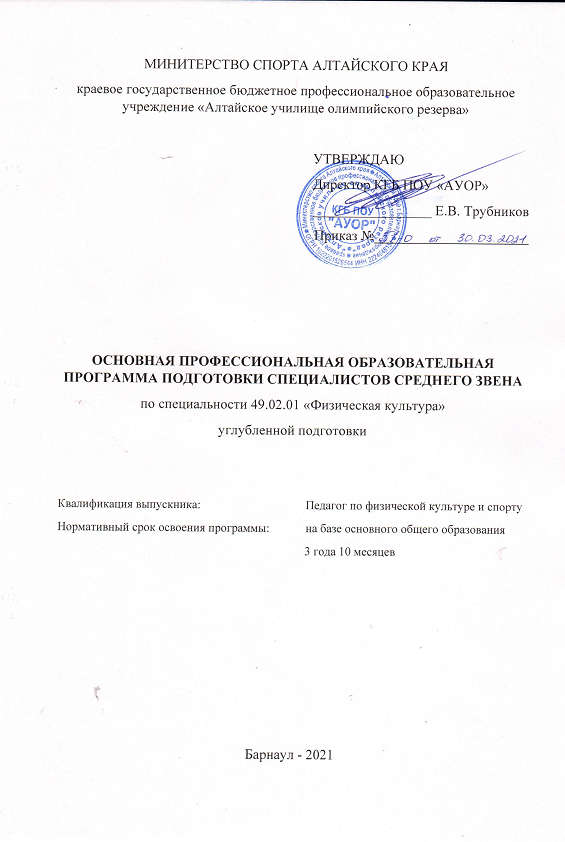 